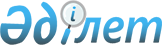 Стационарлық көмек көрсету қағидаларын бекіту туралыҚазақстан Республикасының Денсаулық сақтау және әлеуметтік даму министрінің 2015 жылғы 29 қыркүйектегі № 761 бұйрығы. Қазақстан Республикасының Әділет министрлігінде 2015 жылы 28 қазанда № 12204 болып тіркелді.
      "Халық денсаулығы және денсаулық сақтау жүйесі туралы" Қазақстан Республикасының 2009 жылғы 18 қыркүйектегі Кодексінің 7-бабының 1-тармағының 94) тармақшасына сәйкес БҰЙЫРАМЫН:
      1. Қоса беріліп отырған Стационарлық көмек көрсету қағидалары бекітілсін.
      2. Қазақстан Республикасы Денсаулық сақтау және әлеуметтік даму министрлігінің Медициналық көмекті ұйымдастыру департаменті заңнамамен белгіленген тәртіппен:
      1) осы бұйрықты Қазақстан Республикасы Әділет министрлігінде мемлекеттік тіркеуді;
      2) осы бұйрықты Қазақстан Республикасы Әділет министрлігінде мемлекеттік тіркегеннен кейін күнтізбелік он күннің ішінде мерзімді баспасөз басылымдарында және "Әділет" ақпараттық-құқықтық жүйесінде ресми жариялауға жіберуді;
      3) осы бұйрықты Қазақстан Республикасы Денсаулық сақтау және әлеуметтік даму министрлігінің интернет-ресурсында орналастыруды;
      4) осы бұйрықты Қазақстан Республикасы Әділет министрлігінде мемлекеттік тіркегеннен кейін он жұмыс күнінің ішінде Қазақстан Республикасы Денсаулық сақтау және әлеуметтік даму министрлігінің Заң қызметі департаментіне осы тармақтың 1), 2) және 3) тармақшаларымен көзделген іс-шаралардың орындалуы туралы мәлеметтерді ұсынуды қамтамасыз етсін.
      3. Осы бұйрықтың орындалуын бақылау Қазақстан Республикасының Денсаулық сақтау және әлеуметтік даму вице-министрі А.В. Цойға жүктелсін.
      4. Осы бұйрық алғашқы ресми жарияланған күнінен кейін қолданысқа енгізіледі. Стационарлық көмек көрсету қағидалары
      Ескерту. Қағида жаңа редакцияда – ҚР Денсаулық сақтау министрінің 29.08.2019 № ҚР ДСМ-118 (қолданысқа енгізілу тәртібін 4 т. қараңыз) бұйрығымен. 1-тарау. Жалпы ережелер
      1. Осы Стационарлық көмек көрсету қағидалары (бұдан әрі - Қағидалар) "Халық денсаулығы және денсаулық сақтау жүйесі туралы" 2009 жылғы 18 қыркүйектегі Қазақстан Республикасының Кодексінің 7-бабының 1-тармағына (бұдан әрі – Кодекс) сәйкес әзірленді және тегін медициналық көмектің кепілдік берілген көлемі (бұдан әрі – ТМККК) шеңберінде және міндетті әлеуметтік медициналық сақтандыру жүйесінде халыққа стационарлық көмек көрсету тәртібін белгілейді.
      2. Осы Қағидаларда мынадай ұғымдар пайдаланылады:
      1) стационарлық көмек – дәрігерге дейінгі, білікті, мамандандырылған, оның ішінде жоғары технологиялы медициналық көрсетілетін қызметтерді қолдана отырып, тәулік бойы медициналық бақылау жасалатын көмек ұсыну нысаны;
      2) білікті медициналық көмек – диагностиканың, емдеудің және медициналық оңалтудың мамандандырылған әдістерін талап етпейтін аурулар кезінде жоғары медициналық білімі бар медицина қызметкерлері көрсететін, оның ішінде телемедицина құралдарын пайдалана отырып көрсететін медициналық көмек;
      3) мамандырылған медициналық көмек – диагностиканың, емдеудің және медициналық оңалтудың мамандандырылған әдістерін талап ететін аурулар кезінде бейінді мамандар көрсететін, оның ішінде телемедицина құралдарын пайдалана отырып көрсететін медициналық көмек;
      4) жоғары технологиялы медициналық көмек (бұдан әрі – ЖТМҚ) – диагностиканың және емдеудің инновациялық, ресурстық сыйымды және (немесе) бірегей әдістерді пайдалануды талап ететін аурулар кезінде, бейінді мамандар көрсететін қызметтер;
      5) денсаулық сақтау ұйымы – денсаулық сақтау саласындағы қызметті жүзеге асыратын заңды тұлға;
      6) денсаулық сақтау саласындағы ақпараттандыру субъектісі (бұдан әрі - ақпараттандыру субъектісі) - денсаулық сақтау саласындағы ақпараттандыру аясында қызметін жүзеге асыратын немесе құқықтық қатынастарға түсетін мемлекеттік органдар, жеке және заңды тұлғалар;
      7) Жоғары технологиялы медициналық көмек жөніндегі комиссия (бұдан әрі – ЖМТК комиссия) – ЖМТК ұсынатын денсаулық сақтау ұйымына емдеуге жатқызу мәселесін шешу үшін облыстардың, республикалық маңызы бар қаланың және астананың жергілікті мемлекеттік басқару органдарының жанынан құрылған комиссия;
      8) емдік-профилактикалық кеңес (бұдан әрі – ЕПК) – пациенттерді стационарларға емдеуге жатқызуды ұйымдастыру, емдеуге жатқызу құрылымын басқару, медициналық көмек көрсетудің деңгейлері бойынша жоспарлы және шұғыл емдеуге жатқызудың динамикасын, жоспарлы емдеуге жатқызуға арналған жолдамалардың негізділігін, медициналық көмектің қолжетімділігін, пациенттің құқықтарын қорғау мәселелерін қарау мақсатында облыстардың, республикалық маңызы бар қалалардың және астананың мемлекеттік денсаулық сақтау басқармадарының жергілікті органдарының жанынан құрылған тұрақты жұмыс істейтін үйлестіруші және консультациялық-кеңесші орган;
      9) консилиум – дагноз қою, емдеу тәсілін айқындау және кемінде үш дәрігердің қатысуымен ауруларды болжау мақсатында адамдарды зерттеу;
      10) Емдеуге жатқызу бюросы порталы (бұдан әрі – Портал) - тегін медициналық көмектің кепілдік берілген көлемі (бұдан әрі - ТМККК) шеңберінде пациенттерді стационарға жоспарлы емдеуге жатқызу жолдамаларын электрондық тіркеудің, есепке алудың, өңдеудің және сақтаудың бірыңғай жүйесі;
      11) жоспарлы емдеуге жатқызудың жоспарланған күні – жоспарлы емдеуге жатқызуға арналған жолдаманы тіркегеннен кейін Порталда айқындалатын емдеуге жатқызу күні;
      12) жоспарлы емдеуге жатқызу коды – мынадай қағидат бойынша Порталда жолдаманы тіркеу кезінде автоматты генерацияланған Пациенттің коды: алғашқы екі белгі – облыстың коды (қайдан жіберілген); келесі төртеуі – медициналық ұйымның коды (қайда жіберілген); келесі үшеуі – төсек бейінінің коды (қайда жіберілген), соңғы сандар – пациенттің реттік нөмірі;
      13) жоспарлы емдеуге жатқызудың соңғы күні – пациентті стационарға нақты емдеуге жатқызу күні;
      14) жоспарлы емдеуге жатқызу талоны – жоспарлы емдеуге жатқызу жолдамасының Порталда тіркелуі фактісін растайтын құжат; 
      15) күту парағы – жоспарланған және соңғы емдеуге жатқызу күндерін айқындаумен жоспарлы емдеуге жатқызуға науқастарды жіберуді, емдеуге жатқызудан бас тартқан жағдайда жолдамаларды алып тастаудың себептерін көрсету мен негіздемесін тіркеудің электрондық нысаны; 
      16) ургенттілік – шұғыл медициналық көмекті талап ететін пациенттердің күту режиміндегі жұмыс;
      17) триаж жүйесі бойынша медициналық іріктеу – бірінші кезекті және бір текті (емдік, профилактикалық, эвакуациялық) іс-шаралардың қажеттілігіне қарай зардап шеккендерді және науқастарды топтарға бөлу;
      18) тәуліктік бақыланатын стационар – асқынулардың жоғары қаупі және даму мүмкіндігі бар және бір тәулікте кемінде2-3 рет және түнде, оның ішінде оперативтік араласулардан, сондай-ақ тәулігіне кемінде 2 рет диагностикалық және емдік іс-шараларды жүргізгеннен кейін дәрігерлік бақылауды талап ететін жағдайлар кезінде;
      19) күндізгі стационар – халыққа денсаулық сақтау ұймының базасында стационарды алмастыратын көмек көрсету. АЕК-де бірнеше сағат бойына кемінде 2 рет емдік және диагностикалық іс-шараларды, оның ішінде оперативтік араласулардан кейін және тәулікті стационарда бір тәулікке дейін жүргізу қажет болған кезде, жіті созылмалы аурулары бар немесе ушыққан адамдар күндізгі стационарда бақылануы тиіс. 2-тарау. Стационарлық көмек көрсету тәртібі
      3. Дәрігерге дейінгі, білікті, мамандандырылған және жоғары мамандандырылған, оның ішінде жоғары технологиялық медициналық қызметтерді қолдана отырып, тәулік бойы медициналық бақылаумен медициналық көмек көрсету қажеттілігі емдеуге жатқызу үшін көрсетілім болып табылады.
      4. ТМККК шеңберінде пациентті денсаулық сақтау ұйымына емдеуге жатқызу:
      1) жоспарлы тәртіппен – медициналық-санитариялық алғашқы көмек (бұдан әрі – МСАК) немесе басқа денсаулық сақтау ұйымдары мамандарының жолдамасы бойынша:
      осы Қағидаларға 1, 3 және 5-қосымшаларға сәйкес тәуліктік стационар жағдайларында басым емдеу үшін аурулардың және денсаулыққа байланысты мәселелердің статистикалық халықаралық жіктемесінің 10 қайта қаралған (бұдан әрі – АХЖ 10) кодтары бойынша аурулардың тізбесіне; 
      осы Қағидаларға 2, 4 және 6-қосымшаларға сәйкес тәуліктік стационарда басым емдеу үшін аурулардың және денсаулыққа байланысты мәселелердің статистикалық халықаралық жіктемесінің 9 қайта қаралған (бұдан әрі – АХЖ 9) кодтары бойынша операциялар мен манипуляциялардың тізбесіне сәйкес;
      Қазақстан Республикасы Денсаулық сақтау және әлеуметтік даму министрінің 2015 жылғы 27 ақпандағы № 98 бұйрығымен бекітілген Қалпына келтіру емі және медициналық оңалту, оның ішінде балаларды медициналық оңалту қағидаларына сәйкес (Нормативтік құқықтық актілердің мемлекеттік тізілімінде № 10678 болып тіркелген) қалпына келтіру емі және медициналық оңалту көрсету кезінде; 
      Қазақстан Республикасы Денсаулық сақтау және әлеуметтік даму министрінің 2015 жылғы 27 наурыздағы № 168 "Паллиативтік көмекті және мейірбике күтімін көрсету қағидаларын бекіту туралы" бұйрығына сәйкес (Нормативтік құқықтық актілердің мемлекеттік тізілімінде № 10803 болып тіркелген) паллиативтік көмекті және мейіргер күтімін көрсету кезінде; 
      2) шұғыл көрсетілімдер бойынша (демалыс және мереке күндері) – жолдаманың бар-жоғына қарамастан жүзеге асырылады. 
      5. Жоспарлы стационарлық медициналық көмек алуға стационардың қабылдау бөлімшесіне пациентті қабылдау және тіркеу ұйымның бекітілген жұмыс кестесіне сәйкес жұмыс уақытында жүгінген сәттен бастап 60 минуттың ішінде жүзеге асырылады. Шұғыл медициналық көмек тәулік бойы көрсетіледі. Қажет болған кезде, қабылдау бөлімшесінде консилиум ұйымдастырылады.
      Толық зерттеліп-қаралған және қарсы көрсетілімдер болмаған кезде, бейінді бөлімшеге емдеуге жатқызу жүзеге асырылады.
      6. Егер, ауру АХЖ 10 коды бойынша аурулар тізбесіне кірмеген жағдайда, тәуліктік стационарға емдеу үшін осы Қағидаларға 7-қосымшаға сәйкес алгоритм бойынша ақпараттық жүйеге деректерін енгізе отырып, тәулік бойы дәрігерлік бақылау қажеттілігі айқындалатын өлшем шарттар бойынша жай-күйіне бағалау жүргізілген адамдар емдеуге жатқызылуы тиіс.
      7. Пациентті денсулық сақтау ұйымына емдеуге жатқызған жағдайда "Денсаулық сақтау ұйымдарының бастапқы медициналық құжаттама нысандарын бекіту туралы" Қазақстан Республикасы Денсаулық сақтау министрінің 2010 жылғы 23 қарашадағы № 907 бұйрығымен бекітілген (бұдан әрі - № 907 бұйрық) (Нормативтік құқықтық актілердің мемлекеттік тізілімінде № 6697 болып тіркелген), № 003/е нысаны бойынша тағайындау парағымен медициналық карта (бұдан әрі – медициналық карта) ресімделеді. 
      7-1. Денсаулық сақтау ұйымына жоспарлы емдеуге жатқызу кезінде тапсырған сәттен бастап 5 күннен кешіктірмей COVID-19 полимераздық тізбектік реакцияны тестілеу (бұдан әрі - ПТР тестілеу) нәтижелерін қосымша ұсыну қажет. Пациент денсаулық сақтау ұйымына шұғыл түрде түскен жағдайда коронавирустық инфекцияға міндетті түрде коронавирустық инфекцияны жедел тестілеу үшін талдау алу жүргізіледі, оң нәтиже болған кезде COVID-19-ға ПТР тестілеу жүргізіледі.
      Ескерту. 7-1-тармақпен толықтырылды – ҚР Денсаулық сақтау министрінің 03.07.2020 № ҚР ДСМ-76/2020 (алғашқы ресми жарияланған күнінен кейін күнтізбелік он күн өткен соң қолданысқа енгізіледі) бұйрығымен.


      8. Пациенттің денсаулық сақтау ұйымына медициналық көмекке жүгінуі кезінде алкогольден, есірткіден немесе уытқұмарлықтан мас болу белгілері анықталған жағдайда, медицина қызметкері медициналық картаға нәтижелерді енгізе отырып, кейін психикаға белсенді әсер ететін заттардың құрамын анықтауға биологиялық материал ала отырып, бұл туралы медициналық картада жазады. 
      9. Стационарға келіп түскен кезде пациентті медициналық картада белгілей отырып, медициналық ұйымның ішкі тәртібінің қағидаларымен таныстырады және пациент пен денсаулық сақтау ұйымының арасында "Пациент пен медициналық ұйым арасында жасалатын, тегін медициналық көмектің кепілдік берілген көлемі шеңберінде медициналық көмек ұсыну жөніндегі үлгілік шартты бекіту туралы" Қазақстан Республикасы Денсаулық сақтау және әлеуметтік даму министрінің 2015 жылғы 29 мамырдағы № 418 бұйрығына (Нормативтік құқықтық актілерді мемлекеттік тіркеу тіркелімінде № 11520 болып тіркелген) сәйкес шарт жасалады.
      10. Емдеу-диагностикалық іс-шараларды жүргізуге пациенттің не оның заңды өкілінің жазбаша ерікті келісімін алғаннан кейін медициналық көмек ұсынылады.
      Өз еркін білдіруге мүмкіндік бермейтін есеңгіреген, ес-түссіз жағдайдағы, айналасындағыларға қауіп төндіретін аурулардан зардап шегуші; психикасының ауыр түрде бұзылуынан (ауруынан) зардап шегуші; психикасының бұзылуынан (ауруынан) зардап шегуші және қоғамға қауіпті әрекет жасаған адамдарға қатысты келісімсіз медициналық көмек көрсетуге жол беріледі.
      Азаматтардың келісімінсіз медициналық көмек көрсету жоғарыда көрсетілген жағдайлар аяқталғанға дейін жалғасады.
      Медициналық ұйымда, оның ішінде қарқынды терапия мен оңалту бөлімшелері (палаталары) жағдайында емдеудегі пациенттердің туыстарына және басқа отбасы мүшелеріне немесе заңды өкілдеріне келуге рұқсат етіледі.
      Келу тәртібі денсаулық сақтау ұйымдарының ішкі тәртібі қағидаларымен белгіленеді.
      11. Кәмелетке толмағандарға және сот әрекетке қабілетсіз деп таныған адамдарға қатысты медициналық көмек көрсетуге келісімді олардың заңды өкілдері береді. Заңды өкілдері болмаған кезде, медициналық көмек көрсету туралы шешімді консилиум қабылдайды, ал консилиумды жинау мүмкін болмаған кезде – денсаулық сақтау ұйымдарының лауазымды адамдарын кейіннен хабардар ете отырып, тікелей медицина қызметкері қабылдайды.
      12. Медициналық көмек алу кезінде пациент ұсынылған және баламалы емдеу әдістерінің қаупі мен артықшылықтары туралы деректерді, емдеуден бас тартудың ықтимал салдары туралы мәліметтерді, диагноз туралы ақпаратты, пациент үшін қолжетімді нысанда диагноз, емдеу іс-шараларының болжамы мен жоспары туралы ақпаратты, сондай-ақ үйге шығару немесе басқа медициналық ұйымға ауыстыру себептерін түсіндіруді қоса алғанда, өз денсаулығының жай-күйі туралы толық ақпарат алады.
      13. Жоғары медициналық білімі бар медицина қызметкері (бұдан әрі – дәрігер) стационарға түскен күні пациентті тексеріп-қарайды, оған қажетті ем жазып береді және оны тағайындалған емдік-диагностикалық іс-шаралармен таныстырады.
      14. Емдік-диагностикалық іс-шаралар, дәрі-дәрмектік қамтамасыз ету, пациентті емдік тамақтандыру мен тиісті күтім жасауды ұйымдастыру стационарға келіп түскен сәттен бастап жүзеге асырылады.
      15. Пациенттің жағдайына қарай толық және ішінара санитариялық тазалық жүргізіледі. Тұрғылықты мекенжайы белгісіз адамдар толық санитариялық тазалықтан өтеді.
      16. Стационарларда айналасындағыларға қауіп төндіретін пациенттерді бөлек орналастыру үшін палаталар немесе бокстар көзделеді.
      17. Стационардағы пациенттер демалыс және мереке күндерінен басқа, емдеуші дәрігер күн сайынғы қарап-тексеруіне жатады. Кезекші дәрігер қарап-тексергеннен және қосымша диагностикалық және емдік манипуляциялар тағайындағаннан кейін медициналық картаға тиісті жазбалар жазылады.
      Пациенттің жағдайы нашарлаған кезде, кезекші дәрігер бөлімше меңгерушісін/емдеуші дәрігерді немесе жауапты кезекші дәрігерді хабардар етеді, диагностика мен емдеу процесіне өзгерістер енгізуді келіседі және медициналық картаға (қағаз/электрондық) жазба қалдырады.
       Аурудың ағымы ауыр және аса ауыр болған жағдайда жазбалардың еселігі жағдайының ауыр динамикасына қарай жүргізіледі. Дәрігердің жазбасында пациенттің жағдайындағы нақты өзгерістер және тағайындауларды түзетудің қажеттілігі, тағайындалған зерттеп-қарау мен емнің негізділігі, алынған нәтижелердің бағасы мен түсіндірмесі және жүргізілген емнің тиімділігі көрсетілуі тиіс. Қарап-тексеру еселігі кезек күттірмейтін жағдайларда, кезек күттірмейтін көмек көрсетудің уақыты сағат және минут бойынша көрсетіле отырып, үш сағаттан сирек болмайды.
      18. Клиникалық диагноз пациент денсаулық сақтау ұйымына емдеуге жатқызылған күннен бастап күнтізбелік үш күннен кешіктірмей (пациент психикалық денсаулық саласындағы медициналық-әлеуметтік көмек көрсететін ұйымға емдеуге жатқызылған күннен бастап күнтізбелік он күннен кешіктірмей) бөлімше меңгерушісімен бірлесіп қойылады.
      Клиникалық диагноз қойылған күні медициналық картаға тиісті жазба жазылады.
      19. Бөлімше меңгерушісі ауыр пациенттерді емдеуге жатқызылған күні, кейін – күнделікті қарайды. Жағдайы орташа ауыр пациенттер аптасына кемінде бір рет қарап-тексеріледі.
      Пациентті қарап-тексеру нәтижесі жазба енгізген медицина қызметкерін міндетті түрде сәйкестендіре отырып, пациентті одан әрі емдеу тәсілі бойынша ұсынымдар көрсетіле отырып, медициналық картаға тіркеледі.
      20. Үш жасқа дейінгі балаларды, сондай-ақ емдеуші дәрігердің қорытындысы бойынша қосымша күтімді талап ететін сырқаты ауыр ересек балаларды стационарда емдеген кезде, анасына (әкесіне) немесе балаға тікелей күтімді жүзеге асыратын өзге адамға еңбекке уақытша жарамсыздық туралы парақ бере отырып, онымен бірге медициналық ұйымда қалу мүмкіндігі беріледі.
      Бір жасқа дейінгі емізетін ана денсаулық сақтау ұйымында бала күтімі бойынша болған барлық кезеңде тегін тамақтанумен қамтамасыз етіледі.
      21. Мектеп жасындағы балаларға стационарлық ем кезеңінде көпбейінді балалар ауруханасы жағдайында үздіксіз білім алуға жағдай жасалады.
      22. Көпбейінді балалар ауруханасының пациенттеріне ойнау, демалу және тәрибе жұмыстарын жүргізу үшін жағдайлар жасалады.
      23. Медициналық көмек көрсетудің кез келген деңгейінде диагнозды сәйкестендіру қиындаған, жүргізілген ем тиімсіз болған жағдайда, сондай-ақ өзге көрсетілімдер болған жағдайда басшының медициналық бөлім жөніндегі орынбасары қажет болған жағдайда республикалық деңгейдегі маманды қоса отырып, консультация (пациентті барынша жоғары білікті немесе басқа бейінді маманның тексеріп-қарауы) немесе консилиум (қажет болған жағдайда диагнозды белгілеу, ауруды емдеу тәсілін анықтау және болжамдау мақсатында пациентті қосымша зерттеп-қарау жүргізе отырып, барынша жоғары білікті немесе басқа бейіннің кемінде үш маманының қатысуымен ұйымдастырады.
      Кешкі, түнгі уақытта, демалыс және мереке күндері - стационар бойынша жауапты кезекші дәрігер консультация немесе консилиум ұйымдастырады.
      24. Өмірлік маңызды функцияларының тұрақты мониторингін қажет ететін ауыр пациентті қажетті аспаптық және зертханалық сүйемелдеу болмаған жағдайда, медициналық көрсетілімдері бойынша, консилиумның шешімі және денсаулық сақтау ұйымдарының басшыларын хабардар ету бойынша аталған пациент жағдайы тұрақталғаннан кейін одан әрі зерттеп-қарау және емдеу үшін ауруының бейіні бойынша басқа медициналық ұйымға ауыстырылады.
      25. Стационардан шығару өлшемшарттары:
      1) емдеудің жалпыға бірдей нәтижелері (сауығу, жақсару, өзгеріссіз, қайтыс болу, басқа медициналық ұйымға ауыстыру);
      2) пациенттің өмірі үшін және айналасындағылар үшін тікелей қауіп болмаған жағдайда емдеу курсын аяқтағанға дейін пациенттің (оның заңды тұлғасының) жазбаша өтініші;
      3) денсаулық сақтау ұйымы бекіткен ішкі тәртіп қағидаларын бұзған, сондай-ақ емдеу – диагностикалық процеске кедергі келтірген, басқа пациенттердің тиісті медициналық көмек алу құқығына қысым жасау (оның өміріне тікелей қауіп болмаған кезде) жағдайлары болып табылады, ол туралы медициналық картаға жазылады.
      26. Стационардан шығару кезінде пациентке № 907 бұйрықпен бекітілген 027/е нысаны беріледі, онда қорытынды клиникалық диагноз, жүргізілген диагностикалық зерттеулердің көлемі, одан әрі бақылау мен емдеу бойынша емдеу іс-шаралары және ұсынымдар көрсетіледі.
      Шығару бойынша деректер ақпараттық жүйеге сол күні шығарудың нақты күні көрсетіліп, жазылады. 1-Параграф. Жоспарлы емдеуге жатқызуды ұйымдастыру
      27. Порталда жолдаманы тіркеумен жоспарлы емдеуге жатқызу пациенттің денаулық сақтау ұйымын еркін таңдау құқықтарын есепке ала отырып, жоспарлы емдеуге жатқызу күнін айқындау арқылы:
      1) меншік нысанына қарамастан МСАК-тың немесе басқа денсаулық сақтау ұйымы маманының жолдамасы бойынша стационар маманы;
      2) МСАК-тың немесе басқа денсаулық сақтау ұйымы маманының жолдамасы бойынша автоматты түдре айқындау;
      3) осы денсаулық сақтау ұйымына пациентті емдеуге жатқызу туралы пациенттің өз бетінше жүгінуі және стационар басшысының шешімі кезінде стационардың қабылдау бөлімінің маманы жүзеге асырады.
      Ақылы негізде жоспарлы емдеуге жатқызу Науқастарды қабылдауды және емдеуге жатқызудан бас тартуды тіркеу журналына № 907 бұйрықпен бекітілген және Порталда электрондық форматта іске асырылған 001/е нысаны бойынша міндетті тіркей отырып, жүзеге асырылады.
      ТМККК шеңберінде медициналық көмек көрсетуге шарт жасасқан денсаулық сақтау субъектілерінің Порталға рұқсаты бар. "Әлеуметтік медициналық сақтандыру қоры" (бұдан әрі – ӘМСҚ) коммерциялық емес акционерлік қоғамы ТМККК шеңберінде меншік нысанына қарамастан медициналық көмек көрсетуге жаңа медициналық қызметтер берушілермен шарт жасаған жағдайда Порталда жұмыс істеу логин және пароль беру қызмет беруші жүгінген сәттен бастап 2 жұмыс күнінің ішінде жүзеге асырылады.
      28. Емдеуге жатқызуды ұйымдастыру процесіне қатысушылар:
      1) денсаулық сақтау ұйымдары;
      2) ӘМСҚ және оның филиалдары;
      3) ақпараттандыру субъектілері;
      4) облыстардың, республикалық маңызы бар қалалардың және астананың денсаулық сақтауды мемлекеттік басқарудың жергілікті органдары болып табылады.
      29. Жоспарлы емдеуге жатқызуға көрсетілімдер болған кезде, МСАК-тың немесе басқа денсаулық сақтау ұйымының маманы пациентке жолдамада көрсетілген диагнозға сәйкес диагностика мен емдеудің клиникалық хаттамаларын басшылыққа ала отырып, қажетті клиникалық-диагностикалық (зертханалық, аспаптық және функционалдық) зерттеулер (бұдан әрі - зерттеулер), бейінді мамандардың консультациясын жүргізеді.
      Емдеуге жатқызу күні автоматты түрде анықталған кезде пациентті емдеуге жатқызғанға дейінгі зерттеп-қарау көлемі емдеуге жатқызудың тағайындалған күніне дейін 14 күн бұрын жүргізіледі. Емдеуге жатқызғанға дейінгі бақылауды жолдама берген медициналық ұйым жүзеге асырады.
      МСАК ұйымына немесе басқа денсаулық сақтау ұйымына емдеуге жатқызу алдында жүргізілген стационардағы қосымша және қайталама зерттеулерді жүзеге асыру диагностика мен емдеудің клиникалық хаттамаларына сәйкес науқастың жағдайын динамикалық бағалау үшін медициналық картаға негіздей отырып, медициналық көрсетілімдер бойынша жүргізіледі.
      30. Пациент денсаулық сақтау ұйымын таңдаған кезде, МСАК-тың немесе басқа денсаулық сақтау ұйымының ішкі бұйрығымен бекітілген жауапты маманы (бұдан әрі – жауапты маман) оған емдеуге жатқызуды күтудің ең аз мерзімімен тиісті бейіні бойынша денсаулық сақтау ұйымын баламалы таңдау мүмкіндігі туралы ақпарат береді.
      Жауапты маман пациентті таңдалған стационарға емдеуге жатқызу күні және ауызша немесе электрондық үкімет порталындағы жеке кабинетінде (push немесе sms-хабарлама) электрондық хабарлау арқылы жоспарлы емдеуге жатқызудың белгіленген күні міндетті келуі туралы хабардар етеді. 
      Дәлелді себептер бойынша жоспарлы емдеуге жатқызудың белгіленген күні стационарға келу мүмкін болмаған жағдайда, пациент емдеуге жатқызуға жіберген МСАК немесе басқа денсаулық сақтау ұйымын хабардар етеді. Стационарға емдеуге жатқызу мерзімін 3 тәуліктен аспайтын мерзімге ауыстырады.
      31. Республикалық маңызы бар қалаларда және астанада құрылатын ғылыми ұйымдарға (бұдан әрі- ғылыми ұйымдар) ЖТМҚ және ЖМК көрсету үшін жоспарлы емдеуге жатқызуға көрсетілімдері болған кезде, пациент "Жоғары технологиялы медициналық көрсетілетін қызметтерді ұсыну қағидаларын бекіту туралы" Қазақстан Республикасы Денсаулық сақтау министрінің 2017 жылғы 7 ақпандағы № 12 бұйрығына сәйкес ЖТМҚ комиссиясының шешімі бойынша емдеуге жатқызылады.
      32. МСАК-тың немесе медициналық ұйым маманының жолдамасы бойынша стационардың маманы жоспарлы емделуге жатқызу күнін белгілеген кезде: 
      1) жауапты маман жоспарлы емдеуге жатқызуға арналған жолдаманы осы Қағидаларға 8-қосымшаға сәйкес нысан бойынша Порталда орналасқан күту парағына жолдаманы тіркейді және пациентке осы Қағидаларға 9-қосымшаға сәйкес нысан бойынша Жоспарлы емдеуге жатқызу талонын береді;
      2) күн сайын стационардың маманы осы стационарға емдеуге жатқызуға жіберілген пациенттердің тізімін қарап шығады, бейіндері бойынша бос төсектер туралы мәліметтерді қалыптастырады және сағат 9.30-ға дейін оларды осы Қағидаларға 10-қосымшаға сәйкес нысан бойынша Порталда орналасқан Бос төсектерді есепке алу парағына енгізеді. Жоспарлы емдеуге жатқызудың жоспарланған күнін жауапты маман Порталда жоспарлы емдеуге жатқызуға арналған жолдаманы тіркеген күннен бастап 2 жұмыс күнінің ішінде айқндайды;
      3) күн сайын жауапты маман күту парағын мониторингілеуді жүзеге асырады және денсаулық сақтау ұйымы жоспарлы емдеуге жатқызудың жоспарланған күнін қойғаннан кейін пациентке осы Қағидаларға 11-қосымшаға сәйкес нысан бойынша денсаулық сақтау ұйымына емдеуге жатқызуға арналған жолдама береді;
      4) пациент жоспарлы емдеуге жатқызудың белгіленген күніне сәйкес емдеуге жатқызылады;
      жүкті және босанатын әйелдерді босандыруға жолдама Емдеуге жатқызу бюросы порталының күту парағында перинаталдық көмекті өңірлендіру деңгейі ескеріле отырып, жүктіліктің 37 аптасы мерзімінен бастап тіркеледі. Осы жолдама бойынша әйелдерді емдеуге жатқызу (перинаталдық орталық, перзентханалық бөлімшесі бар көпбейінді аурухана) босануы басталған және/немесе ұрық айналасында су кету басталған кезде босандыруға емдеуге жатқызу жүзеге асырылады. Емдеуге жатқызудың соңғы күні емдеуге жатқызу фактісін Емдеуге жатқызу бюросы порталының емдеуге жатқызу және емдеуге жатқызудан бас тартуды есепке алу журналында тіркей отырып, стационарға түскен күні айқындалады".
      33. Жоспарлы емдеуге жатқызудың жоспарланған күнін жауапты маман және "Денсаулық сақтау ұйымдары желісінің мемлекеттік нормативін бекіту туралы" Қазақстан Республикасы Денсаулық сақтау және әлеуметтік даму министрінің 2015 жылғы 28 сәуірдегі № 284 бұйрығына (Нормативтік құқықтық актілерді тіркеу тізілімінде 2015 жылғы 29 мамырда №11231 болып тіркелген) сәйкес айқындайды: 
      1) аудандық деңгейде стационарлық көмек көрсететін денсаулық сақтау ұйымдары және (немесе) олардың құрылымдық бөлімшелері; 
      2) қалалық деңгейде стационарлық көмек көрсететін денсаулық сақтау ұйымдары және (немесе) олардың құрылымдық бөлімшелері:
      перинаталдық (босандыру бөлімшесі), онкологиялық, инфекциялық, тері-венерологиялық, травматогиялық, инсульттік, ревматологиялық, офтальмалогиялық, кардиологиялық және кардиохирургиялық орталықтар;
      қалпына келтіру емі және медициналық оңалту ұйымдары - санаторий, мамандандырылған санаторий, профилакторий, оңалту орталығы немесе көп бейінді аурухананың жанынан құрылатын оңалту бөлімшесі (төсектері);
      көп бейінді аурухана, паллиативтік көмек және мейіргерлік күтім көрсететін ұйымдар - хоспис, мейіргерлік күтім ауруханасы немесе туберкулезге қарсы диспансердің жанынан ұйымдастырылатын бөлімше, төсектері;
      республикалық маңызы бар қалада құрылатын ғылыми ұйымдар;
      3) облыстық деңгейде стационарлық көмек көрсететін денсаулық сақтау ұйымдары және (немесе) олардың құрылымдық бөлімшелері:
      облыс орталығында құрылатын көп бейінді облыстық балалар ауруханасы;
      облыс орталығында құрылатын облыстық психикалық денсаулық орталығы;
      перинаталдық (босандыру бөлімшесі), онкологиялық, инфекциялық, тері-венерологиялық орталықтар көп бейінді ауруханалардың құрылымдық бөлімшесі ретінде құрылады; 
      қалпына келтіру емі және медициналық оңалту ұйымдары-санаторий, мамандандырылған санаторий, профилакторий, оңалту орталығы немесе көп бейінді аурухананың жанынан құрылатын оңалту бөлімшесі (төсектері);
      паллиативтік көмек және мейіргерлік күтім көрсететін ұйымдар - хоспис, мейіргерлік күтім ауруханасы немесе бөлімшесі, туберкулезге қарсы диспансердің жанынан ұйымдастырылатын төсектер;
      34. Пациентті басқа денсаулық сақтау ұйымына ауыстыру үшін медициналық көрсетілім болған кезде, емдеуші дәрігер бас дәрігердің емдеу ісі жөніндегі орынбасарымен келісу бойынша жолдаманы Порталға тіркеуді жүзеге асырады.
      35. Жауапты маманның жолдамасы бойынша емдеуге жатқызу күні автоматты түрде анықтаған кезде:
      1) жауапты маман жоспарлы емдеуге жатқызуға жолдаманы тіркейді, Порталда автоматты белгіленген жоспарлы емдеуге жатқызудың жоспарланған күні туралы ақпаратты ұсынады және жолдама береді (қағаз/электрондық жеткізгіштере);
      2) егер, пациент Порталда автоматты белгіленген емдеуге жатқызу күнінен бас тартса, МСАК-тың немесе басқа денсаулық сақтау ұйымының емдеуші дәрігері оған емдеуге жатқызудың кейінгі уақытын немесе ерте емдеуге жатқызу мүмкіндігі қарастырылатын басқа денсаулық сақтау ұйымын таңдауды ұсынады;
      3) пациентті басқа денсаулық сақтау ұйымына ауыстыруға медициналық көрсетілімдер болған кезде, емдеуші дәрігер бас дәрігердің емдеу ісі жөніндегі орынбасарымен келісу бойынша жолдаманы Порталда тіркеуді жүзеге асырады;
      4) пациент Порталда автоматты түрде белгіленген, жолдамада көрсетілген мерзімде денсаулық сақтау ұйымына емдеуге жатқызылады;
      5) пациент уақытында келмеген жағдайда медициналық ұйым бұл төсекті шұғыл пациенттер үшін пайдаланады; 
      6) жоспарлы емдеуге жатқызудың жоспарланған күнін автоматты айқындау мыналардың есебінен әзірленген өлшемшарттарға сәйкес денсаулық сақтау ұйымына емдеуге жатқызуға арналған жолдаманы тіркеген сәттен бастап Порталда жүзеге асырылады:
      жалпы жоспарланған қаржыландыру көлемі;
      өткен жылдың негізінде нозологиялар бөлінісінде жағдайларды есепке ала отырып, жоспарлы және шұғыл емдеуге жатқызу үшін қаржыландырудың жоспарланған сомасының үлес салмағының орташа жылдық мәні;
      өткен жылдың негізінде емдеуге жатқызу процесіне қатыспайтын, бейіндер бойынша нозологиялар бөлінісінде жоспарлы емдеуге жатқызу жағдайлары үшін қаржыландырудың жоспарланған сомасының үлес салмағының орташа жылдық мәні;
      шығару есепті айда жалпы қаржыландыру жоспарына сәйкес есепті кезеңде жоспарланатын (жоспарлы және шұғыл) барлық жағдайлардың болжамды құны;
      науқастың нозологиялар бөлінісінде төсекте болуының орташа ұзақтығының мерзімдері;
      1 жұмыс күнінде жоспалы тәртіппен емдеуге жатқызылуы мүмкін пациенттердің саны туралы мәліметтер;
      демалыс, мереке (ауыспалы), операциялық күндер, ургенттік күндер, санитариялық тазалыққа (медициналық ұйымдардың деректері бойынша) арналған күндер туралы мәліметтер;
      қызметі жоспарлы емдеуге жатқызу процесіне әсер ететін еңбек демалыстарының кестесі туралы мәліметтер;
      пациенттердің дербес жоспарлы емделуге жатуындағы жоспарланған үлесі туралы мәліметтер.
      7) алдыңғы жылға өлшемшарттарды қалыптастыру үшін стационарлардың келесі қаржы жылының басталуына дейін күнтізбелік екі ай бұрын ақпараттандыру субъектісіне мынадай мәліметтерді ұсынуы тиіс:
      бейіндердің бөлінісінде бір жұмыс күнінде жоспарлы емдеуге жатқызуға жоспарланған пациенттердің саны; 
      бейіндердің бөлінісінде жоспарлы емдеуге жатқызу күндері;
      операциялық күндердің кестесі;
      санитариялық тазалауға арналған күндердің кестесі;
      қызметі жоспарлы емдеуге жатқызу процесіне әсер ететін мамандардың еңбек демалыстарының, біліктілігін арттырудың, еңбекке уақытша жарамсыздығының кестесі;
      пациенттердің дербес жоспарлы емдеуге жатқызудағы жоспарланған үлесі.
      8) өлшемшарттарды қалыптастыру үшін мәліметтер өзгерген жағдайда деректерді жоспарланған өзгерістер басталғанға дейін он жұмыс күнінен кешіктірмей ақпараттандыру субъектісіне ұсыну қажет; 
      9) төсек қорын оңтайландыру болған жағдайда, денсаулық сақтау ұйымдары жоспарлы өзгерістер басталғанға дейінгі бір күнтізбелік айдан кешіктірмей Қазақстан Республикасы Денсаулық сақтау министрлігінің (бұдан әрі – Министрлік) тиісті ақпараттық жүйелеріндегі төсек қорының құрылымындағы өзгерістерді уақытылы өзектендіруді жүргізу үшін денсаулық сақтау басқармасына және ақпараттандыру субъектісіне хабарлайды; 
      10) жоспарлы емдеуге жатқызудың жоспарланған күні жауапты маманның:
      пациенттің денсаулық сақтау ұйымын еркін таңдау құқығын есепке ала отырып, ММК және МТМҚ қызметтерін ұсынатын ғылыми ұйымдарға;
      мынадай:
      гематологиялық, онкогематологиялық, инфекциялық, психиатриялық, психоневрологиялық, туберкулезге қарсы, наркологиялық, тері-венерологиялық, онкологиялық, паллиативтік көмек және мейіргерлік күтім, балалар және босандыру төсектерінің бейіндерін қоспағанда қалалық және облыстық деңгейдегі көпбейінді стационарларға жіберуі кезінде Порталда автоматтандырылған түрде айқындалады;
      11) жоспарлы емдеуге жатқызу күнін автоматтандырылған түрде белгілеуге қатысатын денсаулық сақтау ұйымдары үшін күту парағынан алып тастау мынадай жағдайларда көзделеді:
      МСАК ұйымдарының немесе басқа денсаулық сақтау ұйымдарының деңгейінде:
      Порталда жолдаманы тіркегеннен кейін пациенттің емдеуге жатқызудан жазбаша бас тартуы; 
      емдеуге жатқызуға дейінгі кезеңде пациенттің қайтыс болу жағдайын тіркеу;
      медициналық ұйымға емдеуге жатқызған сәтте медициналық көрсетілімдерінің болуы;
      шұғыл емдеуге жатқызу;
      медициналық ұйымның қабылдау бөлімшесінің деңгейінде:
      емдеуге жатқызуға медициналық көрсетілімдердің болмауы;
      емдеуге жатқызу кезінде медициналық қарсы көрсетілімдердің болуы;
      пациенттің емдеуге жатқызуға келмеуі;
      жолдаманы Порталда тіркегеннен кейін пациенттің емдеуге жатқызудан жазбаша түрде бас тартуы;
      бейінді емес емдеуге жатқызу;
      шұғыл емдеуге жатқызу.
      36. Денсаулық сақтау ұйымының қабылдау бөлімшесінің маманы пациенттер өз бетінше жүгінген пациентті емдеуге жатқызу күнін айқындаған кезде, емдеуге жатқызу туралы шешім денсаулық сақтау ұйымының жауапты маманымен келісіледі.
      37. Денсаулық сақтау ұйымының басшысы пациенттің құқықтарын қорғау мақсатында халықтың мынадай әлеуметтік осал топтары үшін медициналық көрсетілімдер болған жағдайда пациентті жоспарлы емдеуге жатқызу туралы өз бетінше шешім қабылдайды: 18 жасқа дейінгі балалар, жүкті әйелдер, Ұлы Отан соғысына қатысушылар, мүгедектер, "Алтын Алқа", "Күміс Алқа" алқаларымен марапатталған көп балалы аналар, зейнеткерлер, әлеуметтік мәні бар аурулармен ауыратын адамдар республикалық медициналық денсаулық сақтау ұйымдары үшін жоспарлы емдеуге жатқызу көлемінен 15%, меншік деңгейі мен нысанына қарамастан басқа медициналық ұйымдар үшін 10% шегінде; 
      38. Медициналық көрсетілімдері бар пациенттер өз бетінше жүгінген кезде денсаулық сақтау ұйымы қабылдау бөлімшесінің дәрігері пациент жүгінген күні мынадай денсаулық сақтау ұйымдарына/құрылымдық бөлімшелерге:
      Инфекциялық, психиатриялық, психоневрологиялық, туберкулезге қарсы күрес, наркологиялық, тері-венерологиялық, онкологиялық, Ұлы Отан соғысының мүгедектеріне арналған госпитальдер, хоспистер мен мейіргерлік күтім ауруханалары, гинекологиялық бейінге жолдаманы қоспағанда, босандыру ұйымдары (перинаталдық көмекті өңірлендіруді есепке ала отырып); 
      меншік деңгейі мен нысанына қарамастан көп бейінді стационарларда емдеудің (консервативтік, операциялық) кезекті деңгейіне және мүгедекті оңалтудың жеке бағдарламасының медициналық бөлігіне сәйкес қалпына келтіру емі және медициналық оңалту бойынша іс-шаралар өткізу үшін жоспарлы емдеуге жатқызуды дербес жүзеге асырады.
      39. Жоспарлы емдеуге жатқызуды ұйымдастыру кезінде, егер емдеуге жатқызу процестері рұқсат етілген шектерден шыққан штаттан тыс жағдай туындайды:
      1) орындалмаған жоспарлы емдеуге жатқызу:
      жоспарлы емдеуге жатқызуға медициналық көрсетілімдердің болмауы;
      емдеуге жатқызу сәтінде медициналық көрсетілімдердің болуы.
      2) жоспарлы емдеуге жатқызу деңгейіне жағымсыз әсер ететін жағдайлар:
       жолдаманы Порталда тіркегеннен кейін пациенттің емдеуге жатқызудан жазбаша бас тартуы;
      пациенттің емдеуге жатқызуға келмеуі;
      емдеуге жатқызуға дейінгі кезеңде пациенттің қайтыс болуын тіркеу;
      шұғыл емдеуге жатқызу;
      емдеуге жатқызу рәсіміне байланысты емес жағдайлар жатады. 
      40. Форс-мажорлық жағдайлар туындаған және тоқтатылған кезде денсаулық сақтау ұйымы денсаулық сақтау басқармасына, ӘМСҚ-ға және ақпараттандыру субъектісіне бір жұмыс күнінің ішінде жазбаша хабарлама жібереді. 
      Денсаулық сақтау ұйымы қызметін тоқтатқан жағдайда ақпараттандыру субъектісі бір жұмыс күнінің ішінде МСАК ұйымын және басқа денсаулық сақтау ұйымдарын хабардар етеді. Жауапты маман жоспарлы емдеуге жатқызуды күтіп отырған пациентке форс-мажорлық жағдайлардың пайда болуы туралы хабарлайды және басқа стационарды тандауды немесе қызметі басталғаннан кейін бұрын тандаған денсаулық сақтау ұйымына емделуге жатуды ұсынады. 
      Егер Порталда емдеуге жатқызуға жолдаманы электрондық тіркеу 3 сағаттан аса жұмыс істемесе, онда денсаулық сақтау ұйымы мынадай жүйеде жоспарлы емдеуге жатқызуға жіберу процесінің үздіксіздігін қамтамасыз етеді:
      1) МСАК ұйымдары немесе денсаулық сақтау ұйымы қағаз жеткізгіште денсаулық сақтау ұйымымен келісілген күнге жоспарлы емдеуге жатқызуға жолдаманы ресімдейді;
      2) денсаулық сақтау ұйымы қағаз жеткізгіште емдеуге жатқызу күніне сәйкес пациенттің емдеуге жатқызылуын қамтамасыз етеді;
      3) МСАК ұйымы немесе басқа денсаулық сақтау ұйымы тікелей Порталда жолдаманы тіркеу функциясын жаңартқаннан кейін қағаз жеткізгіштердегі жолдамалардың негізінде функцияларды ажыратылған кезеңінде емдеуге жатқызылған немесе емдеуге жатқызуға жоспарланған пациенттердің жолдамаларын Порталға тіркеуді жүзеге асыру бөлігінде іс-қимылдың келісілуін қамтамасыз етеді
      4) ақпараттандыру субъектісі:
      емдеуге жатқызуға жолдаманы электрондық тіркеу функциясын 3 сағаттан аса ажырату туралы хаттаманы рәсімдейді;
      МСАК ұйымдарынан немесе басқа медициналық ұйымдардан қағаз жеткізгіштерде жоспарлы емдеуге жатқызуға жіберу фактілері бойынша ақпаратты сұратады;
      қағаз жеткізгіштердің деректеріне сәйкес Порталға жолдамаларды тіркеу процесін үйлестіреді.
      41. "Госпитальге дейінгі кезеңде пациенттің қайтыс болуы" себебі бойынша Порталдағы "Күту парағынан" жолдамаларды алып тастау кезінде сот-медицина сараптамасына жататын жағдайларды қоспағанда, № 907 бұйрықпен бекітілген № 106/е-12 нысанына сәйкес қайтыс болуы туралы дәрігерлік куәліктің көшірмесін қоса бере отырып, мәліметтер (тіркеуден алғаннан кейін үш жұмыс күнінің ішінде) ақпараттандыру субъектісіне ұсынылады. 
      42. Емдеуге жатқызуды ұйымдастыру процесіне қатысушылар штаттық емес жағдайларды оларға жол бермеу бойынша басқарушылық шараларын қабылдай отырып мониторингілеуді жүзеге асырады. 
      43. Денсаулық сақтау ұйымдары осы Қағидаларға 12-қосымшаға сәйкес нысан бойынша пациенттерді емдеуге жатқызудан бас тарту туралы ақпаратты электрондық жеткізгіштерде тоқсан сайын МСАК-қа жібереді. Емдеуге жатқызудан бас тарту туралы нысан пациенттің талабы бойынша қолына беріледі. 
      44. Денсаулық сақтау басқармалары:
      1) басқарушылық шешімдерін қабылдаумен мынадай көрсеткіштерге тұрақты мониторингті жүзеге асырады:
      өңірдегі стационарлық көмекті тұтыну деңгейіне;
      төсек қорының жұмысы мен оны оңтайландыруға;
      олардың талап етілуіне сәйкес төсектерді қайта бейіндеуге;
      тәуліктік және күндізгі стационарлардағы емделіп шығу жағдайларының құрылымына;
      негізсіз емдеуге жатқызуға;
      штаттан тыс жағдайларға.
      2) меншік нысанына қарамастан, денсаулық сақтау ұйымдарының басшыларын тарта отырып, есепті кезеңнен кейінгі айдың он бесінші күніне дейін ақпараттандыру субъектісіне қабылданған шаралар туралы мәліметтерді ұсына отырып және есепті кезеңнен кейінгі келесі айдың оныншы күнінен кешіктірмей ЕПК отырыстарын өткізеді. 2-параграф. Шұғыл емдеуге жатқызу тәртібі
      45. Шұғыл жағдайларда пациент денсаулық сақтау ұйымының қабылдау бөлімшесіне жедел медициналық көмек станцияларының (бөлімшелердің) бригадасымен, МСАК жанындағы ЖМК бөлімшесінің бригадасымен, басқа денсаулық сақтау ұйымдарынан санитариялық авиацияның мобильді бригадасымен немесе өз бетінше жүгінген жағдайларда жеткізіледі. Жекелеген жағдайларда пациенттерді азаматтар немесе ішкі істер органдарының қызметкерлері денсаулық сақтау ұйымдарына жеткізеді. 
      45-1. Пациентте ЖТМҚ көрсету үшін медициналық көрсетілімдер болған кезде емдеуге жатқызу "Жоғары технологиялы медициналық қызметтерді ұсыну қағидаларын бекіту туралы" Қазақстан Республикасы Денсаулық сақтау министрінің 2017 жылғы 7 ақпандағы № 12 бұйрығына сәйкес жүзеге асырылады (нормативтік құқықтық актілерді мемлекеттік тіркеу тізілімінде № 14868 болып тіркелген).
      Ескерту. 45-1-тармақпен толықтырылды – ҚР Денсаулық сақтау министрінің 10.04.2020 № ҚР ДСМ-37/2020 (алғашқы ресми жарияланған күнінен кейін күнтізбелік он күн өткен соң қолданысқа енгізіледі) бұйрығымен.


      46. Пациентті тасымалдау кезінде, жедел медициналық көмек станциясының немесе МСАК жанындағы ЖМК бөлімшесінің диспетчері денсаулық сақтау ұйымының қабылдау бөлімшесін пациенттің жеткізілетіні туралы хабардар етеді.
      47. Қабылдау бөлімшесінде қайтыс болған кезде, пациенттің қайтыс болу фактісі аталған медициналық ұйымға тіркеледі.
      48. Пациентті емдеуге жатқызған кезде, қабылдау бөлімшесінің дәрігері/мейіргері "Қазақстан Республикасында жедел медициналық көмек көрсету қағидаларын бекіту туралы" Қазақстан Республикасы Денсаулық сақтау министрінің 2017 жылғы 3 шілдедегі № 450 бұйрығына (Қазақстан Республикасы Әділет министрлігінде 2017 жылғы 8 тамыздағы № 15473 болып тікрелген) сәйкес Триаж жүйесі бойынша топтарға бөледі
      49. Пациенттің жағдайын бағалау аяқталғаннан кейін мейіргер түрлі түсті таңбалау (қызыл, сары, жасыл) жүргізеді.
      50. Пациент қабылдау бөлімшесінде болған кезеңде, оған денсаулық сақтау ұйымы қабылдау бөлімшесінің меңгерушісі, ал түнгі уақытта, мереке және демалыс күндері – қабылдау бөлімшесінің жауапты дәрігері жауапты болады.
      51. Пациентті бірінші топқа (қызыл аймақ) айқындаған кезде, шұғыл медициналық көмек ҚТП немесе операциялық бөлім жағдайларында көрсетіледі. Пациенттің жағдайы тұрақталған кезде, пациент ОАРиТ-ке (ОРит) немесе денсаулық сақтау ұйымының бейінді бөлімшесіне ауыстырылады.
      52. Екінші топтың (сары аймақ) пациенті медицина қызметкерінің сүйемелдеуімен диагностикалық палатаға емдеуге жатқызылады. Динамикалық бақылау қажет болған кезде, пациент 24 сағатқа дейін диагностикалық палатада болады. Осы кезеңде кезек күттірмейтін емдеу-диагностикалық іс-шаралардың толық көлемі жүргізіледі.
      53. Үшінші топтың (жасыл аймақ) пациенті қабылдау бөлімшесінің қарау кабинетіне жіберіледі. Қарау кабинетінде емдеу тәсілін одан әрі анықтай отырып, диагноз қойылғанға дейін емдеу-диагностикалық іс-шаралардың қажетті көлемі жүргізіледі.
      Денсаулық сақтау ұйымына емдеуге жатқызу үшін көрсетілім болмаған кезде, қабылдау бөлімшесінің дәрігері пациентке жазбаша бас тартуды негіздей отырып, №907 бұйрықпен бекітілген медициналық қорытынды (№071/е нысаны) береді.
      Қабылдау бөлімшесінің мейіргері пациенттің тіркелген орны бойынша МСАК ұйымына соңғысы болған кезде актив береді.
      54. Санитариялық авиацияның мобильді бригадасы жеткізген пациент денсаулық сақтау ұйымының басшылығын алдын ала хабардар ете отырып, бейінді бөлімшее емдеуге жатқызылады.
      55. Шұғыл емдеуге жатқызылған кезде, денсаулық сақтау ұйымы қабылдау бөлімшесінің мамандары пациентті порталға тіркеуді жүзеге асырады.
      56. Порталда денсаулық сақтау ұйымының қабылдау бөлімшесіне жүгінген пациенттер туралы деректерді тіркеу пациенттерді емдеуге жатқызуды және емдеуге жатқызудан бас тартуды есепке алу үшін электрондық формата жүзеге асырылады.
      57. Емдеуге жатқызылмаған пациенттерге медициналық қызметтер көрсетілген және дәрілік заттарды пайдаланған жағдайда, деректер Қағидаларға 13-қосымшаға сәйкес нысан бойынша енгізіледі. 3-тарау. "Емдеуге жатқызу бюросы порталы арқылы тегін медициналық көмектің кепілдік берілген көлемі шеңберінде пациенттерге стационарға емделуге жатқызуға жолдама беру", "Стационарлық науқастың медициналық картасынан үзінді көшірме беру", "Санаторий-курорттық емделуге қажеттілігі туралы қорытынды беру" мемлекеттік көрсетілетін қызметтерді көрсету тәртібі
      Ескерту. Қағидалар 3-тараумен толықтырылды - ҚР Денсаулық сақтау министрінің 07.04.2020 № ҚР ДСМ-31/2020 бұйрығымен (алғашқы ресми жарияланған күнінен бастап қолданысқа енгізіледі).
      58. "Емдеуге жатқызу бюросы порталы арқылы тегін медициналық көмектің кепілдік берілген көлемі шеңберінде пациенттерге стационарға емдеуге жатқызуға жолдама беру" мемлекеттік қызметін көрсетуге қойылатын негізгі талаптардың тізбесі, оған қызмет көрсету процесінің сипаттамасы, нысаны, мазмұны мен нәтижесі, сондай-ақ мемлекеттік қызметті көрсету ерекшеліктері ескеріле отырып өзге де мәліметтер осы Қағидаларға 14-қосымшаға сәйкес мемлекеттік көрсетілетін қызмет стандартында келтірілген.
      Мемлекеттік қызмет көрсету - өтініштерді қабылдау және нәтижесін беру арқылы жүзеге асырылады: 
      1) денсаулық сақтау субъектісі (бұдан әрі - көрсетілетін қызметті көрсетілетін қызметті беруші); 
      2) "электрондық үкіметтің" веб-порталы www.egov.kz (бұдан әрі - портал).
      Көрсетілетін қызметті алушы осы Қағидаларға 1-қосымшаға сәйкес нысан бойынша берілетін емдеуге жатқызу бюросы порталы арқылы тегін медициналық көмектің кепілдік берілген көлемі шеңберінде пациентті стационарға емдеуге жатқызуға жолдаманы алу үшін өтінімді "электрондық үкіметтің" www.egov.kz веб-порталы арқылы жібереді.
      Көрсетілетін қызметті алушы еңбек заңнамасына сәйкес жұмыс уақыты аяқталғаннан кейін, демалыс және мереке күндері жүгінген кезде Мемлекеттік қызмет көрсету - өтініштерді қабылдау және нәтижелерін беру келесі жұмыс күні жүзеге асырылады.
      Мемлекеттік қызмет көрсету 1 жұмыс күні ішінде көрсетіледі. 
      Емдеуге жатқызуға жолдама көрсетілетін қызметті беруші арқылы өтініш берген кезде беріледі.
      Емдеуге жатқызуға жолдама алған немесе ауруханаға жатудан бас тартылған пациент веб-портал арқылы көрсетілетін қызметті алушының жеке кабинетіне немесе көрсетілетін қызметті беруші арқылы жүзеге асырылады.
      59. Процестің сипаттамасын, нысанын, мазмұны мен нәтижесін, сондай-ақ мемлекеттік қызмет көрсету ерекшеліктерін ескере отырып, өзге де мәліметтерді қамтитын "стационарлық науқастың медициналық картасынан үзінді көшірме беру" мемлекеттік қызмет көрсетуге қойылатын негізгі талаптардың тізбесі осы Қағидаларға 15-қосымшаға сәйкес мемлекеттік қызмет стандартында келтірілген.
      Мемлекеттік қызмет көрсету өтініштерді қабылдау және нәтижесін беру арқылы жүзеге асырылады: 
      1) денсаулық сақтау субъектісі (бұдан әрі - көрсетілетін қызметті көрсетілетін қызметті беруші); 
      2) "электрондық үкіметтің" веб-порталы www.egov.kz (бұдан әрі - портал).
      Көрсетілетін қызметті алушы стационарлық науқастың медициналық картасынан үзінді көшірмесін алу үшін өтінімді "электрондық үкіметтің" www.egov.kz веб-порталы арқылы жібереді.
      Көрсетілетін қызметті алушы еңбек заңнамасына сәйкес жұмыс уақыты аяқталғаннан кейін, демалыс және мереке күндері жүгінген кезде мемлекеттік қызмет көрсету өтініштерді қабылдау және нәтижелерін беру келесі жұмыс күні жүзеге асырылады.
      Мемлекеттік қызмет көрсету 1 жұмыс күні ішінде көрсетіледі. Өтініш беруші құжаттар пакетін толық ұсынбаған жағдайда медициналық ұйымның қызметкері көрсетілген мерзімде өтінішті одан әрі қараудан дәлелді бас тартуды дайындайды.
      Стационарлық науқастың медициналық картасынан үзінді көшірмесін беру немесе мемлекеттік қызметті көрсетуден дәлелді бас тарту көрсетілетін қызметті алушыға: 
      қызмет беруші арқылы өтінімді берген кезде; 
      көрсетілетін қызметті алушының "жеке кабинеті" веб-порталы арқылы өтінімді берген кезде ұсынылады. 
      60. Процестің сипаттамасын, нысанын, мазмұны мен нәтижесін, сондай-ақ мемлекеттік қызмет көрсету ерекшеліктерін ескере отырып, өзге де мәліметтерді қамтитын "санаторий-курорттық емделуге қажеттілігі туралы қорытынды беру" мемлекеттік қызмет көрсетуге қойылатын негізгі талаптардың тізбесі осы Қағидаларға 16-қосымшаға сәйкес мемлекеттік қызмет стандартында келтірілген.
      Санаторийлік-курорттық емдеу қажеттілігі туралы қорытынды беру мемлекеттік қызмет болып табылады және осы Қағидаларға 16-қосымшаға сәйкес облыстардың, Нұр - Сұлтан, Алматы және Шымкент қалаларының жергілікті атқару органдары көрсетеді.
      Өтінішті қабылдау және мемлекеттік қызмет көрсету нәтижелерін беру алғашқы медициналық-санитариялық көмек көрсететін медициналық ұйымдар арқылы жүзеге асырылады.
      Мемлекеттік қызмет көрсету процесінің құрамына кіретін әрбір рәсімнің (іс-қимылдың) мазмұны, оның орындалу ұзақтығы: 
      терапевт-дәрігер, жалпы практика дәрігері, педиатр-дәрігер (бұдан әрі - дәрігер) ұсынылған құжаттардың толықтығын тексереді:
      құжаттардың толық топтамасы ұсынылған жағдайда Қазақстан Республикасы Денсаулық сақтау министрінің 2015 жылғы 27 ақпандағы № 98 бұйрығымен бекітілген (Нормативтік құқықтық актілерді мемлекеттік тіркеу тізілімінде № 10678 болып тіркелген) қалпына келтіріп емдеу және медициналық оңалту, оның ішінде балаларды медициналық оңалту қағидаларына сәйкес жүргізілген зерттеулердің нәтижелерін көрсете отырып және жалпы қарсы айғақтарды ескере отырып, санаторий-курорттық картаны ресімдейді (бұдан әрі - санаторий-курорттық карта). - Және көрсетілетін қызметті алушыға береді, 40 (қырық) минут ішінде және көрсетілетін қызметті алушыны бөлімше меңгерушісіне жолдайды;
      бөлімше меңгерушісі санаторий-курорттық картаға қол қояды және көрсетілетін қызметті алушыны медициналық тіркеушіге (бұдан әрі - Тіркеуші) 5 (бес) минут ішінде жолдайды.
      Тіркеуші тіркейді, көрсетілетін қызметті берушінің мөрін қояды және көрсетілетін қызметті алушыға санаторий-курорттық картаны береді.
      Мемлекеттік қызметті көрсету нәтижесі: "Денсаулық сақтау ұйымдарының бастапқы медициналық құжаттама нысандарын бекіту туралы" Қазақстан Республикасы Денсаулық сақтау министрінің міндетін атқарушының 2010 жылғы 23 қарашадағы № 907 бұйрығымен бекітілген (Нормативтік құқықтық актілерді мемлекеттік тіркеу тізілімінде № 6697 болып тіркелген ) 072/ е нысаны бойынша берілген санаторий - курорттық карта.
      61. Көрсетілетін қызметті беруші Мемлекеттік қызмет көрсету сатысы туралы деректерді ақпараттандыру саласындағы уәкілетті орган белгілеген тәртіппен мемлекеттік қызметтер көрсету мониторингінің ақпараттық жүйесіне енгізуді қамтамасыз етеді.
      62. Көрсетілетін қызметті берушінің құрылымдық бөлімшелері қызметкерлерінің шешіміне, әрекетіне (әрекетсіздігіне) шағым (немесе) Қазақстан Республикасының заңнамасына сәйкес мемлекеттік қызметтер көрсету сапасын бағалау және бақылау жөніндегі уәкілетті органға көрсетілетін қызметті беруші басшысының атына беріледі.
      Заңының 25-бабының 2-тармағына сәйкес тікелей мемлекеттік көрсетілетін қызметті көрсететін мекенжайға келіп түскен көрсетілетін қызметті алушының шағымы тіркелген күнінен бастап бес жұмыс күні ішінде қаралуға жатады.
      Көрсетілетін қызметті беруші шешімінің нәтижелерімен келіспеген жағдайда көрсетілетін қызметті алушы нәтижелерге сот тәртібімен шағымдана алады. Тәуліктік стационарда емделуі тиіс АХЖ-10 диагноздары бойынша кодтардың тізбесі
      ЗҚАИ-ның ескертпесі!

      1-қосымша 31.12.2019 дейін қолданыста болды – ҚР Денсаулық сақтау министрінің 29.08.2019 № ҚР ДСМ-118 бұйрығымен. Тәуліктік стационарда емделуі тиіс АХЖ-9 кодтары бойынша операциялар мен манипуляциялардың тізбесі
      ЗҚАИ-ның ескертпесі!

      2-қосымша 31.12.2019 дейін қолданыста болды – ҚР Денсаулық сақтау министрінің 29.08.2019 № ҚР ДСМ-118 бұйрығымен. ТМККК 1 және ТМККК 2 шеңберінде тәуліктік стационарда емделуі тиіс АХЖ-10 диагноздары бойынша кодтардың тізбесі
      ЗҚАИ-ның ескертпесі!

      3-қосымша 31.12.2019 дейін қолданыста болды – ҚР Денсаулық сақтау министрінің 29.08.2019 № ҚР ДСМ-118 бұйрығымен. ТМККК 1 және ТМККК 2 шеңберінде тәуліктік стационар жағдайында басымдықпен емделуі тиіс АХЖ-9 кодтары бойынша операциялар мен манипуляциялардың тізбесі
      ЗҚАИ-ның ескертпесі!

      4-қосымша 31.12.2019 дейін қолданыста болды – ҚР Денсаулық сақтау министрінің 29.08.2019 № ҚР ДСМ-118 бұйрығымен. ТМККК және МӘМС шеңберінде тәуліктік стационарда емделуі тиіс АХЖ-10 диагноздары бойынша кодтардың тізбесі
      ЗҚАИ-ның ескертпесі!

      5-қосымша 01.01.2020 бастап қолданысқа енгізіледі – ҚР Денсаулық сақтау министрінің 29.08.2019 № ҚР ДСМ-118 бұйрығымен.
      Ескертппе:
      * + бұл көрсетілетін қызмет жүргізуге жатқызылуы тиіс;
      ** - бұл көрсетілетін қызмет жүргізуге жатпайды. ТМККК және МӘМС шеңберінде басымдық тәртіпте тәуліктік стационарда емделуі тиіс АХЖ-9 кодтары бойынша операциялар мен манипуляциялардың тізбесі
      ЗҚАИ-ның ескертпесі!

      6-қосымша 01.01.2020 бастап қолданысқа енгізіледі – ҚР Денсаулық сақтау министрінің 29.08.2019 № ҚР ДСМ-118 бұйрығымен.
      Ескертппе:
      * + бұл көрсетілетін қызмет жүргізуге жатқызылуы тиіс;
      ** - бұл көрсетілетін қызмет жүргізуге жатпайды. Тәуліктік стационарда басымдықпен емдеу үшін АХЖ-10 кодтары бойынша тізбеге кірмейтін аурулардың тізбесі.
       Егер, ауру тәуліктік стационарда басымдықпен емдеу үшін АХЖ-10 кодтары бойынша аурулардың тізбесіне кірмесе:
      18 жасқа дейінгі балалар, жүкті, босанатын әйелдер, 65 жастан жоғары адамдар, І және ІІ топтағы мүгедектер;
      аурудың бейініне сәйкес өлшем шарттар бойынша қосымша бағалау жүргізілген және нәтижелері бойынша тәулік бойы дәрігердің бақылау қажеттілігі бар адамдар кіреді:
      1) нерв жүйесі аурулары кезінде:
      G50.0 Үштік нервтің невралгиясы;
      G54.0 Иық байланысының зақымы;
      G54.2 Мойын қабықтарының зақымы, басқа жерлерде жіктелмеген;
      G54.4 Бел қабықтарының зақымы, басқа жерлерде жіктелмеген.
      Рентгенологиялық және магнитті-резонансты томографиямен расталған радикулопатия, спондилоартроз белгілері, дегенеративті-дистрофиялық өзгерістер, омыртқаның омыртқааралық дискілерінің прторузиясы және жарығы бар ауру синдромы болған кезде, ауру қарқыны ВҰШ (визуалды ұқсас шкаласы) жүйесін бағалау шкаласы бойынша бағаланады.
      Пациентті аурудың айқын дәрежесіне сәйкес келетін ұзындығы 10 см нүктеге градустандырылмаған сызыққа белгілеуді сұрайды. Сызықтың сол жақ шекарасы "ауырсыну жоқ" деген, оң жағы "бұрын соңды болмаған ең қатты ауырсыну" деген ұғымға сәйкес келеді.
      Ауырсыну синдромын басу бойынша іс-шара қосымша жүзеге асырылады және 30минуттан кейін қарқынды ауырсынуды қайтадан бағалау жүргізіледі.
      Ауырсыну қарқындылығы 13 мм-ге өзгергенін динамикалық бағалаған кезде, стационардың қабылдау бөлімшесінің маманы тіркелген жері бойынша МСАК ұйымына жүгінуді ұсынады және пациенттің тұрғылықты жері бойынша активті береді.
      Оң әсер болмаған жағдайда, пациент жүргізілген іс-шаралары және емдеуге жатқызу себептері ақпараттық жүйеде көрсетіліп, тәуіктік стационарға емдеуге жатқызылады.
      2) эндокриндік жүйе аурулары кезінде:
      E05.0 Диффузды жемсауы бар тиреотоксикоз;
      E05.2 Уытты көп түйінді жемсауы бар тиреотоксикоз.
      "Қалқанша безінің ұлғаю дәрежесін, гормандық мәртебесін, тиреотоксикоз симптомдарының және тиреуытты криз белгілерінің болуын бағалау үшін қалқанша безінің УЗД-сы (қалқанша безі көлемінің диффуздық ұлғаюы, тінінің гипоэхогенттігі, оның қан ағымының күшеюі), электрокардиография (жүрек жиырылысының жиілігі, Р және Т ұшталған тісшелері, жүрекшенің жыпылықтауы; экстрасистолия; SТ сегментінің депрессиясы, Т теріс тілігі; сол жақ жүрекше гипертрофиясы белгілері); қалқанша безінің гормондарына қан талдауы (Т3 еркін, Т4 еркін, ТТГ).
      Көрсетілімдер болған кезде пациент тәуліктік стационарға емдеуге жатқызылады.
      E10.5 Перифериялық қан айналым бұзылысы бар инсулинге тәуелді қан диабеті;
      E11.5 Перифериялық қан айналым бұзылысы бар инсулинге тәуелсіз қан диабеті.
      Пациентте мынадай асқынулардың болу жағдайы бағаланады: жүрген кезде және түнгі уақыттарда қатты ауырсынулар, ауыспалы ақсау, аяқтардың қан тамырларында пульсацияның болмауы, ойық жарадан гангренаға дейінгі айқын трофикалық жазылмайтын өзгерістер түрінде перифериялық қан айналым бұзылысы.
      Зертханалық және аспаптық зерттеулер жүргізіледі:
      -жалпы қан талдауы және коагулограмма (тромбтүзілуіне тенденция);
      - қан глюкозасы (гипергликемия); 
      - қандағы холестерин (гиперхолестеринемия);
      - аяқар артериясының УДДГ (қан ағым жылдамдығының баяулауы).
      E10.6 Басқа да нақтыланған асқынулары бар инсулинге тәуелді қант диабеті.
      Қарқынды терапияның және үнемі дәрігерлік бақылауды талап ететін асқынулардың болу жағдайы бағаланады: диабеттік нейропатия, көздің зақымдануы, бүйректің зақымдануы түріндегі неврологиялық асқынулар.
      Жоғары қауіп белгілері ескеріледі: көз тамырларының микротромбозы, ауыспалы соқырлық, бүйрек тамырларының тромбалануы, бүйрек функциясының жетіспеушілігі, дәрі-дәрмектік емге көнбейтін. 
      Зертханалық және аспаптық зерттеулер жүргізіледі:
      -жалпы қан талдауы және коагулограмма (тромбтүзілуіне тенденция);
      - қан глюкозасы (гипергликемия); 
      - көрсеткіштері нормадан асып кететін, холестериннің, креатининнің, қалдық азоттың болуына биохимиялық талдау; 
      - несептің жалпы талдауы (төмен үлес салмағы);
      - түйінді сүзгі жылдамдығы (несептегі ТСЖ-нің кемінде 29-15 мл/мин төмендеуі);
      - офтальмоскопия (көз түбіндегі өзгерістер: ұлғаю, тамырлардың быртиуы, микроаневризмдер; диабеттік катаракта, блефарит, кератопатия диабеттік ретинопатия, көздің қасаң қабығының зақымдануы, трофикалық ойықжара, қайталама глаукома).
      Асқынулар мен қауіптер белгілері болған жағдайда, пациент жүргізілген іс-шаралары және емдеуге жатқызу себептері ақпараттық жүйеде көрсетіліп, тәуіктік стационарға емдеуге жатқызылады.
      3) қан айналым жүйесі аурулары кезінде:
      I 20.8 Стенокардияның басқа түрлері. 
      Қарқынды терапияның және үнемі дәрігерлік бақылауды талап ететін асқынулардың болу жағдайы бағаланады: гемодинамикалық тұрақсыздық немесе кардиогенндік шок, кеуде қуысындағы ушығатын немесе жалғасатын ауырсыну, дәрі-дәрмектік емге көнбеу; өміріне қауіп төндіретін аритмиялар немесе жүректің тоқтауы, ST сегментінің немесе Т тісшегінің, әсіресе ST сегментінің ауыспалы элвациясы бар қайталама динамикалық өзгерістер.
      Зертханалық және аспаптық зерттеулер жүргізіледі:
      - жоғары сезімтал тропонин түскен кезде және 1-3 сағаттан кейін қайтадан, немесе тиісті анализаторлар болған кезде, 0-1 сағаттан кейін;
      - стандартты Т тропонин болмаған кезде, қажеттілігіне қарай 6-9 сағаттан кейін қайта айқындай отырып (барлық әдістер сандық өлшемде);
      - қанның жалпы талдауы (гемоглобин, гематокрит, тромбоциттер және басқалары.);
      - қанның глюкозасы. 
      - электрокардиография: жүрек ауруларының коронарлық белгілері (оның ішінде бастан өткерген миокард инфаркті), миокард ишемиясы кезіндегі ST сегментінің байланысы немесе перикард зақымының белгілері; сол жақ жүрекшенің гипертрофиясы, Гис түйінінің аяқтарын блоктау, жүрекшелердің уақтынан бұрын қозуы, артмиялар немесе өткізгіштінің бұзылуы;
      - эхокардиография (болған кезде): қақпақшалардың кемістігі, гипертрофиялық кардиомиопатия, жүрекшелер функциясының төмендеуі, локальді жиырылуының бұзылуы;
      - ЭКГ-ні тәуліктік мониторингілеу (болған кезде): миокард ишемиясының критерийлері, ST> 2 мм сегментінің депрессиясы және оның ұзақтығы.
      Миокард ишемиясын ушықтыратын немесе оның ағымын үдететін қосалқы жағдайлар ескеріледі:
      - оттегін жоғарылатып тұтыну: артериялық гипертензия, гипертиреоз, жүректіңа орталық ақауы;
      - оттегінің түсуін төмендететін: анемия, пневмония, бронх демікпесі, өкпенің созылмалы осбтруктивті ауруы, өкпе гипертензиясы, гиперкоагуляция, туа біткен және жүре пайда болған жүрек ақаулары.
      I 11.9 Жүрек функциясының жетіспеушілігісіз (тұрып қалған) жүректің басымды зақымы бар гипертензивтік (гипертониялық) ауру.
      Емдеуге жатқызу үшін негіздер айқындалады:
      - емдеуе жатқызуға дейінгі кезеңде, оның ішінде қабылдау бөлімшесінде басылмайтын гипертониялық криз;
      - гипертониялық энцефлапотияның айқын пайда болуымен гипертониялық криз;
      Аспаптық зерттеулер жүргізіледі және бағаланады:
      - электрокардиография: жүректің электрлі осінің солға қарай ауытқуы, сол жақ жүрекшенің гипертрофиясы белгілері, Гис түйінінің аяқтарын блктау, жүрекшелердің уақтынан бұрын қозуы, артмиялар немесе өткізгіштінің бұзылуы;
       - эхокардиография (болған кезде): қақпақшалардың кемістігі, жүрекшелер функциясының төмендеуі, миокард гипертрофиясы;
       - артериялық қысымды (болған кезде) тәуліктік мониторингілеу.
      I67.8 Ми қантамырларының басқа да анықталған зақымдары.
      Емдеуге жатқызу үшін негіздер айқындалады:
      - прогредиентті ағым (каротиді немесе вертебралды-базилярлы жүйсінің жетіспеушілігі симпотомдарының өсуі):
      -когнитивті бұзылыс; 
      -қозғалу функцияларының бұзылуы:
      - транзиторлы ишемиялық шабуыл, инсульттің даму қаупі.
      Бұзылулар мен қауіптер белгілері болған жағдайда, пациент жүргізілген іс-шаралары және емдеуге жатқызу себептері ақпараттық жүйеде көрсетіліп, тәуіктік стационарға емдеуге жатқызылады.
      4) ас қорыту ағзаларының аурулары кезінде:
      K25.3 Қан ағымсыз және туындаусыз жіті асқазан ойықжарасы;
      K26.3 Қан ағымсыз және туындаусыз жіті тоқішек ойықжарасы.
      Емдеуге жатқызу үшін негіздер айқындалады: 
      - емдеуе жатқызуға дейінгі кезеңде және оның ішінде қабылдау бөлімшесінде спазмолитиктермен басылмайтын диспепсиямен сүйемелденеиін қарқынды ауырсыну;
      - емдеуе жатқызуға дейінгі кезеңде эрадикацияға берілмейтін Helicobacter pylori бар ойықжара ауруы;
      - малигнизацияны болдырмау мақсатында отбасылық анамнезінде болған асқазанның ойықжара ауруы;
      - өзара асқыну синдромы (қосалқы аурулары) бар ойықжара ауруы.
      K74.3 Бастапқы билиарлы цирроз;
      K74.4 Екінші билиарлы цирроз. 
      Емдеуге жатқызу үшін негіздер айқындалады:
      - қандағы АлТ, АсТ көрсеткіштерінің 10 реттен астамға жоғарылауы ретінде қандағы патологиялық өзгерістермен расталған процестің белсенділігі, қан ұюының қаупті төмендеуі (тромбаланған уақыт 100 секундттан астам, МНО 6,5 астам).
      Қарқынды терапияны және тұрақты дәрігелік бақылауды талап ететін асқынулардың туындау қаупі бағаланады:
      - команың дамуы: патологиялық рефлекстердің болуы: Бабинский, Жуковский, Гордон және Хоботков; 
      - фиброгастродуоденоскопия жүргізу (өңештің ұлғайған веналарынан қан кетуге күдік);
      - электроэнцефалография (баяу дельта-толқындардың пайда болуы, льфа-ритмнің баяулауы).
      Асқынулар мен қауіптер белгілері болған жағдайда, пациент жүргізілген іс-шаралары және емдеуге жатқызу себептері ақпараттық жүйеде көрсетіліп, тәуіктік стационарға емдеуге жатқызылады.
      5) сүйек-бұлшық ет жүйесінің аурулары кезінде:
      М05.8 Басқа серопозитивті ревматоидті артридтер.
      Емдеуге жатқызу үшін негіздер айқындалады: 
      - басылмайтын ауырсыну синдромы, 
      - буындар қозғалысының бұзылуы және өз-өзіне қызмет етудің қиындауы.
      Патологиялық өзгерістермен расталған процестің белсенділігі:
      - қанның (ЭШЖ жеделдеуі, лийкоцитоздың жоғарылауы);
      - рентгенологиялық өзгерістер: буындар деформациясы, субхондральді аймақтың склерозы.
      М42.1 Ересектердегі омыртқа остеохондрозы;
      М51.1 Бел және радиклопатиясы бар басқа да жерлернің омыртқааралық дискілерінің зақымдалуы.
      Емдеуге жатқызу үшін негіздер айқындалады: омыртқаның әртүрлі бөліктерінің омыртқаралық дискілерінің протрузиясы және жарығы, радикулопатиялар, спондилез, спондилоартроз, рентгенографиядағы және МРТ-дағы дегенеративті-дистрофиялық өзгерістер және асқынудың жаму қаупі бағаланады:
      - неврологиялық симптомдар: аяқ бұлшықеттері күшінің 2-3 балға дейін төмендеуі, бұлшы ет атрофиясының белгілері;
      - жұлын миының ишемиясына және инфарктіге әкелетін параличтер.
      Қауіптер болған жағдайда, пациент жүргізілген іс-шаралары және емдеуге жатқызу себептері ақпараттық жүйеде көрсетіліп, тәуіктік стационарға емдеуге жатқызылады.
      6) тыныс алу ағзаларының аурулары:
      J18.0 Нақтыланбаған бронхопневмония; 
      J18.8 Басқа пневмония, қоздырғышы анықталмаған; 
      Жағдайының ауырлығы бағаланады: айқын инфекциялық-уытты синдром (тұншығу, гипотония, гипертермия). Асқынулардың жоғары қауіп және даму белгілері айқындалады: инфекциялық-уытты шок, плеврит, абсцедтеу.
      J44.8 Басқа нақтыланбаған созылмалы обструктивті өкпе ауруы.
      Жағдайының ауырлығы бағаланады: симтпомдар ауырлығыны айтарлықтай өсуі, тыныш кезде, тұншығудың аяқ астынан дамуы, жаңа симптомдардың пайда болуы - цианоз, перифериялық ісу, ушығу, жүргізілген терапиямен басылмау. Асқынулардың жоғары қаупі және даму белгілері айқындалады: тромбоэмболия, пневмоторакс, жүрекшеаралық предсердий. 
      Асқынулардың дамуының жоғарғы қаупінің белгілері болған кезде, пациент тәуліктік стационарға емдеуге жатқызылады.
      J45.0 Аллергиялық компонентке иелік ететін демікпе;
      J45.8 Аралас демікпе.
      Жағдайы бағаланады: экспираторлы тұншығу, тыныс алу қозғалыстарының жиілігі 1 минутта 30-дан аспайды.
      Асқынулардың жоғары қауіп және даму белгілері айқындалады: бронх демкіпесінің ауыр ұстамасы, тыныс алу жеткіліксіздігінің болуы.
      Зерттеудің функционалдық әдістері жүргізіледі:
      - пикфлоуметрия; 
      - спирометрия.
      Бронх демікпесінің ауыр ұстамасы кезінде, спирометрия кезінде, бірінші секундтағы үдемелі демнің көлемі немесе пикфлоуметрия кезіндегі тиісті мәндерден кемінде 80% болатын пикфлоуметрия кезіндегі демнің ең жоғарғы жылдамдығы, спирометрия кезінде, бірінші секундтағы үдемелі демнің көлемі көрсеткішінің вариабельділігі немесе пикфлоуметрия кезіндегі >30% демнің ең жоғарғы.
      Пациентке емдеу хаттамасына сәйкес бронхты кеңейтетін перпараттар тағайындалады, бұл ретте:
      - тез әсер жоқ; 
      -әсер кемінде 3 сағат сақталады.
      кортикостероидтер:
      - қолданғаннан кейін 2-6 сағат ішінде жақсару жоқ;
      - одан әрі нашарлау, тыны салу және өкпе-жүрек функциясының жетіспеушілігінің өршуі, "дыбыссыз өкпе" байқалады.
      Оң әсер болмаған жағдайда, пациент жүргізілген іс-шаралары және емдеуге жатқызу себептері ақпараттық жүйеде көрсетіліп, тәуіктік стационарға емдеуге жатқызылады.
      7) несеп жыныстық жүйесінің аурулары кезінде:
      N10 Жіті тубулоинтерстициалды нефрит;
      N11.1 Созылмалы обструктивті пиелонефрит; 
      N11.8 Басқа созылмалы тубулоинтерстициалды нефриттер.
      Емдеуге жатқызу үшін негіздер айқындалады: 
      Антибиотиктерді қабылдау аясында басылмайтын 40 °С-дан жоғары қалшылдау және амбулаториялық жағдайларда зертханалық-аспаптық зерттеп-қараумен расталған:
      - кемінде 29-15 мл/мин түйінді сүзгі жылдамдығының ушығып төмендеуі;
      - УЗД – бүйрек өлшемінің кішіреюі;
      - жалпы қан талдауы (лейкоцитурия), жалпы несеп талдауы (пиурия, протеинурия). 
      Асқынулардың даму қаупі бағаланады: абсцедтелу, бүйрек функциясының жетіспеушілігі.
      N70.1 Созылмалы сальпингит және оофорит.
      Емдеуге жатқызу үшін негіздер айқындалады: 
      - интоксикация симптомдары: дене қызуының жоғарылауы, ЭШЖ артуы, қарқынды ауырсынулар;
      - УЗД (трансвагиналды): спайкалардың болуы және кіші жамбастағы дөңгес, түтікшенің гидро немесе пиосальпинск – ісік тәріздес өзгеріс кезінде.
      Асқынулардың даму қаупі бағаланады: пельвиоперитонит, разрыв пиосальпинкстің жарылуы, жұмыртқаның апоплексиясы.
      Оң әсер болмаған және асқынулардың белгісі болған жағдайда, пациент жүргізілген іс-шаралары және емдеуге жатқызу себептері ақпараттық жүйеде көрсетіліп, тәуіктік стационарға емдеуге жатқызылады.
      S06.0 Мидың шайқалуы.
      Пациент бас миының жарақатына күдікпен жүгінген кезде, мидың шайқалуы мен соққы алуының арасында сараланған диагностика жүзеге асырылады.
      Мидың соққы алуы симптомдары болған кезде:
      естен танып қалу: бірнеше минуттан бастап одан жоғары;
      сананың жалпы бұзылуы: тежелу, ұйқышылдық, анық емес амнезия, сананың шатасуы;
      мидың ісінуінен туындайтын бастың ауруы, жұлын сұйығы ағымының бұзылуы, бастың айналуы;
      жүрек айну және құсу, қалшылдау;
      артериялық қысымның қалыпты деңгейінің бұзылуы: 140/80 сынып бағанынан 180/100 мм сынып бағанына дейін немесе одан жоғары көтерілуі, жүрек қағысы жиілеген кезде 120 дейін немесе баяулаған кезде минутына 45 соғуға дейін көтерілуі;
      гипертермия: дене қызуының дене қызуының 40—41°С дейін байқатпай көтерілуінен;
      ми жасушаларының бұзылуынан, жұлын сұйығы ағымының бұзылуынан және жасушаларды бытырату қоректерінен улану салдарынан туындайтын неврологиялық симптомдар: көздің кенеттен қозғалуы, бұлшық ет спазмдары, аяқ- қолдың сал болып қалуы, мылқау болу;
      айқындылығы әртүрлі дәрежедегі менингеалдық белгілер.
      Растау үшін мидың компьютерлік томографиясы жасалады (мидың құрылымдық өзгерістерінің және/немесе қаңқа сүйектерінің сынуының болуына). Компьютерлік томография жасау мүмкін болмаған кезде пациент бақылау үшін 3-тен 5 тәулікке дейін стационарға емдеуге жатқызылады.
      Мидың компенсацияланған жарақаттық қысу кезеңін (ашық аралық) жоққа шығару үшін пациент тәулік бойы қабылдау бөлімінің жағдайында бақылауда болады.
      Мидың соққы алуы диагнозы расталған жағдайда, пациент ақпараттық жүйеде жүргізілген іс-шаралары мен емдеуге жатқызу себебі көрсетіле отырып, тәуліктік стационарға емдеуге жатқызылады.
      Мидың шайқалуы диагнозы кезінде пациентке тынығу, кемінде 5 күн төсек режимі және амбулаториялық жағдайларда бақылауда болу ұсынылады..
      J30.4 Нақтыланбаған аллергиялық ринит, J45.0 Аллергиялық компонентке ие демікпе, D69.0 Аллергиялық пурпура L50.0Аллергилық итжегі, Т78.4 Нақтыланбаған аллергия. 
      Аурулардың көрсетілген коды бар, аллерголог-дәрігердің бақылауымен провокациялық дозаланатын тест жүргізуді талап ететін, сондай-ақ реанимация және қарқынды терапия бөлімшесі бар тәуліктік стаицонарға емдеуге жатқызылуы тиіс пациенттер.
      Жоғарыда көрсетілген нозологиялар бойынша зерттеп-қарау тізбесі АХЖ-10 кодтарының тізбесіне сәйкес сай болмаған жағдайда, бекітілген диагностика мен емдеудің клиникалық хаттамаларына бағдарлануы тиіс.
      Күту парағы
      Лист ожидания _____________________________________ 
      Облыс/Қала                   Күні Область/Город ______________ Дата ______________
       (Продолжение таблицы)
      (Кестенің жалғасы) ҚАЗАҚСТАН РЕСПУБЛИКАСЫ ДЕНСАУЛЫҚ САҚТАУ МИНИСТРЛІГІ МИНИСТЕРСТВО ЗДРАВООХРАНЕНИЯ РЕСПУБЛИКИ КАЗАХСТАН ЖОСПАРЛЫ ЕМДЕУГЕ ЖАТҚЫЗУ ТАЛОНЫ ТАЛОН ПЛАНОВОЙ ГОСПИТАЛИЗАЦИИ
      Коды/Код ________________________________________ 
      Құжатты қалыптастыру күні _________ Құжатты қалыптастыру уақыты _____________ 
      (Дата формирования документа) (Время формирования документа) 
      Азамат (ша) (Гражданин (ка)) 
      _____________________________________________________________________ 
      (тегi, аты, әкесiнiң аты (болған жағдайда) /фамилия, имя, отчество (при его наличии) 
      Туған күні (Дата рождения) _________________ Пол (Жынысы) ___________ 
      Диагнозы (Диагноз) 
      _____________________________________________________________________ 
      _____________________________________________________________________ 
      Жіберілді (Направляется) 
      _____________________________________________________________________ 
      кім (кем) 
      Жіберілді (Направляется в) 
      _____________________________________________________________________ 
      қайда (куда) 
      Емханамен белгіленген жоспарлы емдеуге жатқызу күні 
      ______________________________ 
      Дата планируемой госпитализации, определенная поликлиникой
      Емдеуге жатқызу коды бойынша республика стационарларындағы бос төсектер жөніндегі ақпаратты және Сізді емдеуге жатқызу жоспарланған стационарыңыздағы кезегіңізді іwww.bg.eicz.kz сайтынан қарай аласыз.
      По коду госпитализации Вы можете просмотреть на сайте www.bg.eisz.kz информацию о свободных койках в стационарах республики и свою очередность в стационар, куда планируется Ваша госпитализация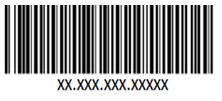 
      Бос төсектерді тіркеу парағы
      Лист учета свободных коек 
      Облыс/Қала                   Күні Область/Город _______________ Дата _____________ Стационарға емдеуге жатқызу  ЖОЛДАМАСЫ НАПРАВЛЕНИЕ  на госпитализацию в стационар
      Коды/Код __________________________________ 
      _____________________________________________________________________ 
      Бағыттаушы медициналық ұйымның атауы (наименование направляющей медицинской организации*) 
      Жіберілді (Направляется в) 
      _____________________________________________________________________ 
      Медициналық ұйым, бөлiмшенiң атауы (наименование медицинской организации, отделение) 
      Азамат (ша) (Гражданин (ка)) 
      _____________________________________________________________________ 
      (тегi, аты, әкесiнiң аты (болған жағдайда) /фамилия, имя, отчество (при его наличии) 
      Туған күнi (Дата рождения) __________________________________________ 
      Амбулаториялық науқастың медициналық картасының № ___________________ 
      (№ медицинской карты амбулаторного пациента) 
      Мекенжайы (Домашний адрес) 
      _____________________________________________________________________ 
      Жұмыс немесе оқу орны (Место работы или учебы) 
      _____________________________________________________________________ 
      Диагноз/диагноз______________________________________________________ 
      _____________________________________________________________________ 
      Халықаралық аурулар жиынтылығының коды (код по Международной классификации болезней) 
      _____________________________________________________________________ 
      Өңірлік комиссияға кімжіберді 
      Кем направлен на региональную комиссию 
      _____________________________________________________________________ 
      Хаттаманың № __________________________ Хаттаманың күні 
      ______________________ 
      № протокола 
      Дата протокола 
      Тіркеу күні _________________________________________________________ 
      (Дата регистрации) __________________________________________________ 
      Жоспарлы емдеуге жатқызу күні________________________________________ 
      (Дата планируемой госпитализации) ___________________________________ 
      Тегі, аты, әкесінің аты (болған жағдайда), дәрiгердiң коды /(Фамилия, Имя, Отчество 
      (при его наличии), код врача) 
      Дәрiгер (Врач) __________________________ 
                              қолы (подпись)
      Объективті себептер бойынша белгіленген емдеуге жатқызу күнінде келу мүмкіндігі болмаған және растау құжаттары болған жағдайда Сізге бұл туралы медицина-санитарлық алғашқы көмек ұйымын, медициналық ұйымды немесе стационарды хабардар ету қажет. Хабардар етпеген жағдайда, Стационар емдеуге жатқызудан бас тартуға құқылы.
      В случае невозможности по объективным причинам явиться в установленную дату плановой госпитализации и наличии подтверждающих документов Вам необходимо известить организацию первичной медико-санитарной помощи, медицинскую организацию или стационар. При не оповещении, стационар имеет право отказать в госпитализации. 
      "Стационарды және емдеуге жатқызу "С выбором стационара и
      Күнін таңдауға келісемін" датой госпитализации согласен(а)"
      Науқастың қолы _________ Подпись больного _________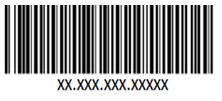  Пациентті шұғыл емдеуге жатқызудан бас тарту 
      Тегі ____________________ Аты ____________________________________ 
      Әкесінің аты _____________________________________________________________ (бар болған кезде)
      Жынысы: 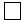 
      ер, 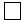 
      әйел, 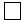 
      айқындалмаған
      Туған күні _______ күні ___________ айы_______ жылы
      Үй мекенжайы
      _____________________________________________________________________
      Тұрғын: 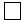 
      қала, 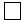 
      Ауыл
      Жұмыс/оқу орыны __________________________________________________________
      Телефондары: _____________________________________________________________ 
      Жеңілдік санаты___________________________________________________________
      Тіркелген __________________________________________________________ 
                        (МҰ атауын көрсету)
      "Пациентті тіркеу туралы деректер ТХТ-да жоқ"
      Кім жіберді: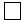 
      өз бетінше жүгіну 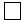 
      МСАК ұйымы 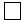 
      консультациялық-диагностикалық көмек ұйымы 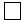 
      жедел көмек 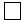 
      басқа стационар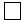 
      перзентхана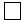 
      военкомат 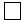 
      өзгелері 
      "Жүгіну түрлері: жоспарлы, шұғыл (қажеттісінің астын сызу) 
      Емдеуге жатқызудан бас тартқан медициналық ұйым :___________________________
      Бас тарту себебі: ___________________________________________________________
      Орындалған қызметтер:
      Орындалған операциялар/манипуляциялар:
      Пайдаланылған дәрі-дәрмектер:
      Ұсынымдар: 
      -амбулаториялық ем; 
      -ұсынылған дәрілік заттар (препараттың атауын, дозасын, қабылдау қысқалығын көрсету) 
      _____________________________________________________________________ 
      _____________________________________________________________________ 
      -бейінді маманның консультациясы (бейінді көрсету) 
      _____________________________________________________________________ 
      Басқа ұсынымдар: ________________________________________________ 
      _____________________________________________________________________ 
      Бас тартуды тіркеу күні:_______күні ________айы_______ жыл 
      Пациент _____________________________________________________________ 
      (Пациенттің тегі, аты, әкесінің аты (бар болған кезде) 
      Пациенттің қолы_____________________________________________________ 
      Дәрігер: _______________________________________________________________ 
      (Пациенттің тегі, аты, әкесінің аты (бар болған кезде) 
      Бас тартқан дәрігердің қолы____________________________________________ Тәуліктік стационардың қабылдау бөліміне жүгінген пациенттерге жасалған қызметтердің және пайдаланылған дәрілік заттардың, бірақ салдарынан емдеуге жатқызылмаған пациенттердің тізбесі (20__ жылғы __ ___ бастап – 20__ жылғы __ __ аралығында)
      Медициналық ұйым: ____________________________________________
      Қалыптастыру күні: _________________________
					© 2012. Қазақстан Республикасы Әділет министрлігінің «Қазақстан Республикасының Заңнама және құқықтық ақпарат институты» ШЖҚ РМК
				
      Қазақстан Республикасы
Денсаулық сақтау және
әлеуметтік даму министрі

Т. Дүйсенова
Қазақстан Республикасы
Денсаулық сақтау және
әлеуметтік даму министрінің
2015 жылғы 29 қыркүйектегі
№ 761 бұйрығымен 
бекітілгенСтационарлық көмек 
көрсету қағидаларына 
1-қосымшаСтационарлық көмек 
көрсету қағидаларына 
2-қосымшаСтационарлық көмек
көрсету қағидаларына
3-қосымшаСтационарлық көмек
көрсету қағидаларына
4-қосымшаСтационарлық көмек 
көрсету қағидаларына 
5-қосымша
р/с №
АХЖ-10 код
Атауы
Өңірлендіру деңгейі
Өңірлендіру деңгейі
Өңірлендіру деңгейі
Өңірлендіру деңгейі
р/с №
АХЖ-10 код
Атауы
Қала деңгейінде
Қала деңгейінде
Ауыл деңгейінде
Ауыл деңгейінде
р/с №
АХЖ-10 код
Атауы
ТМККК
МӘМС
ТМККК
МӘМС
1
A00.0
01 тырысқақ вибрионы тудырған тырысқақ, cholerae биовары
+
-
+
-
2
A00.1
01 тырысқақ вибрионы тудырған тырысқақ, eltor биовары
+
-
+
-
3
A00.9
Анықталмаған тырысқақ
+
-
+
-
4
A01.0
Іш сүзегі
+
-
+
-
5
A01.1
Қылау А
+
-
+
-
6
A01.2
Қылау В
+
-
+
-
7
A01.3
Қылау С
+
-
+
-
8
A01.4
Анықталмаған қылау
+
-
+
-
9
A02.0
Сальмонеллалық энтерит
+
-
+
-
10
A02.1
Сальмонеллалық септицемия
+
-
+
-
11
A02.2
Бір орында орныққан сальмонеллалық инфекция
+
-
+
-
12
A02.8
Анықталған басқа сальмонеллалық инфекция
+
-
+
-
13
A02.9
Анықталмаған сальмонеллалық инфекция
+
-
+
-
14
A03.0
Shigella dysenteriae тудырған шигеллез
+
-
+
-
15
A03.1
Shigella flexneri тудырған шигеллез
+
-
+
-
16
A03.2
Shigella boydii тудырған шигеллез
+
-
+
-
17
A03.3
Shigella sonnei тудырған шигеллез
+
-
+
-
18
A03.8
Басқа шигеллез
+
-
+
-
19
A03.9
Анықталмаған шигеллез
+
-
+
-
20
A04.0
Escherichia coli тудырған энтеропатогенді инфекция
+
-
+
-
21
A04.1
Escherichia coli тудырған энтероуытты инфекция
+
-
+
-
22
A04.2
Escherichia coli тудырған энтероинвазиялық жұқпа
+
-
+
-
23
A04.3
Escherichia coli тудырған энтерогеморрагиялы жұқпа
+
-
+
-
24
A04.4
Escherichia coli тудырған ішектің басқа жұқпалары
+
-
+
-
25
A04.5
Campylobacter тудырған энтерит
+
-
+
-
26
A04.6
Yersinia enterocolitica тудырған энтерит
+
-
+
-
27
A04.7
Clostridium difficile тудырған энтероколит
+
-
+
-
28
A04.8
Ішектің басқа анықталған бактериялық инфекциясы
+
-
+
-
29
А04.9
Анықталмаған бактериялық ішек нфекциясы
0
-
+
-
30
A05.0
Тағамнан стафилококтік улану
+
-
+
-
31
A05.1
Ботулизм
+
-
+
-
32
A05.2
Clostridium perfringens [Clostridium welchii] тудырған тағамнан улану
+
-
+
-
33
A05.3
Тағамнан Vibrio parahaemolyticus тудырған улану
+
-
+
-
34
A05.4
Тағамнан Bacillus cereus тудырған улану
+
-
+
-
35
A05.8
Тағамнан бактериялық анықталған басқа уланулар
+
-
+
-
36
A05.9
Тағамнан анықталмаған, бактериялық улану
+
-
+
-
37
A06.0
Амебалық ушыққан дизентерия
+
-
+
-
38
A06.1
Ішектің созылмалы амебиазы
+
-
+
-
39
A06.2
Тоқ ішектің дизентериялық емес амебалық қабынуы
+
-
+
-
40
A06.3
Ішек амебомасы
+
-
+
-
41
A06.4
Бауырдың амебалық іріңдігі
+
-
+
-
42
A06.5
Өкпенің амебалық іріңдігі
+
-
+
-
43
A06.6
Мидың амебалық іріңдігі (G07*)
+
-
+
-
44
A06.7
Терінің амебалық аурулары
+
-
+
-
45
A06.8
Амебалық басқа орында орналасқан инфекция
+
-
+
-
46
А06.9
Анықталмаған амебиаз
0
-
+
-
47
A07.0
Балантидиаз
+
-
+
-
48
A07.1
Жиардиаз [лямблиоз]
+
-
+
-
49
A07.2
Криптоспоридиоз
+
-
+
-
50
A07.3
Изоспороз
+
-
+
-
51
A07.8
Ішектің протозойлық анықталған басқа аурулары
+
-
+
-
52
A07.9
Ішектің протозойлық анықталмаған басқа аурулары
0
-
+
-
53
A08.0
Ротавирустық энтерит
+
-
+
-
54
А08.1
Норвлк қоздырғышы тудырған жіті гастроэнтеропатия
+
-
+
-
55
A08.2
Аденовирустық энтерит
+
-
+
-
56
A08.3
Вирусты басқа энтериттер
+
-
+
-
57
A08.4
Ішектің анықталмаған басқа инфекциясы
0
-
+
-
58
А08.5
Басқа анықталған ішек инфекциясы
+
-
+
-
59
A09.0
Басқа анықталған гастроэнетерит және жұқпалы тектес колит
+
-
+
-
60
А09.9
Гастроэнтерит және анықталмаған тәріздес колит
0
-
+
-
61
A15.0
Культураның өсуінің болуы немесе болмауы бактериоскопиялық тұрғыдан расталған өкпе туберкулезі
+
-
+
-
62
A15.1
Культураның өсуі тұрғыдан расталған өкпе туберкулезі
+
-
+
-
63
A15.2
Гистологиялық тұрғыдан расталған өкпе туберкулезі
+
-
+
-
64
A15.3
Анықталмаған əдістермен расталған өкпе туберкулезі
+
-
+
-
65
A15.4
Бактериологиялық жəне гистологиялық тұрғыдан расталған кеуде ішілік лимфа түйіндерінің туберкулезі
+
-
+
-
66
A15.5
Бактериологиялық және гистологиялық тұрғыдан расталған көмей, кеңірдек, бронхтар туберкулезі
+
-
+
-
67
A15.6
Бактериологиялық жəне гистологиялық тұрғыдан расталған туберкулезді плеврит
+
-
+
-
68
A15.7
Бактериологиялық жəне гистологиялық тұрғыдан расталған, тыныс алу ағзаларының алғашқы туберкулезі
+
-
+
-
69
A15.8
Бактериологиялық жəне гистологиялық тұрғыдан расталған, басқа тыныс алу ағзаларының туберкулезі
+
-
+
-
70
A15.9
Бактериологиялық жəне гистологиялық тұрғыдан расталған, орналасу орны анықталмаған тыныс алу ағзаларының туберкулезі
+
-
+
-
71
A16.0
Теріс нəтижелі бактериологиялық жəне гистологиялық зерттеулер барысындағы өкпе туберкулезі
+
-
+
-
72
A16.1
Бактериологиялық жəне гистологиялық зерттеулер өткізілмей танылған өкпе туберкулезі
+
-
+
-
73
A16.2
Бактериологиялық немесе гистологиялық расталуы ескертілмеген өкпе туберкулезі
+
-
+
-
74
A16.3
Бактериологиялық немесе гистологиялық расталуы ескертілмеген кеуде ішілік лимфа түйіндерінің туберкулезі
+
-
+
-
75
A16.4
Бактериологиялық немесе гистологиялық расталуы ескертілмеген көмей, кеңірдек және бронхтар туберкулезі
+
-
+
-
76
A16.5
Бактериологиялық немесе гистологиялық расталуы ескертілмеген туберкулезді плеврит
+
-
+
-
77
A16.7
Бактериологиялық немесе гистологиялық расталуы ескертілмеген тыныс алу ағзаларының алғашқы туберкулезі
+
-
+
-
78
A16.8
Бактериологиялық немесе гистологиялық расталуы туралы ескертілмеген басқа тыныс алу ағзаларының туберкулезі
+
-
+
-
79
A16.9
Бактериологиялық немесе гистологиялық расталуы ескертілмеген, орналасу орны анықталмаған, тыныс алу ағзаларының туберкулезі
+
-
+
-
80
A17.0
Ми қабығының туберкулездік қабынуы (G01*)
+
-
+
-
81
A17.1
Менингеальдік туберкулема (G07*)
+
-
+
-
82
A17.8
Нерв жүйесінің басқа орындарда орналасқантуберкулезі (G07*, G05.0*, G63.0*)
+
-
+
-
83
A17.9
Жүйке жүйесінің анықталмаған туберкулезі (G99.8*)
+
-
+
-
84
A18.0
Сүйектер мен буындар туберкулезі (M01.1*, M49.0*, H75.0*, M90.0*, M68.0*)
+
-
+
-
85
A18.1
Несеп-жыныс ағзаларының туберкулезі (N33.0*, N74.0*, N29.1*, N51.0*, N51.1*, N51.8*, N74.1*)
+
-
+
-
86
A18.2
Туберкулездік шет лимфаденопатия
+
-
+
-
87
A18.3
Ішек, ішперде жəне шажырқай лимфа түйіндерінің туберкулезі (K93.0*, K67.3*)
+
-
+
-
88
A18.4
Тері қабаты мен тері асты шелмайының туберкулезі (H03.1*)
+
-
+
-
89
A18.5
Көз туберкулезі (H32.0*, H19.0*, H19.2*, H22.0*)
+
-
+
-
90
A18.6
Құлақ туберкулезі
+
-
+
-
91
A18.7
Бүйрекүсті безінің туберкулезі (E35.1*)
+
-
+
-
92
A18.8
Басқа, анықталғанағзалардыңтуберкулезі (I39.0*, I39.1*, I39.2*, I39.3*, I39.4*,I39.8*, I41.0*, K23.0*, I32.0*, E35.0*, I68.1*)
+
-
+
-
93
A19.0
Анықталған, бір орында орналасқан миллиарлы туберкулез
+
-
+
-
94
A19.1
Көп орында орналасқан миллиарлы ушыққан туберкулез
+
-
+
-
95
A19.2
Орны анықталмаған, миллиарлы ушыққан туберкулез
+
-
+
-
96
A19.8
Миллиарлы туберкулездің басқа пішіндері
+
-
+
-
97
A19.9
Орналасу орны анықталмаған миллиарлы туберкулез
+
-
+
-
98
A20.0
Бубондық оба
+
-
+
-
99
A20.1
Тері асты шелмайы-тері обасы
+
-
+
-
100
A20.2
Өкпе обасы
+
-
+
-
101
A20.3
Обалық менингит
+
-
+
-
102
A20.7
Сепсистік оба
+
-
+
-
103
A20.8
Обаның басқа түрлері
+
-
+
-
104
A20.9
Анықталмаған оба
+
-
+
-
105
A21.0
Ульцерогландулалық туляремия
+
-
+
-
106
A21.1
Окулогландулалық туляремия
+
-
+
-
107
A21.2
Өкпе туляремиясы
+
-
+
-
108
A21.3
Асқазан-ішек туляремиясы
+
-
+
-
109
A21.7
Жайылған туляремия
+
-
+
-
110
A21.8
Туляремияның басқа түрлері
+
-
+
-
111
A21.9
Анықталмаған туляремия
+
-
+
-
112
A22.0
Күйдіргінің терілік түрі
+
-
+
-
113
A22.1
Күйдіргінің өкпелік түрі
+
-
+
-
114
A22.2
Күйдіргінің асқазан-ішектік түрі
+
-
+
-
115
A22.7
Күйдіргілік септицемия
+
-
+
-
116
A22.8
Күйдіргінің басқа пішіндері
+
-
+
-
117
A22.9
Анықталмаған күйдіргі
+
-
+
-
118
A23.0
Brucella melitensis-пен (бруцелла мелитенсис) тудырылған сарып
+
-
+
-
119
A23.1
Brucella abortus тудырған сарып
+
-
+
-
120
A23.2
Brucella suis тудырған сарып
+
-
+
-
121
A23.3
Brucella canis тудырған сарып
+
-
+
-
122
A23.8
Сарыптың басқа түрлері
+
-
+
-
123
A23.9
Анықталмаған сарып
+
-
+
-
124
A24.0
Маңқа
+
-
+
-
125
A24.1
Жіті немесе шапшаң мелиоидоз
+
-
+
-
126
A24.2
Жітілеу және созылмалы мелиоидоз
+
-
+
-
127
A24.3
Анықталған басқа мелиоидоз
+
-
+
-
128
A24.4
Анықталмаған мелиоидоз
+
-
+
-
129
A25.0
Спириллез
+
-
+
-
130
A25.1
Стрептобациллез
+
-
+
-
131
A25.9
Егеуқұйрықтардың тістеуінен болған, анықталмаған қызба
+
-
+
-
132
A26.0
Тері эризипелоиды
+
-
+
-
133
A26.7
Erysipelothrix тудырған септицемия
+
-
+
-
134
A26.8
Эризипелоидтың басқа түрлері
+
-
+
-
135
A26.9
Анықталмаған эризипелдоид
+
-
+
-
136
A27.0
Сарғаюлы-геморрагиялы лептоспироз
+
-
+
-
137
A27.8
Лептоспироздың басқа түрлері
+
-
+
-
138
A27.9
Анықталмаған лептоспироз
+
-
+
-
139
A28.0
Пастереллез
+
-
+
-
140
A28.1
Мысық тұқымдастардың тырнауынан болған қызбалар
+
-
+
-
141
A28.2
Экстраинтестинальдік иерсиниоз
+
-
+
-
142
A28.8
Басқа айдарларда жіктелмеген, бактериялық анықталған басқа зооноздар
+
-
+
-
143
A28.9
Бактериялық анықталмаған зооноздар
+
-
+
-
144
A30.0
Нақтыланбаған алапес
+
-
+
-
145
A30.1
Туберкулоидтық алапес
+
-
+
-
146
A30.2
Туберкулоидтық шекаралық алапес
+
-
+
-
147
A30.3
Шекаралық алапес
+
-
+
-
148
A30.4
Лепрамотоздық шекаралық алапес
+
-
+
-
149
A30.5
Лепрамотоздық алапес
+
-
+
-
150
A30.8
Алапестің басқа түрлері
+
-
+
-
151
A30.9
Анықталмаған алапес
+
-
+
-
152
A31.0
Mycobacterium (микобактериум) тудырған өкпе жұқпасы
+
-
+
-
153
A31.1
Mycobacterium тудырған тері жұқпасы
+
-
+
-
154
A31.8
Mycobacteriumмен (микобактериум) шақыртылған басқа жұқпалар
+
-
+
-
155
A31.9
Mycobacterium тудырған анықталмаған инфекция
+
-
+
-
156
A32.0
Тері листериозы
+
-
+
-
157
A32.1
Листериоздық менингит және менингоэнцефалит (G01*, G05.0*)
+
-
+
-
158
A32.7
Листериоздық септицемия
+
-
+
-
159
A32.8
Листериоздың басқа пішіндері (I68.1*, I39.8*)
+
-
+
-
160
A32.9
Анықталмаған листериоз
+
-
+
-
161
A33
Нəрестелер сіреспесі
+
-
+
-
162
A34
Акушериялық сіреспе
+
-
+
-
163
A35
Сіреспенің басқа түрлері
+
-
+
-
164
A36.0
Жұтқыншақтың күл ауруы
+
-
+
-
165
A36.1
Аран (мұрын-жұтқыншақ) күл ауруы
+
-
+
-
166
A36.2
Көмекейдің күл ауруы
+
-
+
-
167
A36.3
Терінің күл ауруы
+
-
+
-
168
A36.8
Басқа күл ауруы (H13.1*, I41.0*, G63.0*)
+
-
+
-
169
A36.9
Анықталмаған күл ауруы
+
-
+
-
170
A37.0
Bordetella pertussis-пен (бордетелла пертуссис) тудырылған көкжөтел
+
-
+
-
171
A37.1
Bordetella parapertussis тудырған көкжөтел
+
-
+
-
172
A37.8
Басқа, анықталған Bordetella (бордетелла) түрлі қоздырғыш тудырған көкжөтел
+
-
+
-
173
A37.9
Анықталмаған көкжөтел
+
-
+
-
174
A38
Жəншау
+
-
+
-
175
A39.0
Менингококктік менингит (G01*)
+
-
+
-
176
A39.1
Уотерхаус-Фридериксен синдромы (E35.1*)
+
-
+
-
177
A39.2
Ушыққан менингококкемия
+
-
+
-
178
А39.3
Созылмалы менингококкемия
-
-
+
-
179
A39.4
Анықталмаған менинигококцемия
+
-
+
-
180
A39.5
Жүректің менингококтік ауруы
+
-
+
-
181
A39.8
Менингококтік басқа инфекциялар (M01.0*, H13.1*, G05.0*, H48.1*, M03.0*)
+
-
+
-
182
A39.9
Менингококтік анықталмаған инфекция
+
-
+
-
183
A40.0
А тобының стрептокогімен тудырылған септицемия
+
-
+
-
184
A40.1
В тобының стрептокогімен тудырылған септицемия
+
-
+
-
185
A40.2
D Тобының стрептококі тудырған септицемия
+
-
+
-
186
A40.3
Streptococcus pneumoniae-мен тудырылған септицемия
+
-
+
-
187
A40.8
Стрептококтік басқа септицемиялар
+
-
+
-
188
A40.9
Стрептококтік, анықталмаған септицемия
+
-
+
-
189
A41.0
Staphylococcus aureus-пен тудырылған септицемия
+
-
+
-
190
A41.1
Басқа анықталған стафилококпен тудырылған септицемия
+
-
+
-
191
A41.2
Басқа анықталмаған стафилококпен тудырылған септицемия
+
-
+
-
192
A41.3
Haemophilus influenzae-мен (гемофилус инфлуенза) тудырылған септицемия
+
-
+
-
193
A41.4
Анаэроб микробтармен тудырылған септицемия
+
-
+
-
194
A41.5
Басқа грамтеріс микроорганизмдермен тудырылған септицемия
+
-
+
-
195
A41.8
Анықталған басқа септицемия
+
-
+
-
196
A41.9
Анықталмаған септицемия
+
-
+
-
197
A42.0
Өкпе актиномикозы
+
-
+
-
198
A42.1
Құрсақ актиномикозы
+
-
+
-
199
A42.2
Мойын-бет актиномикозы
+
-
+
-
200
A42.7
Актиномикоздық септицемия
+
-
+
-
201
A42.8
Басқа актиномикоздар
+
-
+
-
202
А42.9
Анықталмаған актиномикоз
-
-
+
-
203
A43.0
Өкпе нокардиозы
+
-
+
-
204
A43.1
Тері нокардиозы
+
-
+
-
205
A43.8
Нокардиоздың басқа пішіндері
+
-
+
-
206
А43.9
Анықталмаған наркодиоз
-
-
+
-
207
A44.0
Жүйелік бартонеллез
+
-
+
-
208
A44.1
Тері және тері-сілемейлік қабық бартонеллезі
+
-
+
-
209
A44.8
Басқа бартонеллездер
+
-
+
-
210
А44.9
Анықталмаған бартонеллез
-
-
+
-
211
A46
Тілме
+
-
+
-
212
A48.0
Газдық гангрена
+
-
+
-
213
A48.1
Легионерлер ауруы
+
-
+
-
214
A48.2
Өкпе қабынуынсыз легионерлер ауруы [Понтиак қызбасы]
+
-
+
-
215
A48.3
Уытты шок синдромы
+
-
+
-
216
A48.4
Бразилия пурпуралық қызбасы
+
-
+
-
217
A48.8
Бактериялық анықталған басқа аурулар
+
-
+
-
218
А49.0
Анықталмаған стафилокок инфекциясы
-
-
+
-
219
А49.1
Анықталмаған стрептокок инфекциясы
-
-
+
-
220
А49.2
Haemophilus influenza туғызған анықталмаған инфекция
-
-
+
-
221
А49.9
Анықталмаған бактериялық инфекция
-
-
+
-
222
А50.0
Симптомдары бар, туа біткен ерте мерез
+
-
+
-
223
A50.1
Жасырын туа біткен ерте мерез
+
-
+
-
224
A50.2
Анықталмаған,туа біткен ерте мерез
+
-
+
-
225
A50.3
Көздің кеш туа біткен мерездік зақымдалуы
+
-
+
-
226
A50.4
Кеш, туа біткен нейромерез (ювенильді нейромерез) (G05.0*, G01*, G63.0*)
+
-
+
-
227
А50.5
Симптомдары бар кеш туа біткен мерездің басқа да пішімдері (М03.1, 198*, М90.2*)
+
-
+
-
228
А50.6
Кеш туа біткен жасырын мерез
+
-
+
-
229
А50.7
Анықталмаған кеш туа біткен мерез
+
-
+
-
230
А50.9
Анықталмаған туа біткен мерез
+
-
+
-
231
А51.0
Жыныс ағзаларының алғашқы мерезі
+
-
-
-
232
А51.1
Анал айналасының алғашқы мерезі
+
-
-
-
233
А51.2
Басқа орнығатын алғашқы мерез
+
-
-
-
234
A51.3
Тері мен сілемейлі қабықтың салдарлық мерезі (L99.8*)
+
-
+
-
235
A51.4
Салдарлық мерездің басқа пішіндері (N74.2*, H22.0*, G01*, M63.0*, H58.8*, M90.1*)
+
-
0
-
236
A51.5
Жасырын, ерте мерез
+
-
1
-
237
A51.9
Анықталмаған, ерте мерез
+
-
0
-
238
A53.0
Ерте немесе кештігі анықталмаған жасырын мерез
+
-
+
-
239
A53.9
Анықталмаған мерез
+
-
-
-
240
A54.0
Несеп шығаратын өзек маңы немесе қосалқы бездердің іріңдігінсіз, несеп-жыныс жолының төменгі бөлімдерінің гонококтік жұқпасы
-
-
+
-
241
А54.1
Несеп шығаратын өзек маңы немесе қосалқы бездердің іріңді, несеп-жыныс жолының төменгі бөлімдерінің гонококтік жұқпасы
+
-
-
-
242
А63.8
Жыныс жолымен берілетін басқа анықталмаған аурулар
+
-
-
-
243
A66.0
Алғашқы фрамбезиялық зақымданулар
+
-
+
-
244
A66.1
Көптеген папилломалар мен табан
+
-
+
-
245
A66.2
Терінің басқа да фрамбезиялық ерте зақымданулары
+
-
+
-
246
A66.3
Фрамбезиялық гиперкератоз
+
-
+
-
247
A66.4
Фрамбезиялық гуммалар (түйіндер) мен жаралар
+
-
+
-
248
A66.5
Гангоза
+
-
+
-
249
A66.6
Сүйектер мен буындардың фрамбезиялық зақымданулары
+
-
+
-
250
A66.7
Фрамбезияның басқа көріністері
+
-
+
-
251
A66.8
Жасырын фрамбезия
+
-
+
-
252
A66.9
Анықталмаған фрамбезия
+
-
+
-
253
A67.0
Пинта барысындағы алғашқы зақымданулар
+
-
+
-
254
A67.1
Пинта барысындағы аралық зақымданулар
+
-
+
-
255
A67.2
Пинта барысындағы кеш зақымданулар
+
-
+
-
256
A67.3
Пинта барысындағы аралас зақымданулар
+
-
+
-
257
А67.9
Анықталмаған пинта
-
-
+
-
258
A68.0
Биттік соқпа сүзек
+
-
+
-
259
A68.1
Індеттік соқпа сүзек
+
-
+
-
260
А68.9
Анықталмаған қайталмалы қалшылдау
-
-
+
-
261
A69.0
Өлі еттендіруші, ойық жаралы стоматит
+
-
+
-
262
A69.1
Басқа Венсан инфекциялары
+
-
+
-
263
A69.2
Лайм ауру
+
-
+
-
264
A69.8
Спирохеталық анықталған басқа инфекциялар
+
-
+
-
265
А69.9
Анықталмаған спирохетозды инфекция
-
-
+
-
266
A70
Сhlamydia psittaci тудырған инфекция
+
-
+
-
267
A71.0
Басырдың бастапқы кезеңі
+
-
+
-
268
A71.1
Басырдың белсенді кезеңі
+
-
+
-
269
A71.9
Анықталмаған басыр
+
-
+
-
270
A74.0
Хламидиялық конъюнктивит (H13.1*)
+
-
+
-
271
A74.8
Хламидиялық басқа аурулар (K67.0*)
+
-
+
-
272
А74.9
Хламидиялық анықталмаған инфекциясы
-
-
+
-
273
A75.0
Rickettsia prowazekii тудыратын індеттік бит сүзегі
+
-
+
-
274
A75.1
Қайталанушы сүзек [Брилл ауруы]
+
-
+
-
275
A75.2
Rickettsia typhi тудыратын сүзек
+
-
+
-
276
A75.3
Rickettsia tsutsugamushi тудыратын сүзек
+
-
+
-
277
A75.9
Анықталмаған бөртпе сүзек
+
-
+
-
278
A77.0
Rickettsia rickettsii тудыратын теңбіл қызба
+
-
+
-
279
A77.1
Rickettsia conorii тудыратын теңбіл қызба
+
-
+
-
280
A77.2
Rickettsia siberica тудыратын теңбіл қызба
+
-
+
-
281
A77.3
Rickettsia australis тудыратын теңбіл қызба
+
-
+
-
282
A77.8
Басқа теңбіл қызбалар
+
-
+
-
283
A77.9
Анықталмаған теңбіл қызбалар
-
-
+
-
284
A78
Ку қызбасы
+
-
+
-
285
A79.0
Окоп (волын) қызбасы
+
-
+
-
286
A79.1
Rickettsia akari тудыратын шешек сынды (везикуледі) риккетсиоз
+
-
+
-
287
A79.8
Басқа анықталған риккетсиоздар
+
-
+
-
288
А79.9
Анықталмаған риккетсиоз
-
-
+
-
289
A80.0
Екпемен іліктескен, параличтік ушыққан полиомиелит
+
-
+
-
290
A80.1
Сырттан кіргізілген жабайы вирус тудыратын, салдық жіті полиомиелит
+
-
+
-
291
A80.2
Табиғи жабайы вирус тудыратын салдық жіті полиомиелит
+
-
+
-
292
A80.3
Параличтік басқа жəне анықталмаған ушыққан полиомиелит
+
-
+
-
293
A80.4
Салдық емес жіті полиомиелит
+
-
+
-
294
A80.9
Анықталмаған жіті полиомиелит
+
-
+
-
295
A81.0
Крейтцфельдт-Якоб ауруы
+
-
+
-
296
A81.1
Беріштендіруші жітілеу панэнцефалит
+
-
+
-
297
A81.2
Көп ошақты үдегіш лейкоэнцефалопатия
+
-
+
-
298
A81.8
Орталық нерв жүйесінің вирустық басқа баяу жұқпалары
+
-
+
-
299
A81.9
Орталық нерв жүйесінің анықталмаған баяу вирустық жұқпалары
+
-
+
-
300
A82.0
Орман құтырмасы
+
-
+
-
301
A82.1
Қала құтырмасы
+
-
+
-
302
A82.9
Анықталмаған құтырма
+
-
+
-
303
A83.0
Жапон энцефалиті
+
-
+
-
304
A83.1
Батыс жылқы энцефалиті
+
-
+
-
305
A83.2
Шығыс жылқы энцефалиті
+
-
+
-
306
A83.3
Сент-Луис энцефалиті
+
-
+
-
307
A83.4
Австралия энцефалиті
+
-
+
-
308
A83.5
Калифорния энцефалиті
+
-
+
-
309
A83.6
Роцио вирусы тудыратын ауру
+
-
+
-
310
A83.8
Вирустық басқа, маса энцефалиттері
+
-
+
-
311
A83.9
Вирустық анықталмаған, маса энцефалиті
+
-
+
-
312
A84.0
Қиыршығыстық кене энцефалиті [көктемгі-жазғы орыс энцефалиті]
+
-
+
-
313
A84.1
Орталықеуропалық кене энцефалиті
+
-
+
-
314
A84.8
Вирустық басқа кене энцефалиттері
+
-
+
-
315
А84.9
Анықталмаған вирустыұ кене энцефалиті
-
-
+
-
316
A85.0
Энтеровирустық энцефалит (G05.1*)
+
-
+
-
317
A85.1
Аденовирустық энцефалит (G05.1*)
+
-
+
-
318
А 85.2
Вирустық энцефалит, анықталмаған, буынаяқтықтармен өткізілген
-
-
+
-
319
A85.8
Вирустық анықталған басқа энцефалиттер
+
-
+
-
320
A86
Анықталмаған вирустық энцефалит
+
-
+
-
321
A87.0
Энтеровирустық менингит (G02.0*)
+
-
+
-
322
A87.1
Аденовирусты менингит (G02.0*)
+
-
+
-
323
A87.2
Лимфоциттік хориоменинигит
+
-
+
-
324
A87.8
Вирустық басқа менингит
+
-
+
-
325
A87.9
Анықталмаған вирустық менингит
+
-
+
-
326
A88.0
Энтеровирустық экзантемалы қызба [бостон экзантемасы]
+
-
+
-
327
А 88.1
Эпидемиялық бас айналу
-
-
+
-
328
A88.8
Орталық нерв жүйесінің басқа анықталған вирустық жұқпалары
+
-
+
-
329
A89
Орталық нерв жүйесінің анықталмаған вирустық жұқпалары
-
-
+
-
330
A92.0
Чикунгунья вирусы тудырған ауру
+
-
+
-
331
A92.1
О'Ньонг-Ньонг қызбасы
+
-
+
-
332
A92.2
Венесуэлалық жылқы қызбасы
+
-
+
-
333
A92.3
Батыс Ніл қызбасы
+
-
+
-
334
A92.4
Рифт-Валли қызбасы [Рифт жазығының]
+
-
+
-
335
A92.8
Вирустық анықталған басқа, маса қызбасы
+
-
+
-
336
А92.9
Анықталмаған вирустық маса қызбасы
-
-
+
-
337
A93.0
Оропуш вирусы тудырған ауру
+
-
+
-
338
A93.1
Шіркей қызбасы
+
-
+
-
339
A93.2
Колорадалық кене қызбасы
+
-
+
-
340
A93.8
Буынаяқтылар арқылы берілетін вирустық анықталған басқа қызбалар
+
-
+
-
341
А94
Буынаяқтылар арқылы берілетін вирустық анықталмаған қызбалар
-
-
+
-
342
A95.0
Орман сары қызбасы
+
-
+
-
343
A95.1
Қалалық сары қызба
+
-
+
-
344
A95.9
Анықталмаған сары қызба
+
-
+
-
345
A96.0
Хунин геморрагиялы қызбасы
+
-
+
-
346
A96.1
Мачупо геморрагиялы қызбасы
+
-
+
-
347
A96.2
Ласс қызбасы
+
-
+
-
348
A96.8
Аренавирустық геморрагиялы басқа қызбалар
+
-
+
-
349
A96.9
Аренавирустық геморрагиялы анықталмаған қызба
+
-
+
-
350
А 97.0
Клиникалық көрсеткішісіз Денге
+
-
+
-
351
А 97.1
Клиникалық көрсеткіштермен Денге
+
-
+
-
352
А 97.2
Денге ауыр қызбасы
+
-
+
-
353
А 97.9
Денге қызбасы, Денге анықталмаған
+
-
+
-
354
A98.0
Қырым геморрагиялы қызбасы (Конго вирусымен шақырылған)
+
-
+
-
355
A98.1
Омбы геморрагиялы қызбасы
+
-
+
-
356
A98.2
Кьясанур орман ауруы
+
-
+
-
357
A98.3
Марбург вирусы тудырған ауру
+
-
+
-
358
A98.4
Эбол вирусы тудырған ауру
+
-
+
-
359
A98.5
Бүйрек синдромды геморрагиялы қызба
+
-
+
-
360
A98.8
Вирустық геморрагиялы анықталған басқа қызбалар
+
-
+
-
361
A99
Вирустық геморрагиялы анықталмаған қызба
+
-
+
-
362
B00.3
Ұшықтық менинигит (G02.0*)
+
-
+
-
363
B00.4
Ұшықтық энцефалит (G05.1*)
+
-
+
-
364
B00.7
Таралған герпес ауруы
+
-
+
-
365
B00.8
Герпес жұқпасының басқа түрлері (K77.0*)
+
-
+
-
366
В00.9
Анықталмаған герпес жұқпасы
-
-
+
-
367
B01.0
Менингит қабаттасқан жел шешек (G02.0*)
+
-
+
-
368
B01.1
Энцефалитпен бірге желшешек (G05.1*)
+
-
+
-
369
B01.2
Пневмониямен бірге желшешек (J17.1*)
+
-
+
-
370
B01.8
Басқа асқынулар қабаттасқан жел шешек
+
-
+
-
371
В01.9
Асқынуларсыз жел шешек
0
-
+
-
372
B02.0
Энцефалит қабаттасқан белдемелік теміреткі (G05.1*)
+
-
+
-
373
B02.1
Менинигит қабаттасқан белдемелік теміреткі (G02.0*)
+
-
+
-
374
B02.2
Нерв жүйесі тарапынан басқа асқынулар қабаттасқан белдемелік теміреткі (G53.0*, G63.0*)
+
-
+
-
375
B02.3
Көз асқынулары қабаттасқан белдемелік теміреткі (H03.1*, H13.1*, H22.0*, H19.2*, H19.0*)
+
-
+
-
376
B02.7
Таралған белдеу теміреткісі
+
-
+
-
377
B02.8
Басқа асқынулар қабаттасқан белдеу теміреткі
+
-
+
-
378
B03
Шешек
+
-
+
-
379
B04
Маймыл шешегі вирусы тудырған жұқпалар
+
-
+
-
380
B05.0
Энцефалитпен асқынған қызылша (G05.1*)
+
-
+
-
381
B05.1
Менингитпен асқынған қызылша (G02.0*)
+
-
+
-
382
B05.2
Пневмониямен асқынған қызылша (J17.1*)
+
-
+
-
383
B05.3
Ортаңғы құлақтың қабынуымен асқынған қызылша (H67.1*)
+
-
+
-
384
B05.4
Ішек тарапынан асқынулары бар қызылша
+
-
+
-
385
B05.8
Басқа асқынулар қабаттасқан қызылша (H19.2*)
+
-
+
-
386
В05.9
Асқынуларсыз қызылша
-
-
+
-
387
B06.0
Неврологиялық асқынулармен бірге қызамық (G05.1*, G02.0*)
+
-
+
-
388
B06.8
Басқа асқынулар қабаттасқан қызамық (M01.4*, J17.1*)
+
-
+
-
389
В08.2
Кенеттен туындаған экзантема (алтыншы ауру)
-
-
+
-
390
В08.3
Инфекциялық эритема (бесінші ауру)
-
-
+
-
391
В08.4
Экзантемасы бар энтеровирусты везикулярлы стоматит
-
-
+
-
392
В08.5
Энтеровирусты везикулярлы фарингит
-
-
+
-
393
B09
Тері қабаты мен сілемейлі қабықтың зақымдалуымен сипатталатын анықталмаған жұқпалар
+
-
+
-
394
B15.0
Бауырлық кома қабаттасқан А гепатиті
+
-
+
-
395
В15.9
Бауырлық кома қабаттаспаған А гепатиті
+
-
+
-
396
B16.0
Дельта агент пен бауырлық кома қабаттасқан В гепатиті
+
-
+
-
397
В16.1
Дельта агент пен бауырлық кома қабаттаспаған В гепатиті
-
-
+
-
398
B16.2
Дельта-агентсіз, бауырлық кома қабаттасқан жіті В гепатиті
+
-
+
-
399
B16.9
Дельта-агентсіз, бауырлық комасыз жіті В гепатиті
+
-
+
-
400
B17.0
В гепатиті вирусын тасымалдаушының жіті дельта-(супер)- жұқпасы
+
-
+
-
401
B17.1
Жіті С гепатиті
+
-
+
-
402
B17.2
Жіті Е гепатиті
+
-
+
-
403
В17.8
Басқа анықталған жіті виустық гепатиттер
-
-
+
-
404
В17.9
Анықталмаған жіті вирустық гепатиті
-
-
+
-
405
В18.0
Дельта агенті бар созылмалы В вирустық гепатиті
+
-
+
-
406
В18.1
Дельта агентісіз созылмалы В вирустық гепатиті
+
-
+
-
407
В18.2
Созылмалы С вирустық гепатиті
+
-
+
-
408
В18.8
Басқа созылмалы вирустық гепатиттер
-
-
+
-
409
В18.9
Анықталмаған созылмалы вирустық гепатит
-
-
+
-
410
B19.0
Кома қабаттасқан, вирусты анықталмаған гепатит
+
-
+
-
411
В19.9
Кома қабаттаспаған, вирусты анықталмаған гепатит
-
-
+
-
412
B20.0
АИТВ-мен тудырылған микобактериялық жұқпа көріністі ауру
+
-
+
-
413
B20.1
АИТВ-мен тудырылған, бактериялық басқа жұқпалар көріністі ауру
+
-
+
-
414
B20.2
АИТВ тудырған, цитомегаловирустық ауру көріністі ауру
+
-
+
-
415
B20.3
АИТВ-мен тудырылған, вирустық басқа жұқпалар көріністі ауру
+
-
+
-
416
B20.4
АИТВ-мен тудырылған, кандидоз көріністі ауру
+
-
+
-
417
B20.5
АИТВ тудырған басқа микоздар көріністі ауру
+
-
+
-
418
B20.6
АИТВ-мен тудырылған, Pneumocystis carinii тудыратын пневмония көріністі ауру
+
-
+
-
419
B20.7
АИТВ тудырған көптеген жұқпалар көріністі ауру
+
-
+
-
420
B20.8
АИТВ-мен тудырылған, басқа жұқпалы жəне паразиттік аурулар көріністі ауру
+
-
+
-
421
B20.9
АИТВ тудырған анықталмаған жұқпалы және паразиттік аурулар көріністі ауру
+
-
+
-
422
B21.0
АИТВ тудырған Капош саркомасы белгілері бар ауру
+
-
+
-
423
B21.1
АИТВ тудырған Беркитт лимфомасы белгілері бар ауру
+
-
+
-
424
B21.2
АИТВ тудырған басқа, ходжкиндік емес лимфомалар белгілері бар ауру
+
-
+
-
425
B21.3
АИТВ тудырған басқа лимфалық, қан өндіру және солар тектес тіндердің қатерлі ісіктері түрінде көрінетін ауру
+
-
+
-
426
B21.7
АИТВ тудырған көптеген қатерлі ісіктер көріністі ауру
+
-
+
-
427
B21.8
АИТВ тудырған басқа қатерлі ісіктер көріністі ауру
+
-
+
-
428
B21.9
АИТВ тудырған анықталмаған қатерлі ісіктер көріністі ауру
+
-
+
-
429
B22.0
АИТВ-мен тудырылған, энцефалит көріністі ауру
+
-
+
-
430
B22.1
АИТВ тудырған лимфалық интерстициалдық пневмонит көріністі ауру
+
-
+
-
431
B22.2
АИТВ тудырған қалжырау синдромы көріністі ауру
+
-
+
-
432
B22.7
АИТВ тудырған, басқа айдарларда жіктелмеген, көптеген аурулар көрінісін беретін ауру
+
-
+
-
433
B23.0
Ушыққан АИТВ-жұқпалы синдромы
+
-
+
-
434
B23.1
АИТВ тудырған, таралған (перситентті) лимфаденопатия көріністі ауру
+
-
+
-
435
B23.2
Басқа айдарларда жіктелмеген, АИТВ тудырған гематологиялық және иммунологиялық бұзылулар көріністі ауру
+
-
+
-
436
B23.8
АИТВ-мен тудырылған, анықталған басқа жағдайлар көріністі ауру
+
-
+
-
437
В24
Адамның иммун тапшылығы вирусымен (АИТВ) туындаған анықталмаған ауру
-
-
+
-
438
B25.0
Цитомегаловирусты пневмонит (J17.1*)
+
-
+
-
439
B25.1
Цитомегаловирусты гепатит (K77.0*)
+
-
+
-
440
B25.2
Цитомегаловирусты панкреатит (K87.1*)
+
-
+
-
441
В25.8
Басқа цитомегаловирусты аурулар
-
-
+
-
442
В25.9
Анықталмаған цитомегаловирусты аурулар
-
-
+
-
443
В26.0
Паротиттік орхит (N51.1*)
-
-
+
-
444
B26.1
Паротиттік менингит (G02.0*)
+
-
+
-
445
B26.2
Паротиттік энцефалит (G05.1*)
+
-
+
-
446
B26.3
Паротиттік ұйқыбез қабынуы (K87.1*)
+
-
+
-
447
B26.8
Басқа асқынулар қабаттасқан індетті паротит (M01.5*, I41.1*, N08.0*, G63.0*)
+
-
+
-
448
В26.9
Асқынуларсыз эпидемиялық паротит
-
-
+
-
449
B27.0
Гамма-герпес вирусы тудырған мононуклеоз
+
-
+
-
450
B27.1
Цитомегаловирусты мононуклеоз
+
-
+
-
451
B27.8
Басқа жұқпалы мононуклеоз
+
-
+
-
452
B27.9
Анықталмаған жұқпалы мононуклеоз
-
-
+
-
453
В33.0
Эпидемиялық милагия
-
-
+
-
454
B33.1
Росс-Ривер ауруы
+
-
+
-
455
B33.2
Вирусты кардит
+
-
+
-
456
B33.3
Басқа айдарларда жіктелмеген ретровирусты жұқпалар
+
-
+
-
457
B33.4
Хантавирус (кардио-)өкпе синдромы [HPS] [HCPS]
+
-
+
-
458
B33.8
Басқа анықталмаған вирустық аурулар
-
-
+
-
459
B34.0
Анықталмаған аденовирустық инфекция
-
-
+
-
460
B34.1
Анықталмаған энтеровирустық инфекция
-
-
+
-
461
B34.2
Анықталмаған Коронавирустық инфекция
-
-
+
-
462
B34.3
Анықталмаған парвовирустық инфекция
-
-
+
-
463
B34.4
Анықталмаған Паповавирустық инфекция
-
-
+
-
464
В34.8
Басқа вирусты инфекциялық анықталмаған орнықтырулар
-
-
+
-
465
В34.9
Анықталмаған вирустық инфекция
-
-
+
-
466
B35.0
Сақал мен бастың дерматофитиялар
+
-
+
-
467
B35.3
Аяқ ұшы дерматофитиясы
+
-
+
-
468
B35.4
Дене дерматофитиялар
+
-
+
-
469
B35.6
Шап эпидермофитиясы
+
-
+
-
470
В37.0
Кандидозды стоматит
-
-
+
-
471
B37.1
Өкпелік кандидоз
+
-
+
-
472
В37.2
Тері мен тырнақ кандидасы
-
-
+
-
473
В37.3
Вульва және вагиналар кандидоз (N77.1*)
-
-
+
-
474
В37.4
Кандидоздық эндокардит (I39.8*)
-
-
+
-
475
B37.5
Кандидоздық менингит (G02.1*)
+
-
+
-
476
B37.6
Кандидоздық эндокардит (I39.8*)
+
-
+
-
477
B37.7
Кандидоздық қ септицемия
+
-
+
-
478
B37.8
Басқа орында орналасқан кандидоз
+
-
+
-
479
B37.9
Анықталмаған какндидоз
-
-
+
-
480
B38.0
Өкпенің жіті кокцидиоидомикозы
+
-
+
-
481
B38.1
Өкпенің созылмалы кокцидиоидомикозы
+
-
+
-
482
B38.2
Анықталмаған өкпе кокцидиоидомикозы
-
-
+
-
483
B38.3
Тері кокцидиоидомикозы
-
-
+
-
484
B38.4
Кокцидиоидомикоздық менингит (G02.1*)
+
-
+
-
485
B38.7
Таралған кокцидиоидомикоз
+
-
+
-
486
B38.8
Кокцидиоидомикоздың басқа түрлері
+
-
+
-
487
B38.9
Анықталмаған кокцидиоидомикоз
-
-
+
-
488
B39.0
Histoplasma capsulatum тудырған өкпенің жіті жұқпасы
+
-
+
-
489
B39.1
Histoplasma capsulatum тудырған созылмалы өкпе инфекциясы
-
-
+
-
490
B39.2
Анықталмаған өкпе гистоплазмозы
-
-
+
-
491
B39.3
Таралған гистоплазмоз
+
-
+
-
492
B39.4
Анықталмаған гистоплазмоз
-
-
+
-
493
B39.5
Histoplasma duboisii тудырған жұқпа
+
-
+
-
494
B39.9
Анықталмаған гистоплазмоз
-
-
+
-
495
B40.0
Өкпенің жіті бластомикозы
+
-
+
-
496
B40.1
Өкпенің созылмалы бластомикозы
-
-
+
-
497
B40.2
Анықталмаған өпенің бластомикозы
-
-
+
-
498
B40.3
Тері бластомикозы
-
-
+
-
499
B40.7
Таралған бластомикоз
+
-
+
-
500
B40.8
Бластомикоздың басқа түрлері
+
-
+
-
501
B40.9
Анықталмаған бластомикоз
-
-
+
-
502
B41.0
Өкпе паракокцидиоидомикозы
+
-
+
-
503
B41.7
Таралған паракокцидиоидомикоз
+
-
+
-
504
B41.8
Паракокцидиоидомикоздың басқа түрлері
+
-
+
-
505
B41.9
Анықталмаған паракокцидиоидомикоз
+
-
+
-
506
B42.0
Өкпелік споротрихоз (J99.8*)
+
-
+
-
507
B42.1
Тері-лимфалық споротрихоз
+
-
+
-
508
B42.7
Таралған споротрихоз
+
-
+
-
509
B42.8
Споротрихоздың басқа түрлері
+
-
+
-
510
В42.9
Анықталмаған споротрихоз
-
-
+
-
511
B43.0
Тері хромомикозы
+
-
+
-
512
B43.1
Мидың феомикоздық іріңдігі
+
-
+
-
513
B43.2
Теріасты феомикоздық іріңдігі пен жылауығы
+
-
+
-
514
B43.8
Хромомикоздың басқа түрлері
+
-
+
-
515
B43.9
Анықталмаған хромомикоз
+
-
+
-
516
B44.0
Өкпенің инвазиялық аспергиллезі
+
-
+
-
517
B44.1
Өкпе аспергиллезінің басқа түрлері
+
-
+
-
518
B44.2
Бадамша бездің аспергиллез
+
-
+
-
519
B44.7
Таралған аспергиллез
+
-
+
-
520
B44.8
Аспергиллездің басқа түрлері
+
-
+
-
521
В44.9
Анықталмаған аспергиллез
-
-
+
-
522
B45.0
Өкпе криптококкозы
+
-
+
-
523
B45.1
Ми криптококкозы
+
-
+
-
524
B45.2
Тері криптококкозы
+
-
+
-
525
B45.3
Сүйек криптококкозы
+
-
+
-
526
B45.7
Таралған криптококкоз
+
-
+
-
527
B45.8
Криптококкоздың басқа түрлері
+
-
+
-
528
B45.9
Анықталмаған криптококкоз
-
-
+
-
529
B46.0
Өкпе мукормикозы
+
-
+
-
530
B46.1
Риноцеребралдық мукормикоз
+
-
+
-
531
B46.2
Гастроинтестиналдық мукормикоз
+
-
+
-
532
B46.3
Тері мукормикозы
+
-
+
-
533
B46.4
Таралған мукормикоз
+
-
+
-
534
B46.5
Анықталмаған мукормикоз
-
-
+
-
535
B46.8
Басқа зигомикоздар
+
-
+
-
536
B46.9
Анықталмаған зигомикоз
+
-
+
-
537
B47.0
Нағыз мицетома
+
-
+
-
538
B47.1
Актиномицетома
+
-
+
-
539
B48.0
Лобомикоз
+
-
+
-
540
B48.1
Риноспоридиоз
+
-
+
-
541
B48.2
Аллешероз
+
-
+
-
542
B48.3
Геотрихоз
+
-
+
-
543
B48.4
Пенициллоз
+
-
+
-
544
B48.7
Оппортунистік микоздар
+
-
+
-
545
B48.8
Басқа анықталған микоздар
-
-
+
-
546
В49
Анықталмаған микоз
-
-
+
-
547
B50.0
Plasmodium falciparum тудырған, миға шапқан асқынулары бар безгек
+
-
+
-
548
B50.8
Plasmodium falciparum тудырған безгектің ауыр және асқынған түрлері
+
-
+
-
549
В50.9
Plasmodium falciparum тудырған безгек
-
-
+
-
550
B51.0
Plasmodium vivax тудырған, көкбауырдың жарылуымен асқынған безгек
+
-
+
-
551
B51.8
Plasmodium vivax тудырған, басқа асқынулар қабаттасқан безгек
+
-
+
-
552
B51.9
Plasmodium vivax тудырған, басқа асқынуларсыз безгек
-
-
+
-
553
B52.0
Plasmodium malariae тудырған, бүйрек дертімен қабаттасқан безгек
+
-
+
-
554
B52.8
Plasmodium malariae тудырған, басқа асқынулар қабаттасқан безгек
+
-
+
-
555
B52.9
Plasmodium malariae тудырған асқынусыз безгек
-
-
+
-
556
B53.0
Plasmodium ovale тудырған безгек
+
-
+
-
557
B53.1
Маймылдар плазмодиялары тудырған безгек
+
-
+
-
558
B53.8
Басқа айдарларда жіктелмеген, паразитологиялық жолмен расталған безгектің басқа түрлері
+
-
+
-
559
В54
Анықталмаған безгек
-
-
+
-
560
B55.0
Ішкі ағзалар лейшманиозы
+
-
+
-
561
B55.1
Тері лейшманиозы
+
-
+
-
562
B55.2
Тері-сілемейлі қабық лейшманиозы
+
-
+
-
563
В55.9
Анықталмаған лейшманиоз
-
-
+
-
564
B56.0
Гамбия трипаносомозы
+
-
+
-
565
B56.1
Родезия трипаносомозы
+
-
+
-
566
B56.9
Анықталмаған африкалық трипаносомоз
+
-
+
-
567
B57.0
Шагас ауруының жүректің зақымдануымен жіті түрі (I41.2*, I98.1*)
+
-
+
-
568
B57.1
Шагас ауруының жүректің зақымдануынсыз жіті түрі
+
-
+
-
569
B57.2
Шагас ауруы (созылмалы) жүректің зақымдануымен (I41.2*, I98.1*)
+
-
+
-
570
B57.3
Ас қорыту жүйесінің зақымдалуы қабаттасқан Шагас ауруы (созылмалы)
+
-
+
-
571
B57.4
Нерв жүйесінің зақымдалуы қабаттасқан Шагас ауруы (созылмалы)
+
-
+
-
572
B57.5
Басқа ағзалардың зақымдануы қабаттасқан Шагас ауруы (созылмалы)
+
-
+
-
573
B58.0
Токсоплазмоздық окулопатия (H32.0*)
+
-
+
-
574
B58.1
Токсоплазмоздық гепатит (K77.0*)
+
-
+
-
575
B58.2
Токсоплазмоздық менингоэнцефалит (G05.2*)
+
-
+
-
576
B58.3
Өкпе токсоплазмозы (J17.3*)
+
-
+
-
577
B58.8
Басқа ағзалардың зақымдануы қабаттасқан токсоплазмоз (I41.2*, M63.1*)
+
-
+
-
578
В58.9
Анықталмаған токсоплазмоз
-
-
+
-
579
B59
Пневмоцистоз
+
-
+
-
580
B60.0
Бабезиоз
+
-
+
-
581
B60.1
Акантамебиаз (H13.1*, H19.2*)
+
-
+
-
582
B60.2
Неглериаз (G05.2*)
+
-
+
-
583
B60.8
Анықталған басқа протозойлық аурулар
+
-
+
-
584
B64
Анықталмаған протозойлық ауру
+
-
+
-
585
B65.0
Toxoplasma gondii (токсоплазма гонди) тудырған шистосомоз [несеп-жыныс жүйесінің шистосомозы]
+
-
+
-
586
B65.1
Schistosoma mansoni тудырған шистосомоз [ішек шистосомозы]
+
-
+
-
587
B65.2
Schistosoma japonicum тудырған шистосомоз
+
-
+
-
588
B65.3
Церкариалдық дерматит (терінің қабынуы
+
-
+
-
589
B65.8
Басқа шистосомоздар
+
-
+
-
590
B65.9
Анықталмаған шистосомоз
-
-
+
-
591
B66.0
Описторхоз
+
-
+
-
592
B66.1
Клонорхоз
-
-
+
-
593
B66.2
Дикроцелиоз
-
-
+
-
594
B66.3
Фасциолез
-
-
+
-
595
B66.4
Парагонимоз
-
-
+
-
596
B66.5
Фасциолопсидоз
-
-
+
-
597
B66.8
Басқа екіауыздылар тудырған инвазия
-
-
+
-
598
B66.9
Анықталмаған екіауыздылар тудырған инвазия
+
-
+
-
599
B67.0
Echinococcus granulosus-пен (эхинококкус гранулозус) тудырылған бауыр инвазиясы
+
-
+
-
600
B67.1
Echinococcus granulosus-пен (эхинококкус гранулозус) тудырылған өкпе инвазиясы
+
-
+
-
601
B67.2
Echinococcus granulosus (эхинококкус гранулозус) тудырған сүйек инвазиясы
+
-
+
-
602
B67.3
Echinococcus granulosus-пен тудырылған, басқа орында орналасқан инвазия мен көптеген эхинококкоз
+
-
+
-
603
B67.4
Echinococcus granulosus-пен тудырылған анықталмаған инвазия
-
-
+
-
604
B67.5
Echinococcus multilocularis-пен тудырылған бауыр инвазиясы
+
-
+
-
605
B67.6
Echinococcus multilocularis-пен тудырылған, басқа орында орналасқан инвазия мен көптеген эхинококкоз
+
-
+
-
606
B67.7
Echinococcus granulosus-пен тудырылған анықталмаған инвазия
-
-
+
-
607
B67.8
Анықталмаған бауыр эхинококкозы
-
-
+
-
608
B67.9
Басқа ағзалардың және анықталмаған эхинококкоз
-
-
+
-
609
B68.0
Taenia solium (тения солиум) тудырған инвазия
+
-
+
-
610
B68.1
Taenia saginata (тения сагината) тудырған инвазия
+
-
+
-
611
В68.9
Анықталмаған тениоз
-
-
+
-
612
B69.0
Орталық нерв жүйесінің цистицеркозы
+
-
+
-
613
B69.1
Көз цистицеркозы
+
-
+
-
614
B69.8
Басқа орындадарда орналасқан цистицеркоз
+
-
+
-
615
B69.9
Анықталмаған цистицеркоз
+
-
+
-
616
B70.0
Дифиллоботриоз
+
-
+
-
617
B70.1
Спарганоз
+
-
+
-
618
B71.0
Гименолепидоз
+
-
+
-
619
B71.1
Дипилидиоз
+
-
+
-
620
B71.8
Анықталған басқа цестодалар инвазиясы
+
-
+
-
621
B72
Дракункулез
+
-
+
-
622
B73
Онхоцеркоз
+
-
+
-
623
B74.0
Wuchereria bancrofti тудырған филяриатоз
+
-
+
-
624
B74.1
Brugia malayi тудырған филяриатоз
+
-
+
-
625
B74.2
Brugia timori (бругия тимори) тудырған филяриатоз
+
-
+
-
626
B74.3
Лоаоз
+
-
+
-
627
B74.4
Мансонеллез
+
-
+
-
628
B74.8
Филяриатоздың басқа түрлері
+
-
+
-
629
B74.9
Анықталмаған филяриатоз
+
-
+
-
630
B75
Трихинеллез
+
-
+
-
631
B76.0
Анкилостомоз
+
-
+
-
632
B76.1
Некатороз
+
-
+
-
633
B76.8
Басқа анкилостомидоздар
+
-
+
-
634
В76.9
Анықталмаған анкилостомидоз
-
-
+
-
635
В77.0
Ішек асқынулары бар аскаридоз
-
-
+
-
636
В77.8
Басқа да асқынулары бар аскаридоз
-
-
+
-
637
B78.0
Ішек стронгилоидозы
+
-
+
-
638
B78.1
Тері стронгилоидозы
+
-
+
-
639
B78.7
Таралған стронгилоидоз
+
-
+
-
640
B81.0
Анизакиоз
+
-
+
-
641
B81.1
Ішек капилляриозы
+
-
+
-
642
B81.2
Трихостронгилоидоз
+
-
+
-
643
B81.3
Ішек ангиостронгилоидозы
+
-
+
-
644
B81.4
Аралас этиологиялы ішек гельминтоздары
+
-
+
-
645
B81.8
Анықталған басқа ішек гельминтоздары
+
-
+
-
646
B82.0
Анықталмаған ішек гильминтозы
-
-
+
-
647
B82.9
Анықталмаған ішек паразитизмі
-
-
+
-
648
B83.0
Гельминттер құрттарының жосуынан туатын аурулардың ішкі ағзалық түрі [ішкі ағзалық Larva migrans]
+
-
+
-
649
B83.1
Гнатостомоз
+
-
+
-
650
B83.2
Parastrongylus cantonensis тудырған ангиостронги
+
-
+
-
651
B83.3
Сингамиоз
+
-
+
-
652
B83.4
Ішкі гирудиноз
+
-
+
-
653
B83.8
Басқа анықталған гильминтоздар
-
-
+
-
654
B83.9
Анықталмаған гильминтоздар
-
-
+
-
655
B86
Қышыма
+
-
-
-
656
B95.0
А тобының стрептококтар басқа айдарларда жіктелген аурулардың себебі ретінде
-
-
+
-
657
B95.1
В тобының стрептококтар басқа айдарларда жіктелген аурулардың себебі ретінде
-
-
+
-
658
B95.2
D тобының стрептококтар басқа айдарларда жіктелген аурулардың себебі ретінде
-
-
+
-
659
B95.3
Streptococcus pneumonia басқа айдарларда жіктелген аурулардың себебі ретінде
-
-
+
-
660
B95.4
Басқа стрептококтар басқа айдарларда жіктелген аурулардың себебі ретінде
-
-
+
-
661
B95.5
Анықталмаған стрептококтар басқа айдарларда жіктелген аурулардың себебі ретінде
-
-
+
-
662
B95.6
Staphylococcus aureus басқа айдарларда жіктелген аурулардың себебі ретінде
+
-
+
-
663
B95.7
Басқа стафилококтар басқа айдарларда жіктелген аурулардың себебі ретінде
+
-
+
-
664
B95.8
Анықталмаған стафилококтар басқа айдарларда жіктелген аурулардың себебі ретінде
-
-
+
-
665
B96.0
Mycoplasma pneumoniae [M.pneumoniae] басқа айдарларда жіктелген аурулардың себебі ретінде
+
-
+
-
666
B96.1
Klebsiella pneumoniae [K.pneumoniae] басқа айдарларда жіктелген аурулардың себебі ретінде
+
-
+
-
667
B96.2
Escherichia coli [E.coli] басқа айдарларда жіктелген аурулардың себебі ретінде
+
-
+
-
668
B96.3
Наemophilus influenzae [H.influenzae] басқа айдарларда жіктелген аурулардың себебі ретінде
+
-
+
-
669
B96.4
Proteus (mirabilis) (morganii) басқа айдарларда жіктелген аурулардың себебі ретінде
+
-
+
-
670
B96.5
Pseudomonas (aeruginosa) (mallei) (pseudomallei) басқа айдарларда жіктелген аурулардың себебі ретінде
+
-
+
-
671
B96.6
Bacillus fragilis [B.fragilis] басқа айдарларда жіктелген аурулардың себебі ретінде
+
-
+
-
672
B96.7
Clostridium perfringens [C.perfringens] басқа айдарларда жіктелген аурулардың себебі ретінде
+
-
+
-
673
B96.8
Бактериялық анықталған басқа агенттер басқа айдарларда жіктелген аурулардың себебі
+
-
+
-
674
В97.0
Аденовирустар басқа айдарларда жіктелген аурулардың себебі ретінде
-
-
+
-
675
В97.1
Энтеровирустар басқа айдарларда жіктелген аурулардың себебі ретінде
-
-
+
-
676
В97.2
Коронавирустар басқа айдарларда жіктелген аурулардың себебі ретінде
-
-
+
-
677
В97.3
Ретровирустар басқа айдарларда жіктелген аурулардың себебі ретінде
-
-
+
-
678
В97.4
Респираторлық-синитициалды вирус басқа айдарларда жіктелген аурулардың себебі ретінде
-
-
+
-
679
В97.5
Реовирустар басқа айдарларда жіктелген аурулардың себебі ретінде
-
-
+
-
680
В97.6
Паровирустар басқа айдарларда жіктелген аурулардың себебі ретінде
-
-
+
-
681
В97.7
Папилломавирустар басқа айдарларда жіктелген аурулардың себебі ретінде
-
-
+
-
682
В97.8
Басқа вирустық агенттер басқа айдарларда жіктелген аурулардың себебі ретінде
-
-
+
-
683
B99
Басқа жəне анықталмаған жұқпалы аурулар
+
-
+
-
684
C00.0
Еріннің сыртқы бетінің қатерлі ісігі
+
-
+
-
685
C00.1
Төменгі еріннің сыртқы бетінің қатерлі ісігі
+
-
+
-
686
C00.2
Еріннің сыртқы бетінің анықталмаған қатерлі ісігі
+
-
+
-
687
C00.3
Жоғарғы еріннің ішкі бетінің қатерлі ісігі
+
-
+
-
688
C00.4
Төменгі еріннің ішкі бетінің қатерлі ісігі
+
-
+
-
689
C00.5
Еріннің ішкі бетінің, орналасуы анықталмаған қатерлі ісігі
+
-
+
-
690
C00.6
Ерін дәнекерінің қатерлі ісігі
+
-
+
-
691
C00.8
Еріннің жоғарыда көрсетілген бір немесе одан көп орын алу шегінен шығып жатқан қатерлі зақымдануы
+
-
+
-
692
C00.9
Еріннің анықталмаған бөлігінің қатерлі ісігі
+
-
+
-
693
C01
Тіл түбірінің қатерлі ісігі
+
-
+
-
694
C02.0
Тілдің арқашығының қатерлі ісігі
+
-
+
-
695
C02.1
Тілдің бүйірлік бетінің қатерлі ісігі
+
-
+
-
696
C02.2
Тілдің төменгі бетінің қатерлі ісігі
+
-
+
-
697
C02.3
Тілдің алдыңғы 2/3 бөлігінің анықталмаған қатерлі ісігі
+
-
+
-
698
C02.4
Тіл бадамшасының қатерлі ісігі
+
-
+
-
699
C02.8
Тілдің жоғарыда көрсетілген бір немесе одан көп орын алу қатерлі зақымдануы
+
-
+
-
700
C02.9
Тілдің анықталмаған бөлімінің қатерлі ісігі
+
-
+
-
701
C03.0
Жоғарғы жақ сүйек қызыл иегінің қатерлі ісігі
+
-
+
-
702
C03.1
Төменгі жақ сүйек қызыл иегінің қатерлі ісігі
+
-
+
-
703
C04.0
Ауыз қуысы түбінің алдыңғы бөлімінің қатерлі ісігі
+
-
+
-
704
C04.1
Ауыз қуысы түбінің бүйірлік бөлімінің қатерлі ісігі
+
-
+
-
705
C04.8
Ауыз қуысы түбінің көрсетілген бір немесе одан көп орын алу шегінен шығып жатқан қатерлі зақымдануы
+
-
+
-
706
C04.9
Ауыз қуысы түбінің анықталмаған қатерлі ісігі
+
-
+
-
707
C05.0
Қатты таңдайдың қатерлі ісігі
+
-
+
-
708
C05.1
Жұмсақ таңдайдың қатерлі ісігі
+
-
+
-
709
C05.2
Тілшіктің қатерлі ісігі
+
-
+
-
710
C05.8
Жоғарыда көрсетілген бір немесе одан көп орын алу шегінен шығып жатқан таңдайдың қатерлі зақымдануы
+
-
+
-
711
C05.9
Таңдайдың анықталмаған қатерлі ісігі
+
-
+
-
712
C06.0
Ұрттың сілемейлі қабығының қатерлі ісігі
+
-
+
-
713
C06.1
Ауыз кіріберісінің қатерлі ісігі
+
-
+
-
714
C06.2
Ретромолярлық аймақтың қатерлі ісігі
+
-
+
-
715
C06.8
Жоғарыда көрсетілген бір немесе одан көп орын алу шегінен шығып жатқан ауыздың қатерлі зақымдануы
+
-
+
-
716
C06.9
Ауыздың анықталмаған қатерлі ісігі
+
-
+
-
717
C07
Шықшыт сілекей безінің қатерлі ісігі
+
-
+
-
718
C08.0
Төменгі жақ сүйек асты безінің қатерлі ісігі
+
-
+
-
719
C08.1
Тіласты безінің қатерлі ісігі
+
-
+
-
720
C08.8
Үлкен сілекей бездерінің жоғарыда көрсетілген бір немесе одан көп орын алу шегінен шығып жатқан қатерлі зақымдануы
+
-
+
-
721
C08.9
Үлкен сілекей безінің анықталмаған қатерлі ісігі
+
-
+
-
722
C09.0
Бадамша шұңқырының қатерлі ісігі
+
-
+
-
723
C09.1
Таңдай бадамшасы доғасының (алдыңғы) (артқы) қатерлі ісігі
+
-
+
-
724
C09.8
Бадамшаның жоғарыда көрсетілген бір немесе одан көп орын алу шегінен шығып жатқан қатерл зақымдануы
+
-
+
-
725
C09.9
Бадамшаның анықталмаған қатерлі ісігі
+
-
+
-
726
C10.0
Көмей қақпашығы шұңқырының қатерлі ісігі
+
-
+
-
727
C10.1
Көмей қақпашығы алдыңғы бетінің қатерлі ісігі
+
-
+
-
728
C10.2
Ауыз-жұтқыншақтың бүйірлік қабырғасының қатерлі ісігі
+
-
+
-
729
C10.3
Ауыз-жұтқыншақтың артқы қабырғасының қатерлі ісігі
+
-
+
-
730
C10.4
Желбезек саңылауының қатерлі ісігі
+
-
+
-
731
C10.8
Ауыз-жұтқыншақтың жоғарыда көрсетілген бір немесе одан көп орын алу шегінен шығып жатқан қатерлі зақымдануы
+
-
+
-
732
C10.9
Ауыз-жұтқыншақтың анықталмаған орналасуының қатерлі ісігі
+
-
+
-
733
C11.0
Мұрын-жұтқыншақтың жоғарғы қабырғасының қатерлі ісігі
+
-
+
-
734
C11.1
Мұрын-жұтқыншақтың артқы қабырғасының қатерлі ісігі
+
-
+
-
735
C11.2
Мұрын-жұтқыншақтың бүйірлік қабырғасының қатерлі ісігі
+
-
+
-
736
C11.3
Мұрын-жұтқыншақтың алдыңғы қабырғасының қатерлі ісігі
+
-
+
-
737
C11.8
Мұрын-жұтқыншақтың жоғарыда көрсетілген бір немесе одан көп орын алу шегінен шығып жатқан қатерлі зақымдануы
+
-
+
-
738
C11.9
Мұрын-жұтқыншақтың анықталмаған
+
-
+
-
739
C12
Алмұрт тəрізді қойнаудың қатерлі ісігі
+
-
+
-
740
C13.0
Жүзік тəрізді аймақ жұтқыншақ артының қатерлі ісігі
+
-
+
-
741
C13.1
Жұтқыншақтың төменгі бөлімінің шөміштік-көмей қақпашығы қатпарының қатерлі ісігі
+
-
+
-
742
C13.2
Жұтқыншақтың артқы қабырғасының төменгі бөлігінің қатерлі ісігі
+
-
+
-
743
C13.8
Жұтқыншақтың төменгі бөлігінің жоғарыда көрсетілген бір немесе одан көп орын алу шегінен шығып жатқан қатерлі зақымдануы
+
-
+
-
744
C13.9
Жұтқыншақтың төменгі бөлігінің, анықталмаған қатерлі ісігі
+
-
+
-
745
C14.0
Жұтқыншақтың анықталмаған қатерлі ісігі
+
-
+
-
746
C14.2
Вальдейердің жұтқыншақтық сақинасының қатерлі ісігі
+
-
+
-
747
C14.8
Еріннің, ауыз қуысы мен жұтқыншақтың жоғарыда көрсетілген бір немесе одан көп орын алу шегінен шығып жатқан қатерлі зақымдануы
+
-
+
-
748
C15.0
Өңештің мойындық бөлігінің қатерлі ісігі
+
-
+
-
749
C15.1
Өңештің кеуделік бөлігінің қатерлі ісігі
+
-
+
-
750
C15.2
Өңештің құрсақтық бөлігінің қатерлі ісігі
+
-
+
-
751
C15.3
Өңештің жоғарғы үштен бірінің қатерлі ісігі
+
-
+
-
752
C15.4
Өңештің ортаңғы үштен бірінің қатерлі ісігі
+
-
+
-
753
C15.5
Өңештің төменгі үштен бірінің қатерлі ісігі
+
-
+
-
754
C15.8
Өңештің жоғарыда көрсетілген бір немесе одан көп орын алу шегінен шығып жатқан қатерлі зақымдануы
+
-
+
-
755
C15.9
Өңештің анықталмаған қатерлі ісігі
+
-
+
-
756
C16.0
Асқазан кардиясының қатерлі ісігі
+
-
+
-
757
C16.1
Асқазан түбінің қатерлі ісігі
+
-
+
-
758
C16.2
Асқазан денесінің қатерлі ісігі
+
-
+
-
759
C16.3
Қақпақша кіребірісінің қатерлі ісігі
+
-
+
-
760
C16.4
Қақпақшаның қатерлі ісігі
+
-
+
-
761
C16.5
Асқазан кіші иінінің анықталмаған бөлігінің қатерлі ісігі
+
-
+
-
762
C16.6
Асқазан үлкен иінінің анықталмаған бөлігінің қатерлі ісігі
+
-
+
-
763
C16.8
Асқазанның жоғарыда көрсетілген бір немесе одан көп орын алу шегінен шығып жатқан қатерлі зақымдануы
+
-
+
-
764
C16.9
Асқазанның орналасуы анықталмаған қатерлі ісігі
+
-
+
-
765
C17.0
Он екі елі ішектің қатерлі ісігі
+
-
+
-
766
C17.1
Аш ішектің қатерлі ісігі
+
-
+
-
767
C17.2
Мықын ішектің қатерлі ісігі
+
-
+
-
768
C17.3
Меккель бүйірқалтасының қатерлі ісігі
+
-
+
-
769
C17.8
Жіңішке ішектің жоғарыда көрсетілген бір немесе одан көп орын алу шегінен шығып жатқан қатерлі зақымдануы
+
-
+
-
770
C17.9
Жіңішке ішектің орналасуы анықталмаған қатерлі ісігі
+
-
+
-
771
C18.0
Соқыр ішектің қатерлі ісігі
+
-
+
-
772
C18.1
Құрт тəрізді өсіндінің қатерлі ісігі
+
-
+
-
773
C18.2
Жоғарылаған жиек ішектің қатерлі ісігі
+
-
+
-
774
C18.3
Жиек ішектің бауырлық иілістің қатерлі ісігі
+
-
+
-
775
C18.4
Көлденең жиек ішектің қатерлі ісігі
+
-
+
-
776
C18.5
Жиек ішектің көкбауырлық иілістің қатерлі ісігі
+
-
+
-
777
C18.6
Төмендеген жиек ішектің қатерлі ісігі
+
-
+
-
778
C18.7
Сигма тəрізді ішектің қатерлі ісігі
+
-
+
-
779
C18.8
Жиек ішектің жоғарыда көрсетілген бір немесе одан көп орын алу шегінен шығып жатқан қатерлі зақымдануы
+
-
+
-
780
C18.9
Жиек ішектің, орналасуы анықталмаған қатерлі ісігі
+
-
+
-
781
C19
Тік ішек пен сигма тəрізді ішектің қосылысының қатерлі ісігі
+
-
+
-
782
C20
Тік ішектің қатерлі ісігі
+
-
+
-
783
C21.0
Артқы өтістің, орны анықталмаған қатерлі ісігі
+
-
+
-
784
C21.1
Артқы өтіс арнасының қатерлі ісігі
+
-
+
-
785
C21.2
Клоакагенді аймақтың қатерлі ісігі
+
-
+
-
786
C21.8
Тік ішектің, артқы өтістің жəне артқы өтіс өзегінің жоғарыда көрсетілген бір немесе одан көп орын алу шегінен шығып жатқан қатерлі зақымдануы
+
-
+
-
787
C22.0
Бауыр жасушалы обыр
+
-
+
-
788
C22.1
Бауыр ішілік өт түтігінің обыры
+
-
+
-
789
C22.2
Гепатобластома
+
-
+
-
790
C22.3
Бауыр ангиосаркомасы
+
-
+
-
791
C22.4
Бауырдың басқа саркомалары
+
-
+
-
792
C22.7
Бауырдың анықталған басқа обырлары
+
-
+
-
793
C22.9
Бауырдың анықталмаған қатерлі ісігі
+
-
+
-
794
C23
Өт қуықтың қатерлі ісігі
+
-
+
-
795
C24.0
Бауырдан тыс өт түтіктерінің қатерлі ісігі
+
-
+
-
796
C24.1
Фатер бүртігі ампуласының қатерлі ісігі
+
-
+
-
797
C24.8
Өт жолдарының жоғарыда көрсетілген бір немесе одан көп орын алу шегінен шығып жатқан қатерлі зақымдануы
+
-
+
-
798
C24.9
Өт жолдарының анықталмаған қатерлі ісігі
+
-
+
-
799
C25.0
Ұйқыбез басының қатерлі ісігі
+
-
+
-
800
C25.1
Ұйқыбез денесінің қатерлі ісігі
+
-
+
-
801
C25.2
Ұйқыбез құйрығының қатерлі ісігі
+
-
+
-
802
C25.3
Ұйқыбез түтігінің қатерлі ісігі
+
-
+
-
803
C25.4
Ұйқыбездің аралшықтық жасушаларының қатерлі ісігі (Лангерганс аралшықтары)
+
-
+
-
804
C25.7
Ұйқыбездің басқа бөлімдерінің қатерлі ісігі
+
-
+
-
805
C25.8
Ұйқыбездің жоғарыда көрсетілген бір немесе одан көп орын қатерлі ісігі
+
-
+
-
806
C25.9
Ұйқыбездің, анықталмаған қатерлі ісігі
+
-
+
-
807
C26.0
Ішек трактісінің анықталмаған бөлігінің қатерлі ісігі
+
-
+
-
808
C26.1
Көкбауырдың қатерлі ісігі
+
-
+
-
809
C26.8
Ас қорыту ағзаларының жоғарыда көрсетілген бір немесе одан көп орын алу шегінен шығып жатқан қатерлі зақымдануы
+
-
+
-
810
C26.9
Ас қорыту жүйесінің шегінде орналасу орны дəл анықталмаған қатерлі ісігі
+
-
+
-
811
C30.0
Мұрын қуысының қатерлі ісігі
+
-
+
-
812
C30.1
Ортаңғы құлақтың қатерлі ісігі
+
-
+
-
813
C31.0
Жоғарғы жақ сүйек қойнауының қатерлі ісігі
+
-
+
-
814
C31.1
Торлы қойнаудың қатерлі ісігі
+
-
+
-
815
C31.2
Маңдай қойнауының қатерлі ісігі
+
-
+
-
816
C31.3
Сына тәрізді қойнаудың қатерлі ісігі
+
-
+
-
817
C31.8
Қосалқы қойнаулардың жоғарыда көрсетілген бір немесе одан көп орын алу шегінен шығып жатқан қатерлі зақымдануы
+
-
+
-
818
C31.9
Қосалқы қойнаулардың анықталмаған қатерлі ісігі
+
-
+
-
819
C32.0
Меншекті дауыс аппаратының қатерлі ісігі
+
-
+
-
820
C32.1
Меншекті дауыс аппараты үстінде қатерлі ісігі
+
-
+
-
821
C32.2
Меншекті дауыс аппараты астының қатерлі ісігі
+
-
+
-
822
C32.3
Көмей шеміршектерінің қатерлі ісігі
+
-
+
-
823
C32.8
Көмейдің жоғарыда көрсетілген бір немесе одан көп орын алу шегінен шығып жатқан қатерлі зақымданулары
+
-
+
-
824
C32.9
Көмейдің анықталмаған қатерлі ісігі
+
-
+
-
825
C33
Кеңірдектің қатерлі ісігі
+
-
+
-
826
C34.0
Негізгі бронхылардың қатерлі ісігі
+
-
+
-
827
C34.1
Бронхылардың жоғарғы бөлігінің немесе өкпенің қатерлі ісігі
+
-
+
-
828
C34.2
Бронхылардың ортаңғы бөлігінің немесе өкпенің қатерлі ісігі
+
-
+
-
829
C34.3
Бронхылардың төменгі бөлігінің немесе өкпенің қатерлі ісігі
+
-
+
-
830
C34.8
Бронхылардың немесе өкпенің жоғарыда көрсетілген бір немесе одан көп орын алу шегінен шығып жатқан қатерлі зақымдануы
+
-
+
-
831
C34.9
Бронхылардың немесе өкпенің орналасу орны анықталмаған қатерлі ісігі
+
-
+
-
832
C37
Айырша бездің қатерлі ісігі
+
-
+
-
833
C38.0
Жүректің қатерлі ісігі
+
-
+
-
834
C38.1
Алдыңғы көкірек аралығының қатерлі ісігі
+
-
+
-
835
C38.2
Артқы көкірек аралығының қатерлі ісігі
+
-
+
-
836
C38.3
Көкірек аралығының анықталмаған бөлімінің қатерлі ісігі
+
-
+
-
837
C38.4
Өкпеқаптың қатерлі ісігі
+
-
+
-
838
C38.8
Жүректің, көкірек аралығының, өкпеқаптың жоғарыда көрсетілген бір немесе одан көп орын алу шегінен шығып жатқан қатерлі зақымданулары
+
-
+
-
839
C39.0
Жоғарғы тыныс алу жолдарының анықталмаған бөлігінің
+
-
+
-
840
C39.8
Тыныс алу ағзалары мен кеуде іші ағзаларының жоғарыда көрсетілген бір немесе одан көп орын алу шегінен шығып жатқан қатерлі зақымдануы
+
-
+
-
841
C39.9
Тыныс алу ағзалары шегіндегі орналасуы дəл белгіленбеген қатерлі ісік
+
-
+
-
842
C40.0
Жауырын мен қолдың ұзын сүйектерінің қатерлі ісігі
+
-
+
-
843
C40.1
Қолдың қысқа сүйектерінің қатерлі ісігі
+
-
+
-
844
C40.2
Аяқтың ұзын сүйектерінің қатерлі ісігі
+
-
+
-
845
C40.3
Аяқтың қысқа сүйектерінің қатерлі ісігі
+
-
+
-
846
C40.8
Сүйектер мен аяқ-қолдың буын шеміршектерінің жоғарыда көрсетілген бір немесе одан көп орын алу шегінен шығып жатқан қатерлі зақымдануы
+
-
+
-
847
C40.9
Аяқ-қол сүйектері мен буын шеміршектерінің орналасу орны анықталмаған қатерлі ісігі
+
-
+
-
848
C41.0
Бас сүйек пен бет сүйектерінің қатерлі ісігі
+
-
+
-
849
C41.1
Төменгі жақ сүйектің қатерлі ісігі
+
-
+
-
850
C41.2
Омыртқа бағасының қатерлі ісігі
+
-
+
-
851
C41.3
Қабырғалардың, төстің жəне бұғананың қатерлі ісігі
+
-
+
-
852
C41.4
Жамбас астауы, сегізкөз бен құйымшақ сүйектерінің қатерлі ісігі
+
-
+
-
853
C41.8
Сүйектер мен буын шеміршектерінің жоғарыда көрсетілген бір немесе одан көп орын алу шегінен шығып жатқан қатерлі зақымдануы
+
-
+
-
854
C41.9
Сүйектер мен буын шеміршектерінің анықталмаған қатерлі ісігі
+
-
+
-
855
C43.0
Еріннің қатерлі меланомасы
+
-
+
-
856
C43.1
Қабақтың қатерлі меланомасы, қабақ дəнекерін қоса
+
-
+
-
857
C43.2
Құлақ пен сыртқы есту өтісінің қатерлі меланомасы
+
-
+
-
858
C43.3
Беттің басқа жəне анықталмаған бөліктерінің қатерлі меланомасы
+
-
+
-
859
C43.4
Бастың шашты бөлігі мен мойынның қатерлі меланомасы
+
-
+
-
860
C43.5
Дененің қатерлі меланомасы
+
-
+
-
861
C43.6
Иық буыны аймағын қоса алғандағы қолдың қатерлі меланомасы
+
-
+
-
862
C43.7
Ұршық буыны аймағын қоса алғандағы аяқтың қатерлі меланомасы
+
-
+
-
863
C43.8
Терінің жоғарыда көрсетілген бір немесе одан көп орын алу шегінен шығып жатқан қатерлі меланомалары
+
-
+
-
864
C43.9
Терінің анықталмаған қатерлі меланомасы
+
-
+
-
865
C44.0
Ерін терісінің қатерлі ісігі
+
-
+
-
866
C44.1
Қабақ дəнекерін қоса алғандағы қабақ терісінің қатерлі ісігі
+
-
+
-
867
C44.2
Құлақ терісі мен сыртқы есту өтісінің қатерлі ісігі
+
-
+
-
868
C44.3
Беттің басқа жəне анықталмаған бөліктері терісінің қатерлі ісігі
+
-
+
-
869
C44.4
Бастың шашты бөлігі мен мойын терісінің қатерлі ісігі
+
-
+
-
870
C44.5
Дене терісінің қатерлі ісігі
+
-
+
-
871
C44.6
Иық белдеуі аймағын қоса алғандағы қол терісінің қатерлі ісігі
+
-
+
-
872
C44.7
Ұршық аймағын қоса алғандағы аяқ терісінің қатерлі ісігі
+
-
+
-
873
C44.8
Терінің жоғарыда көрсетілген бір немесе одан көп орын алу шегінен шығып жатқан қатерлі зақымданулары
+
-
+
-
874
C44.9
Терінің анықталмаған аймағының қатерлі ісіктері
+
-
+
-
875
C45.0
Өкпеқап мезотелиомасы
+
-
+
-
876
C45.1
Ішперде мезотелиомасы
+
-
+
-
877
C45.2
Жүрекқап мезотелиомасы
+
-
+
-
878
C45.7
Орналасуы басқа мезотелиомалар
+
-
+
-
879
C45.9
Анықталмаған мезотелиома
+
-
+
-
880
C46.0
Терінің Капоши саркомасы
+
-
+
-
881
C46.1
Жұмсақ тіндердің Капоши саркомасы
+
-
+
-
882
C46.2
Таңдайдың Капоши саркомасы
+
-
+
-
883
C46.3
Лимфа түйіндерінің Капоши саркомасы
+
-
+
-
884
C46.7
Орналасуы басқа Капоши саркомасы
+
-
+
-
885
C46.8
Көп ағзалардың Капоши саркомасы
+
-
+
-
886
C46.9
Орналасу орны анықталмаған Капоши саркомасы
+
-
+
-
887
C47.0
Бастың, беттің жəне мойынның шеткі нервілерінің қатерлі ісігі
+
-
+
-
888
C47.2
Ұршық аймағын қоса алғандағы аяқтың шеткі нервілерінің қатерлі ісігі
+
-
+
-
889
C47.3
Кеуде торы шеткі нервілерінің қатерлі ісігі
+
-
+
-
890
C47.4
Құрсақтың шеткі нервілерінің қатерлі ісігі
+
-
+
-
891
C47.5
Жамбастың шеткі нервілерінің қатерлі ісігі
+
-
+
-
892
C47.6
Дененің анықталмаған шеткі нервілерінің қатерлі ісігі
+
-
+
-
893
C47.8
Шеткі нервілер мен вегетаттивтік нерв жүйесінің жоғарыда көрсетілген бір немесе одан көп орын алу шегінен шығып жатқан қатерлі зақымдануы
+
-
+
-
894
C47.9
Орналасуы анықталмаған шеткі нервілер мен вегетативтік нерв жүйесінің қатерлі ісігі
+
-
+
-
895
C48.0
Ішперде арты кеңістігінің қатерлі ісігі
+
-
+
-
896
C48.1
Ішперденің анықталған бөліктерінің қатерлі ісігі
+
-
+
-
897
C48.2
Ішперденің анықталмаған бөліктерінің қатерлі ісігі
+
-
+
-
898
C48.8
Ішперде арты кеңістігі мен ішперденің жоғарыда көрсетілген бір немесе одан көп орын алу шегінен шығып жатқан қатерлі зақымдануы
+
-
+
-
899
C49.0
Бастың, беттің жəне мойынның дəнекер жəне жұмсақ қатерлі ісігі
+
-
+
-
900
C49.1
Иық белдеуі аймағын қоса алғандағы қолдың дəнекер жəне жұмсақ тіндерінің қатерлі ісігі
+
-
+
-
901
C49.2
Ұршық аймағын қоса алғандағы аяқтың дəнекер жəне жұмсақ тіндерінің қатерлі ісігі
+
-
+
-
902
C49.3
Кеуде торының дəнекер жəне жұмсақ тіндерінің қатерлі ісігі
+
-
+
-
903
C49.4
Құрсақтың дəнекер жəне жұмсақ тіндерінің қатерлі ісігі
+
-
+
-
904
C49.5
Жамбастың дəнекер жəне жұмсақ тіндерінің қатерлі ісігі
+
-
+
-
905
C49.6
Орналасу орны анықталмаған дененің дəнекер жəне жұмсақ қатерлі ісігі
+
-
+
-
906
C49.8
Дəнекер жəне жұмсақ тіндердің жоғарыда көрсетілген бір немесе одан көп орын алу шегінен шығып жатқан қатерлі зақымдануы
+
-
+
-
907
C49.9
Дəнекер жəне жұмсақ тіндердің орналасу орны анықталмаған қатерлі ісігі
+
-
+
-
908
C50.0
Емізік пен ареоланың қатерлі ісігі
+
-
+
-
909
C50.1
Сүт безінің орталық бөлігінің қатерлі ісігі
+
-
+
-
910
C50.2
Сүт безінің жоғарғы-ішкі квадрантының қатерлі ісігі
+
-
+
-
911
C50.3
Сүт безінің төменгі-ішкі квадрантының қатерлі ісігі
+
-
+
-
912
C50.4
Сүт безінің жоғарғы-сыртқы квадрантының қатерлі ісігі
+
-
+
-
913
C50.5
Сүт безінің төменгі-сыртқы квадрантының қатерлі ісігі
+
-
+
-
914
C50.6
Сүт безінің қолтықтық-артқы бөлігінің қатерлі ісігі
+
-
+
-
915
C50.8
Сүт безінің жоғарыда көрсетілген бір немесе одан көп орын алу шегінен шығып жатқан қатерлі зақымдануы
+
-
+
-
916
C50.9
Сүт безінің анықталмаған бөлігінің қатерлі ісігі
+
-
+
-
917
C51.0
Жыныстық үлкен ернеудің қатерлі ісігі
+
-
+
-
918
C51.1
Жыныстық ернеудің қатерлі ісігі
+
-
+
-
919
C51.2
Деліткінің қатерлі ісігі
+
-
+
-
920
C51.8
Сарпайдың жоғарыда көрсетілген бір немесе одан көп орын алу шегінен шығып жатқан қатерлі зақымдануы
+
-
+
-
921
C51.9
Сарпайдың анықталмаған бөлігінің қатерлі ісігі
+
-
+
-
922
C52
Қынаптың қатерлі ісігі
+
-
+
-
923
C53.0
Жатыр мойнының ішкі бөлігінің қатерлі ісігі (эндоцервикса)
+
-
+
-
924
C53.1
Жатыр мойнының сыртқы бөлігінің қатерлі ісігі (экзоцервикса)
+
-
+
-
925
C53.8
Жатыр мойнының жоғарыда көрсетілген бір немесе одан көп орын алу шегінен шығып жатқан қатерлі зақымдануы
+
-
+
-
926
C53.9
Жатыр мойнының анықталмаған бөлігінің қатерлі ісігі
+
-
+
-
927
C54.0
Жатыр қылтасының қатерлі ісігі
+
-
+
-
928
C54.1
Эндометрийдің қатерлі ісігі
+
-
+
-
929
C54.2
Миометрийдің қатерлі ісігі
+
-
+
-
930
C54.3
Жатыр түбінің қатерлі ісігі
+
-
+
-
931
C54.8
Жатыр денесінің жоғарыда көрсетілген бір немесе одан көп орын алу шегінен шығып жатқан қатерлі зақымдануы
+
-
+
-
932
C54.9
Жатыр денесінің орналасуы анықталмаған қатерлі ісігі
+
-
+
-
933
C55
Жатырдың орналасуы анықталмаған қатерлі ісігі
+
-
+
-
934
C56
Анабездің қатерлі ісігі
+
-
+
-
935
C57.0
Фаллопий түтiгiнiң қатерлi жаңа түзiлiмi
+
-
+
-
936
C57.4
Жатырдың анықталмаған қосалқыларының қатерлі ісігі
+
-
+
-
937
C57.7
Әйелдердің басқа анықталған жыныс ағзаларының қатерлі ісігі
+
-
+
-
938
C57.8
Əйелдердің жыныс ағзаларының жоғарыда көрсетілген бір немесе одан көп орын алу шегінен шығып жатқан қатерлі зақымдануы
+
-
+
-
939
C57.9
Орналасуы анықталмаған, әйелдердің жыныс ағзаларының қатерлі ісігі
+
-
+
-
940
C58
Бала жолдасының қатерлі ісігі
+
-
+
-
941
C60.0
Күпектің қатерлі ісігі
+
-
+
-
942
C60.1
Еркек жыныс мүшесі басының қатерлі ісігі
+
-
+
-
943
C60.2
Еркек жыныс мүшесі денесінің қатерлі ісігі
+
-
+
-
944
C60.8
Еркек жыныс мүшесінің жоғарыда көрсетілген бір немесе одан көп орын алу шегінен шығып жатқан қатерлі зақымдануы
+
-
+
-
945
C60.9
Орналасуы анықталмаған, еркек жыныс мүшесінің қатерлі ісігі
+
-
+
-
946
C61
Қуық асты безінің қатерлі ісігі
+
-
+
-
947
C62.0
Орнына түспеген атабездің қатерлі ісігі
+
-
+
-
948
C62.1
Орнына түскен атабездің қатерлі ісігі
+
-
+
-
949
C62.9
Атабездің, анықталмаған қатерлі ісігі
+
-
+
-
950
C63.0
Атабез қосалқысының қатерлі ісігі
+
-
+
-
951
C63.1
Енбаудың қатерлі ісігі
+
-
+
-
952
C63.2
Ұманың қатерлі ісігі
+
-
+
-
953
C63.7
Ерлердің басқа анықталған жыныс ағзаларының қатерлі ісігі
+
-
+
-
954
C63.8
Ерлер жыныс ағзаларының жоғарыда көрсетілген бір немесе одан көп орын алу шегінен шығып жатқан қатерлі зақымдануы
+
-
+
-
955
C63.9
Ерлер жыныс ағзаларының, орналасуы анықталмаған қатерлі ісігі
+
-
+
-
956
C64
Бүйрек түбегінен басқа бүйректің қатерлі ісігі
+
-
+
-
957
C65
Бүйрек түбегінің қатерлі ісігі
+
-
+
-
958
C66
Несепағардың қатерлі ісігі
+
-
+
-
959
C67.0
Несепқуық үшбұрышының қатерлі ісігі
+
-
+
-
960
C67.1
Несепқуық күмбезінің қатерлі ісігі
+
-
+
-
961
C67.2
Несепқуықтың бүйірлік қабырғасының қатерлі ісігі
+
-
+
-
962
C67.3
Несепқуықтың алдыңғы қабырғасының қатерлі ісігі
+
-
+
-
963
C67.4
Несепқуықтың артқы қабырғасының қатерлі ісігі
+
-
+
-
964
C67.5
Несепқуық мойнының қатерлі ісігі
+
-
+
-
965
C67.6
Несепағарлық тесіктің қатерлі ісігі
+
-
+
-
966
C67.7
Алғашқы несеп түтігінің (урахустың) қатерлі ісігі
+
-
+
-
967
C67.8
Несепқуықтың жоғарыда көрсетілген бір немесе одан көп орын алу шегінен шығып жатқан қатерлі зақымдануы
+
-
+
-
968
C67.9
Несепқуықтың анықталмаған бөлігінің қатерлі ісігі
+
-
+
-
969
C68.0
Несеп шығаратын өзектің қатерлі ісігі
+
-
+
-
970
C68.1
Несеп шығаратын өзек маңы бездердің қатерлі ісігі
+
-
+
-
971
C68.8
Несеп ағзаларының жоғарыда көрсетілген бір немесе одан көп орын алу шегінен шығып жатқан қатерлі зақымдануы
+
-
+
-
972
C68.9
Несеп ағзаларының анықталмаған қатерлі ісігі
+
-
+
-
973
C69.0
Конъюнктиваның қатерлі ісігі
+
-
+
-
974
C69.1
Мөлдір қабықтың қатерлі ісігі
+
-
+
-
975
C69.2
Торқабықтың қатерлі ісігі
+
-
+
-
976
C69.3
Тамырлы қабықтың қатерлі ісігі
+
-
+
-
977
C69.4
Кірпікті [цилиарлық] дененің қатерлі ісігі
+
-
+
-
978
C69.5
Көз жас безі мен түтігінің қатерлі ісігі
+
-
+
-
979
C69.6
Көз шарасының қатерлі ісігі
+
-
+
-
980
C69.8
Көз бен оның қосалқы аппаратының жоғарыда көрсетілген бір немесе одан көп орын алу шегінен шығып жатқан қатерлі зақымдануы
+
-
+
-
981
C69.9
Көздің анықталмаған бөлігінің қатерлі ісігі
+
-
+
-
982
C70.0
Ми қабықтарының қатерлі ісігі
+
-
+
-
983
C70.1
Жұлын қабықтарының қатерлі ісігі
+
-
+
-
984
C70.9
Ми қабықтарының анықталмаған қатерлі ісігі
+
-
+
-
985
C71.0
Үлестері мен қарыншаларынан басқа, мидың қатерлі ісігі
+
-
+
-
986
C71.1
Маңдай бөлігінің қатерлі ісігі
+
-
+
-
987
C71.2
Самай бөлігінің қатерлі ісігі
+
-
+
-
988
C71.3
Шеке бөлігінің қатерлі ісігі
+
-
+
-
989
C71.4
Қарақұс бөлігінің қатерлі ісігі
+
-
+
-
990
C71.5
Ми қарыншаларының қатерлі ісігі
+
-
+
-
991
C71.6
Мишықтың қатерлі ісігі
+
-
+
-
992
C71.7
Ми сабауының қатерлі ісігі
+
-
+
-
993
C71.8
Мидың жоғарыда көрсетілген бір немесе одан көп орын алу шегінен шығып жатқан қатерлі зақымдануы
+
-
+
-
994
C71.9
Мидың, орналасу орны анықталмаған қатерлі ісігі
+
-
+
-
995
C72.0
Жұлынның қатерлі ісігі
+
-
+
-
996
C72.1
Жұлынның жылқы құйрығының қатерлі ісігі
+
-
+
-
997
C72.2
Иіс сезу нервісінің қатерлі ісігі
+
-
+
-
998
C72.3
Көру нервісінің қатерлі ісігі
+
-
+
-
999
C72.4
Есту нервісінің қатерлі ісігі
+
-
+
-
1000
C72.5
Басқа және анықталмаған бас сүйек нервілерінің қатерлі ісігі
+
-
+
-
1001
C72.8
Ми мен орталық нерв жүйесінің басқа бөлімдерінің жоғарыда көрсетілген бір немесе одан көп орын алу шегінен шығып жатқан қатерлі зақымдануы
+
-
+
-
1002
C72.9
Орталық нерв жүйесінің анықталмаған бөлімінің қатерлі ісігі
+
-
+
-
1003
C73
Қалқанша бездің қатерлі ісігі
+
-
+
-
1004
C74.0
Бүйрекүсті безі қыртысының қатерлі ісігі
+
-
+
-
1005
C74.1
Бүйрекүсті безінің ми қабатының қатерлі ісігі
+
-
+
-
1006
C74.9
Бүйрекүсті безінің анықталмаған бөлігінің қатерлі ісігі
+
-
+
-
1007
C75.0
Қалқанша жанындағы [қалқанша маңы] бездің қатерлі ісігі
+
-
+
-
1008
C75.1
Гипофиздің қатерлі ісігі
+
-
+
-
1009
C75.2
Краниофарингиалдық түтіктің қатерлі ісігі
+
-
+
-
1010
C75.3
Томпақ бездің қатерлі ісігі
+
-
+
-
1011
C75.4
Каротидтік гломустың қатерлі ісігі
+
-
+
-
1012
C75.5
Қолқалық гломус пен басқа параганглийлердің қатерлі ісігі
+
-
+
-
1013
C75.8
Бірден артық эндокриндік бездің анықталмаған қатерлі зақымдануы
+
-
+
-
1014
C75.9
Анықталмаған эндокриндік бездің қатерлі ісігі
+
-
+
-
1015
C76.0
Бастың, беттің жəне мойынның дәл белгіленбеген қатерлі ісігі
+
-
+
-
1016
C76.1
Орналасуы дəл белгіленбеген кеуде торының қатерлі ісігі
+
-
+
-
1017
C76.2
Орналасуы дəл белгіленбеген, құрсақтың қатерлі ісігі
+
-
+
-
1018
C76.3
Жамбастың орналасуы дəл белгіленбеген қатерлі ісігі
+
-
+
-
1019
C76.4
Қолдың, орналасуы дəл белгіленбеген қатерлі ісігі
+
-
+
-
1020
C76.5
Аяқтың, орналасуы дəл белгіленбеген қатерлі ісігі
+
-
+
-
1021
C76.7
Басқа анықталмаған орналасулардың қатерлі ісіктері
+
-
+
-
1022
C76.8
Басқа жəне орналасуы дəл анықталмаған жоғарыда көрсетілген бір немесе одан көп орын алу шегінен шығып жатқан қатерлі зақымдануы
+
-
+
-
1023
C77.0
Бастың, беттің жəне мойынның лимфа түйіндерінің салдарлық қатерлі ісігі
+
-
+
-
1024
C77.1
Кеуде іші лимфа түйіндерінің қатерлі ісігі
+
-
+
-
1025
C77.2
Құрсақ іші лимфа түйіндерінің қатерлі ісігі
+
-
+
-
1026
C77.3
Қолтық ойығы мен қолдың лимфа түйіндерінің қатерлі ісігі
+
-
+
-
1027
C77.4
Шап аймағы мен аяқтың лимфа түйіндерінің қатерлі ісігі
+
-
+
-
1028
C77.5
Жамбас астауы ішілік лимфа түйіндерінің қатерлі ісігі
+
-
+
-
1029
C77.8
Көптеген орындарда орналасқан лимфа түйіндерінің қатерлі ісігі
+
-
+
-
1030
C77.9
Орналасуы анықталмаған лимфа түйіндерінің қатерлі ісігі
+
-
+
-
1031
C78.0
Өкпенің салдарлық қатерлі ісігі
+
-
+
-
1032
C78.1
Көкірек аралығының салдарлық қатерлі ісігі
+
-
+
-
1033
C78.2
Өкпеқаптың салдарлық қатерлі ісігі
+
-
+
-
1034
C78.3
Басқа жəне анықталмаған тыныс алу ағзаларының салдарлық қатерлі ісігі
+
-
+
-
1035
C78.4
Жіңішке ішектің салдарлық қатерлі ісігі
+
-
+
-
1036
C78.5
Тоқ жəне тік ішектердің салдарлық қатерлі ісігі
+
-
+
-
1037
C78.6
Ішперде мен ішперде арты кеңістігінің салдарлық қатерлі ісігі
+
-
+
-
1038
C78.7
Бауырдың салдарлық қатерлі ісігі
+
-
+
-
1039
C78.8
Ас қорыту ағзаларының басқа жəне анықталмаған салдарлық қатерлі ісігі
+
-
+
-
1040
C79.0
Бүйрек пен бүйрек түбекшелерінің салдарлық қатерлі ісігі
+
-
+
-
1041
C79.1
Неспқуықтың, басқа жəне анықталмаған несеп ағзаларының салдарлық қатерлі ісігі
+
-
+
-
1042
C79.2
Терінің салдарлық қатерлі ісігі
+
-
+
-
1043
C79.3
Ми мен ми қабықтарының салдарлық қатерлі ісігі
+
-
+
-
1044
C79.4
Нерв жүйесі бөлімдерінің басқа жəне анықталмаған салдарлық қатерлі ісігі
+
-
+
-
1045
C79.5
Сүйектер мен сүйек кемігінің салдарлық қатерлі ісігі
+
-
+
-
1046
C79.6
Анабездің салдарлық қатерлі ісігі
+
-
+
-
1047
C79.7
Бүйрекүсті безінің салдарлық қатерлі ісігі
+
-
+
-
1048
C79.8
Басқа анықталған орындарда орналасқан салдарлық қатерлі ісік
+
-
+
-
1049
C80.0
Орналасқан жері анықталмаған бастапқы қатерлі ісік
+
-
+
-
1050
C80.9
Анықталмаған қатерлі ісік
+
-
+
-
1051
C81.0
Лимфалық басымдылық, лимфогистиоциттік басымдылық
+
-
+
-
1052
C81.1
Ходжкин ауруы, нодулалық беріштену
+
-
+
-
1053
C81.2
Ходжкин ауруы, аралас жасушалы нұсқа
+
-
+
-
1054
C81.3
Ходжкин ауруы, лимфалық жүдеу
+
-
+
-
1055
C81.4
Классикалық Ходжкин ауруы кезіндегі лимфалық артылу
+
-
+
-
1056
C81.7
Ходжкин ауруының басқа пішіндері
+
-
+
-
1057
C81.9
Анықталмаған Ходжкин ауруы
+
-
+
-
1058
C82.0
Ядролары ыдыраған, ұсақ жасушалы, фолликулалық ходжкиндік емес лимфома
+
-
+
-
1059
C82.1
Аралас, ядролары ыдыраған жəне ірі жасушалы фолликулалық ходжкиндік емес лимфома
+
-
+
-
1060
C82.2
Ірі жасушалы, фолликулалық ходжкиндік емес лимфома
+
-
+
-
1061
C82.3
IIIа деңгейлі фолликулалық лимфома
+
-
+
-
1062
C82.4
IIIб деңгейлі фолликулалық лимфома
+
-
+
-
1063
C82.5
Фолликулалық орталықтан диффузиялық лимфома
+
-
+
-
1064
C82.6
Фолликулалық орталықтан бастапқы тері лимфома
+
-
+
-
1065
C82.7
Ходжкиндік емес фолликулалық лимфоманың басқа түрлері
+
-
+
-
1066
C82.9
Анықталмаған ходжкиндік емес фолликулалық лимфома
+
-
+
-
1067
C83.0
Ұсақ жасушалы таралған ходжкиндік емес лимфома
+
-
+
-
1068
C83.1
Ядролары ыдыраған ұсақ жасушалы таралған ходжкиндік емес лимфома
+
-
+
-
1069
C83.3
Ірі жасушалы таралған ходжкиндік емес лимфома
+
-
+
-
1070
C83.5
Лимфобластылы таралған ходжкиндік емес лимфома
+
-
+
-
1071
C83.6
Екшелмеген таралған ходжкиндік емес лимфома
+
-
+
-
1072
C83.7
Беркитт ісігі
+
-
+
-
1073
C83.8
Ходжкиндік емес таралған лимфомалардың басқа түрлері
+
-
+
-
1074
C83.9
Анықталмаған, таралған ходжкиндік емес лимфома
+
-
+
-
1075
C84.0
Уақ саңырауқұлақ түрлі микоз
+
-
+
-
1076
C84.1
Сезари ауруы
+
-
+
-
1077
C84.3
Лимфоэпителиоидтық лимфома
+
-
+
-
1078
C84.4
Шеткі Т- жасушалы лимфома
+
-
+
-
1079
C84.5
Басқа жəне анықталмаған Т- жасушалы лимфомалар
+
-
+
-
1080
C84.6
Анапластикалық ірі жасушалы лимфома, ALK-оң
+
-
+
-
1081
C84.7
Анапластикалық ірі жасушалы лимфома, ALK-теріс
+
-
+
-
1082
C84.8
Т- жасушалы анықталмаған тері лимфомалар
+
-
+
-
1083
C84.9
Піскен T/NK-жасушалық лимфома, анықталмаған
+
-
+
-
1084
C85.1
Анықталмаған В- жасушалы саркома
+
-
+
-
1085
C85.2
Медиастиналдық (тимиялық) ірі жасушалы B-жасушалық лимфома
+
-
+
-
1086
C85.7
Ходжкиндік емес лимфоманың басқа анықталған түрлері
+
-
+
-
1087
C85.9
Ходжкиндік емес лимфоманың анықталмаған түрі
+
-
+
-
1088
C86.0
Экстранодалдық NK/T-жасушалық лимфома, назалдық түрі
+
-
+
-
1089
C86.1
Гепатоспленалдық T-жасушалық лимфома
+
-
+
-
1090
C86.2
T-жасушалық лимфоманың энтеропатикалық (асқазандық) түрі
+
-
+
-
1091
C86.3
Теріастылық панникул тәріздес T-жасушалық лимфома
+
-
+
-
1092
C86.4
Бластілік NK-жасушалық лимфома
+
-
+
-
1093
C86.5
Ангиоиммундық T-жасушалық лимфома
+
-
+
-
1094
C86.6
Бастапқы терілік CD30-оң T-жасушалық пролиферация
+
-
+
-
1095
C88.0
Вальденстрем макроглобулинэмиясы
+
-
+
-
1096
C88.1
Альфа ауыр-тізбектер ауруы
+
-
+
-
1097
C88.2
Гамма ауыр-тізбектер ауруы
+
-
+
-
1098
C88.3
Жіңішке ішектің иммунопролиферациялық ауруы
+
-
+
-
1099
C88.4
Шырыш қабықтық лимфоидтық тіндерінің маргиналдық аумағы жасушаларының [MALT-лимфома]экстранодалдық B-жасушалық лимфомасы
+
-
+
-
1100
C88.7
Басқа қатерлі иммунопролиферциялық аурулар
+
-
+
-
1101
C88.9
Анықталмаған қатерлі иммунопролиферациялық аурулар
+
-
+
-
1102
C90.0
Көптеген миелома
+
-
+
-
1103
C90.1
Плазмажасушалы лейкоз
+
-
+
-
1104
C90.2
Экстрамедуллалық плазмацитома
+
-
+
-
1105
C90.3
Дара плазмоцитома
+
-
+
-
1106
C91.0
Ушыққан лимфобластылық лейкоз
+
-
+
-
1107
C91.1
Созылмалы лимфоциттік В-жасушалық лейкоз
+
-
+
-
1108
C91.3
Пролимфоциттік В-жасушалық лейкоз
+
-
+
-
1109
C91.4
Түкті жасушалы лейкоз
+
-
+
-
1110
C91.5
Ересектердің Т- жасушалы лейкозы/лейкемиясы (HTLV-1-ассоцирленген)
+
-
+
-
1111
C91.6
Пролимфоцитарлық лейкоздың T-жасушалық түрі
+
-
+
-
1112
C91.7
Басқа анықталған лимфалық лейкоз
+
-
+
-
1113
C91.8
Беркиттің піскен В-жасушалық лейкозы
+
-
+
-
1114
C91.9
Анықталмаған лимфалық лейкоз
+
-
+
-
1115
C92.0
Ушыққан миелоидты лейкоз [AML]
+
-
+
-
1116
C92.1
Созылмалы миелоидты лейкоз [CML], BCR/ABL-оң
+
-
+
-
1117
C92.2
Ушыққанлеу миелоидты лейкоз BCR/ABL-теріс
+
-
+
-
1118
C92.3
Миелоидты саркома
+
-
+
-
1119
C92.4
Ушыққан промиелоцидті лейкоз [PML]
+
-
+
-
1120
C92.5
Ушыққан миеломоноцитті лейкоз
+
-
+
-
1121
C92.6
11q23-аномалиялы жіті миелоидты лейкоз
+
-
+
-
1122
C92.7
Басқа миелоидты лейкоз
+
-
+
-
1123
C92.8
Мультилинейлік дисплазиялы жіті миелоидты лейкоз
+
-
+
-
1124
C92.9
Анықталмаған миелоидты лейкоз
+
-
+
-
1125
C93.0
Ушыққан моноцитті лейкоз
+
-
+
-
1126
C93.1
Созылмалы моноцитті лейкоз
+
-
+
-
1127
C93.3
Кәмелетке жетпеген жастардың миеломоноцитарлық лейкозы
+
-
+
-
1128
C93.7
Басқа моноцитті лейкоз
+
-
+
-
1129
C93.9
Анықталмаған моноцитті лейкоз
+
-
+
-
1130
C94.0
Ушыққан эритремия мен эритролейкоз
+
-
+
-
1131
C94.1
Созылмалы эритремия
+
-
+
-
1132
C94.2
Ушыққан мегакариобластылы лейкоз
+
-
+
-
1133
C94.3
Семіз жасушалы лейкоз
+
-
+
-
1134
C94.4
Ушыққан панмиелоз
+
-
+
-
1135
C94.5
Ушыққан миелофиброз
+
-
+
-
1136
C94.6
Басқ айдардарда жіктелмеген миелодисплазия және миелопролиферация
+
-
+
-
1137
C94.7
Басқа анықталған лейкоз
+
-
+
-
1138
C95.0
Жасуша түрі анықталмаған ушыққан лейкоз
+
-
+
-
1139
C95.1
Жасуша түрі анықталмаған созылмалы лейкоз
+
-
+
-
1140
C95.7
Жасуша түрі анықталмаған басқа лейкоз
+
-
+
-
1141
C95.9
Анықталмаған лейкоз
+
-
+
-
1142
C96.0
Леттерер-Сиве ауруы кезіндегі Лангерганс жасушаларының мультифокалдық және мультижүйелік (диссеменирленген) гистиоцитозі
+
-
+
-
1143
C96.1
Қатерлі гистиоцитоз
+
-
+
-
1144
C96.2
Семіз жасушалы қатерлі ісік
+
-
+
-
1145
C96.4
Дендриттік жасушалардың (қосалқы жасушалардың) саркомасы
+
-
+
-
1146
C96.5
Лангерганс жасушаларының мультифокалдық моножүйелік гистиоцитозы
+
-
+
-
1147
C96.6
Лангерганс жасушаларының монофокалдық гистиоцитозы
+
-
+
-
1148
C96.7
Лимфалық, қан өндіру жəне солар тектес тіндердің басқа анықталған қатерлі ісіктері
+
-
+
-
1149
C96.8
Гистиоцитарлық саркома
+
-
+
-
1150
C96.9
Лимфалық, қан өндіру жəне солар тектес тіндердің анықталмаған қатерлі ісіктері
+
-
+
-
1151
C97
Дербес (алғашқы) көп орындарда орналасқан қатерлі ісік
+
-
+
-
1152
D00.0
Еріннің, ауыз қуысы мен жұтқыншақтың in situ (ин ситу) карциномасы
+
-
+
-
1153
D00.1
Өңештің in situ (ин ситу) карциномасы
+
-
+
-
1154
D00.2
Асқазанның in situ (ин ситу) карциномасы
+
-
+
-
1155
D01.0
Жиек ішектің in situ (ин ситу) карциномасы
+
-
+
-
1156
D01.1
Ректосигмалық қосылыстың in situ (ин ситу) карциномасы
+
-
+
-
1157
D01.2
Тік ішектің in situ (ин ситу) карциномасы
+
-
+
-
1158
D01.3
Артқы өтіс пен артқы өтіс өзегінің in situ (ин ситу) карциномасы
+
-
+
-
1159
D01.4
Ішектің басқа жəне анықталмаған бөлімдерінің in situ (ин ситу) карциномасы
+
-
+
-
1160
D01.5
Бауырдың, өт қуық пен өт жолдарының in situ (ин ситу) карциномасы
+
-
+
-
1161
D01.7
Басқа анықталған ас қорыту ағзаларының in situ (ин ситу) карциномасы
+
-
+
-
1162
D01.9
Анықталмаған ас қорыту ағзаларының in situ (ин ситу) карциномасы
+
-
+
-
1163
D02.0
Көмейдің in situ карциномасы
+
-
+
-
1164
D02.1
Кеңірдектің in situ (ин ситу) карциномасы
+
-
+
-
1165
D02.2
Бронх пен өкпенің in situ (ин ситу) карциномасы
+
-
+
-
1166
D02.3
Тыныс алу ағзаларының басқа бөлімдерінің in situ (ин ситу) карциномасы
+
-
+
-
1167
D02.4
Тыныс алу ағзаларының анықталмаған in situ (ин ситу) карциномасы
+
-
+
-
1168
D03.0
Еріннің in situ (ин ситу) меланомасы
+
-
+
-
1169
D03.1
Қабақ дәнекерін қоса алғандағы қабақтың in situ (ин ситу) меланомасы
+
-
+
-
1170
D03.2
Құлақ пен сыртқы есту өтісінің in situ (ин ситу) меланомасы
+
-
+
-
1171
D03.3
Беттің басқа және анықталмаған бөліктерінің in situ (ин ситу) меланомасы
+
-
+
-
1172
D03.4
Бастың шашты бөлігі мен мойынның in situ (ин ситу) меланомасы
+
-
+
-
1173
D03.5
Дененің in situ (ин ситу) меланомасы
+
-
+
-
1174
D03.6
Иық белдеуін қоса алғандағы қолдың in situ (ин ситу) меланомасы
+
-
+
-
1175
D03.7
Ұршық аймағын қоса алғандағы аяқтың in situ (ин ситу) меланоамсы
+
-
+
-
1176
D03.8
Басқа орында орналасқан in situ (ин ситу) меланомасы
+
-
+
-
1177
D03.9
Орналасуы анықталмаған in situ меланомасы
+
-
+
-
1178
D04.0
Ерін терісінің in situ карциномасы
+
-
+
-
1179
D04.1
Қабақ дәнекерін қоса алғандағы қабақ терісінің in situ карциномасы
+
-
+
-
1180
D04.2
Құлақ пен сыртқы есту өтісі терісінің in situ карциномасы
+
-
+
-
1181
D04.3
Беттің басқа және анықталмаған бөліктері терісінің in situ карциномасы
+
-
+
-
1182
D04.4
Бастың шаш бөлігі мен мойынның in situ карциномасы
+
-
+
-
1183
D04.5
Дене терісінің in situ (ин ситу) карциномасы
+
-
+
-
1184
D04.6
Иық белдеуі аймағын қоса алғандағы қол терісінің in situ карциномасы
+
-
+
-
1185
D04.7
Ұршық аймағын қоса алғандағы аяқ терісінің in situ (ин ситу) карциномасы
+
-
+
-
1186
D04.8
Терінің басқа орында орналасқан in situ (ин ситу) карциномасы
+
-
+
-
1187
D04.9
Терінің орналасуы анықталмаған in situ карциномасы
+
-
+
-
1188
D05.0
Сүт безі үлесшесінің in situ (ин ситу) карциномасы
+
-
+
-
1189
D05.1
Сүт безі түтік ішілік in situ (ин ситу) карцинома
+
-
+
-
1190
D05.7
Сүт безінің басқа in situ (ин ситу) карциномасы
+
-
+
-
1191
D05.9
Сүт безінің анықталмаған in situ (ин ситу) карциномасы
+
-
+
-
1192
D06.0
Жатыр мойыны ішкі бөлігінің in situ (ин ситу) карциномасы
+
-
+
-
1193
D06.1
Жатыр мойыны сыртқы бөлігінің in situ (ин ситу) карциномасы
+
-
+
-
1194
D06.7
Жатыр мойнының басқа бөліктерінің in situ (ин ситу) карциномасы
+
-
+
-
1195
D06.9
Жатыр мойнының анықталмаған бөлігінің in situ карциномасы
+
-
+
-
1196
D07.0
Эндометрийдің in situ (ин ситу) карциномасы
+
-
+
-
1197
D07.1
Сарпайдың in situ (ин ситу) карциномасы
+
-
+
-
1198
D07.2
Қынаптың in situ (ин ситу) карциномасы
+
-
+
-
1199
D07.3
Басқа жəне анықталмаған əйелдер жыныс ағзаларының in situ (ин ситу) карциномасы
+
-
+
-
1200
D07.4
Еркек жыныс мүшесінің in situ (ин ситу) карциномасы
+
-
+
-
1201
D07.5
Қуық асты безінің in situ (ин ситу) карциномасы
+
-
+
-
1202
D07.6
Басқа жəне анықталмаған ерлер жыныс ағзаларының in situ (ин ситу) карциномасы
+
-
+
-
1203
D09.0
Қуықтың in situ (ин ситу) карциномасы
+
-
+
-
1204
D09.1
Басқа жəне анықталамаған несеп ағзаларының in situ (ин ситу) карциномасы
+
-
+
-
1205
D09.2
Көздің in situ (ин ситу) карцинома
+
-
+
-
1206
D09.3
Қалқанша және басқа эндокриндік бездердің in situ карциномасы
+
-
+
-
1207
D09.7
Басқа орналасуы анықталған in situ (ин ситу) карцинома
+
-
+
-
1208
D09.9
Орналасуы анықталмаған in situ (ин ситу) карцинома
+
-
+
-
1209
D10.0
Еріннің қатерсіз ісігі
-
+
-
+
1210
D10.1
Тілдің қатерсіз ісігі
-
+
-
+
1211
D10.2
Ауыз қуысы түбінің қатерсіз ісігі
-
+
-
+
1212
D10.3
Ауыздың басқа жəне анықталмаған бөлімдерінің қатерсіз ісігі
-
+
-
+
1213
D10.4
Бадамшаның қатерсіз ісігі
-
+
-
+
1214
D10.5
Ауыз-жұтқыншақтың басқа бөлімдерінің қатерсіз ісігі
-
+
-
+
1215
D10.6
Мұрын-жұтқыншақтың қатерсіз ісігі
-
+
-
+
1216
D10.7
Көмей-жұтқыншақтың қатерсіз ісігі
-
+
-
+
1217
D10.9
Жұтқыншақтың орналасуы анықталмаған қатерсіз өспесі
-
+
-
+
1218
D11.0
Шықшыт сілекей безінің қатерсіз ісігі
-
+
-
+
1219
D11.7
Басқа үлкен сілекей бездерінің қатерсіз ісігі
-
+
-
+
1220
D11.9
Анықталмаған үлкен сілекей безінің қатерсіз ісігі
-
+
-
+
1221
D12.0
Соқыр ішектің қатерсіз ісігі
-
+
-
+
1222
D12.1
Құрт тәрізді өсіндінің [аппендикстің] қатерсіз өспесі
-
+
-
+
1223
D12.2
Жоғарылаған жиек ішектің қатерсіз ісігі
-
+
-
+
1224
D12.3
Көлденең жиек ішектің қатерсіз ісігі
-
+
-
+
1225
D12.4
Төмендеген жиек ішектің қатерсіз ісігі
-
+
-
+
1226
D12.5
Сигма тəрізді ішектің қатерсіз ісігі
-
+
-
+
1227
D12.6
Тоқішектің анықталмаған бөлімінің қатерсіз ісігі
-
+
-
+
1228
D12.7
Ректосигмалық қосылыстың қатерсіз ісігі
-
+
-
+
1229
D12.8
Тік ішектің қатерсіз ісігі
-
+
-
+
1230
D12.9
Артқы өтістің жəне артқыөтіс өзегінің қатерсіз ісігі
-
+
-
+
1231
D13.0
Өңештің қатерсіз ісігі
-
+
-
+
1232
D13.1
Асқазанның қатерсіз ісіктері
-
+
-
+
1233
D13.2
Он екі елі ішектің қатерсіз ісіктері
-
+
-
+
1234
D13.3
Жіңішке ішектің басқа жəне анықталмаған бөлімдерінің қатерсіз ісіктері
-
+
-
+
1235
D13.4
Бауырдың қатерсіз ісіктері
-
+
-
+
1236
D13.5
Бауырдан тыс өт жолдарының қатерсіз ісіктері
-
+
-
+
1237
D13.6
Ұйқыбездің қатерсіз ісіктері
-
+
-
+
1238
D13.7
Ұйқыбездің аралшықтық [Лангерганс аралшықтары] жасушаларының қатерсіз ісіктері
-
+
-
+
1239
D13.9
Ас қорыту жүйесінің шегіндегі, орналасуы дəл анықталмаған қатерсіз ісіктер
-
+
-
+
1240
D14.0
Ортаңғы құлақтың, мұрын қуысының жəне қосалқы қойнаулардың қатерсіз ісігі
-
+
-
+
1241
D14.1
Көмейдің қатерсіз ісіктері
-
+
-
+
1242
D14.2
Кеңірдектің қатерсіз ісіктері
-
+
-
+
1243
D14.3
Бронхы және өкпенің қатерсіз ісіктері
-
+
-
+
1244
D14.4
Тыныс алу жүйесінің орналасуы анықталмаған қатерсіз ісіктері
-
+
-
+
1245
D15.0
Айырша бездің қатерсіз ісігі
-
+
-
+
1246
D15.1
Жүректің қатерсіз ісігі
-
+
-
+
1247
D15.2
Көкірек аралығының қатерсіз ісіктері
-
+
-
+
1248
D15.7
Кеуде торының басқа анықталған ағзаларының қатерсіз ісіктері
-
+
-
+
1249
D15.9
Кеуде торының анықталмаған ағзаларының қатерсіз ісіктері
-
+
-
+
1250
D16.0
Жауырын мен қолдың ұзын сүйектерінің қатерсіз ісігі
-
+
-
+
1251
D16.1
Қолдың қысқа сүйектерінің қатерсіз ісіктері
-
+
-
+
1252
D16.2
Аяқтың ұзын сүйектерінің қатерсіз ісіктері
-
+
-
+
1253
D16.3
Аяқтың қысқа сүйектерінің қатерсіз ісіктері
-
+
-
+
1254
D16.4
Бас сүйек пен бет сүйектерінің қатерсіз ісіктері
-
+
-
+
1255
D16.5
Төменгі жақ сүйектің сүйекті бөлігінің қатерсіз ісіктері
-
+
-
+
1256
D16.6
Омыртқа бағанының қатерсіз ісіктері
-
+
-
+
1257
D16.7
Қабырғалардың, төс пен бұғананың қатерсіз ісіктері
-
+
-
+
1258
D16.8
Жамбас сүйектерінің, сегізкөз бен құйымшақтың қатерсіз ісіктері
-
+
-
+
1259
D16.9
Сүйектер мен буын шеміршектерінің анықталмаған қатерсіз ісіктері
-
+
-
+
1260
D17.0
Бастың, бет пен мойын терісінің май тіні мен тері асты шелмайының қатерсіз ісігі
-
+
-
+
1261
D17.1
Дене терісінің май тіні мен тері шелмайының қатерсіз ісігі
-
+
-
+
1262
D17.2
Аяқ-қол терісінің май тіні мен тері асты шелмайының қатерсіз ісігі
-
+
-
+
1263
D17.3
Терінің май тіні мен тері шелмайының басқа және орналасулары анықталмаған қатерсіз ісігі
-
+
-
+
1264
D17.4
Кеуде торы ағзалары май тінінің қатерсіз ісігі
-
+
-
+
1265
D17.5
Қүрсақ ағзалары май тінінің қатерсіз ісігі
-
+
-
+
1266
D17.6
Енбау май тінінің қатерсіз өспесі
-
+
-
+
1267
D17.7
Басқа орында орналасқан май тінінің қатерсіз ісігі
-
+
-
+
1268
D17.9
Орналасуы анықталмаған май тінінің қатерсіз ісігі
-
+
-
+
1269
D18.0
Кез келген орында орналасқан гемангиома
-
+
-
+
1270
D18.1
Кез келген орында орналасқан лимфангиома
-
+
-
+
1271
D19.0
Өкпеқаптың мезотелийлік тінінің қатерсіз ісігі
-
+
-
+
1272
D19.1
Ішперденің мезотелийлік тінінің қатерсіз ісігі
-
+
-
+
1273
D19.7
Басқа орында орналасқан мезотелийлік тіннің қатерсіз ісігі
-
+
-
+
1274
D19.9
Орналасуы анықталмаған мезотелийлік тіннің қатерсіз ісігі
-
+
-
+
1275
D20.0
Ішперде арты кеңістігінің қатерсіз ісігі
-
+
-
+
1276
D20.1
Ішперденің жұмсақ тіндерінің қатерсіз ісігі
-
+
-
+
1277
D21.0
Біріктіргіш тіндердің және бастың, беттің және мойынның басқа жұмсақ тіндерінің қатерсіз ісігі
-
+
-
-
1278
D21.1
Біріктіргіш тіндердің және иық бунының айналасын қоса алғанда қолдардың басқа жұмсақ тіндерінің қатерсіз ісігі
-
+
-
-
1279
D21.2
Біріктіргіш тіндердің және сан бунының айналасын қоса алғанда аяқтардың басқа жұмсақ тіндерінің қатерсіз ісігі
-
+
-
-
1280
D21.3
Біріктіргіш тіндердің және кеуде қуысының басқа жұмсақ тіндерінің қатерсіз ісігі
-
+
-
-
1281
D21.4
Біріктіргіш тіндердің және іштің басқа жұмсақ тіндерінің қатерсіз ісігі
-
+
-
-
1282
D21.5
Біріктіргіш тіндердің және жамбастыңң басқа жұмсақ тіндерінің қатерсіз ісігі
-
+
-
-
1283
D21.6
Біріктіргіш тіндердің және дененің анықталмаған бөлігінің басқа жұмсақ тіндерінің қатерсіз ісігі
-
+
-
-
1284
D21.9
Біріктіргіш тіндердің және анықталмаған орнықты басқа жұмсақ тіндерінің қатерсіз ісігі
-
+
-
-
1285
D22.9
Анықталмаған меланпішімді невус
-
+
-
-
1286
D24
Сүт безінің қатерсіз ісігі
-
+
-
-
1287
D25.0
Жатырдың сілемейлі қабық асты лейомиомасы
-
+
-
+
1288
D25.1
Жатырдың интрамуралдық лейомиомасы
-
+
-
+
1289
D25.2
Жатырдың сірілі қабық асты лейомиомасы
-
+
-
+
1290
D25.9
Жатырдың анықталмаған лейомиомасы
-
+
-
+
1291
D26.0
Жатыр мойнының қатерсіз ісігі
-
+
-
+
1292
D26.1
Жатыр денесінің қатерсіз ісігі
-
+
-
+
1293
D26.7
Жатырдың басқа бөліктерінің қатерсіз ісігі
-
+
-
+
1294
D26.9
Жатырдың анықталмаған бөлігінің қатерсіз ісігі
-
+
-
+
1295
D27
Анабездің қатерсіз ісігі
+
-
+
-
1296
D28.1
Қынаптың қатерсіз ісігі
-
+
-
+
1297
D28.2
Жатыр түтігі мен байламдарының қатерсіз ісігі
-
+
-
+
1298
D28.7
Əйелдердің басқа анықталған жыныс ағзаларының қатерсіз ісігі
-
+
-
+
1299
D28.9
Əйелдердің жыныс ағзаларының орналасуы анықталмаған қатерсіз ісігі
-
+
-
+
1300
D29.0
Жыныс мүшесінің қатерсіз ісігі
-
+
-
-
1301
D29.1
Қуық асты безінің қатерсіз ісігі
-
+
-
+
1302
D29.2
Аналық бездің қатерсіз есігі
-
+
-
-
1303
D29.3
Аналық без қосалқысының қатерсіз ісігі
-
+
-
-
1304
D29.4
Ұманың қатерсіз ісігі
-
+
-
-
1305
D29.7
Ерлердің басқа жыныстық ағзаларының қатерсіз ісігі
-
+
-
-
1306
D29.9
Ерлердің жыныстық ағзаларының анықталмаған орнықтылығының қатерсіз ісігі
-
+
-
-
1307
D30.0
Бүйректің қатерсіз ісігі
-
+
-
+
1308
D30.1
Бүйрек түбекшелерінің қатерсіз ісігі
-
+
-
+
1309
D30.2
Несепағардың қатерсіз ісігі
-
+
-
+
1310
D30.3
Несепқуықтың қатерсіз ісігі
-
+
-
+
1311
D30.7
Басқа несеп ағзаларының қатерсіз ісігі
-
+
-
+
1312
D30.9
Анықталмаған несеп ағзаларының қатерсіз өспесі
-
+
-
+
1313
D31.0
Көз конънктивасының қатерсіз ісігі
-
+
-
+
1314
D31.1
Мөлдір қабықтың қатерсіз ісіктері
-
+
-
+
1315
D31.2
Торқабықтың қатерсіз ісіктері
-
+
-
+
1316
D31.3
Тамырлы қабықтың қатерсіз ісіктері
-
+
-
+
1317
D31.4
Кірпікті дененің (цилиарлы) қатерсіз ісіктері
-
+
-
+
1318
D31.5
Көзжас безі мен түтігінің қатерсіз ісіктері
-
+
-
+
1319
D31.6
Көз шарасының анықталмаған бөлігінің қатерсіз ісіктері
-
+
-
+
1320
D31.9
Көздің анықталмаған бөлігінің қатерсіз ісіктері
-
+
-
+
1321
D32.0
Ми қабықтарының қатерсіз ісігі
-
+
-
+
1322
D32.1
Жұлын қабықтарының қатерсіз ісігі
-
+
-
+
1323
D32.9
Ми қабықтарының анықталмаған қатерсіз ісігі
-
+
-
+
1324
D33.0
Ми шатырының астындағы мидың қатерсіз ісігі
-
+
-
+
1325
D33.1
Ми шатырының астындағы мидың қатерсіз ісігі
-
+
-
+
1326
D33.2
Мидың, анықталмаған қатерсіз ісігі
-
+
-
+
1327
D33.3
Бас сүйек нервілерінің қатерсіз ісігі
-
+
-
+
1328
D33.4
Жұлынның қатерсіз ісігі
-
+
-
+
1329
D33.7
Орталық нерв жүйесінің басқа анықталмаған бөлімдерінің қатерсіз ісігі
-
+
-
+
1330
D33.9
Орталық нерв жүйесінің орналасуы анықталмаған қатерсіз ісігі
-
+
-
+
1331
D34
Қалқанша бездің қатерсіз ісіктері
-
+
-
+
1332
D35.0
Бүйрекүсті безінің қатерсіз ісігі
-
+
-
+
1333
D35.1
Қалқанша жанындағы [қалқанша маңы] бездің қатерсіз ісіктері
-
+
-
+
1334
D35.2
Гипофиздің қатерсіз ісіктері
-
+
-
+
1335
D35.3
Краниофарингалық түтіктің қатерсіз ісіктері
-
+
-
+
1336
D35.4
Томпақ бездің қатерсіз ісіктері
-
+
-
+
1337
D35.5
Каротидтік гломустың қатерсіз ісіктері
-
+
-
+
1338
D35.6
Қолқалық гломус пен басқа параганглийлердің қатерсіз ісіктері
-
+
-
+
1339
D35.7
Басқа анықталған эндокриндік бездердің қатерсіз ісіктері
-
+
-
+
1340
D35.8
Бірден көп эндокриндік бездің зақымдануының қатерсіз өспесі
-
+
-
+
1341
D35.9
Анықталмаған эндокриндік бездің қатерсіз өспесі
-
+
-
+
1342
D36.0
Лимфа түйіндерінің қатерсіз ісігі
-
+
-
+
1343
D36.1
Шеткі нервілер мен вегетативтік нерв жүйесінің қатерсіз ісігі
-
+
-
+
1344
D36.7
Басқа орналасуы анықталған қатерсіз ісігі
-
+
-
+
1345
D36.9
Орналасуы анықталмаған қатерсіз ісіктер
-
+
-
+
1346
D37.0
Еріннің, ауыз қуысы мен жұтқыншақтың анықталмаған немесе сипаты белгісіз ісігі
+
-
+
-
1347
D37.1
Асқазанның сипаты анық емес және сипаты белгісіз ісіктері
+
-
+
-
1348
D37.2
Жіңішке ішектің сипаты анық емес және сипаты белгісіз ісіктері
+
-
+
-
1349
D37.3
Құрт тәрізді өсіндінің [аппендикстің] анықталмаған немесе сипаты белгісіз өспесі
+
-
+
-
1350
D37.4
Жиек ішектің сипаты анық емес және сипаты белгісіз ісіктері
+
-
+
-
1351
D37.5
Тік ішектің сипаты анық емес және сипаты белгісіз ісіктері
+
-
+
-
1352
D37.6
Бауырдың, өт қуық пен өт жолдарының сипаты анық емес немесе сипаты белгісіз ісіктері
+
-
+
-
1353
D37.7
Ас қорытудың басқа ағзаларының сипаты анық емес немесе сипаты белгісіз ісіктері
+
-
+
-
1354
D37.9
Ас қорыту ағзаларының анықталмаған сипаты анық емес немесе сипаты белгісіз ісіктері
+
-
+
-
1355
D38.0
Көмейдің сипаты анық емес және сипаты белгісіз ісіктері
+
-
+
-
1356
D38.1
Кеңірдектің, бронхылар мен өкпенің сипаты анық емес және сипаты белгісіз ісіктері
+
-
+
-
1357
D38.2
Өкпеқаптың анықталмаған немесе сипаты белгісіз өспесі
+
-
+
-
1358
D38.3
Көкірек аралығының сипаты анық емес немесе сипаты белгісіз ісіктері
+
-
+
-
1359
D38.4
Айырша бездің [тимустың] анықталмаған немесе сипаты белгісіз ісігі
+
-
+
-
1360
D38.5
Басқа тыныс алу ағзаларының анықталмаған немесе сипаты белгісіз ісігі
+
-
+
-
1361
D38.6
Тыныс алу ағзаларының анықталмаған немесе сипаты белгісіз ісігі
+
-
+
-
1362
D39.0
Жатырдың сипаты анық емес және сипаты белгісіз ісіктері
+
-
+
-
1363
D39.1
Анабездің сипаты анық емес және сипаты белгісіз ісіктері
+
-
+
-
1364
D39.2
Бала жолдасының сипаты анық емес және сипаты белгісіз ісіктері
+
-
+
-
1365
D39.7
Әйелдің басқа жыныс ағзаларының анықталмаған немесе сипаты белгісіз ісігі
+
-
+
-
1366
D39.9
Әйелдердің жыныс ағзаларының анықталмаған немесе сипаты белгісіз өспесі
+
-
+
-
1367
D40.0
Қуық асты безінің сипаты анық емес немесе сипаты белгісіз ісіктері
+
-
+
-
1368
D40.1
Жұмыртқаның белгiсiз немесе белгiсiз сипатының жаңа түзiлiмi
+
-
+
-
1369
D40.7
Ерлердің басқа жыныс ағзаларының анықталмаған немесе сипаты белгісіз ісігі
+
-
+
-
1370
D40.9
Ерлердің ынықталмаған жыныс ағзаларының анықталмаған немесе сипаты белгісіз өспесі
+
-
+
-
1371
D41.0
Бүйректің сипаты анық емес немесе сипаты белгісіз ісіктері
+
-
+
-
1372
D41.1
Бүйрек түбекшелерінің сипаты анық емес немесе сипаты белгісіз ісіктері
+
-
+
-
1373
D41.2
Несепағардың анықталмаған немесе сипаты белгісіз өспесі
+
-
+
-
1374
D41.3
Еркек несеп шығаратын өзегінің белгісіз ісіктері
+
-
+
-
1375
D41.4
Несепқуықтың сипаты анық емес немесе сипаты белгісіз ісіктері
+
-
+
-
1376
D41.7
Басқа несеп ағзаларының анықталмаған немесе сипаты белгісіз ісігі
+
-
+
-
1377
D41.9
Анықталмаған несеп ағзаларының анықталмаған немесе сипаты белгісіз өспесі
+
-
+
-
1378
D42.0
Ми қабықтарының сипаты анық емес және сипаты белгісіз ісіктері
+
-
+
-
1379
D42.1
Жұлын қабықтарының анықталмаған немесе сипаты белгісіз ісігі
+
-
+
-
1380
D42.9
Анықталмаған ми қабықтарының анықталмаған немесе сипаты белгісіз өспесі
+
-
+
-
1381
D43.0
Ми шатыры үстіндегі мидың сипаты анық емес және сипаты белгісіз ісіктері
+
-
+
-
1382
D43.1
Ми шатыры астындағы мидың сипаты анық емес және сипаты белгісіз ісіктері
+
-
+
-
1383
D43.2
Бас миының сипаты анық емес және сипаты белгісіз ісіктері
+
-
+
-
1384
D43.3
Бас сүйек нервілерінің сипаты анық емес және сипаты белгісіз ісіктері
+
-
+
-
1385
D43.4
Жұлынның сипаты анық емес және сипаты белгісіз ісіктері
+
-
+
-
1386
D43.7
Орталық нерв жүйесінің басқа бөлімдерінің сипаты анық емес немесе сипаты белгісіз ісіктері
+
-
+
-
1387
D43.9
Орталық нерв жүйесінің анықталмаған бөлімінің анықталмаған немесе сипаты белгісіз өспесі
+
-
+
-
1388
D44.0
Анықталмаған немесе сипаты белгісіз ісік: Қалқанша бездің
+
-
+
-
1389
D44.1
Бүйрекүсті безінің сипаты анық емес және сипаты белгісіз ісіктері
+
-
+
-
1390
D44.2
Қалқанша жанындағы [қалқанша маңы] бездің анықталмаған немесе сипаты белгісіз өспесі
+
-
+
-
1391
D44.3
Гипофиздің сипаты анық емес немесе сипаты белгісіз ісіктері
+
-
+
-
1392
D44.4
Краниофарингалық түтіктің (бас-жұтқыншақ) сипаты анық емес немесе сипаты белгісіз ісіктері
+
-
+
-
1393
D44.5
Томпақ бездің анықталмаған немесе сипаты белгісіз өспесі
+
-
+
-
1394
D44.6
Каротидтік гломустың анықталмаған немесе сипаты белгісіз өспесі
+
-
+
-
1395
D44.7
Анықталмаған немесе сипаты белгісіз ісік: Қолқалық гломус пен басқа параганглийлердің
+
-
+
-
1396
D44.8
Бірден артық эндокринді бездің зақымдануы анықталмаған немесе сипаты белгісіз өспесі
+
-
+
-
1397
D44.9
Анықталмаған эндокриндік бездің анықталмаған немесе сипаты белгісіз өспесі
+
-
+
-
1398
D45
Нағыз полицитемия
+
-
+
-
1399
D46.0
Сидеробластыларсыз рефрактерлік анемия, осылай белгіленген
+
-
+
-
1400
D46.1
Сидеробластылы рефрактерлік анемия
+
-
+
-
1401
D46.2
Бластылар саны артық рефрактерлік анемия
+
-
+
-
1402
D46.4
Анықталмаған рефрактерлік анемия
+
-
+
-
1403
D46.5
Мультисызықтық дисплазиямен рефрактерлік анемия
+
-
+
-
1404
D46.6
Оқшауланған del(5q) хромосомдық ақаулармен миелодиспластикалық синдромдар
+
-
+
-
1405
D46.7
Басқа миелодиспластикалық синдромдар
+
-
+
-
1406
D46.9
Анықталмаған миелодиспластикалық синдром
+
-
+
-
1407
D47.0
Дүдәмал немесе сипаты белгісіз гистоциттік және семіз жасушалық ісіктер
+
-
+
-
1408
D47.1
Созылмалы миелопролиферациялық ауру
+
-
+
-
1409
D47.2
Моноклондық гаммапатия / Моноклональная гаммапатия (MGUS)
+
-
+
-
1410
D47.3
Эссенциалдық (геморрагиялық) тромбоцитемия
+
-
+
-
1411
D47.4
Остемиелофиброз
+
-
+
-
1412
D47.5
Созылмалы эозинофилдық лейкоз [гиперэозинофилдық синдром]
+
-
+
-
1413
D47.7
Лимфа, қан өндіру жəне солар тектес тіндердің басқа, анықталған, сипаты анық емес немесе сипаты белгісіз ісіктері
+
-
+
-
1414
D47.9
Лимфа, қан өндіру жəне солар тектес тіндердің анықталмаған, сипаты анық емес жəне сипаты белгісіз ісігі
+
-
+
-
1415
D48.0
Сүйектер мен буын шеміршектерінің сипаты анық емес немесе сипаты белгісіз ісіктері
+
-
+
-
1416
D48.1
Дəнекер жəне басқа жұмсақ тіндердің сипаты анық емес жəне сипаты белгісіз ісіктер
+
-
+
-
1417
D48.2
Шеткі нервілер мен вегетативтік нерв жүйесінің сипатыанық емес жəне сипаты белгісіз ісіктер
+
-
+
-
1418
D48.3
Ішперде арты кеңістігінің сипаты анық емес жəне сипаты белгісіз ісіктер
+
-
+
-
1419
D48.4
Ішперденің сипаты анық емес жəне сипаты белгісіз ісіктер
+
-
+
-
1420
D48.5
Терінің анықталмаған және белгісіз ісіктері
+
-
+
-
1421
D48.6
Сүт безінің сипаты анық емес жəне сипаты белгісіз ісіктер
+
-
+
-
1422
D48.7
Басқа анықталған орналасулардың сипаты анық емес жəне сипаты белгісіз ісіктер
+
-
+
-
1423
D48.9
Сипаты анық емес немесе сипаты белгісіз анықталмаған ісік
+
-
+
-
1424
D50.0
Қансырау салдарынан болған темір анемия (созылмалы) тапшылықты туынды
+
-
-
-
1425
D50.8
Темір тапшылықты басқа анемиялар
+
-
-
-
1426
D50.9
Темір тапшылықты анықталмаған анемия
+
-
-
-
1427
D51.0
Ішкі фактордың тапшылығы салдарлы B12 витамині тапшылықты анемия
+
-
-
-
1428
D51.1
Протеинурия қабаттасқан B12 витамині бұзылуы салдарынан болған B12 витамині тапшылықты анемия сіңуінің таңдаулы
+
-
-
-
1429
D51.2
ІІ-транскобаламин тапшылығы
+
-
-
-
1430
D51.3
Тамақтанумен байланысты басқа B12 витамині тапшылықты анемиялар
+
-
-
-
1431
D51.8
Басқа B12 витамині тапшылықты анемиялар
+
-
-
-
1432
D51.9
Анықталмаған B12 витамині тапшылықты анемия
+
-
-
-
1433
D52.0
Тамақтанумен байланысты фолий қышқылы тапшылықты анемия
+
-
-
-
1434
D52.1
Дәрі-дәрмектік фолий қышқылы тапшылықты анемия
+
-
-
-
1435
D52.8
Фолий қышқылы тапшылықты басқа анемиялар
+
-
-
-
1436
D52.9
Анықталмаған, фолий қышқылы тапшылықты анемия
+
-
-
-
1437
D53.0
Белоктар жеткіліксіздігі салдарынан болған анемия
+
-
-
-
1438
D53.1
Басқа айдарларда жіктелмеген мегалобластылы анемиялар
+
-
-
-
1439
D55.0
Глюкоза-6-фосфатдегидрогеназа жеткіліксіздігі салдарлыанемия
+
-
-
-
1440
D55.1
Глутатион алмасуының басқа бұзылуы салдарлы анемия
+
-
-
-
1441
D55.2
Гликолиздік ферменттердің бұзылуы салдарлы анемия
+
-
-
-
1442
D55.3
Нуклеотидтер метаболизмінің бұзылуы салдарлы анемия
+
-
-
-
1443
D55.8
Ферменттік бұзылулар салдарлы басқа анемиялар
+
-
-
-
1444
D55.9
Анықталмаған, ферменттік бұзылу салдарлы анемия
+
-
-
-
1445
D56.0
Альфа-талассемия
+
-
-
-
1446
D56.1
Бета-талассемия
+
-
-
-
1447
D56.2
Дельта-бета-талассемия
+
-
-
-
1448
D56.3
Талассемия белгісін тасымалдаушылық
+
-
-
-
1449
D56.4
Ұрықтық гемоглобиннің тұқым қуалайтын қайталануы [ТҰГҚ]
+
-
-
-
1450
D56.8
Басқа талассемиялар
+
-
-
-
1451
D56.9
Анықталмаған талассемия
+
-
-
-
1452
D57.0
Күрт асқынулы орақ жасушалы анемия
+
-
-
-
1453
D57.2
Қос гетерозиготалы орақ жасушалы бұзылулар
+
-
-
-
1454
D57.8
Орақ жасушалы басқа бұзылулар
+
-
-
-
1455
D58.0
Тұқым қуалайтын сфероцитоз
+
-
-
-
1456
D58.1
Тұқым қуалайтын эллиптоцитоз
+
-
-
-
1457
D58.2
Гемоглобиннің басқа дерттері
+
-
-
-
1458
D58.8
Басқа анықталған тұқым қуалайтын гемолиздік анемиялар
+
-
-
-
1459
D58.9
Анықталмаған тұқым қуалайтын гемолиздік анемия
+
-
-
-
1460
D59.0
Дəрі-дəрмектік аутоиммундық гемолиздік анемия
+
-
-
-
1461
D59.1
Аутоиммундық гемолиздік басқа анемиялар
+
-
-
-
1462
D59.2
Дәрі-дәрмектік аутоиммундық емес гемолиздік анемия
+
-
-
-
1463
D59.3
Гемолиздік-уремиялық синдром
+
-
-
-
1464
D59.4
Аутоиммундық емес гемолиздік басқа анемиялар
+
-
-
-
1465
D59.5
Ұстамалы гемоглобинурия, түнгі [Маркиафаваның-Микельдің]
+
-
-
-
1466
D59.6
Басқа сыртқы себептер тудырған гемолиз салдарынан болған гемоглобинурия
+
-
-
-
1467
D59.8
Жүре пайда болған гемолиздік басқа анемиялар
+
-
-
-
1468
D59.9
Жүре пайда болған анықталмаған гемолиздік анемия
+
-
-
-
1469
D60.0
Жүре пайда болған таза қызыл жасушалы созылмалы аплазия
+
-
-
-
1470
D60.1
Жүре пайда болған таза қызыл жасушалы өтпелі аплазия
+
-
-
-
1471
D60.8
Жүре пайда болған таза қызыл жасушалы басқа аплазиялар
+
-
-
-
1472
D60.9
Жүре пайда болған таза қызыл жасушалы анықталмаған аплазия
+
-
-
-
1473
D61.0
Конституциялық аплазиялық анемия
+
-
-
-
1474
D61.1
Дəрілік-дəрмектік аплазиялық анемия
+
-
-
-
1475
D61.2
Басқа сыртқы агенттер тудырған аплазиялық анемиялар
+
-
-
-
1476
D61.3
Идиопатиялық аплазиялық анемия
+
-
-
-
1477
D61.8
Анықталған аплазиялық басқа анемиялар
+
-
-
-
1478
D61.9
Анықталмаған аплазиялық анемия
+
-
-
-
1479
D62
Постгеморрагиялық ушыққан анемия
+
-
+
-
1480
D63.0
Өспелер барысындағы анемия (C00-D48†)
+
-
-
-
1481
D64.0
Тұқым қуалайтын сидеробластылық анемия
+
-
-
-
1482
D64.1
Басқа ауруларға байланысты салдарлық сидеробластылық анемия
+
-
-
-
1483
D64.2
Дəрілік препараттар мен уыттар тудырған салдарлық сидеробластылық анемия
+
-
-
-
1484
D64.3
Басқа сидеробластылық анемиялар
+
-
-
-
1485
D64.4
Туа біткен дизэритропоэздік анемия
+
-
-
-
1486
D64.8
Анықталған басқа анемиялар
+
-
-
-
1487
D65
Қанның таралған, тамыр ішілік ұюы [дефибринация синдромы]
+
-
+
-
1488
D66
VIII фактордың тұқым қуалайтын тапшылығы
+
-
-
-
1489
D67
IX фактордың тұқым қуалайтын тапшылығы
+
-
-
-
1490
D68.0
Вилленбранд ауруы
+
-
-
-
1491
D68.1
ХІ фактордың тұқым қуалайтын тапшылығы
+
-
-
-
1492
D68.2
Ұюдың басқа факторларының тұқым қуалайтын тапшылығы
+
-
-
-
1493
D68.3
Қанда айналып жүрген антикоагулянттармен шартталған геморрагиялық бұзылулар
+
-
+
-
1494
D68.4
Ұю факторының жүре пайда болған тапшылығы
+
-
-
-
1495
D68.5
Бастапқы тромбофилия
+
-
-
-
1496
D68.6
Басқа тромбофилия
+
-
-
-
1497
D68.8
Ұйығыштықтың басқа анықталған бұзылулары
+
-
-
-
1498
D68.9
Ұйығыштықтың анықталмаған бұзылулары
+
-
-
-
1499
D69.0
Аллергиялық пурпура
+
-
-
-
1500
D69.1
Тромбоциттердің сапалық ақаулары
+
-
-
-
1501
D69.2
Тромбоцитопениялық емес басқа пурпура
+
-
-
-
1502
D69.3
Идиопатиялық тромбоцитопениялық пурпура
+
-
-
-
1503
D69.4
Басқа алғашқы тробоцитопениялар
+
-
-
-
1504
D69.5
Салдарлық тромбоцитопения
+
-
-
-
1505
D69.6
Анықталмаған тромбоцитопения
+
-
-
-
1506
D69.8
Анықталған геморрагиялық басқа жағдайлар
+
-
-
-
1507
D70
Агранулоцитоз
+
-
+
-
1508
D73.3
Көкбауыр іріңдігі
+
-
+
-
1509
D73.4
Көкбауыр жылауығы
-
-
+
-
1510
D73.5
Көкбауыр инфаркті
+
-
+
-
1511
D74.0
Туа біткен метгемоглобинемия
+
-
-
-
1512
D74.8
Басқа метгемоглобинемиялар
+
-
-
-
1513
D76.0
Басқа айдарларда жіктелмеген Лангерганс жасушаларынан гистиоцитоз
+
-
-
-
1514
D76.1
Гемофагоциттік лимфогистиоцитоз
+
-
-
-
1515
D76.2
Жұқпамен байланысты гемофагоцитарлық синдром
+
-
-
-
1516
D76.3
Басқа гистиоцитоздық синдромдар
+
-
-
-
1517
D81.0
Ретикулалық дисгенезді ауыр, құрамалы иммунитет тапшылығы
+
-
-
-
1518
D81.1
Т- және В-клеткалары санының азаюымен байланысты ауыр құрамалы иммунитет тапшылығы
+
-
-
-
1519
D81.2
В-клеткалараның саны азайғанда немесе қалыпты болған кездегі ауыр құрамаласқан иммунитет тапшылығы
+
-
-
-
1520
D81.4
Незелоф синдромы
+
-
-
-
1521
D86.0
Өкпе саркоидозы
+
-
-
-
1522
D86.1
Лимфа түйіндерінің саркаидозы
+
-
-
-
1523
D86.2
Лимфа түйіндерінің саркоидозы қабаттасқан өкпе саркоидозы
+
-
-
-
1524
D86.3
Тері саркоидозы
+
-
-
-
1525
D86.8
Орналасуы анықталған жəне құрамалы басқа саркоидоз (H22.1*, G53.2*, M14.8*, I41.8*, M63.3*)
+
-
-
-
1526
D89.8
Иммундық механизм тартылған, басқа айдарларда жіктелмеген анықталған басқа бұзылулар
+
-
-
-
1527
E01.1
Йод тапшылығымен байланысты көп түйінді (эндемиялық) жемсау
-
-
+
-
1528
E03.5
Микседемалық кома
+
-
-
-
1529
E05.0
Дифузды жемсауы бар тиреотоксикоз
-
-
+
-
1530
E05.1
Бір түйінді уытты жемсауы бар тиреотоксикоз
-
-
+
-
1531
E05.2
Көп түйінді уытты жемсауы бар тиреотоксикоз
-
-
+
-
1532
E05.3
Қалқанша безі тінінің эктопиясынан тиреотоксикоз
-
-
+
-
1533
E05.5
Тиреоидтық күрт асқыну немесе кома
+
-
+
-
1534
E06.0
Жіті тиреоидит
-
-
+
-
1535
E10.0
Кома байқалатын инсулинге тәуелді қант диабеті
+
-
+
-
1536
E10.1
Кетоацидоз байқалатын инсулинге тәуелді қант диабеті
+
-
+
-
1537
E10.2
Инсулинтәуелді қантты диабет бүйректердің зақымдануымен (N08.3*)
+
-
-
-
1538
E10.7
Көптеген асқынулар байқалатын инсулинге тәуелді қант диабеті
+
-
+
-
1539
E11.0
Кома байқалатын инсулинге тәуелді емес қант диабеті
+
-
+
-
1540
E11.1
Кетоацидоз байқалатын инсулинге тәуелді емес қант диабеті
+
-
+
-
1541
E11.2
Инсулинтәуелді емес қантты диабет бүйректердің зақымдануымен (N08.3*)
+
-
-
-
1542
E11.7
Көптеген асқынулар байқалатын инсулинге тәуелді емес қант диабеті
+
-
+
-
1543
E12.0
Кома байқалатын тамақтанудың жетіспеушілігінен болатын қант диабеті
+
-
+
-
1544
E12.1
Кетоацидоз байқалатын тамақтанудың жетіспеушілігінен болатын қант диабеті
+
-
+
-
1545
E12.7
Көптеген асқынулары бар тамақтанудың жетіспеушілігімен байланысты қант диабеті
-
-
+
-
1546
E13.0
Кома байқалатын қант диабетінің анықталған түрлері
+
-
+
-
1547
E13.1
Кетоацидоз байқалатын қант диабетінің анықталған түрлері
+
-
+
-
1548
E13.7
Көптеген асқынулары бар қант диабетінің анықталған нысаны 
-
-
+
-
1549
E14.0
Кома байқалатын анықталмаған қант диабеті
+
-
+
-
1550
E14.1
Кетоацидоз байқалатын анықталмаған қант диабеті
+
-
+
-
1551
E14.7
Көптеген асқынулары бар анықталмаған қант диабеті
-
-
+
-
1552
E15
Диабеттік емес гипогликемиялық кома
+
-
+
-
1553
E21.0
Бастапқы гиперпаратиероз
-
-
+
-
1554
E22.0
Акромегалия және гипофизарлы гигантизм
-
-
+
-
1555
E23.0
Гипопитуитаризм
-
-
+
-
1556
E24.0
Гипофиз текті Иценко-Кушинг ауруы
+
-
+
-
1557
E24.1
Нельсон синдромы
-
-
+
-
1558
E26.0
Алғашқы гиперальдостеронизм
+
-
+
-
1559
E27.1
Бүйрекүсті бездері қыртысының алғашқы жеткіліксіздігі 
+
-
+
-
1560
E27.2
Аддисон күрт асқынуы 
+
-
+
-
1561
E31.0
Аутоиммунды полигландулалық жеткіліксіздік
+
-
+
-
1562
E31.1
Полигландулярлы гиперфункция
-
-
+
-
1563
E32.1
Айырша бездің іріңдігі
+
-
+
-
1564
E34.0
Карциноидты синдром
-
-
+
-
1565
E40
Квашиоркор
-
-
+
-
1566
E41
Алиментарлы алжу
-
-
+
-
1567
E42
Маразматикалық кваширкор
-
-
+
-
1568
E43
Ауыр нәруызды-энергетикалық анықталмаған жетіспеушілік
+
-
+
-
1569
E51.1
Бери-бери (I98.8*)
-
-
+
-
1570
E51.2
Вернике-корсакова энцефалопатиясы
-
-
+
-
1571
E52
Шайыр қышқылының жетіспеушілігі (пеллагра)
-
-
+
-
1572
E55.0
Белсенді рахит
-
-
+
-
1573
E66.2
Альвеолярлы гиповентиляциямен сүйемелденетін семіздіктің шамадан тыс дәрежесі
+
-
+
-
1574
E70.0
Классикалық фенилкетонурия
-
-
+
-
1575
E76.0
Мукополисахаридоз I тип
-
-
+
-
1576
E76.1
Мукополисахаридоз II тип
-
-
+
-
1577
E77.0
Лизосомды ферменттердің трансляциядан кейінгі модификациясының ақаулары (муколипидоз II)
-
-
+
-
1578
E79.1
Леш-нихен синдромы
-
-
+
-
1579
E80.0
Тұқым қаулашық эритропэздік порфирия
-
-
+
-
1580
E80.5
Криглер-найр синдромы
-
-
+
-
1581
E83.0
Сынап алмасуының бұзылуы
+
-
-
-
1582
E83.1
Темір алмасуының бұзылуы
+
-
-
-
1583
E84.0
Өкпе туындыларының жылауықты фиброзы
-
-
+
-
1584
E84.1
Ішек туындылары бар жылауық фиброзы † белгісі *(P75*) белгісімен қосарлы кодтауды білдіреді
-
-
+
-
1585
F04.2
Эпилепсияға байланысты органикалық ұмытып қалу синдромы
-
-
+
-
1586
F04.3
Ми ісігі ( ісік ) салдарынан органикалық ұмытып қалу синдромы
-
-
+
-
1587
F05.0
Деменция фонында емес делирий, осылай сипатталған
+
-
+
-
1588
F05.1
Деменция фонындағы делирий
+
-
+
-
1589
F05.8
Басқа делирий
+
-
+
-
1590
F05.9
Делирий неуточненный
+
-
+
-
1591
F06.0
Анықталмаған делирий
+
-
+
-
1592
F06.1
Органикалық галлюциноз
+
-
+
-
1593
F06.2
Органикалық кататониялық жағдай
+
-
+
-
1594
F06.3
Органикалық сандырақтық [шизофренияға ұқсас] бұзылу
+
-
+
-
1595
F06.4
Көңіл-күйдің органикалық бұзылуы [аффекттік]
+
-
-
-
1596
F06.5
Органикалық қобалжу бұзылысы
+
-
-
-
1597
F06.6
Органикалық диссоциативті бұзылысы
+
-
-
-
1598
F06.8
Органикалық эмоционалды орнықсыз (астениялық) бұзлысы
+
-
-
-
1599
F07.0
Органикалық этиология тұлғалығының бұзылсы
+
-
-
-
1600
F07.1
Энцефалиттен кейінгі синдром
-
-
+
-
1601
F07.8
Аурумен, жарақатпен және мидың дисфункциясымен шарттасатын тұлғалық және мінез-құлықтың басқа органикалық бұзылысы
+
-
-
-
1602
F10.0
Қолдану шақырылған елiткiштердiң психикалық және жүрiс-тұрыс бұзылулары, өткiр интоксикация
+
-
+
-
1603
F10.1
Қолдану шақырылған елiткiштердiң психикалық және жүрiс-тұрыс бұзылулары, қатерлi қолдану
+
-
+
-
1604
F10.2
Қолдану шақырылған елiткiштердiң психикалық және жүрiс-тұрыс бұзылулары, тәуелдiлiктiң синдромы
+
-
+
-
1605
F10.3
Алкоголь қолданудан туған психика мен мінез - құлықтың бұзылулары, абстиненттік жағдай
+
-
+
-
1606
F10.4
Делириямен қолдану шақырылған елiткiштердiң психикалық және жүрiс-тұрыс бұзылулары, абстинент күйi
+
-
+
-
1607
F10.5
Қолдану шақырылған елiткiштердiң психикалық және жүрiс-тұрыс бұзылулары, психотиялық бұзылу
+
-
+
-
1608
F10.6
Алкоголь қолданудан туған психика мен мінез-құлықтың бұзылулары. Амнезиялық синдром
+
-
+
-
1609
F10.7
Алкоголь қолданудан туған психика мен мінез-құлықтың бұзылулары. Резидуалдық және мәулет психоздық бұзылулар
+
-
+
-
1610
F10.8
Қолдану шақырылған елiткiштердiң басқа психикалық және жүрiс-тұрыс бұзылулары
+
-
+
-
1611
F10.9
Алкоголь қолданудан туған психика мен мінез-құлықтың бұзылулары. Психиканың бұзылулары мен мінез-құлықтың бұзылуы, анықталмаған
+
-
+
-
1612
F11.0
Апиын туындыларын қолданудан туған психика мен мінез-құлықтың бұзылулары. Жіті уыттану
+
-
+
-
1613
F11.1
Апиын туындыларын қолданудан туған психика мен мінез-құлықтың бұзылулары. Зиянды қолдану
+
-
+
-
1614
F11.2
Апиын туындыларын қолданудан туған психика мен мінез-құлықтың бұзылулары. Тәуелділік синдромы
+
-
+
-
1615
F11.3
Апиын туындыларын қолданудан туған психика мен мінез-құлықтың бұзылулары. Абстиненттік жағдай ""бас жазу" синдромы"
+
-
+
-
1616
F11.4
Апиын туындыларын қолданудан туған психика мен мінез-құлықтың бұзылулары. Делирий қабаттасқан абстиненттік жағдай
+
-
+
-
1617
F11.5
Апиын туындыларын қолданудан туған психика мен мінез-құлықтың бұзылулары. Психоздық бұзылу
+
-
+
-
1618
F11.6
Апиын туындыларын қолданудан туған психика мен мінез-құлықтың бұзылулары. Амнезиялық синдром
+
-
+
-
1619
F11.7
Апиын туындыларын қолданудан туған психика мен мінез-құлықтың бұзылулары. Резидуалдық және мәулет психоздық бұзылулар
+
-
+
-
1620
F11.8
Апиын туындыларын қолданудан туған психика мен мінез-құлықтың бұзылулары. Психиканың басқа бұзылулары мен мінез-құлықтың бұзылулары
+
-
+
-
1621
F11.9
Апиын туындыларын қолданудан туған психика мен мінез-құлықтың бұзылулары. Психиканың бұзылулары мен мінез-құлықтың бұзылуы, анықталмаған
+
-
+
-
1622
F12.0
Каннабиоидтар қолданудан туған психика мен мінез-құлықтың бұзылулары. Жіті уыттану
+
-
+
-
1623
F12.1
Каннабиоидтар қолданудан туған психика мен мінез-құлықтың бұзылулары. Зиянды қолдану
+
-
+
-
1624
F12.2
Тәуелдiлiктiң каннабиоидов, синдромы қолдану шақырылған психикалық және жүрiс-тұрыс бұзылулар
+
-
+
-
1625
F12.3
Каннабиоидтар қолданудан туған психика мен мінез-құлықтың бұзылулары. Абстиненттік жағдай ""бас жазу" синдромы"
+
-
+
-
1626
F12.4
Каннабиоидтар қолданудан туған психика мен мінез-құлықтың бұзылулары. Делирий қабаттасқан абстиненттік жағдай
+
-
+
-
1627
F12.5
Каннабиоидтар қолданудан туған психика мен мінез-құлықтың бұзылулары. Психоздық бұзылу
+
-
+
-
1628
F12.6
Каннабиоидтар қолданудан туған психика мен мінез-құлықтың бұзылулары. Амнезиялық синдром
+
-
+
-
1629
F12.7
Каннабиоидтар қолданудан туған психика мен мінез-құлықтың бұзылулары. Резидуалдық және мәулет психоздық бұзылулар
+
-
+
-
1630
F12.8
Каннабиоидтар қолданудан туған психика мен мінез-құлықтың бұзылулары. Психиканың басқа бұзылулары мен мінез-құлықтың бұзылулары
+
-
+
-
1631
F12.9
Каннабиоидтар қолданудан туған психика мен мінез-құлықтың бұзылулары. Психиканың бұзылулары мен мінез-құлықтың бұзылуы, анықталмаған
+
-
+
-
1632
F13.0
Тыныштандыратын немесе ұйықтатқы заттарды қолданудан туған психика мен мінез-құлықтың бұзылулары. Жіті уыттану
+
-
+
-
1633
F13.1
Тыныштандыратын немесе ұйықтатқы заттарды қолданудан туған психика мен мінез-құлықтың бұзылулары. Зиянды қолдану
+
-
+
-
1634
F13.2
Тыныштандыратын немесе ұйықтатқы заттарды қолданудан туған психика мен мінез-құлықтың бұзылулары. Тәуелділік синдромы
+
-
+
-
1635
F13.3
Тыныштандыратын немесе ұйықтатқы заттарды қолданудан туған психика мен мінез-құлықтың бұзылулары. Абстиненттік жағдай ""бас жазу" синдромы"
+
-
+
-
1636
F13.4
Тыныштандыратын немесе ұйықтатқы заттарды қолданудан туған психика мен мінез-құлықтың бұзылулары. Делирий қабаттасқан абстиненттік жағдай
+
-
+
-
1637
F13.5
Тыныштандыратын немесе ұйықтатқы заттарды қолданудан туған психика мен мінез-құлықтың бұзылулары. Психоздық бұзылу 
+
-
+
-
1638
F13.6
Тыныштандыратын немесе ұйықтатқы заттарды қолданудан туған психика мен мінез-құлықтың бұзылулары. Амнезиялық синдром
+
-
+
-
1639
F13.7
Тыныштандыратын немесе ұйықтатқы заттарды қолданудан туған психика мен мінез-құлықтың бұзылулары. Резидуалдық және мәулет психоздық бұзылулар
+
-
+
-
1640
F13.8
Тыныштандыратын немесе ұйықтатқы заттарды қолданудан туған психика мен мінез-құлықтың бұзылулары. Психиканың басқа бұзылулары мен мінез-құлықтың бұзылулары
+
-
+
-
1641
F13.9
Тыныштандыратын немесе ұйықтатқы заттарды қолданудан туған психика мен мінез-құлықтың бұзылулары. Психиканың бұзылулары мен мінез-құлықтың бұзылуы, анықталмаған
+
-
+
-
1642
F14.0
Кокаин қолданудан туған психика мен мінез-құлықтың бұзылулары. Жіті уыттану
+
-
+
-
1643
F14.1
Кокаин қолданудан туған психика мен мінез-құлықтың бұзылулары. Зиянды қолдану
+
-
+
-
1644
F14.2
Кокаин қолданудан туған психика мен мінез-құлықтың бұзылулары. Тәуелділік синдромы
+
-
+
-
1645
F14.3
Кокаин қолданудан туған психика мен мінез-құлықтың бұзылулары. Абстиненттік жағдай ""бас жазу" синдромы"
+
-
+
-
1646
F14.4
Кокаин қолданудан туған психика мен мінез-құлықтың бұзылулары. Делирий қабаттасқан абстиненттік жағдай
+
-
+
-
1647
F14.5
Кокаин қолданудан туған психика мен мінез-құлықтың бұзылулары. Психоздық бұзылу
+
-
+
-
1648
F14.6
Кокаин қолданудан туған психика мен мінез-құлықтың бұзылулары. Амнезиялық синдром
+
-
+
-
1649
F14.7
Кокаин қолданудан туған психика мен мінез-құлықтың бұзылулары. Резидуалдық және мәулет психоздық бұзылулар
+
-
+
-
1650
F14.8
Кокаин қолданудан туған психика мен мінез-құлықтың бұзылулары. Психиканың басқа бұзылулары мен мінез-құлықтың бұзылулары
+
-
+
-
1651
F14.9
Кокаин қолданудан туған психика мен мінез-құлықтың бұзылулары. Психиканың бұзылулары мен мінез-құлықтың бұзылуы, анықталмаған
+
-
+
-
1652
F15.0
Басқа ширатқыларды (кофеинді қоса) қолданудан туған психика мен мінез-құлықтың бұзылулары. Жіті уыттану
+
-
+
-
1653
F15.1
Басқа ширатқыларды (кофеинді қоса) қолданудан туған психика мен мінез-құлықтың бұзылулары. Зиянды қолдану
+
-
+
-
1654
F15.2
Басқа ширатқыларды (кофеинді қоса) қолданудан туған психика мен мінез-құлықтың бұзылулары. Тәуелділік синдромы
+
-
+
-
1655
F15.3
Басқа ширатқыларды (кофеинді қоса) қолданудан туған психика мен мінез-құлықтың бұзылулары. Абстиненттік жағдай ""бас жазу" синдромы"
+
-
+
-
1656
F15.4
Басқа ширатқыларды (кофеинді қоса) қолданудан туған психика мен мінез-құлықтың бұзылулары. Делирий қабаттасқан абстиненттік жағдай
+
-
+
-
1657
F15.5
Басқа ширатқыларды (кофеинді қоса) қолданудан туған психика мен мінез-құлықтың бұзылулары. Психоздық бұзылу
+
-
+
-
1658
F15.6
Басқа ширатқыларды (кофеинді қоса) қолданудан туған психика мен мінез-құлықтың бұзылулары. Амнезиялық синдром
+
-
+
-
1659
F15.7
Басқа ширатқыларды (кофеинді қоса) қолданудан туған психика мен мінез-құлықтың бұзылулары. Резидуалдық және мәулет психоздық бұзылулар
+
-
+
-
1660
F15.8
Басқа ширатқыларды (кофеинді қоса) қолданудан туған психика мен мінез-құлықтың бұзылулары. Психиканың басқа бұзылулары мен мінез-құлықтың бұзылулары
+
-
+
-
1661
F15.9
Басқа ширатқыларды (кофеинді қоса) қолданудан туған психика мен мінез-құлықтың бұзылулары. Психиканың бұзылулары мен мінез-құлықтың бұзылуы, анықталмаған
+
-
+
-
1662
F16.0
Галлюциногендерді қолданудан туған психика мен мінез-құлықтың бұзылулары. Жіті уыттану
+
-
+
-
1663
F16.1
Қолдану шақырылған галлюциногендердiң психикалық және жүрiс-тұрыс бұзылулары, қатерлi қолдану
+
-
+
-
1664
F16.2
Галлюциногендерді қолданудан туған психика мен мінез-құлықтың бұзылулары. Тәуелділік синдромы
+
-
+
-
1665
F16.3
Галлюциногендерді қолданудан туған психика мен мінез-құлықтың бұзылулары. Абстиненттік жағдай ""бас жазу" синдромы"
+
-
+
-
1666
F16.4
Галлюциногендерді қолданудан туған психика мен мінез-құлықтың бұзылулары. Делирий қабаттасқан абстиненттік жағдай
+
-
+
-
1667
F16.5
Галлюциногендерді қолданудан туған психика мен мінез-құлықтың бұзылулары. Психоздық бұзылу
+
-
+
-
1668
F16.6
Галлюциногендерді қолданудан туған психика мен мінез-құлықтың бұзылулары. Амнезиялық синдром
+
-
+
-
1669
F16.7
Галлюциногендерді қолданудан туған психика мен мінез-құлықтың бұзылулары. Резидуалдық және мәулет психоздық бұзылулар
+
-
+
-
1670
F16.8
Галлюциногендерді қолданудан туған психика мен мінез-құлықтың бұзылулары. Психиканың басқа бұзылулары мен мінез-құлықтың бұзылулары
+
-
+
-
1671
F16.9
Галлюциногендерді қолданудан туған психика мен мінез-құлықтың бұзылулары. Психиканың бұзылулары мен мінез-құлықтың бұзылуы, анықталмаған
+
-
+
-
1672
F17.0
Темекіні қолданудан туған психика мен мінез-құлықтың бұзылулары. Жіті уыттану
-
-
+
-
1673
F17.1
Темекіні қолданудан туған психика мен мінез-құлықтың бұзылулары. Зиянды қолдану
-
-
+
-
1674
F17.2
Темекіні қолданудан туған психика мен мінез-құлықтың бұзылулары, тәуелділік синдромы
-
-
+
-
1675
F17.3
Темекіні қолданудан туған психика мен мінез-құлықтың бұзылулары. Абстиненттік жағдай ""бас жазу" синдромы"
-
-
+
-
1676
F17.4
Темекіні қолданудан туған психика мен мінез-құлықтың бұзылулары. Делирий қабаттасқан абстиненттік жағдай
-
-
+
-
1677
F17.5
Темекіні қолданудан туған психика мен мінез-құлықтың бұзылулары. Психоздық бұзылу
-
-
+
-
1678
F17.6
Темекіні қолданудан туған психика мен мінез-құлықтың бұзылулары, амнестический синдромы
-
-
+
-
1679
F17.7
Темекіні қолданудан туған психика мен мінез-құлықтың бұзылулары. Резидуалдық және мәулет психоздық бұзылулар
-
-
+
-
1680
F17.8
Темекіні тұтынумен туындаған басқа да психикалық және мінез-құлық бұзылысы
-
-
+
-
1681
F17.9
Темекіні тұтынумен туындаған анықталмаған психикалық және мінез-құлық бұзылысы
-
-
+
-
1682
F18.0
Ұшқыш еріткіштерді қолданудан туған психика мен мінез-құлықтың бұзылулары. Жіті уыттану
+
-
+
-
1683
F18.1
Ұшқыш еріткіштерді қолданудан туған психика мен мінез-құлықтың бұзылулары. Зиянды қолдану
+
-
+
-
1684
F18.2
Ұшқыш еріткіштерді қолданудан туған психика мен мінез-құлықтың бұзылулары. Тәуелділік синдромы
+
-
+
-
1685
F18.3
Ұшқыш еріткіштерді қолданудан туған психика мен мінез-құлықтың бұзылулары. Абстиненттік жағдай ""бас жазу" синдромы"
+
-
+
-
1686
F18.4
Ұшқыш еріткіштерді қолданудан туған психика мен мінез-құлықтың бұзылулары. Делирий қабаттасқан абстиненттік жағдай
+
-
+
-
1687
F18.5
Ұшқыш еріткіштерді қолданудан туған психика мен мінез-құлықтың бұзылулары. Психоздық бұзылу
+
-
+
-
1688
F18.6
Ұшқыш еріткіштерді қолданудан туған психика мен мінез-құлықтың бұзылулары. Амнезиялық синдром
+
-
+
-
1689
F18.7
Ұшқыш еріткіштерді қолданудан туған психика мен мінез-құлықтың бұзылулары. Резидуалдық және мәулет психоздық бұзылулар
+
-
+
-
1690
F18.8
Ұшқыш еріткіштерді қолданудан туған психика мен мінез-құлықтың бұзылулары. Психиканың басқа бұзылулары мен мінез-құлықтың бұзылулары
+
-
+
-
1691
F18.9
Ұшқыш еріткіштерді қолданудан туған психика мен мінез-құлықтың бұзылулары. Психиканың бұзылулары мен мінез-құлықтың бұзылуы, анықталмаған
+
-
+
-
1692
F19.0
Бірнеше есірткі заттарды бір уақытта қолдану мен басқа психоблесенді заттарды пайдаланудан туған психика мен мінез-құлықтың бұзылулары. Жіті уыттану
+
-
+
-
1693
F19.1
Бірнеше есірткі заттарды бір уақытта қолдану мен басқа психоблесенді заттарды пайдаланудан туған психика мен мінез-құлықтың бұзылулары. Зиянды қолдану
+
-
+
-
1694
F19.2
Бірнеше есірткі заттарды бір уақытта қолдану мен басқа психоблесенді заттарды пайдаланудан туған психика мен мінез-құлықтың бұзылулары. Тәуелділік синдромы
+
-
+
-
1695
F19.3
Бірнеше есірткі заттарды бір уақытта қолдану мен басқа психоблесенді заттарды пайдаланудан туған психика мен мінез-құлықтың бұзылулары. Абстиненттік жағдай ""бас жазу" синдромы"
+
-
+
-
1696
F19.4
Бірнеше есірткі заттарды бір уақытта қолдану мен басқа психоблесенді заттарды пайдаланудан туған психика мен мінез-құлықтың бұзылулары. Делирий қабаттасқан абстиненттік жағдай
+
-
+
-
1697
F19.5
Бірнеше есірткі заттарды бір уақытта қолдану мен басқа психоблесенді заттарды пайдаланудан туған психика мен мінез-құлықтың бұзылулары. Психоздық бұзылу
+
-
+
-
1698
F19.6
Бірнеше есірткі заттарды бір уақытта қолдану мен басқа психоблесенді заттарды пайдаланудан туған психика мен мінез-құлықтың бұзылулары. Амнезиялық синдром
+
-
+
-
1699
F19.7
Бірнеше есірткі заттарды бір уақытта қолдану мен басқа психоблесенді заттарды пайдаланудан туған психика мен мінез-құлықтың бұзылулары. Резидуалдық және мәулет психоздық бұзылулар
+
-
+
-
1700
F19.8
Бірнеше есірткі заттарды бір уақытта қолдану мен басқа психоблесенді заттарды пайдаланудан туған психика мен мінез-құлықтың бұзылулары. Психиканың басқа бұзылулары мен мінез-құлықтың бұзылулары
+
-
+
-
1701
F19.9
Бірнеше есірткі заттарды бір уақытта қолдану мен басқа психоблесенді заттарды пайдаланудан туған психика мен мінез-құлықтың бұзылулары. Психиканың бұзылулары мен мінез-құлықтың бұзылуы, анықталмаған
+
-
+
-
1702
F20.0
Параноидтық щизофрения
+
-
+
-
1703
F20.1
Геберфрениялық шизофрения
+
-
+
-
1704
F20.2
Кататониялық шизофрения
+
-
+
-
1705
F20.3
Нақтыланбаған шизофрения
+
-
+
-
1706
F20.4
Шизофрениядан кейінгі депрессия
+
-
-
-
1707
F20.6
Шизофренияның қарапайым типі
+
-
-
-
1708
F20.8
Шизофренияның басқа типі
+
-
-
-
1709
F20.9
Анықталмаған шизофрения
+
-
+
-
1710
F21.0
Шизотиптік бұзылыс
+
-
-
-
1711
F21.3
Псевдоневроздық (невроз тәріздес) шизофрения
+
-
-
-
1712
F21.4
Псевдописхопатиялық (психопат тәріздес) шизофрения
+
-
-
-
1713
F21.8
Щизотиптік тұғалық бұзылыс
+
-
-
-
1714
F21.9
Анықталмаған шизотиптік бұзылыс
-
-
+
-
1715
F22.0
Сандырақтық бұзылу
+
-
+
-
1716
F22.8
Басқа созылмалы сандырақтық бұзылулар
+
-
-
-
1717
F22.9
Анықталмаған созылмалы сандырақтық бұзылу
-
-
+
-
1718
F23.0
Шизофрения симптомдарынсыз ушыққан полиморфты психоздық
+
-
+
-
1719
F23.1
Шизофрения симптомдары қабаттасқан жіті полиморфты психоздық бұзылу
+
-
+
-
1720
F23.2
Шизофренияға ұқсас жіті психоздық бұзылу
+
-
+
-
1721
F23.3
Басқа, негізінен сандырақтық жіті психоздық бұзылулар
+
-
+
-
1722
F23.8
Басқа жіті және өткінші психоздық бұзылулар
+
-
+
-
1723
F23.9
Анықталмаған жіті және өткінші психоздық бұзылулар
+
-
+
-
1724
F24
Индуциялық сандырақтық бұзылыс
+
-
-
-
1725
F25.0
Шизоаффективтік бұзылу, маниакальдық түрі
+
-
+
-
1726
F25.1
Шизоаффекттік бұзылу, депрессиялық түрі
+
-
+
-
1727
F25.2
Шизоаффективтік бұзылу, аралас түрі
+
-
+
-
1728
F25.8
Басқа шизоаффективтік бұзылулар
+
-
+
-
1729
F25.9
Анықталмаған шизоаффективтік бұзылулар
-
-
+
-
1730
F28
Басқа органикалық емес психоздық бұзылулар
+
-
+
-
1731
F29
Анықталмаған органикалық емес психоз
-
-
+
-
1732
F30.1
Психоз синдромдарысыз мания
+
-
-
-
1733
F30.2
Психоз симптомдары қабаттасқан мания
+
-
+
-
1734
F30.8
Басқа маниакальды эпизодтар
+
-
+
-
1735
F30.9
Анықталмаған маниакальды эпизод
+
-
+
-
1736
F31.0
Биполярлық аффективтік бұзылу, гипоманияның ағымдағы эпизоды
+
-
+
-
1737
F31.1
Биполярлық аффективтік бұзылу, психоз симптомдарынсыз манияның ағымдағы эпизоды
+
-
-
-
1738
F31.2
Биполярлық аффективтік бұзылу, психоз симптомдары қабаттасқан манияның ағымдағы эпизоды
+
-
+
-
1739
F31.3
Биполярлық аффективтік бұзылу, психоз симптомдарынсыз жеңіл немесе қалыпты депрессияның ағымдағы эпизоды
+
-
-
-
1740
F31.4
Биполярлық аффективтік бұзылу, психоз симптомдарынсыз ауыр депрессияның ағымдағы эпизоды
+
-
+
-
1741
F31.5
Биполярлық аффективтік бұзылу, психоз симптомдары қабаттасқан ауыр депрессияның ағымдағы эпизоды
+
-
+
-
1742
F31.6
Биполярлық аффективтік бұзылу, аралас сипатты ағымдағы эпизоды
+
-
+
-
1743
F31.8
Басқа биополярлы аффективті бұзылыстар
+
-
-
-
1744
F31.9
Анықталмаған биполярлық аффективтік бұзылулар
+
-
+
-
1745
F32.1
Орташа дәрежедегі депрессиялық эпизод
+
-
-
-
1746
F32.2
Психоз симптомдарынсыз ауыр дәрежелі депрессиялық эпизод
+
-
+
-
1747
F32.3
Психоз симптомдары қабаттасқан ауыр дəрежелі депрессиялық эпизод
+
-
+
-
1748
F32.8
Басқа депрессиялық эпизодтар
+
-
-
-
1749
F32.9
Анықталмаған депрессиялық эпизодтар
+
-
-
-
1750
F33.2
Рекуренттік депрессиялық бұзылу, психоз симптомдарынсыз, ауыр дәрежелі ағымдағы эпизод
+
-
+
-
1751
F33.3
Рекуренттік депрессиялық бұзылу, психоз симптомдары қабаттасқан ауыр дәрежелі ағымдағы эпизод
+
-
+
-
1752
F33.8
Басқа рекуррентті депрессиялық бұзылысы
+
-
-
-
1753
F33.9
Анықталмаған рекуренттік депрессиялық бұзылулар
-
-
+
-
1754
F34.9
Көңіл-күйдің анықталмаған орнықты бұзылулары [аффективтік]
-
-
+
-
1755
F38.1
Басқа рекуррентті көңіл-күй бұзылыстары [аффективтік]
+
-
-
-
1756
F38.8
Көңіл-күйдің анықталған басқабұзылулары [аффективтік]
+
-
-
-
1757
F39
Көңіл-күйдің анықталмаған бұзылулары [аффективтік]
-
-
+
-
1758
F40.0
Агорафобия
+
-
-
-
1759
F40.1
Әлеуметтік фобби
+
-
-
-
1760
F40.2
Арнайы (оқшауланған) фобби
+
-
-
-
1761
F40.8
Басқа фобиялық қобалжу бұзылысы
+
-
-
-
1762
F41.0
Паникалық бұзылыстар (эпизодтық пароксизмалды қобалжу)
+
-
-
-
1763
F41.1
Жайылған қобалжу бұзылу
+
-
+
-
1764
F41.2
Аралас қобалжу және депрессивті бұзылысы
+
-
-
-
1765
F41.3
Басқа аралас қобалжу бұзылыстары
+
-
-
-
1766
F41.8
Басқа анықталған қобалжу бұзылыстары
+
-
-
-
1767
F41.9
Анықталмаған қобалжу бұзылыстары
-
-
+
-
1768
F42.0
Басымды жалықтырушы ойлар немесе толғанулар
+
-
-
-
1769
F42.1
Басымдықпен компульсивті іс-әрекеттер (жалықтырғыш рәсімдер)
+
-
-
-
1770
F42.2
Аралас жалықтырғыш ойлар мен іс-әрекеттер
+
-
-
-
1771
F42.8
Басқа обсессивті-компульсивті бұзылыстар
+
-
-
-
1772
F42.9
Анықталмаған обессивті-компульсивті бұзылу
+
-
+
-
1773
F43.0
Күйзелуге ушыққан серпіліс
+
-
+
-
1774
F43.1
Жарақаттан кейінгі күйзелулік бұзылу
+
-
+
-
1775
F43.2
Бейімделу реакцияларының бұзылуы
+
-
+
-
1776
F43.8
Ауыр күйзеліске басқа серпілістер
+
-
+
-
1777
F43.9
Ауыр стресске анықталмаған реакция
+
-
-
-
1778
F44.0
Диссоциациялық амнезия
+
-
+
-
1779
F44.1
Диссоциациялық фуга
+
-
-
-
1780
F44.2
Диссоциациялық мелшию
+
-
+
-
1781
F44.3
Транс пен сезім жетегінде кету
+
-
+
-
1782
F44.4
Диссоциациялық қимылдық бұзылулар
+
-
+
-
1783
F44.5
Диссоциациялық селкілдектер
+
-
+
-
1784
F44.6
Диссоциациялық анестезия немесе сезімдік түйсіктің жоғалуы
+
-
+
-
1785
F44.7
Аралас диссоциациялық [өзгерулік] бұзылулар
+
-
+
-
1786
F44.8
Басқа диссоциациялық [өзгерулік] бұзылулар
+
-
+
-
1787
F44.9
Анықталмаған диссоциациялық [өзгерулік] бұзылулар
+
-
+
-
1788
F45.0
Соматикаланған бұзылу
+
-
+
-
1789
F45.1
Сараланбаған соматопішімді бұзылыстар
+
-
-
-
1790
F45.2
Ипохондриялық бұзылыстар
+
-
-
-
1791
F45.3
Вегативті нерв жүйесінің соматопішімді дисфункциясы
+
-
-
-
1792
F45.4
Тұрақты соматопішімді ауырсыну бұзылысы
+
-
-
-
1793
F45.8
Басқа соматопішімді бұзылыс
+
-
-
-
1794
F45.9
Анықталмаған соматоформалы бұзылу
-
-
+
-
1795
F48.0
Жүйе бұзылысы
+
-
-
-
1796
F48.1
Деперсонализация-дереализация синдромы
+
-
-
-
1797
F48.8
Басқа анықталған невроздық бұзылысы
+
-
-
-
1798
F50.0
Нерв анорексия
+
-
-
-
1799
F50.1
Атипиялық нерв анорексиясы
+
-
-
-
1800
F50.2
Нерв булимиясы
+
-
-
-
1801
F50.3
Атипиялық нерв булимиясы
+
-
-
-
1802
F50.4
Басқа психологиялық бұзылыстармен байланысты тамақты шамадан тыс жеу
+
-
-
-
1803
F50.8
Тоамақтанудың басқа бұзылыстары
+
-
-
-
1804
F53.1
Басқа айдарларда жіктелмеген, босанудан кейінгі кезеңмен байланысты психикалық бұзылулар мен мінез-құлықтың бұзылулары
+
-
+
-
1805
F53.8
Басқа айдарларда жіктелмеген, босанудан кейінгі кезеңмен байланысты психикалық басқа бұзылулар мен мінез-құлықтың бұзылулары
+
-
+
-
1806
F53.9
Босанудан кейінгі, психикалық анықталмаған бұзылу
+
-
+
-
1807
F54
Басқа айдарларда жіктелген бұзылулармен немесе аурулармен байланысты психологиялық жəне мінез-құлықтық факторлар
+
-
+
-
1808
F60.0
Тұлғаның параноидтық бұзылуы
+
-
+
-
1809
F60.1
Тұлғаның шизоидтық бұзылуы
+
-
+
-
1810
F60.2
Тұлғаның диссоциалдық бұзылуы
+
-
+
-
1811
F60.3
Тұлғаның эмоционалды анықталмаған бұзылысы
+
-
-
-
1812
F60.4
Тұлғаның долылық бұзылысы
+
-
-
-
1813
F60.5
Тұлғаның ананкастикалық бұзылысы
+
-
-
-
1814
F60.6
Тұлғаның қобалжу (жалтарған) бұзылысы
+
-
-
-
1815
F60.8
Тұлғаның басқа ерекше бұзылысы
+
-
-
-
1816
F61.0
Тұлғаның аралас бұзылысы
+
-
-
-
1817
F62.0
Катастрофаны ойлағаннан кейін тұрақты тұлғаның өзгерісі
+
-
-
-
1818
F62.1
Психикалық аурудан кейінгі тұлғаның тұрақты өзгерісі
+
-
-
-
1819
F62.8
Тұлғаның басқа тұрақты өзгерісі
+
-
-
-
1820
F62.9
Тұлғаның анықталмаған тұрақты өзгерісі
+
-
-
-
1821
F63.0
Құмар ойындарға патологиялық тарту
+
-
-
-
1822
F63.1
Өртке патологиялық тарту (пиромания)
+
-
-
-
1823
F63.2
Ұрлыққа патологиялық тарту (клептомания)
+
-
-
-
1824
F63.3
Трихотилломания
+
-
-
-
1825
F63.8
Дағдылар мен қызығушылықтардың басқа бұзылысы
+
-
-
-
1826
F65.2
Эсгибиционизм
+
-
-
-
1827
F65.4
Педофилия
+
-
+
-
1828
F65.5
Садомазохизм
+
-
-
-
1829
F65.6
Жыныстық таңдаудың көптеген бұзылулары
+
-
+
-
1830
F65.8
Жыныстық артық көрудің басқа бұзылулары
+
-
-
-
1831
F70.1
Күтім мен емдеуді талап ететін мінез-құлықтың айтарлықтай бұзылуы бар жеңіл дəрежелі ақыл-кемдігі
+
-
+
-
1832
F71.0
Мінез-құлық бұзылуының жоқтығы немесе əлсіз көрінуіне сілтемемен орташа ақыл кемдігі
+
-
+
-
1833
F71.1
Күтім мен емдеуді талап ететін мінез-құлықтың айтарлықтай бұзылуы бар орташа ақыл кемдігі
+
-
+
-
1834
F71.8
Мінез-құлықтың басқа бұзылулары бар орташа ақыл кемдігі
+
-
+
-
1835
F71.9
Мінез-құлықтың бұзылысын көрсетпей қалыпты ақыл кемдігі
+
-
-
-
1836
F72.0
Ауыр ақыл кемдігі мінез-құлықтың бұзылысы байқалмайды немесе әлсіз байқалады
+
-
-
-
1837
F72.1
Ауыр ақыл кемдігі. Күтім мен емдеуді талап ететін мінез-құлықтың айтарлықтай бұзылуы
+
-
+
-
1838
F72.8
Ауыр ақыл кемдігі, мінез-құлықтың басқа бұзылуы
+
-
-
-
1839
F72.9
Ауыр ақыл кемдігі, мінез-құлықтың бұзылуын көрсетпей
+
-
-
-
1840
F73.0
Ақылдың терең кемдігі мінез-құлықтың бұзылысының болмауын немесе әлсіз айқындылығын көрсете отырып
+
-
-
-
1841
F73.1
Ақылдың терең кемдігі. Күтім мен емдеуді талап ететін мінез-құлықтың айтарлықтай бұзылуы
+
-
+
-
1842
F73.8
Ақылдың терең кемдігі, мінез-құлықтың басқа да бұзылулы
+
-
-
-
1843
F78.1
Ақыл кемдігінің басқа пішіндері. Күтім мен емдеуді талап ететін мінез-құлықтың айтарлықтай бұзылуы
+
-
+
-
1844
F79.1
Ақылдың анықталмаған кемдігі. Күтім мен емдеуді талап ететін мінез-құлықтың айтарлықтай бұзылуы требующее ухода и лечения
-
-
+
-
1845
F84.0
Балалар аутизмі
+
-
-
-
1846
F84.1
Атипиялық аутизм
+
-
-
-
1847
F84.2
Ретта синдромы
+
-
-
-
1848
F84.4
Ақыл естің кемдігімен және стереотипті қозғалыстармен үйлесетін гиперактивті бұзылуы
+
-
-
-
1849
F84.5
Асперга синдромы
+
-
-
-
1850
F90.1
Мінез-құлықтың гиперкинетикалық бұзылысы
+
-
-
-
1851
F91.1
Мінез-құлықтың әлеуметтендірілмеген бұзылысы
+
-
-
-
1852
F91.2
Мінез-құлықтың әлеуметтендірілген бұзылысы
+
-
-
-
1853
F91.3
Туынды оппозициялық бұзылысы
+
-
-
-
1854
F91.8
Мінез-құлықтың басқа бұзылысы
+
-
-
-
1855
F91.9
Мінез-құлықтың анықталмаған бұзылысы
+
-
-
-
1856
F92.0
Мінез-құлықтың депрессивті бұзылысы
+
-
-
-
1857
F92.8
Мінез-құлықтың және эмоцияның басқа аралас бұзылысы
+
-
-
-
1858
F94.0
Элективті мутизм
+
-
-
-
1859
F95.2
Вокализмдердің және көптеген моторлы тиктердің үйлесімі (дела Туретта синдромы)
+
-
-
-
1860
F98.8
Басталуы әдетте балалық және жасөспірімдік шаққа келетін басқа анықталған эмоционалды бұзылулар және мінез-құлық бұзылулары
+
-
-
-
1861
F98.9
Басталуы әдетте балалық және жасөспірімдік шаққа келетін анықталмаған эмоционалды бұзылулар және мінез-құлық бұзылулары
-
-
+
-
1862
G00
Басқа айдарларда жіктелмеген бактериалды менингит
-
-
+
-
1863
G00.0
Гриппоздық менингит 
+
-
+
-
1864
G00.1
Пневмококктік менингит 
+
-
+
-
1865
G00.2
Стрептококтік менингит 
+
-
+
-
1866
G00.3
Стафилакоктік менингит 
+
-
+
-
1867
G00.8
Басқа бактериялардан туындаған менингит
+
-
+
-
1868
G00.9
Бактериялық анықталмаған менингит
+
-
+
-
1869
G01
Басқа айдарларда жіктелген бактериялық аурулар барысындағы менинигит
+
-
+
-
1870
G02
Басқа айдарларда жіктелген вирустық аурулар және паразитарлық аурулар кезіндегі менинигит
-
-
+
-
1871
G02.0
Басқа айдарларда жіктелген вирустық аурулар кезіндегі менинигит
+
-
+
-
1872
G02.1
Микоздар барысындағы менингит
+
-
+
-
1873
G02.8
Басқа айдарларда жіктелген анықталған жұқпалы және паразиттік басқа аурулар барысындағы менингит
+
-
+
-
1874
G03
Басқа және анықталмаған себептермен шарттасатын менингит
-
-
+
-
1875
G03.0
Пиогенді емес менингит
+
-
+
-
1876
G03.1
Созылмалы менингит
+
-
+
-
1877
G03.2
Қатерсіз, қайталанатын менингит [Молларе]
+
-
+
-
1878
G03.8
Анықталған басқа қоздырғыштар тудырған менингит
+
-
+
-
1879
G03.9
Анықталмаған менингит
+
-
+
-
1880
G04.0
Ушыққан, жайылған энцефалит
+
-
+
-
1881
G04.1
Тропикалық спастикалық параплегия
+
-
+
-
1882
G04.2
Басқа айдарларда жіктелмеген бактериялық менингоэнцефалит пен менингомиелит
+
-
+
-
1883
G04.8
Басқа энцефалит, миелит жəне энцефаломиелит
+
-
+
-
1884
G04.9
Анықталмаған энцефалит, миелит жəне энцефаломиелит
+
-
+
-
1885
G05.0
Басқа айдарларда жіктелген бактериялық аурулар барысындағы энцефалит, миелит және энцефаломиелит
+
-
+
-
1886
G05.1
Басқа айдарларда жіктелген вирустық аурулар барысындағы энцефалит, миелит және энцефаломиелит
+
-
+
-
1887
G05.2
Басқа айдарларда жіктелген жұқпалы және паразиттік аурулар барысындағы энцефалит, миелит және энцефаломиелит
+
-
+
-
1888
G05.8
Басқа айдарларда жіктелген басқа аурулар барысындағы энцефалит, миелит және энцефаломиелит
+
-
+
-
1889
G06.0
Бас сүйек ішіндегі іріңдік пен гранулема
+
-
-
-
1890
G06.1
Омыртқа ішіндегі іріңдік пен гранулема
+
-
-
-
1891
G06.2
Экстрадуралдық жəне субдуралдық анықталмаған іріңдік
+
-
-
-
1892
G07
Басқа айдарларда жіктелген аурулар барысындағы бас сүйек пен омыртқа ішіндегі іріңдік пен гранулема
+
-
-
-
1893
G08
Бас сүйек пен омыртқа ішіндегі флебит пен тромбофлебит
+
-
-
-
1894
G11.1
Мишықтық ерте атаксия
+
-
+
-
1895
G11.2
Мишықтық кеш атаксия
-
-
+
-
1896
G11.4
Тұқым қаулаушылық спастикалық параплегия
-
-
+
-
1897
G12.0
Балалардың бұлшық еттік жұлындық атрофиясы, I түрі [Вердингтің-Гоффманның]
+
-
-
-
1898
G12.1
Бұлшық еттік жұлындық, тұқым қуалайтын басқа атрофиялар
+
-
-
-
1899
G12.2
Қозғалтқыш невронның ауруы
+
-
-
-
1900
G12.8
Бұлшық еттік жұлындық басқа атрофиялар мен солар тектес синдромдар
+
-
-
-
1901
G13.2
Орталық нерв жүйесіне басымдықпен ықпал ететін микседеме кезіндегі жүйелі атрофия (Е00.1, Е03)
-
-
+
-
1902
G21.0
Қатерлі нейролептикалық синдром
+
-
+
-
1903
G24.4
Идиопатиялық ауыз-бет дистония
-
-
+
-
1904
G25.5
Хореяның басқа түрлері
+
-
-
-
1905
G35
Бытыраңқы беріш
-
-
+
-
1906
G36.0
Оптиконевромиелит [Девик ауруы]
+
-
-
-
1907
G36.1
Ушыққан жəне ушыққан дерлік геморрагиялық лейкоэнцефалит [Харст ауруы]
+
-
-
-
1908
G36.8
Жайылған ушыққан миелинсізденудің анықталған басқа пішіні
+
-
+
-
1909
G36.9
Анықталмаған, жайылған жіті миелинсіздену
+
-
-
-
1910
G37.1
Мүйізгекті дененің орталық миелинсізденуі / Центральная
+
-
-
-
1911
G37.2
Орталық понтиндік миелинолиз
+
-
-
-
1912
G37.3
Орталық нерв жүйесінің миелинсіздендіруші ауруы барысындағы көлденең ушыққан миелит
+
-
-
-
1913
G40.0
Орналасуы белгілі (фокальді) [парциалды] идиопатиялық эпилепсия жəне басталуы фокальді құрысу ұстамалары бар эпилепсия синдромдары
+
-
+
-
1914
G40.1
Орналасуы белгілі (фокальді) [парциалды] симптоматикалық эпилепсиямен қарапайым парциалды ұстамалы эпилепсия синдромдары
+
-
+
-
1915
G40.2
Орналасуы белгілі (фокальді) [парциалды] симптоматикалық эпилепсия мен кешенді парциалды ұстамалы эпилепсия синдромдары
+
-
+
-
1916
G40.3
Жайылған идиопатиялық эпилепсия мен эпилепсия синдромдары
+
-
+
-
1917
G40.5
Эпилепсияның ерекше синдромдары
+
-
-
-
1918
G40.6
Анықталмаған grand mal (гранд маль) талмалары ([petit mal (петит маль)] кіші талмаларымен немесе оларсыз)
+
-
-
-
1919
G40.7
Анықталмаған [petit mal (петит маль)] кіші талмалары, grand mal талмаларынсыз
+
-
-
-
1920
G40.8
Эпилепсияның анықталған басқа түрлері
+
-
-
-
1921
G41.0
Grand mal (гранд маль) эпилепсия статусы (құрысулық талмалардың)
+
-
+
-
1922
G41.1
Petit mal (петит маль) эпилепсия статусы (кіші талмалар)
+
-
+
-
1923
G41.2
Күрделі парциалды эпилепсия статусы
+
-
+
-
1924
G41.8
Анықталған басқа эпилепсия статусы
+
-
+
-
1925
G41.9
Анықталмаған эпилепсия статусы
+
-
+
-
1926
G43.2
Асқынған бас сақинасы
-
-
+
-
1927
G43.3
Омыртқа-негіздік артерия жүйесінің синдромы
-
-
+
-
1928
G45.0
Grand mal (гранд маль) эпилепсия статусы (құрысулық талмалардың)
+
-
+
-
1929
G45.1
Ұйқы артериясы синдромы (ми сыңарының)
+
-
+
-
1930
G45.2
Ми артерияларының көптеген жəне екі жақты синдромдары
+
-
+
-
1931
G45.3
Өтпелі соқырлық
+
-
+
-
1932
G45.4
Өтпелі ауқымды амнезия
+
-
+
-
1933
G45.8
Басқа өтпелі ишемиялық шабуылдар мен соларға байланысты синдромдар
+
-
+
-
1934
G45.9
Транзиторлық анықталмаған мидың ишемиялық шабуылдары
+
-
+
-
1935
G46.0
Милық ортаңғы артерия синдромы (I66.0†)
+
-
+
-
1936
G46.1
Алдыңғы ми артериясы синдромы (I66.1†)
+
-
+
-
1937
G46.2
Артқы ми артериясы синдромы (I66.2†)
+
-
+
-
1938
G46.3
Ми сабауына қан құйылу синдромы (I60-I67†)
+
-
+
-
1939
G46.4
Мишыққа қан құйылу синдромы (I60-I67†)
+
-
+
-
1940
G46.5
Таза қимылдық лакуналық синдром (I60-I67†)
+
-
+
-
1941
G46.6
Таза сезгіштік лакуналық синдром (I60-I67†)
+
-
+
-
1942
G46.7
Басқа лакуналық синдромдар (I60-I67†)
+
-
+
-
1943
G46.8
Цереброваскулярлы аурулар кезіндегі мидың басқа қан-тамыр синдромы (I60-I67)
-
-
+
-
1944
G53.3
Өспелер кезінде бас сүйек нервілерінің көптеген зақымданулары (C00-D48†)
+
-
-
-
1945
G55.0
Қатерлі ісік кезінде, нерв қабықтарын және шиеленісті басу (C00-D48)
-
-
+
-
1946
G55.1
Омыртқ аралық дисклердің бұзылысы кезінде нерв қабықтарын және шиеленісті басу (М50-М51)
-
-
+
-
1947
G55.2
Спондилез кезінде нерв қабықтарын және шиеленісті басу (М47.-)
-
-
+
-
1948
G58.7
Көптеген мононеврит
-
-
+
-
1949
G60.3
Идиопатиялық ушығушы невропатия
-
-
+
-
1950
G61.0
Гийен-Барре синдромы 
+
-
+
-
1951
G61.8
Басқа қабынба полиневропатиялар
+
-
-
-
1952
G70.0
Myasthenia gravis (ауыр миастения)
+
-
-
-
1953
G71.0
Бұлшық ет дистрофиясы
-
-
+
-
1954
G71.1
Миотониялық бұзылыс
-
-
+
-
1955
G73.2
Өспелік зақымдану барысындағы миастениялық синдромдар (C00-D48†)
+
-
-
-
1956
G80.0
Спастикалық церебралды сал ауруы
-
-
+
-
1957
G80.1
Спастикалық диплегия
-
-
+
-
1958
G80.2
Балалар гемиплегиясы
-
-
+
-
1959
G80.3
Диаскинтесттік церебралды сал ауруы
-
-
+
-
1960
G80.4
Атаксиялық церебралды сал ауруы
-
-
+
-
1961
G82.0
Әлсіз параплегия
-
-
+
-
1962
G82.1
Спастикалық параплегия
-
-
+
-
1963
G82.2
Анықталмаған параплегия
-
-
+
-
1964
G82.3
Әлсіз тетраплегия
-
-
+
-
1965
G82.4
Спастикалық тетраплегия
-
-
+
-
1966
G91.0
Ұштасқан гидроцефалия
+
-
-
-
1967
G91.1
Обструкциялық гидроцефалия
+
-
-
-
1968
G93.5
Мидың қысылуы
+
-
+
-
1969
G93.6
Мидың ісінуі
+
-
+
-
1970
G93.7
Рейе синдромы
+
-
-
-
1971
G93.8
Мидың анықталған басқа зақымданулары
-
+
-
-
1972
G94.0
Басқа айдарларда жіктелген жұқпалы және паразиттік аурулар (A00-B99†) барысындағы гидроцефалия
+
-
+
-
1973
G94.1
Өспелік аурулар кезіндегі гидроцефалия (C00-D48†)
+
-
+
-
1974
G94.2
Басқа айдарларда жіктелген басқа аурулар барысындағы гидроцефалия
-
+
-
-
1975
G94.8
Басқа айдарларда жіктелген аурулар барысындағы мидың анықталған басқа зақымданулары
-
+
-
-
1976
G95.0
Сирингомиелия мен сирингобульбия
+
-
-
-
1977
G95.1
Тамырлық миелопатиялар
+
-
-
-
1978
G95.2
Жұлынның анықталмаған қысылуы
+
-
-
-
1979
G95.8
Жұлынның анықталған басқа аурулары
+
-
-
-
1980
G96.0
Ми-жұлын сұйықтығының [ликворея] ағып бітуі
+
-
+
-
1981
G96.1
Басқа айдарларда жіктелмеген ми қабығының зақымдалуы
-
-
-
+
1982
G97.0
Жұлын пункциясы кезінде, церебро жұлынды сұйықтық алу
-
-
+
-
1983
G97.1
Жұлын пункциясына басқа реакция
-
-
+
-
1984
H05.0
Көз шарасының жіті қабынуы
-
-
+
-
1985
H05.5
Көз шарасының ішке кірген жарақатының салдарынан, алынбаған, бұрын көзге түскен бөгде дене
+
-
+
-
1986
H16.0
Мөлдір қабықтың ойық жарасы
+
-
-
-
1987
H16.3
Интерстициалды (стромалы) жəне терең кератит
+
-
-
-
1988
H16.4
Мөлдір қабықтың жаңадан тамырлануы
-
+
-
-
1989
H17.1
Мөлдір қабықтың басқа орталық бұлдырауы
-
+
-
-
1990
H17.8
Мөлдір қабықтың басқа тіліктері мен бұлдырауы
-
+
-
-
1991
H17.9
Мөлдір қабықтың анықталмаған тіліктері мен бұлдырауы
-
+
-
-
1992
H18.1
Буллалы кератопатия
+
-
-
-
1993
H18.4
Мөлдір қабықтың дегенерациясы
-
+
-
-
1994
H18.6
Кератоконус
-
+
-
-
1995
H20.0
Жіті жəне жітілеу иридоциклит
+
-
-
-
1996
H21.0
Гифема
+
-
-
-
1997
H21.1
Нұрлы қабық пен кірпікті дененің тамырлық басқа аурулары
-
+
-
-
1998
H21.2
Нұрлы қабық пен кірпікті дененің дегенерациясы
-
+
-
-
1999
H21.3
Нұрлы қабықтың, кірпікті дененің және көздің алдыңғы камерасының жылауығы
-
+
-
-
2000
H21.5
Нұрлы қабық пен кірпікті дененің жабысқақтары мен жарылуларының басқа түрлері
+
-
-
-
2001
H21.8
Нұрлы қабық пен кірпікті дененің басқа айқындалған аурулары
-
+
-
-
2002
H22.0
Басқа айдарларда жіктелген жұқпалы аурулар барысындағы иридоциклит
+
-
-
-
2003
H26.2
Асқынған катаракта
-
+
-
-
2004
H27.1
Көзбұршақтың буынынан шығуы
-
+
-
-
2005
H31.3
Көздің тамырлы қабығының қан құйылу мен жыртылуы
+
-
-
-
2006
H31.4
Көздің тамырлы қабығының сылынуы
+
-
-
-
2007
H31.8
Көздің тамырлы қабығының басқа анықталған аурулары
-
+
-
-
2008
H32.0
Басқа айдарларда жіктелген жұқпалы және паразиттік аурулар барысындағы хориоретиналдық қабынулар
+
-
-
-
2009
H32.8
Басқа айдарларда жіктелген басқа аурулар барысындағы хориоретиналдық бұзылулар
-
+
-
-
2010
H33.0
Торқабықтың жыртылу қабаттасқан ажырауы
+
-
-
-
2011
H33.2
Торқабықтың сірілі бөлінуі
+
-
-
-
2012
H33.4
Торқабықтың тракциялық сылынуы
+
-
-
-
2013
H33.5
Торқабық сылынуының басқа түрлері
+
-
-
-
2014
H34.0
Өтпелі ретиналдық артериялық окклюзия
-
+
-
-
2015
H34.1
Орталық ретиналдық артериялық окклюзия
-
+
-
-
2016
H34.2
Басқа ретиналдық артериялық окклюзиялар
-
+
-
-
2017
H34.8
Басқа ретиналдық тамырлық окклюзиялар
-
+
-
-
2018
H34.9
Анықталмаған ретиналдық тамырлық окклюзия
-
+
-
-
2019
H35.6
Ретиналдық қан құйылу
-
+
-
-
2020
H35.7
Торқабық қабаттарының ыдырауы
-
+
-
-
2021
H40.1
Бастапқы ашық үшбұрышты глаукома
+
-
-
-
2022
H40.2
Бастапқы жабық үшбұрышты глаукома
+
-
-
-
2023
H40.5
Көздің басқа аурулары салдарынан қайталама глаукома
+
-
-
-
2024
H42.8
Басқа айдарларда жіктелген басқа аурулар барысындағы глаукома
+
-
-
-
2025
H43.0
Шыны тәрізді дененің түсуі (пролапс)
+
-
-
-
2026
H43.1
Шыны тəрізді денеге қан құйылу
+
-
-
-
2027
H44.0
Іріңді эндофтальмит
+
-
-
-
2028
H44.1
Басқа эндофтальмиттер
+
-
-
-
2029
H44.6
Алынбаған (көзге бұрын түскен) магнитті бөгде дене
+
-
-
-
2030
H70.0
Ушыққан мастоидит
+
-
+
-
2031
H70.1
Созылмалы мастоидит
-
+
-
+
2032
H70.2
Петрозит
+
-
+
-
2033
H71
Ортаңғы құлақтың холестеатомасы
-
+
-
-
2034
H72.0
Құлақ жарғағының орталық перфорациясы
+
-
-
-
2035
H74.2
Есту сүйекшелерінің жыртылуы мен орны ауысуы
+
-
-
-
2036
H74.3
Есту сүйекшелерінің жүре біткен басқа ақаулары
-
+
-
-
2037
H74.8
Ортаңғы құлақ пен емізік тəрізді өсіндінің басқа анықталған аурулары
-
+
-
-
2038
H81.0
Меньер ауруы
-
+
-
-
2039
H83.0
Лабиринтит
+
-
-
-
2040
H90.3
Нейросенсорлық, екі жақты есту қабілетінен айырылу
-
+
-
-
2041
H90.6
Аралас, кондуциялық жəне нейросенсорлық екі жақты құлақ мүкістігі
-
+
-
-
2042
H93.3
Есту нервісінің аурулары
-
+
-
-
2043
I00
Жүректің қатыстырылуы туралы ескертілмеген ревматикалық қызба
+
-
-
-
2044
I01
Жүрек қатыстырылған ревматикалық қызба
-
-
+
-
2045
I01.0
Ревматикалық ушыққан перикардит
+
-
+
-
2046
I01.1
Ревматикалық ушыққан эндокардит
+
-
+
-
2047
I01.2
Ревматикалықушыққан миокардит
+
-
+
-
2048
I01.8
Жүректің ревматикалық басқа ушыққан аурулары
+
-
+
-
2049
I01.9
Жүректің анықталмаған ревматикалық ушыққан ауруы
+
-
+
-
2050
I02.0
Жүрек қатыстырылған ревматикалық хорея
+
-
+
-
2051
I02.9
Жүрек қатыстырылмаған ревматикалық хорея
+
-
+
-
2052
I11.0
Жүрек функциясының жетіспеушілігімен жүректің (тұрып қалған) басым зақымдануы бар гипертензивті (гипертониялық) ауруы
-
-
+
-
2053
I12.0
Бүйрек функциясының жетіспеушілігі бар бүйректің басым зақымдануы бар гипертензивті (гипертониялық) ауруы 
-
-
+
-
2054
I13.0
Жүрек функциясының жетіспеушілігімен жүректің және бүйректің (тұрып қалған) басым зақымдануы бар гипертензивті (гипертониялық) ауруы
-
-
+
-
2055
I13.1
Бүйрек функциясының жетіспеушілігі бар жүректің және бүйректің басым зақымдануы бар гипертензивті (гипертониялық) ауруы
-
-
+
-
2056
I13.2
Жүрек және бүйрек функциясының жетіспеушілігі бар жүректің және бүйректің басым зақымдануы бар гипертензивті (гипертониялық) ауруы
-
-
+
-
2057
I20.0
Тұрақсыз стенокардия
+
-
+
-
2058
I20.1
Құжат түрінде расталған ұстамасы бар стенокардия (нұсқалық )
+
-
+
-
2059
I21.0
Жүректің алдыңғы қабырғасының ушыққан трансмуральдық инфаргі
+
-
+
-
2060
I21.1
Жүректің төменгі қабырғасының ушыққан трансмуральдық инфаргі
+
-
+
-
2061
I21.2
Жүректің басқа орналасу орны анықталған ушыққан трансмуральдық инфаргі
+
-
+
-
2062
I21.3
Жүректің орналасу орны анықталмаған ушыққан трансмуральдық инфаргі
+
-
+
-
2063
I21.4
Миокардтың ушыққан эндокард асты инфаргі
+
-
+
-
2064
I21.9
Жүректің анықталмаған ушыққан инфаргі
+
-
+
-
2065
I22.0
Жүректің алдыңғы қабырғасының қайталанған инфаргі
+
-
+
-
2066
I22.1
Жүректің астыңғы қабырғасының қайталанған инфаргі
+
-
+
-
2067
I22.8
Жүректің басқа орналасу орны анықталған, қайталанған миакард инфаргі
+
-
+
-
2068
I22.9
Жүректің басқа орналасу орны анықталмаған, қайталанған миакард инфаргі
+
-
+
-
2069
I23.0
Гемоперикард ушыққан миокард инфаргінің ең жақын асқынуы ретінде
+
-
-
-
2070
I23.1
Жүрекше аралық қалқаның ақауы миокард жіті инфаргінің өтпелі асқынуы ретінде
+
-
-
-
2071
I23.2
Қарынша аралық қалқаның ақауы миокард ушыққан инфаргінің өтпелі асқынуы ретінде
+
-
-
-
2072
I23.3
Жүрек қабырғасының гемоперикардсыз жарылуы ушыққан миокард инфаргінің ағымдағы асқынуы ретінде
+
-
-
-
2073
I23.4
Сіңірлік жіпшенің (хорданың) үзілуі миокард жіті инфаргінің өтпелі асқынуы ретінде
+
-
-
-
2074
I23.5
Бүртікті бұлшық еттің жыртылуы миокард жіті инфаргінің өтпелі асқынуы ретінде
+
-
-
-
2075
I23.6
Жүрекшенің, жүрекше құлақшасының жəне жүрек қарыншасының тромбозы ушыққан миокард инфаргінің ағымдағы асқынуы ретінде
+
-
-
-
2076
I23.8
Ушыққан миокард инфаргінің ағымдағы басқа асқынулары
+
-
-
-
2077
I24.0
Миокард инфаргіне душар етпейтін коронарлық тромбоз
+
-
+
-
2078
I24.1
Дресслер синдромы
+
-
+
-
2079
I24.8
Жүректің ушыққан ишемиялық ауруының басқа түрлері
+
-
+
-
2080
I24.9
Жүректің анықталмаған ушыққан ишемиялық ауруы
+
-
+
-
2081
I25.3
Жүрек аневризмасы
+
-
-
-
2082
I25.4
Коронарлық артерияның аневризмасы
+
-
-
-
2083
I25.5
Ишемиялық кардиомиопатия
+
-
-
-
2084
I25.6
Миокардтың симптомсыз ишемиясы
+
-
-
-
2085
I26.0
Ушыққан өкпелік жүрек туралы ескертілген өкпе эмболиясы
+
-
+
-
2086
I26.9
Ушыққан өкпелік жүрек туралы ескертілмеген өкпе эмболиясы
+
-
+
-
2087
I27.0
Өкпелік бастапқы гипертензия
+
-
+
-
2088
I27.8
Өкпе-жүрек функциялары жеткіліксіздігінің басқа анықталған пішіндері
+
-
-
-
2089
I28.1
Өкпе артериясының аневризмасы
+
-
-
-
2090
I30.0
Идиопатиялық тəн емес, ушыққан перикардит
+
-
+
-
2091
I30.1
Жұқпалы перикардит
+
-
+
-
2092
I30.8
Ушыққан перикардиттің басқа пішіндері
+
-
+
-
2093
I30.9
Анықталмаған ушыққан перикардит
+
-
+
-
2094
I31.0
Созылмалы жабысқақ перикардит
+
-
-
-
2095
I31.1
Созылмалы қысқыш перикардит 
+
-
-
-
2096
I31.2
Басқа айдарларда жіктелмеген гемоперикард
+
-
-
-
2097
I31.3
Жүрекқап жалқығы (қабынбалық емес)
+
-
-
-
2098
I31.8
Жүрекқаптың басқа анықталған аурулары
+
-
-
-
2099
I32.0
Басқа айдарларда жіктелген бактериялық аурулар барысындағы перикардит
+
-
-
-
2100
I32.1
Басқа айдарларда жіктелген басқа жұқпалы және паразиттік аурулар барысындағы перикардит
+
-
-
-
2101
I32.8
Басқа айдарларда жіктелген басқа аурулар барысындағы
+
-
-
-
2102
I33.0
Ушыққан жəне ушыққан дерлік жұқпалы эндокардит
+
-
+
-
2103
I33.9
Анықталмаған ушыққан эндокардит
+
-
+
-
2104
I38
Эндокардит, қақпақша анықталмаған
+
-
+
-
2105
I40.0
Жұқпалы миокардит
+
-
+
-
2106
I40.1
Оқшауланған миокардит
+
-
+
-
2107
I40.8
Ушыққан миокардиттің басқа түрлері
+
-
+
-
2108
I40.9
Анықталмаған ушыққан миокардит
+
-
-
-
2109
I41.0
Басқа айдарларда жіктелген бактериялық аурулар барысында
+
-
+
-
2110
I41.1
Басқа айдарларда жіктелген вирусты аурулар барысындағы жіті миокардит
+
-
+
-
2111
I41.2
Басқа айдарларда жіктелген жұқпалы және паразиттік аурулар барысындағы жіті миокардит
+
-
+
-
2112
I41.8
Басқа айдарларда жіктелген басқа аурулар барысындағы жіті миокардит
+
-
+
-
2113
I42.0
Кеңейткіш кардиомиопатия
+
-
+
-
2114
I42.1
Обструктивті гипертрофиялық кардиомиопатия
-
-
+
-
2115
I44.2
Толық жүрекше-қарыншалық блокада
+
-
-
-
2116
I45.2
Екі будалық бөгеу
+
-
-
-
2117
I45.3
Үш будалық бөгеу
+
-
-
-
2118
I45.5
Жүректің басқа анықталған бөгеуі
+
-
-
-
2119
I45.8
Өткізгіштіктің басқа анықталған бұзылулары
+
-
-
-
2120
I46.0
Жүрек қызметін сəтті қайта қалпына келтірілуімен аяқталған
+
-
+
-
2121
I46.1
Кенеттен болған жүрек өлімі, осылай сипатталған
+
-
+
-
2122
I46.9
Жүректің анықталмаған тоқтауы
+
-
+
-
2123
I47.0
Қайта оралатын қарынша ырғақсыздығы
+
-
+
-
2124
I47.1
Қарынша үстілік тахикардия
+
-
+
-
2125
I47.2
Қарыншы тахикардиясы
+
-
+
-
2126
I47.9
Анықталмаған ұстамалы тахикардия
+
-
-
-
2127
I48
Жүрекшелердің фибрилляциясы мен лүпілдеуі
+
-
+
-
2128
I49.0
Жүрекшелердің фибрилляциясы мен лүпілдеуі
+
-
+
-
2129
I49.1
Жүрекшелердің уақытынан бұрын полюссізденуі
+
-
-
-
2130
I49.2
Қосылудан шығатын, уақытынан бұрын полюссіздену
+
-
-
-
2131
I49.3
Қарыншалардың уақытынан бұрын полюссізденуі
+
-
-
-
2132
I49.5
Қойнау түйінінің əлсіздігі синдромы [тахикардии-брадикардии синдромы]
+
-
-
-
2133
I49.8
Жүрек ырғағының анықталған басқа бұзылулары
+
-
-
-
2134
I50.1
Сол жақ қарынша функциясының жеткіліксіздігі
+
-
+
-
2135
I51.1
Басқа айдарларда жіктелмеген желі сіңірінің үзілуі
+
-
-
-
2136
I51.2
Басқа айдарларда жіктелмеген емізік бұлшық етінің жыртылуы
+
-
-
-
2137
I51.3
Басқа айдарларда жіктелмеген жүрек іші тромбозы
+
-
-
-
2138
I60.0
Каротидтік қойнау мен ашадан мидың торлы қабығының астына қан құйылу
+
-
-
-
2139
I60.1
Милық ортаңғы артериядан мидың торлы қабығының астына қан құйылу
+
-
-
-
2140
I60.2
Алдыңғы дəнекерлік артериядан мидың торлы қабығының астына қан құйылу
+
-
-
-
2141
I60.3
Артқы дəнекерлік артериядан мидың торлы қабығының астына қан құйылу
+
-
-
-
2142
I60.4
Негіздік артериядан мидың торлы қабығының астына қан құйылу
+
-
-
-
2143
I60.5
Бас сүйек ішілік басқа артериялардан мидың торлы қабығының астына қан құйылу
+
-
-
-
2144
I60.6
Бас сүйек ішілік анықталмаған артериядан мидың торлы қан құйылуы
+
-
-
-
2145
I60.7
Бас сүйек ішілік басқа артериялардан мидың торлы қабығының астына қан құйылу
+
-
-
-
2146
I60.8
Мидың торлы қабығының астына басқа қан құйылу
+
-
-
-
2147
I60.9
Мидың торлы қабығының астына қан құйылу, анықталмаған
+
-
-
-
2148
I61.0
Ми сыңары қыртысының астына қан құйылу
+
-
-
-
2149
I61.1
Ми сыңарының қыртысына қан құйылу
+
-
-
-
2150
I61.2
Ми сыңарына қан құйылу, анықталмаған
+
-
-
-
2151
I61.3
Ми сабауының ішіне қан құйылу
+
-
-
-
2152
I61.4
Мишық ішіне қан құйылу
+
-
-
-
2153
I61.5
Ми қарыншасы ішіне қан құйылу
+
-
-
-
2154
I61.6
Мидың ішінде көп орынды қан құйылулар
+
-
-
-
2155
I61.8
Ми ішіне басқа қан құйылу
+
-
-
-
2156
I61.9
Ми ішіне қан құйылу, анықталмаған
+
-
-
-
2157
I62.0
Мидың қатты қабығының астына қан құйылу (ушыққан) (жарақаттық емес)
+
-
-
-
2158
I62.1
Мидың қатты қабығының жарақаттық емес анықталмаған қан құйылулар
+
-
-
-
2159
I62.9
Бас сүйек ішілік қан құйылу, анықталмаған (жарақаттық емес)
+
-
-
-
2160
I63.0
Прецеребралды артерияның тромбозы тудырған ми инфаргі
+
-
-
-
2161
I63.1
Прецеребралды артерияның эмболиясы тудырған ми инфаргі
+
-
-
-
2162
I63.2
Прецеребралды артерияның анықталмаған бітелуі немесе тарылуы тудырған ми инфаргі
+
-
-
-
2163
I63.3
Ми артерияларының тромбозы тудырған ми инфаргі
+
-
-
-
2164
I63.4
Ми артерияларының эмболиясы тудырған ми инфаргі
+
-
-
-
2165
I63.5
Ми артерияларының анықталмаған бітелуі немесе тарылуы тудырған ми инфаргі
+
-
-
-
2166
I63.6
Ми веналарының тромбозы тудырған ми инфаргі, ірің текті емес
+
-
-
-
2167
I63.8
Мидың басқа инфаргі
+
-
-
-
2168
I63.9
Мидың анықталмаған инфаргі
+
-
-
-
2169
I64
Қан құйылу немесе инфаркт ретінде анықталмаған миға қан құйылу
+
-
-
-
2170
I65.0
Ми инфаргін тудырмайтын омыртқа артериясының бітелуі мен тарылуы
+
-
+
-
2171
I65.1
Ми инфаргін тудырмайтын негізгі артерияның бітелуі мен тарылуы
+
-
+
-
2172
I65.2
Ми инфаргін тудырмайтын ұйқы артериясының бітелуі мен тарылуы
+
-
+
-
2173
I65.3
Ми инфаргін тудырмайтын прецеребралдық артериялардың көптеген жəне екі жақтық бітелуі мен тарылуы
+
-
+
-
2174
I65.8
Ми инфаргін тудырмайтын басқа прецеребралдық артериялардың бітелуі мен тарылуы
+
-
+
-
2175
I65.9
Ми инфаргін тудырмайтын басқа анықталмаған прецеребралдық артерияның бітелуі мен тарылуы
+
-
+
-
2176
I66.0
Ми инфаргін тудырмайтын мидың ортаңғы артериясының бітелуі мен тарылуы
+
-
+
-
2177
I66.1
Ми инфаргін тудырмайтын мидың алдыңғы артериясының бітелуі мен тарылуы
+
-
+
-
2178
I66.2
Ми инфаргін тудырмайтын мидың артқы артериясының бітелуі мен тарылуы
+
-
+
-
2179
I66.3
Ми инфаргін тудырмайтын мишық артерияларының бітелуі мен тарылуы
+
-
+
-
2180
I66.4
Ми артерияларының көптеген жəне екі жақты бітелуі мен тарылуы
+
-
+
-
2181
I66.8
Ми инфаргін тудырмайтын мидың басқа артериясының бітелуі мен тарылуы
+
-
+
-
2182
I66.9
Ми инфаргін тудырмайтын мидың анықталмаған артериясының бітелуі мен тарылуы
+
-
+
-
2183
I67.0
Ми артерияларының үзілмей, қабаттарының ажырауы
+
-
-
-
2184
I67.1
Церебралдық жарылмаған аневризма
+
-
-
-
2185
I67.6
Бас сүйек ішілік вена жүйесінің іріңсіз тромбозы
+
-
+
-
2186
I67.7
Басқа айдарлдарда жіктелмеген ми артерииті
+
-
-
-
2187
I69.0
Мидың торлы қабығының астына қан құйылуының салдарлары
+
-
-
-
2188
I69.1
Бас сүйек ішіне қан құйылудың салдарлары
+
-
-
-
2189
I69.2
Басқа, жарақаттық емес бас сүйек ішіне қан құйылудың салдарлары
+
-
-
-
2190
I69.3
Ми инфаргінің салдарлары
+
-
-
-
2191
I69.4
Қан құйылу немесе ми инфаргі ретінде миға қан құйылудың анықталмаған салдарлары
+
-
-
-
2192
I69.8
Ми-тамырдың басқа және анықталмаған ауруларының салдарлары
+
-
-
-
2193
I71.0
Қолқа қабаттарының ажырауы (кез келген бөлігінің)
+
-
-
-
2194
I71.1
Қолқаның кеуделік бөлігінің жарылған аневризмасы
+
-
-
-
2195
I71.3
Құрсақ қолқасының жарылған аневризмасы
+
-
-
-
2196
I71.5
Кеуде жəне құрсақ қолқаларының жарылған аневризмасы
+
-
-
-
2197
I71.8
Қолқаның жарылған, орналасуы анықталмаған аневризмасы
+
-
-
-
2198
I71.9
Жарылуы туралы ескертілмеген, орналасуы анықталмаған қолқа аневризмасы
+
-
-
-
2199
I72.0
Ұйқы артериясының аневризмасы
+
-
-
-
2200
I72.1
Қол артерияларының аневризмасы
+
-
-
-
2201
I72.2
Бүйрек артериясының аневризмасы
+
-
-
-
2202
I72.3
Мықын артериясының аневризмасы
+
-
-
-
2203
I72.4
Аяқ артерияларының аневризмасы
+
-
-
-
2204
I72.5
Артериялардың және басқа прецеребралдық артериялардың аневризмасы
+
-
-
-
2205
I72.8
Анықталған басқа артериялардың аневризмасы
+
-
-
-
2206
I72.9
Орналасуы анықталмаған аневризма
+
-
-
-
2207
I73.0
Рейно синдромы
-
+
-
-
2208
I73.8
Шет тамырлардың анықталған басқа аурулары
-
+
-
-
2209
I74.0
Құрсақ қолқасының эмболиясы мен тромбозы
+
-
-
-
2210
I74.1
Қолқаның басқа жəне анықталмаған бөлімдерінің эмболиясы мен тромбозы
+
-
-
-
2211
I74.2
Қол артерияларының эмболиясы мен тромбозы
+
-
-
-
2212
I74.3
Аяқ артерияларының эмболиясы мен тромбозы
+
-
-
-
2213
I74.4
Қол-аяқ артерияларының анықталмаған эмболиясы мен тромбозы
+
-
-
-
2214
I74.5
Мықын артериясының эмболиясы мен тромбозы
+
-
-
-
2215
I74.8
Басқа артериялардың эмболиясы мен тромбозы
+
-
-
-
2216
I74.9
Анықталмаған артериялардың эмболиясы мен тромбозы
+
-
-
-
2217
I77.0
Артерия-веналық жүре пайда болған жыланкөз
-
+
-
-
2218
I77.1
Артериялардың тарылуы
-
+
-
+
2219
I77.2
Артериялардың үзілуі
+
-
-
-
2220
I77.3
Артерияның бұлшық еттік және дәнекер тіндік дисплазиясы
-
+
-
-
2221
I77.4
Құрсақ қолқасының құрсақтық сабауының жаншылу синдромы
+
-
-
-
2222
I77.5
Артерия некрозы
+
-
-
-
2223
I77.6
Анықталмаған артериит
-
+
-
-
2224
I79.1
Басқа айдарларда жіктелген аурулар барысындағы қолқаның қабынуы
+
-
+
-
2225
I80.0
Аяқтың үстіртін тамырларының флебиті мен тромбофлебиті
+
-
+
-
2226
I80.1
Сан венасының флебиті мен тромбофлебиті
+
-
+
-
2227
I80.2
Аяқтың терең тамырларының флебиті мен тромбофлебиті
+
-
+
-
2228
I80.8
Басқа орындарда орналасқан флебит пен тромбофлебит
+
-
-
-
2229
I82.0
Бадд-Киари синдромы
+
-
-
-
2230
I82.1
Көшпелі тромбофлебит
+
-
-
-
2231
I82.2
Қуыс венаның эмболиясы мен тромбозы
+
-
-
-
2232
I82.3
Бүйрек венасының эмболиясы мен тромбозы
+
-
-
-
2233
I82.8
Басқа анықталған венаның эмболиясы мен тромбозы
+
-
-
-
2234
I82.9
Анықталмаған венаның эмболиясы мен тромбозы
+
-
-
-
2235
I83.0
Аяқ веналарының ойық жаралы варикоздық кеңеюі
-
+
+
-
2236
I83.1
Аяқ веналарының қабынуы қабаттасқан варикоздық кеңеюі
-
+
+
-
2237
I83.2
Аяқ веналараның ойық жара мен қабыну қабаттасқан варикоздық кеңею
-
+
+
-
2238
I85.0
Қан кету қабаттасқан өңеш веналарының варикоздық кеңеюі
+
-
+
-
2239
I87.1
Тамырлардың басуы
-
-
+
-
2240
I88.0
Тəн емес шажырқай лимфадениті
+
-
-
-
2241
I89.0
Басқа айдарларда жіктелмеген лимфалық ісіну
-
+
-
-
2242
I89.1
Лимфа тамырының қабынуы
-
+
-
-
2243
I89.8
Лимфа тамырлары мен лимфа түйіндерінің жұқпалы емес анықталған басқа аурулары
-
+
-
-
2244
I95.1
Ортостатикалық гипотензия
+
-
-
-
2245
I97.8
Қан айналым жүйесінің басқа айдарларда жіктелмеген медициналық ем шаралардан кейінгі басқа бұзылулары
+
-
-
-
2246
I98.3
Басқа айдарларда жіктелген аурулар барысындағы қан кетумен өңеш веналарының варикоздық кеңеюі
+
-
-
-
2247
J05.0
Көмейдің ушыққан обструкциялық қабынуы [қыспақ]
+
-
+
-
2248
J05.1
Жіті эпиглоттит
-
-
+
-
2249
J10.0
Пневмониясы бар тұмау, сәйкестендірілген тұмау вирусы 
+
-
+
-
2250
J11.0
Пневмониясы бар тұмау, сәйкестендірілмеген тұмау вирусы
+
-
+
-
2251
J12.0
Аденовирусты пневмония
+
-
+
-
2252
J12.1
Респираторлық синцитиалды вируспен тудырылған пневмония
+
-
+
-
2253
J12.2
Парагрипп вирусымен тудырылған пневмония
+
-
+
-
2254
J12.3
Адамның метапневмовирусы тудырған пневмония
+
-
-
-
2255
J12.8
Басқа вирусты пневмония
+
-
+
-
2256
J13
Streptococcus pneumoniae-мен тудырылған пневмония
+
-
+
-
2257
J14
Haemophilus influenzae-мен [Афанасьев-Пфейффер таяқшасы] тудырылған пневмония
+
-
+
-
2258
J15.0
Klebsiella pneumoniae-мен тудырылған пневмония
+
-
+
-
2259
J15.1
Pseudomonas-пен (көкіріңді таяқша) тудырылған пневмония
+
-
+
-
2260
J15.2
Стафилакокпен тудырылған пневмония
+
-
+
-
2261
J15.3
В тобындағы стрептококтермен тудырылған пневмония
+
-
+
-
2262
J15.4
Басқа стрептококтермен тудырылған пневмония
+
-
+
-
2263
J15.5
Escherichia coli-мен (эшерихия коли) тудырылған пневмония
+
-
+
-
2264
J15.6
Басқа аэробтық грамтеріс бактериялармен тудырылған пневмония
+
-
+
-
2265
J15.7
Mycoplasma pneumoniae-мен (микоплазма пневмония) тудырылған пневмония
+
-
+
-
2266
J15.8
Басқа бактериялық пневмониялар
+
-
+
-
2267
J15.9
Анықталмаған бактериялық пневмония
+
-
-
-
2268
J16.0
Хламидиялармен тудырылған пневмония
+
-
+
-
2269
J16.8
Басқа анықталған жұқпалы агенттермен тудырылған пневмония
+
-
+
-
2270
J17.0
Басқа айдарларда жіктелген бактериялық аурулар барысындағы пневмония
+
-
+
-
2271
J17.1
Басқа айдарларда жіктелген вирустық аурулар барысындағы пневмония
+
-
+
-
2272
J17.2
Микоздар барысындағы пневмония
+
-
+
-
2273
J17.3
Паразиттік аурулар барысындағы пневмония
+
-
+
-
2274
J17.8
Басқа айдарларда жіктелген басқа аурулар барысындағы пневмония
+
-
+
-
2275
J18.0
Анықталмаған бронхопневмония
-
-
+
-
2276
J18.1
Анықталмаған үлестік пневмония
-
-
+
-
2277
J18.2
Анықталмаған гипостатикалық пневомния
-
-
+
-
2278
J21.0
Респираторлық синцитиальды вируспен тудырылған ушыққан бронхиолит
+
-
+
-
2279
J21.1
Адамның метапневмовирусы тудырған жіті бронхиолит
+
-
-
-
2280
J21.8
Анықталған басқа агенттермен тудырған ушыққан бронхиолит
+
-
+
-
2281
J21.9
Анықталмаған жіті 
-
-
+
-
2282
J32.4
Созылмалы пансинусит
+
-
-
-
2283
J34.0
Мұрын іріңдігі, шиқаны мен көршиқаны
+
-
+
-
2284
J36
Бадамша айналасының іріңдігі
+
-
+
-
2285
J38.0
Дауыс жиырмаларының және көмей параличі
-
-
+
-
2286
J38.1
Дауыс жиырмаларының және көмей палипі
-
-
+
-
2287
J38.2
Дауыс жиырмаларының түйіндері
-
-
+
-
2288
J38.3
Дауыс жиырмаларының басқа да аурулары
-
-
+
-
2289
J38.4
Көмейдің ісінуі
+
-
+
-
2290
J38.5
Көмейдің спазмы
+
-
+
-
2291
J38.6
Көмейдің тарылуы
+
-
+
-
2292
J39.0
Көмей арты жəне көмей айналасы іріңдігі
+
-
+
-
2293
J39.1
Жұтқыншақтың басқа іріңдігі
+
-
+
-
2294
J39.2
Жұтқыншақтың басқа аурулары
+
-
-
-
2295
J43.0
Мак-Леод синдромы
+
-
-
-
2296
J43.1
Барлық үлестер эмфиземасы
+
-
-
-
2297
J43.2
Центрилобулалық эмфизема
+
-
-
-
2298
J44.0
Төменгі тыныс алу жолдарының жіті респираторлық инфекциясы бар созылмалы обструктивті өкпе ауруы
+
-
-
-
2299
J44.1
Анықталмаған ушығуы бар созылмалы обструктивті өкпе ауруы
+
-
-
-
2300
J44.8
Басқа анықталған созылмалы обструктивті өкпе ауруы
+
-
-
-
2301
J44.9
Анықталмаған созылмалы обструктивті өкпе ауруы
+
-
-
-
2302
J45.0
Аллергиялық компоненті басым болатын демікпе
+
-
-
-
2303
J45.1
Аллергиялық емес демікпе
+
-
-
-
2304
J45.8
Аралас демікпе
+
-
-
-
2305
J46
Демікпелік статус [status asthmaticus]
+
-
1
-
2306
J60
Көміршінің пневмокониозы
-
+
-
-
2307
J62.0
Тальк шаңымен туындаған пневмокониоз
-
+
-
-
2308
J62.8
Құрамында кремний бар басқа шаңмен туындаған пневмокониоз
-
+
-
-
2309
J65
Туберкулезбен байланысты пневмокониоз
+
-
-
-
2310
J66.0
Биссиноз
+
-
-
-
2311
J68.0
Химиялық заттар, газдар, түтіндер мен булар туғызған бронхит пен пневмонит
+
-
+
-
2312
J68.1
Өкпенің химиялық заттар, газдар, түтіндер мен булар туғызған жіті ісінуі
+
-
+
-
2313
J69.0
Тамақ және құсық массаларынан туындаған пневмонит
+
-
+
-
2314
J69.1
Майлар мен эссенцияларды демалудан туындаған пневмонит
+
-
+
-
2315
J69.8
Басқа қатты заттар мен сұйықтықтардан туындаған пневмонит
+
-
+
-
2316
J70.0
Өкпенің сəулеленумен тудырылған ушыққан көріністері
+
-
+
-
2317
J70.2
Өкпенің дәрілік заттар тудырған жіті интерстициальды бұзылулары
+
-
+
-
2318
J70.8
Басқа анықталған сыртқы агенттер тудырған респираторлық жағдайлар
+
-
-
-
2319
J70.9
Анықталмаған сыртқы агенттер тудырған респираторлық жағдайлар
+
-
-
-
2320
J80
Ересектердің респираторлық бұзылулар [дистресс] синдромы
+
-
+
-
2321
J81
Өкпе ісінуі
+
-
+
-
2322
J82
Басқа айдарларда жіктелмеген өкпе эозинофилиясы
+
-
+
-
2323
J84.0
Ұяшықтық жəне париеталдық-ұяшықтық бұзылулар
+
-
+
-
2324
J84.1
Фиброз туралы ескертпесі бар басқа интерстициалды өкпе аурулары
-
-
+
-
2325
J85.0
Өкпенің гангренасы мен өлі еттенуі
+
-
-
-
2326
J85.1
Өкпенің пневмония қабаттасқан іріңдігі
+
-
+
-
2327
J85.2
Пневмониясыз өкпе іріңдігі
+
-
+
-
2328
J85.3
Көкірек аралығының іріңдігі
+
-
+
-
2329
J86.0
Жыланкөз қабаттасқан пиоторакс
+
-
+
-
2330
J86.9
Пиоторакс, жыланкөзсіз
+
-
+
-
2331
J90
Өкпеқаптың басқа айдарларда жіктелмеген жалқығы
+
-
+
-
2332
J91
Өкпеқаптың басқа айдарларда жіктелген жағдайлар барысындағы жалқығы
+
-
+
-
2333
J93.0
Кернеулік, өздігінен болған пневмоторакс
+
-
+
-
2334
J93.1
Өздігінен болған басқа пневмоторакс
+
-
+
-
2335
J93.8
Басқа пневмоторакс
+
-
+
-
2336
J93.9
Анықталмаған пневмоторакс
+
-
-
-
2337
J94.0
Лимфа сұйықтықты жалқық
+
-
+
-
2338
J94.1
Фиброторакс
+
-
+
-
2339
J94.2
Гемоторакс
+
-
+
-
2340
J94.8
Анықталған басқа өкпеқаптық жағдайлар
+
-
+
-
2341
J95.0
Трахеостома жұмысының бұзылуы
-
-
+
-
2342
J95.1
Өкпе қызметінің кеуде қуысына жасалған операциядан кейінгі жіті жеткіліксіздігі
+
-
+
-
2343
J95.2
Өкпе қызметінің кеуде қуысынан басқа жерге жасалған операциядан кейінгі ушыққан жеткіліксіздігі
+
-
+
-
2344
J95.4
Мендельсон синдромы
+
-
+
-
2345
J95.5
Меншікті дауыс аппараты астының медициналық ем шаралардан кейінгі тарылуы
+
-
+
-
2346
J95.8
Медициналық ем шаралардан кейінгі басқа респираторлық бұзулар
+
-
-
-
2347
J96.0
Ушыққан респираторлық жеткіліксіздігі (тыныс алудың)
+
-
+
-
2348
J98.1
Өкпе коллапсы
+
-
+
-
2349
J98.2
Интерстициалдық эмфизема
+
-
-
-
2350
J98.5
Көкірек аралығының басқа айдарларда жіктелмеген аурулары
+
-
-
-
2351
J98.6
Көкеттің аурулары
+
-
+
-
2352
J98.8
Тыныс алудың басқа анықталған бұзылулары
+
-
-
-
2353
J99.0
Өкпенің ревматоидты ауруы (M05.1†)
+
-
-
-
2354
K10.1
Орталықтық алып жасушалы гранулема
+
-
-
-
2355
K10.2
Жақ сүйектердің қабынба аурулары
+
-
-
-
2356
K11.3
Сілекей безінің іріңдігі
+
-
-
-
2357
K11.4
Сілекей безінің жыланкөзі
+
-
-
-
2358
K11.5
Сілекей тас ауруы
+
-
-
-
2359
K12.2
Ауыз қуысының жайылмалы іріңдігі мен іріңдігі
+
-
-
-
2360
K12.3
Ауыз мукозиті (ойық жаралы)
+
-
-
-
2361
K22.0
Өңештің кардиалды бөлігінің ахалазиясы
-
-
+
-
2362
K22.1
Өңештің ойық жарасы
+
-
-
-
2363
K22.2
Өңештің түйнегі
+
-
+
-
2364
K22.3
Өңештің тесілуі
+
-
+
-
2365
K22.6
Асқазан-өңеш жыртылуы-геморрагиялық синдромы
+
-
+
-
2366
K23.0
Өңештің туберкулезді қабынуы (A18.8†)
+
-
-
-
2367
K23.1
Шагас ауруы кезіндегі өңештің кеңеюі (B57.3†)
+
-
-
-
2368
K25.0
Асқазанның ойық жарасы
+
-
+
-
2369
K25.1
Тесілу қабаттасқан асқазанның ушыққан ойық жарасы
+
-
+
-
2370
K25.2
Қан кету және тесілу қабаттасқан асқазанның ушыққан ойық жарасы
+
-
+
-
2371
K25.4
Созылмалы немесе қан кету қабаттасқан анықталмаған асқазанның ойық жарасы
+
-
+
-
2372
K25.5
Тесілу қабаттасқан асқазанның созылмалы және анықталмаған ойық жарасы
+
-
+
-
2373
K25.6
Қан кету және тесілу қабаттасқан асқазанның созылмалы және анықталмаған ойық жарасы
+
-
+
-
2374
K26.0
Ушыққан қан кету қабаттасқан он екі елі ішектің ойық жарасы
+
-
+
-
2375
K26.1
Тесілу қабаттасқан ұлтабардың ойық жарасы
+
-
+
-
2376
K26.2
Қан кету және тесілу қабаттасқан ұлтабардың ушыққан ойық жарасы
+
-
+
-
2377
K26.4
Созылмалы немесе қан кету қабаттасқан он екі елі ішектің анықталмаған ойық жарасы
+
-
+
-
2378
K26.5
Тесілу қабаттасқан ұлтабардың созылмалы және анықталмаған ойық жарасы
+
-
+
-
2379
K26.6
Қан кету және тесілу қабаттасқан ұлтабардың созылмалы және анықталмаған ойық жарасы
+
-
+
-
2380
K27.0
Ушыққан, қан кету қабаттасуымен орналасуы анықталмаған пептикалық ойық жара
+
-
+
-
2381
K27.1
Тесілу қабаттасқан, орналасу жері анықталмаған ушыққан пептикалық жара
+
-
+
-
2382
K27.2
Орналасуы анықталмаған пептикалық ойық жара. Жіті, қан кету мен тесілу қабаттасқан
+
-
+
-
2383
K27.4
Созылмалы немесе қан кету қабаттасқан анықталмаған орналасуы анықталмаған пептикалық ойық жара
+
-
+
-
2384
K27.5
Орналасуы анықталмаған пептикалық ойық жара. Созылмалы немесе тесілу қабаттасқан анықталмаған
+
-
+
-
2385
K27.6
Созылмалы немесе қан кету мен тесілу қабаттасқан анықталмаған орналасуы анықталмаған пептикалық ойық жара
+
-
+
-
2386
K28.0
Ушыққан, қан кету қабаттасуымен асқазан-ащы ішек ойық жарасы
+
-
+
-
2387
K28.1
Жіті, тесілу қабаттасуымен асқазан-ашішек ойық жарасы
+
-
+
-
2388
K28.2
Жіті, қан кету мен тесілу қабаттасқан асқазан-ашішек ойық жарасы
+
-
+
-
2389
K28.4
Созылмалы немесе қан кету қабаттасқан анықталмаған асқазан-ащы ішек ойық жарасы
+
-
+
-
2390
K28.5
Созылмалы немесе тесілу қабаттасқан анықталмаған асқазан-ашішек ойық жарасы
+
-
+
-
2391
K28.6
Созылмалы немесе қан кету мен тесілу қабаттасқан анықталмаған асқазан-ашішек ойық жарасы
+
-
+
-
2392
K29.0
Ушыққан геморрагиялы гастрит
+
-
-
-
2393
K31.0
Асқазанның ушыққан кеңеюі
+
-
+
-
2394
K31.1
Ересек адамдардағы гипертрофиялық пилоростеноз
+
-
-
-
2395
K31.2
Асқазанның құмсағат тəрізді стриктурасы мен тарылуы
+
-
+
-
2396
K31.4
Асқазан дивертикулы
-
-
+
-
2397
K31.5
Ұлтабар түйнегі
+
-
+
-
2398
K31.6
Асқазан мен ұлтабардың жыланкөзі
+
-
+
-
2399
K31.7
Асқазан мен он екі елі ішектің полипі
+
-
-
-
2400
K35.2
Генерализацияланған перитонитпен жіті аппендицит
+
-
+
-
2401
K35.3
Жергілікті перитонитпен жіті аппендицит
+
-
+
-
2402
K35.8
Басқа немесе анықталмаған жіті аппендицит
+
-
+
-
2403
K36
Аппендициттің басқа пішіндері
+
-
+
-
2404
K37
Анықталмаған жіті аппендицит
+
-
+
-
2405
K38.0
Құрт тəрізді өсіндінің гиперплазиясы
+
-
+
-
2406
K38.1
Құрт тəрізді өсіндінің тастары
+
-
+
-
2407
K38.2
Құрт тәрізді өсіндінің бүйірқалтасы
+
-
+
-
2408
K38.3
Құрт тəрізді өсіндінің жыланкөзі
+
-
+
-
2409
K38.8
Құрт тəрізді өсіндінің анықталған басқа аурулары
+
-
+
-
2410
K40.0
Шаптың гангренасыз, түйнек қабаттасқан екі жақты жарығы
+
-
+
-
2411
K40.1
Шаптың гангрена қабаттасқан екі жақты жарығы
+
-
+
-
2412
K40.2
Шаптың түйнексіз немесе гангренасыз екі жақты жарығы
-
+
-
-
2413
K40.3
Шаптың гангренасыз, түйнек қабаттасқан бір жақты немесе анықталмаған жарығы
+
-
-
-
2414
K40.4
Шаптың гангрена қабаттасқан бір жақты немесе анықталмаған жарығы
+
-
+
-
2415
K41.0
Санның гангренасыз, түйнек қабаттасқан екі жақты жарығы
+
-
+
-
2416
K41.1
Санның гангрена қабаттасқан екі жақты жарығы
+
-
+
-
2417
K41.2
Түйнек немесе гангрена қабаттаспаған екі жақты сан жарығы
-
+
-
-
2418
K41.3
Санның гангренасыз, түйнек қабаттасқан бір жақты немесе анықталмаған жарығы
+
-
-
+
2419
K41.4
Санның гангрена қабаттасқан бір жақты немесе анықталмаған жарығы
+
-
+
-
2420
K42.0
Кіндіктің гангренасыз, түйнек қабаттасқан жарығы
+
-
+
-
2421
K42.1
Кіндіктің гангрена қабаттасқан жарығы
+
-
+
-
2422
K43.0
Құрсақтың алдыңғы қабырғасының гангренасыз, түйнек
-
+
+
-
2423
K43.1
Құрсақтың алдыңғы қабырғасының гангрена қабаттасқан жарығы
+
-
+
-
2424
K43.9
Құрсақтың алдыңғы қабырғасының түйнексіз немесе гангренасыз жарығы
-
+
-
-
2425
K44.0
Көкеттің гангренасыз, түйнек қабаттасқан жарығы
+
-
+
-
2426
K44.1
Көкеттің гангрена қабаттасқан жарығы 
+
-
+
-
2427
K44.9
Көкеттің түйнексіз немесе гангренасыз жарығы
+
-
-
-
2428
K45.0
Құрсақ қуысының түйнек қабаттасқан, гангренасыз басқа анықталған жарықтары
-
+
-
+
2429
K45.1
Құрсақ қуысының гангрена қабаттасқан анықталған басқа жарығы
+
-
+
-
2430
K45.8
Құрсақ қуысының түйнексіз немесе гангренасыз, анықталған басқа жарығы
-
+
-
-
2431
K46.0
Құрсақ қуысының гангренасыз, түйнек қабаттасқан анықталмаған жарығы
+
-
+
-
2432
K46.1
Құрсақ қуысының гангрена қабаттасқан анықталмаған жарығы
+
-
+
-
2433
K50.0
Жіңішке ішектің Крон ауруы
+
-
-
-
2434
K50.1
Тоқ ішектің Крон аруы
+
-
-
-
2435
K50.8
Крон ауруының басқа түрлері
+
-
-
-
2436
K50.9
Анықталмаған Крон ауруы
+
-
-
-
2437
K51.0
Ойықжаралы (созылмалы) панколит
+
-
+
-
2438
K51.2
Ойықжаралы (созылмалы) проктит
+
-
+
-
2439
K51.3
Ойықжаралы (созылмалы) ректосигмоидит
+
-
+
-
2440
K51.8
Басқа жаралы колиттер
+
-
+
-
2441
K52.0
Сəулеленулік гастроэнтерит пен колит
+
-
-
-
2442
K52.1
Уыттық гастроэнтерит пен колит
+
-
-
-
2443
K52.2
Аллергиялық жəне ауқаттық гастроэнтерит пен колит
+
-
-
-
2444
K52.8
Анықталған басқа гастроэнтериттер мен колиттер
+
-
-
-
2445
K55.0
Ішектің тамырлық ушыққан аурулары
+
-
+
-
2446
K55.2
Жиек ішектің ангиодисплазиясы
+
-
-
-
2447
K55.8
Ішектің тамырлық басқа аурулары
+
-
-
-
2448
K56.0
Іштің параличтік жүрмей қалуы
+
-
+
-
2449
K56.1
Инвагинация (ішектің ішекке кіруі)
+
-
+
-
2450
K56.2
Ішектердің айналып кетуі
+
-
+
-
2451
K56.3
Өт тасы тудырған илеус
+
-
+
-
2452
K56.4
Ішек қуысы жабылуының басқа түрі
+
-
+
-
2453
K56.5
Ішектің түйнек қабаттасқан жабысулары [жабысқақтар]
+
-
+
-
2454
K56.6
Басқа жəне анықталмаған ішек түйнегі
+
-
+
-
2455
K57.0
Жіңішке ішектің тесілу мен іріңдік қабаттасқан бүйірқалта
+
-
+
-
2456
K57.1
Жіңішке ішектің тесілусіз және іріңдік қабаттаспаған бүйірқалтасы
+
-
-
-
2457
K57.2
Тоқ ішектің тесілу мен іріңдік қабаттасқан бүйірқалта ауруы
+
-
+
-
2458
K57.3
Жуан ішектің тесілусіз және іріңдік қабаттаспаған бүйірқалтасы
+
-
-
-
2459
K57.4
жіңішке ішектің де, тоқ ішектің де тесілу мен іріңдік қабаттасқан бүйірқалта ауруы
+
-
+
-
2460
K57.5
Жуан және жіңішке ішектің тесілусіз және іріңдік қабаттаспаған бүйірқалтасы
+
-
-
-
2461
K57.8
Ішектің анықталмаған бөлігінің тесілу мен іріңдік қабаттасқан бүйірқалта ауруы
+
-
+
-
2462
K57.9
Ішектің анықталмаған бөлігінің ішектің тесілусіз және іріңдік қабаттаспаған бүйірқалтасы
+
-
-
-
2463
K59.4
Анал сфинкерінің спазмы
-
-
+
-
2464
K60.3
Артқы өтпенің жыланкөзі
+
-
-
-
2465
K60.4
Тік ішек жыланкөзі
+
-
-
-
2466
K60.5
Аноректалдық жыланкөз (артқы тесік пен тік ішек аралық жыланкөз)
+
-
-
-
2467
K61.0
Аналдық [артқы өтпенің] іріңдік
+
-
+
-
2468
K61.1
Тік ішек іріңдігі
+
-
+
-
2469
K61.2
Артқы өтпенің-тік ішек іріңдігі
+
-
+
-
2470
K61.3
Шонданай-тік ішек іріңдігі
+
-
+
-
2471
K61.4
Интрасфинктерлік іріңдік
+
-
+
-
2472
K62.2
Артқы өтпенің түсуі
-
-
+
-
2473
K62.3
Тік ішектің түсуі
-
-
+
-
2474
K62.4
Артқы өтпенің және тік ішектің стенозы
-
-
+
-
2475
K62.5
Артқы өтпе мен тік ішектен қан кету
+
-
+
-
2476
K62.6
Артқы өтпе мен тік ішектің ойық жарасы
+
-
-
-
2477
K62.7
Радиациялық проктит
+
-
-
-
2478
K63.0
Ішек іріңдігі
+
-
+
-
2479
K63.1
Ішектің тесілуі (жарақаттық емес)
+
-
+
-
2480
K63.2
Ішек жыланкөзі
+
-
+
-
2481
K63.3
Ішектің ойық жарасы
+
-
+
-
2482
K64.1
Екінші дәрежелі геморрой
-
+
-
+
2483
K64.2
Үшінші дәрежелі геморрой
-
+
-
+
2484
K64.3
Төртінші дәрежелі геморрой
-
+
-
+
2485
K64.5
Перианалды венозды тромбоз
+
-
+
-
2486
K64.8
Басқа анықталған геморрой
-
+
-
+
2487
K64.9
Анықталмаған геморрой
+
-
+
-
2488
K65.0
Ушыққан перитонит
+
-
+
-
2489
K65.8
Перитониттің басқа түрлері
+
-
+
-
2490
K65.9
Анықталмаған перитонит
+
-
+
-
2491
K66.0
Ішперде жабысқақтары
+
-
-
-
2492
K66.1
Гемоперитонеум
+
-
-
-
2493
K66.8
Ішперденің басқа анықталған зақымданулары
+
-
-
-
2494
K67.0
Хламидийлік перитонит (A74.8†)
+
-
+
-
2495
K67.1
Гонококтік перитонит (A54.8†)
+
-
+
-
2496
K67.2
Мерездік перитонит (A52.7†)
+
-
+
-
2497
K67.3
Туберкулездік перитонит (A18.3†)
+
-
+
-
2498
K67.8
Басқа айдарларда жіктелетін инфекциялық аурулар кезіндегі ішперденің басқа зақымдары
-
-
+
-
2499
K70.4
Бауыр қызметінің алкогольдік жеткіліксіздігі
+
-
-
-
2500
K71.0
Холестаз қабаттасқан бауырдың уыттық зақымдануы
+
-
+
-
2501
K71.1
Бауырдың бауыр некрозы қабаттасқан уыттық зақымдануы
+
-
+
-
2502
K71.2
Бауырдың ушыққан гепатит сынды ағымдағы уыттық зақымдануы
+
-
+
-
2503
K71.3
Бауырдың созылмалы қайталанатын гепатит сынды ағымдағы уыттық зақымдануы
+
-
-
-
2504
K71.6
Басқа айдарларда жіктелмеген, бауырдың гепатит көріністі зақымдануы
+
-
-
-
2505
K71.7
Бауырдың бауыр фиброзы мен беріштенуі қабаттасқан уыттық зақымдануы
+
-
-
-
2506
K71.8
Бауырдың, бауырдың басқа бұзылулары көріністі уыттық зақымдануы
+
-
-
-
2507
K72.0
Бауыр қызметінің ушыққан жəне ушыққан дерлік жеткіліксіздігі
+
-
+
-
2508
K72.1
Бауыр функциясының созылмалы жетіспеушілігі
+
-
-
-
2509
K74.3
Бастапқы билиарлы цирроз
+
-
+
-
2510
K74.4
Екінші билиарлы цирроз
+
-
+
-
2511
K74.6
Басқа және анықталмаған цирроз
+
-
-
-
2512
K75.0
Бауыр іріңдігі
+
-
+
-
2513
K75.1
Қақпалық венаның қабынуы
+
-
+
-
2514
K75.3
Басқа айдарларда жіктелмеген гранулематозды гепатит
+
-
-
-
2515
K75.4
Аутоимуннды гепатит
+
-
-
-
2516
K75.8
Бауырдың басқа анықталған қабынбалы аурулары
+
-
-
-
2517
K76.2
Бауырдың орталықлобулярлық геморрагиялы некрозы
+
-
+
-
2518
K76.3
Бауыр инфаргі
+
-
+
-
2519
K76.4
Бауыр пелиозы
+
-
+
-
2520
K76.5
Бауырдың венаокклюзиялық ауруы
+
-
+
-
2521
K76.6
Порталды гипертензия
+
-
+
-
2522
K77.0
Бауырдың басқа айдарларда жіктелген жұқпалы және паразиттік аурулар барысындағы зақымданулары
+
-
-
-
2523
K77.8
Бауырдың басқа айдарларда жіктелген басқа аурулар барысында зақымдануы
+
-
-
-
2524
K80.0
Өт қуығының ушыққан холецистит қабаттасқан тастары
+
-
+
-
2525
K80.1
Өт қуығының басқа холецистит қабаттасқан тастары
-
-
+
-
2526
K80.3
Өт түтігінің холангит қабаттасқан тастары
+
-
+
-
2527
K80.4
Өт түтігінің холецистит қабаттасқан тастары
+
-
+
-
2528
K81.0
Ушыққан холецистит
+
-
+
-
2529
K82.0
Өт қуығының бітелуі
+
-
+
-
2530
K82.1
Өт қуығының шемені
+
-
+
-
2531
K82.2
Өт қуығының тесілуі
+
-
+
-
2532
K82.3
Өт қуығының жыланкөзі
+
-
+
-
2533
K83.0
Холангит
+
-
+
-
2534
K83.1
Өт түтігінің бітелуі
+
-
+
-
2535
K83.2
Өт түтігінің тесілуі
+
-
+
-
2536
K83.3
Өт түтігінің жыланкөзі
+
-
+
-
2537
K83.4
Одди сфинктрірінің жабысуы
-
-
+
-
2538
K83.5
Өт жылауығы
+
-
+
-
2539
K85
Жіті панкреатит
-
-
+
-
2540
K85.0
Жіті идиопатиялық панкреатит
+
-
-
-
2541
K85.1
Жіті билиарлық панкреатит
+
-
-
-
2542
K85.2
Алкоголь тудырған жіті панкреатит
+
-
-
-
2543
K85.3
Дәрі-дәрмек тудырған жіті панкреатит
+
-
-
-
2544
K85.8
Басқа жіті панкреатит
+
-
-
-
2545
K85.9
Жіті панкреатит анықталмаған
+
-
-
-
2546
K86.0
Алкогольдік этиологиялы созылмалы панкреатит
+
-
-
-
2547
K86.1
Созылмалы басқа панкреатиттер
+
-
-
-
2548
K86.2
Ұйқыбез жылауығы
-
+
-
+
2549
K86.3
Ұйқыбездің жалған жылауығы
-
+
-
-
2550
K86.8
Ұйқыбездің анықталған басқа аурулары
+
-
-
-
2551
K90.0
Целиакия
+
-
-
-
2552
K90.8
Ішектегі сорудың басқа бұзылулары
+
-
-
-
2553
K91.3
Операциядан кейінгі ішек түйнегі
+
-
+
-
2554
K92.0
Қанды құсық
+
-
+
-
2555
K92.1
Мелена
+
-
+
-
2556
K92.2
Асқазан-ішектен анықталмаған қан кету
+
-
+
-
2557
L01.0
Импетиго [кез-келген ағзамен туындаған] [кез-келген орнығу]
-
+
-
-
2558
L02.0
Терінің іріңдеуі, беттің шиқаны және карбункулы
-
-
+
-
2559
L02.1
Терінің іріңдеуі, мойынның шиқаны және карбункулы
-
-
+
-
2560
L03.0
Саусақтар мен башпайлардың жайылмалы іріңдігі
+
-
-
-
2561
L03.1
Аяқ-қолдың басқа бөліктерінің жайылмалы іріңдігі
+
-
-
-
2562
L03.2
Беттің жайылмалы іріңдігі
+
-
+
-
2563
L03.3
Дененің жайылмалы іріңдігі
+
-
+
-
2564
L03.8
Орнығуы басқа жайылмалы іріңдік
+
-
-
-
2565
L03.9
Анықталмаған жайылмалы іріңдік
+
-
-
-
2566
L04.0
Беттің, бас пен мойынның ушыққан лимфадениті
+
-
+
-
2567
L04.1
Дененің ушыққан лимфадениті
+
-
-
-
2568
L05.0
Іріңдік қабаттасқан пилонидальді жылауық
+
-
+
-
2569
L08.0
Пиодермия
-
+
-
-
2570
L10.2
Жапырақ тəрізді күлдіреуік
+
-
-
-
2571
L10.3
Бразилия күлдіреуігі
+
-
-
-
2572
L10.4
Эритемалы күлдіреуік
+
-
-
-
2573
L10.5
Дәрілік заттар тудырған күлдіреуік
+
-
-
-
2574
L10.8
Күлдіреуіктің басқа түрлері
+
-
-
-
2575
L12.0
Көпіршікті пемфигоид
-
+
-
-
2576
L12.2
Балалардың созылмалы көпіршікті ауруы
+
-
-
-
2577
L13.0
Герпес формалы дерматит
-
+
-
-
2578
L20.0
Бенье қышамасы
-
+
-
-
2579
L20.8
Басқа атопиялық дерматиттер
-
+
-
-
2580
L23.8
Басқа заттармен туындаған аллергиялық контактілі дерматит
-
+
-
-
2581
L27.0
Дəрілік заттар мен дəрі-дəрмектер тудырған теріге жайылған бөртпелер
-
+
-
-
2582
L28.1
Түйіншекті қышыма
-
+
-
-
2583
L30.0
Тиын тәрізді экзема
-
+
-
-
2584
L30.3
Инфекциялық дерматит
-
+
-
-
2585
L30.8
Басқа анықталған дерматит
-
+
-
-
2586
L30.9
Анықталмаған дерматит
-
+
-
-
2587
L40.1
Таралған пустуллалы псориаз
-
+
-
-
2588
L40.2
Тұрақты акродермит[Аллопо]
-
+
-
-
2589
L40.3
Алақан мен табанның пустуллезі
-
+
-
-
2590
L40.4
Тамшы тəрізді псориаз
-
+
-
-
2591
L40.8
Басқа псориаз
-
+
-
-
2592
L41.0
Тері өрнегін айқындайтын жəне шешек тəрізді жіті питириаз
-
+
-
-
2593
L41.2
Лимфоматоидты іріңді бөртпе
-
+
-
-
2594
L41.4
Ірі түйіндақты парапсориаз
-
+
-
-
2595
L42
Күлгін питириаз [Жибера]
-
+
-
-
2596
L43.0
Гипертрофиялық жалпақ қызыл теміреткі
-
+
-
-
2597
L43.1
Буллалы жалпақ қызыл теміреткі
-
+
-
-
2598
L50.0
Аллергиялық есекжем
+
-
-
-
2599
L51.0
Көп түрлі буллалы емес қызару
+
-
-
-
2600
L51.1
Көп түрлі буллалы қызару
+
-
+
-
2601
L51.2
Эпидермалық уытты некролиз [Лайеллдің]
+
-
+
-
2602
L51.8
Басқа көп пішінді қызару
+
-
-
-
2603
L51.9
Анықталмаған көп пішінді қызару
+
-
-
-
2604
L52.0
Түйінді эритема
-
+
-
-
2605
L53.0
Уытты қызару
+
-
-
-
2606
L56.0
Дәрілік жарық уытты реакция
-
+
-
-
2607
L56.1
Емдік жарыққа аллергиялық серпіліс
-
+
-
-
2608
L58.0
Сәулеленулік сәулелік жіті дерматит
+
-
-
-
2609
L66.3
Бастың іріңдіктенетін перифолликулиті
+
-
-
-
2610
L71.8
Розацеаның басқа түрі
-
+
-
-
2611
L85.0
Жүре пайда болған ихтиоз
-
+
-
-
2612
L88
Гангреналы пиодермия
+
-
-
-
2613
L92.0
Сақина тəрізді гранулема
+
-
-
-
2614
L92.3
Тері мен тері асты шелмайының бөгде дене тудырған гранулемасы
+
-
-
-
2615
L93.0
Дискоидты қызыл жегі
+
-
-
-
2616
L93.1
Терінің жітілеу қызыл жегісі
+
-
-
-
2617
L93.2
Басқа шектелген қызыл жегі
+
-
-
-
2618
L94.0
Терінің белгілі орында орныққан қатаюы [morphea (морфеа)]
+
-
-
-
2619
L94.1
Терінің желі бойымен қатаюы
+
-
-
-
2620
L94.2
Терінің әктенуі
+
-
-
-
2621
L94.3
Склеродактилия
+
-
-
-
2622
L94.4
Готтрон іріңсіз бөртпелері
+
-
-
-
2623
L94.5
Тамырлық атрофиялық пойкилодермиясы
+
-
-
-
2624
L94.6
Аньюм [өздігінен болған дактилолиз]
+
-
-
-
2625
L98.0
Ірің текті гранулема
+
-
-
-
2626
L98.1
Жасанды [артифициалды] дерматит
+
-
-
-
2627
L98.2
Қызбалы нейтрофилді Свит дерматозы
+
-
-
-
2628
L98.3
Эозинофилді Уэлс целлюлиті
+
-
-
-
2629
M00.0
Басқа стрептококтік артриттер мен полиартриттер
+
-
-
-
2630
M00.1
Пневмококтік артрит пен полиартрит
+
-
-
-
2631
M00.2
Анықталған басқа бактериялық қоздырғыштармен тудырылған артриттер мен полиартритиер
+
-
-
-
2632
M00.8
Анықталған басқа бактериялық қоздырғыштармен тудырылған артриттер мен полиартритиер
+
-
-
-
2633
M00.9
Анықталмаған пиогенді артрит
+
-
-
-
2634
M01.0
Менингококтік артрит (A39.8†)
+
-
+
-
2635
M01.1
Туберкулездік артрит (A18.0†)
+
-
+
-
2636
M01.2
Лайм ауруы барысындағы артрит (A69.2†)
+
-
+
-
2637
M02.8
Басқа реактивті артропатиялар
-
+
-
-
2638
M05.0
Фелти синдромы
+
-
-
-
2639
M05.1
Өкпенің ревматоидты ауруы (J99,0*)
+
-
-
-
2640
M05.2
Ревматоидтық васкулит
+
-
-
-
2641
M05.3
Басқаағзаларменжүйелердіқамтығанревматоидтыартрит (I52.8*, I39.0*, I39.1*, I39.2*, I39.3*, I39.4*,I39.8*, I41.8*, G73.7*, I32.8*, G63.6*)
+
-
-
-
2642
M05.8
Серопозитивті ревматоидты басқа артриттер
+
-
-
-
2643
M05.9
Анықталмаған серопозитивті ревматоидты артриттер
+
-
-
-
2644
M06.0
Серонегативті ревматоидты артрит
+
-
-
-
2645
M06.1
Ересектерде пайда болған Стилл ауруы
+
-
-
-
2646
M06.2
Ревматоидтық бурсит
+
-
-
-
2647
M07.0
Дисталды фалангаралық псориазды артропатия (L40.5†)
-
+
-
-
2648
M07.1
Лайлағыш артрит (L40.5†)
-
+
-
-
2649
M07.2
Псориазды спондилит (L40.5†)
-
+
-
-
2650
M07.3
Басқа псориазды спондилит (L40.5†)
-
+
-
-
2651
M07.4
Крон ауруы кезіндегі артропатия [регионарлы энтерит] (K50.-†)
+
-
-
-
2652
M07.5
Ойықжара колиті кезіндегі артропатия (K51.-†)
+
-
-
-
2653
M08.0
Жасөспірімдердің ревматоидтық артриті
+
-
+
-
2654
M08.1
Жасөспірімдердің анкилоздаушы спондилиті
+
-
+
-
2655
M08.2
Жасөаспірімдердің жүйелік бастамалы артриті
+
-
+
-
2656
M08.3
Жасөспірімдер полиартриті (серонегативті)
+
-
-
-
2657
M08.4
Жасөспірімдердің пауциартикулалық артриті
+
-
-
-
2658
M10.0
Идиопатиялық подагра
-
+
-
-
2659
M10.3
Бүйрек қызметінің бұзылуымен шартталған подагра
-
+
-
-
2660
M10.4
Салдарлық басқа подагра
-
+
-
-
2661
M12.8
Басқа айдарларда жіктелмейтін басқа анықталған артропатиялар
-
+
-
-
2662
M14.8
Басқа айдарларда жіктелетін басқа анықталған аурулар кезіндегі артропатия
-
+
-
-
2663
M15.0
Алғашқы жайылған (остео)артроз
-
+
-
-
2664
M15.3
Салдарлық көптеген артроздар
-
+
-
-
2665
M17.0
Алғашқы, екі жақты гонартроз
-
+
-
-
2666
M23.2
Ескі жыртылу немесе жарақат нәтижесіндегі менисканың зақымдалуы
-
-
+
-
2667
M23.4
Иық буынындағы еркін дене
-
-
+
-
2668
M23.6
Тізе байлам(дар)ының басқа өздігінен жыртылулары
+
-
+
-
2669
M24.0
Буындағы еркін дене
-
-
+
-
2670
M24.2
Сiңiрлердiң зақымдануы
-
+
-
-
2671
M24.6
Буын анклиозы
-
-
+
-
2672
M25.0
Гемартроз
+
-
+
-
2673
M25.1
Буын жыланкөзі
-
+
-
+
2674
M25.2
Салбырақ буын
-
+
-
+
2675
M30.0
Түйінді полиартерит
+
-
+
-
2676
M30.1
Өкпені зақымдайтын полиартериит [Черджа-Стросса]
+
-
+
-
2677
M30.2
Жасөспірімдер полиартерииті
+
-
+
-
2678
M30.3
Сілемейлі-терілік лимфонодулалық [Кавасаки] синдром
+
-
+
-
2679
M31.2
Өлімге душар ететін ортаңғы гранулема
+
-
-
-
2680
M31.3
Вегенер гранулематозы
+
-
-
-
2681
M31.4
Қолқа доғасы [Такаясу] синдромы
+
-
-
-
2682
M31.5
Ревматикалық полимиалгия қабаттасқан алып жасушалы артериит
+
-
-
-
2683
M31.7
Микроскопиялық полиангит
+
-
-
-
2684
M31.8
Өлі еттендіруші анықталған басқа васкулопатиялар
+
-
-
-
2685
M31.9
Өлі еттендіруші анықталмаған васкулопатия
+
-
-
-
2686
M32.0
Дəрілік зат тудырған жүйелі қызыл жегі
+
-
+
-
2687
M32.1
Басқа ағзалар немесе жүйелер зақымдануы қабаттасқан жүйелі қызыл жегі (I39.0*, I39.1*, I39.2*, I39.3*, I39.4*,I39.8*, I32.8*, N08.5*, N16.4*, J99.1*)
+
-
+
-
2688
M32.8
Жүйелі қызыл жегінің басқа пішіндері
+
-
-
-
2689
M32.9
Анықталмаған жүйелі қызыл жегі
+
-
-
-
2690
M33.0
Жасөспірімдердің дерматомиозиті
+
-
+
-
2691
M33.1
Басқа дерматомиозиттер
+
-
-
-
2692
M33.2
Полимиозит
+
-
+
-
2693
M33.9
Анықталмаған дерматополимиозит
+
-
-
-
2694
M34.0
Үдемелі жүйелі беріштену
+
-
-
-
2695
M34.1
CR(E)ST синдромы [кальциноздың, Рейно синдромының, өңеш дисфункциясының, склеродактилия және телеангиэктазия тіркесуі]
+
-
+
-
2696
M34.2
Дəрілік заттар мен химиялық қосындылар тудырған жүйелі беріштену
+
-
+
-
2697
M34.8
Жүйелі беріштенудің басқа пішіндері
+
-
-
-
2698
M34.9
Анықталмаған жүйелі беріштену
+
-
-
-
2699
M35.0
Құрғақ [Шегнер] синдром
+
-
+
-
2700
M35.1
Басқа айқасқан синдромдар
+
-
+
-
2701
M35.2
Бехчет ауруы
+
-
+
-
2702
M35.3
Ревматикалық полимиалгия
+
-
+
-
2703
M35.4
Шандырдың диффузиялы (эозинофильді) қабынуы
+
-
+
-
2704
M35.5
Көп ошақты фибросклероз
+
-
+
-
2705
M35.6
Қайталанушы Вебер-Крисчен панникулиті
+
-
+
-
2706
M35.7
Шамадан тыс ұтқыр далақтау, артық қозғалғыштық синдромы
+
-
+
-
2707
M35.8
Дəнекер тіннің басқа, анықталған жүйелік зақымданулары
+
-
-
-
2708
M35.9
Дəнекер тіннің анықталмаған жүйелі зақымданулары
+
-
-
-
2709
M36.0
Өспелер барысындағы дермато(поли)миозит (C00-D48†)
+
-
-
-
2710
M36.1
Өспелер барысындағы артропатия (C00-D48†)
+
-
-
-
2711
M36.2
Гемофилия кезіндегі артропатия (D66-D68†)
+
-
-
-
2712
M36.3
Басқа қан аурулары барысындағы артропатия (D50-D76†)
+
-
-
-
2713
M36.4
Басқа айдарларда жіктелген шамадан тыс сезімталдық серпілістері барысындағы артропатия
+
-
-
-
2714
M36.8
Дәнекер тіннің басқа айдарларда жіктелген басқа аурулар барысындағы жүйелі зақымданулары
+
-
-
-
2715
M43.0
Спондилолиз
-
-
+
-
2716
M43.1
Спондилолистез
-
-
+
-
2717
M43.2
Омыртқа бағанының басқа өсінділері
-
-
+
-
2718
M43.3
Жұлын дерті қабаттасқан үйреншікті атланттық-аксиалдық шала таюлар
+
-
+
-
2719
M43.4
Үйреншікті атлант-аксиалдық басқа шала таюлар
+
-
+
-
2720
M43.5
Омыртқалардың үйреншікті шала таюлары
+
-
+
-
2721
M43.6
Қисық мойын
-
-
+
-
2722
M43.8
Басқа анықталған деформациялайтын дорсопатия
-
-
+
-
2723
M45
Анкилозиялы спондилит
+
-
+
-
2724
M46.0
Омыртқа энтезопатиясы
-
-
+
-
2725
M46.1
Басқа айдарларда жіктелмеген сакроилеит
-
-
+
-
2726
M46.2
Омыртқалар остеомиелиті
+
-
+
-
2727
M46.3
Омыртқа аралық дискілер жұқпасы (іріңді)
+
-
+
-
2728
M46.4
Анықталмаған дисцит
+
-
-
-
2729
M46.5
Басқа жұқпалы спондилопатиялар
+
-
-
-
2730
M46.8
Басқа анықталған қабынба спондилопатиялар
+
-
-
-
2731
M47.0
Алдынғы омыртқа немесе жұлын артериясының езілу синдромы (G99.2*)
+
-
+
-
2732
M47.1
Жұлын дерті қабаттасқан басқа спондилездер
+
-
+
-
2733
M47.2
Нерв түбірінің дерті қабаттасқан басқа спондилездер
+
-
-
-
2734
M48.4
Зорланумен байланысты омыртқаның сынуы
+
-
-
-
2735
M48.5
Омыртқаның басқа айдарларда жіктелмеген бүлінуі
+
-
-
-
2736
M49.0
Омыртқа бағанының туберкулезі (A18.0†)
+
-
-
-
2737
M49.1
Сарыптық спондилит (A23.-†)
+
-
-
-
2738
M49.2
Энтеробактериялы спондилит (A01-A04†)
+
-
-
-
2739
M50.0
Мойын бөлімінің омыртқа аралық дискісінің жұлын дерті қабаттасқан зақымдануы (G99,2*)
+
-
+
-
2740
M50.1
Мойын бөлімінің омыртқа аралық дискісінің нерв түбірінің дерті қабаттасқан зақымдануы
-
+
-
-
2741
M50.2
Мойын бөлімінің омыртқа аралық дискісі ығысуының басқа типі
-
+
-
+
2742
M51.0
Бел жəне басқа бөлімдердің омыртқа аралық дискілерінің жұлын дерті қабаттасқан зақымдануы (G99,2*)
-
+
-
+
2743
M51.1
Омыртқа аралық дискінің басқа анықталған ығысуы
-
+
-
-
2744
M53.2
Жұлындық тұрақсыздық
-
+
-
-
2745
M54.0
Мойын бөлімі мен омыртқа бағанасын зақымдайтын панникулит
+
-
-
-
2746
M60.0
Жұқпалы миозиттер
+
-
-
-
2747
M60.1
Интерстициалды миозит
+
-
-
-
2748
M61.0
Жарақаттық оссификациялаушы миозит
+
-
-
-
2749
M61.1
Үдемелі оссификациялаушы миозит
+
-
-
-
2750
M61.2
Бұлшық еттердің салдық кальцийленуі мен оссификациясы
+
-
-
-
2751
M62.0
Бұлшық еттің ажырауы
-
-
+
-
2752
M62.1
Бұлшық еттердің ишемиялық инфаркті
-
-
+
-
2753
M62.2
Иммобилизация (параплегиялық) синдром
-
-
+
-
2754
M62.3
Иммобилизация (таңып тастау) синдромы (параплегиялық)
-
-
+
-
2755
M65.0
Сіңір қабығының іріңдігі
+
-
-
-
2756
M65.1
Басқа жұқпалы (тено)синовиттер
+
-
-
-
2757
M66.0
Тізе асты жылауығының жыртылуы
+
-
+
-
2758
M66.1
Синовилық қабықтың жыртылуы
+
-
+
-
2759
M66.2
Сіңір бүкпесінің кенеттен жыртылуы
-
-
+
-
2760
M66.3
Сіңір бүктемесінің кенеттен жыртылуы
-
-
+
-
2761
M66.4
Басқа сіңірлердің кенттен жыртылуы
-
-
+
-
2762
M66.5
Анықталмаған сіңірлердің өздігінен үзілуі
+
-
-
-
2763
M67.0
Қысқа өкше [ахилл] сіңірі (жүре пайда болған)
-
+
-
-
2764
M67.1
Сіңірдің (қынаптың) басқа контрактурасы
-
+
-
-
2765
M70.6
Үлкен ұршықтың (ортан жіліктің) бурситі
+
-
-
-
2766
M71.0
Синовилық қаптың іріңдігі
+
-
+
-
2767
M71.1
Басқа жұқпалы бурситтер
+
-
-
-
2768
M72.2
Табанның шандырлы фиброматозы
+
-
-
-
2769
M72.3
Шандырдың түйінді қабынуы
+
-
-
-
2770
M72.4
Жалған саркомалық фиброматоз
+
-
-
-
2771
M72.6
Некротизилацияланатын фасцит
+
-
-
-
2772
M84.1
Сынықтың өспеуі (псевдоартроз)
-
-
+
-
2773
M84.4
Басқа айдарларда жіктелмейтін патологиялық сынықтар
-
-
+
-
2774
M86.0
Қанмен таралған жіті остеомиелит
+
-
+
-
2775
M86.1
Жіті остеомиелиттің басқа түрлері
+
-
+
-
2776
M86.2
Жітілеу остеомиелит
+
-
+
-
2777
M86.3
Созылмалы, көп ошақты остеомиелит
-
+
-
+
2778
M86.4
Қойнауы дренаждалған созылмалы остеомиелит
-
+
-
+
2779
M86.5
Қанмен таралған басқа созылмалы остеомиелиттер
-
+
-
-
2780
M86.6
Басқа созылмалы остеомиелит
-
+
-
-
2781
M86.8
Басқа остеомиелит
-
+
-
-
2782
M87.0
Сүйектің идиопатиялық асептикалық өлі еттенуі
-
+
-
+
2783
M87.1
Дəрілік остеонекроз
-
+
-
+
2784
M87.2
Бұрын болған жарақат тудырған остеонекроз
-
+
-
+
2785
M87.3
Басқа салдарлық өлі еттенуі
-
+
-
-
2786
M87.8
Басқа остеонекроз
-
+
-
-
2787
M87.9
Анықталмаған остеонекроз
-
+
-
-
2788
M88.0
Педжет ауруы барысында бассүйектің зақымдануы
+
-
-
-
2789
M88.8
Педжет ауруы барысында басқа сүйектердің зақымдануы
+
-
-
-
2790
M89.5
Остеолиз
+
-
-
-
2791
M90.0
Сүйектер туберкулезі (A18.0†)
+
-
+
-
2792
M90.1
Басқа айдарларда жіктелген басқа жұқпалы аурулар барысындағы периостит
+
-
+
-
2793
M90.2
Басқа айдарларда жіктелген басқа жұқпалы аурулар барысындағы остеопатия
+
-
-
-
2794
M90.3
Кессон ауруы барысындағы остеонекроз (T70.3†)
+
-
+
-
2795
M90.4
Гемоглобинопатия салдарлы остеонекроз (D50-D64†)
+
-
+
-
2796
M90.5
Басқа айдарларда жіктелген басқа аурулар барысындағы остеонекроз
+
-
+
-
2797
M90.6
Өспелер барысындағы пішін өзгертуші остеит (C00-D48†)
+
-
-
-
2798
M90.7
Өспелер барысындағы сүйектердің сынуы (C00-D48†)
+
-
+
-
2799
M91.0
Жамбастың бозбалалық остеохондрозы
-
-
+
-
2800
M91.1
Мықын сүйегі басының бозбалалық остеохондрозы (Легга-Калве-Пертеса)
-
-
+
-
2801
M91.2
Бозбалалық остеохондрозды бастан өткергеннен кейінгі мықынның деформациясы (Coxa plana) 
-
-
+
-
2802
M96.0
Өскеннен немесе артродезден кейінгі псевдоартроз
-
-
+
-
2803
M96.6
Буындық протезінің ортопедиялық имплантын немесе сүйек пластинасын орнатқаннан кейінгі сынық
-
-
+
-
2804
N00.0
Бүйректің жіті қабыну синдромы,болмашы гломеруралық бұзулар
+
-
+
-
2805
N00.1
Бүйректің жіті қабыну синдромы, ошақтық жəне сегменттік гломерулалық (шумақтық) зақымдар
+
-
+
-
2806
N00.2
Бүйректің жіті қабыну синдромы, таралған мембраналық гломерулонефрит
+
-
+
-
2807
N00.3
Бүйректің жіті қабыну синдромы, таралған мезангиалды пролиферациялық гломерулонефрит
+
-
+
-
2808
N00.4
Бүйректің жіті қабыну синдромы, таралған қылтамыр ішілік пролиферациялық гломерулонефрит
+
-
+
-
2809
N00.5
Бүйректің жіті қабыну синдромы, таралған мезангио-қылтамырлық гломерулонефрит
+
-
+
-
2810
N00.6
Бүйректің жіті қабыну синдромы,тығыз тұнба ауруы
+
-
+
-
2811
N00.7
Бүйректің жіті қабыну синдромы, таралған орақ тəрізді гломерулонефрит
+
-
+
-
2812
N00.8
Бүйректің жіті қабыну синдромы, басқа өзгерулер
+
-
+
-
2813
N00.9
Бүйректің жіті қабыну синдромы, анықталмаған өзгеру
+
-
+
-
2814
N01.0
Бүйректің жылдам үдейтін қабыну синдромы, болмашы гломеруралық бұзулар
+
-
+
-
2815
N01.1
Бүйректің жылдам үдейтін қабыну синдромы, ошақтық жəне сегменттік гломерулалық(шумақтық) зақымдар
+
-
+
-
2816
N01.2
Бүйректің жылдам үдейтін қабыну синдромы, таралған мембраналық гломерулонефрит
+
-
+
-
2817
N01.3
Бүйректің жылдам үдейтін қабыну синдромы, таралған мезангиалды пролиферациялық гломерулонефрит
+
-
+
-
2818
N01.4
Бүйректің жылдам үдейтін қабыну синдромы, таралған қылтамыр ішілік пролиферациялық гломерулонефрит
+
-
+
-
2819
N01.5
Бүйректің жылдам үдейтін қабыну синдромы, таралған мезангио-қылтамырлық гломерулонефрит
+
-
+
-
2820
N01.6
Бүйректің жылдам үдейтін қабыну синдромы. Тығыз тұнба ауруы
+
-
+
-
2821
N01.7
Бүйректің жылдам үдейтін қабыну синдромы, таралған орақ тəрізді гломерулонефрит
+
-
+
-
2822
N01.8
Бүйректің жылдам үдейтін қабыну синдромы, басқа өзгерулер
+
-
+
-
2823
N01.9
Бүйректің жылдам үдейтін қабыну синдромы, анықталмаған өзгеру
+
-
+
-
2824
N02.0
Қайталанатын және тұрақты гематурия, болар болмас гломерулярлы зақымдар
-
-
+
-
2825
N02.1
Қайталанатын жəне нық гематурия, ошақтық жəне сегменттік гломерулалық (шумақтық) зақымдар
+
-
+
-
2826
N02.2
Қайталанатын жəне нық гематурия, таралған мембраналық гломерулонефрит
+
-
+
-
2827
N02.3
Қайталанатын жəне нық гематурия, таралған мезангиалды пролиферациялық гломерулонефрит
+
-
+
-
2828
N02.4
Қайталанатын жəне нық гематурия, таралған эндокапиллярлы пролиферациялық гломерулонефрит
-
-
+
-
2829
N02.5
Қайталанатын жəне нық гематурия, таралған мезангио-қылтамырлық гломерулонефрит
+
-
+
-
2830
N02.6
Қайталанатын жəне нық гематурия, тығыз отыру ауруы
-
-
+
-
2831
N02.7
Қайталанатын және нық гематурия. Диффузды орақ тәрізді гломерулонефрит
+
-
+
-
2832
N02.8
Қайталанатын жəне нық гематурия, басқа өзгерулер
+
-
+
-
2833
N02.9
Қайталанатын жəне нық гематурия, анықталмаған өзгерістер
-
-
+
-
2834
N03.1
Бүйректің созылмалы қабыну синдромы, Ошақтық жəне сегменттік гломерулалық(шумақтық) зақымдар
+
-
-
-
2835
N03.2
Бүйректің созылмалы қабыну синдромы, таралған мембраналық гломерулонефрит
+
-
+
-
2836
N03.3
Бүйректің созылмалы қабыну синдромы, таралған мезангиалды пролиферациялық гломерулонефрит
+
-
+
-
2837
N03.4
Бүйректің созылмалы қабыну синдромы, таралған қылтамыр ішілік пролиферациялық гломерулонефрит
+
-
+
-
2838
N03.5
Бүйректің созылмалы қабыну синдромы, таралған мезангио-қылтамырлық гломерулонефрит
+
-
+
-
2839
N03.6
Бүйректің созылмалы қабыну синдромы, тығыз отыру ауруы
-
-
+
-
2840
N03.7
Бүйректің созылмалы қабыну синдромы, таралған орақ тәрізді гломерулонефрит
+
-
+
-
2841
N03.8
Бүйректің созылмалы қабыну синдромы, басқа өзгерулер
+
-
-
-
2842
N04.1
Нефроздық синдром, ошақтық жəне сегменттік гломерулалық(шумақтық) зақымдар
+
-
-
-
2843
N04.2
Нефроздық синдром, таралған мембраналық гломерулонефрит
+
-
+
-
2844
N04.3
Нефроздық синдром, таралған мезангиалды пролиферациялық гломерулонефрит
+
-
+
-
2845
N04.4
Нефроздық синдром, Таралған қылтамыр ішілік пролиферациялық гломерулонефрит
+
-
+
-
2846
N04.5
Нефроздық синдром, таралған мезангио-қылтамырлық гломерулонефрит
+
-
+
-
2847
N04.6
Нефроздық синдром, тығыз отыру ауруы
-
-
+
-
2848
N04.7
Нефроздық синдром. Диффузды орақ тәрізді гломерулонефрит
+
-
+
-
2849
N04.8
Нефроздық синдром, басқа өзгерулер
+
-
-
-
2850
N06.2
Анықталған морфологиялық зақымдану қабаттасқан оқшауланған протеинурия. Жайылған жарғақтық гломерулонефрит
+
-
-
-
2851
N06.3
Анықталған морфологиялық зақымдану қабаттасқан оқшауланған протеинурия. Таралған мезангиалды пролиферативті гломерулонефрит
+
-
-
-
2852
N06.4
Анықталған морфологиялық зақымдану қабаттасқан оқшауланған протеинурия. Жайылған қылтамыріші пролиферациялық гломерулонефриті
+
-
-
-
2853
N06.5
Анықталған морфологиялық зақымдану қабаттасқан оқшауланған протеинурия. Жайылған мезангиоқылтамырлық гломерулонефрит
+
-
-
-
2854
N06.6
Анықталған морфологиялық зақымдану қабаттасқан оқшауланған протеинурия. Тығыз тұнба ауруы
+
-
-
-
2855
N06.7
Анықталған морфологиялық зақымдану қабаттасқан оқшауланған протеинурия. Диффузды орақ тәрізді гломерулонефрит
+
-
-
-
2856
N07.2
Басқа айдарларда жіктелмейтін тұқым қуалаушылық нефропатия, диффузды мембранозды гломерулонефрит
-
-
+
-
2857
N07.3
Басқа айдарларда жіктелмейтін тұқым қуалаушылық нефропатия, диффузды мезангиалды гломерулонефрит
-
-
+
-
2858
N07.4
Басқа айдарларда жіктелмейтін тұқым қуалаушылық нефропатия, диффузды эндокапиллярлы гломерулонефрит 
-
-
+
-
2859
N07.5
Басқа айдарларда жіктелмейтін тұқым қуалаушылық нефропатия, диффузды мезангиокапиллярлы гломерулонефрит
-
-
+
-
2860
N07.6
Басқа айдарларда жіктелмейтін тұқым қуалаушылық нефропатия, тығыз отыру ауруы
-
-
+
-
2861
N07.7
Басқа айдарларда жіктелмейтін тұқым қуалаушылық нефропатия, диффузды серп тәріздес гломерулонефрит
-
-
+
-
2862
N08.0
Басқа айдарларда жіктелетін инфекциялық және паразитарлық аурулар кезіндегі гламерулярлы зақым
-
-
+
-
2863
N08.1
Қатерлі ісіктер кезіндегі гламерулярлы зақым
-
-
+
-
2864
N08.2
Қан және иммундық бұзылыстар кезіндегі гламерулярлы зақым
-
-
+
-
2865
N08.3
Жалпы төрт белгісі бар 2) (Е10-Е14) қант диабеті кезіндегі гламерулярлы зақым
-
-
+
-
2866
N08.4
Эндокрин жүйесінің басқа аурулары, тамақтанудың бұзылуы және зат алмасудың бұзылысы кезіндегі гламерулярлы зақым
-
-
+
-
2867
N08.5
Қосылғыш тіндлердің жүйелі аурулары кезіндегі гламерулярлы зақым
-
-
+
-
2868
N08.8
Басқа айдарларда жіктелетін басқа аурулары кезіндегі гламерулярлы зақым
-
-
+
-
2869
N10
Жіті тубулоинтерстициалды нефрит
-
-
+
-
2870
N11.1
Созылмалы осбтруктивті пиелонефрит
-
-
+
-
2871
N13.0
Түбекше-несепағар қосылымының обструкциясы қабаттасқан субүйрек
+
-
+
-
2872
N13.1
Басқа айдарларда жіктелмеген, несепағар стриктурасы қабаттасқан субүйрек
+
-
+
-
2873
N13.2
Бүйрек пен несепағардың таспен обструкциясы қабаттасқан субүйрек
+
-
+
-
2874
N13.3
Басқа жəне анықталмаған субүйректер
-
-
+
-
2875
N13.4
Гидроуретер
-
-
+
-
2876
N13.5
Субүйрек қабаттаспаған несепағардың бүгілуі мен стриктурасы
+
-
+
-
2877
N13.6
Пионефроз
+
-
+
-
2878
N15.0
Балкан нефропатиясы
-
-
+
-
2879
N15.1
Бүйректің және бүйрек маңындағы жасушаның іріңдеуі
-
-
+
-
2880
N16.5
Трансплантатты қабылдамаған кезде, бүйректің тубулоинтерстициалды зақымы (Т86)
-
-
+
-
2881
N17.0
Түтікшелік некроз қабаттасқан бүйрек қызметінің жіті жеткіліксіздігі
+
-
+
-
2882
N17.1
Қыртыстық жіті некроз қабаттасқан бүйрек қызметінің жіті жеткіліксіздігі
+
-
+
-
2883
N17.2
Медуллалық жіті некроз қабаттасқан бүйрек қызметінің жіті жеткіліксіздігі
+
-
+
-
2884
N17.8
Бүйрек функциясының басқа жіті жетіспеушілігі
-
-
+
-
2885
N17.9
Бүйрек функциясының анықталмағанжіті жетіспеушілігі
-
-
+
-
2886
N18.1
Созылмалы бүйрек ауруы, 1 дәреже
-
-
+
-
2887
N18.2
Созылмалы бүйрек ауруы, 2 дәреже
-
-
+
-
2888
N18.3
Созылмалы бүйрек ауруы 3-дәреже
+
-
+
-
2889
N18.4
Созылмалы бүйрек ауруы 4-дәреже
+
-
+
-
2890
N18.5
Созылмалы бүйрек ауруы 5-дәреже
+
-
+
-
2891
N18.9
Созылмалы бүйрек ауруы, анықталмаған
+
-
+
-
2892
N28.0
Бүйрек ишемиясы немесе инфаргі
+
-
+
-
2893
N28.1
Жүре пайда болған бүйрек жылауығы
-
-
+
-
2894
N32.0
Қуық мойнының обтурациясы
-
-
+
-
2895
N32.1
Қуық-ішек жыланкөзі
-
-
+
-
2896
N32.2
Басқа айдарларда жіктелмейтін қуық жыланкөзі
-
-
+
-
2897
N32.4
Қуықтың жарақатты емес жарылуы
-
-
+
-
2898
N34.0
Несеп шығаратын өзектің іріңдігі
+
-
+
-
2899
N35.0
Басқа айдарларда жіктелмейтін уретраның инфекциядан кейінгі стриктура
-
-
+
-
2900
N35.1
Уретраның басқа стриктурасы
-
-
+
-
2901
N35.8
Басқа айдарларда жіктелмейтін қуық жыланкөзі
-
-
+
-
2902
N36.0
Уретралды жыланкөз
-
-
+
-
2903
N36.1
Уретралды диверткул
-
-
+
-
2904
N36.2
Уретралды карбункул
+
-
+
-
2905
N36.3
Несеп шығаратын өзектің сілемейлі қабығының түсуі
+
-
+
-
2906
N41.2
Қуық асты безінің іріңдігі
+
-
+
-
2907
N43.0
Қапталған гидроцеле
+
-
-
-
2908
N43.1
Инфекциялық гидроцеле
+
-
-
-
2909
N44
Аналық безді айналдыру
+
-
+
-
2910
N45.0
Іріңдік қабаттасқан атабездің қабынуы, атабез қосалқысының қабынуы мен атабез-атабез қосалқысының қабынуы
+
-
+
-
2911
N64.1
Сүт безінің майлы некрозы
-
-
+
-
2912
N70.0
Жатыр түтігінің қабынуы мен оофорит, жіті
+
-
+
-
2913
N71.0
Жатырдың жіті қабынба аурулары
+
-
+
-
2914
N73.0
Жіті параметрит пен жамбас целлюлиті
+
-
+
-
2915
N73.3
Əйелдердің жіті жамбас астау перитониті
+
-
+
-
2916
N73.4
Әйелдердің созылмалы жамбас астау перитониті
+
-
+
-
2917
N73.5
Əйелдердің анықталмаған жамбас астау перитониті
+
-
-
-
2918
N80.0
Жатыр эндометрииозы
-
-
+
-
2919
N80.1
Аналық без эндометрииозы
-
-
+
-
2920
N80.2
Жатыр түтікшесінің эндометрииозы
-
-
+
-
2921
N80.3
Жамбас ішпердесінің эндометрииозы
-
-
+
-
2922
N80.4
Ректоқынаптық бөлгіштер және іншек эндометрииозы
-
-
+
-
2923
N80.5
Ішек эндометрииозы
-
-
+
-
2924
N80.6
Тері тілігінің эндометрииозы
-
-
+
-
2925
N81.0
Әйелдердегі уретроцеле
-
-
+
-
2926
N81.1
Цистоцеле
-
-
+
-
2927
N81.2
Жатырдың және іншектің толық түспеуі
-
-
+
-
2928
N81.3
Жатырдың және іншектің толық түсуі
-
-
+
-
2929
N81.4
Жатырдың және іншектің анықталмаған түсуі
-
-
+
-
2930
N81.5
Іншектің эритроцелесі
-
-
+
-
2931
N81.6
Ректоцеле
-
-
+
-
2932
N82.0
Куықтық-ішнектік жыланкөз
-
-
+
-
2933
N82.1
Әйелдердің қуық жолдарының басқа жыланкөзі
-
-
+
-
2934
N82.2
Іншектік-жіңішке ішектік жыланкөз
-
-
+
-
2935
N82.3
Іншектік-жуан ішектік жыланкөз 
-
-
+
-
2936
N82.4
Әйелдердің басқа ішектік-гениталды жыланкөзі
-
-
+
-
2937
N82.5
Әйелдердің ішектік-гинеталды жыланкөзі
-
-
+
-
2938
N83.4
Аналық бездің және жатыр түтікшесінің түсуі мен жарығы
-
-
+
-
2939
N83.5
Анаық безді, аналық бездің аяғын және жатыр түтікшесін айналдыру
-
-
+
-
2940
N83.6
Жатыр түтігінде қан жиналу
+
-
+
-
2941
N83.7
Жатырдың жалпақ байламының гематомасы
+
-
+
-
2942
N85.3
Жатырдың баяу кері дамуы
-
-
+
-
2943
N85.5
Жатырдың теріс айналуы
-
-
+
-
2944
N85.6
Жатыріші синехиялары
-
-
+
-
2945
N85.7
Гематометра
-
-
+
-
2946
N88.3
Жатыр мойны қызметінің жеткіліксіздігі
-
-
+
-
2947
N88.4
Жатыр мойнының гипертрофиялық ұзаруы
-
-
+
-
2948
N89.5
Қынаптың тарылысы мен бітеу тууы
-
-
+
-
2949
N89.7
Қынапта етеккір қанының жиналуы
-
-
+
-
2950
N92.4
Етеккір үзілісі алды кезеңіндегі мол қан кетулер
-
-
+
-
2951
N96
Үйреншікті түсік тастау
-
-
+
-
2952
N99.0
Бүйрек қызметінің операциядан кейінгі жеткіліксіздігі
-
-
+
-
2953
N99.1
Несеп шығаратын өзектің операциядан кейінгі тарылысы
-
-
+
-
2954
N99.3
Қынап күмбезінің жатырды сылып тастағаннан кейін түсуі
-
-
+
-
2955
N99.4
Жамбас астауының операциядан кейінгі жабысқақтары
-
-
+
-
2956
N99.5
Несеп жолдарының сыртқы жасанды жыланкөздерінің қызметінің бұзылуы
-
-
+
-
2957
O00.0
Абдоминалдық [құрсақтық] жүктілік
+
-
+
-
2958
O00.1
Түтіктік жүктілік
+
-
+
-
2959
O00.2
Аналық бездік жүктілік
+
-
+
-
2960
O00.8
Жатырдан тыс жүктіліктің басқа формалары
+
-
+
-
2961
O00.9
Анықталмаған, жатырдан тыс жүктілік
+
-
+
-
2962
O01.0
Классикалық көпіршік кірме
+
-
+
-
2963
O01.1
Толық емес жəне жарым-жарты көпіршік кірме
+
-
+
-
2964
O01.9
Анықталмаған көпіршік кірме
+
-
+
-
2965
O02.0
Өлген ұрық жұмыртқасы мен көпіршікті емес кірме
+
-
+
-
2966
O02.1
Аяқталмаған түсік тастау
+
-
+
-
2967
O02.8
Ұрықтанудың анықталған қалыптан тыс басқа өнімдері 
+
-
+
-
2968
O02.9
Ұрықтанудың қалыптан тыс анықталмаған өнімі
+
-
+
-
2969
O03.0
Өздiгiнен түсiк, жыныс жолдары мен жамбас астауы ағзаларының жұқпасымен асқынған толық емес түсік
+
-
+
-
2970
O03.1
Өздігінен болған түсік, ұзақ уақытқа созылған немесе өте көп қан кетуімен асқынған толық емес түсік
+
-
+
-
2971
O03.2
Өздігінен болған түсік. Эмболиямен асқынған толық емес түсік
+
-
+
-
2972
O03.3
Өздігінен болған түсік. Басқа және анықталмаған асқынулары бар толық емес түсік
+
-
+
-
2973
O03.4
Өздігінен болған түсік, асқынуы жоқ толық емес түсік
+
-
+
-
2974
O03.5
Өздігінен болған түсік. Жыныс жолдары мен жамбас астауы ағзаларының жұқпасымен асқынған толық немесе анықталмаған түсік
+
-
+
-
2975
O03.6
Өздігінен болған түсік. Ұзақ уақытқа созылған немесе өте көп қан кетуімен асқынған толық немесе анықталмаған түсік
+
-
+
-
2976
O03.7
Өздігінен болған түсік. Эмболиямен асқынған толық немесе анықталмаған түсік
+
-
+
-
2977
O03.8
Өздігінен болған түсік, басқа немесе анықталмаған асқынулар қабаттасқан толық немесе анықталмаған түсік
+
-
+
-
2978
O03.9
Өздігінен болған түсік, асқынуы жоқ толық немесе анықталмаған түсік
+
-
-
-
2979
O04.0
Медициналық түсік, жыныс жолдары мен жамбас астауы ағзаларының жұқпасымен асқынған толық емес түсік
+
-
+
-
2980
O04.1
Медициналық түсік. Ұзақ уақытқа созылған немесе өте көп қан кетуімен асқынған толық емес түсік
+
-
+
-
2981
O04.2
Медициналық түсік. Эмболиямен асқынған толық емес түсік
+
-
+
-
2982
O04.3
Медициналық түсік. Басқа және анықталмаған асқынулары бар толық емес түсік
+
-
+
-
2983
O04.4
Медициналық түсік, асқынуы жоқ толық емес түсік
+
-
-
-
2984
O04.5
Медициналық түсiк, жыныс жолдары мен жамбас астауы ағзаларының жұқпасымен асқынған толық немесе анықталмаған түсік
+
-
+
-
2985
O04.6
Медициналық түсік. Ұзақ уақытқа созылған немесе өте көп қан кетуімен асқынған толық немесе анықталмаған түсік
+
-
+
-
2986
O04.7
Медициналық түсік. Эмболиямен асқынған толық немесе анықталмаған түсік
+
-
+
-
2987
O04.8
Медициналық түсік, басқа немесе анықталмаған асқынулар қабаттасқан толық немесе анықталмаған түсік
+
-
+
-
2988
O04.9
Медициналық түсік, асқынуы жоқ толық немесе анықталмаған түсік
+
-
-
-
2989
O05.0
Түсiктiң басқа түрлерi, Жыныс жолдары мен жамбас астауы ағзаларының жұқпасымен асқынған толық емес түсік
+
-
+
-
2990
O05.1
Түсіктің басқа түрлері, ұзақ уақытқа созылған немесе өте көп қан кетуімен асқынған толық емес түсік
+
-
+
-
2991
O05.2
Түсіктің басқа түрлері. Эмболиямен асқынған толық емес түсік
+
-
+
-
2992
O05.3
Түсіктің басқа түрлері, басқа жəне анықталмаған асқынулары бар толық емес түсік
+
-
+
-
2993
O05.4
Түсіктің басқа түрлері, асқынуы жоқ толық емес түсік
+
-
-
-
2994
O05.5
Түсіктің басқа түрлері. Жыныс жолдары мен жамбас астауы ағзаларының жұқпасымен асқынған толық немесе анықталмаған түсік
+
-
-
-
2995
O05.6
Түсiктiң басқа түрлерi, ұзақ уақытқа созылған немесе өте көп қан кетуімен асқынған толық немесе анықталмаған түсік
+
-
+
-
2996
O05.7
Түсіктің басқа түрлері. Эмболиямен асқынған толық немесе анықталмаған түсік
+
-
+
-
2997
O05.8
Түсiктiң басқа түрлерi, басқа немесе анықталмаған асқынулар қабаттасқан толық немесе анықталмаған түсік
+
-
+
-
2998
O06.0
Анықталмаған түсік. Жыныс жолдары мен жамбас астауы ағзаларының жұқпасымен асқынған толық емес түсік
+
-
+
-
2999
O06.1
Анықталмаған түсік. Ұзақ уақытқа созылған немесе өте көп қан кетуімен асқынған толық емес түсік
+
-
+
-
3000
O06.2
Анықталмаған түсік. Эмболиямен асқынған толық емес түсік
+
-
+
-
3001
O06.3
Анықталмаған түсік. Басқа және анықталмаған асқынулары бар толық емес түсік
+
-
+
-
3002
O06.4
Анықталмаған түсік, асқынуы жоқ толық емес түсік
+
-
-
-
3003
O06.5
Анықталмаған түсік. Жыныс жолдары мен жамбас астауы ағзаларының жұқпасымен асқынған толық немесе анықталмаған түсік
+
-
+
-
3004
O06.6
Анықталмаған түсік. Ұзақ уақытқа созылған немесе өте көп қан кетуімен асқынған толық немесе анықталмаған түсік
+
-
+
-
3005
O06.7
Анықталмаған түсік. Эмболиямен асқынған толық немесе анықталмаған түсік
+
-
+
-
3006
O06.8
Анықталмаған түсік. Басқа немесе анықталмаған асқынулар қабаттасқан толық немесе анықталмаған түсік
+
-
+
-
3007
O07.0
Жыныс жолдары мен жамбас астауы ағзаларының жұқпасымен асқынған сәтсіз медициналық түсік
+
-
+
-
3008
O07.1
Ұзақ уақытқа созылған немесе өте көп қан кетуімен асқынған сәтсіз медициналық түсік
+
-
+
-
3009
O07.2
Эмболиямен асқынған сәтсіз медициналық түсік
+
-
+
-
3010
O07.3
Басқа немесе анықталмаған асқынулар қабаттасқан сәтсіз
+
-
+
-
3011
O07.4
Асқынуы жоқ сәтсіз медициналық түсік
+
-
-
-
3012
O07.5
Жыныс жолдары мен жамбас астауы ағзаларының жұқпасымен асқынған түсік жасауға басқа және анықталмаған сәтсіз әрекеттер
+
-
+
-
3013
O07.6
Ұзақ уақытқа созылған немесе өте көп қан кетуімен асқынған түсік жасауға басқа және анықталмаған сәтсіз әрекеттер
+
-
+
-
3014
O07.7
Эмболиямен асқынған, түсік жасауға басқа және анықталмаған сәтсіз әрекеттер
+
-
+
-
3015
O07.8
Басқа немесе анықталмаған асқынулар қабаттасқан, түсік жасауға басқа және анықталмаған сәтсіз әрекеттер
+
-
+
-
3016
O07.9
Асқынуы жоқ, түсік жасауға басқа және анықталмаған сәтсіз әрекеттер
+
-
-
-
3017
O08.0
Түсік, жатырдан тыс жəне молярлық жүктілік тудырған жыныс жолдары мен жамбас астауы ағзаларының жұқпасы
+
-
+
-
3018
O08.1
Түсік, жатырдан тыс жəне молярлық жүктілік тудырған ұзақ қан кетулер
+
-
+
-
3019
O08.2
Түсік, жатырдан тыс және молярлық жүктілік тудырған эмболия
+
-
+
-
3020
O08.3
Түсік, жатырдан тыс және молярлық жүктілік тудырған шок 
+
-
+
-
3021
O08.4
Түсік, жатырдан тыс және молярлық жүктілік тудырған бүйрек қызметінің жеткіліксіздігі
+
-
+
-
3022
O08.5
Түсік, жатырдан тыс және молярлық жүктілік тудырған зат алмасуының бұзылуы
+
-
+
-
3023
O08.6
Түсік, жатырдан тыс жəне молярлық жүктілік тудырған жамбас астауы ағзалары мен тіндерінің зақымданулары
+
-
+
-
3024
O08.7
Түсік, жатырдан тыс және молярлық жүктілік тудырған басқа веналық асқынулар
+
-
+
-
3025
O08.8
Түсік, жатырдан тыс жəне молярлық жүктілік тудырған басқа асқынулар
+
-
+
-
3026
O08.9
Түсік, жатырдан тыс және молярлық жүктілік тудырған анықталмаған асқыну
+
-
-
-
3027
O10.0
Жүктілікті, босану мен босанудан кейінгі кезеңді асқындыратын бұрыннан бар эссенциалды гипертензия
+
-
+
-
3028
O10.1
Жүктілікті, босану мен босанудан кейінгі кезеңді асқындыратын бұрыннан бар жүректік-тамырлық гипертензия
+
-
+
-
3029
O10.2
Жүктілікті, босану мен босанудан кейінгі кезеңді асқындыратын бұрыннан бар бүйректік гипертензия
+
-
+
-
3030
O10.3
Жүктілікті, босану мен босанудан кейінгі кезеңді асқындыратын бұрыннан бар жүректік-тамырлық жəне бүйректік гипертензия
+
-
+
-
3031
O10.4
Жүктілікті, босану мен босанудан кейінгі кезеңді асқындыратын бұрыннан бар салдарлық гипертензия
+
-
+
-
3032
O10.9
Жүктілікті, босану мен босанудан кейінгі кезеңді асқындыратын бұрыннан бар анықталмаған гипертензия
+
-
-
-
3033
O11
Қосылған протеинурия қабаттасқан бұрыннан бар гипертензия
+
-
+
-
3034
O12.0
Жүктілік тудырған ісінулер
-
-
+
-
3035
O12.1
Жүктілік тудырған протеинурия
-
-
+
-
3036
O12.2
Жүктілік тудырған, протеинурия қабаттасқан ісінулер
+
-
+
-
3037
O13
Маңызды емес протеинуриялы жүктілік тудырған гипертензия
+
-
+
-
3038
O14.0
Орта дəрежелі преэклампсия [бүйрек дерті]
+
-
+
-
3039
O14.1
Ауыр дəрежелі преэклампсия
+
-
+
-
3040
O14.2
HELLP синдромы
+
-
-
-
3041
O14.9
Анықталмаған преэклампсия [бүйрек дерті]
+
-
+
-
3042
O15.0
Жүктілік кезіндегі жүктілік талмасы
+
-
+
-
3043
O15.1
Босану үстіндегі жүктілік талмасы
+
-
+
-
3044
O15.2
Босанудан кейінгі кезеңдегі жүктілік талмасы
+
-
+
-
3045
O15.9
Уақыты бойынша анықталмаған жүктілік талмасы эклампсия ЖА
+
-
+
-
3046
O16
Аналардағы анықталмаған гипертензия
+
-
-
-
3047
O20.0
Қауіпті түсік
+
-
+
-
3048
O20.8
Жүктіліктің басқы мерзімдерінде басқа қан кетулер
+
-
+
-
3049
O20.9
Жүктіліктің басқы мерзімдерінде анықталмаған қан кетулер
+
-
+
-
3050
O21.1
Жүктілердің зат алмасуының бұзылуы қабаттасқан, шамадан тыс немесе ауыр құсуы
+
-
+
-
3051
O21.2
Жүктілердің жүктілік мерзімінің соңында құсуы
-
-
+
-
3052
O22.0
Варикозное расширение вен нижних конечностей во время беременности
+
-
-
-
3053
O22.1
Жүктілік кезінде аяқ веналарының варикоздық кеңеюі
+
-
-
-
3054
O22.2
Жүктілік кезінде жыныс ағзалары веналарының варикоздық кеңеюі
+
-
+
-
3055
O22.3
Жүктілік кезінде беткейлік венаның тромбымен бітелуі
+
-
+
-
3056
O22.4
Жүктілік кезіндегі терең флеботромбоз
+
-
-
-
3057
O22.5
Жүктілік кезіндегі геморрой
+
-
+
-
3058
O22.8
Жүктілік кезіндегі ми веналарның тромбпен бітелуі
+
-
-
-
3059
O23.0
Жүктілік кезіндегі бүйрек жұқпасы
+
-
+
-
3060
O23.1
Жүктілік кезіндегі несеп қуығының жұқпасы
-
-
+
-
3061
O23.2
Жүктілік кезіндегі несеп шығаратын өзектің жұқпасы
+
-
+
-
3062
O23.3
Жүктілік кезіндегі несеп жолдарының басқа бөлімдерінің жұқпасы
+
-
+
-
3063
O23.4
Жүктілік кезіндегі несеп жолдарының анықталмаған жұқпасы
+
-
+
-
3064
O23.5
Жүктілік кезіндегі жыныс жолдарының жұқпасы
+
-
+
-
3065
O23.9
Жүктілік кезіндегі несеп-жыныстық жолдардың басқа жəне анықталмаған жұқпасы
+
-
-
-
3066
O24.0
Бұрыннан бар инсулин тəуелді қантты диабет
+
-
+
-
3067
O24.1
Бұрыннан бар инсулин тəуелсіз қантты диабет
+
-
+
-
3068
O24.2
Тамақтанудың жеткіліксіздігімен байланысты бұрыннан бар қантты диабет
+
-
+
-
3069
O24.3
Бұрыннан бар анықталмаған қантты диабет
+
-
+
-
3070
O24.4
Жүктілік кезінде пайда болған қантты диабет
+
-
+
-
3071
O24.9
Жүктілік кезіндегі анықталмаған қантты диабет
+
-
-
-
3072
O25
Жүктілік кезінде тамақтанудың жеткіліксіздігі
+
-
+
-
3073
O26.0
Жүктілік кезінде дене салмағының шамадан тыс ұлғаюы
-
-
+
-
3074
O26.1
Жүктілік кезінде дене салмағы өсуінің жеткіліксіздігі
-
-
+
-
3075
O26.2
Жүктілікті үйреншікті, соңына дейін жеткізбейтін əйелге медициналық көмек
+
-
+
-
3076
O26.3
Жүктілік кезінде қалып кеткен жатыр ішілік ұрықтануға қарсы құралдар
-
-
+
-
3077
O26.4
Жүктілер герпесі
+
-
+
-
3078
O26.5
Анадағы гипотензивтік синдром
+
-
+
-
3079
O26.6
Жүктілік, босану мен босанудан кейінгі кезеңде бауырдың зақымдануы
+
-
+
-
3080
O26.7
Жүктілік, босану мен босанудан кейінгі кезеңдерде қасаға буындасуының шала таюы
+
-
+
-
3081
O26.8
Жүктілікпен байланысты басқа анықталған жағдайлар
+
-
+
-
3082
O28.0
Ананы босануға дейінгі тексеру барысында анықталған гематологиялық ауытқулар
-
-
+
-
3083
O28.1
Ананы босануға дейінгі тексеру барысында анықталған биохимиялық ауытқулар
-
-
+
-
3084
O28.2
Ананы босануға дейінгі тексеру барысында анықталған цитологиялық өзгерулер
-
-
+
-
3085
O28.3
Ананы босануға дейінгі ультрадыбыстық тексеру барысында анықталған патологиялық өзгерулер
-
-
+
-
3086
O28.4
Ананы босануға дейінгі рентгенологиялық тексеру барысында анықталған патологиялық өзгерулер
-
-
+
-
3087
O28.5
Ананы босануға дейінгі тексеру барысында анықталған хромосомалық немесе генетикалық ауытқулар
-
-
+
-
3088
O28.8
Ананы босануға дейінгі тексеру барысында анықталған басқа қалыптан ауытқулар
-
-
+
-
3089
O29.0
Жүктілік кезеңінде анестезияның өкпелік асқынулары
+
-
+
-
3090
O29.1
Жүктілік кезеңінде анестезияның кардиологиялық асқынулары
+
-
+
-
3091
O29.2
Жүктілік кезеңінде анестезиямен байланысты орталық нерв жүйесі тарапының асқынулары
+
-
+
-
3092
O29.3
Жүктілік кезеңінде жергілікті анестезияға уыттық серпіліс
+
-
+
-
3093
O29.4
Жүктілік кезеңінде жұлын арқылы немесе эпидуралды анестезия тудырған бас ауыруы
+
-
+
-
3094
O29.5
Жүктілік кезеңіндегі жұлын арқылы немесе эпидуралды анестезияның басқа асқынулары
+
-
+
-
3095
O29.6
Жүктілік кезеңінде кеңірдекке түтік қоюдың сәтсіздігі немесе қиындығы
+
-
+
-
3096
O29.8
Жүктілік кезеңінде анестезияның басқа асқынулары
+
-
+
-
3097
O29.9
Жүктілік кезеңінде анестезияның анықталмаған асқынуы
+
-
-
-
3098
O30.0
Егіз балаға жүкті болу
+
-
+
-
3099
O30.1
Үш балаға жүкті болу
+
-
+
-
3100
O30.2
Төрт балаға жүкті болу 
+
-
+
-
3101
O30.8
Көп ұрықты жүктіліктің басқа формалары
+
-
+
-
3102
O30.9
Анықталмаған көп үрықты жүктілік
-
-
+
-
3103
O31.0
Қағаз ұрық
+
-
+
-
3104
O31.1
Бір немесе бірден артық ұрықты түсік жасағаннан кейін жалғасқан жүктілік
+
-
+
-
3105
O31.2
Бір немесе бірден артық ұрықтың жатырдағы өлуінен кейін жалғасқан жүктілік
+
-
+
-
3106
O31.8
Көп ұрықты жүктілікке тəн басқа асқынулар
+
-
+
-
3107
O32.0
Медициналық көмек көрсетуді талап ететін ұрық орналасуының тұрақсыздығы
+
-
+
-
3108
O32.1
Анықталмаған көп үрықты жүктілік
+
-
+
-
3109
O32.2
Медициналық көмек көрсетуді талап ететін ұрықтың көлденең немесе қиғаш орналасуы
+
-
+
-
3110
O32.3
Медициналық көмек көрсетуді талап ететін ұрықтың бетімен, маңдайымен немесе иегінің астымен келуі
+
-
+
-
3111
O32.4
Анаға медициналық көмек көрсетуді талап ететін жүктіліктің соңында ұрық басының жоғары тұруы ұрық басының кіргізілмеуі
+
-
+
-
3112
O32.5
Медициналық көмек көрсетуді талап ететін бір немесе бірнеше ұрық дұрыс келмеген көп ұрықты жүктілік
+
-
+
-
3113
O32.6
Анаға медициналық көмек көрсетуді талап ететін ұрықтың құрама келуі
+
-
+
-
3114
O32.8
Анаға медициналық көмек көрсетуді талап ететін ұрықтың дұрыс келмеуінің басқа формалары
+
-
+
-
3115
O32.9
Анаға медициналық көмек көрсетуді талап ететін ұрықтың анықталмаған дұрыс келмеуі
+
-
+
-
3116
O33.0
Анаға медициналық көмек көрсетуді талап ететін, диспропорцияға əкеліп соғатын жамбас астауы сүйектерінің
+
-
+
-
3117
O33.1
Анаға медициналық көмек көрсетуді талап ететін, диспропорцияға əкеліп соғатын біркелкі тарылған жамбас
+
-
+
-
3118
O33.2
Анаға медициналық көмек көрсетуді талап ететін, диспропорцияға әкеліп соғатын жамбас астауы кіре берісінің тарылуы
+
-
+
-
3119
O33.3
Анаға медициналық көмек көрсетуді талап ететін, диспропорцияға әкеліп соғатын жамбас астауы шыға берісінің тарылуы
+
-
+
-
3120
O33.4
Анаға медициналық көмек көрсетуді талап ететін, ана мен ұрық жағынан аралас диспропорция
+
-
+
-
3121
O33.5
Анаға медициналық көмек көрсетуді талап ететін, диспропорцияға əкеліп соғатын ұрық өлшемдерінің үлкендігі
+
-
+
-
3122
O33.6
Анаға медициналық көмек көрсетуді талап ететін, диспропорцияға әкеліп соғатын ұрық сумиы
+
-
+
-
3123
O33.7
Анаға медициналық көмек көрсетуді талап ететін, диспропорцияға әкеліп соғатын ұрықтың басқа ауытқулары
+
-
+
-
3124
O33.8
Анаға медициналық көмек көрсетуді талап ететін, диспропорцияға əкеліп соғатын басқа себептердің салдарлары
+
-
+
-
3125
O33.9
Анаға медициналық көмек көрсетуді талап ететін, анықталмаған диспропорция
+
-
+
-
3126
O34.0
Анаға медициналық көмек көрсетуді талап ететін жатырдың туа біткен ауытқулары
+
-
+
-
3127
O34.1
Анаға медициналық көмек көрсетуді талап ететін жатыр денесінің ісігі
+
-
+
-
3128
O34.2
Анаға медициналық көмек көрсетуді талап ететін операциядан кейінгі жатыр тыртығы
+
-
+
-
3129
O34.3
Анаға медициналық көмек көрсетуді талап ететін жатыр мойнағы қылтасы-мойын жеткіліксіздігі
+
-
+
-
3130
O34.4
Анаға медициналық көмек көрсетуді талап ететін жатыр мойнының басқа ауытқулары
+
-
+
-
3131
O34.5
Анаға медициналық көмек көрсетуді талап ететін жүкті жатырдың басқа ауытқулары
+
-
+
-
3132
O34.6
Анаға медициналық көмек көрсетуді талап ететін қынап ауытқулары
+
-
+
-
3133
O34.7
Анаға медициналық көмек көрсетуді талап ететін сарпай мен шаттың ауытқулары
+
-
+
-
3134
O34.8
Анаға медициналық көмек көрсетуді талап ететін жамбас астауы ағзаларының анықталған басқа ауытқулары
+
-
+
-
3135
O34.9
Анаға медициналық көмек көрсетуді талап ететін жамбас астауы ағзаларының анықталмаған ауытқулары
+
-
+
-
3136
O35.0
Анаға медициналық көмек көрсетуді талап ететін ұрықтың орталық нерв жүйесі дамуының кемістіктері
+
-
+
-
3137
O35.1
Анаға медициналық көмек көрсетуді талап ететін ұрықта хромосомалық ауытқулар (болжанған) болуы
+
-
+
-
3138
O35.2
Анаға медициналық көмек көрсетуді талап ететін ұрықта тұқым қуалайтын аурулар (болжанған)болуы
+
-
+
-
3139
O35.3
Анаға медициналық көмек көрсетуді талап ететін анасының вирустық аурумен ауыруы нəтижесінде ұрықтың (болжанған)
+
-
+
-
3140
O35.4
Анаға медициналық көмек көрсетуді талап ететін алкоголь əсері нəтижесінде ұрықтың (болжанған) зақымдануы
+
-
+
-
3141
O35.5
Анаға медициналық көмек көрсетуді талап ететін дəрілік заттарды пайдалану нəтижесінде ұрықтың (болжанған) зақымдануы
+
-
+
-
3142
O35.6
Анаға медициналық көмек көрсетуді талап ететін сәулелену нәтижесінде ұрықтың (болжанған)зақымдануы
+
-
+
-
3143
O35.7
Анаға медициналық көмек көрсетуді талап ететін басқа медициналық ем шаралар нәтижесінде ұрықтың (болжанған) зақымдануы
+
-
+
-
3144
O35.8
Анаға медициналық көмек көрсетуді талап ететін ұрықтың басқа (болжанған) ауытқулары мен зақымданулары
+
-
+
-
3145
O35.9
Анаға медициналық көмек көрсетуді талап ететін ұрықтың анықталмаған ауытқулары мен зақымданулары
+
-
+
-
3146
O36.0
Анаға медициналық көмек көрсетуді талап ететін резус-иммундау
+
-
+
-
3147
O36.1
Анаға медициналық көмек көрсетуді талап ететін иммундаудың басқа формалары
+
-
+
-
3148
O36.2
Анаға медициналық көмек көрсетуді талап ететін ұрық шемені
+
-
+
-
3149
O36.3
Анаға медициналық көмек көрсетуді талап ететін ұрықтың құрсақтық гипоксиясының белгілері
+
-
+
-
3150
O36.4
Анаға медициналық көмек көрсетуді талап ететін ұрықтың құрсақ ішінде өлуі
+
-
+
-
3151
O36.5
Анаға медициналық көмек көрсетуді талап ететін ұрық өсуінің жеткіліксіздігі
+
-
+
-
3152
O36.6
Анаға медициналық көмек көрсетуді талап ететін ұрықтың шамадан тыс өсуі
+
-
+
-
3153
O36.7
Анаға медициналық көмек көрсетуді талап ететін құрсақтық жүктілік барысында өмірге бейім ұрық
+
-
+
-
3154
O36.8
Анаға медициналық көмек көрсетуді талап ететін ұрық жағдайындағы басқа анықталған ауытқулар
+
-
+
-
3155
O36.9
Анаға медициналық көмек көрсетуді талап ететін ұрық жағдайындағы анықталмаған ауытқулар
+
-
+
-
3156
O40
Қағанақ суының көптігі
+
-
-
-
3157
O41.0
Қағанақ суының өте аздығы
+
-
+
-
3158
O41.1
Қағанақ қуыстары мен ұрық қабықтарының жұқпасы
+
-
+
-
3159
O41.8
Қағанақ сұйықтығы мен ұрық қабықтарының анықталған басқа бұзылулары
+
-
+
-
3160
O41.9
Қағанақ сұйықтығы мен ұрық қабықтарының анықталмаған бұзылулары
+
-
+
-
3161
O42.0
Ұрық қабықтарының мерзімінен бұрын жыртылуы, босанудың басталуы келесі 24сағат ішінде
+
-
+
-
3162
O42.1
Ұрық қабықтарының мерзімінен бұрын жыртылуы, босанудың басталуы 24 сағаттық сусыз кезеңнен кейін
+
-
+
-
3163
O42.2
Жүргізілген емдеуге байланысты ұрық қабықтарының мерзімінен бұрын жыртылуы, босанудың кешігуі
+
-
+
-
3164
O42.9
Ұрық қабықтарының мерзімінен бұрын анықталмаған жыртылуы
+
-
+
-
3165
O43.0
Бала жолдасы трансфузиясы синдромы
+
-
+
-
3166
O43.1
Бала жолдасының ауытқулары
+
-
+
-
3167
O43.2
Бала жолдасының ауыр өсімі
+
-
-
-
3168
O43.8
Бала жолдасының басқа бұзылулары
+
-
+
-
3169
O43.9
Бала жолдасының анықталмаған бұзылулары
-
-
+
-
3170
O44.0
Қан кетуінсіз деп анықталған бала жолдасының алда жатуы
+
-
+
-
3171
O44.1
Предлежание плаценты с кровотечением
+
-
+
-
3172
O45.0
Қан ұйығыштығының бұзылуы қабаттасқан бала жолдасының мерзімінен бұрын ажырауы
+
-
+
-
3173
O45.8
Бала жолдасының мерзімінен бұрын басқа ажырауы
+
-
+
-
3174
O45.9
Бала жолдасының мерзімінен бұрын анықталмаған
+
-
+
-
3175
O46.0
Қан ұйығыштығының бұзылуы қабаттасқан босануға дейінгі
+
-
+
-
3176
O46.8
Босануға дейінгі басқа қан кету
+
-
+
-
3177
O46.9
Босануға дейінгі анықталмаған қан кету
+
-
+
-
3178
O47.0
Жүктіліктің толық 37 аптасына дейінгі кезеңдегі жалған толғақтар
+
-
+
-
3179
O47.1
Жүктіліктің толық 37 аптасынан кейін басталатын жалған толғақтар
+
-
+
-
3180
O47.9
Анықталмаған жалған толғақтар
-
-
+
-
3181
O48
Мерзімінен асқан жүктілік
+
-
+
-
3182
O60.0
Босанусыз мезгілінен ерте толғақ
+
-
+
-
3183
O60.1
Мезгілінен ерте босанумен мезгілінен ерте толғақ
+
-
+
-
3184
O60.2
Уақытылы босанумен мезгілінен ерте толғақ
+
-
+
-
3185
O60.3
Жосықсыз толғақсыз мезгілінен ерте босану
+
-
+
-
3186
O61.0
Босануды дəрі-дəрмектік ширықтырудың сəтсіз əрекеті
+
-
+
-
3187
O61.1
Босануды аспаптық əдістермен ширықтырудың сəтсіз əрекеті
+
-
+
-
3188
O61.8
Босануды ширықтырудың сәтсіз әрекеттерінің басқа түрлері
+
-
+
-
3189
O61.9
Босануды ширықтырудың анықталмаған сәтсіз әрекеті
+
-
+
-
3190
O62.0
Босану əрекетінің бастапқы əлсіздігі
+
-
+
-
3191
O62.1
Босану əрекетінің салдарлық əлсіздігі
+
-
+
-
3192
O62.2
Босану əрекеті əлсіздігінің басқа түрлері
+
-
+
-
3193
O62.3
Қарқынды босану
+
-
+
-
3194
O62.4
Жатырдың гипертониялық, үйлесімсіз жəне ұзаққа созылған
+
-
+
-
3195
O62.8
Босану əрекетінің басқа бұзылулары
+
-
+
-
3196
O62.9
Босану әрекетінің анықталмаған бұзылулары
+
-
+
-
3197
O63.0
Босанудың бірінші кезеңінің ұзаққа созылуы
+
-
+
-
3198
O63.1
Босанудың екінші кезеңінің ұзаққа созылуы
+
-
+
-
3199
O63.2
Егіздердің, үш егіздің және т.б. екінші ұрығының туылуының кешігуі
+
-
+
-
3200
O63.9
Анықталмаған ұзаққа созылған босанулар
+
-
+
-
3201
O64.0
Ұрық басының толық бұрылмауы салдарынан қиындаған босанулар
+
-
+
-
3202
O64.1
Нəрестенің бөксесімен келуі салдарынан қиындаған босанулар
+
-
+
-
3203
O64.2
Нəрестенің бетімен келуі салдарынан қиындаған босанулар
+
-
+
-
3204
O64.3
Нəрестенің маңдайымен келуі салдарынан қиындаған босанулар
+
-
+
-
3205
O64.4
Нәрестенің иығымен келуі салдарынан қиындаған босанулар Бала қолының шығып кетуі
+
-
+
-
3206
O64.5
Нəрестенің қосарласқан келуі салдарынан қиындаған босанулар
+
-
+
-
3207
O64.8
Ұрықтың басқа бұрыс орналасуы немесе алда жатуы салдарынан қиындаған босанулар
+
-
+
-
3208
O64.9
Ұрықтың анықталмаған дұрыс орналаспауы немесе алда жатуы салдарынан қиындаған босанулар
+
-
+
-
3209
O65.0
Жамбас пішінінің өзгеруі салдарынан қиындаған босанулар
+
-
+
-
3210
O65.1
Біркелкі тарылған жамбас салдарынан қиындаған босанулар
+
-
+
-
3211
O65.2
Жамбас астауына кіреберісі тарылуы салдарынан қиындаған босанулар
+
-
+
-
3212
O65.3
Жамбас астауының шығаберіс тесігі мен орта диаметрінің тарылуы салдарынан қиындаған босанулар
+
-
+
-
3213
O65.4
Жамбас пен ұрық өлшемдерінің сәйкес келмеуі салдарынан анықталмаған қиындаған босанулар
+
-
+
-
3214
O65.5
Анасының жамбас астауы ағзаларының ауытқулары салдарынан қиындаған босанулар
+
-
+
-
3215
O65.8
Ана жамбасының басқа ауытқулары салдарынан қиындаған босанулар
+
-
+
-
3216
O65.9
Ана жамбасының анықталмаған ауытқулары салдарынан қиындаған босанулар
+
-
+
-
3217
O66.0
Нəрестенің иығымен келуі салдарынан қиындаған босанулар [дистоция]
+
-
+
-
3218
O66.1
Егіздердің ілінісіп-кептелуі [коллизия] салдарынан қиындаған босанулар
+
-
+
-
3219
O66.2
Əдеттен тыс ірі ұрық салдарынан қиындаған босанулар
+
-
+
-
3220
O66.3
Ұрықтың басқа ауытқулары салдарынан қиындаған босанулар
+
-
+
-
3221
O66.4
Босануды шақыртудың анықталмаған сәтсіз әрекеті
+
-
+
-
3222
O66.5
Вакуум-экстракторды қолдану мен қышқаш салудың анықталмаған сәтсіз әрекеті
+
-
+
-
3223
O66.8
Босанудан кейінгі кезеңнің анықталмаған асқынуы
+
-
+
-
3224
O66.9
Анықталмаған қиындаған босанулар
+
-
+
-
3225
O67.0
Босану үстінде қан ұйығыштығының бұзылуы қабаттасқан қан
+
-
+
-
3226
O67.8
Босану үстіндегі басқа да қан кетулер
+
-
+
-
3227
O67.9
Босану үстіндегі анықталмаған қан кету
+
-
+
-
3228
O68.0
Ұрық жүрегінің жиырылуы жиілігінің өзгеруімен асқынған босанулар
+
-
+
-
3229
O68.1
Қағанақ сұйықтығына тоңғақтың шығуымен асқынған босанулар
+
-
+
-
3230
O68.2
Ұрық жүрегінің жиырылуы жиілігінің өзгеруімен, тоңғақтың қағанақ сұйықтығына шығуымен асқынған босанулар
+
-
+
-
3231
O68.3
Ұрық күйзелуінің биохимиялық белгілерінің пайда болуымен асқынған босанулар
+
-
+
-
3232
O68.8
Ұрық күйзелуінің басқа белгілерінің пайда болуымен асқынған босанулар
+
-
+
-
3233
O68.9
Ұрық анықталмаған күйзелуімен асқынған босанулар
+
-
+
-
3234
O69.0
Кіндікбаудың түсуімен асқынған босанулар
+
-
+
-
3235
O69.1
Кіндікбаудың ұрық мойнын айнала оралып, қысылуымен асқынған босанулар
+
-
+
-
3236
O69.2
Кіндікбаудың шырмалуымен асқынған босанулар
+
-
+
-
3237
O69.3
Кіндікбаудың қысқалығымен асқынған босанулар
+
-
+
-
3238
O69.4
Қан тамырының алдында жатуымен [vasa praevia] асқынған босанулар
+
-
+
-
3239
O69.5
Кіндікбау тамырларының зақымдануымен асқынған босанулар
+
-
+
-
3240
O69.8
Кіндікбаудың басқа патологиялық жағдайларымен асқынған босанулар
+
-
+
-
3241
O69.9
Кіндікбаудың анықталмаған патологиялық жағдайымен асқынған босанулар
+
-
+
-
3242
O70.0
Босандыру процессі үстіндегі шаттың бірінші дəрежелі жыртылуы
+
-
+
-
3243
O70.1
Босандыру процессі үстіндегі шаттың екінші дəрежелі жыртылуы
+
-
+
-
3244
O70.2
Босандыру процессі үстіндегі шаттың үшінші дəрежелі жыртылуы
+
-
+
-
3245
O70.3
Босандыру процессі үстіндегі шаттың төртінші дəрежелі жыртылуы
+
-
+
-
3246
O70.9
Босандыру процессі үстіндегі шаттың анықталмаған жыртылуы
+
-
+
-
3247
O71.0
Жатырдың босану басталғанға дейін жарылуы
+
-
+
-
3248
O71.1
Жатырдың босану үстінде жарылуы
+
-
+
-
3249
O71.2
Жатырдың босанудан кейінгі айналуы
+
-
+
-
3250
O71.3
Жатыр мойнының акушерлік жыртылуы
+
-
+
-
3251
O71.4
Қынаптың тек жоғарғы бөлігінің акушерлік жыртылуы
+
-
+
-
3252
O71.5
Жамбас ағзаларының басқа акушерлік жарақаттары
+
-
+
-
3253
O71.6
Жамбас буындары мен байламдарының акушерлік жарақаттары
+
-
+
-
3254
O71.7
Жамбастың акушерлік қан гематомасы
+
-
+
-
3255
O71.8
Анықталған акушерлік басқа жарақаттар
+
-
+
-
3256
O71.9
Анықталмаған акушерлік жарақат
+
-
+
-
3257
O72.0
Босанудың үшінші кезеңінде қан кету
+
-
+
-
3258
O72.1
Босанудан кейінгі ерте кезеңдегі басқа қан кетулер
+
-
+
-
3259
O72.2
Босанудан кейінгі кеш немесе салдарлық қан кету
+
-
+
-
3260
O72.3
Босанудан кейінгі: афибриногенемия, фибринолизис
+
-
+
-
3261
O73.0
Бала жолдасының қан кетусіз кідіруі
+
-
+
-
3262
O73.1
Бала жолдасы мен ұрық қабықтары бөліктерінің қан кетусіз кідіруі
+
-
+
-
3263
O74.0
Босану мен босандыру үстінде анестезия жүргізу салдарлы аспирациялық пневмонит
+
-
+
-
3264
O74.1
Босану мен босандыру үстінде анестезия жүргізу салдарлы өкпе тарапының басқа асқынулары
+
-
+
-
3265
O74.2
Босану мен босандыру үстінде анестезия жүргізу салдарлы жүрек тарапының асқынулары
+
-
+
-
3266
O74.3
Босану мен босандыру үстінде анестезия жүргізу салдарлы орталық нерв жүйесі тарапының асқынулары
+
-
+
-
3267
O74.4
Босану мен босандыру үстінде жергілікті анестезияға уыттық реакция
+
-
+
-
3268
O74.5
Босану мен босандыру үстінде жұлындық және эпидуралдық анестезия жүргізуіне байланысты бас аурулары
+
-
+
-
3269
O74.6
Босану мен босандыру үстінде жұлындық және эпидуралдық анестезия жүргізуіне байланысты басқа асқынулар
+
-
+
-
3270
O74.7
Босану мен босандыру үстінде интубациялауға сәтсіз әрекет немесе оның қиындығы
+
-
+
-
3271
O74.8
Босану мен босандыру үстіндегі анестезиялаудың басқа асқынулары
+
-
+
-
3272
O74.9
Босану мен босандыру үстіндегі анестезиялаудың нықталмаған асқынулары
+
-
+
-
3273
O75.0
Босану мен босандыру үстіндегі ана дистрессі
+
-
+
-
3274
O75.1
Босану мен босанудан кейін немесе босандыру үстіндегі ана шогі
+
-
+
-
3275
O75.2
Басқа айдарларда жіктелмеген босану үстіндегі гипертермия
+
-
+
-
3276
O75.3
Босану үстіндегі басқа жұқпалар
+
-
+
-
3277
O75.4
Акушерлік оперативтік əрекеттер мен басқа ем шаралар
+
-
+
-
3278
O75.5
Ұрық қабықтарын жасанды түрде жыртқаннан кейінгі
+
-
+
-
3279
O75.6
Ұрық қабықтарының өздігінен немесе анықталмаған жыртылуынан кейінгі босанудың кешігуі босанудың кешігуі
+
-
+
-
3280
O75.7
Бұрын орын алған Кесар тілігінен кейінгі қынап арқылы босану
+
-
+
-
3281
O75.8
Босану мен босандырудың анықталған басқа асқынулары
+
-
+
-
3282
O75.9
Босанулардың анықталмаған асқынулары
+
-
+
-
3283
O80.0
Нəресте шүйдесімен келгенде өздігінен босанулар
-
+
-
+
3284
O80.1
Нəресте бөксесімен келгенде өздігінен босанулар
-
+
-
+
3285
O80.8
Бір ұрықты өздігінен басқа босанулар
-
+
-
+
3286
O80.9
Анықталмаған, бір ұрықты өздігінен босанулар
-
+
-
+
3287
O81.0
Қышқашты төмен салу [шығаберіс]
-
+
-
+
3288
O81.1
Қышқашты орта тұсқа салу [қуыстық]
-
+
-
+
3289
O81.2
Қышқашты орта тұсқа бұрай салу [қуыстық]
-
+
-
+
3290
O81.3
Басқа және анықталмаған қышқаштар салу
-
+
-
+
3291
O81.4
Вакуум-экстракторды пайдалану
-
+
-
+
3292
O81.5
Қышқаштар мен вакуум-экстраторды қосарлап пайдалану арқылы босандыру
-
+
-
+
3293
O82.0
Элективті кесар тілігін жүргізу
-
+
-
+
3294
O82.1
Кесар тілігін мезгілінде жүргізу
-
+
-
+
3295
O82.2
Жатырды сылып тастаумен жүргізілген кесар тілігі
-
+
-
+
3296
O82.8
Кесар тілгі арқылы босандырылған бір ұрықты басқа босанулар
-
+
-
+
3297
O82.9
Кесар тілгі арқылы босандырылған анықталмаған босанулар
-
+
-
+
3298
O83.0
Ұрықты жамбас жағынан ұс шығарып алу
-
+
-
+
3299
O83.1
Нəресте бөксесімен келгенде басқа акушерлік көмек арқылы босандыру
-
+
-
+
3300
O83.2
Басқа акушерлік қол əрекеттері [қол əдістері] арқылы босану
-
+
-
+
3301
O83.3
Құрсақтық жүктілікте тірі бала босану
-
+
-
+
3302
O83.4
Босандыру кезіндегі құрылысын бұзу операциясы
-
+
-
+
3303
O83.8
Бір ұрықты босанулар кезіндегі акушерлік көмектің анықталған басқа түрлері
-
+
-
+
3304
O83.9
Бір ұрықты босанулар кезіндегі анықталмаған акушерлік көмек
-
+
-
+
3305
O84.0
Көп ұрықты босанулар, барлығы өздігінен
-
+
-
+
3306
O84.1
Көп ұрықты босанулар, барлығы қышқаштар мен вакуум-экстракторды қолдану арқылы
-
+
-
+
3307
O84.2
Көп ұрықты босанулар, барлығы кесар тілігімен
-
+
-
+
3308
O84.8
Көп ұрықты босанулар кезінде басқалай босандыру
-
+
-
+
3309
O84.9
Анықталмаған көп ұрықты босанулар
-
+
-
+
3310
O85
Босанудан кейінгі сепсис
+
-
+
-
3311
O86.0
Хирургиялық акушерлік жара жұқпасы
+
-
+
-
3312
O86.1
Жыныс жолдарының босанудан кейінгі басқа жұқпалары
+
-
+
-
3313
O86.2
Несеп жолдарының босанудан кейінгі жұқпасы
+
-
+
-
3314
O86.3
Несеп-жыныс жолдарының босанудан кейінгі басқа жұқпалары
+
-
+
-
3315
O86.4
Босанудан кейін пайда болған, тегі анық емес, гипертермия
+
-
+
-
3316
O86.8
Босанудан кейінгі анықталған басқа жұқпалар
+
-
+
-
3317
O87.0
Босанудан кейінгі кезеңдегі үстіртін тромбофлебит
+
-
+
-
3318
O87.1
Босанудан кейінгі кезеңдегі терең флеботромбоз
+
-
+
-
3319
O87.2
Босанудан кейінгі кезеңдегі геморрой
+
-
+
-
3320
O87.3
Босанудан кейінгі кезеңдегі ми веналарының тромбозы
+
-
+
-
3321
O87.8
Босанудан кейінгі кезеңдегі веналық басқа асқынулар
+
-
+
-
3322
O87.9
Босанудан кейінгі кезеңдегі анықталмаған веналық асқынулар
+
-
+
-
3323
O88.0
Акушерлік ауа эмболиясы
+
-
+
-
3324
O88.1
Қағанақ сұйықтығымен эмболдану
+
-
+
-
3325
O88.2
Қан ұйындыларымен акушерлік эмболдану
+
-
+
-
3326
O88.3
Пиемиялық және сепсистік акушерлік эмболия
+
-
+
-
3327
O88.8
Акушерлік басқа эмболия
+
-
+
-
3328
O89.0
Босанудан кейінгі кезеңде анестезия қолдану салдарынан болған өкпе асқынулары
+
-
+
-
3329
O89.1
Босанудан кейінгі кезеңде анестезия қолдану салдарынан болған жүрек тарапының асқынулары салдарынан
+
-
+
-
3330
O89.2
Босанудан кейінгі кезеңде анестезия қолдану салдарынан
+
-
+
-
3331
O89.3
Босанудан кейінгі кезеңде жергілікті анестезияға уыттық реакция
+
-
+
-
3332
O89.4
Босанудан кейінгі кезеңде жұлын немесе эпидуралдық анестезия қолданумен байланысты бас аурулары
+
-
+
-
3333
O89.5
Босанудан кейінгі кезеңде жұлын және эпидуралдық анестезиялардың басқа асқынулары
+
-
+
-
3334
O89.6
Босанудан кейінгі кезеңде интубациялау барысында сәтсіз әрекет немесе қиындықтар
+
-
+
-
3335
O89.8
Босанудан кейінгі кезеңде анестезиялаудың басқа асқынулары
+
-
+
-
3336
O89.9
Босанудан кейінгі кезеңде анестезиялаудың анықталмаған асқынуы
+
-
+
-
3337
O90.0
Кесар тілігінен кейінгі тігістердің ажырауы
+
-
+
-
3338
O90.1
Шат тігістерінің ажырауы
+
-
+
-
3339
O90.2
Акушерлік хирургиялық жарақат гематомасы
+
-
+
-
3340
O90.3
Босанудан кейінгі кезеңдегі кардиомиопатия
+
-
+
-
3341
O90.4
Босанудан кейінгі кезеңдегі бүйрек қызметінің жіті жеткіліксіздігі
+
-
+
-
3342
O90.5
Қалқанша бездің босанудан кейін қабынуы
-
-
+
-
3343
O90.8
Босанудан кейінгі кезеңнің басқа айдарларда жіктелмеген басқа асқынулары
+
-
+
-
3344
O90.9
Босанудан кейінгі кезеңнің анықталмаған асқынуы
-
-
+
-
3345
O94
Босанғаннан кейінгі мерзімде жүктіліктің және босанулардың асқынуларының салдары
+
-
-
-
3346
O95
Анықталмаған себептен акушерлік қайтыс болу
+
-
+
-
3347
O96
Босанғаннан кейін 42 тəуліктен кейін, бірақ бір жылға жетпей, кез келген акушерлік себептен ананың қайтыс болуы
-
-
+
-
3348
O96.0
Ананың тікелей акушериялық себептерден өлімі
+
-
-
-
3349
O96.1
Ананың тікелей акушериялық емес себептерден өлімі
+
-
-
-
3350
O96.9
Ананың анықталмаған акушериялық себептерінен өлімі
+
-
-
-
3351
O97
Ананың төте акушерлік себептердің салдарларынан қайтыс болуы
-
-
+
-
3352
O97.0
Ананың тікелей акушериялық себептердің салдарынан өлімі
+
-
-
-
3353
O97.1
Ананың тікелей емес акушериялық себептердің салдарынан өлімі
+
-
-
-
3354
O97.9
Ананың анықталмаған акушериялық себептерінің салдарынан өлімі
+
-
-
-
3355
O98.0
Жүктілікті, бала тууды немесе босанудан кейінгі кезеңді асқындыратын туберкулез
+
-
+
-
3356
O98.1
Жүктілікті, бала тууды немесе босанудан кейінгі кезеңді асқындыратын туберкулез
+
-
+
-
3357
O98.2
Жүктілікті, бала тууды немесе босанудан кейінгі кезеңді асқындыратын мерез
+
-
+
-
3358
O98.3
Жүктілікті, бала тууды немесе босанудан кейінгі кезеңді асқындыратын соз ауруы
+
-
+
-
3359
O98.4
Жүктілікті, бала тууды немесе босанудан кейінгі кезеңді асқындыратын, жыныстық жолмен берілуі басымырақ басқа жұқпалар
+
-
+
-
3360
O98.5
Жүктілікті, бала тууды немесе босанудан кейінгі кезеңді асқындыратын вирусты гепатит
+
-
+
-
3361
O98.6
Жүктілікті, бала тууды немесе босанудан кейінгі кезеңді асқындыратын басқа вирусты аурулар
+
-
+
-
3362
O98.7
Жүктілікті, бала тууды немесе босанудан кейінгі кезеңді асқындыратын протозойлық жұқпалар
+
-
-
-
3363
O98.8
Жүктілікті, бала тууды немесе босанудан кейінгі кезеңді асқындыратын, анасының басқа жұқпалы жəне паразиттік аурулары
+
-
+
-
3364
O98.9
Жүктілікті, бала тууды немесе босанудан кейінгі кезеңді асқындыратын, анасының басқа анықталмаған жұқпалы жəне паразиттік аурулары
+
-
+
-
3365
O99.0
Жүктілікті, бала тууды немесе босанудан кейінгі кезеңді асқындыратын анемия
+
-
+
-
3366
O99.1
Жүктілікті, бала тууды немесе босанудан кейінгі кезеңді асқындыратын қан мен қан өндірілу ағзаларының аурулары мен иммундық механизм тартылған жеке бұзылулар
+
-
+
-
3367
O99.2
Жүктілікті, бала тууды немесе босанудан кейінгі кезеңді асқындыратын эндокриндік жүйе аурулары, тамақтану мен зат алмасуының бұзылулары
+
-
+
-
3368
O99.3
Жүктілікті, бала тууды немесе босанудан кейінгі кезеңді асқындыратын психиканың бұзылулары мен нерв жүйесінің аурулары
+
-
+
-
3369
O99.4
Жүктілікті, бала тууды немесе босанудан кейінгі кезеңді асқындыратын қанайналым жүйесінің аурулары
+
-
+
-
3370
O99.5
Жүктілікті, бала тууды немесе босанудан кейінгі кезеңді асқындыратын тыныс алу ағзаларының аурулары
+
-
+
-
3371
O99.6
Жүктілікті, бала тууды немесе босанудан кейінгі кезеңді асқындыратын ас қорыту ағзаларының аурулары
+
-
+
-
3372
O99.7
Жүктілікті, бала тууды немесе босанудан кейінгі кезеңді асқындыратын тері мен теріасты шелмайының аурулары
+
-
+
-
3373
O99.8
Жүктілікті, бала тууды немесе босанудан кейінгі кезеңді асқындыратын анықталған басқа аурулар мен жағдайлар
+
-
+
-
3374
P00.0
Анасының гипертензиялық бұзылыстарымен шартталған ұрық пен нәрестенің зақымдары
+
-
+
-
3375
P00.1
Анасынның бүйрек және несеп жолдарының ауруларымен шартталған ұрық пен нәрестенің зақымдары
+
-
+
-
3376
P00.2
Анасының жұқпалы және паразиттік ауруларымен шартталған ұрық пен нәрестенің зақымдары
+
-
+
-
3377
P00.3
Ұрық пен нәрестенің анасының қанайналым және тыныс алу жүйелерінің созылмалы ауруларымен шартталған зақымдары
+
-
+
-
3378
P00.4
Ұрық пен нәрестенің анасының тамақтануы бұзылуларымен шартталған зақымдары
+
-
+
-
3379
P00.5
Ұрық пен нәрестенің анасының жарақаттарымен шартталған зақымдары
+
-
+
-
3380
P00.6
Ұрық пен нәрестенің анасына жүргізілген хирургиялық араласулармен шартталған зақымдары
+
-
+
-
3381
P00.7
Басқа айдарларда жіктелмеген, анасына жүргізілген басқа медициналық ем шаралармен шартталған ұрық пен нәрестенің зақымдары
+
-
+
-
3382
P00.8
Анасының басқа жағдайларымен шартталған ұрық пен нәрестенің зақымдары
+
-
+
-
3383
P00.9
Ұрық пен нәрестенің анасының анықталмаған жағдайларымен шартталған зақымдары
+
-
+
-
3384
P01.0
Ұрық пен нәрестенің жатыр мойнағының қылтасы мен жатыр мойнының жеткіліксіздігімен шартталған зақымдары 
+
-
+
-
3385
P01.1
Ұрық пен нәрестенің ұрық қабығының мерзімінен бұрын жыртылуымен шартталған зақымдары
+
-
+
-
3386
P01.2
Ұрық пен нәрестенің қағанақ суының өте аздығымен шартталған зақымдары
+
-
+
-
3387
P01.3
Ұрық пен нәрестенің қағанақ суының көптігімен шартталған зақымдары
+
-
+
-
3388
P01.4
Ұрық пен нәрестенің жатырдан тыс жүктілікпен шартталған зақымдары
+
-
+
-
3389
P01.5
Ұрық пен нәрестенің көп ұрықты жүктілікпен шартталған зақымдары
+
-
+
-
3390
P01.6
Ұрық пен нәрестенің анасының қайтыс болуымен шартталған зақымдары
+
-
+
-
3391
P01.7
Ұрық пен нәрестенің ұрықтың босану алдында, алдыңғы жағында жатуының бұрыстығымен шартталған зақымдары
+
-
+
-
3392
P01.8
Ұрық пен нәрестенің анасының жүктілікті асқындыратын басқа ауруларымен шартталған зақымдары
+
-
+
-
3393
P01.9
Ұрық пен нәрестенің жүктілікті асқындыратын анықталмаған жағдайлармен шартталған зақымдары
+
-
+
-
3394
P02.0
Ұрық пен нәрестенің бала жолдасының алда жатуымен шартталған зақымдары
+
-
+
-
3395
P02.1
Ұрық пен нәрестенің бала жолдасының бөлінуімен және қан кетуімен байланысты басқа асқынулармен шартталған зақымдары
+
-
+
-
3396
P02.2
Ұрық пен нәрестенің бала жолдасының анықталмаған және басқа морфологиялық және қызметтік ақауларымен шартталған зақымдары
+
-
+
-
3397
P02.3
Ұрық пен нәрестенің бала жолдасы трансфузиясы синдромымен шартталған зақымдары
+
-
+
-
3398
P02.4
Ұрық пен нәрестенің кіндікбаудың шығып кетуімен шартталған зақымдары
+
-
+
-
3399
P02.5
Ұрық пен нәрестенің кіндікбау қысылуының басқа түрлерімен шартталған зақымдары
+
-
+
-
3400
P02.6
Ұрық пен нәрестенің кіндікбаудың басқа және анықталмаған жағдайларымен шартталған зақымдары
+
-
+
-
3401
P02.7
Ұрық пен нәрестенің хориоамнионитпен шартталған зақымдары
+
-
+
-
3402
P02.8
Ұрық пен нәрестенің қағанақ пен ұрықтың сыртқы қабығының басқа ауытқуларымен шартталған зақымдары
+
-
+
-
3403
P02.9
Ұрық пен нәрестенің қағанақ пен ұрықтың сыртқы қабығының анықталмаған ауытқуларымен шартталған зақымдары
+
-
+
-
3404
P03.0
Ұрық пен нәрестенің нәресте жамбасымен келгенде босандыру мен нәрестені тартып туғызумен шартталған зақымдары
+
-
+
-
3405
P03.1
Ұрық пен нәрестенің, нәрестенің басқадай алда жатуы, орналасуы және диспропорцияларымен шартталған босану үстіндегі және босандыру кезіндегі зақымдары
+
-
+
-
3406
P03.2
Ұрық пен нәрестенің қышқаш салу арқылы босандырумен шартталған зақымдары
+
-
+
-
3407
P03.3
Ұрық пен нәрестенің вакуум-экстрактор қолданумен шартталған зақымдары
+
-
+
-
3408
P03.4
Ұрық пен нәрестенің кесар тілігі арқылы босандырумен шартталған зақымдары
+
-
+
-
3409
P03.5
Ұрық пен нәрестенің қарқынды босанумен шартталған зақымдары
+
-
+
-
3410
P03.6
Ұрық пен нәрестенің жатырдың жиырылу әрекетінің бұзылуымен шартталған зақымдары
+
-
+
-
3411
P03.8
Ұрық пен нәрестенің босану мен босандырудың басқа асқынуларымен шартталған зақымдары
+
+
+
+
3412
P03.9
Ұрық пен нәрестенің босану мен босандырудың асқынуларымен шартталған анықталмаған зақымдары
+
+
+
+
3413
P04.0
Ұрық пен нәрестенің жүктілік, босану және босандыру кезінде анасына анестезия немесе ауырсынуды басатын заттарды қолданумен шартталған зақымдары
+
+
+
+
3414
P04.1
Ұрық пен нәрестенің анасына көрсетілген басқа емдік әсерлермен шартталған зақымдары
+
+
+
+
3415
P04.2
Ұрық пен нәрестенің анасының темекі шегуімен шартталған зақымдары
+
+
+
+
3416
P04.3
Ұрық пен нәрестенің анасының алкоголь пайдалануымен шартталған зақымдары
+
+
+
+
3417
P04.4
Ұрық пен нәрестенің анасының есірткі заттарды қолдануымен шартталған зақымдары
+
+
+
+
3418
P04.5
Ұрық пен нәрестенің анасының тағамдық химиялық заттарды пайдалануымен шартталған зақымдары
+
+
+
+
3419
P04.6
Ұрық пен нәрестенің анаға қоршаған ортадағы химиялық заттардың әсерімен шартталған зақымдары
+
+
+
+
3420
P04.8
Ұрық пен нәрестенің анаға басқа зиянды әсерлердің әсерімен шартталған зақымдары
+
-
+
-
3421
P04.9
Ұрық пен нәрестенің анаға анықталмаған зиянды әсерлердің әсерімен шартталған зақымдары
+
-
+
-
3422
P05.0
Гестациялық мерзім үшін "аз салмақты" ұрық
+
-
+
-
3423
P05.1
Гестациялық мерзім үшін ұрық өлшемінің аздығы
+
-
+
-
3424
P05.2
Гестациялық мерзім үшін "аз салмақтылығы" немесе ұрық өлшемінің аздығы ескертілмеген тамақтанудың жеткіліксіздігі
+
-
+
-
3425
P05.9
Ұрықтың анықталмаған баяу өсуі
+
-
+
-
3426
P07.0
Нəрестенің туғандағы салмағының өте аздығы
+
-
+
-
3427
P07.1
Туғандағы дене салмағы аздығының басқа оқиғалары
+
-
+
-
3428
P07.2
Тым жетілмеушілік
+
-
+
-
3429
P07.3
Шала туудың басқа оқиғалары
+
-
+
-
3430
P08.0
Шамадан тыс ірі бала
+
-
+
-
3431
P08.1
Басқа мерзім үшін "ірі салмақты" балалар
+
-
+
-
3432
P08.2
Ұзақ көтерілген , бірақ мерзімі үшін "ірі салмақты" емес
+
-
+
-
3433
P10.0
Босану жарақаты барысында мидың қатты қабығы астына қан кету
+
-
+
-
3434
P10.1
Босану жарақаты кезінде миға қан құйылуы
+
-
+
-
3435
P10.2
Босану жарақаты кезінде ми қарыншасына қан құйылуы
+
-
+
-
3436
P10.3
Босану жарақаты кезінде мидың өрмелі қабығының астына қан құйылуы
+
-
+
-
3437
P10.4
Босану жарақаты кезінде мишық бүдірінің жыртылуы
+
-
+
-
3438
P10.8
Босану жарақаты кезіндегі бас сүйек ішілік басқа жыртылулар мен қан құйылулар
+
-
+
-
3439
P10.9
Босану жарақаты кезіндегі бас сүйек ішілік анықталмаған жыртылулар мен қан құйылулар
+
-
+
-
3440
P11.0
Босану жарақаты кезіндегі ми ісінуі
+
-
+
-
3441
P11.1
Босану жарақаты кезіндегі мидың анықталған басқа зақымдары
+
-
+
-
3442
P11.2
Босану жарақаты кезіндегі мидың анықталмаған зақымдары
+
-
+
-
3443
P11.3
Босану жарақаты кезіндегі бет нервісінің зақымы
+
-
+
-
3444
P11.4
Босану жарақаты кезіндегі бас сүйек нервілерінің басқа зақымы
+
-
+
-
3445
P11.5
Босану жарақаты кезіндегі омыртқа бағаны мен жұлынның зақымы
+
-
+
-
3446
P11.9
Орталық нерв жүйесінің босану жарақаты кезіндегі анықталмаған зақымы
+
-
+
-
3447
P12.0
Босану жарақаты кезіндегі кефалогематома
-
-
+
-
3448
P12.1
Босану жарақаты кезіндегі шаштың зақымы
-
-
+
-
3449
P12.2
Босану жарақаты кезінде апоневроз астына қан құйылу
+
-
+
-
3450
P12.3
Босану жарақаты салдарынан бастың шашты бөлігінің гематомасы
-
-
+
-
3451
P12.4
Мониторинг емшаралары салдарынан бастың шашты бөлігінің зақымы
-
-
+
-
3452
P12.8
Босану үстіндегі бастың шашты бөлігінің басқа зақымдары
-
-
+
-
3453
P12.9
Босану үстіндегі бастың шашты бөлігінің анықталмаған зақымы
-
-
+
-
3454
P13.0
Босану жарақаты кезінде бас сүйек сүйектерінің сынуы
+
-
+
-
3455
P13.1
Босану жарақаты кезінде бас сүйектің басқа зақымдары
+
-
+
-
3456
P13.2
Босану жарақаты кезінде ортан жіліктің сынуы
+
-
+
-
3457
P13.3
Босану жарақаты кезінде басқа ұзын сүйектердің сынуы
+
-
+
-
3458
P13.4
Босану жарақаты кезінде бұғананың сынуы
+
-
+
-
3459
P13.8
Босану жарақаты кезінде қаңқаның басқа бөлімдерінің зақымы
+
-
+
-
3460
P13.9
Босану жарақаты кезіндегі қаңқаның анықталмаған зақымдары
+
-
+
-
3461
P14.0
Босану жарақаты кезіндегі Эрба параличі
+
-
+
-
3462
P14.1
Босану жарақаты кезіндегі Клюмпке параличі
+
-
+
-
3463
P14.2
Босану жарақаты кезінде көкет нервісінің параличі
+
-
+
-
3464
P14.3
Иық өрімінің босанулық басқа жарақаттары
+
-
+
-
3465
P14.8
Шеткі нервілер жүйесінің босанулық басқа жарақаттары
+
-
+
-
3466
P14.9
Шеткі нервілердің босанулық анықталмаған жарақаттары
+
-
+
-
3467
P15.0
Босану жарақаты кезіндегі бауыр зақымы
+
-
+
-
3468
P15.1
Босану жарақаты кезіндегі көкбауырдың зақымы
+
-
+
-
3469
P15.2
Босану жарақаты кезіндегі төс-бұғана-бүртікті бұлшық еттің зақымы
+
-
+
-
3470
P15.3
Көздің босанулық жарақаты
+
-
+
-
3471
P15.4
Беттің босанулық жарақаты
+
-
+
-
3472
P15.5
Босану жарақаты кезіндегі сыртқы жыныс ағзаларының зақымы
+
-
+
-
3473
P15.6
Теріасты майлы тінінің босану жарақатымен шартталған некрозы
+
-
+
-
3474
P15.8
Босанудың анықталған басқа жарақаттары
+
-
+
-
3475
P15.9
Босанудың анықталмаған жарақаты
+
-
+
-
3476
P20.0
Босану басталғанға дейін алғашқы рет белгіленген құрсақтық гипоксия
+
-
+
-
3477
P20.1
Босану үсті мен босандыру кезінде алғашқы рет белгіленген құрсақтық гипоксия
+
-
+
-
3478
P20.9
Құрсақтық анықталмаған гипоксия
+
-
+
-
3479
P21.0
Туылғанда ауыр тұншығу
+
-
+
-
3480
P21.1
Туылғанда орташа немесе қалыпты тұншығу
+
-
+
-
3481
P21.9
Туылғанда анықталмаған тұншығу
+
-
+
-
3482
P22.0
Нəрестенің тыныс алуының бұзылу синдромы
+
-
+
-
3483
P22.1
Нəрестенің өтпелі тахипноэсі
+
-
+
-
3484
P22.8
Нəрестенің тыныс алуының басқа бұзылулары
+
-
+
-
3485
P22.9
Нəрестенің тыныс алуының анықталмаған бұзылулары
+
-
+
-
3486
P23.0
Туа біткен вирустық пневмония
+
-
+
-
3487
P23.1
Хламидиялар тудырған туа біткен пневмония
+
-
+
-
3488
P23.2
Стафилококтар тудырған туа біткен пневмония
+
-
+
-
3489
P23.3
Стрептококтардың В тобы тудырған туа біткен пневмония
+
-
+
-
3490
P23.4
Ішек таяқшасы тудырған туа біткен пневмония [Escherichia coli (эшерихия коли)]
+
-
+
-
3491
P23.5
Pseudomonas (псевдомонас) тудырған, туа біткен пневмония
+
-
+
-
3492
P23.6
Басқа бактериялық агенттер тудырған, туа біткен пневмония
+
-
+
-
3493
P23.8
Басқа қоздырғыштар тудырған, туа біткен пневмония
+
-
+
-
3494
P23.9
Анықталмаған туа біткен пневмония
+
-
+
-
3495
P24.0
Неонатальдық тоңғақ аспирациясы
+
-
+
-
3496
P24.1
Неонатальдық қағанақ суы мен сілемей аспирациясы
+
-
+
-
3497
P24.2
Неонатальдық қан аспирациясы
+
-
+
-
3498
P24.3
Неонатальдық сүт аспирациясы мен құсқан тамақ аспирациясы
+
-
+
-
3499
P24.8
Неонатальдық басқа аспирациялық синдромдар
+
-
+
-
3500
P24.9
Неонатальдық анықталмаған аспирациялық синдром
+
-
+
-
3501
P25.0
Перинаталдық кезеңде пайда болатын интерстициалды эмфизема
+
-
+
-
3502
P25.1
Перинаталдық кезеңде пайда болған пневмоторакс
+
-
+
-
3503
P25.2
Перинаталдық кезеңде пайда болған пневмомедиастинум
+
-
+
-
3504
P25.3
Перинаталдық кезеңде пайда болған пневмоперикард
+
-
+
-
3505
P25.8
Перинаталдық кезеңде пайда болған интерстициалды эмфиземамен байланысты басқа жағдайлар
+
-
+
-
3506
P26.0
Перинаталдық кезеңде пайда болған кеңірдек пен бронхыдан қан кету
+
-
+
-
3507
P26.1
Перинаталдық кезеңде пайда болған көлемді қан кету
+
-
+
-
3508
P26.8
Перинаталдық кезеңде пайда болған өкпеден басқа қан кетулер
+
-
+
-
3509
P26.9
Перинаталдық кезеңде пайда болған, өкпеден анықталмаған қан кетулер
+
-
+
-
3510
P27.0
Вильсон-Микити синдромы
+
-
+
-
3511
P27.1
Бронх-өкпенің перинаталдық кезеңде пайда болған дисплазиясы
+
-
+
-
3512
P27.8
Тыныс алу ағзаларының перинаталдық кезеңде пайда болған басқа созылмалы аурулары
+
-
+
-
3513
P27.9
Тыныс алу ағзаларының перинаталдық кезеңде пайда болған анықталмаған созылмалы аурулары
+
-
+
-
3514
P28.0
Нəресте өкпесінің ауасыз алғашқы солуы
+
-
+
-
3515
P28.1
Нəресте өкпесінің басқа жəне анықталмаған ауасыз солуы
+
-
+
-
3516
P28.2
Нəрестенің көгеру ұстамасы
+
-
+
-
3517
P28.3
Нəрестенің ұйқы үстіндегі алғашқы апноэсі
+
-
+
-
3518
P28.4
Нəресте апноэсінің басқа түрлері
+
-
+
-
3519
P28.5
Нəрестенің тыныс алуының жеткіліксіздігі
+
-
+
-
3520
P28.8
Нəрестенің анықталған басқа тыныстық жағдайлары
+
-
+
-
3521
P28.9
Нəрестенің анықталмаған тыныстық бұзылымы
+
-
+
-
3522
P29.0
Нəрестенің жүрек қызметінің жеткіліксіздігі
+
-
+
-
3523
P29.1
Нəрестенің жүрек ырғағының бұзылуы
+
-
+
-
3524
P29.2
Нəресте гипертензиясы
+
-
+
-
3525
P29.3
Нəрестенің тұрақты, ұрыққа тəн қанайналымы
+
-
+
-
3526
P29.4
Нəресте миокардтың өтпелі ишемиясы
+
-
+
-
3527
P29.8
Жүрек-тамырлардың перинаталдық кезеңде пайда болатын басқа бұзылулары
+
-
+
-
3528
P29.9
Жүрек-тамырлардың перинаталдық кезеңде пайда болатын анықталмаған басқа бұзылулары
+
-
+
-
3529
P35.0
Туа біткен қызамық синдромы
+
-
+
-
3530
P35.1
Туа біткен цитомегаловирус жұқпасы
+
-
+
-
3531
P35.2
Кəдімгі герпес вирусы [Herpes simplex (герпес симплекс)] тудырған, туа біткен жұқпа
+
-
+
-
3532
P35.3
Туа біткен вирусты гепатит
+
-
+
-
3533
P35.8
Туа біткен басқа вирусты жұқпалар
+
-
+
-
3534
P35.9
Туа біткен анықталмаған вирусты ауру
+
-
+
-
3535
P36.0
Нəрестенің стрептококтың В тобымен шартталған сепсисі
+
-
+
-
3536
P36.1
Нəрестенің басқа жəне анықталмаған стрептококтармен шартталған сепсисі
+
-
+
-
3537
P36.2
Нəрестенің алтын түстес стафилококпен [Staphylococcus aureus (стафилококкус ауреус)] шартталған сепсисі
+
-
+
-
3538
P36.3
Нəрестенің басқа жəне анықталмаған стафилококтармен шартталған сепсисі
+
-
+
-
3539
P36.4
Нəрестенің ішек таяқшасымен [Escherichia coli (эшерихия коли)] шартталған сепсисі
+
-
+
-
3540
P36.5
Нəрестенің анаэробтық микроорганизмдермен шартталған сепсисі
+
-
+
-
3541
P36.8
Нəрестенің басқа бактериялық агенттермен шартталған сепсисі
+
-
+
-
3542
P36.9
Нəрестенің анықталмаған, бактериялық сепсисі
+
-
+
-
3543
P37.0
Туа біткен туберкулез
+
-
+
-
3544
P37.1
Туа біткен токсоплазмоз
+
-
+
-
3545
P37.2
Неонатальдық (таралған) листериоз
+
-
+
-
3546
P37.3
Plasmodium falciparum (плазмодиум фальципарум) тудырған туа біткен безгек
+
-
+
-
3547
P37.4
Туа біткен басқа малярия
+
-
+
-
3548
P37.5
Нəресте кандидозы
+
-
+
-
3549
P37.8
Туа біткен басқа, анықталған жұқпалы жəне паразиттік аурулар
+
-
+
-
3550
P37.9
Туа біткен анықталмаған жұқпалы жəне паразиттік ауру
+
-
+
-
3551
P38
Нəресте кіндігінің аз мөлшерде қан кетумен немесе онсыз, қабынуы
+
-
+
-
3552
P39.0
Емшек неонатальдық жұқпалы қабынуы
+
-
+
-
3553
P39.1
Нəресте конъюктивиті мен дакриоциститі
-
-
+
-
3554
P39.2
Ұрықтың басқа айдарларда жіктелмеген қағанақ ішілік жұқпасы
+
-
+
-
3555
P39.3
Несеп жолдарының неонатальдық жұқпасы
+
-
+
-
3556
P39.4
Тері қабатының неонатальдық жұқпасы
+
-
+
-
3557
P39.8
Перинаталдық кезеңге тəн анықталған басқа жұқпа
+
-
+
-
3558
P39.9
Перинаталдық кезеңге тəн анықталмаған жұқпа
-
-
+
-
3559
P50.0
Ұрықтың алда жатқан қан тамырынан қансырауы
+
-
+
-
3560
P50.1
Ұрықтың жыртылған кіндікбауынан қансырауы
+
-
+
-
3561
P50.2
Ұрықтың бала жолдасынан қансырауы
+
-
+
-
3562
P50.3
Бір ұрықтық егіздердің екінші ұрығынан қан кетуі
+
-
+
-
3563
P50.4
Ұрықтан анасының қан арнасына қан кетуі
+
-
+
-
3564
P50.5
Бір ұрықтық егіздерде кіндікбаудың кесілген ұшынан ұрықтың қансырауы
+
-
+
-
3565
P50.8
Нəрестенің кіндікбауынан басқа түрі қан кету
+
-
+
-
3566
P50.9
Ұрықтың анықталмаған қансырауы
+
-
+
-
3567
P51.0
Нəрестенің кіндікбауынан көлемді қан кету
+
-
+
-
3568
P51.8
Нəрестенің кіндікбауынан басқа қан кету
+
-
+
-
3569
P51.9
Нəрестенің кіндікбауынан анықталмаған қан кету
+
-
+
-
3570
P52.0
Ұрық пен нəрестедегі 1-дəрежелі қарынша ішілік (жарақаттық емес) қан құйылу
+
-
+
-
3571
P52.1
Ұрық пен нəрестедегі 2-дəрежелі қарынша ішілік (жарақаттық емес) қан құйылу
+
-
+
-
3572
P52.2
Ұрық пен нəрестедегі 3-дəрежелі қарынша ішілік (жарақаттық емес) қан құйылу
+
-
+
-
3573
P52.3
Ұрық пен нəрестедегі қарынша ішілік (жарақаттық емес) анықталмаған қан құйылу
+
-
+
-
3574
P52.4
Ұрық пен нəрестенің миына (жарақаттық емес) қан құйылу
+
-
+
-
3575
P52.5
Ұрық пен нəрестеде мидың тамырлы қабығының астына (жарақаттық емес) қан құйылу
+
-
+
-
3576
P52.6
Ұрық пен нəрестенің мишығы мен артқы бас сүйек шұңқырына (жарақаттық емес) қан құйылу
+
-
+
-
3577
P52.8
Ұрық пен нəрестенің бас сүйек ішіне (жарақаттық емес) басқа қан құйылулар
+
-
+
-
3578
P52.9
Ұрық пен нəрестенің бас сүйек ішіне (жарақаттық емес) анықталмаған қан құйылулар
+
-
+
-
3579
P53
Ұрық пен нəрестенің геморрагиялық ауруы
+
-
+
-
3580
P54.0
Нəрестенің қан құсуы
-
-
+
-
3581
P54.1
Нəресте меленасы
+
-
+
-
3582
P54.2
Нəрестенің тік ішегінен қан кету
+
-
+
-
3583
P54.3
Нəрестенің асқазан-ішектік қан кету
+
-
+
-
3584
P54.4
Нəрестенің бүйрекүсті безіне қан құйылу
+
-
+
-
3585
P54.5
Нəрестенің терісінің ішіне қан құйылу
+
-
+
-
3586
P54.6
Нəрестенің қынабынан қан кету
+
-
+
-
3587
P54.8
Нəрестенің басқа анықталған қан кетулері
+
-
+
-
3588
P54.9
Неонатальдық, анықталмаған қан кету
+
-
+
-
3589
P55.0
Ұрық пен нəрестені резус-изоиммундау
+
-
+
-
3590
P55.1
Ұрық пен нəрестені АВ0-изоиммундау
+
-
+
-
3591
P55.8
Ұрық пен нəрестенің гемолиздік ауруының басқа формалары
+
-
+
-
3592
P55.9
Ұрық пен нəрестенің анықталмаған гемолиздік ауруы
+
-
+
-
3593
P56.0
Ұрықтың изоиммундаумен шартталған шемені
+
-
+
-
3594
P56.9
Ұрықтың басқа жəне анықталмаған гемолиздік аурумен шартталған шемені
+
-
-
-
3595
P56.9
Ұрықтың басқа жəне анықталмаған гемолиздік аурумен шартталған шемені
-
-
+
-
3596
P57
Ядролық сарғаю
-
-
+
-
3597
P57.0
Изоиммундаумен шартталған ядролық сарғаю
+
-
+
-
3598
P57.8
Ядролық сарғаюдың басқа анықталған формалары
+
-
+
-
3599
P57.9
Анықталмаған ядролық сарғаю
+
-
+
-
3600
P58.0
Қанталаумен шартталған неонатальдық сарғаю
+
-
+
-
3601
P58.1
Қан кетумен шартталған неонатальдық сарғаю
+
-
+
-
3602
P58.2
Жұқпамен шартталған неонатальдық сарғаю
+
-
+
-
3603
P58.3
Полицитемиямен шартталған неонатальдық сарғаю
+
-
+
-
3604
P58.4
Ана организмінен өткен немесе нəрестеге енгізілген дəрілік заттар немесе уыттармен шартталған неонатальдық сарғаю
+
-
+
-
3605
P58.5
Ана қанын жұтумен шартталған неонатальдық сарғаю
+
-
+
-
3606
P58.8
Мөлшерден тыс гемолиздің басқа анықталған формаларымен шартталған неонатальдық сарғаю
+
-
+
-
3607
P58.9
Мөлшерден тыс гемолизбен шартталған неонатальдық анықталмаған сарғаю
+
-
+
-
3608
P59.0
Мерзімінен бұрын босандырумен байланысты неонатальдық сарғаю
+
-
+
-
3609
P59.1
Өттің қоюлану синдромы
+
-
+
-
3610
P59.2
Бауыр жасушаларының басқа жəне анықталмаған зақымдары салдарлы неонатальдық сарғаю
+
-
+
-
3611
P59.3
Сүттенуді тежеуіш заттармен шартталған неонатальдық сарғаю
+
-
+
-
3612
P59.8
Басқа анықталған себептермен шартталған неонатальдық сарғаю
+
-
+
-
3613
P59.9
Анықталмаған неонатальдық сарғаю
+
-
+
-
3614
P60
Ұрық пен нəрестедегі қанның таралған тамыр ішілік ұюы
+
-
+
-
3615
P61.0
Өтпелі неонатальдық тромбоцитопения
+
-
+
-
3616
P61.1
Нəресте полицитемиясы
+
-
+
-
3617
P61.2
Шала туғандар анемиясы
+
-
+
-
3618
P61.3
Ұрықтың қансырауы салдарлы туа біткен анемия
+
-
+
-
3619
P61.4
Басқа айдарларда жіктелмеген, басқа туа біткен анемиялар
+
-
+
-
3620
P61.5
Өтпелі неонатальдық нейтропения
+
-
+
-
3621
P61.6
Ұюдың неонатальдық өтпелі басқа бұзылулары
+
-
+
-
3622
P61.8
Перинаталдық анықталған басқа гематологиялық бұзылулар
+
-
+
-
3623
P61.9
Перинаталдық гематологиялық анықталмаған бұзылулар
+
-
+
-
3624
P70.0
Гестациялық диабетпен ауыратын анадан туған нəресте синдромы
+
-
+
-
3625
P70.1
Диабетпен ауыратын анадан туған нəресте синдромы
+
-
+
-
3626
P70.2
Нəрестелер қантты диабеті
+
-
+
-
3627
P70.3
Қанда қанттың неонатальдық емқателік азаюы
+
-
+
-
3628
P70.4
Неонатальдық басқа гипогликемиялар
+
-
+
-
3629
P70.8
Ұрық пен нəрестенің көмірсулар алмасуының басқа өтпелі
+
-
+
-
3630
P70.9
Ұрық пен нəрестенің көмірсулар алмасуының анықталмаған өтпелі бұзылулары
+
-
+
-
3631
P71.0
Сиыр сүтін пайдалану себепті гипокальциемия
+
-
+
-
3632
P71.1
Неонатальдық гипокальциемияның басқа формалары
+
-
+
-
3633
P71.2
Неонатальдық гипомагниемия
+
-
+
-
3634
P71.3
Кальций мен магний шылығынсыз неонатальдық тетания
+
-
+
-
3635
P71.4
Өтпелі неонатальдық гипопаратиреоз
+
-
+
-
3636
P71.8
Кальций мен магний алмасуының неонатальдық өтпелі басқа бұзылулары
+
-
+
-
3637
P71.9
Кальций мен магний алмасуының неонатальдық өтпелі анықталмаған бұзылулары
+
-
+
-
3638
P72.0
Басқа айдарларда жіктелмеген неонаталдық зоб
+
-
+
-
3639
P72.1
Өтпелі неонаталдық гипертиреоз
+
-
+
-
3640
P72.2
Басқа айдарларда жіктелмеген, қалқанша без қызметінің неонатальдық өтпелі басқа бұзылулары
-
-
+
-
3641
P72.8
Неонатальдық эндокриндік басқа, анықталған, өтпелі бұзылулар
+
-
+
-
3642
P72.9
Анықталмаған, өтпелі неонатальдық эндокриндік бұзылулар
-
-
+
-
3643
P74.0
Нəрестенің метаболизмдік кеш ацидозы
+
-
+
-
3644
P74.1
Нəресте сусыздануы
+
-
+
-
3645
P74.2
Нəрестедегі натрий дисбалансы
+
-
+
-
3646
P74.3
Нəрестедегі калий дисбалансы
+
-
+
-
3647
P74.4
Нəрестелердегі су-тұз алмасуының өтпелі басқа бұзылулары
-
-
+
-
3648
P74.5
Нəрестенің өтпелі тирозинемиясы
+
-
+
-
3649
P74.8
Нəрестелердегі зат алмасуының өтпелі басқа бұзылулары
-
-
+
-
3650
P74.9
Нəрестелердегі зат алмасуының анықталмаған өтпелі бұзылулары
-
-
+
-
3651
P75
Тоңғақтық илеус (E84.1†)
+
-
+
-
3652
P76.0
Тоңғақ тығыны синдромы
-
-
+
-
3653
P76.1
Нəрестенің өтпелі илеусі
-
-
+
-
3654
P76.2
Ана сүтінің қоюлануы салдарлы ішек түйнегі
+
-
+
-
3655
P76.8
Нəрестелердің анықталған басқа ішек түйнегі
+
-
+
-
3656
P76.9
Нəрестелердің анықталмаған ішек түйнегі
+
-
+
-
3657
P77
Ұрық пен нəрестелердің некроздағыш энтероколиті
+
-
+
-
3658
P78.0
Перинаталдық кезеңде ішектің тесілуі
+
-
+
-
3659
P78.1
Ішперде қабынуының неонатальдық басқа формалары
+
-
+
-
3660
P78.2
Ана қанын жұту салдарлы қан құсу мен мелена
-
-
+
-
3661
P78.3
Нəрестелердің жұқпасыз іш өтуі
-
-
+
-
3662
P78.8
Перинаталдық кезеңдегі ас қорыту жүйесінің анықталған басқа бұзылулары
+
-
+
-
3663
P78.9
Перинаталдық кезеңдегі ас қорыту жүйесінің анықталмаған бұзылулары
-
-
+
-
3664
P80.0
Суық ұру жарақаты синдромы
+
-
+
-
3665
P80.8
Нəрестенің басқа гипотермиясы
+
-
+
-
3666
P80.9
Нəрестенің анықталмаған гипотермиясы
+
-
+
-
3667
P81.0
Нəрестенің дене қызуының сыртқы орта факторлары тудырған көтерілуі
+
-
+
-
3668
P81.8
Нəрестенің температураны реттеу қызметінің анықталған басқа бұзылулары
+
-
+
-
3669
P81.9
Нəрестенің температураны реттеу қызметінің анықталмаған бұзылулары
-
-
+
-
3670
P83.0
Нəресте склеремасы
+
-
+
-
3671
P83.1
Неонатальдық уыттық қызару
+
-
+
-
3672
P83.2
Ұрықтың гемолиздік аурумен байланыссыз шемені
+
-
+
-
3673
P83.3
Ұрық пен нəрестеге тəн басқа жəне анықталмаған ісінулер
+
-
+
-
3674
P83.4
Нəрестелер сүт бездерінің ісінуі
-
-
+
-
3675
P83.5
Атабез қабығының туа біткен шемені
-
-
+
-
3676
P83.6
Кіндікбау тұқылының түймешігі
-
-
+
-
3677
P83.8
Ұрық пен нəрестеге тəн, сыртқы жабындардың басқа анықталған өзгерулері
-
-
+
-
3678
P83.9
Ұрық пен нəрестеге тəн сыртқы жабындардың анықталмаған өзгерулері
-
-
+
-
3679
P90
Нəресте құрысқағы
+
-
+
-
3680
P91.0
Нәрестенің ми ишемиясы
+
-
+
-
3681
P91.1
Нəрестенің ми қарыншалары алды (жүре пайда болған)
+
-
+
-
3682
P91.2
Нəрестелердің ми лейкомаляциясы
+
-
+
-
3683
P91.3
Нəрестелердің церебралдық қозғыштығы
+
-
+
-
3684
P91.4
Нəрестелердің церебралдық депрессиясы
+
-
+
-
3685
P91.5
Неонатальдық кома
+
-
+
-
3686
P91.6
Нəрестенің гипоксиялық ишемиялық энцефалопатиясы
+
-
-
-
3687
P91.8
Нəрестенің ми тарапынан басқа, анықталған бұзылулары
+
-
+
-
3688
P91.9
Нəрестенің ми тарапынан басқа, анықталған бұзылулары
+
-
+
-
3689
P92.0
Нəрестенің құсуы
+
-
-
-
3690
P93
Ұрық пен нəрестеге енгізілген дəрілік заттар тудырған серпілістер мен уыттанулар
+
-
+
-
3691
P94.0
Нəрестенің опасыз ауыр миастения
+
-
+
-
3692
P94.1
Бұлшық ет тонусының туа біткен жоғарылығы
-
-
+
-
3693
P94.2
Бұлшық ет тонусының туа біткен төмендігі
-
-
+
-
3694
P94.8
Нəрестенің бұлшық ет тонусының басқа бұзылулары
+
-
+
-
3695
P94.9
Нəрестенің бұлшық ет тонусының анықталмаған бұзылуы
+
-
+
-
3696
P95
Смерть плода по неуточненной причине
-
-
+
-
3697
P96.0
Бүйрек қызметінің туа біткен жеткіліксіздігі
+
-
+
-
3698
P96.1
Нəрестедегі дəрілік абстиненцияның анасының нашақорлығымен шартталған симптомы
+
-
+
-
3699
P96.2
Нəрестеге дəрілік заттарды енгізуден кейін пайда болатын абстиненция симптомдары
+
-
+
-
3700
P96.3
Бас сүйектің жалпақ ігістері
-
-
+
-
3701
P96.4
Жүктілікті үзу, ұрық пен нəрестеге əсер ету
+
-
+
-
3702
P96.5
Басқа айдарларда жіктелмеген, құрсақ ішілік араласулар тудырған асқынулар
+
-
+
-
3703
P96.8
Перинаталдық кезеңде пайда болатын басқа анықталған бұзылулар
+
-
+
-
3704
P96.9
Перинаталдық кезеңде пайда болатын анықталмаған бұзылулар
+
-
-
-
3705
Q
Туа біткен ауытқулар, деформациялар мен хромосомалық бұзылулар
-
-
+
-
3706
Q00.0
Анэнцефалия
+
-
+
-
3707
Q00.1
Краниорахишизис
+
-
+
-
3708
Q00.2
Инэнцефалия
+
-
+
-
3709
Q01.0
Маңдай энцефалоцелесі
+
-
+
-
3710
Q01.1
Мұрын-маңдай энцефалоцелесі
+
-
+
-
3711
Q01.2
Шүйде энцефалоцелесі
+
-
+
-
3712
Q01.8
Басқа аймақтар энцефалоцелесі
+
-
+
-
3713
Q01.9
Анықталмаған энцефалоцелесі
+
-
+
-
3714
Q02
Микроцефалия
+
-
-
-
3715
Q03
Туа біткен гидроцефалия
-
-
+
-
3716
Q03.0
Сильви су түтігінің туа біткен кемістігі
-
-
+
-
3717
Q03.1
Мажанди мен Лушки тесігінің бітеу болып тууы
-
-
+
-
3718
Q03.8
Басқа туа біткен гидроцефалия
-
-
+
-
3719
Q03.9
Туа біткен анықталмаған гидроцефалия
-
-
+
-
3720
Q04.0
Мүйізгекті дененің туа біткен ауытқуы
-
-
+
-
3721
Q04.1
Аринэнцефалия
-
-
+
-
3722
Q04.2
Голопрозэнцефалия
-
-
+
-
3723
Q04.3
Мидың редукциялық басқа деформациялары
-
-
+
-
3724
Q04.4
Септооптикалық дисплазия
-
-
+
-
3725
Q04.5
Мегалоэнцефалия
-
-
+
-
3726
Q04.6
Мидың туа біткен жылауықтары
-
-
+
-
3727
Q04.8
Мидың туа біткен анықталған басқа ауытқулары (даму кемістігі)
-
-
+
-
3728
Q04.9
Мидың туа біткен анықталмаған ауытқуы
-
-
+
-
3729
Q05.0
Гидроцефалиямен қабаттасқан мойын бөлігіндегі spina bifida (спина бифида)
+
-
+
-
3730
Q05.1
Гидроцефалиямен қабаттасқан кеуде бөлігіндегі spina bifida (спина бифида)
+
-
+
-
3731
Q05.2
Гидроцефалиямен қабаттасқан бел бөлігіндегі spina bifida (спина бифида)
+
-
+
-
3732
Q05.3
Гидроцефалиямен қабаттасқан сегізкөз бөлігіндегі spina bifida (спина бифида)
+
-
+
-
3733
Q05.4
Гидроцефалия қабаттасқан анықталмаған spina bifida (спина бифида)
+
-
+
-
3734
Q05.5
Гидроцефалия қабаттаспаған мойын бөлігіндегі spina bifida (спина бифида)
+
-
+
-
3735
Q05.6
Гидроцефалия қабаттаспаған кеуде бөлігіндегі spina bifida (спина бифида)
+
-
+
-
3736
Q05.7
Гидроцефалия қабаттаспаған бел бөлігіндегі spina bifida (спина бифида)
+
-
+
-
3737
Q05.8
Гидроцефалия қабаттаспаған сегізкөз бөлігіндегі spina bifida (спина бифида)
+
-
+
-
3738
Q05.9
Анықталмаған spina bifida (спина бифида)
+
-
+
-
3739
Q06.0
Амиелия
+
-
+
-
3740
Q06.1
Жұлын гипоплазиясы мен дисплазиясы
+
-
+
-
3741
Q06.2
Диастематомиелия
+
-
+
-
3742
Q06.3
Жылқы құйрығы дамуының басқа кемістіктері
+
-
+
-
3743
Q06.4
Гидромиелия
+
-
+
-
3744
Q06.8
Жұлын дамуының анықталған басқа кемістіктері
+
-
+
-
3745
Q06.9
Жұлын дамуының анықталмаған туа біткен кемістіктері
+
-
+
-
3746
Q07.0
Арнольд-Киари синдромы
+
-
+
-
3747
Q07.8
Нерв жүйесінің анықталған басқа даму кемістіктері
+
-
+
-
3748
Q07.9
Нерв жүйесі дамуының анықталмаған кемістігі
-
-
+
-
3749
Q10.0
Туа біткен төмен ығысу
-
-
+
-
3750
Q10.1
Туа біткен эктропион
-
-
+
-
3751
Q10.2
Туа біткен энтропион
-
-
+
-
3752
Q10.3
Қабақтың басқа даму кемістіктері
-
-
+
-
3753
Q10.4
Көзжас аппаратының болмауы немесе агенезиясы
-
-
+
-
3754
Q10.5
Көзжас түтігінің туа біткен тарылуы мен стриктурасы
-
-
+
-
3755
Q10.6
Көзжас апаратының басқа даму кемістіктері
-
-
+
-
3756
Q10.7
Көз шарасының даму кемістігі
-
-
+
-
3757
Q11.0
Көз алмасының жылауығы
+
-
+
-
3758
Q11.1
Анофтальмның басқа түрі
+
-
+
-
3759
Q11.2
Микрофтальм
+
-
+
-
3760
Q11.3
Макрофтальм
+
-
+
-
3761
Q12.0
Туа біткен катаракта
+
-
+
-
3762
Q12.1
Көз бұршағының туа біткен орнынан таюы
+
-
+
-
3763
Q12.2
Көз бұршағының колобомасы
+
-
+
-
3764
Q12.3
Туа біткен афакия
+
-
+
-
3765
Q12.4
Сферофакия
+
-
+
-
3766
Q12.8
Көз бұршағының басқа туа біткен кемістіктері
+
-
+
-
3767
Q12.9
Көз бұршағының туа біткен анықталмаған кемістігі
-
-
+
-
3768
Q13.0
Нұрлы қабық колобомасы
+
-
+
-
3769
Q13.1
Нұрлы қабықтың жоқтығы
+
-
+
-
3770
Q13.2
Нұрлы қабық дамуының басқа кемістіктері
-
-
+
-
3771
Q13.3
Мөлдір қабықтың бұлыңғырлануы
-
-
+
-
3772
Q13.4
Мөлдір қабық дамуының басқа кемістіктері
-
-
+
-
3773
Q13.5
Көгілдір ақ қабық
-
-
+
-
3774
Q13.8
Көздің алдыңғы сегментінің туа біткен басқа ауытқулары
-
-
+
-
3775
Q13.9
Көздің алдыңғы сегментінің туа біткен анықталмаған ауытқы
-
-
+
-
3776
Q14.0
Шыны тəрізді дененің туа біткен ауытқуы
-
-
+
-
3777
Q14.1
Торқабықтың туа біткен ауытқуы
-
-
+
-
3778
Q14.2
Көру нервісі дискісінің туа біткен ауытқуы
-
-
+
-
3779
Q14.3
Көздің тамырлы қабығының туа біткен ауытқуы
-
-
+
-
3780
Q14.8
Көздің артқы сегментінің туа біткен басқа ауытқулары
-
-
+
-
3781
Q14.9
Көздің артқы сегментінің туа біткен анықталмаған ауытқуы
-
-
+
-
3782
Q15.0
Туа біткен глаукома
-
-
+
-
3783
Q15.8
Көз дамуының анықталған басқа кемістіктері
-
-
+
-
3784
Q15.9
Құлақтың есту қабілетінің бұзылуын тудыратын туа біткен ауытқулары
-
-
+
-
3785
Q16.0
Құлақ қалқанының туғаннан жоқтығы
-
-
+
-
3786
Q16.1
Есту өтісінің (сыртқы) туа біткен жоқтығы, бітеу болып тууы мен тарылуы
-
-
+
-
3787
Q16.2
Евстахи түтігінің болмауы
-
-
+
-
3788
Q16.3
Есту сүйекшелерінің туа біткен ауытқулары
-
-
+
-
3789
Q16.4
Ортаңғы құлақтың туа біткен басқа ауытқулары
-
-
+
-
3790
Q16.5
Ішкі құлақтың туа біткен ауытқуы
-
-
+
-
3791
Q16.9
Құлақтың есту қабілетінің бұзылуын тудыратын туа біткен анықталмаған ауытқуы
-
-
+
-
3792
Q17.0
Қосымша құлақ қалқаны
-
-
+
-
3793
Q17.1
Қалқанқұлақтық
-
-
+
-
3794
Q17.2
Микротия
-
-
+
-
3795
Q17.3
Құлақтың басқа ауытқуы
-
-
+
-
3796
Q17.4
Ауытқып орналасқан құлақ
-
-
+
-
3797
Q17.5
Томпайып шығып тұрған құлақ
-
-
+
-
3798
Q17.8
Құлақ дамуының анықталған басқа кемістіктері
-
-
+
-
3799
Q17.9
Құлақ дамуының анықталмаған кемістігі
-
-
+
-
3800
Q18.0
Желбезектер саңылауының қойнауы, жыланкөзі мен жылауығы
-
-
+
-
3801
Q18.1
Құлақ алды қойнауы мен жылауығы
-
-
+
-
3802
Q18.2
Желбезектер саңылауы дамуының басқа кемістіктері
-
-
+
-
3803
Q18.3
Қанат тəрізді мойын
-
-
+
-
3804
Q18.4
Макростомия
-
-
+
-
3805
Q18.5
Микростомия
-
-
+
-
3806
Q18.6
Макрохейлия
-
-
+
-
3807
Q18.7
Микрохейлия
-
-
+
-
3808
Q18.8
Бет пен мойын дамуының анықталған басқа кемістіктері
-
-
+
-
3809
Q18.9
Бет пен мойын дамуының анықталмаған кемістігі
-
-
+
-
3810
Q20.0
Ортақ артериялық ұңғы
-
-
+
-
3811
Q20.1
Оң жақ қарыншаның шығар тесігінің қосарлануы
-
-
+
-
3812
Q20.2
Сол жақ қарыншаның шығар тесігінің қосарлануы
-
-
+
-
3813
Q20.3
Дискорданттық қарынша-артериялық қосылыс
-
-
+
-
3814
Q20.4
Қарыншаның кірер тесігінің қосарлануы
-
-
+
-
3815
Q20.5
Дискорданттық жүрекше-артериялық қосылыс
-
-
+
-
3816
Q20.6
Врожденная изомерия ушка предсердия
-
-
+
-
3817
Q20.8
Жүрек камералары мен қосылыстарының туа біткен басқа ауытқулары
-
-
+
-
3818
Q20.9
Жүрек камералары мен қосылыстарының туа біткен анықталмаған ауытқуы
-
-
+
-
3819
Q21.0
Қарынша аралық қалқаның ақауы
-
-
+
-
3820
Q21.1
Жүрекше қалқасының ақауы
-
-
+
-
3821
Q21.2
Жүрекше-қарынша аралық қалқаның ақауы
-
-
+
-
3822
Q21.3
Фалло төрттігі
-
-
+
-
3823
Q21.4
Қолқа мен өкпе артериясы аралық қалқаның ақауы
-
-
+
-
3824
Q21.8
Жүрек қалқасының туа біткен басқа ауытқулары
-
-
+
-
3825
Q21.9
Жүрек қалқасының туа біткен анықталмаған ауытқулары
-
-
+
-
3826
Q22.0
Өкпе артериясы қақпақшасының бітеу тууы
-
-
+
-
3827
Q22.1
Өкпе артериясы қақпақшасының туа біткен тарылуы
-
-
+
-
3828
Q22.2
Өкпе артериясы қақпақшасының туа біткен жеткіліксіздігі
-
-
+
-
3829
Q22.3
Өкпе артериясы қақпақшасының туа біткен басқа кемістіктері
-
-
+
-
3830
Q22.4
Үш жармалы қақпақшаның туа біткен тарылуы
-
-
+
-
3831
Q22.5
Эбштейн ауытқуы
-
-
+
-
3832
Q22.6
Жүректің оң жақ гипоплазиясы синдромы
-
-
+
-
3833
Q22.8
Үш жармалы қақпақшаның туа біткен басқа ауытқулары
-
-
+
-
3834
Q22.9
Үш жармалы қақпақшаның туа біткен анықталмаған ауытқулары
-
-
+
-
3835
Q23.0
Қолқа қақпақшасының туа біткен тарылуы
-
-
+
-
3836
Q23.1
Қолқа қақпақшасының туа біткен жеткіліксіздігі
-
-
+
-
3837
Q23.2
Қос жармалы қақпақшаның туа біткен тарылуы
-
-
+
-
3838
Q23.3
Қос жармалы қақпақшаның туа біткен жеткіліксіздігі
-
-
+
-
3839
Q23.4
Жүректің сол жақ гипоплазиясы синдромы
-
-
+
-
3840
Q23.8
Қолқа жəне қос жармалы қақпақшалардың туа біткен басқа ауытқулары
-
-
+
-
3841
Q23.9
Қолқа жəне қос жармалы қақпақшалардың туа біткен анықталмаған ауытқуы
-
-
+
-
3842
Q24.0
Оң жақта орналасқан жүрек
-
-
+
-
3843
Q24.1
Жүректің сол жақта орналасуы
-
-
+
-
3844
Q24.2
Үш жүрекшелі жүрек
-
-
+
-
3845
Q24.3
Өкпе артериясы қақпақшасының құйғыш тəрізді тарылуы
-
-
+
-
3846
Q24.4
Врожденный субаортальный стеноз
-
-
+
-
3847
Q24.5
Корнарлық (тəж) тамырлар дамуының ауытқуы
-
-
+
-
3848
Q24.6
Туа біткен жүрек бөгеуі
-
-
+
-
3849
Q24.8
Жүректің туа біткен анықталған басқа ауытқулары
-
-
+
-
3850
Q24.9
Жүректің туа біткен анықталмаған кемістігі
-
-
+
-
3851
Q25.0
Ашық артериялық түтік
-
-
+
-
3852
Q25.1
Қолқа коарктациясы
-
-
+
-
3853
Q25.2
Қолқаның бітеу болып тууы
-
-
+
-
3854
Q25.3
Қолқаның тарылуы
-
-
+
-
3855
Q25.4
Қолқаның туа біткен басқа ауытқулары
-
-
+
-
3856
Q25.5
Өкпе артериясының туғаннан бітеу болуы
-
-
+
-
3857
Q25.6
Өкпе артериясының тарылуы
-
-
+
-
3858
Q25.7
Өкпе артериясының туа біткен басқа ауытқулары
-
-
+
-
3859
Q25.8
Ірі артериялардың туа біткен басқа ауытқулары
-
-
+
-
3860
Q25.9
Ірі артериялардың туа біткен анықталмаған ауытқулары
-
-
+
-
3861
Q26.0
Қуыс венаның туа біткен тарылуы
-
-
+
-
3862
Q26.1
Сол жақ жоғарғы қуыс венаның сақталуы
-
-
+
-
3863
Q26.2
Өкпе веналары қосылыстарының жаппай ауытқулары
-
-
+
-
3864
Q26.3
Өкпе веналары қосылыстарының бірлі-жарым ауытқуы
-
-
+
-
3865
Q26.4
Өкпе веналары қосылыстарының анықталмаған ауытқуы
-
-
+
-
3866
Q26.5
Қақпалық вена қосылыстарының ауытқуы
-
-
+
-
3867
Q26.6
Қақпалық вена-бауыр-артерия жыланкөзі
-
-
+
-
3868
Q26.8
Ірі веналардың туа біткен басқа ауытқулары
-
-
+
-
3869
Q26.9
Ірі вена дамуының анықталмған кемістігі
-
-
+
-
3870
Q27.0
Кіндік артериясының туғаннан болмауы жəне гипоплазиясы
-
-
+
-
3871
Q27.1
Бүйрек артериясының туа біткен тарылуы
-
-
+
-
3872
Q27.2
Бүйрек артериясының басқа
-
-
+
-
3873
Q27.3
Шеткі артерия-веналық даму кемістігі
-
-
+
-
3874
Q27.4
Венаның туа біткен кеңеюі
-
-
+
-
3875
Q27.8
Шеткі тамырлар жүйесінің анықталған басқа туа біткен ауытқулары
-
-
+
-
3876
Q27.9
Шеткі тамырлар жүйесінің туа біткен анықталмаған ауытқуы
-
-
+
-
3877
Q28.0
Прецеребралдық тамырлардың артерия-веналық дамуының ауытқуы
-
-
+
-
3878
Q28.1
Прецеребралдық тамырлар дамуының басқа кемістіктері
-
-
+
-
3879
Q28.2
Ми тамырларының артерия-веналық даму кемістігі
-
-
+
-
3880
Q28.3
Ми тамырларының басқа даму кемістіктері / Другие пороки развития церебральных сосудов
-
-
+
-
3881
Q28.8
Қанайналым жүйесінің туа біткен анықталған басқа ауытқулары
-
-
+
-
3882
Q28.9
Қанайналым жүйесінің туа біткен анықталмаған ауытқы
-
-
+
-
3883
Q30.0
Хоаналардың туғаннан бітеу болуы
-
-
+
-
3884
Q30.1
Мұрынның болмауы мен дамуының шалалығы
-
-
+
-
3885
Q30.2
Жарылған, ішке кірген, айыр мұрын
-
-
+
-
3886
Q30.3
Мұрын қалқасының туа біткен тесігі
-
-
+
-
3887
Q30.8
Мұрынның туа біткен басқа ауытқулары
-
-
+
-
3888
Q30.9
Мұрынның туа біткен анықталмаған ауытқуы
-
-
+
-
3889
Q31.0
Көмей жарғағы
-
-
+
-
3890
Q31.1
Көмейдің нақ дауыс аппаратының астындағы туа біткен тарылуы
-
-
+
-
3891
Q31.2
Көмей гипоплазиясы
-
-
+
-
3892
Q31.3
Туа біткен ларингоцеле
-
-
+
-
3893
Q31.4
Көмейдің туа біткен ысқырықты демі
-
-
+
-
3894
Q31.8
Көмейдің туа біткен басқа кемістіктері
-
-
+
-
3895
Q31.9
Көмейдің туа біткен анықталмаған ауытқуы
-
-
+
-
3896
Q32.0
Туа біткен трахеомаляция
-
-
+
-
3897
Q32.1
Кеңірдек дамуының басқа кемістіктері
-
-
+
-
3898
Q32.2
Туа біткен бронхомаляция
-
-
+
-
3899
Q32.3
Бронхылардың туа біткен тарылуы
-
-
+
-
3900
Q32.4
Бронхылардың туа біткен басқа ауытқулары
-
-
+
-
3901
Q33.0
Өкпенің туа біткен жылауығы
-
-
+
-
3902
Q33.1
Өкпенің қосалқы бөлігі
-
-
+
-
3903
Q33.2
Өкпе секвестрациясы
-
-
+
-
3904
Q33.3
Өкпесіз туу
-
-
+
-
3905
Q33.4
Туа біткен бронхоэктаз
-
-
+
-
3906
Q33.5
Өкпе ішіндегі эктопия
-
-
+
-
3907
Q33.6
Өкпе гипоплазиясы мен дисплазиясы
-
-
+
-
3908
Q33.8
Өкпенің басқа туа біткен ауытқулары
-
-
+
-
3909
Q33.9
Өкпенің туа біткен анықталмаған ауытқуы
-
-
+
-
3910
Q34.0
Өкпеқап ауытқуы
-
-
+
-
3911
Q34.1
Көкірек аралықтың туа біткен жылауығы
-
-
+
-
3912
Q34.8
Тыныс алу ағзаларының туа біткен анықталған басқа ауытқулары
-
-
+
-
3913
Q34.9
Тыныс алу ағзаларының туа біткен анықталмаған ауытқулары
-
-
+
-
3914
Q35.0
Қатты таңдайдың екі жақты жырығы
-
-
+
-
3915
Q35.1
Қатты таңдайдың бір жақты жырығы
-
-
+
-
3916
Q35.2
Жұмсақ таңдайдың екі жақты жырығы
-
-
+
-
3917
Q35.3
Жұмсақ таңдайдың бір жақты жырығы
-
-
+
-
3918
Q35.4
Қатты жəне жұмсақ таңдайдың екі жақты жырығы
-
-
+
-
3919
Q35.5
Қатты жəне жұмсақ таңдайдың бір жақты жырығы
-
-
+
-
3920
Q35.6
Таңдайдың орта жырығы
-
-
+
-
3921
Q35.7
Бөбешік жырығы
-
-
+
-
3922
Q35.8
Екі жақты, анықталмаған жырық таңдай [жарық таңдай]
-
-
+
-
3923
Q35.9
Бір жақты, анықталмаған жырық таңдай [жарық таңдай]
-
-
+
-
3924
Q36.0
Еріннің екі жақты жырығы
-
-
+
-
3925
Q36.1
Еріннің орта жырығы
-
-
+
-
3926
Q36.9
Еріннің бір жақты жырығы
-
-
+
-
3927
Q37.0
Қатты таңдай мен еріннің екі жақты жырығы
-
-
+
-
3928
Q37.1
Қатты таңдай мен еріннің бір жақты жырығы
-
-
+
-
3929
Q37.2
Жұмсақ таңдай мен еріннің екі жақты жырығы
-
-
+
-
3930
Q37.3
Жұмсақ таңдай мен еріннің бір жақты жырығы
-
-
+
-
3931
Q37.4
Қатты жəне жұмсақ таңдай мен еріннің екі жақты жырығы
-
-
+
-
3932
Q37.5
Қатты жəне жұмсақ таңдай мен еріннің бір жақты жырығы
-
-
+
-
3933
Q37.8
Таңдай мен еріннің анықталмаған,екі жақты жырығы
-
-
+
-
3934
Q37.9
Таңдай мен еріннің анықталмаған,бір жақты жырығы
-
-
+
-
3935
Q38.0
Басқа айдарларда жіктелмеген, еріндердің туа біткен ауытқулары
-
-
+
-
3936
Q38.1
Анкилоглоссия
-
-
+
-
3937
Q38.2
Туа біткен макроглоссия
-
-
+
-
3938
Q38.3
Тілдің туа біткен басқа ауытқулары
-
-
+
-
3939
Q38.4
Сілекей бездері мен түтіктерінің туа біткен ауытқулары
-
-
+
-
3940
Q38.5
Таңдайдың туа біткен басқа айдарларда жіктелмеген ауытқулары
-
-
+
-
3941
Q38.6
Ауыз дамуының басқа кемістіктері
-
-
+
-
3942
Q38.7
Туа біткен жұтқыншақ қалтасы
-
-
+
-
3943
Q38.8
Жұтқыншақ дамуының басқа кемістіктері
-
-
+
-
3944
Q39.0
Өңештің жыланкөзсіз атрезиясы
+
-
+
-
3945
Q39.1
Өңештің кеңірдек-өңеш жыланкөзді атрезиясы
+
-
+
-
3946
Q39.2
Туа біткен атрезиясыз кеңірдек-өңеш жыланкөзі
+
-
+
-
3947
Q39.3
Өңештің туа біткен тарылуы мен стриктураі
+
-
+
-
3948
Q39.4
Өңеш жарғағы
+
-
+
-
3949
Q39.5
Өңештің туа біткен кеңеюі
-
-
+
-
3950
Q39.6
Өңеш бүйірқалтасы
-
-
+
-
3951
Q39.8
Өңештің туа біткен басқа ауытқулары болмауы
-
-
+
-
3952
Q39.9
Өңештің туа біткен анықталмаған ауытқуы
-
-
+
-
3953
Q40.0
Қарын қақпасының туа біткен гипертрофиялық тарылуы
-
-
+
-
3954
Q40.1
Көкеттің өңештік тесігінің туа біткен жарығы
-
-
+
-
3955
Q40.2
Асқазан дамуының анықталған басқа кемістіктері
-
-
+
-
3956
Q40.3
Асқазан дамуының анықталмаған кемістігі
-
-
+
-
3957
Q40.8
Ас қорыту жолының жоғарғы бөлігі дамуының анықталған басқа кемістіктері
-
-
+
-
3958
Q40.9
Ас қорыту жолының жоғарғы бөлігі дамуының анықталмаған кемістіктері
-
-
+
-
3959
Q41.0
Ұлтабардың туа біткен жоқтығы, атрезиясы мен тарылуы
+
-
+
-
3960
Q41.1
Ашішектің туа біткен жоқтығы, атрезиясы мен тарылуы
+
-
+
-
3961
Q41.2
Мықын ішектің туа біткен жоқтығы, атрезиясы мен тарылуы
+
-
+
-
3962
Q41.8
Жіңішке ішектің анықталған басқа бөліктерінің туа біткен жоқтығы, атрезиясы мен тарылуы
+
-
+
-
3963
Q41.9
Жіңішке ішектің анықталмаған бөлігінің туа біткен жоқтығы,
+
-
+
-
3964
Q42.0
Тік ішектің жыланкөз қабаттасқан туа біткен жоқтығы, атрезиясы
+
-
+
-
3965
Q42.1
Тік ішектің жыланкөзсіз туа біткен жоқтығы, атрезиясы мен тарылуы
+
-
+
-
3966
Q42.2
Артқы өтістің жыланкөз қабаттасқан туа біткен жоқтығы, атрезиясы мен тарылуы
1
-
+
-
3967
Q42.3
Артқы өтістің жыланкөзсіз туа біткен жоқтығы, атрезиясы мен тарылуы
+
-
+
-
3968
Q42.8
Тоқ ішектің басқа бөліктерінің туа біткен жоқтығы, атрезиясы мен тарылуы
+
-
+
-
3969
Q42.9
Тоқ ішектің анықталмаған бөлігінің туа біткен жоқтығы, атрезиясы мен тарылуы
+
-
+
-
3970
Q43.0
Меккель бүйірқалтасы
+
-
+
-
3971
Q43.1
Гиршпрунг ауруы
-
-
+
-
3972
Q43.2
Жиек ішектің туа біткен қызметтік басқа ауытқулары
-
-
+
-
3973
Q43.3
Ішектің бекітілуінің туа біткен ауытқулары
+
-
+
-
3974
Q43.4
Ішектің қосарлануы
-
-
+
-
3975
Q43.5
Орнынан ығысқан артқы өтіс
-
-
+
-
3976
Q43.6
Тік ішек пен артқы өтістің туа біткен жыланкөзі
+
-
+
-
3977
Q43.7
Сақталған клоака
-
-
+
-
3978
Q43.8
Ішектің туа біткен анықталған басқа ауытқулары
-
-
+
-
3979
Q43.9
Ішектің туа біткен анықталмаған ауытқулары
-
-
+
-
3980
Q44.0
Өтқуықтың туғаннан болмауы, аплазиясы мен гипоплазиясы
-
-
+
-
3981
Q44.1
Өтқуықтың туа біткен басқа ауытқулары
-
-
+
-
3982
Q44.2
Өт түтіктерінің бітеу болуыв
-
-
+
-
3983
Q44.3
Өт түтіктерінің туа біткен тарылуы мен стриктурасы
-
-
+
-
3984
Q45.0
Ұйқыбездің туғаннан болмауы, аплазиясы мен гипоплазиясы
-
-
+
-
3985
Q50.2
Анабездің туғаннан бұралып қалуы
-
-
+
-
3986
Q51.0
Жатырдың туғаннан болмауы мен аплазиясы
-
-
+
-
3987
Q51.1
Жатыр мойны мен қынаптың қосарлануы қабаттасқан жатыр денесінің қосарлануы
-
-
+
-
3988
Q51.2
Жатырдың басқа қосарланулары
-
-
+
-
3989
Q51.3
Екі мүйізді жатыр
-
-
+
-
3990
Q51.4
Бір мүйізді жатыр
-
-
+
-
3991
Q51.5
Жатыр мойнының туғаннан болмауы мен аплазиясы
-
-
+
-
3992
Q51.6
Жатыр мойнының эмбрионалдық жылауығы
-
-
+
-
3993
Q51.7
Жатыр мен ас қорыту жəне несеп шығару жолдары арасындағы туа біткен жыланкөз
-
-
+
-
3994
Q52.0
Қынаптың туғаннан болмауы
-
-
+
-
3995
Q52.1
Қынаптың қосарлануы
-
-
+
-
3996
Q52.2
Тік ішек-қынаптық туа біткен жыланкөзі
-
-
+
-
3997
Q52.3
Қынапқа кіре берісті толық жауып тұратын қыздық перде
-
-
+
-
3998
Q52.4
Қынаптың туа біткен басқа ауытқулары
-
-
+
-
3999
Q52.5
Ернеулердің бітісуі
-
-
+
-
4000
Q52.6
Деліткінің туа біткен ау
-
-
+
-
4001
Q52.7
Сарпайдың басқа туа біткен ауытқулары
-
-
+
-
4002
Q52.8
Əйелдер жыныс ағзаларының туа біткен анықталған басқа ауытқулары
-
-
+
-
4003
Q52.9
Əйелдер жыныс ағзаларының туа біткен анықталмаған ауытқуы
-
-
+
-
4004
Q53.0
Орнынан ығысқан атабездің
-
-
+
-
4005
Q53.1
Атабездің ұмаға бір жақты түспей қалуы
-
-
+
-
4006
Q53.2
Атабездің ұмаға екі жақты түспей қалуы
-
-
+
-
4007
Q53.9
Атабездің анықталмаған ұмаға түспей қалуы
-
-
+
-
4008
Q54.0
Еркек жыныс мүшесі басының гипоспадиясы
-
-
+
-
4009
Q54.1
Еркек жыныс мүшесінің гипоспадиясы
-
-
+
-
4010
Q54.2
Еркек жыныс мүшесі -ұмалық гипоспадия
-
-
+
-
4011
Q54.3
Шат гипоспадиясы
-
-
+
-
4012
Q54.4
Еркек жыныс мүшесінің туа біткен қисаюы
-
-
+
-
4013
Q54.8
Басқа гипоспадия
-
-
+
-
4014
Q54.9
Анықталмаған гипоспадия
-
-
+
-
4015
Q55.0
Атабездің болмауы мен аплазиясы
-
-
+
-
4016
Q55.1
Атабез бен ұманың гипоплазиясы
-
-
+
-
4017
Q55.2
Атабез бен ұманың туа біткен басқа ауытқулары
-
-
+
-
4018
Q55.3
Шəует шығаратын түтіктің бітеу тууы
-
-
+
-
4019
Q55.4
Шəует шығаратын түтіктің, атабез қосалқысының, енбаудың жəне қуықасты безінің туа біткен басқа ауытқулары
-
-
+
-
4020
Q55.5
Еркек жыныс мүшесінің туғаннан болмауы мен аплазиясы
-
-
+
-
4021
Q55.6
Еркек жыныс мүшесінің туа біткен басқа ауытқулары
-
-
+
-
4022
Q55.8
Ерлер жыныс ағзаларының туа біткен анықталған басқа ауытқулары
-
-
+
-
4023
Q55.9
Ерлер жыныс ағзаларының туа біткен анықталмаған ауытқулары
-
-
+
-
4024
Q56.0
Басқа айдарларда жіктелмеген қызтекелік
-
-
+
-
4025
Q56.1
Еркектердің басқа айдарларда жіктелмеген жалған қызтекелігі
-
-
+
-
4026
Q56.2
Əйелдердің басқа айдарларда жіктелмеген жалған қызтекелігі
-
-
+
-
4027
Q56.3
Анықталмаған жалған қызтекелік
-
-
+
-
4028
Q56.4
Жынысының анықталмаған белгісіздігі
-
-
+
-
4029
Q60.0
Бүйректің туғаннан болмауы, бір жақты
-
-
+
-
4030
Q60.1
Бүйректің туғаннан болмауы, екі жақты
-
-
+
-
4031
Q60.2
Бүйректің туғаннан болмауы, анықталмаған
-
-
+
-
4032
Q60.3
Бүйректің бір жақты гипоплазиясы
-
-
+
-
4033
Q60.4
Бүйректің екі жақты гипоплазиясы
-
-
+
-
4034
Q60.5
Бүйректің анықталмаған гипоплазиясы
-
-
+
-
4035
Q60.6
Поттер синдромы
-
-
+
-
4036
Q61.1
Бүйректің көп жылауықтылығы, балалар типі
-
-
+
-
4037
Q61.4
Бүйрек дисплазиясы
-
-
+
-
4038
Q62.0
Туа біткен гидронефроз
-
-
+
-
4039
Q62.1
Несепағардың атрезиясы мен тарылуы
+
-
+
-
4040
Q62.4
Несепағардың туғаннан болмауы
-
-
+
-
4041
Q63.2
Орнынан ығысқан бүйрек
-
-
+
-
4042
Q63.3
Гиперпластикалық жəне алып бүйрек
-
-
+
-
4043
Q63.8
Бүйректің туа біткен анықталған басқа ауытқулары
-
-
+
-
4044
Q64.0
Туа біткен эписпадия
-
-
+
-
4045
Q64.1
Несепқуық экстрофиясы
-
-
+
-
4046
Q64.2
Несеп шығаратын өзектің туа біткен артқы қақпақшалары
-
-
+
-
4047
Q64.3
Несеп шығаратын өзек пен несепқуық мойнының атрезиясы мен тарылуының басқа түрлері
-
-
+
-
4048
Q64.4
Несеп түтігінің ауытқуы [урахус]
-
-
+
-
4049
Q64.5
Несепқуық пен несеп шығаратын өзектің туғаннан болмауы
-
-
+
-
4050
Q65 .0
Ұршықтың туа біткен, бір жақты шығуы
-
-
+
-
4051
Q65. 1
Ұршықтың туа біткен, екі жақты шығуы
-
-
+
-
4052
Q65.2
Ұршықтың туа біткен, анықталмаған шығуы
-
-
+
-
4053
Q65.3
Ұршықтың туа біткен, бір жақты шала таюы
-
-
+
-
4054
Q65.4
Ұршықтың туа біткен, екі жақты шала таюы
-
-
+
-
4055
Q65.5
Ұршықтың туа біткен, анықталмаған шала таюы
-
-
+
-
4056
Q65.6
Тиянақсыз ұршық
-
-
+
-
4057
Q65.8
Санның туа біткен басқа деформациялары
-
-
+
-
4058
Q65.9
Санның туа біткен анықталмаған деформациясы
-
-
+
-
4059
Q66.0
Тобан-варустық маймақтық
-
-
+
-
4060
Q66.1
Өкше-варустық маймақтық
-
-
+
-
4061
Q66.2
Варустық аяқ ұшы
-
-
+
-
4062
Q66.3
Аяқ ұшының варустық туа біткен басқа деформациялары
-
-
+
-
4063
Q66.4
Өкше-вальгустық маймақтық
-
-
+
-
4064
Q66.5
Туа біткен жалпақ табан [pes planus]
-
-
+
-
4065
Q66.6
Аяқ ұшының вальгустық туа біткен басқа деформациялары
-
-
+
-
4066
Q66.7
Туа біткен қуыс табан [pes cavus]
-
-
+
-
4067
Q66.8
Аяқ ұшының туа біткен басқа деформациялары
-
-
+
-
4068
Q66.9
Аяқ ұшының туа біткен анықталмаған деформациясы
-
-
+
-
4069
Q67.0
Беттің симметриялы еместігі
-
-
+
-
4070
Q67.1
Қысылған бет
-
-
+
-
4071
Q67.2
Долихоцефалия
-
-
+
-
4072
Q67.3
Плагиоцефалия
-
-
+
-
4073
Q67.4
Бас сүйек, бет пен жақ сүйектің туа біткен басқа деформациялары
-
-
+
-
4074
Q67.5
Омыртқа бағанының туа біткен деформациясы
-
-
+
-
4075
Q67.6
Туа біткен ішке кірген (қуыс) кеуде
-
-
+
-
4076
Q67.7
Құс кеуде
-
-
+
-
4077
Q67.8
Кеуде торының туа біткен басқа деформациялары
-
-
+
-
4078
Q68.0
Төс-бұғана-емізік тəрізді бұлшық еттің туа біткен деформациясы
-
-
+
-
4079
Q68.1
Қол ұшының туа біткен деформациясы
-
-
+
-
4080
Q68.2
Тізенің туа біткен деформациясы
-
-
+
-
4081
Q68.3
Санның туа біткен қисаюы
-
-
+
-
4082
Q68.4
Асықты жілік пен асықты жілік шыбығының туа біткен қисаюы
-
-
+
-
4083
Q68.5
Сирақтың ұзын сүйектерінің анықталмаған, туа біткен қисаюы
-
-
+
-
4084
Q68.8
Сүйек-бұлшық еттік туа біткен анықталған басқа деформациялары
-
-
+
-
4085
Q69.0
Қосымша саусақ (саусақтар)
-
-
+
-
4086
Q69.1
Қосымша бас бармақ (бармақтар)
-
-
+
-
4087
Q69.2
Аяқ ұшының қосымша башпайы (башпайлары)
-
-
+
-
4088
Q69.9
Анықталмаған көп саусақтылық
-
-
+
-
4089
Q70.0
Қол ұшы саусақтарының бір-біріне жабысуы
-
-
+
-
4090
Q70.1
Қол ұшы саусақтары арасының жарғақтылығы
-
-
+
-
4091
Q70.2
Аяқ ұшы башпайларының бір-біріне жабысуы
-
-
+
-
4092
Q70.3
Аяқ ұшы башпайлары арасының жарғақтылығы
-
-
+
-
4093
Q70.4
Полисиндактилия
-
-
+
-
4094
Q70.9
Саусақтың бір-біріне жабысуы, анықталмаған
-
-
+
-
4095
Q71.0
Қол(дардың)дың туғаннан болмауы
-
-
+
-
4096
Q71.1
Қол ұшының туғаннан болып, иық пен білектің туа біткен болмауы
-
-
+
-
4097
Q71.2
Қол ұшы мен білектің туғаннан болмауы
-
-
+
-
4098
Q71.3
Қол ұшы мен саусақ (тардың)тың туғаннан болмауы
-
-
+
-
4099
Q71.4
Кəрі жіліктің бойлық қысқаруы
-
-
+
-
4100
Q71.5
Шынтақ жіліктің бойлық қысқаруы
-
-
+
-
4101
Q71.6
Қысқаш тəрізді қол
-
-
+
-
4102
Q71.8
Қолды қысқартатын басқа ақаулар
-
-
+
-
4103
Q71.9
Қолды қысқартатын анықталмаған ақау
-
-
+
-
4104
Q72.0
Аяқтың туғаннан мүлдем болмауы
-
-
+
-
4105
Q72.1
Аяқ ұшы болып, сан мен сирақтың туғаннан болмауы
-
-
+
-
4106
Q72.2
Сирақ пен аяқ ұшының туғаннан болмауы
-
-
+
-
4107
Q72.3
Аяқ ұшы мен аяқ ұшы башпайларының туғаннан болмауы
-
-
+
-
4108
Q72.4
Ортан жіліктің бойлық қысқаруы
-
-
+
-
4109
Q72.5
Асықты жіліктің ұзынынан қысқаруы
-
-
+
-
4110
Q72.6
Асықты жілік шыбығының ұзынынан қысқаруы
-
-
+
-
4111
Q72.7
Туа біткен айыр аяқ ұшы
-
-
+
-
4112
Q72.8
Аяқты қысқартатын басқа ақаулар
-
-
+
-
4113
Q72.9
Аяқты қысқартатын анықталмаған ақау
-
-
+
-
4114
Q73.0
Қол-аяқтың анықталмаған, туғаннан болмауы
-
-
+
-
4115
Q73.1
Қол-аяқтың анықталмаған фокомелиясы
-
-
+
-
4116
Q73.8
Қол-аяқтың қысқартушы анықталмаған, басқа ақаулар
-
-
+
-
4117
Q74.0
Иық белдеуімен қоса, қолдың туа біткен басқа ауытқулары
-
-
+
-
4118
Q74.1
Тізе буынының туа біткен ауытқуы
-
-
+
-
4119
Q74.2
Жамбас белдеуін қоса алғандағы аяқтың туа біткен басқа ауытқулары
-
-
+
-
4120
Q74.3
Туа біткен көптеген артрогрипоз
-
-
+
-
4121
Q74.8
Қол-аяқтың туа біткен анықталған басқа ауытқуларым
-
-
+
-
4122
Q74.9
Қол-аяқтың туа біткен анықталмаған ауытқулары
-
-
+
-
4123
Q75.0
Краниосиностоз
-
-
+
-
4124
Q75.1
Краниофациялдық дизостозит
-
-
+
-
4125
Q75.2
Гипертелоризм
-
-
+
-
4126
Q75.3
Макроцефалия
-
-
+
-
4127
Q75.4
Жақ сүйек-бет дизостозы
-
-
+
-
4128
Q75.5
Көз-төменгі жақ сүйек дизостозы
-
-
+
-
4129
Q75.8
Бас сүйек пен бетсүйектерінің басқа, анықталған даму кемістіктері
-
-
+
-
4130
Q75.9
Бас сүйек пен бет сүйектерінің анықталмаған туа біткен ауытқулары
-
-
+
-
4131
Q76.0
Spina bifida occulta
-
-
+
-
4132
Q76.1
Клиппель-Фейль синдромы
-
-
+
-
4133
Q76.2
Туа біткен спондилолистез
-
-
+
-
4134
Q76.3
Сүйек дамуының кемістігі тудырған туа біткен сколиоз
-
-
+
-
4135
Q76.4
Сколиозбен байланыссыз, омыртқа бағанасының басқа, туа біткен ауытқулары
-
-
+
-
4136
Q76.5
Мойын қабырғасы
-
-
+
-
4137
Q76.6
Қабырғалардың басқа, туа біткен ауытқулары
-
-
+
-
4138
Q76.7
Төстің туа біткен ауытқулары
-
-
+
-
4139
Q76.8
Кеуде торы сүйектерінің туа біткен басқа ауытқулары
-
-
+
-
4140
Q76.9
Кеуде торы сүйектерінің туа біткен анықталмаған ауытқуы
-
-
+
-
4141
Q77.0
Ахондрогенезия
-
-
+
-
4142
Q77.1
Өмірмен үйлеспейтін қысқа бой
-
-
+
-
4143
Q77.2
Қысқа қабырға синдромы
-
-
+
-
4144
Q77.4
Ахондроплазия
-
-
+
-
4145
Q77.5
Дистрофиялық дисплазия
-
-
+
-
4146
Q77.6
Хондроэктодермалық дисплазия
-
-
+
-
4147
Q77.7
Спондилоэпифиздік дисплазия
-
-
+
-
4148
Q79.2
Экзомфалоз
-
-
+
-
4149
Q79.3
Гастрошиз
1
-
+
-
4150
Q79.4
Өрік тəрізді құрсақ синдромы
-
-
+
-
4151
Q79.5
Құрсақ қабырғасының туа біткен басқа ауытқулары
-
-
+
-
4152
Q79.6
Элерс-Данло синдромы
-
-
+
-
4153
Q79.8
Сүйек-бұлшық ет жүйесі
-
-
+
-
4154
Q79.9
Сүйек-бұлшық ет жүйесі дамуының туа біткен анықталмаған кемістігі
-
-
+
-
4155
Q80.0
Кəдімгі ихтиоз
-
-
+
-
4156
Q80.0 
Кəдімгі ихтиоз
+
-
-
-
4157
Q80.1
Х-хромосомамен байланысты ихтиоз [X-байланған ихтиоз]
-
-
+
-
4158
Q80.2
Пластиналы [ламеллалы] ихтиоз
-
-
+
-
4159
Q80.3
Көпіршікті ихтиоз пішінді туа біткен эритродермия
-
-
+
-
4160
Q80.4
Ұрық ихтиозы ["Арлекин ұрық"]
-
-
+
-
4161
Q80.8
Туа біткен басқа ихтиоз
+
-
+
-
4162
Q80.9
Туа біткен анықталмаған ихтиоз
-
-
+
-
4163
Q81.0
Кəдімгі көпіршікті эпидермолиз
+
-
+
-
4164
Q81.1
Өлімге әкеліп соғатын буллезді эпидермолиз
+
-
+
-
4165
Q81.2
Дистрофиялық буллезді эпидермолиз
+
-
+
-
4166
Q81.8
Другой буллезный эпидермолиз
+
-
+
-
4167
Q81.9
Буллезді анықталмаған эпидермолиз
+
-
+
-
4168
Q82.0
Тұқым қуалайтын лимфедема
-
-
+
-
4169
Q82.1
Пигменттік ксеродермия
-
-
+
-
4170
Q82.2
Мастоцитоз
-
-
+
-
4171
Q82.3
Пигмент ұстамау [incontinentia pigmenti]
-
-
+
-
4172
Q82.4
Эктодермалық дисплазия (ангидроздық)
-
-
+
-
4173
Q82.5
Өспесіз, туа біткен невус
-
-
+
-
4174
Q82.8
Терінің туа біткен анықталған басқа ауытқулары
-
-
+
-
4175
Q82.9
Тері дамуының туа біткен анықталмаған ауытқуы
-
-
+
-
4176
Q83.0
Тері дамуының туа біткен анықталмаған ауытқуы
-
-
+
-
4177
Q83.1
Тері дамуының туа біткен анықталмаған ауытқуы
-
-
+
-
4178
Q83.2
Тері дамуының туа біткен анықталмаған ауытқуы
-
-
+
-
4179
Q83.3
Тері дамуының туа біткен анықталмаған ауытқуы
-
-
+
-
4180
Q83.8
Тері дамуының туа біткен анықталмаған ауытқуы
-
-
+
-
4181
Q83.9
Тері дамуының туа біткен анықталмаған ауытқуы
-
-
+
-
4182
Q84.0
Туа біткен алопеция
-
-
+
-
4183
Q84.1
Шаштың басқа айдарларда жіктелмеген туа біткен морфологиялық бұзылулары
-
-
+
-
4184
Q84.2
Шаштың туа біткен басқа ауытқулары
-
-
+
-
4185
Q84.3
Анонихия
-
-
+
-
4186
Q84.4
Туа біткен лейкохиния
-
-
+
-
4187
Q84.5
Үлкейген жəне гипертрофияланған тырнақтар
-
-
+
-
4188
Q84.6
Тырнақтардың туа біткен басқа ауытқулары
-
-
+
-
4189
Q84.8
Сыртқы жабындардың туа біткен анықталған басқа ауытқулары
-
-
+
-
4190
Q84.9
Сыртқы жабындардың дамуының анықталмаған кемістігі
-
-
+
-
4191
Q85.0
Нейрофиброматоз (қатерсіз)
-
-
+
-
4192
Q85.1
Бұдырлы склероз
-
-
+
-
4193
Q85.8
Басқа айдарларда жіктелмеген басқа факоматоздар
-
-
+
-
4194
Q85.9
Анықталмаған факоматоз
-
-
+
-
4195
Q86.0
Ұрықтың алкогольдік синдромы (дисморфия)
-
-
+
-
4196
Q86.1
Гидантоиндық ұрық синдромы
-
-
+
-
4197
Q86.2
Варфарин тудырған дизморфия
-
-
+
-
4198
Q86.8
Белгілі сыртқы факторлар əсерімен шартталған, туа біткен басқа ауытқу синдромдары
-
-
+
-
4199
Q87.0
Беттің сыртқы əлпетіне əсер етуі басымырақ туа біткен ауытқулар синдромдары
-
-
+
-
4200
Q87.1
Ергежейлілікпен көрініс беруі басымырақ туа біткен ауытқулар синдромдары
-
-
+
-
4201
Q87.2
Аяқ-қол тарапынан көрініс беруі басымырақ туа біткен ауытқулар синдромдары
-
-
+
-
4202
Q87.3
Дамудың алғашқы кезеңдерінде бойы жылдам өсуімен [алыптықпен] көрініс беретін туа біткен ауытқулар синдромдары
-
-
+
-
4203
Q87.4
Марфан синдромы
-
-
+
-
4204
Q87.5
Қаңқаның басқа өзгерулерімен көрініс беретін туа біткен ауытқулар синдромдары
-
-
+
-
4205
Q87.8
Басқа айдарларда жіктелмеген туа біткен басқа, анықталған ауытқулар синдромдары
-
-
+
-
4206
Q89.3
Situs inversus
-
-
+
-
4207
Q89.4
Жабысып туған егіздер
-
-
+
-
4208
Q89.7
Басқа айдарларда жіктелмеген, көптеген туа біткен ауытқулар
-
-
+
-
4209
Q89.8
Туа біткен басқа, анықталған ауытқулар
-
-
+
-
4210
Q89.9
Туа біткен анықталмаған ауытқу
-
-
+
-
4211
Q90.0
Трисомия 21, мейоздық ажырамау
-
-
+
-
4212
Q90.1
Трисомия 21, мозаицизм (митоздық ажырамау)
-
-
+
-
4213
Q90.2
Трисомия 21, транслокация
-
-
+
-
4214
Q90.9
Анықталмаған Даун синдромы
-
-
+
-
4215
Q91.0
Трисомия 18, мейоздық ажырамау
-
-
+
-
4216
Q91.1
Трисомия 18, мозаицизм (митоздық ажырамау)
-
-
+
-
4217
Q91.2
Трисомия 18, транслокация
-
-
+
-
4218
Q91.3
Анықталмаған Эдвардс синдромы
-
-
+
-
4219
Q91.4
Трисомия 13, мейоздық ажырамау
-
-
+
-
4220
Q91.5
Трисомия 13, мозаицизм (митоздық ажырамау)
-
-
+
-
4221
Q91.6
Трисомия 13, транслокация
-
-
+
-
4222
Q91.7
Анықталмаған Патау синдромы
-
-
+
-
4223
Q92.0
Хромосомалық толық трисомия, мейоздық ажырамау
-
-
+
-
4224
Q92.1
Хромосомалық толық трисомия, мозаицизм (митоздық ажырамау)
-
-
+
-
4225
Q92.2
Үлкен жартылай трисомия
-
-
+
-
4226
Q92.3
Кіші жартылай трисомия
-
-
+
-
4227
Q92.4
Прометафазада ғана байқалатын қосарлану
-
-
+
-
4228
Q92.5
Басқа қайта құрулар кешені қабаттасқан қосарлану
-
-
+
-
4229
Q92.6
Ерекше белгіленген хромосомалар
-
-
+
-
4230
Q92.7
Триплоидия мен полиплоидия
-
-
+
-
4231
Q92.8
Басқа, анықталған трисомиялар мен аутосомалардың жартылай трисомиялары
-
-
+
-
4232
Q92.9
Анықталмаған трисомиялар мен аутосомалардың жартылай трисомиялары
-
-
+
-
4233
Q93.0
Хромосомалық толық моносомия, мейоздық ажырамау
-
-
+
-
4234
Q93.1
Хромосомалық толық моносомия, мозаицизм (митоздық ажырамау)
-
-
+
-
4235
Q93.2
Дөңгелектену немесе орталығының ығысуы қабаттасқан хромосомалық ығысу
-
-
+
-
4236
Q93.3
4-хромосоманың қысқа иығының делециясы
-
-
+
-
4237
Q93.4
5-хромосоманың қысқа иығының делециясы
-
-
+
-
4238
Q93.5
Хромосома бөліктерінің басқа делециялары
-
-
+
-
4239
Q93.6
Тек қана прометафазада байқалатын делециялар
-
-
+
-
4240
Q93.7
Басқа қайта құрулар кешені қабаттасқан делециялар
-
-
+
-
4241
Q93.8
Басқа аутосомалар делециялары
-
-
+
-
4242
Q93.9
Анықталмаған аутосомалар делециясы
-
-
+
-
4243
Q96.0
Кариотип 45,X
-
-
+
-
4244
Q96.1
Кариотип 46,X iso (Xq)
-
-
+
-
4245
Q96.2
Iso (Xq) басқа, аномальді жыныстық хромосомасы бар кариотип 46,X
-
-
+
-
4246
Q96.3
Мозаицизм 45,X / 46,XX немесе XY
-
-
+
-
4247
Q96.4
Мозаицизм 45,X / аномальді жыныстық хромосомасы бар жасушалық басқа сызық (сызықтар)
-
-
+
-
4248
Q96.8
Тернер синдромының басқа нұсқалары
-
-
+
-
4249
Q96.9
Анықталмаған Тернер синдромы
-
-
+
-
4250
Q97.0
Кариотип 47,ххх
-
-
+
-
4251
Q97.1
Үштен артық X-хромосомалы əйел
-
-
+
-
4252
Q97.2
Тізбегі əртүрлі санды Х-хромосомалы мозаицизм
-
-
+
-
4253
Q97.3
46,XY-кариотипті əйел
-
-
+
-
4254
Q97.8
Ауытқыған жыныстық анықталған басқа хромосомалар, əйел Типі
-
-
+
-
4255
Q97.9
Жыныстық хромосомалардың анықталмаған аномалиясы , əйел фенотипі
-
-
+
-
4256
Q98.0
Клайнфелтер синдромы, кариотип 47,XXY
-
-
+
-
4257
Q98.1
Клайнфелтер синдромы, X-хромосомасы екіден артық ер адам
-
-
+
-
4258
Q98.2
Клайнфелтер синдромы, 46,XX-кариотипті ер адам
-
-
+
-
4259
Q98.3
46,XX-кариотипті басқа ер адам
-
-
+
-
4260
Q98.4
Анықталмаған Клайнфелтер синдромы
-
-
+
-
4261
Q98.5
Кариотип 47,xyy
-
-
+
-
4262
Q98.6
Құрылымы өзгерген жыныстық хромосомалы ер адам
-
-
+
-
4263
Q98.7
Мозаикалық жыныстық хромосомалы ер адам
-
-
+
-
4264
Q98.8
Жыныстық хромосомалардың анықталған басқа ауытқулары
-
-
+
-
4265
Q98.9
Аномалия половых хромосом, мужской фенотип, неуточненная
-
-
+
-
4266
Q99.0
Мозаик [химера] 46,XX/46,XY
-
-
+
-
4267
Q99.1
46,XX нағыз қызтеке
-
-
+
-
4268
Q99.2
Сынғыш X-хромосома
-
-
+
-
4269
Q99.8
Хромосомалық анықталған басқа ауытқулар
-
-
+
-
4270
Q99.9
Хромосомалық анықталмаған ауытқу
-
-
+
-
4271
S02.0
Бас сүйек күмбезінің сынуы
+
-
+
-
4272
S02.1
Бас сүйек негізінің сынуы
+
-
+
-
4273
S02.2
Мұрын сүйектерінің сынуы
+
-
+
-
4274
S02.3
Көз шарасы түбінің сынуы
+
-
+
-
4275
S02.4
Бет сүйек пен жоғарғы жақ сүйектің сынуы
+
-
+
-
4276
S02.6
Төменгі жақ сүйектің сынуы
+
-
+
-
4277
S02.7
Бас сүйек сүйектері мен бет сүйектерінің көптеген сынулары
+
-
+
-
4278
S02.8
Басқа бас сүйек сүйектері мен бет сүйектерінің сынуы
+
-
+
-
4279
S02.9
Бас сүйек пен бет сүйектің анықталмаған сүйегінің сынуы
+
-
+
-
4280
S03.1
Мұрынның шеміршек қалқасының шығуы
-
-
+
-
4281
S03.3
Бастың басқа жəне анықталмаған аймақтарының шығуы
-
-
+
-
4282
S04.0
Көру нервісі мен көруді өткізу жолдарының жарақаты
+
-
+
-
4283
S04.1
Көзді қозғайтын нервінің жарақаты
+
-
-
-
4284
S04.2
Шығыршықтық нерві жарақаты
+
-
+
-
4285
S04.3
Үшкіл нервінің жарақаты
+
-
+
-
4286
S04.4
Əкететін нервінің жарақаты
+
-
+
-
4287
S04.5
Бет нервісінің жарақаты
+
-
+
-
4288
S04.6
Есту нервінің жарақаты
+
-
+
-
4289
S04.7
Қосымша нервінің жарақаты
+
-
+
-
4290
S04.8
Бас сүйектің басқа нервілерінің жарақаты
+
-
+
-
4291
S04.9
Травма черепного нерва неуточненного 
-
-
+
-
4292
S05.2
Көзіші тіндерінің түсуі немесе жоғалуы қабаттасқан көздің жыртық жарасы
+
-
+
-
4293
S05.3
Көзіші тіндерінің түсуінсіз немесе жоғалуынсыз көздің жыртық жарасы
+
-
+
-
4294
S05.4
Көз шарасының бөгде денелі немесе онсыз ішке кірген жарасы
+
-
+
-
4295
S05.5
Көз алмасының ішке кірген бөгде денесі бар жарасы
+
-
+
-
4296
S05.6
Көз алмасындағы бөгде денесіз ішке кірген жара
+
-
+
-
4297
S05.7
Көз алмасының жұлынуы
+
-
+
-
4298
S05.9
Көз бен көз шарасының анықталмаған бөлігінің жарақаты
+
-
-
-
4299
S06.0
Ми шайқалу
-
-
+
-
4300
S06.1
Мидың жарақаттық ісінуі
+
-
+
-
4301
S06.2
Мидың диффузиялы жарақаты
+
-
+
-
4302
S06.3
Мидың ошақтық жарақаты
+
-
+
-
4303
S06.4
Мидың қатты қабығының үстіне қан құйылу (жарақаттық)
+
-
+
-
4304
S06.5
Жарақат себебінен мидың қатты қабығының астына қан құйылу
+
-
+
-
4305
S06.6
Мидың торлы қабығының астына жарақат себебінен қан құйылу
+
-
+
-
4306
S06.7
Комалық жағдайы ұзаққа созылған бас сүйекішілік жарақат
+
-
+
-
4307
S06.8
Бас сүйекішілік басқа жарақаттар
+
-
+
-
4308
S06.9
Бас сүйекішілік анықталмаған жарақат
+
-
+
-
4309
S07.0
Беттің мылжалануы
+
-
+
-
4310
S07.1
Бас сүйектің мылжалануы
+
-
+
-
4311
S07.8
Бастың басқа бөліктерінің мылжалануы
+
-
+
-
4312
S07.9
Бастың анықталмаған бөлігінің мылжалануы
+
-
+
-
4313
S08.0
Бастың шашты бөлігінің жұлынуы
+
-
+
-
4314
S08.1
Құлақтың жарақаттық ампутациясы
+
-
+
-
4315
S08.8
Бастың басқа бөліктерінің жарақаттық ампутациясы
+
-
+
-
4316
S08.9
Бастың анықталмаған бөлігінің жарақаттық ампутациясы
+
-
+
-
4317
S09.0
Басқа айдарларда жіктелмеген бас қан тамырларының зақымданулары
+
-
+
-
4318
S09.1
Бастың бұлшықеттері мен сіңірлерінің жарақаты
+
-
-
-
4319
S09.2
Дабыл жарғағының жарақаттық жыртылуы
+
-
-
-
4320
S09.7
Бастың көптеген жарақаттары
+
-
+
-
4321
S09.8
Бастың басқа анықталған жарақаттары
+
-
-
-
4322
S09.9
Бастың анықталмаған жарақаты
+
-
-
-
4323
S10.7
Мойынның көптеген үстіртін жарақаттары
-
-
+
-
4324
S11.0
Көмей мен кеңірдекті қамтитын ашық жара
+
-
+
-
4325
S11.1
Қалқанша безді қамтитын ашық жара
+
-
+
-
4326
S11.2
Жұтқыншақ пен өңештің мойындық бөлігін қамтитын ашық жара
+
-
+
-
4327
S11.7
Мойынның көптеген ашық жаралары
+
-
+
-
4328
S11.8
Мойынның басқа бөліктерінің ашық жарасы
+
-
+
-
4329
S11.9
Мойынның анықталмаған бөлігінің ашық жарасы
+
-
+
-
4330
S12
Омыртқа бағанының мойындық бөлігінің сынуы
-
-
+
-
4331
S12.0
Бірінші мойын омыртқасының сынуы
+
-
+
-
4332
S12.1
Екінші мойын омыртқасының сынуы
+
-
+
-
4333
S12.2
Басқа, анықталған мойын омыртқаларының сынуы
+
-
+
-
4334
S12.7
Мойын омыртқаларының көптеген сынулары
+
-
+
-
4335
S12.8
Мойынның басқа бөліктерінің сынуы
+
-
+
-
4336
S12.9
Мойынның орналасу орны анықталмаған сынуы
+
-
-
-
4337
S13.0
Омыртқа аралық дискінің мойын деңгейінде жарақаттық жыртылуы
+
-
+
-
4338
S13.1
Мойын омыртқасы буынының шығуы
+
-
+
-
4339
S13.2
Мойынның басқа жəне анықталмаған бөлігі буынының шығуы
+
-
+
-
4340
S13.3
Мойын деңгейіндегі көптеген буын шығулары
+
-
+
-
4341
S13.4
Омыртқа бағанының мойын бөлімі байлам аппаратының созылуы мен зақымдалуы
+
-
+
-
4342
S13.5
Байлам аппаратының қалқанша без аймағында созылуы мен зақымдалуы
+
-
+
-
4343
S13.6
Мойынның басқа жəне анықталмаған бөліктерінің буындары мен байламдарының созылулары мен зақымданулары
+
-
+
-
4344
S14.0
Жұлынның мойын бөлігінің контузиясы мен ісінуі
+
-
+
-
4345
S14.1
Жұлынның мойын бөлігінің басқа жəне анықталмаған зақымданулары
+
-
+
-
4346
S14.2
Омыртқа бағаны мойын бөлігінің нерв түбіршігінің жарақаты
+
-
+
-
4347
S14.3
Иық өрімінің жарақаты
+
-
+
-
4348
S14.4
Мойынның шеткі нервілерінің жарақаты
+
-
+
-
4349
S14.5
Мойын бөлімінің симпатикалық нервілерінің жарақаттары
+
-
+
-
4350
S14.6
Мойынның басқа жəне анықталмаған нервілерінің жарақаты
+
-
+
-
4351
S15.0
Ұйқы артериясының жарақаты
+
-
+
-
4352
S15.1
Омыртқа артериясының жарақаты
+
-
+
-
4353
S15.2
Сыртқы мойындырық венаның жарақаты
+
-
+
-
4354
S15.3
Ішкі мойындырық венаның жарақаты
+
-
+
-
4355
S15.7
Бірнеше қан тамырларының мойын деңгейіндегі жарақаты
+
-
+
-
4356
S15.8
Басқа қан тамырларының мойын деңгейіндегі жарақаты
+
-
+
-
4357
S15.9
Анықталмаған қан тамырының мойын деңгейіндегі жарақаты
+
-
+
-
4358
S16
Бұлшықеттер мен сіңірлердің мойын деңгейіндегі жарақаты
+
-
+
-
4359
S17.0
Көмей мен кеңірдектің мылжалануы
+
-
+
-
4360
S17.8
Мойынның басқа бөліктерінің мылжалануы
+
-
+
-
4361
S17.9
Мойынның анықталмаған бөлігінің мылжалануы
+
-
+
-
4362
S18
Мойын деңгейіндегі жарақаттық ампутация
+
-
+
-
4363
S19.7
Мойынның көптеген жарақаттары
+
-
+
-
4364
S19.8
Мойынның басқа анықталған жарақаттары
+
-
+
-
4365
S19.9
Мойынның анықталмаған жарақаты
+
-
+
-
4366
S20.7
Кеуде торының көптеген үстіртін жарақаттары
+
-
+
-
4367
S21.0
Сүт безінің ашық жарасы
+
-
+
-
4368
S21.1
Кеуде торы алдыңғы қабырғасының ашық жарасы
+
-
+
-
4369
S21.2
Кеуде торы артқы қабырғасының ашық жарасы
+
-
+
-
4370
S21.7
Кеуде торы қабырғасының көптеген ашық жаралары
+
-
+
-
4371
S21.8
Кеуде торының басқа бөлімдерінің ашық жарасы
+
-
-
-
4372
S21.9
Кеуде торының анықталмаған бөлімінің ашық жарасы
+
-
-
-
4373
S22.0
Кеуде омыртқасының сынуы
+
-
+
-
4374
S22.1
Омыртқа бағанының кеуделік бөлімінің көптеген сынықтары
+
-
+
-
4375
S22.2
Төстің сынуы
+
-
+
-
4376
S22.3
Қабырғаның сынуы
+
-
-
-
4377
S22.4
Қабырғалардың көптеген сынықтары
+
-
+
-
4378
S22.5
Батыңқы кеуде торы
-
-
+
-
4379
S22.8
Кеуде торы сүйектерінің басқа бөлімдерінің сынуы
+
-
-
-
4380
S22.9
Кеуде торы сүйектерінің анықталмаған бөлімінің сынуы
+
-
-
-
4381
S23.0
Кеуде бөлімінің омыртқа аралық дискісінің жарақаттық жыртылуы
+
-
+
-
4382
S23.1
Кеуде омыртқасының шығуы
+
-
+
-
4383
S23.2
Кеуде торының басқа жəне анықталмаған бөлімінің шығуы
-
-
+
-
4384
S24.0
Жұлынның кеуде бөлімінің соғылуы мен ісінуі
+
-
+
-
4385
S24.1
Жұлынның кеуде бөлімінің басқа жəне анықталмаған жарақаттары
+
-
+
-
4386
S24.2
Омыртқа бағаны кеуде бөлімінің нерв түбіршігінің жарақаты
+
-
+
-
4387
S24.3
Кеуде бөлімінің шеткі нервілерінің жарақаты
+
-
+
-
4388
S24.4
Кеуде бөлімінің симпатикалық нервілерінің жарақаты
+
-
+
-
4389
S24.5
Кеуде бөлімінің басқа нервілерінің жарақаты
+
-
-
-
4390
S24.6
Кеуде бөлімінің анықталмаған нервісінің жарақаты
+
-
-
-
4391
S25.0
Қолқаның кеуде бөлімінің жарақаты
+
-
+
-
4392
S25.1
Атаусыз немесе бұғана асты артериясының жарақаты
+
-
+
-
4393
S25.2
Жоғарғы қуыс венаның жарақаты
+
-
+
-
4394
S25.3
Атаусыз немесе бұғана асты венасының жарақаты
+
-
+
-
4395
S25.4
Өкпе қан тамырларының жарақаты
+
-
+
-
4396
S25.5
Қабырғааралық қан тамырларының жарақаты
+
-
+
-
4397
S25.7
Кеуде бөлімінің бірнеше қан тамырларының жарақаты
+
-
+
-
4398
S25.8
Кеуде бөлімінің басқа қан тамырларының жарақаты
+
-
+
-
4399
S25.9
Кеуде бөлімінің анықталмаған қан тамырының жарақаты
+
-
+
-
4400
S26.0
Жүрек қабына қан құйылуы қабаттасқан жүрек жарақаты [гемоперикард]
+
-
+
-
4401
S26.8
Жүректің басқа жарақаттары
+
-
+
-
4402
S26.9
Жүректің анықталмаған жарақаты
+
-
+
-
4403
S27.0
Жарақаттық пневмоторакс
+
-
+
-
4404
S27.1
Жарақаттық гемоторакс
+
-
+
-
4405
S27.2
Жарақаттық гемопневмоторакс
+
-
+
-
4406
S27.3
Өкпенің басқа жарақаттары
+
-
+
-
4407
S27.4
Бронхтардың жарақаты
+
-
+
-
4408
S27.5
Кеңірдектің кеуде бөлімінің жарақаты
+
-
+
-
4409
S27.6
Өкпе қап жарақаты
+
-
+
-
4410
S27.7
Кеуде қуысы ағзаларының көптеген жарақаттары
+
-
+
-
4411
S27.8
Кеуде қуысының басқа ағзаларының жарақаттары
+
-
+
-
4412
S27.9
Кеуде қуысының анықталмаған ағзасының жарақаты
+
-
+
-
4413
S28.0
Жаншылған кеуде торы
+
-
+
-
4414
S28.1
Кеуде торының бір бөлігінің жарақаттық ампутациясы
+
-
+
-
4415
S29.0
Бұлшық ет пен сіңірдің кеуде торы деңгейіндегі жарақаты
+
-
-
-
4416
S29.7
Кеуде торының көптеген жарақаттары
+
-
+
-
4417
S29.8
Кеуде торының басқа анықталған жарақаттары
+
-
-
-
4418
S29.9
Кеуде торының анықталмаған жарақаты
+
-
-
-
4419
S30.0
Жаншылған кеуде торы
+
-
-
-
4420
S30.1
Құрсақ қабырғасының соғылуы
+
-
-
-
4421
S30.2
Сыртқы жыныс ағзаларының соғылуы
+
-
-
-
4422
S30.7
Құрсақтың, арқаның төменгі бөлігі мен жамбастың көптеген үстіртін жарақаттары
+
-
-
-
4423
S30.8
Құрсақтың, арқаның төменгі бөлігі мен жамбастың басқа үстіртін жарақаттары
+
-
-
-
4424
S30.9
Құрсақтың, арқаның төменгі бөлігі мен жамбастың үстіртін,орналасуы анықталмаған жарақаты
+
-
-
-
4425
S31.0
Арқаның төменгі бөлігі мен жамбастың ашық жарасы
+
-
-
-
4426
S31.1
Құрсақ қабырғасының ашық жарасы
+
-
-
-
4427
S31.2
Еркек жыныс мүшесінің ашық жарасы
+
-
-
-
4428
S31.3
Ұма мен атабездің ашық жарасы
+
-
-
-
4429
S31.4
Қынап пен сарпайдың ашық жарасы
+
-
-
-
4430
S31.5
Басқа жəне анықталмаған сыртқы жыныс ағзаларының ашық жарасы
+
-
-
-
4431
S31.7
Құрсақтың, арқаның төменгі бөлігі мен жамбастың көптеген ашық жаралары
+
-
+
-
4432
S31.8
Құрсақтың басқа жəне анықталмаған бөлігінің ашық жарасы
+
-
-
-
4433
S32.0
Бел омыртқасының сынуы
+
-
+
-
4434
S32.1
Сегізкөздің сынуы
+
-
+
-
4435
S32.2
Құйымшақтың сынуы
+
-
+
-
4436
S32.3
Мықын сүйектің сынуы
+
-
+
-
4437
S32.4
Ұршық ойығының сынуы
+
-
+
-
4438
S32.5
Қасаға сүйегінің сынуы
+
-
+
-
4439
S32.7
Омыртқа бағанының бел-сегізкөз бөлігі мен жамбас сүйектерінің көптеген сынулары
+
-
+
-
4440
S32.8
Омыртқа бағанының бел-сегізкөз бөлігі мен жамбас сүйектерінің басқа жəне анықталмаған бөлімдерінің сынулары
+
-
+
-
4441
S33.0
Бел-сегізкөз бөліміндегі омыртқааралық дисктің жарақаттық ажырауы
+
-
+
-
4442
S33.1
Бел омыртқасының шығуы
+
-
+
-
4443
S33.2
Сегізкөз-мықын буыны мен сегізкөз-құйымшақ қосылысының шығуы
+
-
+
-
4444
S33.3
Омыртқа бағанының бел-сегізкөз бөлімі мен жамбастың басқа жəне анықталмаған бөлімдерінің шығуы
+
-
+
-
4445
S33.4
Қасаға симфизінің [қасаға буындасуы] жарақаттық ажырауы
+
-
+
-
4446
S33.5
Омыртқа бағанының бел бөлімінің қапшықтық-байламдық аппаратының созылуы мен зақымдануы
+
-
-
-
4447
S33.6
Сегізкөз-мықын буынының қапшықтық-байламдық аппаратының созылуы мен зақымдануы
+
-
-
-
4448
S34.0
Жұлынның бел бөлімінің шайқалуы және ісінуі
+
-
+
-
4449
S34.1
Жұлынның бел бөлімінің басқа жарақаттары
+
-
+
-
4450
S34.2
Омыртқа бағанының бел-сегізкөз бөлімі нерв түбіршігінің жарақаты
+
-
+
-
4451
S34.3
Жылқы құйрығының жарақаты
+
-
+
-
4452
S34.4
Бел-сегізкөз нерв өрімінің жарақаты
+
-
+
-
4453
S34.5
Бел, сегізкөз жəне жамбастық симпатикалық нервілердің жарақаты
+
-
+
-
4454
S34.6
Құрсақтың, арқаның төменгі бөлігі мен жамбастың шеткі нерві(лерінің)сінің жарақаты
+
-
+
-
4455
S34.8
Құрсақ, арқаның төменгі бөлігі мен жамбас дейгейінде басқа жəне анықталмаған нервілердің жарақаты
+
-
+
-
4456
S35.0
Қолқаның құрсақтық бөлігінің жарақаты
+
-
+
-
4457
S35.1
Төменгі қуыс венаның жарақаты
+
-
+
-
4458
S35.2
Шажырқай немесе құрсақ артериясының жарақаты
+
-
+
-
4459
S35.3
Қақпалық венаның немесе көкбауыр венасының жарақаты
+
-
+
-
4460
S35.4
Бүйрек қан тамырларының жарақаты
+
-
+
-
4461
S35.5
Мықын қан тамырларының жарақаты
+
-
+
-
4462
S35.7
Құрсақ, арқаның төменгі бөлігі мен жамбас деңгейіндегі бірнеше қан тамырларының жарақаты
+
-
+
-
4463
S35.8
Құрсақ, арқаның төменгі бөлігі мен жамбас деңгейіндегі бірнеше қан тамырларының жарақаты
+
-
+
-
4464
S35.9
Құрсақ, арқаның төменгі бөлігі мен жамбас деңгейіндегі басқа қан тамырларының жарақаты
+
-
+
-
4465
S36.0
Көкбауыр жарақаты
+
-
+
-
4466
S36.1
Бауыр мен өтқуықтың жарақаты
+
-
+
-
4467
S36.2
Ұйқыбездің жарақаты
+
-
+
-
4468
S36.3
Асқазан жарақаты
+
-
+
-
4469
S36.4
Жіңішке ішектің жарақаты
+
-
+
-
4470
S36.5
Тоқ ішектің жарақаты
+
-
+
-
4471
S36.6
Тік ішектің жарақаты
+
-
+
-
4472
S36.7
Құрсақ қуысының бірнеше ағзаларының жарақаты
+
-
+
-
4473
S36.8
Құрсақ қуысының басқа ағзаларының жарақаты
+
-
+
-
4474
S36.9
Құрсақ қуысының анықталмаған ағзасының жарақаты
+
-
+
-
4475
S37.0
Бүйрек жарақаты
+
-
+
-
4476
S37.1
Несепағар жарақаты
+
-
+
-
4477
S37.2
Несепқуық жарақаты
+
-
+
-
4478
S37.3
Еркектің несеп шығаратын өзегінің жарақаты
+
-
+
-
4479
S37.4
Анабездің жарақаты
+
-
+
-
4480
S37.5
Жатыр [фаллопиялық] түтігінің жарақаты
+
-
+
-
4481
S37.6
Жатыр жарақаты
+
-
+
-
4482
S37.7
Жамбастың бірнеше ағзаларының жарақаты
+
-
+
-
4483
S37.8
Басқа жамбас ағзаларының жарақаты
+
-
+
-
4484
S37.9
Жамбастың анықталмаған ағзасының жарақаты
+
-
+
-
4485
S38.0
Жыныстық сыртқы ағзалардың мылжалануы
+
-
+
-
4486
S38.1
Құрсақтың, арқаның төменгі бөлігі мен жамбастың басқа жəне анықталмаған бөліктерінің мылжалануы
+
-
+
-
4487
S38.2
Жыныстық сыртқы ағзалардың жарақаттық ампутациясы
+
-
+
-
4488
S38.3
Құрсақ бөлігінің, арқаның төменгі бөлігі мен жамбастың
+
-
+
-
4489
S39.0
Құрсақтың, арқаның төменгі бөлігі мен жамбастың бұлшық еттері мен сіңірлерінің жарақаты
+
-
+
-
4490
S39.6
Құрсақ қуысы мен жамбас ағзасының (ларының) тіркескен жарақаты
+
-
+
-
4491
S39.7
Құрсақтың, арқаның төменгі бөлігі мен жамбастың басқа көптеген жарақаттары
+
-
+
-
4492
S39.8
Құрсақтың, арқаның төменгі бөлігі мен жамбастың басқа анықталған жарақаттары
+
-
+
-
4493
S39.9
Құрсақтың, арқаның төменгі бөлігі мен жамбастың анықталмаған жарақаты
-
-
+
-
4494
S40.7
Иық белдеуі мен иықтың көптеген үстіртін жарақаттары
-
-
+
-
4495
S41.0
Иық белдеуінің ашық жарасы
+
-
-
-
4496
S41.1
Иықтың ашық жарасы
+
-
-
-
4497
S41.7
Иық белдеуі мен иықтың көптеген ашық жаралары
+
-
+
-
4498
S41.8
Иық белдеуінің басқа жəне анықталмаған бөлігінің ашық жарасы
+
-
-
-
4499
S42.0
Бұғананың сынуы
+
-
+
-
4500
S42.1
Жауырынның сынуы
+
-
+
-
4501
S42.2
Тоқпан жіліктің жоғарғы шетінің сынуы
+
-
+
-
4502
S42.3
Тоқпан жілік денесінің [диафизінің] сынуы
+
-
+
-
4503
S42.4
Тоқпан жіліктің төменгі шетінің сынуы
+
-
+
-
4504
S42.7
Бұғананың, жауырын мен тоқпан жіліктің көптеген сынулары
+
-
+
-
4505
S42.8
Иық белдеуі мен иықтың басқа бөлімдерінің сынуы
+
-
-
-
4506
S43.0
Иық буынының шығуы
-
-
+
-
4507
S43.1
Акромион-бұғана буынының шығуы
-
-
+
-
4508
S43.2
Төс-бұғана буынының шығуы
-
-
+
-
4509
S43.3
Иық белдеуінің басқа жəне анықталмаған бөлігінің шығуы
-
-
+
-
4510
S44.0
Шынтақ нервісінің иық деңгейіндегі жарақаты
+
-
+
-
4511
S44.1
Медиандық нервтің иық деңгейіндегі жарақаты
+
-
+
-
4512
S44.2
Кәріжіліктік нервтің иық деңгейіндегі жарақаты
+
-
+
-
4513
S44.3
Қолтық нервісінің жарақаты
+
-
+
-
4514
S44.4
Бұлшық ет-тері нервісінің жарақаты
+
-
+
-
4515
S44.5
Тері сезімталдық нервісінің иық белдеуі мен иық деңгейіндегі жарақаты
+
-
+
-
4516
S44.7
Бірнеше нервтердің иық белдеуі мен иық деңгейіндегі жарақаты
+
-
+
-
4517
S44.8
Басқа нервтердің иық белдеуі мен иық деңгейіндегі жарақаты
+
-
+
-
4518
S44.9
Анықталмаған нервінің иық белдеуі мен иық деңгейіндегі жарақаты
-
-
+
-
4519
S45.0
Қолтық артериясының жарақаты
+
-
+
-
4520
S45.1
Иық артериясының жарақаты
+
-
+
-
4521
S45.2
Қолтық немесе иық венасының жарақаты
+
-
+
-
4522
S45.3
Беткей веналардың иық белдеуі мен иық деңгейіндегі
+
-
+
-
4523
S45.7
Бірнеше қан тамырдың иық белдеуі мен иық деңгейіндегі
+
-
+
-
4524
S45.8
Басқа қан тамырдың иық белдеуі мен иық деңгейіндегі жарақаты
+
-
+
-
4525
S45.9
Анықталмаған қан тамырдың иық белдеуі мен иық деңгейіндегі жарақаты
+
-
+
-
4526
S46.0
Иықтың айналдырушы манжеті сіңірінің жарақаты
+
-
+
-
4527
S46.1
Екі басты бұлшық ет пен оның ұзын басы сіңірінің жарақаты
+
-
+
-
4528
S46.2
Екі басты бұлшық ет пен оның сіңірінің басқа бөліктерінің жарақаты
+
-
+
-
4529
S46.3
Үш басты бұлшық ет пен оның сіңірінің жарақаты
+
-
+
-
4530
S46.7
Бірнеше бұлшық ет пен сіңірдің иық белдеуі мен иық деңгейіндегі жарақаты
+
-
-
-
4531
S46.8
Басқа бұлшық еттер мен сіңірлердің иық белдеуі мен иық деңгейіндегі жарақаты
+
-
-
-
4532
S47
Размозжение плечевого пояса и плеча
+
-
+
-
4533
S48.0
Иық буыны деңгейіндегі жарақаттық ампутация
+
-
+
-
4534
S48.1
Иық және шынтақ буындары аралығы деңгейдегі жарақаттық ампутация
+
-
+
-
4535
S48.9
Иық белдеуі мен иықтың анықталмаған деңгейдегі жарақаттық
+
-
-
-
4536
S48.9
Иық белдеуі мен иықтың анықталмаған деңгейдегі жарақаттық
-
-
+
-
4537
S49.7
Иық белдеуі мен иықтың көптеген жарақаттары
+
-
+
-
4538
S49.8
Иық белдеуі мен иықтың басқа анықталған жарақаттары
+
-
-
-
4539
S50.7
Білектің көптеген үстіртін жарақаттары
-
-
+
-
4540
S52.4
Шынтақ жілік пен кəрі жілік диафиздерінің тіркескен сынуы
-
-
+
-
4541
S52.6
Шынтақ жілік пен кəрі жіліктің төменгі шеттерінің тіркескен сынуы
-
-
+
-
4542
S52.7
Білезік сүйектерінің көптеген сынулары
+
-
+
-
4543
S53.2
Кəрі жіліктің коллатералдық байламының жарақаттық жыртылуы
+
-
-
-
4544
S53.3
Шынтақ коллатералдық байламының жарақаттық жыртылуы
+
-
-
-
4545
S53.4
Шынтақ буынының қапшықтық -байламдық аппаратының созылуы мен зақымдануы
+
-
-
-
4546
S54.0
Шынтақ нервісінің білек деңгейіндегі жарақаты
+
-
+
-
4547
S54.1
Орталық нервінің білек деңгейіндегі жарақаты
+
-
+
-
4548
S54.2
Кәріжіліктік нервтің білек деңгейіндегі жарақаты
+
-
+
-
4549
S54.3
Терінің сезімталдық нервісінің білек деңгейіндегі жарақаты
+
-
+
-
4550
S54.7
Бірнеше нервтің білек деңгейіндегі жарақаты
+
-
+
-
4551
S54.8
Басқа нервтердің білек деңгейіндегі жарақаты
+
-
+
-
4552
S54.9
Анықталмаған нервінің білек деңгейіндегі жарақаты
+
-
+
-
4553
S55.0
Шынтақ артериясының білек деңгейіндегі жарақаты
+
-
+
-
4554
S55.1
Кəрі жілік артериясының білек деңгейіндегі жарақаты
+
-
+
-
4555
S55.2
Венаның білек деңгейіндегі жарақаты
+
-
+
-
4556
S55.7
Бірнеше қан тамырдың білек деңгейіндегі жарақаты
+
-
+
-
4557
S55.8
Басқа қан тамырларының білек деңгейіндегі жарақаты
+
-
+
-
4558
S55.9
Анықталмаған қан тамырының білек деңгейіндегі жарақаты
+
-
+
-
4559
S57.0
Шынтақ буынының мылжалануы
+
-
+
-
4560
S57.8
Білектің басқа бөліктерінің мылжалануы
+
-
+
-
4561
S57.9
Білектің анықталмаған бөлігінің мылжалануы
+
-
+
-
4562
S58.0
Шынтақ буыны деңгейіндегі жарақаттық ампутация
+
-
+
-
4563
S58.1
Шынтақ буыны мен кәрі жілік-білезік буындары аралық деңгейдегі жарақаттық ампутация
+
-
+
-
4564
S58.9
Білектің анықталмаған деңгейдегі жарақаттық ампутациясы
+
-
+
-
4565
S59.7
Білектің көптеген жарақаттары
+
-
+
-
4566
S64.0
Шынтақ нервісінің білезік пен қол ұшы деңгейіндегі жарақаты
-
-
+
-
4567
S64.1
Орталық нервінің білезік пен қол ұшы деңгейіндегі жарақаты
-
-
+
-
4568
S64.2
Кəрі жілік нервісінің білезік пен қол ұшы деңгейіндегі жарақаты
-
-
+
-
4569
S64.3
Бас бармақ нервісінің жарақаты
-
-
+
-
4570
S64.4
Басқа саусақ нервісінің жарақаты
-
-
+
-
4571
S64.7
Бірнеше нервілердің білезік пен қол ұшы деңгейіндегі жарақаты
-
-
+
-
4572
S64.8
Басқа нервілердің білезік пен қол ұшы деңгейіндегі жарақаты
-
-
+
-
4573
S64.9
Анықталмаған нервінің білезік пен қол ұшы деңгейіндегі жарақаты
-
-
+
-
4574
S65.0
Шынтақ артериясының білезік пен қол ұшы деңгейіндегі жарақаты
-
-
+
-
4575
S65.1
Кəрі жілік артериясының білезік пен қол ұшы деңгейіндегі жарақаты
-
-
+
-
4576
S65.2
Алақанның беткей доғасының жарақаты
-
-
+
-
4577
S65.3
Алақанның терең доғасының жарақаты
+
-
+
-
4578
S65.4
Бас бармақ қан тамырының(ларының) жарақаты
-
-
+
-
4579
S65.5
Басқа саусақ қан тамыр(лар)ының жарақаты
-
-
+
-
4580
S65.7
Бірнеше қан тамырының білезік пен қол ұшы деңгейіндегі жарақаты
+
-
+
-
4581
S65.8
Басқа қан тамырдың білезік пен қол ұшы деңгейіндегі жарақаты
-
-
+
-
4582
S65.9
Анықталмаған қан тамырының білезік пен қол ұшы деңгейіндегі жарақаты
-
-
+
-
4583
S67.8
Білезік пен қол ұшының анықталмаған бөлігінің мылжалануы
-
-
+
-
4584
S67.0
Қол ұшы бас бармағының жəне басқа саусағ(тарының)ының мылжалануы
-
-
+
-
4585
S68.0
Бас бармақтың жарақаттық ампутациясы (толық) (бөлігінің)
-
-
+
-
4586
S68.1
Қол ұшының басқа саусағының жарақаттық ампутациясы (толық) (бөлігінің)
-
-
+
-
4587
S68.2
Қол ұшының екі жəне одан көп саусақтарының жарақаттық ампутациясы (толық) (бөлігінің)
+
-
+
-
4588
S68.3
Саусақтың және білезік пен қол ұшының (бөлігінің) тіркесімді жарақаттық ампутациясы
+
-
+
-
4589
S68.4
Қол ұшының білезік деңгейіндегі жарақаттық ампутациясы
+
-
+
-
4590
S68.8
Білезік пен қол ұшының басқа бөліктерінің жарақаттық ампутациясы
+
-
+
-
4591
S68.9
Білезік пен қол ұшының анықталмаған деңгейдегі жарақаттық ампутациясы
-
-
+
-
4592
S70.7
Ұршық буыны аймағы мен санның көптеген үстіртін жарақаттары
-
-
+
-
4593
S71.7
Ұршық буыны аймағы мен санның көптеген ашық жаралары
-
-
+
-
4594
S72.0
Ортан жілік мойнының сынуы
+
-
+
-
4595
S72.1
Ұршық арқылы сыну
+
-
+
-
4596
S72.2
Ұршық асты сынығы
+
-
+
-
4597
S72.3
Ортан жілік денесінің [диафизінің] сынуы
+
-
+
-
4598
S72.4
Ортан жіліктің төменгі шетінің сынуы
+
-
+
-
4599
S72.7
Ортан жіліктің көптеген сынуы
+
-
+
-
4600
S72.8
Ортан жіліктің басқа бөліктерінің сынуы
+
-
+
-
4601
S72.9
Ортан жіліктің анықталмаған бөлігінің сынуы
+
-
+
-
4602
S73.0
Ұршықтың шығуы
+
-
+
-
4603
S74.0
Ұршық буыны мен сан деңгейіндегі шонданай нервтің жарақаты
+
-
+
-
4604
S74.1
Сан нервісінің ұршық буыны мен сан деңгейіндегі жарақаты
+
-
+
-
4605
S74.2
Тері сезімталдық нервісінің ұршық буыны мен сан деңгейіндегі жарақаты
+
-
+
-
4606
S74.7
Ұршық буыны мен сан деңгейіндегі бірнеше нервтің жарақаты
+
-
+
-
4607
S74.8
Ұршық буыны мен сан деңгейіндегі басқа нервтердің жарақаты
+
-
+
-
4608
S74.9
Анықталмаған нервінің ұршық буыны мен сан деңгейіндегі жарақаты
+
-
+
-
4609
S75.0
Сан артериясының жарақаты
+
-
+
-
4610
S75.1
Сан венасының жарақаты
+
-
+
-
4611
S75.2
Теріасты үлкен венаның ұршық буыны мен сан деңгейіндегі жарақаты
+
-
+
-
4612
S75.7
Бірнеше қан тамырдың ұршық буыны мен сан деңгейіндегі жарақаты
+
-
+
-
4613
S75.8
Басқа қан тамырларының ұршық буыны мен сан деңгейіндегі жарақаты
-
-
+
-
4614
S75.9
Анықталмаған қан тамырының ұршық буыны мен сан деңгейіндегі жарақаты
-
-
+
-
4615
S76.0
Ұршық буыны бұлшық еті мен сіңірінің жарақаты
+
-
-
-
4616
S76.1
Төрт басты бұлшық ет пен оның сіңірінің жарақаты
+
-
-
-
4617
S76.7
Бірнеше бұлшық ет пен сіңірдің ұршық буыны мен сан деңгейіндегі жарақаты
+
-
-
-
4618
S77.0
Ұршық буыны аймағының мылжалануы
+
-
+
-
4619
S77.1
Санның мылжалануы
+
-
+
-
4620
S77.2
Ұршық буыны аймағы мен санның мылжалануы
+
-
+
-
4621
S78.0
Ұршық буыны деңгейіндегі жарақаттық ампутация
+
-
+
-
4622
S78.1
Ұршық және тізе буындары аралығы деңгейіндегі жарақаттық ампутация
+
-
+
-
4623
S78.9
Ұршық буыны аймағы мен санның анықталмаған деңгейдегі жарақаттық ампутациясы
+
-
+
-
4624
S79.7
Ұршық буыны аймағы мен санның көптеген жарақаттары
-
-
+
-
4625
S82.0
Тізе тобықтың сынуы
+
-
-
-
4626
S82.1
Асық жіліктің проксимальдік бөлімінің сынуы
+
-
+
-
4627
S82.2
Асық жіліктің денесінің [диафизінің] сынуы
+
-
+
-
4628
S82.3
Тізе буыны шеміршегінің жаңа зақымдануы
+
-
+
-
4629
S82.4
Тек асықты жілік шыбығының сынуы
+
-
+
-
4630
S82.7
Сирақтың көптеген сынулары
+
-
+
-
4631
S82.8
Сирақтың басқа бөлімдерінің сынулары
+
-
-
-
4632
S82.9
Сирақтың анықталмаған бөлімінің сынуы
+
-
-
-
4633
S83.1
Тізе буынының шығуы
-
-
+
-
4634
S83.2
Менисктің жаңа жыртылуы
+
-
+
-
4635
S83.3
Тізе буыны шеміршегінің жаңа зақымдануы
-
-
+
-
4636
S84.0
Асық жілік нервісінің сирақ деңгейіндегі жарақаты
-
-
+
-
4637
S84.1
Асықты жілік шыбығы нервісінің сирақ деңгейіндегі жарақаты
-
-
+
-
4638
S84.2
Терінің сезімталдық нервісінің сирақ деңгейіндегі жарақаты
-
-
+
-
4639
S84.7
Бірнеше нервілердің сирақ деңгейіндегі жарақаты
-
-
+
-
4640
S84.8
Басқа нервілердің сирақ деңгейіндегі жарақаты
-
-
+
-
4641
S84.9
Анықталмаған нервінің сирақ деңгейіндегі жарақаты
-
-
+
-
4642
S85.0
Тізе асты артериясының жарақаты
-
-
+
-
4643
S85.1
Асық жілік артериясының (артқы) (алдыңғы) жарақаты
-
-
+
-
4644
S85.2
Асықты жілік шыбығы артериясының жарақаты
-
-
+
-
4645
S85.3
Тері асты үлкен венасының сирақ деңгейіндегі жарақаты
-
-
+
-
4646
S85.4
Тері асты кіші венаның сирақ деңгейіндегі жарақаты
-
-
+
-
4647
S85.5
Тізе асты венаның жарақаты
-
-
+
-
4648
S85.7
Бірнеше қан тамырдың сирақ деңгейіндегі жарақаты
-
-
+
-
4649
S85.8
Басқа қан тамырларының сирақ деңгейіндегі жарақаты
-
-
+
-
4650
S85.9
Анықталмаған қан тамырының сирақ деңгейіндегі жарақаты
-
-
+
-
4651
S86.0
Өкше [ахилл сіңірінің жарақаты
+
-
+
-
4652
S86.1
Артқы бұлшық ет тобының басқа бұлшық етінің (терінің) жəне сіңір(лердің)інің сирақ деңгейіндегі жарақаты
-
-
+
-
4653
S87.0
Тізе буынының мылжалануы
+
-
+
-
4654
S87.8
Сирақтың басқа жəне анықталмаған бөлігінің мылжалануы
+
-
+
-
4655
S88.0
Тізе буыны деңгейіндегі жарақаттық ампутация
+
-
+
-
4656
S88.1
Тізе жəне сирақ-асық буындары аралығы деңгейіндег іжарақаттық ампутация
+
-
+
-
4657
S88.9
Сирақтың анықталмаған деңгейдегі жарақаттық ампутациясы
+
-
+
-
4658
S91.7
Сирақ-асық буыны мен аяқ ұшының көптеген ашық жаралары
+
-
-
-
4659
S92.1
Асық сүйектің сынуы
+
-
-
-
4660
S92.2
Тілерсектің басқа сүйектерінің сынуы
+
-
-
-
4661
S92.3
Табан сүйектерінің сынуы
+
-
-
-
4662
S92.7
Аяқ ұшының көптеген сынулары
+
-
+
-
4663
S92.9
Аяқ ұшының анықталмаған сынуы
+
-
-
-
4664
S93.2
Сирақ-асық буыны мен аяқ ұшы деңгейіндегі байламдардың жыртылуы
+
-
+
-
4665
S94.0
Сыртқы [латеральдік] табан нервісінің жарақаты
-
-
+
-
4666
S94.1
Ішкі [медиальдік] табан нервісінің жарақаты
-
-
+
-
4667
S94.2
Асықты жілік шыбығының терең нервісінің сирақ-асық буыны мен аяқ ұшы деңгейіндегі жарақаты
+
-
+
-
4668
S94.3
Терілік сезімталдық нервінің сирақ-асық буыны мен аяқ ұшы деңгейіндегі жарақаты
+
-
+
-
4669
S94.7
Бірнеше нервінің сирақ-асық буыны мен аяқ ұшы деңгейіндегі жарақаты
+
-
+
-
4670
S94.8
Сирақ-асық буын деңгейіндегі басқа нервтердің жарақаты
+
-
+
-
4671
S94.9
Анықталмаған нервінің сирақ-асық буыны мен аяқ ұшы деңгейіндегі жарақаты
+
-
+
-
4672
S95.0
Аяқ ұшының сыртқы [дорзальдік] артериясының жарақаты
+
-
+
-
4673
S95.1
Аяқ ұшының табандық артериясының жарақаты
+
-
+
-
4674
S95.2
Аяқ ұшының сыртқы [дорзальдік] венасының жарақаты
-
-
+
-
4675
S95.7
Бірнеше қан тамырдың сирақ-асық буыны мен аяқ ұшы деңгейіндегі жарақаты
-
-
+
-
4676
S95.8
Басқа қан тамырлардың сирақ-асық буыны мен аяқ ұшы деңгейіндегі жарақаты
-
-
+
-
4677
S95.9
Анықталмаған қан тамырдың сирақ-асық буыны мен аяқ ұшы деңгейіндегі жарақаты
-
-
+
-
4678
S97.0
Сирақ-асық буынының мылжалануы
+
-
+
-
4679
S97.1
Башпайдың мылжалануы
+
-
+
-
4680
S97.8
Сирақ-асық буыны мен аяқ ұшының басқа бөліктерінің мылжалануы
+
-
+
-
4681
S98.0
Аяқ ұшының сирақ-асық буыны деңгейіндегі жарақаттық ампутациясы
+
-
+
-
4682
S98.1
Бір башпайдың жарақаттық ампутациясы
+
-
+
-
4683
S98.2
Екі немесе одан көп башпайлардың жарақаттық ампутациясы
+
-
+
-
4684
S98.3
Аяқ ұшының басқа бөліктерінің жарақаттық ампутациясы
+
-
+
-
4685
S98.4
Аяқ ұшының анықталмаған деңгейдегі жарақаттық ампутациясы
+
-
+
-
4686
T01.1
Кеуде торының, құрсақтың, арқаның төменгі бөлігі мен жамбастың ашық жаралары
-
-
+
-
4687
T02.0
Бас пен мойын аймағының сынулары
+
-
+
-
4688
T02.1
Кеуде торы аймағының, арқаның төменгі бөлігі мен жамбастың сынулары
+
-
+
-
4689
T02.2
Бір қолдың бірнеше аймағын қамтитын сынулар
+
-
+
-
4690
T02.3
Бір аяқтың бірнеше аймағын қамтитын сынулар
+
-
+
-
4691
T02.4
Екі қолдың бірнеше аймағын қамтитын сынулар
+
-
+
-
4692
T02.5
Екі аяқтың бірнеше аймағын қамтитын сынулар
+
-
+
-
4693
T02.6
Қолдың жəне аяқтың бірнеше аймағын қамтитын сынулар
+
-
+
-
4694
T02.7
Кеуде торын, арқаның төменгі бөлігін, жамбас пен қол-аяқты қамтитын сынулар
+
-
+
-
4695
T02.8
Дененің бірнеше аймағын қамтитын сынықтардың басқа тіркесімдері
+
-
+
-
4696
T02.9
Анықталмаған, көптеген сынықтар
+
-
+
-
4697
T03.0
Бас пен мойынды қамтитын буындардың қапшықтық- байламдық аппаратының шығулары, созылулары мен зорланулары
-
-
+
-
4698
T03.1
Кеуде торының, арқаның төменгі бөлігі мен жамбас буындарының қапшықтық-байламдық аппаратының шығулары, созылулары мен зорланулары
-
-
+
-
4699
T04.0
Бас пен мойынның мылжалануы
+
-
+
-
4700
T04.1
Кеуде торының, арқаның төменгі бөлігі мен жамбастың мылжалануы
+
-
+
-
4701
T04.2
Қолдың бірнеше аймағының мылжалануы
+
-
+
-
4702
T04.3
Аяқтың бірнеше аймағының мылжалануы
+
-
+
-
4703
T04.4
Қолдың жəне аяқтың бірнеше аймағының мылжалануы
+
-
+
-
4704
T04.7
Кеуде торының, арқаның төменгі бөлігінің,жамбас пен қол-аяқтың мылжалануы
+
-
+
-
4705
T04.8
Дененің бірнеше аймағы мылжалануының басқа тіркесімдері
+
-
+
-
4706
T04.9
Анықталмаған көптеген мылжаланулар
+
-
+
-
4707
T05.0
Екі қол ұшының жарақаттық ампутациясы
+
-
+
-
4708
T05.1
Екінші қолдың қол ұшынан басқа кез-келген деңгейдегі ампутациясымен тіркескен, бір қолдың қол ұшының жарақаттық ампутациясы
+
-
+
-
4709
T05.2
Екі қолдың кез келген деңгейдегі жарақаттық ампутациясы
+
-
+
-
4710
T05.3
Екі аяқ ұшының жарақаттық ампутациясы
+
-
+
-
4711
T05.4
Екінші аяқтың аяқ ұшынан басқа кез келген деңгейдегі ампутациясымен тіркескен, бір аяқ ұшының жарақаттық ампутациясы
+
-
+
-
4712
T05.5
Екі аяқтың кез келген деңгейдегі жарақаттық ампутациясы
+
-
+
-
4713
T05.6
Қол-аяқтың жарақаттық ампутациясы, кез келген құрамдасу [кез келген деңгейдің]
+
-
+
-
4714
T05.8
Дененің басқа аймақтарын қамтитын, түрлі құрастырмалы жарақаттық ампутация
+
-
+
-
4715
T05.9
Көптеген, анықталмаған жарақаттық ампутациялар
+
-
+
-
4716
T06.0
Мойын деңгейіндегі жұлын мен басқа нервілердің жарақаттарымен тіркескен, ми жəне бас сүйек нервілерінің жарақаттары
+
-
+
-
4717
T06.1
Дененің бірнеше басқа аймағы қатыстырылған нервілер мен жұлынның жарақаттары
+
-
+
-
4718
T06.2
Дененің бірнеше аймағы қатыстырылған нервілердің жарақаттары
+
-
+
-
4719
T06.3
Дененің бірнеше аймағы қатыстырылған қан тамырларының жарақаттары
-
-
+
-
4720
T06.4
Дененің бірнеше аймағы қатыстырылған бұлшық еттер мен сіңірлердің жарақаттары
-
-
+
-
4721
T06.5
Құрсақ қуысы мен жамбас астауы ағзаларының жарақаттарымен тіркескен, кеуде торы ағзаларының жарақаттары
-
-
+
-
4722
T06.8
Дененің бірнеше аймағы қатыстырылған басқа, анықталған жарақаттар
-
-
+
-
4723
T07
Көптеген анықталмаған жарақаттар
+
-
+
-
4724
T08
Омыртқа бағанының анықталмаған деңгейдегі сынығы
+
-
+
-
4725
T09.3
Жұлынның анықталмаған деңгейдегі жарақаты
+
-
+
-
4726
T09.4
Анықталмаған нервілердің, арқа нервісі түбіршігінің жəне дененің нерв өрімінің жарақаты
+
-
+
-
4727
T09.5
Дененің анықталмаған бұлшық еттері мен сіңірлерінің жарақаты
+
-
-
-
4728
T09.6
Дененің анықталмаған деңгейдегі жарақаттық ампутациясы
+
-
+
-
4729
T11.3
Қолдың анықталмаған нервісінің анықталмаған деңгейдегі жарақаты
-
-
+
-
4730
T11.4
Қолдың анықталмаған қан тамырының анықталмаған деңгейдегі жарақаты
-
-
+
-
4731
T11.6
Қолдың анықталмаған деңгейдегі жарақаттық ампутациясы
-
-
+
-
4732
T12
Аяқтың анықталмаған деңгейдегі сынуы
+
-
-
-
4733
T13.3
Аяқтың анықталмаған нервісінің анықталмаған деңгейдегі жарақаты
-
-
+
-
4734
T13.4
Аяқтың анықталмаған қан тамырының анықталмаған деңгейдегі жарақаты
-
-
+
-
4735
T13.5
Аяқтың анықталмаған бұлшық еттері мен сіңірінің анықталмаған деңгейдегі жарақаты
-
-
+
-
4736
T13.6
Аяқтың анықталмаған деңгейдегі жарақаттық ампутациясы
-
-
+
-
4737
T14.2
Дененің анықталмаған аймағының сынығы
+
-
-
-
4738
T14.4
Дененің анықталмаған аймағы нервісінің (нервілерінің) жарақаты
-
-
+
-
4739
T14.5
Дененің анықталмаған аймағы қан тамырының(ларының) зақымдануы
-
-
+
-
4740
T14.7
Дененің анықталмаған аймағының мылжалануы мен жарақаттық ампутациясы
+
-
+
-
4741
T14.9
Анықталмаған жарақат
+
-
-
-
4742
T17.0
Мұрын қойнауындағы бөгде зат
-
-
+
-
4743
T17.3
Көмейдегі бөгде зат
+
-
+
-
4744
T17.4
Кеңірдектегі бөгде зат
+
-
+
-
4745
T17.5
Бронхыдағы бөгде зат
+
-
+
-
4746
T17.8
Тыныс жолдарының басқа немесе бірнеше бөлімдеріндегі бөгде зат
+
-
+
-
4747
T17.9
Тыныс жолдарының анықталмаған бөлігіндегі бөгде зат
+
-
+
-
4748
T18.1
Өңештегі бөгде зат
+
-
-
-
4749
T18.2
Асқазандағы бөгде зат
+
-
+
-
4750
T18.3
Жіңішке ішектегі бөгде зат
+
-
+
-
4751
T18.4
Жиек ішектегі бөгде зат
+
-
+
-
4752
T18.5
Артқы өтіс пен тік ішектегі бөгде зат
+
-
-
-
4753
T18.8
Ас қорыту жолдарының басқа немесе бірнеше бөліміндегі бөгде зат
+
-
+
-
4754
T18.9
Ас қорыту жолдарының анықталмаған бөліміндегі бөгде зат
+
-
-
-
4755
T19.0
Несеп шығару өзегі ішіндегі бөгде зат
-
-
+
-
4756
T19.1
Несепқуық ішіндегі бөгде зат
+
-
+
-
4757
T19.3
Несепағардағы (кез келген бөлігінде) бөгде зат
-
-
+
-
4758
T19.8
Несеп-жыныс жолдарының басқа немесе бірнеше бөліміндегі бөгде зат
-
-
+
-
4759
T20.2
Бас пен мойынның екінші дəрежелі термиялық күйігі
+
-
-
-
4760
T20.3
Бас пен мойынның үшінші дəрежелі термиялық күйігі
+
-
+
-
4761
T20.4
Бас пен мойынның дəрежесі анықталмаған химиялық күйігі
+
-
-
-
4762
T20.6
Бас пен мойынның екінші дəрежелі химиялық күйігі
+
-
-
-
4763
T20.7
Бас пен мойынның үшінші дəрежелі химиялық күйігі
+
-
+
-
4764
T21.2
Дененің екінші дəрежелі термиялық күйігі
+
-
-
-
4765
T21.3
Дененің үшінші дəрежелі термиялық күйігі
+
-
+
-
4766
T21.4
Дененің дәрежесі анықталмаған химиялық күйігі
+
-
-
-
4767
T21.6
Дененің екінші дəрежелі химиялық күйігі
+
-
-
-
4768
T21.7
Дененің үшінші дəрежелі химиялық күйігі
+
-
+
-
4769
T22.2
Білезік пен қол ұшынан басқа, иық белдеуі мен қолдың екінші дəрежелі термиялық күйігі
+
-
-
-
4770
T22.3
Білезік пен қол ұшынан басқа, иық белдеуі мен қолдың үшінші дəрежелі термиялық күйігі
+
-
+
-
4771
T22.6
Білезік пен қол ұшынан басқа, иық белдеуі мен қолдың екінші дəрежелі химиялық күйігі
+
-
+
-
4772
T22.7
Білезік пен қол ұшынан басқа, иық белдеуі мен қолдың үшінші дəрежелі химиялық күйігі
+
-
+
-
4773
T23.3
Білезік пен қол ұшының үшінші дəрежелі термиялық күйігі
+
-
+
-
4774
T23.7
Білезік пен қол ұшының үшінші дəрежелі химиялық күйігі
+
-
+
-
4775
T24.2
Сирақ-асық буыны мен аяқ ұшынан басқа, ұршық буыны мен аяқтың бірінші дəрежелі термиялық күйігі
+
-
-
-
4776
T24.3
Сирақ-асық буыны мен аяқ ұшынан басқа, ұршық буыны мен аяқтың үшінші дəрежелі термиялық күйігі
+
-
+
-
4777
T24.6
Сирақ-асық буыны мен аяқ ұшынан басқа, ұршық буыны мен аяқтың екінші дəрежелі химиялық күйігі
+
-
-
-
4778
T24.7
Сирақ-асық буыны мен аяқ ұшынан басқа, ұршық буыны мен аяқтың үшінші дəрежелі химиялық күйігі
+
-
+
-
4779
T25.3
Сирақ-асық буыны мен аяқ ұшының үшінші дəрежелі термиялық күйігі
+
-
+
-
4780
T25.4
Сирақ-асық буыны мен аяқ ұшының дәрежесі анықталмаған химиялық күйігі
+
-
-
-
4781
T25.6
Сирақ-асық буыны мен аяқ ұшының екінші дəрежелі химиялық күйігі
+
-
-
-
4782
T25.7
Сирақ-асық буыны мен аяқ ұшының үшінші дəрежелі химиялық күйігі
+
-
+
-
4783
T26.0
Қабақ пен көзұя маңының термиялық күйігі
+
-
-
-
4784
T26.1
Мөлдірқабық пен конъюнктива қабының термиялық күйігі
+
-
-
-
4785
T26.2
Көз алмасының жарылуы мен бұзылуына әкелетін термиялық күйік
+
-
+
-
4786
T26.3
Көздің басқа бөліктері мен қосалқы аппаратының термиялық күйігі
+
-
+
-
4787
T26.4
Көз бен оның қосалқы аппаратының орналасуы анықталмаған температуралық күйігі
-
-
+
-
4788
T26.5
Қабақ пен көзұя маңының химиялық күйігі
+
-
-
-
4789
T26.6
Мөлдірқабық пен конъюнктива қабының химиялық күйігі
+
-
-
-
4790
T26.7
Көз алмасының жыртылуы мен бүлінуіне әкеліп соғатын химиялық күйік
+
-
+
-
4791
T26.8
Көз бен оның қосалқы аппаратының басқа бөліктерінің химиялық күйігі
+
-
+
-
4792
T26.9
Көз бен оның қосалқы аппаратының орналасуы анықталмаған химиялық күйігі
+
-
+
-
4793
T27.0
Көмей мен кеңірдектің термиялық күйігі
+
-
+
-
4794
T27.1
Көмейдің, кеңірдек пен өкпенің термиялық күйігі
+
-
+
-
4795
T27.2
Тыныс жолдарының басқа бөлімдерінің термиялық күйігі
+
-
+
-
4796
T27.3
Тыныс жолдарының орналасуы анықталмаған термиялық күйік
+
-
-
-
4797
T27.4
Көмей мен кеңірдектің химиялық күйігі
+
-
+
-
4798
T27.5
Көмейдің, кеңірдек пен өкпенің химиялық күйігі
+
-
+
-
4799
T27.6
Тыныс жолдарының басқа бөлімдерінің химиялық күйігі
+
-
+
-
4800
T27.7
Тыныс жолдарының орналасуы анықталмаған химиялық күйігі
+
-
-
-
4801
T28.0
Ауыз бен жұтқыншақтың термиялық күйігі
+
-
-
-
4802
T28.1
Өңештің термиялық күйігі
+
-
-
-
4803
T28.2
Ас қорыту жолдарының басқа бөлімдерінің термиялық күйігі
+
-
+
-
4804
T28.3
Ішкі несеп-жыныс ағзаларының термиялық күйігі
+
-
+
-
4805
T28.4
Басқа жəне анықталмаған ішкі ағзалардың термиялық күйігі
+
-
-
-
4806
T28.5
Ауыз бен жұтқыншақтың химиялық күйігі
+
-
-
-
4807
T28.6
Өңештің химиялық күйігі
+
-
-
-
4808
T28.7
Ас қорыту жолдарының басқа бөлімдерінің химиялық күйігі
+
-
+
-
4809
T28.8
Ішкі несеп-жыныс ағзаларының химиялық күйігі
+
-
+
-
4810
T28.9
Басқа жəне анықталмаған ішкі ағзалардың химиялық күйігі
+
-
-
-
4811
T29.0
Дененің бірнеше аймағының дəрежесі анықталмаған термиялық күйігі
+
-
-
-
4812
T29.1
Күйік дəрежесінің бірінші дəрежеден артық емес көрсетілген дененің бірнеше аймағының термиялық күйіктері
+
-
-
-
4813
T29.2
Күйік дəрежесінің екінші дəрежеден артық емес көрсетілген дененің бірнеше аймағының термиялық күйіктері
+
-
-
-
4814
T29.3
Болмағанда бір үшінші дəрежелі күйік бары көрсетілген дененің бірнеше аймағының термиялық күйіктері
+
-
+
-
4815
T29.4
Дененің бірнеше аймағының дәрежесі анықталмаған химиялық күйіктері
+
-
-
-
4816
T29.5
Күйік дəрежесінің бірінші дəрежеден артық емес көрсетілген дененің бірнеше аймағының химиялық күйіктері
+
-
-
-
4817
T29.6
Күйік дəрежесінің екінші дəрежеден артық емес көрсетілген дененің бірнеше аймағының химиялық күйіктері
+
-
-
-
4818
T29.7
Болмағанда бір үшінші дəрежелі химиялық күйік бары көрсетілген дененің бірнеше аймағының химиялық күйіктері
+
-
+
-
4819
T30.0
Орналасуы, дəрежесі анықталмаған термиялық күйік
+
-
-
-
4820
T30.1
Орналасуы анықталмаған, бірінші дәрежелі термиялық күйік
+
-
-
-
4821
T30.2
Орналасуы анықталмаған екінші дəрежелі термиялық күйік
+
-
-
-
4822
T30.3
Орналасуы анықталмаған үшінші дəрежелі термиялық күйік
+
-
+
-
4823
T30.4
Орналасуы , дәрежесі анықталмаған химиялық күйік
+
-
-
-
4824
T30.5
Орналасуы анықталмаған бірінші дәрежелі химиялық күйік
+
-
-
-
4825
T30.6
Орналасуы анықталмаған екінші дәрежелі химиялық күйік
+
-
-
-
4826
T30.7
Орналасуы анықталмаған үшінші дәрежелі химиялық күйік
+
-
+
-
4827
T31.0
Дене бетінің 10%-дан кем термиялық күйігі*
+
-
-
-
4828
T31.1
Дене бетінің 10-19%-ының термиялық күйігі*
+
-
-
-
4829
T31.2
Дене бетінің 20-29%-ының термиялық күйігі*
+
-
+
-
4830
T31.3
Дене бетінің 30-39%-ының термиялық күйігі*
+
-
+
-
4831
T31.4
Дене бетінің 40-49%-ының термиялық күйігі*
+
-
+
-
4832
T31.5
Дене бетінің 50-59%-ының термиялық күйігі*
+
-
+
-
4833
T31.6
Дене бетінің 60-69%-ының термиялық күйігі*
+
-
+
-
4834
T31.7
Дене бетінің 70-79%-ының термиялық күйігі*
+
-
+
-
4835
T31.8
Дене бетінің 80-89%-ының термиялық күйігі*
+
-
+
-
4836
T31.9
Дене бетінің 90%-ының жəне одан жоғары термиялық күйігі*
+
-
+
-
4837
T32.0
Дене бетінің 10%-дан кем химиялық күйігі
+
-
-
-
4838
T32.1
Дене бетінің 10-19%-ының химиялық күйігі
+
-
-
-
4839
T32.2
Дене бетінің 20-29%-ының химиялық күйігі
+
-
+
-
4840
T32.3
Дене бетінің 30-39%-ының химиялық күйігі
+
-
+
-
4841
T32.4
Дене бетінің 40-49%-ының химиялық күйігі
+
-
+
-
4842
T32.5
Дене бетінің 50-59%-ының химиялық күйігі
+
-
+
-
4843
T32.6
Дене бетінің 60-69%-ының химиялық күйігі
+
-
+
-
4844
T32.7
Дене бетінің 70-79%-ының химиялық күйігі
+
-
+
-
4845
T32.8
Дене бетінің 80-89%-ының химиялық күйігі
+
-
+
-
4846
T32.9
Дене бетінің 90%-ының және одан жоғары химиялық күйігі
+
-
+
-
4847
T34.0
Тіндер некрозы қабаттасқан бас аймағыныңи үсуі
+
-
+
-
4848
T34.1
Тіндер некрозы қабаттасқан мойын аймағының үсуі
+
-
+
-
4849
T34.2
Тіндер некрозы қабаттасқан кеуде торы аймағының үсуі
+
-
+
-
4850
T34.3
Тіндер некрозы қабаттасқан құрсақ қабырғасы, арқаның төменгі бөлігі мен жамбас аймақтарының үсуі
+
-
+
-
4851
T34.4
Тіндер некрозы қабаттасқан қол аймағының үсуі
+
-
+
-
4852
T34.5
Тіндер некрозы қабаттасқан білезік аймағы мен қол ұшының үсуі
+
-
+
-
4853
T34.6
Тіндер некрозы қабаттасқан ұршық аймағы мен санның үсуі
+
-
+
-
4854
T34.7
Тіндер некрозы қабаттасқан тізе аймағы мен сирақтың үсуі
+
-
+
-
4855
T34.8
Тіндер некрозы қабаттасқан сирақ-асық буыны аймағы мен аяқ ұшының үсуі
+
-
+
-
4856
T34.9
Тіндердің некрозы қабаттасқан басқа жəне орналасуы анықталмаған үсу
+
-
+
-
4857
T35.0
Дененің бірнеше аймағының үстіртін үсуі
+
-
-
-
4858
T35.1
Тіндердің некрозы қабаттасқан, дененің бірнеше аймағын қамтыған үсу
+
-
+
-
4859
T35.2
Бас пен мойынның анықталмаған үсуі
+
-
-
-
4860
T35.3
Кеуде торының, құрсақтың және арқаның төменгі бөлігі мен жамбастың анықталмаған үсуі
+
-
-
-
4861
T35.4
Қолдың анықталмаған үсуі
+
-
-
-
4862
T35.5
Аяқтың анықталмаған үсуі
+
-
-
-
4863
T35.6
Дененің бірнеше аймағының анықталмаған үсуі
+
-
-
-
4864
T35.7
Орналасуы анықталмаған, анықталмаған үсу
+
-
-
-
4865
T36.0
Пенициллиндермен улану
+
-
-
-
4866
T36.1
Цефалоспориндермен жəне басқа бета-лактамаза түздіруші антибиотиктермен улану
+
-
-
-
4867
T36.2
Хлорамфеникол тобымен улану
+
-
-
-
4868
T36.3
Макролидтермен улану
+
-
-
-
4869
T36.4
Тетрациклиндермен улану
+
-
-
-
4870
T36.5
Аминогликозид тобымен улану
+
-
-
-
4871
T36.6
Рифампициндермен улану
+
-
-
-
4872
T36.7
Жүйелік əсерлі уақ саңырауқұлақтарға қарсы антибиотиктермен улану
+
-
-
-
4873
T36.8
Жүйелік əсерлі басқа антибиотиктермен улану
+
-
-
-
4874
T36.9
Улану: Жүйелік әсерлі анықталмаған антибиотиктермен
+
-
-
-
4875
T37.0
Сульфаниламидтермен улану
+
-
-
-
4876
T37.1
Микобактерияларға қарсы дəрілермен улану
+
-
-
-
4877
T37.2
Қан паразиттері болып табылатын қарапайымдыларға əсер ететін безгекке қарсы дəрілермен жəне заттармен улану
+
-
-
-
4878
T37.3
Протозойларға қарсы дəрілермен улану
+
-
-
-
4879
T37.4
Гельминттерге қарсы заттармен улану
+
-
-
-
4880
T37.5
Вирусқа қарсы дəрілермен улану
+
-
-
-
4881
T37.8
Микробтар мен паразиттерге қарсы жүйелік əсері бар анықталған басқа заттармен улану
+
-
-
-
4882
T37.9
Микробтарға жəне паразиттерге қарсы жүйелік əсері бар анықталмаған заттармен улану
+
-
-
-
4883
T38.0
Глюкокортикоидтармен жəне олардың синтетикалың аналогтарымен улану
+
-
+
-
4884
T38.1
Қалқанша без гормондарымен жəне олардың алмастырғыштарымен улану
+
-
+
-
4885
T38.2
Тиреоидқа қарсы дəрілермен улану
+
-
+
-
4886
T38.3
Инсулинмен жəне ауыз арқылы қабылданатын гипогликемиялық дәрілермен улану [диабетке қарсы]
+
-
+
-
4887
T38.4
Ауыз арқылы қабылданатын контрацептивтермен улану
+
-
+
-
4888
T38.5
Басқа эстрогендермен жəне прогестогендермен улану
+
-
+
-
4889
T38.6
Басқа айдарларда жіктелмеген гонадотропиндерге, эстрогендерге, андрогендерге қарсы заттармен улану
+
-
+
-
4890
T38.7
Андрогендермен және олардың анаболизмдік аналогтарымен улану
+
-
+
-
4891
T38.8
Басқа жəне анықталмаған гормондармен жəне олардың синтетикалық алмастырғыштарымен улану
+
-
+
-
4892
T38.9
Улану: Басқа және анықталмаған гормондар антогонисттерімен
+
-
+
-
4893
T39.0
Салицилаттармен улану
+
-
-
-
4894
T39.1
4-аминофенол туындыларымен улану
+
-
-
-
4895
T39.2
Пиразолон туындыларымен улану
+
-
-
-
4896
T39.3
Қабынуға қарсы стероидтық емес басқа заттармен [NSAID] улану
+
-
-
-
4897
T39.4
Антиревматикалық заттармен улану
+
-
-
-
4898
T39.8
Басқа айдарларда жіктелмеген, ауыруды басатын есірткілік емес жəне қызу қайтаратын басқа заттармен улану
+
-
-
-
4899
T39.9
Есірткілік емес анальгетиктермен, қызу қайтаратын жəне антиревматикалық анықталмаған дəрілермен улану
+
-
-
-
4900
T40.0
Апиынмен улану
+
-
+
-
4901
T40.1
Героинмен улану
+
-
+
-
4902
T40.2
Басқа апиын тектес заттармен улану
+
-
+
-
4903
T40.3
Метадонмен улану
+
-
+
-
4904
T40.4
Басқа синтетикалық есірткімен улану
+
-
+
-
4905
T40.5
Улану: Кокаинмен
+
-
+
-
4906
T40.6
Басқа жəне анықталмаған есірткілермен улану
+
-
+
-
4907
T40.7
Каннабиспен (туындыларымен) улану
+
-
+
-
4908
T40.8
Лизергидпен [LSD] улану
+
-
+
-
4909
T40.9
Басқа жəне анықталмаған психодислептиктермен [галлюциногендермен]
+
-
+
-
4910
T41.0
Дем арқылы берілетін наркоз заттарымен улану
+
-
+
-
4911
T41.1
Вена ішілік наркозға арналған заттармен улану
+
-
+
-
4912
T41.2
Улану: Жалпы наркозға арналған басқа және анықталмаған заттармен
+
-
+
-
4913
T41.3
Жергілікті анальгетик заттармен улану
+
-
+
-
4914
T41.4
Улану: Анықталмаған анальгетик заттармен
+
-
+
-
4915
T41.5
Емдік газдармен улану
+
-
+
-
4916
T42.0
Гидантион туындыларымен улану
+
-
+
-
4917
T42.1
Иминостильбендермен улану
+
-
+
-
4918
T42.2
Сукцинимидтермен жəне оксазолидиндиондармен улану
+
-
+
-
4919
T42.3
Барбитураттармен улану
+
-
+
-
4920
T42.4
Бензодиазепиндермен улану
+
-
+
-
4921
T42.5
Басқа айдарларда жіктелмеген эпилепсияға қарсы аралас дəрілермен улану
+
-
+
-
4922
T42.6
Эпилепсияға қарсы, тыныштандыратын жəне ұйықтатқы басқа заттармен улану
+
-
+
-
4923
T42.7
Сіңір тартылуына қарсы, тыныштандыратын жəне ұйықтатқы анықталмаған заттармен улану
+
-
+
-
4924
T42.8
Паркинсон ауруына қарсы дəрілермен жəне орталық əсерлі бұлшық ет депрессанттарымен улану
+
-
+
-
4925
T43.0
Үшциклді жəне төрт циклді антидепрессанттармен улану
+
-
+
-
4926
T43.1
Антидепрессанттармен – моноаминоксидазаның тежеуіштерімен улану
+
-
+
-
4927
T43.2
Басқа анықталмаған антидепрессанттармен улану
+
-
+
-
4928
T43.3
Психозға қарсы жəне нейролептик дəрілермен улану
+
-
+
-
4929
T43.4
Нейролептиктермен- фенотиазин қатарының туындылары бутерофенон мен тиоксантенмен улану
+
-
+
-
4930
T43.5
Басқа жəне анықталмаған психозхға қарсы жəне нейролептик дəрілермен улану
+
-
+
-
4931
T43.6
Өздеріне құмарлық тудыруы мүмкіндігімен сипатталатын психиканы ширатқыш заттармен улану
+
-
+
-
4932
T43.8
Басқа айдарларда жіктелмеген басқа психотропты заттармен улану
+
-
+
-
4933
T43.9
Анықталмаған психотропты заттармен улану
+
-
+
-
4934
T44.0
Холинэстераза тежеуіштерімен улану
+
-
+
-
4935
T44.1
Басқа парасимпатомиметикалық [холинергиялық] заттармен улану
+
-
+
-
4936
T44.2
Басқа айдарларда жіктелмеген ганглий бөгегіш заттармен улану
+
-
+
-
4937
T44.3
Басқа айдарларда жіктелмеген парасимпатикалық [антихолинергиялық жəне антимускариндік] жəне түйілуді бөгегіш басқа заттармен улану
+
-
+
-
4938
T44.4
Басқа айдарларда жіктелмеген, негізінен альфа- адренорецепторлар агонистерімен улану
+
-
+
-
4939
T44.5
Басқа айдарларда жіктелмеген, негізінен бета- адренорецепторлар агонистерімен улану
+
-
+
-
4940
T44.6
Басқа айдарларда жіктелмеген, альфа-адренорецепторлар антогонистерімен улану
+
-
+
-
4941
T44.7
Басқа айдарларда жіктелмеген, бета-адренорецепторлар антогонистерімен улану
+
-
+
-
4942
T44.8
Басқа айдарларда жіктелмеген, орталық əсерлі жəне адренонейробөгегіш заттармен улану
+
-
+
-
4943
T44.9
Негізінен вегетативтік нерв жүйесіне əсер ететін басқа жəне анықталмаған дəрілермен улану
+
-
+
-
4944
T45.0
Аллергияға жəне құсуға қарсы заттармен улану
+
-
+
-
4945
T45.1
Ісікке қарсы жəне иммунодепрессанттық дəрілермен улану
+
-
+
-
4946
T45.2
Басқа айдарларда жіктелмеген витаминдермен улану
+
-
+
-
4947
T45.3
Басқа айдарларда жіктелмеген ферменттермен улану
+
-
+
-
4948
T45.4
Темірмен жəне оның қосындыларымен улану
+
-
+
-
4949
T45.5
Антикоагулянттармен улану
+
-
+
-
4950
T45.6
Фибринолизге əсер ететін дəрілермен улану
+
-
+
-
4951
T45.7
Улану: Антикоагулянттар антогонисттарымен, К витаминімен және басқа коагулянттармен
+
-
+
-
4952
T45.8
Негізінен жүйелік əсері бар басқа дəрілермен ж гематологиялық агенттермен улану
+
-
+
-
4953
T45.9
Негізінен жүйелік əсері бар анықталмаған дəрілермен жəне гематологиялық агенттермен улану
+
-
+
-
4954
T46.0
Жүрек гликозидтерімен жəне əсері онымен бірдей дəрілермен улану
+
-
+
-
4955
T46.1
Кальций түтіктерін бөгегіштермен улану
+
-
+
-
4956
T46.2
Басқа айдарларда жіктелмеген, ырғақсыздыққа қарсы басқа дəрілермен улану
+
-
+
-
4957
T46.3
Басқа айдарларда жіктелмеген, жүрек қан тамырларын кеңейтуші дəрілермен улану
+
-
+
-
4958
T46.4
Ангиотензин конвертациялаушы ферменттердің тежеуіштерімен улану
+
-
+
-
4959
T46.5
Басқа айдарларда жіктелмеген басқа гипотензиялық заттармен улану
+
-
+
-
4960
T46.6
Антигиперлипидемиялық жəне антиатеросклероздық заттармен улану
+
-
+
-
4961
T46.7
Шеткі тамырларды кеңейтуші дəрілермен улану
+
-
+
-
4962
T46.8
Беріштендіруші агенттерді қоса, варикозға қарсы дəрілермен улану
+
-
+
-
4963
T46.9
Негізінен жүрек-қан тамырлар жүйесіне əсер ететін басқа жəне анықталмаған заттармен улану
+
-
+
-
4964
T47.0
Гистамин H2-рецепторларының антогонисттерімен улану
+
-
-
-
4965
T47.1
Басқа антацидтік дəрілермен жəне асқазанның сөл шығаруын басатын дəрілермен улану
+
-
-
-
4966
T47.2
Тітркендіргіш ішайдатқы заттармен улану
+
-
-
-
4967
T47.3
Тұзды жəне осмостық ішайдатқы заттармен улану
+
-
-
-
4968
T47.4
Басқа ішайдатқы заттармен улану
+
-
-
-
4969
T47.5
Ас қорытуды ширатушы дəрілермен улану
+
-
-
-
4970
T47.6
Іш өтуіне қарсы заттармен
+
-
-
-
4971
T47.7
Құстырғы заттармен улану
+
-
+
-
4972
T47.8
Негізінен асқазан-ішек жолына əсер ететін басқа заттармен улану
+
-
-
-
4973
T47.9
Негізінген асқазан-ішек жолына əсер ететін анықталмаған заттармен улану
+
-
-
-
4974
T48.0
Окситоцин тобының дəрілерімен улану
+
-
+
-
4975
T48.1
Миорелаксанттармен [қаңқа бұлшық еттерінің н-холинорецепторлар бөгегіштерімен] улану
+
-
+
-
4976
T48.2
Негізінен бұлшық етке əсер ететін басқа жəне анықталмаған заттармен улану
+
-
+
-
4977
T48.3
Жөтелге қарсы заттармен улану
+
-
-
-
4978
T48.4
Қақырық түсіруші заттармен улану
+
-
-
-
4979
T48.5
Мұрын бітелуіне қарсы заттармен улану
+
-
-
-
4980
T48.6
Басқа айдарларда жіктелмеген демікпеге қарсы заттармен улану
+
-
-
-
4981
T48.7
Негізінен тыныс алу жүйесіне əсер ететін басқа жəне анықталмаған заттармен улану
+
-
-
-
4982
T49.0
Басқа айдарларда жіктелмеген жергілікті əсері бар уақсаңырауқұлақтарға қарсы, жұқпаларға қарсы жəне қабынуға қарсы дəрілермен улану
+
-
-
-
4983
T49.1
Қышымаға қарсы заттармен улану
+
-
-
-
4984
T49.2
Тұтқырландырғыш жəне жергілікті əсері бар жуғыш заттармен улану
+
-
-
-
4985
T49.3
Тітіркенуді жұмсартатын, азайтатын жəне қорғаныстық заттармен улану
+
-
-
-
4986
T49.4
Кератолиттік, кератопластикалық және шашты емдеуге арналған басқа дәрілермен және заттармен улану
+
-
-
-
4987
T49.5
Улану: Офтальмологиялық практикада қолданылатын препараттармен және заттармен
+
-
-
-
4988
T49.6
Отоларингологиялық практикада қолданылатын дəрілермен жəне заттармен улану
+
-
-
-
4989
T49.7
Жергілікті қолданылатын стоматологиялық дəрілермен улану
+
-
-
-
4990
T49.8
Жергілікті қолданылатын басқа заттармен улану
+
-
-
-
4991
T49.9
Жергілікті қолданылатын анықталмаған заттармен улану
+
-
-
-
4992
T50.0
Минералокортикоидтармен жəне олардың антагонисттерімен улану
+
-
+
-
4993
T50.1
"Шумақтық" несепайдатқылармен улану
+
-
+
-
4994
T50.2
Карбоангидраза тежеуіштерімен, бензотиадиазин туындыларымен жəне басқа несепайдатқы заттармен улану
+
-
+
-
4995
T50.3
Электролиттік, энергетикалық жəне су теңесіміне əсер ететін дəрілермен улану
+
-
+
-
4996
T50.4
Несеп қышқылының алмасуына əсер ететін дəрілермен улану
+
-
+
-
4997
T50.5
Тəбетті басатын заттармен улану
+
-
+
-
4998
T50.6
Басқа айдарларда жіктелмеген у қайырғылармен жəне комплексондармен улану
+
-
+
-
4999
T50.7
Аналептикалық заттармен жəне "апиындық" рецепторлармен улану
+
-
+
-
5000
T50.8
Диагностикалық заттармен улану
+
-
+
-
5001
T50.9
Басқа жəне анықталмаған дəрілік заттармен, дəрі-дəрмектермен жəне биологиялық заттармен улану
+
-
+
-
5002
T51.0
Этанолдың уыттық әсері
+
-
+
-
5003
T51.1
Метанолдың уыттық әсері
+
-
+
-
5004
T51.2
2-пропанолдың уыттық әсері
+
-
+
-
5005
T51.3
Сивуха майларының уыттық әсері
+
-
+
-
5006
T51.8
Басқа спирттердің уыттық әсері
+
-
+
-
5007
T51.9
Анықталмаған спирттің уыттық әсері
+
-
+
-
5008
T52.0
Мұнай өнімдерінің уыттық әсері
+
-
+
-
5009
T52.1
Бензолдың уыттық әсері
+
-
+
-
5010
T52.2
Бензол гомологтарының уыттық әсері
+
-
+
-
5011
T52.3
Гликольдердің уыттық әсері
+
-
+
-
5012
T52.4
Кетондардың уыттық әсері
+
-
+
-
5013
T52.8
Басқа органикалық еріткіштердің уыттық әсері
+
-
+
-
5014
T52.9
Анықталмаған органикалық еріткіштердің уыттық әсері
+
-
+
-
5015
T53.0
Төртхлорлы көміртегінің уыттық әсері
+
-
+
-
5016
T53.1
Хлороформның уыттық әсері
+
-
+
-
5017
T53.2
Үш хлорлы этиленнің уыттық әсері
+
-
+
-
5018
T53.3
Тетрахлорэтиленнің уыттық әсері
+
-
+
-
5019
T53.4
Дихлорметанның уыттық әсері
+
-
+
-
5020
T53.5
Хлорлы-фторлы-көміртектерінің уыттық әсері
+
-
+
-
5021
T53.6
Басқа галоген туынды алифатиялық көмірсутегілерінің уыттық əсері
+
-
+
-
5022
T53.7
Басқа галоген туынды хош иісті көмірсутегілерінің уыттық əсері
+
-
+
-
5023
T53.9
Анықталмаған галоген туынды алифатиялық жəне хош иісті көмірсутегілерінің уыттық әсері
+
-
+
-
5024
T54.0
Фенол мен оның гомологтарының уыттық әсері
+
-
+
-
5025
T54.1
Басқа органикалық жегі заттардың уыттық әсері
+
-
+
-
5026
T54.2
Жегі қышқылдар мен қышқыл тəрізді заттардың уыттық әсері
+
-
+
-
5027
T54.3
Жегі сілтілер мен сілті тəрізді заттардың уыттық әсері
+
-
+
-
5028
T54.9
Анықталмаған жегі заттардың уыттық әсері
+
-
+
-
5029
T55
Сабын мен кір жуғыш заттардың уыттық əсері
+
-
-
-
5030
T56
Металдардың уыттық əсері
-
-
+
-
5031
T56.0
Қорғасын мен оның қосындыларының уыттық әсері
+
-
+
-
5032
T56.1
Сынап пен оның қосындыларының уыттық әсері
+
-
+
-
5033
T56.2
Хром мен оның қосындыларының уыттық әсері
+
-
+
-
5034
T56.3
Кадьмий мен оның қосындыларының уыттық әсері
+
-
+
-
5035
T56.4
Мыс пен оның қосындыларының уыттық әсері
+
-
+
-
5036
T56.5
Мырыш пен оның қосындыларының уыттық әсері
+
-
+
-
5037
T56.6
Қалайы мен оның қосындыларының уыттық әсері
+
-
+
-
5038
T56.7
Бериллий мен оның қосындыларының уыттық әсері
+
-
+
-
5039
T56.8
Басқа металдардың уыттық әсері
+
-
+
-
5040
T56.9
Анықталмаған металдың уыттық әсері
+
-
+
-
5041
T57.0
Мышьяк пен оның қосындыларының уыттық әсері
+
-
+
-
5042
T57.1
Фосфор мен оның қосындыларының уыттық әсері
+
-
+
-
5043
T57.2
Марганец пен оның қосындыларының уыттық әсері
+
-
+
-
5044
T57.3
Цианды сутектің уыттық әсері
+
-
+
-
5045
T57.8
Басқа анықталған органикалық емес заттардың уыттық әсері
+
-
+
-
5046
T57.9
Анықталмаған органикалық емес заттың уыттық әсері
+
-
+
-
5047
T58
Көміртегі тотығының уыттық əсері
+
-
+
-
5048
T59.0
Азот тотықтарының уыттық әсері
+
-
+
-
5049
T59.1
Күкірт қос тотығының уыттық әсері
+
-
+
-
5050
T59.2
Формальдегидтің уыттық әсері
+
-
+
-
5051
T59.3
Жас ағызғыш газдың уыттық әсері
+
-
+
-
5052
T59.4
Газ түріндегі хлордың уыттық әсері
+
-
+
-
5053
T59.5
Газ түріндегі фтордың жəне фторлы көміртегінің уыттық әсері
+
-
+
-
5054
T59.6
Күкіртті көміртегінің уыттық әсері
+
-
+
-
5055
T59.7
Көміртегі қос тотығының уыттық әсері
+
-
+
-
5056
T59.8
Басқа анықталған газдардың, түтіндер мен булардың уыттық әсері
+
-
+
-
5057
T59.9
Анықталмаған газдардың, түтіндер мен булардың уыттық әсері
+
-
+
-
5058
T60.0
Фосфорорганикалық жəне карбаматты инсектицидтердің уыттық әсері
+
-
+
-
5059
T60.1
Галогенделген инсектицидтердің уыттық әсері
+
-
+
-
5060
T60.2
Басқа инсектицидтердің уыттық әсері
+
-
+
-
5061
T60.3
Гербицидтер мен фунгицидтердің уыттық әсері
+
-
+
-
5062
T60.4
Родентицидтердің уыттық әсері
+
-
+
-
5063
T60.8
Басқа пестицидтердің уыттық әсері
+
-
+
-
5064
T60.9
Анықталмаған пестицидтердің уыттық әсері
+
-
+
-
5065
T61.0
Уыттық әсер: Сикватерамен улану
+
-
+
-
5066
T61.1
Скумбриялар тұқымды балықпен улану
+
-
+
-
5067
T61.2
Басқа балықпен жəне ұлулармен улану
+
-
+
-
5068
T61.8
Теңіздің басқа өнімдерінің уыттық әсері
+
-
+
-
5069
T61.9
Анықталмаған теңіз өнімдерінің уыттық əсері
+
-
+
-
5070
T62.0
Желінген саңырауқұлақтар құрамындағы басқа улы заттардың уыттық əсері
+
-
+
-
5071
T62.1
Желінген жидектер құрамындағы басқа улы заттардың уыттық əсері
+
-
+
-
5072
T62.2
Басқа желінген өсімдік(-тер) құрамындағы басқа улы заттардың уыттық əсері
+
-
+
-
5073
T62.8
Желінген тағам өнімдері құрамындағы басқа улы заттардың уыттық әсері
+
-
+
-
5074
T62.9
Анықталмаған, желінген тағам өнімдері құрамындағы улы заттардың уыттық әсері
+
-
+
-
5075
T63.0
Жылан уының уыттық әсері
+
-
+
-
5076
T63.1
Басқа бауырымен жорғалаушылар уының уыттық әсері
+
-
+
-
5077
T63.2
Шаян уының уыттық әсері
+
-
+
-
5078
T63.3
Бүйі уының уыттық әсері
+
-
+
-
5079
T63.4
Басқа буын аяқтылар уының уыттық әсері
+
-
+
-
5080
T63.5
Балықтың жанасуынан болған уыттық əсер
+
-
+
-
5081
T63.6
Басқа теңіз жануарлары жанасуынан болған уыттық әсер
+
-
+
-
5082
T63.8
Басқа улы жануарлармен жанасудан болған уыттық əсер
+
-
+
-
5083
T63.9
Анықталмаған улы жануармен жанасудан болған уыттық əсер
+
-
+
-
5084
T64
Тағам өнімдерін ластайтын афлотоксин мен басқа микотоксиндердің уыттық əсері
+
-
+
-
5085
T65.0
Цианидтердің уыттық әсері
+
-
+
-
5086
T65.1
Стрихнин мен оның тұздарының уыттық әсері
+
-
+
-
5087
T65.2
Темекі мен никотиннің уыттық әсері
+
-
+
-
5088
T65.3
Бензол мен оның гомологтарының нитротуындылары мен аминтуындыларының уыттық әсері
+
-
+
-
5089
T65.4
Көміртек қос сульфидінің уыттық әсері
+
-
+
-
5090
T65.5
Нитроглицериннің жəне басқа азот қышқылдары мен күрделі эфирлердің уыттық әсері
+
-
+
-
5091
T65.6
Басқа айдарларда жіктелмеген бояулар мен бояғыш заттардың уыттық әсері
+
-
+
-
5092
T65.8
Басқа анықталған заттардың уыттық әсері
+
-
+
-
5093
T65.9
Анықталмаған заттың уыттық әсері
+
-
+
-
5094
T66
Сəулеленудің анықталмаған əсерлері
+
-
+
-
5095
T67.2
Жылулық құрыспа
+
-
-
-
5096
T67.3
Жылулық арықтау, сусыздану
+
-
-
-
5097
T67.4
Организмде тұздар құрамының төмендеуі салдарынан болған жылулық арықтау
+
-
-
-
5098
T67.5
Анықталмаған жылулық арықтау
+
-
-
-
5099
T67.7
Жылулық ісіну
+
-
-
-
5100
T67.8
Жоғары температура мен жарық ықпалдарының басқа əсерлері
+
-
-
-
5101
T68
Гипотермия
+
-
+
-
5102
T69.0
Траншеялық қол мен аяқ ұшы
+
-
-
-
5103
T69.8
Төмен температура əсерінің басқа анықталған нəтижелері
+
-
-
-
5104
T70.0
Құлақтың баротравмасы
+
-
-
-
5105
T70.1
Қосалқы қойнаудың баротравмасы
+
-
-
-
5106
T70.2
Жоғары биіктіктің басқа және анықталмаған ықпалы
+
-
-
-
5107
T70.3
Кессон ауруы [декомпрессиялық ауру]
+
-
+
-
5108
T70.4
Үлкен қысым астындағы сұйықтық ықпалының əсері
+
-
-
-
5109
T70.8
Атмосфера қысымы мен су қысымы ықпалдарының басқа əсерлері
+
-
-
-
5110
T71
Тұншығу
+
-
+
-
5111
T73.0
Аштықтың әсері
+
-
-
-
5112
T73.1
Шөлдеудің әсері
+
-
-
-
5113
T73.2
Қолайсыз жағдайларда ұзақ болу салдарынан арықтау
+
-
-
-
5114
T73.3
Шамадан тыс ширығу салдарынан арықтау
+
-
-
-
5115
T73.8
Депривацияның басқа көріністері
+
-
-
-
5116
T75.0
Найзағай зақымы
+
-
+
-
5117
T75.1
Суға кету мен суға батудан аман қалу
+
-
+
-
5118
T75.2
Тербеліс əсері
+
-
-
-
5119
T75.4
Электр тоғының əсері
+
-
+
-
5120
T78.0
Тағамға патологиялық серпіліс тудырған анафилаксиялық шок
+
-
+
-
5121
T78.1
Тағамға патологиялық серпілістің басқа көріністері 
+
-
-
-
5122
T78.2
Анықталмаған анафилаксиялық шок
+
-
+
-
5123
T78.3
Ангионевроздық ісіну
+
-
+
-
5124
T78.4
Анықталмаған аллергия
+
-
-
-
5125
T78.8
Басқа айдарларда жіктелмеген, басқа жағымсыз серпілістер
+
-
-
-
5126
T79.0
Ауа эмболиясы (жарақаттық)
+
-
+
-
5127
T79.1
Май эмболиясы (жарақаттық)
+
-
+
-
5128
T79.2
Жарақаттық салдарлық немесе қайталанатын қан кету
+
-
+
-
5129
T79.3
Басқа айдарларда жіктелмеген, жарақаттан кейінгі жара жұқпасы
+
-
+
-
5130
T79.4
Жарақаттық шок
+
-
+
-
5131
T79.5
Жарақаттық несепсіздік
+
-
+
-
5132
T79.6
Бұлшық еттің жарақаттық ишемиясы
+
-
-
-
5133
T79.7
Жарақаттық теріасты эмфиземасы
+
-
+
-
5134
T79.8
Жарақаттың басқа ерте асқынулары
+
-
-
-
5135
T80.0
Дəрі құюмен, трансфузиямен жəне емдік дəрі егумен байланысты ауа эмболиясы
+
-
+
-
5136
T80.1
Дəрі құюмен, трансфузиямен жəне емдік дəрі егумен байланысты тамырлық асқынулар
+
-
+
-
5137
T80.2
Дəрі құюмен, трансфузиямен жəне емдік дəрі егумен байланысты жұқпалар
+
-
+
-
5138
T80.3
AB0-үйлесімсіздігіне серпіліс
+
-
+
-
5139
T80.4
Rh- үйлесімсіздігіне серпіліс
+
-
+
-
5140
T80.5
Сарысу енгізілуіне байланысты анафилаксиялық шок
+
-
+
-
5141
T80.6
Басқа сарысу серпілістері
+
-
-
-
5142
T80.8
Дəрі құюмен, трансфузиямен жəне емдік дəрі егумен байланысты басқа асқынулар
+
-
-
-
5143
T80.9
Дəрі құюмен, трансфузиямен жəне емік дəрі егумен байланысты анықталмаған асқынулар
+
-
-
-
5144
T81.0
Басқа айдарларда жіктелмеген, ем шараны қиындататын қан кету мен гематома
+
-
+
0
5145
T81.1
Басқа айдарларда жіктелмеген ем шара кезіндегі немесе одан кейінгі шок
+
-
+
-
5146
T81.2
Басқа айдарларда жіктелмеген, ем шараны орындау кезінде кездейсоқ тесіп алу немесе жыртылу Шығарылды:
+
-
-
-
5147
T81.3
Басқа айдарларда жіктелмеген, операциялық жара шеттерінің ажырауы
+
-
-
-
5148
T81.4
Басқа айдарларда жіктелмеген, ем шарамен байланысты жұқпа
+
-
-
-
5149
T81.5
Дене қуысында немесе ем шараны орындау кезінде операциялық жарада кездейсоқ қалып кеткен бөгде дене
+
-
+
-
5150
T81.6
Ем шараны орындау кезінде кездейсоқ қалып кеткен бөгде затқа жіті серпіліс
+
-
+
-
5151
T81.7
Басқа айдарларда жіктелмеген, емшарамен байланысты тамырлық асқынулар
+
-
+
-
5152
T81.8
Басқа айдарларда жіктелмеген, емшаралардың басқа асқынулары
+
-
-
-
5153
T82.0
Жүрек қақпақшасының протезімен байланысты механикалық асқыну
+
-
+
-
5154
T82.1
Жүрек ырғағының электронды жүргізушісімен байланысты механикалық асқыну
+
-
+
-
5155
T82.2
Коронарлық артериялық шунтпен байланысты механикалық текті асқыну
+
-
+
-
5156
T82.3
Басқа тамыр трансплантаттарымен байланысты механикалық текті асқыну
+
-
+
-
5157
T82.4
Диализге арналған тамыр катетерімен байланысты механикалық текті асқыну
+
-
+
-
5158
T82.5
Жүрек пен тамырлардың басқа протездік қондырғыларымен және имплантаттарымен байланысты механикалық текті асқыну
+
-
+
-
5159
T82.6
Жүрек қақпақшасының протезімен байланысты жұқпа мен қабыну реакциясы
+
-
+
-
5160
T82.7
Жүрек пен тамырлардың басқа қондырғыларымен, имплантаттары мен трансплантаттарымен байланысты жұқпа мен қабыну реакциясы
+
-
+
-
5161
T82.8
Жүрек пен тамырлардың протездік қондырғыларымен, имплантаттары мен трансплантаттарымен байланысты басқа асқынулар
+
-
+
-
5162
T82.9
Жүрек пен тамырлардың протездік қондырғыларымен, имплантаттары мен трансплантаттарымен байланысты анықталмаған асқынуы
+
-
+
-
5163
T83.0
Несеп катетерімен (тұрақты) байланысты механикалық текті aсқыну
+
-
-
-
5164
T83.1
Басқа несеп қондырғылары мен имплантаттарымен байланысты механикалық текті асқыну
+
-
-
-
5165
T83.2
Несеп ағзасының трансплантатымен байланысты механикалық текті асқыну
+
-
+
-
5166
T83.4
Басқа протездік қондырғылармен, имплантаттармен және трансплантаттармен байланысты механикалық текті асқыну
+
-
-
-
5167
T83.5
Несеп жүйесіндегі протездік қондырғымен, имплантатпен жəне трансплантатпен шартталған жұқпа мен қабыну реакциясы
+
-
-
-
5168
T83.6
Жыныс жолындағы протездік қондырғымен, имплантатпен және трансплантатпен шартталған жұқпа мен қабыну реакциясы
+
-
-
-
5169
T83.8
Несеп-жыныстық протездік қондырғылармен, имплантаттармен және трансплантаттармен байланысты басқа асқынулар
+
-
-
-
5170
T83.9
Несеп-жыныстық протездік қондырғымен, имплантатпен және трансплантатпен байланысты анықталмаған асқыну
+
-
-
-
5171
T84.0
Буын іші протезімен байланысты механикалық текті асқыну
+
-
+
-
5172
T84.1
Аяқ-қол сүйектерін бекіткіш ішкі қондырғылармен байланысты механикалық текті асқыну
+
-
+
-
5173
T84.2
Басқа сүйектерді бекіткіш ішкі қондырғылармен байланысты механикалық текті асқыну
+
-
+
-
5174
T84.3
Басқа сүйек қондырғылармен, имплантаттармен жəне трансплантаттармен байланысты механикалық текті асқыну
+
-
+
-
5175
T84.4
Басқа ішкі қондырғылармен, имплантаттармен жəне трансплантаттармен байланысты механикалық текті асқыну
+
-
+
-
5176
T84.5
Эндопротездеумен шартталған жұқпа мен қабыну серпілісі
+
-
+
-
5177
T84.6
Ішкі бекіткіш қондырғымен (кез келген жерде орналасқан) шартталған жұқпа мен қабыну серпілісі
+
-
-
-
5178
T84.7
Басқа ішкі ортопедиялық протездік қондырғылармен, имплантаттармен және трансплантаттармен шартталған жұқпа мен қабыну реакциясы
+
-
-
-
5179
T84.8
Басқа ішкі ортопедиялық протездік қондырғылармен, имплантаттармен жəне трансплантаттармен байланысты басқа асқынулар
+
-
-
-
5180
T84.9
Ішкі ортопедиялық протездік қондырғымен, имплантатпен және трансплантатпен байланысты анықталмаған асқыну
+
-
-
-
5181
T85.0
Бас сүйек ішілік қарыншалық шунтпен (байланыстырушы) байланысты механикалық текті асқыну
+
-
+
-
5182
T85.1
Имплантталған нерв жүйесінің электрондық ширатқысымен байланысты механикалық текті асқыну
+
-
+
-
5183
T85.2
Жасанды көзбұршақпен (көздің) байланысты механикалық текті асқыну
+
-
-
-
5184
T85.3
Көздің басқа протездерімен, имплантаттарымен жəне трансплантаттарымен байланысты механикалық текті асқыну
+
-
+
-
5185
T85.4
Сүт безінің протезімен жəне имплантатымен байланысты механикалық текті асқыну
+
-
-
-
5186
T85.5
Асқазан-ішек протезімен, имплантатымен жəне трансплантатымен байланысты механикалық текті асқыну
+
-
+
-
5187
T85.6
Басқа анықталған ішкі протездік қондырғылармен, имплантаттармен жəне трансплантаттармен байланысты механикалық текті асқыну
+
-
-
-
5188
T85.7
Басқа ішкі протездік қондырғылармен, имплантаттармен жəне трансплантаттармен шартталған жұқпа мен қабыну реакциясы
+
-
-
-
5189
T85.8
Басқа айдарларда жіктелмеген, басқа ішкі протездік қондырғылармен, имплантаттармен жəне трансплантаттармен байланысты басқа асқынулар
+
-
-
-
5190
T86.0
Сүйек кемігі трансплантатының ажырауы
+
-
+
-
5191
T86.1
Бүйрек трансплантатының өлуі мен ажырауы
+
-
+
-
5192
T86.2
Жүрек трансплантатының өлуі мен ажырауы
+
-
+
-
5193
T86.3
Жүрек-өкпе трансплантатының өлуі мен ажырауы
+
-
+
-
5194
T86.4
Бауыр трансплантатының өлуі мен ажырауы
+
-
+
-
5195
T86.8
Басқа көшіріліп қондырылған ағзалар мен тіндердің өлуі мен ажырауы
+
-
+
-
5196
T86.9
Көшіріліп қондырылған анықталмаған ағзалар мен тіндердің өлуі мен ажырауы
+
-
+
-
5197
T87.0
Қолды (бөлігін) қайта қондырумен байланысты асқынулар
+
-
+
-
5198
T87.1
Аяқты (бөлігін) қайта қондырумен байланысты асқынулар
+
-
+
-
5199
T87.2
Дененің басқа бөліктерін қайта қондырумен байланысты асқынулар
+
-
+
-
5200
T87.3
Ампутацияланған тұқыл невромасы
+
-
+
-
5201
T87.4
Ампутацияланған тұқылдың жұқпасы
+
-
+
-
5202
T87.5
Ампутацияланған тұқылдың некрозы
+
-
+
-
5203
T87.6
Ампутацияланған тұқылдың басқа жəне анықталмаған асқынулары
+
-
+
-
5204
T88.0
Иммундаумен байланысты жұқпа
+
-
-
-
5205
T88.1
Басқа айдарларда жіктелмеген, иммундаумен байланысты басқа асқынулар
+
-
-
-
5206
T88.2
Анестезия тудырған шок
+
-
+
-
5207
T88.3
Сезімсіздікпен тудырылған қатерлі гипертермия
+
-
+
-
5208
T88.4
Нәтижесіз немесе қиын интубациялау
+
-
+
-
5209
T88.5
Анестезияның басқа асқынулары
+
-
+
-
5210
T88.6
Талапқа сай тағайындалған жəне дұрыс қолданылған дəрілік затқа пайда болған патологиялық серпіліспен шартталға анафилаксиялық шок
+
-
+
-
5211
T88.7
Дəрілік заттар мен дəрі-дермектерге пайда болған, анықталмаған патологиялық серпіліс
+
-
-
-
5212
T88.8
Басқа айдарларда жіктелмеген, хирургиялық жəне терапиялық əрекеттердің басқа анықталған асқынулары
+
-
-
-
5213
Z00.1
Баланың денсаулығын бұрынғыша тексеру
+
-
-
-
5214
Z00.2
Балалық шағының жылдам өсу кезеңінде тексеру
+
-
-
-
5215
Z00.4
Басқа айдарларда жіктелмеген жалпы психиатриялық тексеру
+
-
-
-
5216
Z01.0
Көз бен көруді тексеру
+
-
-
-
5217
Z01.1
Құлақ пен естуді тексеру
+
-
-
-
5218
Z01.4
Гинекологиялық тексеру (жалпы) (бұрынғыша)
+
-
-
-
5219
Z01.7
Зертханалық тексеру
+
-
-
-
5220
Z02.2
Ұзақ уақыт болу мекемесіне түсуіне байланысты тексеру
+
-
-
-
5221
Z02.3
Қарулы күштер қатарына шақырылғандарды тексеру
+
-
-
-
5222
Z03.0
Туберкулезге күмəн болғанда бақылау
+
-
-
-
5223
Z03.1
Қатерлі ісікке күмəн болғанда бақылау
+
-
-
-
5224
Z03.2
Психикалық ауру мен мінез-құлық бұзылуына күмән болғанда бақылау
+
-
-
-
5225
Z03.3
Нерв жүйесіне күмән болғанда бақылау
+
-
-
-
5226
Z03.4
Жүрек инфаргіне күмән болғанда бақылау
+
-
-
-
5227
Z03.5
Жүрек-тамырлар жүйесінің басқа ауруына күмән болғанда бақылау
+
-
-
-
5228
Z03.6
Жұтылған заттардың уыттық әсеріне күмән болғанда бақылау
+
-
-
-
5229
Z03.8
Басқа аурулар мен жағдайларға күмән болғанда бақылау
+
-
-
-
5230
Z03.9
Анықталмаған аурулар мен жағдайларға күмән болғанда бақылау
+
-
-
-
5231
Z04.0
Қан құрамында алкоголь немесе есірткі зат болуына арналған тест
+
-
-
-
5232
Z04.1
Көлік оқиғасынан кейін тексеру мен бақылау
+
-
-
-
5233
Z04.2
Өндірістегі қайғылы оқиғадан кейінгі тексеру мен бақылау
+
-
-
-
5234
Z04.5
Басқа тигізген жарақаттардан кейінгі тексеру мен бақылау
+
-
-
-
5235
Z04.6
Мекеменің сұранысы бойынша жалпы психиатриялық тексеру
+
-
-
-
5236
Z04.8
Басқа анықталған себептер бойынша тексеру мен бақылау
+
-
-
-
5237
Z08.1
Қатерлі ісік радиотерапиясынан кейінгі келесі тексеру
+
-
-
-
5238
Z08.2
Қатерлі ісіктің химиотерапиясынан кейінгі келесі тексеру
+
-
-
-
5239
Z08.7
Қатерлі ісікті құрамалы емдеуден кейінгі келесі тексеру
+
-
-
-
5240
Z08.8
Қатерлі ісікті емдеудің басқа əдісін қолданғаннан кейінгі келесі тексеру
+
-
-
-
5241
Z08.9
Қатерлі ісікті емдеудің анықталмаған әдісін қолданғаннан кейінгі келесі тексеру
+
-
-
-
5242
Z09.0
Басқа жағдайлар себепті хирургиялық әрекеттерден кейінгі келесі тексеру
+
-
-
-
5243
Z22.0
Іш сүзегі қоздырғышын тасушылық
+
-
-
-
5244
Z22.1
Асқазан-ішектің басқа жұқпалы ауруларының қоздырғышын тасушылық
+
-
-
-
5245
Z22.2
Күл ауруы қоздырғышын тасушылық
+
-
-
-
5246
Z22.3
Анықталған басқа бактериялық аурулар қоздырғышын тасушылық
+
-
-
-
5247
Z22.5
Вирусты гепатит қоздырғышын тасушылық
+
-
-
-
5248
Z22.8
Басқа жұқпалы ауру қоздырғышын тасушылық
+
-
-
-
5249
Z22.9
Анықталмаған жұқпалы ауру қоздырғышын тасушылық
+
-
-
-
5250
Z29.0
Оқшаулау
+
-
+
-
5251
Z30.2
Тұлдау
+
-
+
-
5252
Z30.3
Етеккір шақыру
-
-
+
-
5253
Z31.0
Бұрын жүргізілген тұлдаудан кейінгі жатыр түтігінің немесе шәует шығаратын түтіктің пластикасы
+
-
-
-
5254
Z31.1
Жасанды ұрықтандыру
+
-
-
-
5255
Z31.4
Бала туу қызметін қалпына келтіру бойынша жүргізілген зерттеулер мен сынамалар
+
-
-
-
5256
Z33
Жүктілікке тән жағдай
-
+
-
-
5257
Z34.0
Қалыпты бірінші жүктілік ағымын бақылау
-
+
-
+
5258
Z34.8
Басқа қалыпты жүктілік ағымын бақылау
-
+
-
+
5259
Z34.9
Анықталмаған қалыпты жүктілік ағымын бақылау
-
+
-
+
5260
Z35.1
Сыртартқысында жетілмеген түсік тастауы бар әйелдің жүктілік ағымын бақылау
-
+
-
+
5261
Z35.4
Көп босанған әйелдің жүктілік ағымын бақылау
-
+
-
+
5262
Z35.9
Сипаты анықталмаған қауіпке тым шалдыққыш әйелдің жүктілікағымын бақылау
-
+
-
+
5263
Z37.0
Тірі туған бір бала
-
-
+
-
5264
Z37.1
Өлі туған бір бала
-
-
+
-
5265
Z37.2
Тірі туған егіз балалар
-
-
+
-
5266
Z37.3
Бірі тірі, бірі өлі туған егіздер
-
-
+
-
5267
Z37.4
Өлі туған егіздер
-
-
+
-
5268
Z37.5
Бəрі тірі туған көп ұрықты босанулар
-
-
+
-
5269
Z37.6
Арасында тірі туғандары да, өлі туғандары да бар көп ұрықты босанулар
-
-
+
-
5270
Z37.7
Бəрі өлі туған көп ұрықты босанулар
-
-
+
-
5271
Z37.9
Аяқталуы анықталмаған босану
-
-
+
-
5272
Z38.0
Стационарда туған бір бала
-
+
-
+
5273
Z38.1
Стационардан тыс туған бір бала
-
+
-
+
5274
Z38.2
Стационарда туған егіздер
-
-
+
-
5275
Z38.3
Стационардан тыс туған егіздер
-
+
-
+
5276
Z38.4
Анықталмаған жерде туған егіздер
-
-
+
-
5277
Z38.5
Көп ұрықты босанулардың стационарда туған басқа нәрестелері
-
-
+
-
5278
Z38.6
Көп ұрықты босанулардың стационардан тыс туған басқа нəрестелері
-
+
-
+
5279
Z38.7
Көп ұрықты босанулардың анықталмаған жерде туған басқа нəрестелері
-
-
+
-
5280
Z38.8
Босана салысымен көрсетілген көмек пен тексеру
-
-
+
-
5281
Z39.0
Стационарда туған бір бала
-
+
-
+
5282
Z39.1
Бала емізуші анаға көмек пен тексеру
-
-
+
-
5283
Z39.2
Босанудан кейінгі ескіше бақылау
-
-
+
-
5284
Z40.9
Хирургиялық алдын алудың анықталмаған әрекеті
-
+
-
-
5285
Z41.0
Терінің түкті учаскесінің трансплантациясы
-
+
-
-
5286
Z41.1
Сырт бейне кемшіліктерін жою үшін жүргізілген пластикалық хирургияның басқа түрлері
-
+
-
-
5287
Z41.2
Қабылданған немесе әдет-ғұрыптық сүндеттеу
-
+
-
-
5288
Z42.0
Бас пен мойынға пластикалық хирургияны қолданумен жүретін келесі көмек
-
+
-
-
5289
Z42.1
Сүт бездеріне пластикалық хирургияны қолданумен жүретін келесі көмек
-
+
-
-
5290
Z42.2
Дененің басқа бөліктеріне пластикалық хирургия қолданумен жүретін келесі көмек
-
+
-
-
5291
Z42.3
Қолға пластикалық хирургияны қолданумен жүретін келесі көмек
-
+
-
-
5292
Z42.4
Аяққа пластикалық хирургияны қолданумен жүретін келесі көмек
-
+
-
-
5293
Z42.8
Дененің басқа бөліктеріне пластикалық хирургияны қолданумен жүретін келесі көмек
-
+
-
-
5294
Z42.9
Анықталмаған пластикалық хирургияны қолданумен жүретін келесі көмек
-
+
-
-
5295
Z45.0
Жүрек ырғағының жасанды жүргізушісін орнату мен реттеу
-
+
-
-
5296
Z45.2
Тамырлыр жағдайын бақылаушы құралдарды орнату мен реттеу
-
+
-
-
5297
Z45.3
Имплантатталған есту жабдығын орнату мен реттеу
-
+
-
-
5298
Z45.8
Имплантатталған басқа жабдықтарды орнату мен реттеу
-
+
-
-
5299
Z47.0
Сынық біткеннен кейін пластинканы, сонымен қатар бекіткіш ішкі, басқа жабдықтарды алып тастау
-
+
-
+
5300
Z47.8
Келесі ортопедиялық көмектің анықталған басқа түрі
-
+
-
-
5301
Z49.0
Диализ өткізуге дайындық ем шаралары
+
-
-
-
5302
Z49.1
Экстракорпоралдық диализ
+
-
+
-
5303
Z49.2
Диализдің басқа түрі
+
-
-
-
5304
Z50.0
Жүрек аурулары кезінде еңбекке жарамды ету
-
+
-
-
5305
Z50.2
Маскүнемдік кезінде еңбекке жарамды ету
-
+
-
-
5306
Z50.3
Есірткіқұмарлық кезінде еңбекке жарамды ету
-
+
-
-
5307
Z50.7
Басқа айдарларда жіктелмеген еңбек терапиясы мен кәсіптік еңбекке жарамды ету
-
+
-
-
5308
Z50.8
Оңалту ем-шараларының басқа түрлерінен тұратын ем
-
+
-
-
5309
Z50.9
Анықталмаған оңалту ем-шараларының тұратын ем
-
+
-
-
5310
Z51.0
Радиотерапия курсы
+
-
-
-
5311
Z51.1
Өспе себепті химиотерапия
+
-
-
-
5312
Z51.2
Химиотерапияның басқа түрлері
+
-
-
-
5313
Z51.3
Анықталған диагнозсыз қан құю
+
-
+
-
5314
Z51.4
Басқа айдарларда жіктелмеген, келесі емдеуге дайындық ем шаралары
+
-
-
-
5315
Z51.5
Жеңілдететін көмек
+
-
+
-
5316
Z52.1
Тері доноры
+
-
-
-
5317
Z52.2
Сүйек доноры
+
-
-
-
5318
Z52.3
Сүйек кемігінің доноры
+
-
-
-
5319
Z52.4
Бүйрек доноры
+
-
-
-
5320
Z52.5
Мөлдір қабық доноры
+
-
-
-
5321
Z52.6
Бауыр доноры
+
-
-
-
5322
Z52.7
Жүрек доноры
+
-
-
-
5323
Z52.8
Басқа анықталған органның және тіннің доноры
+
-
-
-
5324
Z54.0
Хирургиялық әрекеттерден кейінгі сауығу кезеңі
+
-
-
-
5325
Z54.1
Радиотерапиядан кейінгі сауығу кезеңі
+
-
-
-
5326
Z54.2
Химиотерапиядан кейінгі сауығу кезеңі
+
-
-
-
5327
Z54.3
Психотерапиядан кейінгі сауығу кезеңі
+
-
-
-
5328
Z54.4
Сынықты емдеуден кейінгі сауығу кезеңі
+
-
-
-
5329
Z54.7
Құрамалы емдеуден кейінгі сауығу кезеңі
+
-
-
-
5330
Z54.8
Басқа емдеуден кейінгі сауығу кезеңі
+
-
-
-
5331
Z54.9
Түрі анықталмаған емдеуден кейінгі сауығу кезеңі
+
-
-
-
5332
Z61.6
Балаға физикалық зорлық көрсету ықтималдығымен байланысты проблемалар
+
-
-
-
5333
Z61.8
Балалық шақта басынан кешкен басқа жағымсыз жағдайлар
+
-
-
-
5334
Z63.8
Жақын адамдармен (алғашқы демеу тобы) байланысты анықталған басқа проблемалар
+
-
-
-
5335
Z72.1
Алкогольді пайдалану
+
-
-
-
5336
Z72.6
Құмар ойындары мен бәс тігу
+
-
-
-
5337
Z73.8
Қалыпты өмір салтын қалыптастыру қиындықтарымен байланысты басқа проблемалар
+
-
-
-
5338
Z74.2
Отбасының көмек көрсетуге қабілетті мүшесі жоқ кезде көмек көрсетуге мұқтаждық
+
-
-
-
5339
Z75.1
Профильдік медициналық мекемеге жатуды күтуші адам
+
-
-
-
5340
Z75.2
Тексеру мен емдеу тағайындалуын күтудің басқа кезеңі
+
-
-
-
5341
Z75.5
Үшінші адам демалғанда көмек көрсетілуі
+
-
-
-
5342
Z76.1
Тастанды баланың денсаулығын бақылау мен оны күту
+
-
-
-
5343
Z76.2
Басқа омыраудағы бала мен жас баланың денсаулығын бақылау мен оны күту
+
-
-
-
5344
Z76.3
Науқас адамды ертіп жүрген сау адам
+
-
-
-
5345
Z76.4
Денсаулық сақтау мекемесінің көмегіне зәру басқа адамдар
+
-
-
-
5346
Z83.1
Отбасылық сыртартқыда басқа жұқпалы және паразиттік аурудың болуы
+
-
-
-
5347
Z85.0
Жеке басының сыртартқысында ас қазан-ішек жолының қатерлі ісігінің болуы
+
-
-
-
5348
Z85.1
Жеке басының сыртартқысында кеңірдектің, бронхтар мен өкпенің қатерлі ісігінің болуы
+
-
-
-
5349
Z85.2
Жеке басының сыртартқысында тыныс алу және кеуде торы ағзаларының қатерлі ісігінің болуы
+
-
-
-
5350
Z85.3
Жеке басының сыртартқысында сүт безінің қатерлі ісігінің болуы
+
-
-
-
5351
Z85.4
Жеке басының сыртартқысында жыныс ағзаларының қатерлі ісігінің болуы
+
-
-
-
5352
Z85.5
Жеке басының сыртартқысында несеп ағзаларының қатерлі ісігінің болуы
+
-
-
-
5353
Z85.6
Жеке басының сыртартқысында лейкоз болуы
+
-
-
-
5354
Z85.7
Жеке басының сыртартқысында лимфалық, қан өндіретін және солтектес тіндер қатерлі ісігінің болуы
+
-
-
-
5355
Z85.8
Жеке басының сыртартқысында басқа ағзалар мен тіндер қатерлі ісіктерінің болуы
+
-
-
-
5356
Z85.9
Жеке басының сыртартқысында анықталмаған қатерлі ісіктің болуы
+
-
-
-
5357
Z86.0
Жеке басының сыртартқысында басқа өспелердің болуы
+
-
-
-
5358
Z86.1
Жеке басының сыртартқысында жұқпалы және паразиттік аурулардың болуы
+
-
-
-
5359
Z86.2
Жеке басының сыртартқысында қан мен қан өндіру ағзаларының аурулары және иммундық механизмдерді қамтитын бұзылулар
+
-
-
-
5360
Z86.3
Жеке басының сыртартқысында эндокриндік жүйенің басқа аурулары, тамақтанудың бұзылулары мен зат алмасуының бұзылуларының болуы
+
-
-
-
5361
Z86.4
Жеке басының сыртартқысында психобелсенді заттарды көпқолданудың болуы
+
-
-
-
5362
Z86.5
Жеке басының сыртартқысында басқа психикалық бұзылулар мен мінез-құлықтың бұзылуының болуы
+
-
-
-
5363
Z86.6
Жеке басының сыртартқысында нерв жүйесі мен сезім ағзаларының ауруларының болуы
+
-
-
-
5364
Z86.7
Жеке басының сыртартқысында қанайналым жүйесінің ауруларының болуы
+
-
-
-
5365
Z87.0
Жеке басының сыртартқысында тыныс алу ағзалары ауруларының болуы
+
-
-
-
5366
Z87.1
Жеке басының сыртартқысында ас қорыту ағзалары ауруларының болуы
+
-
-
-
5367
Z87.2
Жеке басының сыртартқысында тері мен теріасты шелмайы ауруларының болуы
+
-
-
-
5368
Z87.3
Жеке басының сыртартқысында сүйек-бұлшық ет жүйесі мен дәнекер тіннің ауруларының болуы
+
-
-
-
5369
Z87.4
Жеке басының сыртартқысында несеп-жыныс жүйесі ауруларының болуы
+
-
-
-
5370
Z87.5
Жеке басының сыртартқысында жүктіліктің, босану мен босанудан кейінгі кезеңнің асқынулары
+
-
-
-
5371
Z87.6
Жеке басының сыртартқысында перинаталдық кезеңде пайда болатын жеке жағдайлардың болуы
+
-
-
-
5372
Z87.7
Жеке басының сыртартқысында туа біткен ауытқулардың, пішінөзгерулері мен хромосомалық ауытқулардың болуы
+
-
-
-
5373
Z87.8
Жеке басының сыртартқысында анықталған басқа сырқаттық жағдайлардың болуы
+
-
-
-
5374
Z88.7
Жеке басының сыртартқысында сарысуға немесе екпеге аллергиясының болуы
+
-
-
-
5375
Z88.8
Жеке басының сыртартқысында дәрілік заттарға, дәрі- дәрмектер мен биологиялық заттарға аллергиясының болуы
+
-
-
-
5376
Z89.9
Жеке басының сыртартқысында қол-аяқтың жүре пайда болған анықталмаған жоқтығы
+
-
-
-
5377
Z90.0
Бас пен мойын бөлігінің жүре пайда болған жоқтығы
+
-
-
-
5378
Z91.6
Жеке басының сыртартқысында басқа психологиялық жарақат
+
-
-
-
5379
Z92.5
Жеке басының сыртартпасында еңбекке қайта жарамды ету шараларының болуы *
+
-
-
-
5380
Z98.2
Ми-жұлын сұйықтығын дренаждау жабдығымен байланысты жағдайлар
+
-
-
-
5381
Z99.0
Аспираторға тәуелділік
+
-
-
-
5382
Z99.1
Респираторға тәуелділік
+
-
-
-Стационарлық көмек 
көрсету қағидаларына 
6-қосымша
№
АХЖ-9 коды
Операциялар атауы
Өңірлендіру деңгейі
Өңірлендіру деңгейі
№
АХЖ-9 коды
Операциялар атауы
Қала деңгейінде
Ауыл деңгейінде
1
01.12
Ми қабығының ашық биопсиясы
+
+
2
01.19
Бассүйекке жасалатын басқа диагностикалық шаралар
+
+
3
01.20
Бассүйектің трепанациясы
+
+
4
01.21
Краниалды қуыстарды кесу және дренаж жасау
+
-
5
01.22
Бассүйекішілік нейростимуляторды алып тастау
+
-
6
01.23
Трепанация орнын қайта ашу
+
-
7
01.24
Бассүйек трепанациясының басқа нысандары
+
+
8
01.25
Басқа краниоэктомия
+
+
9
01.26
Краниалды қуысқа немесе тінге катетерді имплантациялау
+
+
10
01.28
Бур саңылауы арқылы интрацеребралды катетерді орнату
+
-
11
01.60
Бассүйектің зақымданған бөлігін кесу
+
-
12
02.01
Бассүйек тігістерін ашу
+
+
13
02.02
Бассүйек сынығының бөлшектерін көтеру
+
+
14
02.03
Бассүйек трансплантантын қалыптастыру
+
+
15
02.04
Бассүйектегі сүйектік трансплантант
+
-
16
02.05
Бассүйек пластинкасын орнату
+
+
17
02.06
Бассүйек остеопластикасының басқа түрлері
+
-
18
02.07
Бассүйек пластинкасын алып тастау
+
+
19
02.11
Бассүйектің қатты қабығына қарапайым тігіс салу
+
+
20
02.12
Бассүйек қабығын қалпына келтірудің басқа түрлері
+
-
21
02.14
Хороидалды өрімді алып тастау
+
+
22
02.91
Кортикалды жабыспалардың лизисі
+
-
23
02.94
Тракция үшін қажетті құралдарды қою немесе ауыстыру (бассүйектен тартып созу немесе Hallo-тракция)
+
-
24
02.95
Тракция үшін керек құрылғыларды алып тастау (бассүйек арқылы тарту немесе Hallo-тракция)
+
-
25
01.01
Цистерна пункциясы
+
+
26
01.02
Алдын ала имплантацияланған катетер арқылы вентрикулопункция жасау, Вентрикулярлы шунт түтікшесінің пункциясы
+
+
27
01.09
Басқа краниалды пункциялар: субарахноидалды кеңістіктің, субдуралды кеңістіктің аспирациясы
+
+
28
02.20
Вентрикулостомия
+
+
29
02.24
Бассүйек сынығының бөлшектерін көтеру
+
-
30
02.31
Бас және мойын құрылымдары бар вентрикулярды шунт
+
-
31
02.32
Қан айналым жүйесіне вентрикулярлы шунт енгізу, вентрикулоперитоностомия
+
+
32
02.33
Көкірек қуысындағы вентрикулярды шунт
+
+
33
02.34
Құрсақ қуысына және оның органдарына вентрикулярлы шунт енгізу
+
-
34
02.35
Несеп жүйесіндегі вентрикулярды шунт
+
-
35
02.39
Қарыншаны дренаждау үшін басқа манипуляциялар жасау
+
+
36
02.41
Вентрикулярлы шунтты тазалау және зерттеу, вентрикулоперитонеалды шунттың вентрикулярлы соңын зерттеу, Вентрикулоперитонеалды шунтты қайтадан бағдарламалау,
+
-
37
02.42
Вентрикулярлы шунтты ауыстыру
+
-
38
02.43
Вентрикулярлы шунтты алып тастау
+
-
39
01.10
Мониторинг үшін катетерді және зондты имплантаттауды қоса алғандағы бассүйек ішіндегі қысым мониторингі
+
+
40
01.14
Мидың ашық биопсиясы
+
+
41
01.16
Бассүйек ішіндегі қысымды мониторингілеу үшін катетерді немесе зондты имплантаттау
+
+
42
01.31
Ми қабығын кесу
+
+
43
01.39
Миды тілудің басқа жолдары
+
+
44
01.41
Таламусқа операция жасау
+
-
45
01.42
Боз шарға операция жасау
+
-
46
01.51
Ми қабығының тінін немесе зақымданған бөлігін кесу
+
+
47
01.52
Гемисферэктомия
+
+
48
01.59
Ми қабығының тінін немесе зақымданған бөлігін кесудің немесе бұзудың басқа түрлері
+
+
49
04.01
Акустикалық невриноманы кесу
+
-
50
07.13
Трансфронталды жолмен гипофиз биопсиясын жасау
+
-
51
07.14
Трансфеноидалды жолмен гипофиз биопсиясын жасау
+
-
52
07.15
Анықталмаған әдіс арқылы гипофиз биосиясын жасау
+
-
53
07.17
Домалақ заттың биопсиясы
+
-
54
07.51
Домалақ заттың тұсын тексеру
+
-
55
07.52
Домалақ затты кесу
+
-
56
07.59
Домалақ денедегі басқа манипуляциялар
+
-
57
07.63
Анықталмаған әдіс арқылы гипофизді жартылай тілу
+
-
58
07.68
Басқа анықталған әдіс арқылы гипофизді толық тілу
+
-
59
07.69
Гипофизді толық кесу, басқаша анықталмаған
+
-
60
07.71
Гипофиз шұңқырын тексеру
+
-
61
07.72
Гипофизді кесу
+
-
62
07.79
Гипофиздағы басқа манипуляциялар
+
-
63
04.02
Үш тармақты нервіні бөлу
+
-
64
04.03
Басқа бассүйектік және шет нервілерді бөлу және ұсақтау
+
-
65
04.04
Бассүйек және шет нервілерді кесудің өзге түрлері
+
+
66
04.05
Гассеров түйінінің ганглионэктомиясы
+
-
67
04.06
Бассүйек және шет нервілер ганглиондарының өзге ганглионэктомиялары
+
-
68
04.07
Бассүйек және шет нервілерді тілудің немесе алып тастаудың өзге түрлері
+
-
69
04.20
Краниальды және перифериялық нервіні бұзу (крианалгезия, нейролитикалық дәрінің инъекциясы, радио жиілілік аблациясы)
+
-
70
04.30
Бассүйек және перифериялық нервілерді тігіп тастау
+
+
71
04.49
Перифериялық нервіні, ганглияны немесе жабыспалардың лизисін декомпрессиялаудың басқа жолдары
+
+
72
04.50
Краниалды және перифериялық нервіні протездеу
+
-
73
04.60
Бассүйек және шет нервілердің транспозициясы
+
-
74
04.71
Тіл асты-беттік анастомоз
+
-
75
04.72
Қосымша беттік анастомоз
+
-
76
04.73
Қосымша-тіл асты анастомозы
+
-
77
04.74
Бассүйек және шет нервілер анастомозының өзге түрлері
+
+
78
04.75
Бассүйек және шет нервілердің алдағы қалпына келтіруін тексеру
+
-
79
04.76
Бассүйек және перифериялық нервілердің ескі жарақатын қалпына келтіру
+
+
80
04.79
Нейропластиканың басқа түрлері
+
-
81
04.91
Тамыр созылуына операция жасау
+
-
82
04.93
Перифериялық нейростимуляторды алып тастау
+
-
83
04.99
Бассүйек және перифериялық нервілердегі басқа диагностикалық манипуляциялар
+
+
84
05.00
Симпатиялық тамырды немесе ганглияны бөлу
+
-
85
05.21
Негізгі таңдайлық ганглионарлы симпатэктомия
+
-
86
05.22
Мойнақтық симпатэктомия
+
-
87
05.23
Бел симпатэктомиясы
+
-
88
05.24
Пресакралды симпатэктомия
+
-
89
05.29
Басқа симпатэктомия және ганглионарлы симпатэктомия
+
+
90
05.81
Симпатикалық тамырды немесе ганглияны қалпына келтіру
+
-
91
03.01
Омыртқа каналынын бөгде затты алып тастау
+
+
92
03.02
Ламинэктомия жасалған жерді қайтадан ашу
+
+
93
03.09
Омыртқа каналы құрылымдарын зерттеудің және декомпрессиялаудың басқа түрлері
+
+
94
03.10
Ми жұлындарының түбін таңу (ризотомия)
+
-
95
03.21
Тері арқылы хордотомия жасау
+
-
96
03.29
Хордотомияның өзге түрлері
+
-
97
03.32
Жұлын және оның қабығының биопсиясы
+
-
98
03.4
Жұлын немесе жұлын қабығының зақымданған бөлігін кесу немесе бұзу
+
-
99
03.51
Менингоцелені оперативті жолмен сылып тастау
+
+
100
03.52
Миеломенингоцелені оперативті жолмен сылып тастау
+
-
101
03.53
Омыртқа сынығын қалпына келтіру
+
+
102
03.59
Жұлын құрылымдарын қалпына келтіруші және пластикалық операциялардың басқа түрлері
+
+
103
03.60
Жұлын және жұлын тамырларының түптері жабыспаларының лизисі
+
-
104
03.71
Арқалық субарахноидалды-ішперделік шунт
+
-
105
03.72
Арқалық субарахноидалды-несептамырлы шунт
+
+
106
03.79
Жұлын қабығының басқа шунттары
+
-
107
03.94
Арқалық нейростимуляторды алып тастау
+
-
108
03.97
Арқалық қабықтың шунтын тексеру
+
-
109
03.98
Арқалық қабықтың шунтын алып тастау
+
-
110
80.50
Омыртқааралық дисктті кесу немесе бұзу, басқаша анықталмаған
+
-
111
80.51
Омыртқааралық дискті тілу
+
-
112
80.59
Омыртқаралық дисктті басқа жолмен бұзу (химионуклеоздан басқа)
+
-
113
01.18
Миға және ми қабығына жүргізілетін басқа диагностикалық емшаралар
+
+
114
03.39
Жұлын және омыртқа каналының құрылымдарындағы басқа диагностикалық манипуляциялар
+
+
115
88.41
Бас миы артерияларының артериографиясы
+
-
116
10.00
Кесу арқылы конъюктивадан сыналап кіргізілген бөгде затты алып тастау
+
-
117
11.51
Мөлдірқабық жарылуын тігу
+
-
118
11.61
Аутоимлантант арқылы қабатты кератопластика
+
-
119
11.62
Қабаттық кератопластиканың басқа түрлері
+
-
120
11.63
Аутотрансплантант арқылы толассыз кератопластика жасау
+
-
121
11.64
Тесік кератопластиканың басқа түрлері
+
-
122
11.73
Кератопротез жасау
+
-
123
11.92
Мөлдірқабықтан жасанды имплантантты алып тастау
+
-
124
12.00
Көздің алдыңғы сегментінен көз ішіндегі бөгде затты алып тастау, басқаша анықталмаған
+
-
125
12.01
Магнит көмегімен көздің алдыңғы сегментінен көз ішіндегі бөгде затты алып тастау
+
-
126
12.02
Магнитті қолданбай көздің алдыңғы сегментінен көз ішіндегі бөгде затты алып тастау
+
-
127
12.32
Алдыңғы синехиялардың басқа түрлерінің лизисі
+
-
128
12.33
Артқы синехиялардың лизисі
+
-
129
12.34
Мөлдірқабықтың және шыны тәріздес дененің бітісуінің лизисі
+
-
130
12.35
Көздің сыртқы мөлдір қабығына операция жасау
+
-
131
12.40
Көздің алдыңғы сегментінің зақымданған бөлігін жою, басқаша анықталмаған
+
-
132
12.42
Көздің мөлдір қабығының зақымданған бөлігін кесіп алып тастау
+
-
133
12.43
Кесіп алып тастаусыз кірпікті дененің зақымданған бөлігін жою
+
-
134
12.44
Кірпікті дененің зақымданған бөлігін кесіп алып тастау
+
-
135
12.54
Сыртқы трабекулотомия
+
-
136
12.5901
Цитостатик экспозициясы және дренажды импланттау арқылы жасалған трабекулэктомия
+
-
137
12.64
Сыртқы трабекулэктомия
+
-
138
12.65
Иридэктомиясы бар аққабықты ашудың басқа түрлері (синус-трабекулоэктомия)
+
-
139
12.66
Аққабықтағы жыланкөзді операциядан кейін тексеру
+
-
140
12.69
Аққабықты ашудың басқа түрлері
+
-
141
12.81
Аққабық жарылуын тігу
+
-
142
12.85
Трансплантант көмегімен аққабықты стафиломаны жою
+
-
143
12.93
Алдыңғы камерадан эпителий өсіндісін жою немесе бұзу
+
-
144
14.72
Шыны тәріздес денені жоюдың басқа түрлері (ретинорексис)
+
-
145
14.73
Алдыңғы жету әдісі арқылы механикалық витреоэктомия жасау
+
-
146
14.74
Артқы қол жеткізу арқылы механикалық витреоэктомияның басқа түрлері
+
-
147
14.76
Интравитреалдық дәрі-дәрмек енгізу
+
-
148
13.11
Уақытша төменгі жету әдісі арқылы көз жанарына қаптама ішілік экстракция жасау
+
-
149
13.19
Көз жанарына қаптама ішілік экстракция жасаудың басқа түрлері
+
-
150
13.20
Тізбекті экстракция әдісімен көз жанарына қаптамадан тыс экстракция жасау
+
-
151
13.30
Қарапайым аспирация (және ирригация) әдісімен көз жанарына қаптамадан тыс экстракция жасау
+
-
152
13.41
Көз жанарының эмульгациясы және катарактаның аспирациясы
+
-
153
13.42
Көз жанарын механикалық жолмен ұсақтау және артқы жету әдісі арқылы катарактаны аспирациялау
+
-
154
13.43
Көз жанарын механикалық жолмен ұсақтау және катарактаны аспирациялаудың басқа түрлері
+
-
155
13.72
Көзішілік жасанды жанарды қайтадан енгізу
+
-
156
13.7301
Интраокулярлық линзаның трансклералық фиксациясы және қаптамалық қаптың пластикасы арқылы сублюксацияланған көз жанарының факоэмульсификациясы
+
-
157
13.80
Имплантталған көз жанарын алып тастау
+
-
158
14.00
Көздің артқы сегментінен бөгде затты алып тастау, басқаша көрсетілмеген
+
-
159
14.01
Магнит көмегімен көздің артқы сегментінен бөгде затты алып тастау
+
-
160
14.02
Магнитті қолданбай көздің артқы сегментінен бөгде затты алып тастау
+
-
161
14.24
Көз торын лазерлік фотокоагуляциялау жолмен хореоретиналдық зақымды деструкциялау
+
-
162
14.26
Сәулелік терапия әдісімен хориоретиналды зақымдануды жою
+
-
163
14.27
Сәулелену көзін имплантациялау жолымен хориоретиналды зақымдануды бұзу
+
-
164
14.41
Импланттаудың көмегімен аққабықты бекіту
+
-
165
14.49
Склераның басқа түрлерін бекіту арқылы көз торының қабаттануын жою
+
-
166
14.60
Көздің артқы сегментінен хирургиялық жолмен имплантталған материалды алып тастау
+
-
167
15.9011
Көз маңындағы бұлшықеттерге операциялар, өсінді пайда болғанда микрохирургиялық әдіс
+
-
168
19.9011
Көз шарасы мен көздің алмасына жасалатын операциялар, жаңа өсінділер пайда болғанда - микрохирургиялық
+
-
169
11.79
Мөлдірқабықтағы қайта құрушы және рефракционды хирургияның басқа түрлері (2 көзде)
+
-
170
14.75
Шыны тәріздес денені алмастырушыны енгізу
+
-
171
51.33
Ұйқы безіне өт қабын анастомоздау
+
+
172
51.82
Ұйқы безі сфинктерін кесу
+
-
173
51.83
Ұйқы безі сфинктерінің пластикасы
+
-
174
52.00
Ұйқы безіндегі операциялар
+
+
175
52.02
Панкреатотомия
+
+
176
52.09
Басқа панкреотомия
+
+
177
52.12
Ұйқы безінің ашық биопсиясы
+
+
178
52.20
Ұйқы безі және оның өзегінің тінін немесе зақымданған бөлігін жергілікті кесу немесе бұзу
+
+
179
52.402
Панкреатикоцистогастростомия
+
-
180
52.403
Панкреатикоцистоеюностомия
+
+
181
52.81
Ұйқы безі тіндерінің реимплантациясы
+
-
182
52.82
Ұйқы безінің аллотрансплантанты
+
-
183
52.83
Ұйқы безінің ксенотрансплантанты
+
-
184
52.92
Панкреаттық өзекті катетерлеу
+
-
185
52.95
Ұйқы безіндегі басқа қалпына келтіруші манипуляциялар
+
+
186
52.96
Ұйқы безінің анастомозы
+
+
187
52.99
Ұйқы безіндегі басқа манипуляциялар
+
+
188
81.00
Омыртқалардың спондилодезы
+
+
189
81.01
Бірінші және екінші мойын омыртқасының спондилодезы
+
-
190
81.02
Мойын алды басқа спондилодез
+
-
191
81.03
Мойын арты басқа спондилодез
+
+
192
81.05
Кеуде және бел омыртқасының спондилодезы, артқы жету жолы
+
+
193
81.053
Кеуде және бел омыртқаларының спондиллодезы, артқы жету әдісі, диск протезін жасау
+
-
194
81.08
Бел және құйымшақ сегізкөз омыртқасының спондилодезы, артқы жету жолы
+
-
195
81.083
Бел және құйымшақ сегізкөз омыртқаларының спондиллодезы, артқы жету әдісі, диск протезін жасау
+
+
196
81.09
Омыртқаның спондилодезы, кез-келген әдіс арқылы, кез-келген бөлімнің
+
+
197
81.32
Басқа деңгейде, алдыңғы жету әдісі арқылы мойын бөлігінің салдарлық спондилодезы
+
-
198
81.33
Басқа деңгейде, артқы жету әдісі арқылы мойын бөлігінің салдарлық спондилодезы
+
-
199
81.34
Басқа деңгейде, алдыңғы жету әдісі арқылы кеуде және кеуденің бел бөлігінің салдарлық спондилодезы
+
-
200
81.35
Басқа деңгейде, артқы жету әдісі арқылы кеуде және кеуденің бел бөлігінің салдарлық спондилодезы
+
-
201
81.36
Бел және құйымшақ сегізкөз бөлімінің қайта спондолодезы, алдыңғы жету әдісі
+
-
202
81.39
Омыртқаның қайта спондилодезы, кез-келген әдіс арқылы, кез-келген бөлімнің
+
-
203
02.99
Бассүйекке, миға және ми қабығына жасалатын басқа манипуляциялар
+
+
204
03.99
Жұлындағы және омыртқа каналының құрылымдарындағы басқа манипуляциялар
+
+
205
05.89
Симпатикалық тамыр немесе ганглияның басқа манипуляциялары
+
+
206
06.00
Қалқанша безін субтотальды резекциялау
+
-
207
06.02
Қалқанша безінің тұсындағы жарақатты қайтадан ашу
+
-
208
06.09
Қалқанша безінің тұсын кесудің басқа түрлері
+
-
209
06.12
Қалқанша безінің ашық биопсиясы
+
-
210
06.19
Қалқанша және парақалқанша бездеріндегі басқа диагностикалық манипулыциялары
+
-
211
06.20
Қалқанша безінің біржақты лобэктомиясы
+
+
212
06.21
Қалқанша безін субтотальды резекциялау жасау
+
+
213
06.30
Жартылай тиреоидэктомияның басқа түрлері
+
+
214
06.31
Қалқанша безінің зақымданған бөлігін тілу
+
+
215
06.32
Жылауықтың немесе қалқанша безі түйінінің энуклеациясы
+
+
216
06.39
Жартылай тиреоидэктомияның басқа түрлері
+
+
217
06.40
Толық тиреоидэктомия
+
+
218
06.50
Төс артындағы тиреоидэктомия,басқаша анықталмаған
+
-
219
06.51
Жартылай төс артындағы тиреоидэктомия
+
-
220
06.52
Толық төс артындағы тиреоидэктомия
+
-
221
06.60
Тіл астында орналасқан қалқанша безін тілу
+
-
222
06.70
Қалқанша-тілдік өзекті немесе жолды тілу
+
-
223
06.81
Толық паратиреоидэктомия
+
-
224
06.89
Паратиреоидэктомияның басқа түрлері
+
-
225
06.91
Қалқанша безінің мойнағын кесіп өту
+
-
226
06.92
Қалқанша безінің тамырларын таңу
+
+
227
06.93
Қалқанша безіне тігіс салу
+
-
228
06.94
Қалқанша безінің тіндеріне реимплантация жасау
+
-
229
06.95
Қалқансерік безінің тіндеріне реимплантация жасау
+
-
230
06.98
Қалқанша безіне басқа операциялар жасау
+
+
231
06.99
Қалқансерік безіне басқа операциялар жасау
+
-
232
07.80
Тимэктомия
+
-
233
07.81
Айыр безін жартылай кесу
+
-
234
07.82
Айыр безін толық кесу
+
-
235
07.91
Айыр безі тұсын қарау
+
-
236
07.92
Айыр безін кесу
+
-
237
07.93
Айыр безін қалпына келтіру
+
-
238
07.99
Айыр безіндегі басқа манипуляциялар
+
-
239
07.12
Бүйрек безінің ашық биопсиясы
+
-
240
07.21
Бүйрек безінің зақымданған бөлігін тілу
+
-
241
07.22
Бір жақты адреналэктомия
+
+
242
07.29
Жартылай адреналэктомияның басқа түрлері
+
-
243
07.30
Екі жақты адреналэктомия
+
+
244
07.41
Бүйрек безін кесу
+
+
245
07.42
Бүйрек безі тамырларын кесіп өту
+
+
246
07.43
Бүйрек безі тамырларын таңу
+
+
247
07.44
Бүйрек безін қалпына келтіру
+
-
248
07.45
Бүйрек безі тініне реимплантация жасау
+
-
249
07.49
Бүйрек безіндегі, жүйкедегі, тамырдағы басқа манипуляциялар
+
-
250
12.82
Аққабық жыланкөзін жою
+
-
251
12.84
Склера зақымдануын тілу немесе бұзу
+
-
252
12.86
Аққабық стафиломасын жоюдың басқа жолдары
+
-
253
12.88
Склераны нығайтудың басқа түрлері
+
-
254
16.01
Сүйек трансплантантын пайдалану арқылы орбитотомия жасау
+
-
255
16.02
Көзұялық имплантантын кіргізу арқылы орбитотомия жасау
+
-
256
16.31
Аққабықтағы синхронды имплантантпен көз ішіндегісін алып тастау
+
-
257
16.41
Бұлшық етті бекіту арқылы теондық капсулаға имплантантты синхронды енгізу арқылы көзалмасының энуклеациясы
+
-
258
16.61
Көз имплантантын қайтадан енгізу
+
-
259
16.62
Көз имплантантын қайтадан енгізу және тексеру
+
-
260
16.81
Көзұя жарақатын оперативті емдеу
+
-
261
16.82
Көз алмасының жарылуын жою
+
-
262
16.09
Орбитотомияның басқа түрлері
+
-
263
16.10
Көзұяның диагностикалық аспирациясы
+
-
264
16.22
Көзалманы эвисцерациялаудың басқа түрлері
+
-
265
16.39
Көзалмасына энуклеация жасаудың басқа түрлері
+
-
266
16.49
Іргелес құрылымдарды алып тастау арқылы көзұясына эвисцерация жасау
+
-
267
16.51
Көзұялық сүйекті терапиялық алып тастау арқылы көзұясына эвисцерация жасау
+
-
268
16.52
Көзұясына эвисцерация жасаудың басқа түрлері
+
-
269
16.59
Көз имплантантын қайтадан енгізу
+
-
270
16.63
Энуклеация және имплантантты енгізуден кейін көз ойдымын тексеру
+
-
271
16.64
Энуклеациядан кейін көз ойдымын тексерудің басқа түрлері
+
-
272
16.66
Эвисцерация қуысының басқа тексерісі
+
-
273
16.42
Басқа имплантатты синхрондық енгізу арқылы көз алмасының энуклеациясы
+
-
274
16.71
Алдыңғы камерадағы басқа манипуляциялар (дренаж)
+
-
275
12.99
Этмоидальды артерияларды таңу арқылы мұрыннан қан кетуді тоқтату
+
-
276
21.04
Трансатральды ену әдісімен жоғарғы жақсүйектік артерияны таңу арқылы мұрыннан қан кетуді тоқтату
+
+
277
21.05
Сыртқы ұйқы күре тамырын таңу арқылы мұрыннан қан кетуді тоқтату
+
+
278
21.06
Мұрынның былжыр қабығын тілу арқылы және мұрын далдасының және мұрын сырт бөлігінің терісін имплантациялау арқылы мұрыннан қан кетуді тоқтату
+
+
279
21.07
Энуклеация және имплантантты енгізуден кейін көз ойдымын тексеру
+
+
280
21.40
Мұрын резекциясы
+
+
281
21.50
Мұрын далдасының былжыр қабығының астын резекциялау
+
+
282
21.72
Мұрын сынуын ашық орнына салу
+
+
283
21.82
Мұрын жыланкөзін жабу
+
-
284
21.901
Мұрындағы сыздауықты ашу
+
+
285
18.60
Сыртқы есту каналын қайта құру
+
+
286
18.71
Құлақ қалқанын қалпына келтіру
+
+
287
18.72
Ампутацияланған құлақты тігу
+
+
288
19.40
Мирингопластика
+
-
289
19.60
Тимпанопластиканы тексеру
+
-
290
19.90
Ортаңғы құлақты қалпына келтірудің басқа түрлері
+
-
291
20.21
Емізік тәрізді өсіндіні кесу
+
+
292
20.23
Ортаңғы құлақты кесу
+
-
293
20.41
Қарапайым мастоидэктомия
+
+
294
20.42
Радикалды мастоидэктомия
+
+
295
20.49
Мастоидэктомияның басқа түрлері
+
+
296
20.51
Ортаңғы құлақтың зақымданған бөлігін кесіп тастау
+
-
297
20.59
Ортаңғы құлақты кесіп тастаудың басқа түрлері
+
-
298
19.00
Үзеңгіні мобилизациялау
+
-
299
19.19
Стапедэктомияның басқа түрлері
+
-
300
19.20
Стапедэктомияны тексеру
+
+
301
19.29
Стапедэктомияны тексерудің басқа түрлері
+
-
302
19.30
Құлақ сүйектерінің тізбегіндегі басқа манипуляциялар
+
-
303
19.52
Тимпанопластиканың II түрі
+
+
304
19.53
Тимпанопластиканың III түрі
+
-
305
19.54
Тимпанопластиканың IV түрі
+
-
306
19.55
Тимпанопластиканың V түрі
+
-
307
20.22
Самай сүйек пирамидасының ауа жасушаларын кесу
+
-
308
20.60
Ішкі құлақты фенестрациялау
+
-
309
20.61
Ішкі құлақты фенестрациялау (бастапқы)
+
-
310
20.62
Ішкі құлақты фенестрациялаудың тексерісі
+
-
311
20.70
Ішкі құлақты кесу, тілу және бұзу
+
-
312
20.91
Тимпаносимпатэктомия
+
-
313
20.93
Кіреберіс тесігін және ұлу тесігін қалпына келтіру
+
-
314
20.951
Сүйек өткізгіш есту аппаратын имплантациялау
+
-
315
20.96
Ұлы протезының имплантациясы немесе ауыстырылуы, басқаша анықталмаған
+
-
316
20.97
Бір канал арқылы ұлы протезының имплантациясы немесе ауыстырылуы
+
-
317
20.98
Көп канал арқылы ұлы протезының имплантациясы немесе ауыстырылуы
+
-
318
22.52
Сына тәрізді қуысты ашу
+
-
319
22.62
Заславский бойынша басқа әдісіпен жоғарғы жақсүйек қуысының зақымданған бөлігін кесіп тастау
+
-
320
22.63
Кереге көз сүйегінің резекциясы
+
-
321
22.64
Сфеноидэктомия
+
-
322
22.71
Таңдайлық кесіндімен мұрын қуыстарының жыланкөзін жабу
+
-
323
22.79
Мұрын қуыстарын қалпына келтірудің басқа түрлері
+
+
324
29.92
Тіл жұтушы нервіні тілу
+
-
325
22.90
Мұрын қуыстарындағы басқа манипуляциялар
+
+
326
20.32
Ортаңғы және ішкі құлақтың биопсиясы
+
-
327
20.39
Ортаңғы және ішкі құлақтағы басқа диагностикалық манипуляциялар
+
+
328
20.99
Ортаңғы және ішкі құлақтағы басқа манипуляциялар
+
+
329
21.84
Ринопластиканы тексеру
+
-
330
21.90
Мұрындағы басқа манипуляциялар
+
+
331
22.12
Мұрын қуыстарының ашық биопсиясы
+
-
332
29.54
Жұтқыншақ жабыспаларының лизисі
+
-
333
31.50
Кеңірдек тінін немесе зақымданған бөлігін жергілікті кесу немесе бұзу
+
-
334
31.62
Жұтқыншақ фистуласын жабу
+
-
335
31.64
Жұтқыншақ сынуын қалпына келтіретін операция жасау
+
+
336
31.71
Кеңірдек жырығын тігіп тастау
+
+
337
31.72
Кеңірдектің сыртқы фистуласын жабу
+
-
338
31.73
Кеңірдектің басқа фистуласын жабу
+
-
339
31.91
Көмей тамырын кесіп өту
+
-
340
31.92
Кеңірдек немесе жұтқыншақ жабыспаларының лизисі
+
-
341
32.28
Ауатамырдың тінін немесе зақымданған бөлігін эндоскопиялық кесу немесе бұзу
+
+
342
32.291
Ауатамырдың зақымдалған бөлігінің немес тінінің торакостомиясы
+
+
343
33.41
Ауатамырдың жырығын тігу
+
-
344
33.92
Ауатамырды лигирлеу
+
-
345
29.31
Крикофарингиалды миотомия
+
+
346
30.01
Жұтқыншақ жылауығының марсупиализациясы
+
-
347
30.09
Жұтқыншақ тінін немесе зақымданған бөлігін кесудің немесе бұзудың басқа жолдары
+
-
348
30.21
Көмекей қақпашығын алып тастау
+
-
349
30.22
Дауыс қабаттарын тілу
+
-
350
30.29
Жартылай ларингэктомияның басқа түрлері
+
-
351
31.61
Жұтқыншақ жырығын тігіп тастау
+
+
352
31.75
Кеңірдекті қайта құру және жасанды жұтқыншақ жасау
+
-
353
31.79
Кеңірдектегі басқа қалпына келтіретін және пластикалық манипуляциялар
+
-
354
32.20
Ауатамырдың тінін немесе зақымданған бөлігін жергілікті кесу немесе бұзу
+
+
355
32.29
Ауатамырдың тінін немесе зақымданған бөлігін жергілікті кесудің немесе бұзудың басқа түрлері
+
+
356
33.42
Ауатамырдың фистуласын жабу
+
+
357
34.84
Диафрагмаға басқа қалпына келтіруші операциялар жасау
+
+
358
32.00
Өкпе және ауатамырдың резекциясы
+
-
359
32.21
Эмфизематозды булланың пликациясы
+
-
360
32.30
Өкпе сегментінің резекциясы
+
+
361
32.301
Өкпенің эхинококкэктомиясы
+
+
362
32.302
Өкпенің торакоскопиялық эхинококкэктомиясы
+
-
363
32.304
Өкпенің торакоскопиялық резекциясы (жылауықтың, зарарсыз ісіктің), жырықты тігу
+
-
364
32.36
Өкпе сегментінің торакоскостомиясы
+
+
365
32.40
Өкпенің лобэктомиясы
+
+
366
32.50
Толық пневмонэктомия
+
-
367
32.90
Өкпені кесудің басқа түрлері
+
+
368
33.10
Өкпені кесу
+
+
369
33.28
Өкпенің ашық биопсиясы
+
-
370
33.43
Өкпенің жырығын тігу
+
+
371
34.51
Өкпенің декортикациясы
+
+
372
53.80
Диафрагма жарығын жою, торакальды жету әдісі, басқаша дәлденбеген
+
+
373
53.81
Диафрагма жарығын жою, торакальды жету әдісі, диафрагмы пликациясы
+
+
374
32.60
Көкірек қуысының құрылымын радикалды кесу
+
+
375
34.03
Реторакотомия
+
+
376
34.05
Плевроперитонеальды шунт құру
+
+
377
34.40
Кеуде қуысының зақымданған бөлігін кесу немесе бұзу
+
-
378
34.60
Өкпеқаптың скарификациясы
+
+
379
34.601
Плевродез
+
-
380
34.72
Торакостоманы жабу
+
-
381
34.73
Көкірек қуысының басқа жыланкөзін жабу
+
-
382
34.74
Төстің деформациялануын жою
+
-
383
34.93
Өкпеқапты қалпына келтіру
+
+
384
40.52
Лимфалық периаортальды түйіндерді радикалды кесіп тастау
+
-
385
40.61
Көкірек өзегін катетерлеу
+
-
386
40.62
Көкіректік лимфалық өзекті дренаждау
+
-
387
40.63
Көкіректік лимфалық өзектің фистуласын жабу
+
-
388
53.82
Парастернальды жарықты жою
+
-
389
31.63
Ларингостомияны тексеру
+
-
390
31.74
Трахеостомияны тексеру
+
-
391
31.45
Жұтқыншақ немесе кеңірдектің ашық биопсиясы
+
-
392
33.20
Кеуде қуысы органдарының торакоскопиялық биопсиясы
+
-
393
33.25
Ауатамырдың ашық биопсиясы
+
-
394
33.27
Өкпенің жабық эндоскопиялық биопсиясы
+
-
395
33.29
Ауатамыр және өкпеге қатысты жүргізілетін басқа диагностикалық емшаралар
+
+
396
33.93
Өкпе пункциясы
+
+
397
34.02
Диагностикалық торакотомия
+
+
398
34.04
Плевритті қуысты дренаждау
+
+
399
34.06
Плевритті торакоскопиялық дренаж
+
+
400
34.20
Плевритті тораскопиялық биопсия
+
+
401
34.21
Трансплевритті торакоскопия
+
+
402
34.22
Медиастиноскопия
+
-
403
34.25
Көкірек қуысының жабық [тері асты] [ине арқылы] биопсиясы
+
-
404
34.91
Диагностикалық плевритті пункция
+
+
405
31.20
Трахеостомия
+
+
406
31.00
Жұтқыншақ пен кеңірдектегі басқа манипуляциялар
+
+
407
31.29
Тұрақты трахеостомияның басқа түрлері
+
+
408
31.30
Жұтқыншақ немесе кеңірдекті кесудің басқа түрлері
+
+
409
31.69
Жұтқыншақты қалпына келтіретін операциялардың басқа түрлері
+
-
410
31.98
Жұтқыншақтағы басқа манипуляциялар
+
-
411
31.99
Кеңірдектегі басқа манипуляциялар
+
+
412
32.10
Ауатамырды кесудің басқа жолдары
+
-
413
33.00
Өкпе мен ауатамырлардаға басқа операциялар
+
+
414
33.39
Өкпенің хирургиялық коллапсының басқа түрлері
+
-
415
33.48
Ауатамырдағы басқа қалпына келтіруші және пластикалық манипуляциялар
+
-
416
33.49
Өкпедегі басқа қалпына келтіруші және пластикалық манипуляциялар
+
+
417
33.98
Ауатамырдағы басқа манипуляциялар
+
+
418
33.99
Өкпедегі басқа манипуляциялар
+
+
419
34.28
Кеуде қуысындағы, өкпеқабындағы, диафрагмадағы басқа диагностикалық манипуляциялар
+
+
420
34.29
Көкірек қуысындағы басқа манипуляциялар
+
-
421
34.59
Өкпеқапты тілудің басқа түрлері
+
+
422
34.79
Кеуде қуысына басқа қалпына келтіруші операциялар жасау
+
+
423
34.89
Диафрагмадағы басқа манипуляциялар
+
+
424
34.99
Көкірек қуысындағы басқа манипуляциялар
+
+
425
38.65
Көкірек қуысының басқа түтікшелерін кесудің басқа түрлері
+
+
426
40.69
Көкірек өзегіндегі басқа манипуляциялар
+
-
427
35.20
Анықталмаған жүрек клапанын ашық және басқаша ауыстыру
+
-
428
37.62
Имплантацияланбайтын қосалқы уақытша экстракорпоралды қанайналым жүйесін енгізу
+
-
429
35.22
Аортальды клапанды ашық және басқаша ауыстыру
+
-
430
35.24
Митральды клапанды ашық және басқаша ауыстыру
+
-
431
35.26
Өкпе клапанын ашық және басқаша ауыстыру
+
-
432
35.28
Үшқабатты клапанын ашық және басқаша ауыстыру
+
-
433
35.31
Папиллярлы бұлшық етке манипуляциялар
+
-
434
35.32
Сіңір хордаларындағы манипуляциялар
+
-
435
35.521
Окклюдермен жүрекшеаралық қалқанның дефектісінің эндоваскулярлы жабылуы
+
-
436
35.60
Тін трансплантаты арқылы жүрек қалқанының жөнделмеген дефектісін жою
+
-
437
35.70
Дәлденбеген жүрек далдасының кемістігін жою үшін басқа және анықталмаған операциялар жасау
+
-
438
35.72
Қарыншааралық қалқан кемістігін жою бойынша басқа және анықталмаған операциялар
+
-
439
35.98
Жүрек қалқанына жасалған басқа операциялар
+
-
440
37.72
Жүрекше және қарыншаға трансвеналық электродты алғашқы енгізу
+
-
441
35.71
Жүрекшеаралық қалқан кемістігін жою үшін басқа және анықталмаған операциялар жасау
+
-
442
35.73
Эндокард қосымшасы дефектісін жою бойынша басқа және анықталмаған операциялар
+
-
443
35.92
Оң қарынша және өкпе артериясы арасындағы ағынды қалыптастыру
+
-
444
35.94
Жүрекше және өкпеартериясы арасында шунт жасау
+
-
445
35.99
Жүрек клапандарына жасалған басқа операциялар
+
-
446
36.03
Қан тамыры артериясына ашық кеуде ангиопластикасы
+
-
447
36.991
Қан тамыры артериясының жыланкөзін лигильдеу
+
-
448
37.63
Жүректің қосалқы жүйесін қалпына келтіру
+
-
449
38.351
Ұзындығында "соңы соңына" анатомозімен қолқа коарктациясын кесу
+
-
450
39.0
Өкпе артериясы мен қан айналысының үлкен шеңбері арасындағы шунт
+
-
451
39.21
Қуыс тамыр және өкпе артериясы арасындағы анастомоз
+
-
452
36.10
Аортокоронарлы шунттау анықталмаған
+
-
453
36.11
Бір қан тамыры артериясын аортокоронарлы шунттау
+
-
454
35.911
Мастард операциясы
+
-
455
37.26
Катетерлі инвазиялық электрофизиологиялық зерттеу
+
-
456
31.21
Медиастинумды трахеостомия
+
+
457
34.10
Көкірекортаны кесу
+
-
458
34.26
Көкірекортаны ашық биопсиясы
+
-
459
34.30
Көкірекортаның зақымдалған бөлігін немесе тінін кесіп алып тастау немесе деструкция
+
+
460
34.311
Артқы көкірекортаның ісігін торакоскопиялық жою (невринома, липома)
+
-
461
36.09
Қан тамыры артериясының обструкциясын жоюдың басқа түрлері
+
-
462
36.3
Жүректің басқа реваскуляризациясы
+
-
463
37.40
Жүрек және үлпершек жарығын және ятрогенді зақымдануларды қалпына келтіру
+
+
464
37.10
Жүректі кесу, басқаша анықталмаған
+
-
465
37.11
Кардиотомия
+
-
466
37.30
Жүрек ісігінің резекциясы
+
-
467
37.33
Жүректің басқа зақымданған бөлігін немесе тінін кесу немесе бұзу
+
-
468
37.99
Жүрек және үлпершектегі басқа манипуляциялар
+
+
469
38.04
Аортаны кесу,окклюзияциялау
+
-
470
38.44
Ауыстыру арқылы құрсақ қуысы аортасының резекциясы
+
-
471
38.84
Аортаның басқа хирургиялық окклюзиясы
+
-
472
39.24
Аортальды-бүйрек анастомозы
+
-
473
39.54
Аортаны қайтадан ашу операциясы
+
-
474
39.23
Басқа кеуде ішіндегі васкулярлы шунт немесе анастомоз
+
-
475
39.793
Тамырлардың эндоваскулярлық балонды ангиопластикасы
+
-
476
34.85
Диафрагмальды ырғақ жасаушыны имплантациялау
+
-
477
35.95
Жүрекке жасалған қалпына келтіру операциясын тексеру
+
-
478
36.91
Қан тамыры жолдары аневризмасын жою
+
-
479
36.99
Жүрек тамырларындағы басқа манипуляциялар
+
-
480
37.12
Перикардиотомия
+
+
481
37.21
Жүректің оң бөлімдерін катетерлеу
+
-
482
37.22
Жүректің сол бөлімдерін катетерлеу
+
-
483
37.23
Жүректің оң және сол бөлімдерін катетерлеу
+
-
484
37.29
Жүрекке және жүрек қабына жасалатын басқа диагностикалық ем-шаралар
+
+
485
88.43
Өкпе артериясының артериографиясы
+
-
486
88.50
Ангиокардиография
+
+
487
88.51
Қуыс венасының ангиокардиография
+
-
488
88.52
Жүректің оң бөлімдерінің ангиокардиографиясы
+
+
489
88.53
Жүректің сол бөлімдерінің ангиокардиографиясы
+
+
490
88.54
Жүректің оң және сол бөлімдерінің ангиокардиографиясы
+
+
491
88.42
Аортография
+
-
492
88.59
Коронарлық тамырлардың интраоперациялық флюоресцентті ангиографиясы
+
-
493
17.45
Торакоскопиялық операциялар кезіндегі роботталған емшаралар
+
-
494
38.05
Басқа кеуде тамырларын кесу
+
-
495
38.06
Құрсақ қуысының тамырларын кесу
+
+
496
38.07
Құрсақ қуысының тамырларын кесу
+
+
497
38.15
Көкірек қуысының басқа түтікшелерінің эндартерэктомиясы
+
-
498
38.16
Құрсақ қуысы тамырларының эндартерэктомиясы
+
-
499
38.35
Анастомаз арқылы көкірек қуысы басқа тамырларының резекциясы
+
-
500
38.36
Анастомаз арқылы құрсақ қуысы тамырларының резекциясы
+
-
501
38.37
Анастомаз арқылы құрсақ қуысы тамырларының резекциясы
+
-
502
38.45
Ауыстыру арқылы көкірек қуысы тамырларының резекциясы
+
-
503
38.46
Ауыстыру арқылы құрсақ қуысы тамырларының резекциясы
+
-
504
38.47
Ауыстыру арқылы құрсақ қуысы тамырларының резекциясы
+
+
505
38.55
Көкірек қуысының варикоз тамырларын таңу және экстирпациялау
+
-
506
38.57
Құрсақ қуысының варикозды тамырларын таңу және экстирпациялау
+
+
507
38.66
Құрсақ қуысы артерияларын кесудің басқа түрлері
+
-
508
38.67
Құрсақ қуысы тамырларын кесудің басқа түрлері
+
-
509
39.58
Анықталмаған кесіндіні имплантациялау арқылы қан тамырларын қалпына келтіру
+
-
510
39.8
Каротидтік денедегі және тамырдың басқа денелеріндегі манипуляциялар
+
-
511
44.91
Асқазанның түйнелеп кеңейген тамырларын таңу
+
+
512
38.00
Орналасуы анықталмаған тамырды кесу
+
+
513
38.03
Қол тамырларын кесу
+
+
514
38.08
Аяқ артерияларын кесу
+
+
515
38.10
Эндартерэктомия, орналасуы анықталмаған
+
-
516
38.13
Қол тамырларының эндартерэктомиясы
+
-
517
38.18
Аяқ тамырларының эндартерэктомиясы
+
+
518
38.30
Анастомаз арқылы орналасуы анықталмаған тамырлардың резекциясы
+
-
519
38.33
Анастомаз арқылы кол тамырларының резекциясы
+
-
520
38.38
Анастомаз арқылы аяқ тамырларының резекциясы
+
+
521
38.39
Анастомаз арқылы аяқ тамырларының резекциясы
+
-
522
38.40
Ауыстыру арқылы дәлденбеген оқшаулау тамырларының резекциясы
+
-
523
38.43
Ауыстыру арқылы қол тамырларының резекциясы
+
-
524
38.48
Ауыстыру арқылы аяқ тамырларының резекциясы
+
-
525
38.49
Ауыстыру арқылы аяқ веналарының резекциясы
+
+
526
38.63
Қол тамырларын кесудің басқа түрлері
+
+
527
38.68
Аяқ артерияларын кесудің басқа түрлері
+
-
528
39.30
Анықталмаған қан тамырын тігіп тастау
+
+
529
39.31
Артерияларды тігіп тастау
+
+
530
39.32
Тамырды тігу
+
+
531
39.491
Сан-тізе асты шунттау
+
+
532
39.52
Аневризманы жоюдың басқа тәсілдері
+
-
533
39.7
Тамырдағы эндоваскулярды операциялар
+
-
534
39.79
Басқа тамырларға жасалатын басқа эндоваскулярлық манипуляциялар
+
-
535
39.90
Дәрілік препарат жағылмаған перифериялық тамырлы стентті енгізу
+
-
536
38.29
Қан тамырларындағы басқа диагностикалық манипуляциялар
+
+
537
39.42
Бүйрек диализіне қажет артерия-веналық шунтты тексеру
+
-
538
39.43
Бүйрек диализіне қажет артерия-веналық шунтын алып тастау
+
-
539
39.49
Тамырдағы манипуляцияларды басқа тексеру
+
+
540
39.59
Тамырды қалпына келтірудің басқа тәсілдері
+
+
541
39.7947
Енбаудың қабынуы кезінде эндоваскулярлы эмболизациясы (және/немесе склероздау)
+
-
542
39.91
Тамырды босату
+
+
543
39.93
Тамырдан тамырға катетерді енгізу
+
+
544
39.94
Тамырдан тамырға өткізілген катетерді ауыстыру
+
+
545
39.98
Қан кетуді тоқтату, басқаша анықталмаған
+
+
546
39.99
Тамырдағы басқа манипуляциялар
+
+
547
88.55
Бір катетерді қолданумен қан тамырлы артериография
+
+
548
88.56
Екі катетерді қолданумен қан тамырлы артериография
+
+
549
88.57
Жоғарыда анықталмаған басқа қан тамырлы артериография
+
+
550
41.02
Т-лимфоциттерін алып тастау арқылы сүйек кемігінің аллогенді трансплантанты
+
-
551
41.03
Т-лимфоциттерін алып тастамау арқылы сүйек кемігінің аллогенді трансплантанты
+
-
552
41.30
Кемік майына және көкбауырға басқа диагностикалық емшаралар жүргізу
+
+
553
41.31
Кемік майының аспирациялық биопсиясы
+
-
554
41.91
Трансплантация үшін донордың сүйек майын аспирациялау
+
-
555
41.98
Кемік майындағы басқа манипуляциялар
+
+
556
22.30
Сыртқы жоғарғы жақсүйектік антротомия
+
+
557
22.31
Радикалды жоғарғы жақсүйектік антротомия
+
+
558
22.39
Басқа сыртқы жоғарғы жақсүйектік антротомия
+
+
559
24.20
Гингивопластика
+
-
560
24.40
Жақсүйектің зақымданған тіс бөлігін кесіп тастау
+
+
561
25.10
Тілдің тінін немесе зақымданған бөлігін кесіп тастау немесе бұзу
+
-
562
25.50
Тілге қалпына келтіруші және пластикалық операциялар жасау
+
+
563
27.53
Ауыз тұсындағы жыланкөзді жабу
+
-
564
27.61
Таңдай жырығын тігу
+
+
565
27.69
Таңдайдағы басқа пластикалық манипуляциялар
+
-
566
29.20
Бранхиогенді жырықтың немесе вестигияның жылауығын кесу
+
+
567
24.50
Альвеолопластика
+
-
568
25.20
Тілдің жартылай резекциясы
+
+
569
25.30
Тілдің толық ампутациясы
+
-
570
25.40
Тілдің радикалды ампутациясы
+
-
571
27.32
Қатты таңдай тінін немесе зақымданған бөлігін жаппай кесу
+
-
572
27.4011
Ауыздың басқа бөліктерін алып тастау, қатерлі ісік пайда болғанда микрохирургиялық әдіс
+
-
573
27.49
Ауыздың басқа эксцизиясы
+
+
574
27.54
Қоян жырығын жою
+
-
575
27.55
Ерін және ауыздың толық қабатты тері трансплантанты (пластика)
+
-
576
27.56
Ерін және ауыздың тері трансплантантының басқа түрлері
+
-
577
27.57
Ерін мен ауызға тері кесіндісін немесе түтік тәрізді трансплантантты бекіту
+
-
578
27.62
Таңдай жырығын түзету
+
-
579
29.52
Бранхиогенді жырықтың жыланкөзін жабу
+
+
580
24.1011
Тіл тінін және зақымдануын алып тастау, қатерлі өскін пайда болғанда микрохирургиялық әдіс
+
-
581
29.32
Фарингиалды дивертикулэктомия
+
+
582
29.51
Жұтқыншақ жырығын тігу
+
+
583
29.53
Жұтқыншақтың басқа жыланкөзін жабу
+
-
584
29.59
Жұтқыншақтағы басқа қалпына келтіруші операциялар
+
-
585
29.90
Жұтқыншақтағы басқа манипуляциялар
+
-
586
29.99
Жұтқыншақтағы басқа манипуляциялар
+
+
587
42.63
Аш ішектің интерпозициясы арқылы өнештің интраторакальды анастомозы
+
-
588
42.01
Өңеш диафрагмасын кесу
+
+
589
42.09
Өңешті кесудің басқа түрлері
+
-
590
42.10
Эзофагостомия, басқаша дәлденбеген
+
-
591
42.11
Цервикальды эзофагостомия
+
-
592
42.12
Өңеш қалтасының экстериоризациясы
+
-
593
42.19
Өңешті сыртқы ашудың басқа түрлері
+
-
594
42.21
Кесу арқылы оперативті эзофагоскопия жасау
+
+
595
42.31
Өңеш бүйірқалтасын жергілікті кесу
+
-
596
42.32
Өңеш тінін немесе басқа зақымданған бөлігін жергілікті кесу
+
+
597
42.41
Жартылай эзофагоэктомия
+
-
598
42.42
Толық эзофагоэктомия
+
-
599
42.52
Интраторакальды эзофагогастростомия
+
-
600
42.54
Басқа интраторакальды эзофагоэнтеростомия
+
-
601
42.56
Интраторакальды эзофагоколостомияның басқа түрлері
+
-
602
42.58
Басқа интерпозиция арқылы өңештің интраторакальды анастомозы
+
-
603
42.59
Өнештің интраторакальды анастомозының басқа түрлері
+
-
604
42.61
Антестернальды эзофагоэзофагостомия
+
-
605
42.62
Антестернальды эзофагогастростомия
+
-
606
42.64
Басқа антестернальды эзофагоэнтеростомия
+
-
607
42.66
Басқа антестернальды эзофагоколостомия
+
-
608
42.68
Басқа түсіну арқылы өңештің антестернальды анастомозы
+
-
609
42.69
Өңештің басқа антестернальды анастомозы
+
-
610
42.70
Эзофагомиотомия
+
-
611
42.83
Эзофагостоманы жабу
+
-
612
42.84
Өңештегі жыланкөзді жою, басқаша дәлденбеген
+
-
613
42.85
Өңеш құрылымын жою
+
+
614
42.86
Өңеш анастомозын жасамай тері асты туннель жасау
+
+
615
42.87
Өңештегі трансплантанттың басқа түрлері
+
-
616
42.89
Өңешті қалпына келтіретін басқа операциялар
+
+
617
42.91
Өңештің және асқазанның кеңейген тамырларын таңу
+
+
618
44.21
Кесу жолымен асқазан қақпасының дилатациясы
+
-
619
44.40
Пептикалық ойықжараны тігіп тастау, басқаша анықталмаған
+
+
620
44.41
Асқазан ойықжарасын тігіп тастау
+
+
621
44.42
Ұлтабар ойықжарасын тігіп тастау
+
+
622
44.50
Асқазан анастомозын тексеру
+
+
623
45.01
Ұлтабарды кесу
+
+
624
45.31
Ұлтабардың зақымданған жерін жергілікті кесудің (энлоскопиялықтан басқа) басқа түрлері
+
+
625
46.71
Ұлтабар жырығын тігіп тастау
+
+
626
46.72
Ұлтабар жыланкөзін тігіп тастау
+
+
627
43.50
Өңешке анастомоз жасау арқылы асқазанның жартылай резекциясы
+
+
628
43.60
Жіңішке ішек аш ішекке анастомоз жасау арқылы асқазанның жартылай резекциясы
+
+
629
43.61
Асқазанның резекциясы
+
+
630
43.70
Асқазанның түбегейлі резекциясы
+
+
631
43.89
Асқазанның басқа жартылай резекциясы
+
+
632
43.91
Ішек интерпозициясы арқылы асқазанның толық резекциясы
+
+
633
43.99
Асқазан толық резекциясының басқа түрлері
+
-
634
44.61
Асқазан жырығын тігіп тастау
+
+
635
43.00
Гастротомия
+
+
636
43.30
Пилоромиотомия
+
+
637
43.42
Асқазан тінін немесе басқа зақымданған бөлігін жергілікті кесу
+
+
638
43.49
Асқазан тінін немесе басқа зақымданған бөлігін бұзудың басқа жолдары
+
+
639
44.00
Басқаша анықталмаған ваготомия
+
-
640
44.01
Бағаналық ваготомия
+
-
641
44.02
Жоғарғы селективтік праксималды ваготомия
+
-
642
44.03
Басқа селективті ваготомия
+
-
643
44.29
Пилоропластиканың басқа түрлері
+
+
644
44.39
Гастроэнтеростомияның басқа түрлері
+
+
645
44.63
Басқа асқазан жыланкөзін тігіп тастау, гастростомиядан басқа
+
+
646
44.64
Гастропексия
+
+
647
44.66
Асқазан-өңеш сфинктерін жасаудың басқа операциялары
+
-
648
44.69
Асқазанды қалпына келтіруші басқа операциялар
+
+
649
44.92
Асқазандағы интраоперациялық манипуляциялар
+
-
650
17.31
Жуан ішектің лапароскопиялық полисегментті резекциясы
+
-
651
17.32
Соқыр ішектің лапороскопиялық резекциясы
+
-
652
17.36
Лапароскопиялық сигмоидэктомия
+
-
653
17.39
Жуан ішекті лапароскопиялық кесудің басқа жолы
+
-
654
17.42
Лапароскопиялық операциялар кезіндегі роботталған емшаралар
+
-
655
43.31
Лапароскопиялық пилоромиотомия
+
-
656
44.48
Лапароскопиялық гастроэнтеростомия
+
-
657
45.11
Аш ішектін трансабдоминальды эндоскопиясы
+
-
658
48.51
Тік ішектің құрсақ-бұтаралық лапароскопиялық резекциясы
+
-
659
07.221
Бүйрек безі ісігін лапароскопиялық жолмен сылып тастау
+
-
660
17.0436
Асқазанды лапароскопиялық тілу (ұзынынан, sleav)
+
-
661
17.4419
Роботталған эндовидеоскопияны пайдалану арқылы гидронефрозды реконструкциялық-пластикалық жолмен түзету
+
-
662
42.7001
Лапароскопиялық эзофагокардиомиотомия
+
-
663
44.3810
Асқазанның жаман ісігі болғанда лапароскопиялық резекция
+
-
664
53.71
Лапароскопиялық фундопликация
+
+
665
30.0912
Көмей зақымын немесе тінін алып тастау немесе жою, өскін пайда болғанда видеоларингоскопиялық әдіс
+
-
666
41.51
Лапароскопиялық спленэктомия
+
+
667
44.11
Трансабдоминальды гастроскопия
+
+
668
47.01
Лапароскопиялық аппендэктомия
+
+
669
51.032
Дренаждау (ине немесе катетер арқылы) үшін тері асты холецистотомия жасау
+
+
670
51.23
Лапароскопиялық холецистэктомия
+
+
671
54.21
Лапароскопия
+
+
672
45.21
Жуан ішектін трансабдоминальды эндоскопиясы
+
-
673
51.84
Өт өзегі ампуласының эндоскопикалық дилятациясы
+
-
674
56.35
Мықын жолдың эндоскопиясы (цистоскопия) (лупоскопия)
+
+
675
41.20
Спленотомия
+
+
676
41.41
Көкбауыр жылауығының марсупиализациясы
+
+
677
41.42
Көкбауыр тінін немесе зақымданған бөлікті кесу
+
+
678
41.43
Жартылай спленэктомия
+
+
679
41.50
Толық спленэктомия
+
+
680
41.93
Қосалқы көкбауырды кесу
+
-
681
41.95
Көкбауырдағы қалпына келтіруші және пластикалық манипуляциялар
+
-
682
50.00
Гепатотомия
+
+
683
50.20
Бауырдың зақымданған тіндерінің резекциясы
+
+
684
50.211
Бауыр эхинококкэктомиясы
+
+
685
50.22
Бауырдың жартылай резекциясы
+
+
686
50.23
Бауыр немесе тін зақымдануының ашық абляциясы
+
-
687
50.29
Бауырдың зақымданған бөлігін бұзудың басқа тәсілдері
+
+
688
50.291
Бауыр абцессын дренаждау
+
+
689
50.30
Бауыр лобэктомиясы
+
+
690
50.40
Бауырды толығымен алып тастау
+
+
691
50.61
Бауыр жырығын жабу
+
+
692
51.37
Асқазан-ішек жолдарына бауырлық жолдың анастомозы
+
+
693
51.0
Холецистотомия және холецистостомия
+
+
694
51.00
Холецистотомия және холецистостомия
+
+
695
51.01
Холецистостомия
+
+
696
51.02
Троакарлы холецистотомия
+
+
697
51.03
Холецистостомияның басқа түрлері
+
+
698
51.04
Холецистотомияның басқа түрлері
+
+
699
51.20
Холецистэктомия
+
+
700
51.22
Басқа холецистэктомия
+
+
701
51.24
Созылмалы холецистит кезіндегі холицистэктомия
+
+
702
51.32
Ішектегі өт қабының анастомозы
+
+
703
51.34
Асқазанға өт қабын анастомоздау
+
-
704
51.36
Холедохоэнтеростомия
+
+
705
51.43
Декомпрессия мақсатында холедогепатикалық түтікшені енгізу
+
+
706
51.49
Обструкцияны жою мақсатында басқа өт жолдарын кесу
+
+
707
51.61
Қуық жолдарының сынық бөлшектерін кесу
+
-
708
51.63
Жалпы өт жолдарын кесудің басқа түрлері
+
+
709
51.71
Жалпы өт жолдарына қарапайым тігіс салу
+
+
710
51.72
Холедохопластика
+
+
711
51.79
Басқа өт жолдарын қалпына келтіру
+
+
712
51.91
Өт қабы жырығын жою
+
+
713
51.93
Өт жолдарының басқа жыланкөздерін жабу
+
+
714
51.94
Өт қабы анастомозын тексеру
+
-
715
47.00
Аппендэктомия
+
+
716
47.10
Қарапайым аппендэктомия
+
+
717
47.20
Аппендикулярлы абцесс дренажы
+
+
718
47.91
Аппендикостомия
+
+
719
47.92
Аппендикулярлы жыланкөзді жабу
+
+
720
53.61
Кесу арқылы және протез көмегімен ойықжараны алып тастау
+
+
721
43.81
Аш ішек транспозициясы арқылы асқазанның жартылай резекциясы
+
+
722
44.31
Жоғарғы айналма анастомоз
+
+
723
45.02
Аш ішекті кесудің басқа түрлері
+
+
724
45.30
Аш ішекті жергілікті кесу
+
+
725
45.32
Ұлтабардың зақымданған жерін бұзудың басқа түрлері
+
+
726
45.33
Аш ішек тінін немесе зақымданған бөлігін жергілікті кесу, ұлтабардан басқа
+
+
727
45.34
Аш ішектің зақымданған бөлігін бұзудың басқа түрлері, ұлтабардан басқа
+
+
728
45.50
Ішек сегментінің бөлінуі, басқасы анықталмаған
+
-
729
45.51
Аш ішек сегментінің бөлінуі
+
+
730
45.61
Аш ішектің көптік сегменттік резекциясы
+
+
731
45.62
Аш ішектің жартылай резекциясының басқа түрлері
+
+
732
45.63
Аш ішектің толық резекциясы
+
+
733
45.91
Аш ішек анастомозы
+
+
734
45.92
Тік ішек сынығына аш ішек анастомозы
+
-
735
45.93
Аш ішек бөлігінің резекциясы, инвагинационды илеоасцедоанастомоз
+
+
736
46.01
Аш ішек экстериоризациясы
+
+
737
46.02
Дене сыртына шығарылған жуан ішек сегментінің резекциясы
+
+
738
46.20
Илеостомия, басқаша дәлденбеген
+
+
739
46.21
Уақытша илеостомия
+
+
740
46.22
Тұтқыр илеостомия
+
+
741
46.23
Тұрақты илеостомияның басқа түрлері
+
+
742
46.60
Басқаша анықталмаған ішек фиксациясы
+
+
743
46.61
Құрсақ қуысына аш ішекті фиксациялау
+
+
744
46.62
Аш ішектің басқа фиксациясы
+
+
745
46.73
Аш ішек жырығын тігіп тастау, ұлтабардан басқа
+
+
746
46.74
Аш ішек жыланкөзін жабу, ұлтабардан басқа
+
+
747
46.93
Аш ішек анастомозын тексеру
+
+
748
49.74
Анустық тоқтамау кезінде аш ішек трансплантациясы
+
-
749
45.03
Жуан ішекті кесу
+
+
750
45.40
Жуан ішекті жергілікті кесу
+
+
751
45.41
Жуан ішек тінін немесе зақымданған бөлігін кесу
+
+
752
45.49
Жуан ішектің зақымданған бөлігін бұзудың басқа түрлері
+
+
753
45.52
Жуан ішек сегментінің бөлінуі
+
-
754
45.70
Жуан ішектің жартылай резекциясы
+
+
755
45.71
Жуан ішектің көптік сегменттік резекциясы
+
+
756
45.72
Тифлэктомия
+
+
757
45.73
Оң жақ гемиколэктомиясы
+
+
758
45.74
Тоқ ішектің резекциясы
+
+
759
45.75
Сол жақ гемиколэктомиясы
+
+
760
45.76
Сигма тәрізді ішекті (Гартман) жою
+
+
761
45.79
Жуан ішектің басқа жартылай резекциясы
+
+
762
45.94
Жуан ішек анастомозы
+
+
763
46.00
Жуан ішектегі операциялар
+
+
764
46.03
Жуан ішек экстериоризациясы
+
+
765
46.04
Дене сыртына шығарылған жуан ішек сегментінің резекциясы
+
+
766
46.63
Құрсақ қуысына жуан ішекті фиксациялау
+
+
767
46.64
Жуан ішектің басқа фиксациясы
+
+
768
46.75
Жуан ішек жырығын тігіп тастау
+
+
769
46.76
Жуан ішек жыланкөзін тігіп тастау
+
+
770
46.91
Сына тәріздес тоқ ішектің миотомиясы
+
+
771
46.92
Тоқ ішек басқа сегменттерінің миотомиясы
+
-
772
48.61
Трансакральды ректосигмоидэктомия
+
-
773
46.10
Колостомия, басқаша анықталмаған
+
+
774
46.11
Уақытша колостомия
+
+
775
46.13
Тұрақты колостомия
+
+
776
46.42
Колостома тұсындағы жарықты жою
+
+
777
46.43
Жуан ішек стомасының басқа тексерісі
+
+
778
46.50
Ішек стомасын жабу, басқаша анықталмаған
+
-
779
46.52
Жуан ішек стомасын жабу
+
+
780
46.94
Жуан ішек анастомозын тексеру
+
+
781
48.10
Проктостомия
+
+
782
48.29
Тік ішектегі, тоқ ішектің ректосигмоиндті бөлігіндегі және параректальды тіндегі басқа диагностикалық манипуляциялар
+
+
783
48.72
Проктостоманы жабу
+
-
784
48.74
Ректоректостомия
+
-
785
49.94
Түсіп қалудан кейін тік ішекті түзеу
+
+
786
70.52
Тік ішек жырығын жою
+
+
787
48.00
Проктотомия
+
+
788
48.21
Трансабдоминальды ректороманоскопия
+
-
789
48.30
Тік ішек тінін немесе зақымданған бөлігін жергілікті кесу немесе бұзу
+
+
790
48.41
Тік ішектің шырышты резекциясы
+
+
791
48.49
Тікішектің басқа төмен резекциясы
+
-
792
48.50
Тік ішектің іш-бұтаралық резекциясы
+
-
793
48.52
Тік ішектің іш-бұтаралық ашық резекциясы
+
-
794
48.59
Тік ішектің іш-бұтаралық басқа резекциялары
+
+
795
48.60
Тік ішек резекциясының басқа түрлері
+
-
796
48.62
Тік ішектің алдыңғы резекциясы
+
+
797
48.63
Тік ішектің алдыңғы резекциясының басқа түрлері
+
-
798
48.64
Тік ішектің артқы резекциясы
+
-
799
48.65
Дюгамель тік ішегінің резекциясы (іш-бұтаралық төменгі)
+
-
800
48.69
Тік ішек резекциясының басқа түрлері
+
+
801
48.691
Тік ішектің толық резекциясы
+
-
802
48.71
Тік ішектің жыртық жарақатын тігіп тастау
+
+
803
48.73
Тік ішектің басқа жыланкөзін жабу
+
+
804
48.75
Абдоминальды проктопексия
+
+
805
48.76
Проктопексияның басқа түрлері
+
+
806
48.79
Тік ішектегі басқа қалпына келтіруші операциялар
+
+
807
48.791
Трансанальды эндоректальды проктопластика
+
-
808
48.792
Артқы сагитальды және алдыңғы сагитальды аноректопластика
+
-
809
48.91
Тік ішек құрылымын кесу
+
-
810
48.92
Аноректальды миэктомия
+
-
811
48.93
Паректальды жыланкөзді жою
+
+
812
45.95
Тік ішек анастомозы
+
+
813
49.40
Тік ішекті қалпына келтіру
+
+
814
49.60
Анусты кесу
+
-
815
49.71
Анус жырығын тігіп тастау
+
+
816
49.72
Анустық серкляж
+
+
817
49.79
Анустық сфинктер кезіндегі басқа қалпына келтіруші манипуляциялар
+
+
818
49.90
Тік ішектегі басқа операциялар
+
+
819
49.91
Анустық далданы кесу
+
+
820
49.93
Тік ішекті кесудің басқа түрлері
+
+
821
34.81
Диафрагманың тінін немесе зақымданған бөлігін кесіп тастау
+
-
822
34.82
Диафрагма жырығын тігіп тастау
+
+
823
34.83
Диафрагма жыланкөзін жабу
+
-
824
45.00
Ішекті кесу, басқаша анықталмаған
+
+
825
45.331
Тарылу көздерін жою
+
+
826
46.991
Ішек тарылуын жою
+
+
827
50.21
Лапаротомия, эхинококкэктомия, капитонаж
+
+
828
52.211
Кіші шарпы қабын дренаждау
+
+
829
53.70
Құрсақ қабырғасындағы және ішпердедегі басқа қалпына келтіруші манипуляциялар
+
+
830
53.90
Жарықтардың басқа түрлерін жою
+
+
831
54.00
Құрсақ қабырғасын кесу
+
+
832
54.01
Құрсақ қуысы абцессін дренаждау
+
+
833
54.10
Лапаротомия
+
+
834
54.11
Диагностикалық лапаратомия
+
+
835
54.12
Жақындағы лапаратомияның орнында релапаратомия жасау
+
+
836
54.19
Басқа лапаротомия
+
+
837
54.25
Перитонеальды лаваж
+
+
838
54.30
Құрсақ қабырғасы немесе кіндік тінін немесе зақымданған бөлігін кесу немесе бұзу
+
+
839
54.40
Ішперде тінін кесу немесе бұзу
+
+
840
54.50
Лапаротомия, тарылуды жою (резекция, стома немесе анастомоз), висцеролиз
+
+
841
54.59
Перитонеалды жабыспаларды басқа жолмен алып тастау
+
+
842
54.60
Құрсақ қабырғасына және ішпердесіне тігіс салу
+
+
843
54.61
Құрсақ қабырғасындағы операциялан кейінгі тігістердің ашылған жерлеріне қайтадан тігіс салу
+
+
844
54.62
Құрсақ қабырғасының түйіршіктелген жарақатына тігістерді кешіктіріп салу
+
+
845
54.63
Құрсақ қабырғасын тігіп тастаудың басқа түрлері
+
+
846
54.64
Ішпердені тігіп тастау
+
+
847
54.71
Алдыңғы құрсақ қабырғасының бітіспеуін жою
+
+
848
54.72
Құрсақ қабырғасындағы қалпына келтіруші манипуляциялардың басқа түрлері
+
+
849
54.92
Құрсақ қуысынан бөгде затты алып тастау
+
+
850
54.93
Тері-құрсақтық жыланкөзді жасау
+
+
851
54.94
Құрсақ-тамырлы шунт жасау
+
-
852
54.95
Ішпердені кесу
+
+
853
25.09
Тілдегі басқа диагностикалық манипуляциялар
+
-
854
27.63
Таңдай жырығын қалпына келтіретін операцияны тексеру
+
-
855
44.15
Асқазанның ашық биопсиясы
+
+
856
44.19
Асқазандағы басқа диагностикалық манипуляциялар
+
+
857
45.19
Жіңішке ішекке жасалатын басқа диагностикалық манипуляциялар
+
+
858
46.40
Ішек стомасын тексеру, басқаша дәлденбеген
+
-
859
46.41
Аш ішек стомасын тексеру
+
-
860
46.51
Аш ішек стомасын жабу
+
+
861
46.81
Аш ішектегі интраабдоминальды манипуляциялар
+
+
862
46.82
Жуан ішектегі интраабдоминальды манипуляциялар
+
+
863
48.25
Тік ішектің ашық биопсиясы
+
-
864
50.12
Бауырдың ашық биопсиясы
+
+
865
50.91
Бауырдың тері асты аспирациясы
+
+
866
51.13
Өт өзегінің және өт қабының ашық биопсиясы
+
-
867
51.19
Өт жолдарындағы басқа диагностикалық манипуляциялар
+
+
868
51.41
Конкрементті алып тастау үшін жалпы өт жолын тексеру
+
+
869
51.42
Басқа обструкцияны жою үшін жалпы өт жолын тексеру
+
+
870
51.92
Холецистостомияны жабу
+
+
871
54.23
Ішперде биопсиясы
+
+
872
41.99
Көкбауырдағы басқа манипуляциялар
+
+
873
42.39
Өңеш тінін немесе басқа зақымданған бөлігін бұзудың басқа түрлері
+
-
874
42.40
Эзофагоэктомия, басқаша дәлденбеген
+
-
875
42.90
Өңештегі басқа манипуляциялар
+
+
876
42.99
Өңештегі басқа манипуляциялар
+
+
877
45.90
Ішек анастомозы, басқаша анықталмаған
+
+
878
46.79
Ішекті қалпына келтіруші басқа операциялар
+
+
879
46.80
Ішектегі интраабдоминальды манипуляциялар, басқаша анықталмаған
+
+
880
46.99
Ішектегі басқа манипуляциялар
+
+
881
47.99
Құрт тәрізді өсіндідегі басқа манипуляциялар
+
+
882
50.19
Бауырдағы басқа диагностикалық манипуляциялар
+
+
883
50.69
Бауырды басқа қалпына келтіру
+
+
884
50.90
Бауырдағы басқа операциялар
+
+
885
51.35
Өт қабы анастомозының басқа түрі
+
-
886
51.39
Өт жолы анастомозының басқа түрі
+
+
887
51.50
Өт жолдарын кесудің басқа түрлері
+
+
888
51.69
Басқа өт жолдарын кесу
+
-
889
51.80
Өт жолдарындағы және Одди сфинктердегі басқа манипуляциялар
+
+
890
51.99
Өт жолдарындағы басқа манипуляциялар
+
+
891
54.73
Ішпердедегі қалпына келтіруші манипуляциялардың басқа түрлері
+
+
892
54.74
Шарпыға басқа қалпына келтіруші операциялар жасау
+
+
893
54.75
Шажырқайдағы қалпына келтіруші манипуляциялардың басқа түрлері
+
+
894
55.00
Бүйректегі операциялар
+
+
895
55.01
Нефротомия
+
+
896
55.0190
Нефролитотомия
+
-
897
55.02
Нефростомия
+
+
898
55.03
Фрагменттеусіз тері асты (перкутандық) нефролитотрипсиясын, нефролитолапаксиясын және нефростомиясын жасау
+
-
899
55.10
Нефротомия, нефростомия
+
-
900
55.29
Бүйректегі басқа диагностикалық манипуляциялар
+
+
901
55.39
Бүйрек тінін немесе зақымданған бөлігін жергілікті кесудің немесе бұзудың басқа түрлері
+
+
902
55.40
Жартылай нефрэктомия
+
-
903
55.4010
Бүйрек резекциясы
+
-
904
55.50
Толық нефрэктомия
+
+
905
55.51
Нефроуретерэктомия
+
+
906
55.5190
Несеп тас ауыруының салдарынан бүйрек бырысуы кезінде қайталама нефрэктомия
+
+
907
55.52
Қалған (жалғыз) бүйректің нефрэктомиясы
+
-
908
55.53
Трансплантацияланған немесе күшпен тартып алынған бүйректі сылып тастау
+
-
909
55.54
Екі жақты нефрэктомия
+
-
910
55.61
Бүйрек аутотрансплантациясы
+
-
911
55.69
Басқа бүйрек трансплантациясы
+
-
912
55.70
Нефропексия
+
+
913
55.80
Бүйректегі басқа қалпына келтіруші операциялар
+
+
914
55.81
Бүйрек жырығын тігіп тастау
+
+
915
55.82
Нефростомияны және пиелостомияны жабу
+
-
916
55.83
Бүйректің басқа жыланкөзін жабу
+
-
917
55.84
Бүйректің қоретендіруші аяқшасының бұралуын азайту
+
-
918
55.85
Таға тәріздес бүйректің истмотомиясы
+
-
919
55.86
Бүйрек анастомозы
+
-
920
55.89
Бүйректегі басқа қалпына келтіруші операциялар
+
-
921
55.90
Бүйректегі басқа операциялар
+
+
922
55.91
Бүйректің декапсуляциясы
+
+
923
55.97
Механикалық бүйректің имплантациясы немесе ауыстырылуы
+
-
924
55.98
Механикалық бүйректі алып тастау
+
-
925
55.99
Бүйректегі басқа манипуляциялар
+
+
926
56.73
Бүйрек несеп анастомозын жасау, басқасы анықталмаған
+
-
927
59.09
Бүйрек жанындағы немесе несептамыр жанындағы тіндерді кесудің басқа жолдары
+
+
928
55.11
Пиелотомия
+
+
929
55.12
Пиелостомия
+
+
930
55.20
Пиелотомия және пиелостомия
+
-
931
56.00
Несептамырдағы операциялар
+
+
932
56.01
Несепағардан және бүйрек түбекшесінен обструкцияны трансуретральдық алып тастау
+
+
933
56.34
Несептамырдың ашық биопсиясы
+
-
934
56.39
Несептамырдағы басқа диагностикалық манипуляциялар
+
-
935
56.41
Несептамыр резекциясы
+
+
936
56.72
Несептамырлы-ішекті анастомозды тексеру
+
-
937
56.79
Басқа анастомоз немесе несептамырды шунттау
+
-
938
56.81
Ішкі саңылаулы жабыспаларды эндоскопиялық жолмен кесу және несептамырдың балонды дилитациясы
+
-
939
56.82
Несептамыр жырығын тігіп тастау
+
-
940
56.84
Несептамырдың басқа жыланкөзін жабу
+
+
941
56.86
Несептамырдан лигатураны алып тастау
+
+
942
56.89
Несептамырды басқа жолмен қалпына келтіру
+
-
943
56.90
Несептамырдағы басқа операциялар
+
+
944
56.92
Несептамырдың электронды стимуляторын имплантациялау
+
-
945
56.93
Несептамырдың электронды стимуляторын ауыстыру
+
-
946
56.94
Несептамырдың электронды стимуляторын алып тастау
+
-
947
56.95
Несептамырды таңу
+
+
948
56.99
Несептамырдағы басқа манипуляциялар
+
+
949
59.01
Артқы ішперделі фиброз бойынша несептамырды босату немесе репозициялау арқылы уретеролиз жасау
+
-
950
59.02
Бүйрек жанындағы немесе несептамыр жанындағы жабыспалардың басқа лизисі
+
-
951
59.30
Несептамырлы-қуықты анастомоздың пликациясы
+
-
952
56.20
Уретеротомия
+
+
953
56.31
Уретероскопия
+
+
954
56.33
Несеп жолының жабық эндоскопиялық биопсиясы
+
+
955
56.40
Уретрэктомия, басқаша анықталмаған
+
-
956
56.42
Толық уретерэктомия
+
-
957
56.50
Тері асты несеп илиостомиясы
+
-
958
56.51
Уретерокутанеостомия
+
-
959
56.52
Уретерокутанеостомияны тексеру
+
-
960
56.61
Басқа тері уретростомиясын жасау
+
-
961
56.62
Басқа тері уретростомиясын тексеру
+
+
962
56.75
Трансуретероуретеростомия
+
-
963
56.83
Уретеростомияны жабу
+
-
964
56.85
Уретеропексия
+
-
965
58.30
Несеп жолындағы басқа қалпына келтіруші операциялар
+
+
966
58.41
Несеп жолы жарығын жою
+
+
967
58.42
Уретрестомияны жабу
+
+
968
58.43
Несеп жолының басқа жыланкөзін жабу
+
-
969
58.44
Несеп жолының реанастомозы
+
-
970
58.441
Хольцов (Русаков) бойынша несеп жолының пластикасы
+
-
971
58.46
Несеп жолын басқа жолмен қайта құру
+
+
972
58.47
Уретральды меатопластика
+
-
973
58.49
Несеп жолын басқа жолмен қалпына келтіру
+
+
974
58.90
Несеп жолдарындағы және периуретральды тіндердегі басқа операциялар
+
+
975
58.91
Несептамыр жанындағы тінді ауыстыру
+
+
976
58.92
Несептамыр жанындағы тінді кесу
+
+
977
58.99
Несеп жолдарындағы және несептамыр жанындағы тіндердегі басқа манипуляциялар
+
+
978
59.00
Несеп шығару жолдарына басқа операциялар
+
+
979
59.50
Ретропубитальды уретральды асып қою
+
-
980
59.60
Парауретральды асып қою
+
-
981
60.95
Несеп жолының еркектік жағының трансуретральды баллонды дилатациясы
+
-
982
56.71
Ішекке зәрдің бөлінуі
+
+
983
56.74
Уретероцистонеостомия
+
+
984
57.12
Қуықты кесу арқылы ішкі саңылаулы жабыспалардың лизисі
+
-
985
57.13
Басқа цистотомия және цистостомия
+
+
986
57.18
Басқа қасағаүстілік цистомия
+
+
987
57.19
Басқа цистомия
+
+
988
57.20
Басқа везикостомия
+
+
989
57.21
Везикостомия
+
-
990
57.22
Везикостомияны жабуды тексеру
+
-
991
57.23
Қуықтың жабық (трансуретральды) биопсиясы
+
-
992
57.34
Қуықтың ашық биопсиясы
+
+
993
57.40
Қуық тінін трануретральды кесу немесе бұзу
+
-
994
57.4090
Қуық мойыншығы склерозының трансуретральды резекциясы
+
-
995
57.41
Қуықтың саңылауішілік жабыспаларын трансуретральдық жолмен алып тастау
+
-
996
57.49
Қуық тінін трануретральды кесу немесе бұзудың басқа түрлері
+
+
997
57.50
Қуықтағы басқа қалпына келштіруші операциялар
+
+
998
57.51
Несеп жүрісін кесу
+
+
999
57.59
Қуық тінін немесе зақымданған бөлігін ашық кесу немесе бұзу
+
+
1000
57.60
Қуықтың резекциясы
+
+
1001
57.601
Қуықтың резекциясы, Брикер бойынша илеокондуит жасау
+
-
1002
57.6022
Қуық жасалуының плазмалық трансуретральды вапоризациясы
+
-
1003
57.70
Уретрэктомиямен түбегейлі цистэктомия жасау
+
-
1004
57.71
Лимфодиссекциямен түбегейлі цистэктомия жасау
+
-
1005
57.7119
Простатаның гемирезекциямен түбегейлі цистэктомиясы
+
-
1006
57.79
Басқа толық цистэктомия
+
+
1007
57.81
Қуық жырығын тігіп тастау
+
+
1008
57.82
Цистостомияны жабу
+
-
1009
57.83
Қуықтың немесе ішектің жыланкөзін сылып тастау
+
-
1010
57.84
Қуықтың басқа жыланкөзін сылып тастау
+
+
1011
57.85
Әйелдерде несеп тоқтамауы кезіндегі цистоцервикопексия, Цистоуретропластика
+
-
1012
57.86
Қуық экстрофиясын қалпына келтіру
+
-
1013
57.87
Қуықты қайта жасау
+
+
1014
57.88
Қуықтың басқа анастомозы
+
+
1015
57.89
Қуықты қалпына келтіруші басқа операциялар
+
+
1016
57.90
Қуықтағы басқа операциялар
+
+
1017
57.9002
Қуық лейкоплакиясының плазмалық трансуретральды вапоризациясы
+
-
1018
57.91
Қуық мойнағындағы обструкцияны жою
+
+
1019
57.93
Қуықтан қан кетуді тоқтату (операциядан кейін)
+
+
1020
57.96
Қуықтың электронды стимуляторын имплантациялау
+
-
1021
57.97
Қуықтың электронды стимуляторын ауыстыру
+
-
1022
57.98
Қуықтың электронды стимуляторын алып тастау
+
+
1023
57.99
Қуықтағы басқа манипуляциялар
+
+
1024
58.93
Жасанды несеп сфинктерін имплантациялау
+
-
1025
59.11
Перивезикалды жабыспалардың лизисі
+
-
1026
59.19
Перивезикалды тіндерді кесудің басқа түрлері
+
+
1027
59.21
Несептамыр жанындағы немесе перивезикалды тіннің биопсиясы
+
+
1028
59.29
Бүйрек жанындағы тіндердегі, перивезикалды тіндердегі және ішперде артындағы кеңістіктегі басқа диагностикалық манипуляциялар
+
+
1029
59.40
Қасағаүстілік (уретровезикалды) асып қоюдың операциясы
+
-
1030
59.71
Уретровезикалды асып қою мақсатында көтерілетін бұлшық еттегі манипуляция
+
-
1031
59.79
Стресс кезіндегі несеп тоқтамауын жоюдың басқа тәсілдері
+
-
1032
59.91
Бүйрек жанындағы және перивезикалды тінді кесу
+
+
1033
59.92
Бүйрек жанындағы және перивезикалды тіндегі басқа манипуляциялар
+
+
1034
60.11
Жабық (тері асты) (ине арқылы) биопсия
+
-
1035
70.51
Жатыр мойнағының акушерлік жырығын тігіп тастау
+
+
1036
58.45
Гипоспадияны немесе эписпадияны жою
+
+
1037
60.72
Ұрықтық көбікшені кесу
+
-
1038
60.73
Ұрықтық көбікшені тілу
+
-
1039
60.79
Ұрықтық көбікшедегі басқа манипуляциялар
+
-
1040
61.42
Ұма жыланкөзін жою
+
+
1041
61.92
Қынап қабығының зықымданған бөлігін кесу, гидроцеледен басқа
+
+
1042
61.99
Ұмадағы және қынап қабындағы басқа манипуляциялар
+
+
1043
62.00
Аталықбезді кесу
+
+
1044
62.10
Аталықбездің биопсиясы
+
+
1045
62.12
Аталық бездің ашық биопсиясы
+
-
1046
62.19
Аталық безіндегі басқа диагностикалық манипуляциялар
+
+
1047
62.20
Аталық безінің зақымданған бөлігін кесу немесе бұзу
+
+
1048
62.41
Бір операция кезінде екі аталық безді алып тастау
+
-
1049
62.42
Қалған аталық безді алып тастау
+
+
1050
62.50
Орхидопексия
+
+
1051
62.51
Лапароскопиялық орхидопексия
+
+
1052
62.61
Аталық без жырығын тігіп тастау
+
+
1053
62.69
Аталық бездегі басқа қалпына келтіруші операциялар жасау
+
+
1054
62.70
Тестикулярлы протез енгізу
+
-
1055
62.90
Аталық бездегі басқа манипуляциялар
+
+
1056
63.40
Аталық без қосалқысын алып тастау
+
+
1057
63.51
Енбаудың және аталық без қосалқысының жырығын тігіп тастау
+
+
1058
63.53
Енбаудың трансплантациясы
+
-
1059
63.59
Енбаудағы және аталық без қосалқысындағы басқа қалпына келтіруші манипуляциялар
+
+
1060
63.81
Енбаудағы және аталық без қосалқысындағы жырықты тігіп тастау
+
-
1061
63.82
Хирургиялық жолмен бөлінген ұрықты қайтадан құру
+
-
1062
63.83
Эпидидимовазостомия
+
-
1063
63.85
Ұрықтық жол қалқанын алып тастау
+
-
1064
63.89
Енбаудағы және аталық без қосалқысындағы басқа қалпына келтіруші манипуляциялар
+
+
1065
63.92
Эпидидимотомия
+
+
1066
63.93
Енбауды кесу
+
+
1067
63.94
Енбау жабыспаларының лизисі
+
+
1068
63.95
Ұрықтық жолға қалқа, енгізу
+
-
1069
63.99
Енбаудағы, аталық без қосалқысындағы, ұрықтық жолдағы басқа манипуляциялар
+
+
1070
64.20
Жыныстық мүшенің зақымданған бөлігін жергілікті кесу немесе бұзу
+
+
1071
64.30
Жыныстық мүшенің ампутациясы
+
-
1072
64.42
Жыныстық мүшенің майысқан жерін жою
+
-
1073
64.43
Жыныстық мүшені жасау
+
-
1074
64.44
Жыныстық мүшені қайта жасау
+
+
1075
64.45
Жыныстық мүшенің реимплантациясы
+
+
1076
64.49
Жыныстық мүшедегі басқа қалпына келтіруші операциялар
+
+
1077
64.92
Жыныстық мүшені кесу
+
+
1078
64.95
Жыныстық мүшенің үлкеймейтін протезін енгізу немесе ауыстыру
+
-
1079
64.96
Жыныстық мүшенің ішкі протезін алып тастау
+
+
1080
64.97
Жыныстық мүшені үлкейтетін протезін енгізу немесе ауыстыру
+
-
1081
60.00
Еркектік безді кесу
+
+
1082
60.12
Еркек безінің ашық биопсиясы
+
-
1083
60.15
Еркек безінің жанында орналасқан тін биопсиясы
+
-
1084
60.18
Еркек безіндегі және еркек безі жанында орналасқан тіндердегі басқа диагностикалық манипуляциялар
+
+
1085
60.20
Трансуретральды простатэктомия
+
-
1086
60.21
Трансуретральды (ультрадыбыстық) простатэктомия (tulip)
+
+
1087
60.2120
Еркектік бездің қатерсіз гиперплазиясының трансуретралды энуклиациясы
+
+
1088
60.29
Еркектік бездің зарарсыз гиперлазиясының трансуретралды резекциясы (монополярлы ілгекпен)
+
-
1089
60.30
Қуық асты простатэктомия
+
+
1090
60.40
Ретропубитальды простатэктомия
+
-
1091
60.50
Түбегейлі простатэктомия
+
+
1092
60.61
Еркек безінің зақымданған бөлігін жергілікті кесу
+
+
1093
60.62
Бұтара простатэктомиясы
+
+
1094
60.69
Басқа простатэктомия
+
-
1095
60.81
Еркек безі жанындағы тінді кесу
+
+
1096
60.82
Еркек безі жанындағы тінді тілу
+
+
1097
60.93
Еркек безін қалпына келтіру
+
-
1098
60.94
Еркек безінен қан кетуді (операциядан кейін) тоқтату
+
+
1099
60.99
Еркек безіндегі басқа манипуляциялар
+
+
1100
64.2001
Пейрони ауыруы кезіндегні жыныс мүшесінің қисаюын микрохирургиялық түзету
+
-
1101
64.3019
Екі жақты шап лимфодиссекциямен (дюкен операциясы) толықтай пенэктомия (жыныс мүшесінің эмаскуляциясы, экстирпациясы )
+
-
1102
67.39
Жатыр мойынының тінін немесе зақымданған бөлігін кесудің немесе бұзудың басқа түрлері
+
+
1103
67.40
Жатыр мойынының ампутациясы
+
+
1104
67.61
Жатыр мойынындағы жырықты тігіп тастау
+
+
1105
67.62
Жатыр мойнағындағы жыланкөзді алып тастау
+
+
1106
67.69
Жатыр мойнағындағы басқа қалпына келтіруші операциялар
+
+
1107
70.12
Кульдотомия
+
+
1108
70.40
Облитерация және қынапты толығымен алып тастау
+
-
1109
70.60
Қынапты жасау және қайта құру
+
-
1110
70.61
Қынапты жасау
+
-
1111
70.62
Қынапты қайта құру
+
+
1112
70.71
Қынап жырыған тігіп тастау
+
+
1113
70.72
Колоқынапты жыланкөзді жою
+
+
1114
70.73
Ректоқынапты жыланкөзді жою
+
+
1115
70.74
Басқа энтроқынапты жыланкөзді жою
+
-
1116
70.75
Қынаптың басқа жыланкөзін жою
+
-
1117
70.77
Қынапты іліп қою және бекіту
+
+
1118
70.79
Қынапты қалпына келтіруші басқа операциялар
+
+
1119
71.50
Түбегейлі вульвэктомия
+
+
1120
71.61
Бір жақты вульвэктомия
+
-
1121
71.62
Екі жақты вульвэктомия
+
-
1122
71.71
Сарпай немес бұтара жырығын тігіп тастау
+
+
1123
71.72
Сарпай немесе бұтара жыланкөзін жою
+
+
1124
71.79
Сарпайдағы және бұтарадағы басқа қалпына келтіруші манипуляциялар
+
+
1125
75.51
Жатыр мойнағының акушерлік жырығын тігіп тастау
+
+
1126
75.91
Бұтараның акушерлік гематомасының эвакуациясы
+
+
1127
75.92
Қынап немесе сарпайдың акушерлік гематомасының эвакуациясы
+
+
1128
65.00
Овариотомия
+
+
1129
65.11
Анабездің аспирациялық биопсиясы
+
+
1130
65.20
Анабезінің тінін немесе зақымданған бөлігін жергілікті кесу немесе бұзу
+
+
1131
65.21
Анабезі жылауығының марсупиализациясы
+
+
1132
65.22
Анабездің сына тәрізді резекциясы
+
+
1133
65.29
Анабезді жергілікті кесудің немесе бұзудың басқа түрлері
+
+
1134
65.30
Бір жақты овариэктомия
+
+
1135
65.39
Қосалқыны басқа біржақты жолмен алып тастау
+
+
1136
65.41
Бір жақты сальпингоовариэктомия
+
+
1137
65.49
Басқа бір жақты сальпинго-қосалқы алып тастаулар
+
+
1138
65.50
Овариоэктомия
+
+
1139
65.51
Бір операция кезінде екі анабезді алып тастау
+
+
1140
65.52
Қалған анабезді алып тастау
+
+
1141
65.61
Бір операция кезінде екі анабезді және түтікшелерді алып тастау
+
+
1142
65.62
Анабезді және түтіткшені алып тастау
+
+
1143
65.71
Анабезді қарапайым тігіп тастау
+
+
1144
65.72
Анабездің реимплантациясы
+
-
1145
65.73
Жатыр өсінділерінің пластикасы
+
+
1146
65.79
Анабезіндегі басқа қалпына келтіруші операциялар
+
+
1147
65.80
Анабез және жатыр түтікшесі жабыспаларының лизисі
+
+
1148
65.93
Анабез жыланкөзін қолмен перфорациялау
+
+
1149
65.94
Анабездің денервациясы
+
-
1150
65.95
Анабездің бұралып кетуін жою
+
+
1151
65.99
Анабездегі басқа манипуляциялар
+
+
1152
66.01
Сальпинготомия
+
+
1153
66.02
Сальпингостомия
+
+
1154
66.31
Жатыр түтікшелерін басқа екі жақты легирлеу және ұсақтау
+
+
1155
66.32
Жатыр түтікшелерін басқа екі жақты легирлеу және ұсақтау
+
+
1156
66.39
Жатыр түтікшелерін басқа екі жақты бұзу және окклюзия жасау
+
-
1157
66.40
Толық бір жақты сальпингэктомия
+
+
1158
66.51
Бір операция кезінде екі жатыр түтікшелерін алып тастау
+
+
1159
66.52
Қалған жатыр түтікшесін алып тастау
+
+
1160
66.61
Жатыр түтікшесінің зақымданған бөлігін кесу немесе бұзу
+
+
1161
66.62
Түтіктегі жүктілікті алып тастау арқылы сальпингэктомия жасау
+
+
1162
66.63
Екі жақты жартылай сальпингэктомия, басқаша анықталмаған
+
+
1163
66.69
Басқа жартылай сальпингэктомия
+
+
1164
66.70
Жатыр түтікшесін қалпына келтіру
+
-
1165
66.71
Жатыр түтікшесін қарапайым тігіп тастау
+
+
1166
66.72
Сальпинго-оофоростомия
+
+
1167
66.73
Сальпинго-сальпингостомия
+
-
1168
66.74
Сальпинго-утеростомия
+
+
1169
66.79
Жатыр түтікшесіндегі басқа қалпына келтіруші операциялар
+
+
1170
66.90
Жатыр түтікшелеріндегі басқа диагностикалық манипуляциялар
+
+
1171
66.92
Жатыр түтікшесінің бір жақты бұзылуы немесе окклюзиясы
+
+
1172
66.93
Жатыр түтікшесінің протезінің имплантациясы немесе ауыстырылуы
+
-
1173
66.94
Жатыр түтікшесінің протезін алып тастау
+
-
1174
66.97
Жатыр қабырғасына жатыр түтікшесінің бос шетін енгізу
+
-
1175
68.21
Жатырішілік жабыспаның қиылысуы
+
-
1176
70.32
Тік ішекті-қынапты қуыстың зақымданған бөлігін кесу немесе бұзу
+
-
1177
74.30
Жатырдан тыс, түтікшеден тыс жүктілікті жою
+
+
1178
68.00
Гистеротомия
+
+
1179
68.22
Жатырдың туа біткен далдасын кесу немесе тілу
+
+
1180
68.29
Жатырдың зақымданған бөлігін кесудің немесе бұзудың басқа түрлері
+
+
1181
68.80
Жамбас эвицерациясы
+
-
1182
69.21
Интерпозиция операциясы
+
+
1183
69.22
Жатырды іліп қоюдың басқа тәсілдері
+
+
1184
69.29
Жатырдағы және оны сүйеп тұратын құрылымдардағы басқа қалпына келтіруші манипуляциялар
+
+
1185
69.30
Жатырдың парацервикальдық денервациясы
+
-
1186
69.42
Жатыр жыланкөзін жабу
+
+
1187
69.49
Жатырдағы басқа қалпына келтіруші операциялар
+
+
1188
69.98
Жатырды сүйеп тұратын құрылымдардағы басқа манипуляциялар
+
+
1189
69.99
Жатырдағы және жатыр мойнағындағы басқа манипуляциялар
+
+
1190
68.39
Басқа және анықталмаған абдоминалдық гистерэктомиялар
+
+
1191
68.41
Жатырдың толық абдоминальды экстирпациясы
+
+
1192
68.49
Басқа және анықталмаған толық абдоминалды гистэроктомия
+
+
1193
68.50
Жатырдың қынаптық экстирпациясы
+
+
1194
68.59
Басқа қынаптық гистерэктомия
+
+
1195
68.601
IV типтегі түбегейлі абдоминалды гистерэктомия
+
+
1196
68.603
V типтегі түбегейлі гистерэктомия (алдыңғы, артқы, толық)
+
-
1197
68.69
Басқа және анықталмаған түбегейлі абдоминалдық гистерэктомиялар (Вертгейм операциясы)
+
-
1198
68.70
Жатырдың түбегейлі қынаптық экстирпациясы
+
+
1199
68.79
Басқа ерекшеленбеген түбегейлі қынаптық гистерэктомиялар
+
-
1200
68.81
Ішкі мықын артерияларны таңу арқылы жатыр экстирпациясын жасау
+
+
1201
68.90
Жатырдың басқа және анықталмаған экстирпациясы
+
+
1202
69.41
Жатыр жырығын тігіп тастау
+
+
1203
75.52
Жатыр денесенің бар акушерлік жырыған тігіп тастау
+
+
1204
75.93
Жатыр айналуын хирургиялық жолмен түзету
+
+
1205
65.01
Лапароскопиялық (сальпингтік-) оофорэктомия
+
+
1206
65.10
Лапароскопиялық кистэктомия
+
+
1207
65.13
Анабездің лапароскопиялық биопсиясы
+
-
1208
65.14
Анабездегі басқа лапароскопиялық диагностикалық емшаралар
+
+
1209
65.53
Бір жақты лапароскопиялық сальпинг-қосалқы алып тастау
+
+
1210
65.63
Бір операция кезінде екі анабезді лапароскопиялық сылып тастау
+
+
1211
65.75
Бір операция кезінде екі анабезді және түтікшелерді лапароскопиялық сылып тастау
+
+
1212
65.81
Анабездің лапароскопиялық реимплантациясы
+
+
1213
66.20
Анабез және жатыр түтікшесі жабыспаларының лапароскопиялық лизисі
+
+
1214
66.21
Жатыр түтікшелерінің екі жақты эндоскопиялық бұзылуы немесе окклюзиясы
+
+
1215
66.22
Жатыр түтікшелерін екі жақты эндоскопиялық таңу және кесіп өту
+
+
1216
66.29
Жатыр түтікшелерін екі жақты эндоскопиялық бұзу және окклюзия жасаудың басқа жолдары
+
-
1217
68.31
Жатырдың қынап үсті лапароскопиялық экстирпациясы
+
+
1218
68.71
Толық абдоминальды лапароскопиялық гистероэктомия
+
+
1219
65.91
Түбегейлі лапароскопиялық қынапты гистероэктомия
+
+
1220
66.19
Анабездің аспирациясы
+
+
1221
66.99
Жатыр түтікшелеріндегі басқа диагностикалық манипуляциялар
+
+
1222
68.13
Жатыр түтікшелеріндегі басқа манипуляциялар
+
+
1223
68.19
Жатырдың ашық биопсиясы
+
+
1224
69.23
Жатырдағы және оны сүйеп тұрған құрылымдардағы басқа диагностикалық манипуляциялар
+
+
1225
69.95
Жатырдың созылмалы айналуын қынапты түрде жою
+
-
1226
69.97
Мойнақты кесу
+
+
1227
70.23
Жатыр мойнағына еніп кеткен басқа бөгде затты алып тастау (серкляж материалдарынан басқа)
+
+
1228
70.92
Тік ішекті-қынапты қуыстың биопсиясы
+
+
1229
71.40
Тік ішекті-қынапты қуыстағы басқа манипуляциялар
+
+
1230
71.80
Әйелдердің сыртқы жыныстық мүшелеріндегі басқа манипуляциялар
+
+
1231
73.80
Босануды жеңілдету үшін ұрыққа жасалған операция
+
+
1232
75.35
Жатыр ішіндегі ұрыққа басқа диагностикалық манипуляциялар жасау
+
-
1233
38.64
Магистральдік буындардағы операциялар
+
-
1234
39.2
Аортаны кесудің басқа түрлері
+
+
1235
39.25
Басқа шунт немесе тамырлы анастомоз
+
+
1236
39.51
Аортальді-бүйір-сандық анастомоз
+
-
1237
39.7948
Аневризманы клиптеу
+
-
1238
36.04
Бауыр резекциясы алдында жаға тамыр тарамдарының эндоваскулярлы эмболизациясы
+
-
1239
36.06
Коронарлық артерияларға тромболитикалық заттарды құю
+
-
1240
38.14
Коронарлық тамырларға дәрілік затсыз стентті енгізу
+
-
1241
39.765
Аорта эндартерэктомиясы
+
-
1242
74.00
Дәстүрлі кесарь тілігі
+
+
1243
74.10
Төмен цервикальды кесарь тілігі
+
+
1244
74.20
Ішпердеден тыс кесарь тілігі
+
-
1245
74.40
Типі анықталған басқа кесарь тілігі
+
+
1246
74.91
Жүктілікті тоқтату мақсатында гистеротомия жасау
+
+
1247
74.99
Типі анықталмаған басқа кесарь тілігі
+
+
1248
75.50
Жатырдың бар акушерлік жырығын тігіп тастау, басқаша анықталмаған
+
+
1249
75.60
Басқа бар жатыр жырығын жою
+
+
1250
75.62
Тік ішектің бар акушерлік жырығын жою
+
-
1251
75.69
Тік ішектің бар басқа акушерлік жырығын жою
+
+
1252
72.00
Акушерлік қышқаш
+
+
1253
72.03
Үзын акушерлік қышқаш
+
-
1254
72.10
Эпизиотомиясы бар акушерлік қышқаш
+
+
1255
72.20
Қуыстық акушерлік қышқаш
+
+
1256
72.50
Жамбас шеті арқылы ұрықты алу
+
+
1257
72.60
Ұрықтың басына қышқашты салу
+
-
1258
72.70
Ұрықты алудың вакуумы
+
+
1259
72.80
Басқа құрылғылардың көмегімен жүретін босану
+
-
1260
72.90
Көрсетілмеген басқа араласулар арқылы жүргізілетін босану
+
+
1261
73.00
Босану кезіндегі амниотомия
+
+
1262
73.01
Амниотомия көмегімен босанудың индукциясы
+
+
1263
73.09
Басқа амниотомия
+
+
1264
73.10
Босанудың басқа индукциясы
+
+
1265
73.22
Ары қарай ұрықты алуды қажет ететін ұрықтың ішкі дәстүрлі аяғына бұрылуы
+
+
1266
73.60
Эпизиотомия, эпизиоррафия
+
+
1267
73.91
Сыртқы айналу
+
+
1268
73.94
Босандыру мақсатында симфизотомия жасау
+
+
1269
73.99
Босануға көмек бойынша басқа манипуляциялар
+
+
1270
75.30
Ұрықтағы және амниотикалық қабықтағы басқа қынапішілік манипуляциялар
+
+
1271
75.40
Қолмен алу, бала жолдасының немесе бала жолдасының кешігіп шыққан бөлігінің шығуы
+
+
1272
75.70
Жатыр қуысын қолмен тексеру
+
+
1273
75.99
Акушериялық қышқаштарды салу
+
+
1274
76.01
Бет бассүйегінің секвестрэктомиясы
+
+
1275
76.20
Бассүйек сүйегінің зақымданған бөлігін жергілікті кесіп тастау немесе бұзу
+
+
1276
76.31
Төменгі жақсүйек тұсындағы остеоэктомия
+
-
1277
76.39
Бет бассүйегінің басқа сүйек тұсындағы остеоэктомиясы
+
-
1278
76.40
Бет бассүйегінің сүйегін кесіп тастау және қайта құру
+
-
1279
76.42
Төменгі жақсүйегін басқа толық кесіп тастау
+
-
1280
76.43
Төменгі жақсүйегін басқа қайта құру
+
+
1281
76.44
Бет бассүйегінің басқа сүйегін бір мезетте қайта құру арқылы толық кесіп тастау
+
-
1282
76.45
Бет бассүйегінің басқа сүйегін толық кесіп тастау
+
-
1283
76.50
Самай-төменгі жақсүйегінің артропластикасы
+
-
1284
76.61
Төменгі жақсүйегінің тарамдарының жабық сүйек пластикасы (остеотомия)
+
-
1285
76.62
Төменгі жақсүйегінің тарамдарының ашық сүйек пластикасы (остеотомия)
+
-
1286
76.63
Төменгі жақсүйек денесінің сүйек пластикасы (остеотомия)
+
-
1287
76.64
Төменгі жақсүйектегі басқа ортогнатикалық хирургия
+
+
1288
76.65
Жоғарғы жақсүйектің сегменттік остеотомиясы
+
-
1289
76.66
Жоғарғы жақсүйектің толық сүйек пластикасы (остеотомия)
+
-
1290
76.69
Бет бассүйегіне басқа қалпына келтіруші операциялар жасау
+
+
1291
76.72
Сынған бет сүйегін ашық орнына салу
+
+
1292
76.74
Жоғарғы жақсүйегінің сынған сүйегін ашық орнына салу
+
+
1293
76.76
Төменгі жақсүйегінің сынған сүйегінің ашық репозициясы
+
+
1294
76.79
Бет бассүйегінің сынған сүйегін ашық орнына салу
+
+
1295
76.91
Сүйек трансплантанты арқылы бет бассүйегі сүйектерінің пластикасы
+
+
1296
76.92
Бет бассүйегіне синтетикалық имплантант қондыру
+
-
1297
76.94
Самай-төменгі жақсүйектік буын шығуын ашық орнына салу
+
+
1298
76.97
Бет бассүйегі сүйегінен ішкі бекітуші қондырғыны алып тастау
+
+
1299
36.19
Жүректі реваскуляризациялау мақсатында басқа шунттарды қолдану
+
-
1300
36.2
Артерия имплантатының көмегімен жүректің реваскуляризациясы
+
-
1301
37.60
Жүректі қолдаудың сыртқы бивентрикулярлық жүйесін имплантациялау немесе енгізу
+
-
1302
37.64
Сыртқы қосалқы жүрек жүейсні немесе құрылғысын жою
+
-
1303
35.39
Жүрек бұлшықетіне жататын басқа құрылымдардағы манипуляциялар
+
-
1304
37.31
Перикардэктомия
+
-
1305
37.78
Ырғақтың уақытша трансвенозды жүргізушісін орнату
+
-
1306
77.01
Жауырын, бұғана және көкірек қуысының (қабырға және төс) сүйектерінің секвестрэктомиясы
+
+
1307
77.11
Жауырын, бұғана және көкірек қуысының (қабырға және төс) сүйектерін бөлусіз кесудің басқа түрлері
+
+
1308
77.21
Жауырын, бұғана және көкірек қуысының (қабырға және төс) сүйектерінің сына тәріздес остеотомиясы
+
+
1309
77.31
Жауырын, бұғана және көкірек қуысының (қабырға және төс) сүйектері қиылысуының басқа түрлері
+
+
1310
77.61
Жауырын, бұғана және көкірек қуысының (қабырға және төс) сүйектерінің тінін немесе зақымданған бөлігін жергілікті кесу
+
+
1311
77.71
Имплантация үшін жауырын, бұғана және көкірек қуысының (қабырға және төс) сүйектерінің кесу
+
-
1312
77.81
Жауырын, бұғана және көкірек қуысының (қабырға және төс) сүйектерін басқа жартылай кесу
+
+
1313
77.91
Жауырын, бұғана және көкірек қуысының (қабырға және төс) сүйектерін толық кесу
+
+
1314
78.11
Жауырын, бұғана және көкірек қуысының (қабырға және төс) сүйектеріне сыртқы бекітуші құрылғына пайдалану
+
+
1315
78.41
Жауырын, бұғана және көкірек қуысының (қабырға және төс) сүйектерін басқа жолмен қалпына келтіруші және пластикалық манипуляциялар
+
+
1316
78.71
Жауырын, бұғана және көкірек қуысының (қабырға және төс) сүйектерінің остеоклазиясы
+
+
1317
78.81
Басқа айдарларда жіктелмеген жауырын, бұғана және көкірек қуысының (қабырға және төс) сүйектеріндегі диагностикалық манипуляциялар
+
+
1318
77.05
Жамбас сүйегінің секвестрэктомиясы
+
+
1319
77.15
Бөлусіз сан сүйектерін кесу
+
+
1320
77.25
Сан сүйегінің сына тәрізді остеотомиясы
+
+
1321
77.35
Сан сүйегі қиылысуының басқа түрлері
+
+
1322
77.65
Сан сүйегінің тінін немесе зақымданған бөлігін жергілікті кесу
+
+
1323
77.75
Имплантация үшін сан сүйегін кесу
+
-
1324
77.85
Сан сүйегін басқа жартылай кесу
+
+
1325
77.95
Сан сүйегін толық кесу
+
+
1326
78.15
Сан сүйегіне сыртқы бекітуші құрылғыны пайдалану
+
+
1327
78.25
Сан сүйегін қысқарту үшін манипуляциялар
+
+
1328
78.35
Сан сүйегін ұзарту үшін манипуляциялар
+
+
1329
78.45
Сан сүйегін қалпына келтіруші басқа манипуляциялар
+
+
1330
78.55
Сынықтың репозициясысыз сан сүйегін ішкі бекіту
+
+
1331
78.75
Сан сүйегінің остеоклазиясы
+
+
1332
79.45
Сан сүйегі эпифазы сынықтарының жабық репозициясы
+
+
1333
79.55
Сан сүйегі эпифазы сынықтарының ашық репозициясы
+
+
1334
79.75
Жамбас буыны шығуының жабық репозициясы
+
+
1335
79.85
Жамбас буынының шығуын ашық орнына салу
+
+
1336
80.05
Жамбас буынының эндопротезін алып тастау мақсатында артротомия жасау
+
+
1337
80.15
Жамбас буынының басқа артротомиясы
+
+
1338
80.203
Буынның артроскопиялық синовэктомиясы
+
-
1339
80.204
Шандырларды, сіңірлерді, апоневрозды артроскопиялық кесу
+
-
1340
80.205
Буындардың қапшықтық-байламдық құрылыстарының артроскопиялық пластикасы
+
-
1341
80.225
Буындардың қапшықтық-байламдық құрылыстарының артроскопиялық пластикасы
+
-
1342
80.25
Жамбас буынының артроскопиясы
+
-
1343
80.275
Буындардың қапшықтық-байламдық құрылыстарының артроскопиялық пластикасы
+
-
1344
80.45
Жамбас буыны сіңірлерінің, шеміршегінің, буын қаптамасының қиылысуы
+
+
1345
80.75
Жамбас буынының синовэктомиясы
+
+
1346
80.85
Жамбас буынының зақымданған бөлігін жергілікті кесудің немесе бұзудың басқа жолдары
+
+
1347
80.95
Жамбас буынын кесудің басқа жолдары
+
-
1348
83.12
Жамбас бұлшық етінің тенотомиясы
+
-
1349
83.86
Төрт буынды бұлшық еттің пластикасы
+
-
1350
77.02
Иық сүйегінің секвестрэктомиясы
+
+
1351
77.03
Иық және білек сүйектерінің секвестрэктомиясы
+
+
1352
77.06
Тізе тобығының секвестрэктомиясы
+
+
1353
77.07
Үлкен және кіші жіліншілік сүйектерінің секвестрэктомиясы
+
+
1354
77.12
Бөлусіз иық сүйегін кесудің басқа түрлері
+
+
1355
77.13
Иық және білек сүйектерін бөлусіз кесудің басқа түрлері
+
+
1356
77.16
Тізе тобығын бөлусіз кесудің басқа түрлері
+
+
1357
77.17
Үлкен жіліншік сүйкті және кіші жіліншік сүйекті бөлусіз кесудің басқа түрлері
+
+
1358
77.191
Аяқ сүйектерінің реваскуляриздік остеотрепенациясы
+
-
1359
77.22
Иық сүйегінің сына тәріздес остеотомиясы
+
+
1360
77.23
Иық және білек сүйектерінің сына тәріздес остеотомиясы
+
+
1361
77.26
Тізе тобығының сына тәріздес остеотомиясы
+
+
1362
77.27
Үлкен жіліншілік және кіші жіліншілік сүйектің сына тәріздес остеотомиясы
+
+
1363
77.32
Иық сүйегі қиылысуының басқа түрлері
+
+
1364
77.33
Иық және білек сүйектері қиылысуының басқа түрлері
+
+
1365
77.36
Тізе тобығы сүйектері қиылысуының басқа түрлері
+
+
1366
77.37
Үлкен жіліншілік және кіші жіліншілік сүйектері қиылысуының басқа түрлері
+
+
1367
77.52
Жұмсақ тіндерді түзету және артродез арқылы бурсэктомия жасау
+
+
1368
77.62
Иық сүйектерінің тінін немесе зақымданған бөлігін жергілікті кесу
+
+
1369
77.63
Иық және білек сүйектерінің тінін немесе зақымданған бөлігін жергілікті кесу
+
+
1370
77.66
Тізе тобығы сүйектерінің тінін немесе зақымданған бөлігін жергілікті кесу
+
+
1371
77.67
Үлкен жіліншілік және кіші жіліншілік сүйектерінің тінін немесе зақымданған бөлігін жергілікті кесу
+
+
1372
77.72
Имплантация үшін иық сүйектерін кесу
+
-
1373
77.73
Имплантация үшін иық және білек сүйегін кесу
+
-
1374
77.74
Имплантация үшін білезік және алақан сүйегін кесу
+
-
1375
77.76
Имплантация үшін тізе тобығы сүйегін кесу
+
-
1376
77.77
Имплантация үшін үлкен жіліншілік және кіші жіліншілік сүйектерін кесу
+
-
1377
77.82
Иық сүйегін басқа жолмен жартылай кесу
+
+
1378
77.83
Иық және білек сүйектерін басқа жолмен жартылай кесу
+
+
1379
77.86
Тізе тобығы сүйектерін басқа жолмен жартылай кесу
+
+
1380
77.87
Үлкен жіліншілік және кіші жіліншілік сүйектерін басқа жолмен жартылай кесу
+
+
1381
77.92
Иық сүйектерін толық кесу
+
+
1382
77.93
Иық және білек сүйегін толық кесу
+
+
1383
77.96
Тізе тобығы сүйектерін толық кесу
+
+
1384
77.97
Үлкен жіліншілік және кіші жіліншілік сүйектерін толық кесу
+
+
1385
78.02
Иық сүйегінің сүйек имплантанты
+
-
1386
78.12
Иық сүйегіне сыртқы бекітуші құрылғына пайдалану
+
+
1387
78.13
Иық және білек сүйектеріне сыртқы бекітуші құрылғына пайдалану
+
+
1388
78.16
Тізе тобығы сүйектеріне сыртқы бекітуші құрылғына пайдалану
+
+
1389
78.17
Үлкен жіліншілік және кіші жіліншілік сүйектеріне сыртқы бекітуші құрылғына пайдалану
+
+
1390
78.22
Иық сүйегін қысқарту үшін жасалатын манипуляциялар
+
+
1391
78.23
Иық және білек сүйектерін қысқарту үшін жасалатын манипуляциялар
+
+
1392
78.27
Үлкен жіліншілік және кіші жіліншілік сүйектерін қысқарту үшін жасалатын манипуляциялар
+
+
1393
78.32
Иық сүйегін ұзарту үшін жасалатын манипуляциялар
+
+
1394
78.33
Иық және білек сүйектерін ұзарту үшін жасалатын манипуляциялар
+
+
1395
78.37
Үлкен жіліншілік және кіші жіліншілік сүйектерін ұзарту үшін жасалатын манипуляциялар
+
+
1396
78.42
Иық сүйектерін басқа жолмен қалпына келтіруші және пластикалық манипуляциялар
+
+
1397
78.52
Сынықты орнына салмай иық сүйегін ішкі бекіту
+
+
1398
78.53
Сынықты орнына салмай иық және білек сүйегін ішкі бекіту
+
+
1399
78.56
Сынықты орнына салмай тізе тобығы сүйегін ішкі бекіту
+
+
1400
78.57
Сынықты орнына салмай үлкен жіліншілік және кіші жіліншілік сүйегін ішкі бекіту
+
+
1401
78.72
Иық сүйегінің остеоклазиясы
+
+
1402
78.73
Иық жіне білек сүйектерінің остеоклазиясы
+
+
1403
78.76
Тізе тобығының остеоклазиясы
+
+
1404
78.77
Үлкен жіліншілік және кіші жіліншілік сүйектерінің остеоклазиясы
+
+
1405
79.51
Иық сүйегінің эпифиз сынықтарының ашық репозициясы
+
+
1406
79.52
Иық және білек эпифиз сынықтарының ашық репозициясы
+
+
1407
79.56
Үлкен және кіші жіліншілік сүйектерінің эпифиз сынықтарының ашық репозициясы
+
+
1408
79.81
Иық буынының шығуын ашық орнына салу
+
+
1409
79.82
Білекті ашық орнына салу
+
+
1410
79.86
Тізе буынының шығуын ашық орнына салу
+
+
1411
80.01
Иық буындарының эндопротезін алу мақсатында артротомия жасау
+
+
1412
80.02
Иық буынының эндопротезін алып тастау мақсатында артротомия жасау
+
+
1413
80.06
Тізе буындарының эндопротезін алу мақсатында артротомия жасау
+
+
1414
80.11
Иық буындарының басқа артротомиясы
+
+
1415
80.12
Шынтақ буынының басқа артротомиясы
+
+
1416
80.13
Қол буындарының басқа артротомиясы
+
+
1417
80.16
Тізе буындарының басқа артротомиясы
+
+
1418
80.262
Менисктің артроскопиялық резекциясы
+
-
1419
80.41
Буын қаптамасының, сіңірдің және иық буыны шеміршегінің қиылысуы
+
+
1420
80.42
Иық буыны буын қаптамасының, сіңірлерінің, шеміршегінің қиылысуы
+
+
1421
80.46
Тізе буынының буын қаптамасының, тамырының, шеміршегінің қиылысуы
+
+
1422
80.47
Буын қаптамасының, сіңірдің және табан жіліншілік шеміршегінің қиылысуы
+
+
1423
80.60
Тізе буынының менискін резекциялау
+
+
1424
80.71
Иық буынының синовэктомиясы
+
+
1425
80.72
Шынтақ буынының синовэктомиясы
+
+
1426
80.76
Тізе буынының синовэктомиясы
+
+
1427
80.81
Иық буынының зақымданған бөлігін жергілікті кесудің немесе бұзудың басқа жолдары
+
+
1428
80.82
Иық буынының зақымданған бөлігін жергілікті кесудің және бұзудың басқа түрлері
+
+
1429
80.86
Тізе буынының зақымданған бөлігін жергілікті кесудің немесе бұзудың басқа жолдары
+
+
1430
80.91
Иық буынын кесудің басқа жолдары
+
+
1431
80.92
Шынтақ буындарын кесудің басқа түрлері
+
+
1432
80.96
Тізе буының кесудің басқа жолдары
+
+
1433
81.42
Бір мезетте бес манипуляция жүргізу арқылы тізені қалпына келтіру (медиалды менисктті сылып тастау, медиалды коллатеральды сіңірді қалпына келтіру, vast)
+
+
1434
81.43
Бір мезетте үш манипуляция жүргізу арқылы тізені қалпына келтіру
+
+
1435
81.44
Тізе тобығын тұрақтандыру
+
+
1436
81.45
Крест тәрізді сіңірлерді қалпына келтірудің басқа тәсілдері
+
+
1437
81.46
Коллотеральды сіңірлерді қалпына келтірудің басқа тәсілдері
+
+
1438
81.47
Тізе буындарын қалпына келтірудің басқа тәсілдері
+
+
1439
81.49
Табан жіліншілік буынды қалпына келтірудің басқа тәсілдері
+
+
1440
81.82
Иық буынының қайта шығуын дұрыстау
+
+
1441
81.83
Иық буынын басқа жолмен дұрыстау
+
+
1442
81.85
Шынтақ буынын басқа жолмен қалпына келтіру
+
+
1443
81.93
Қолдың буын капсуласын және сіңірлерін тігіп тастау
+
+
1444
81.95
Буын капсуласын, сіңірді және аяқ шеміршегін тігіп тастау
+
+
1445
81.97
Қол буынының ауыстырылуын тексеру
+
0
1446
83.63
Иықтың айналмалы манжетін қалпына келтіру
+
+
1447
77.04
Білезік және алақан сүйектерінің секвестрэктомиясы
+
+
1448
77.08
Табанға дейінгі және табан сүйектерінің секвестрэктомиясы
+
+
1449
77.14
Білезік және алақан сүйектерін бөлусіз кесудің басқа түрлері
+
+
1450
77.18
Табанға дейінгі және табан сүйектерін бөлусіз кесудің басқа түрлері
+
+
1451
77.24
Білезік және алақан сүйектерінің сына тәріздес остеотомиясы
+
+
1452
77.28
Табанға дейінгі және табан сүйегінің сына тәріздес остеотомиясы
+
+
1453
77.29
Басқа сүйектердің сына тәріздес остеотомиясы
+
+
1454
77.34
Білезік және алақан сүйектері қиылысуының басқа түрлері
+
+
1455
77.38
Табанға дейінгі және табан сүйектері қиылысуының басқа түрлері
+
+
1456
77.51
Тінді түзету арқылы және бірінші табан сүйегінің остеотомиясы арқылы бурсэктомия жасау
+
+
1457
77.58
Табан сүйектерін кесудің, тұтастырудың және түзетудің басқа түрлері
+
+
1458
77.64
Иық және білек тінін немесе зақымданған бөлігін жергілікті кесу
+
+
1459
77.68
Табанға дейінгі және табан сүйектерінің тінін немесе зақымданған бөлігін жергілікті кесу
+
+
1460
77.78
Имплантация үшін табанға дейін және табан сүйегін кесу
+
-
1461
77.84
Білезік және алақан сүйегін жартылай кесудің басқа жолы
+
+
1462
77.88
Табанға дейінгі және табан сүйектерін басқа жолмен жартылай кесу
+
+
1463
77.94
Иық және білек сүйектерін толық кесу
+
+
1464
77.98
Табанға дейінгі және табан сүйегін толық кесу
+
+
1465
78.14
Білек және алақан сүйектеріне сыртқы бекітуші құрылғыны пайдалану
+
+
1466
78.24
Білезік және алақан сүйектерін қысқарту үшін жасалатын манипуляциялар
+
+
1467
78.28
Табанға дейінгі және табан сүйектерін қысқарту үшін жасалатын манипуляциялар
+
+
1468
78.34
Білезік және алақан сүйектерін ұзарту үшін жасалатын манипуляциялар
+
+
1469
78.38
Табанға дейін және табан сүйектерін ұзарту үшін жасалатын манипуляциялар
+
+
1470
78.44
Білезік және алақан сүйектерін басқа жолмен қалпына келтіруші және пластикалық манипуляциялар
+
+
1471
78.48
Табанға дейін және табан сүйектерін басқа жолмен қалпына келтіруші және пластикалық манипуляциялар
+
+
1472
78.74
Білезік және алақан сүйектерінің остеоклазиясы
+
+
1473
78.78
Табанға дейінгі және табан сүйектерінің остеоклазиясы
+
+
1474
79.73
Білек буын шығуының жабық репозициясы
+
+
1475
79.83
Білезік буынын ашық орнына салу
+
+
1476
79.87
Табан буынының шығуын ашық орнына салу
+
+
1477
79.88
Қол саусақтарының саусақаралық буындарын және табанға дейінгі және табан саусақтарының буындарын ашық орнына салу
+
+
1478
80.03
Білезік сүйектерінің эндопротезін алып тастау мақсатында артротомия жасау
+
+
1479
80.04
Қол саусақтарының саусақаралық буындарының эндопротезін алып тастау мақсатында артротомия жасау
+
+
1480
80.07
Табан жіліншілік буындарының эндопротезін алу мақсатында артротомия жасау
+
+
1481
80.08
Табанға дейінгі табан саусақтарының және саусақаралық буындарының эндопротезін алып тастау мақсатында артротомия жасау
+
+
1482
80.73
Білезік буынының синовэктомиясы
+
+
1483
80.74
Білезік және саусақ буынының синовэктомиясы
+
+
1484
80.77
Табан жіліншілік буынының синовэктомиясы
+
+
1485
80.78
Табан және саусақ буынының синовэктомиясы
+
+
1486
81.57
Табанның саусақаралық және саусақ буындарын ауыстыру
+
-
1487
81.72
Имплантантсыз аяқ саусақаралық және саусақ буындарының артропластикасын жасау
+
-
1488
81.75
Имплантантсыз қол саусақаралық және саусақ буындарының артропластикасын жасау
+
-
1489
81.79
Білезіктің, саусақтардың, қолдың буындарын қалпына келтірудің басқа әдістері
+
+
1490
81.94
Тізе буынының және табанның буындарын немесе буын капсуласын тігіп тастау
+
+
1491
82.01
Қынап жыланкөзін кесу
+
+
1492
82.02
Қол буындарының миомиясы
+
+
1493
82.31
Қол буындарының бурсэктомиясы
+
+
1494
82.32
Трансплантация үшін қол буынының сіңірлерін кесу
+
-
1495
82.33
Қол буындарының басқа тенонэктомиясы
+
+
1496
82.34
Трансплантация үшін қол буынының бұлшық еттерін кесу
+
+
1497
82.35
Қол буындарының басқа фасцеэктомиясы
+
+
1498
82.36
Қол буындарының басқа миэктомиясы
+
+
1499
82.39
Қол буындарының жұмсақ тіндерін кесудің басқа жолдары
+
+
1500
82.42
Қолды бүгетін бұлшық етті кешіктіріп тігу
+
+
1501
82.43
Қол буындарының басқа сіңірін кешіктіріп тігу
+
+
1502
82.44
Қолды бүгетін басқа бұлшық етті кешіктіріп тігу
+
+
1503
82.51
Қол буындарының сіңірін ауыстыру
+
-
1504
82.52
Қол буындарының сіңірін бекіту орнын ауыстыру
+
-
1505
82.55
Қол бұлшық етінің немесе сіңірінің ұзындығын өзгертетін басқа тәсілдер
+
+
1506
82.56
Қол буынының сіңірлері трансплантациясының және орын ауыстырылуының басқа тәсілдері
+
-
1507
82.57
Қол буындарының сіңірін транспозициялаудың басқа түрлері
+
-
1508
82.58
Қол буынының бұлшық еттері трансплантациясының және орын ауыстырылуының басқа тәсілдері
+
-
1509
82.59
Білезік бұлшық етін транспозициялаудың басқа түрлері
+
-
1510
82.61
Қол үлкен саусағының тамырларына және қан тамырларына операция жасау
+
-
1511
82.69
Қолдың үлкен саусағын басқа жолмен қайта жасау
+
+
1512
82.72
Бұлшық ет немесе шандыр трансплантантын пайдалану арқылы қол буындарында пластикалық манипуляциялар жасау
+
-
1513
82.79
Басқа трансплантант немесе имплантан пайдалану арқылы қол буындарында пластикалық манипуляциялар жасау
+
+
1514
82.81
Үлкен саусақтан басқа қол саусақтарының орнын ауыстыру
+
+
1515
82.82
Жарылған қол буындарын қалпына келтіру
+
+
1516
82.83
Макродактилияны түзету
+
+
1517
82.84
Балға тәріздес саусақты түзету
+
-
1518
82.85
Қол тенодезінің басқа түрлері
+
-
1519
82.86
Қол тенопластикасының басқа түрлері
+
-
1520
83.84
Туа біткен майтабандыққа Зацепин бойынша операция жасау
+
-
1521
86.85
Синдактилияны түзету
+
+
1522
77.59
Басқа бурсэктомия
+
+
1523
83.13
Басқа тенотомия (қол буындарынан басқа)
+
-
1524
83.41
Трансплантант үшін сіңірді кесу (қол буындарынан басқа)
+
+
1525
83.42
Тенонэктомияның басқа түрлері (қол буындарынан басқа)
+
+
1526
83.43
Трансплантант үшін сіңірді кесу (қол буындарынан басқа)
+
-
1527
83.62
Сіңірді кешіктіріп тігу (қол буындарынан басқа)
+
+
1528
83.64
Сіңірді тігіп тастаудың басқа түрлері (қол буындарынан басқа)
+
+
1529
83.71
Сіңірдің орнын ауыстыру (қол буындарынан басқа)
+
-
1530
83.72
Сіңірді бекіту орнын артқа ауыстыру (қол буындарынан басқа)
+
-
1531
83.73
Сіңір реимлантациясы (қол буындарынан басқа)
+
-
1532
83.74
Бұлшық еттің реимплантациясы (қол буындарынан басқа)
+
-
1533
83.76
Сіңірдің басқа транстпозициясы (қол буындарынан басқа)
+
-
1534
83.79
Бұлшық еттің басқа транспозициясы (қол буындарынан басқа)
+
+
1535
83.81
Сіңір трансплантанты (қол буындарынан басқа)
+
-
1536
83.82
Бұлшық ет немесе шандыр трансплантанты (қол буындарынан басқа)
+
-
1537
83.83
Сіңірді тартуды түзету (қол буындарынан басқа)
+
-
1538
83.85
Бұлшық ет немесе сіңір ұзындығын өзгертудің басқа тәсілдері (қол буындарынан басқа)
+
+
1539
83.88
Сіңірдегі басқа пластикалық манипуляциялар (қол буындарынан басқа)
+
+
1540
83.89
Шандырдағы басқа пластикалық манипуляциялар (қол буындарынан басқа)
+
-
1541
83.92
Қаңқалық бұлшық еттердің стимуляторын енгізу немесе ауыстыру (қол буындарынан басқа)
+
+
1542
83.93
Қаңқалық бұлшық еттердің стимуляторын алып тастау (қол буындарынан басқа)
+
-
1543
83.99
Бұлшық еттегі, сіңірдегі, шандырдағы және синовиалды қаптағы басқа манипуляциялар (қол буындарынан басқа)
+
+
1544
78.09
Өзге сүйектерді транспланттау
+
-
1545
82.53
Қол сіңірінің реимплантациясы
+
-
1546
82.54
Қол бұлшық етінің реимплантациясы
+
-
1547
84.20
Эндопротездеу арқылы органдарды сақтау үшін жасалатын операциялар
+
-
1548
84.29
Аяқ-қолдың басқа қайта имплантациясы
+
+
1549
84.40
Аяқтың имплантациясы немесе протезы, басқаша анықталмаған
+
-
1550
84.44
Қол протезін имплантациялау
+
-
1551
84.48
Аяқ протезін имплантациялау
+
-
1552
84.80
Қылқанаралық құрылғыны имплантациялау және қайта орнату
+
-
1553
84.82
Педикулярлы винт негізінде жасалған динамикалық тұрақтандырушы жүйенің имплантациясы және қайта орнатылуы
+
-
1554
84.84
Буындық қайта орнатылатын құрылғылардың имплантациясы және қайта орнатылуы
+
-
1555
81.56
Жіліншілік буынын толық ауыстыру
+
-
1556
81.81
Иық буынын жартылай ауыстыру
+
-
1557
83.77
Бұлшықетті алмастыру немесе трансплаттау
+
-
1558
84.27
Жіліншік пен жіліншіктабан буынының қайта имплантациясы
+
+
1559
84.01
Қол саусағының ампутациясы және дезартикуляциясы
+
+
1560
84.02
Қолдың үлкен саусағының ампутациясы және дезартикуляциясы
+
+
1561
84.03
Білезіктің ампутациясы
+
+
1562
84.04
Білек буынының дезартикуляциясы
+
+
1563
84.05
Білек ампутациясы
+
+
1564
84.06
Шынтақ буынының дезартикуляциясы
+
+
1565
84.07
Иық сүйегінің ампутациясы
+
+
1566
84.08
Иық буынының дезартикуляциясы
+
+
1567
84.09
Интерторакокапсулярлы ампутация
+
+
1568
84.11
Аяқ саусағының ампутациясы
+
+
1569
84.12
Табан ампутациясы
+
+
1570
84.13
Табан жіліншілік буынының дезартикуляциясы
+
+
1571
84.14
Үлкен және кіші жіліншілік сүйектерінің тобығын қоса, табан жіліншілік буынының ампутациясы
+
+
1572
84.15
Төменгі тізе буынының басқа ампутациясы
+
+
1573
84.16
Тізе буынының дезартикуляциясы
+
+
1574
84.17
Жоғарғы тізе буынының ампутациясы
+
+
1575
84.18
Жамбас буынының дезартикуляциясы
+
-
1576
84.19
Құрсақ-жамбас ампутациясы
+
+
1577
81.11
Жіліншілік буынының артродезы
+
+
1578
81.12
Үш жақты артродез
+
+
1579
81.13
Буындалудың артродезы
+
+
1580
81.14
Бір-бірімен бітіскен сүйектердің артродезы
+
+
1581
81.15
Табанға дейінгі және табан буындарының артродезы
+
+
1582
81.16
Табан саусақтары буындарының артродезы
+
+
1583
81.17
Табанның басқа артродезы
+
+
1584
81.21
Жамбас буынының артродезы
+
+
1585
81.22
Тізе буынының артродезы
+
+
1586
81.23
Иық буынының артродезы
+
+
1587
81.24
Шынтақ артродезы
+
+
1588
81.25
Білезік буындарының артродезы
+
+
1589
81.26
Білек буынының артродезы
+
+
1590
81.27
Саусақ буындарының артродезы
+
+
1591
81.28
Саусақаралық буындарының артродезы
+
+
1592
76.99
Бет бассүйегінің сіңірлері мен сүйектеріндегі өзге манипуляциялар
+
+
1593
77.54
Аяқ үлкен саусағының бурситін түзету немесе кесу
+
-
1594
77.56
Балға тәрізді аяқ саусағын түзету
+
-
1595
77.57
Тырнақ тәрізді аяқ саусағын түзету
+
-
1596
78.43
Иық және білек сүйектерін басқа жолмен қалпына келтіруші және пластикалық манипуляциялар
+
+
1597
78.46
Тізе тобығы сүйектерін басқа жолмен қалпына келтіруші және пластикалық манипуляциялар
+
+
1598
78.47
Үлкен жіліншілік және кіші жіліншілік сүйектерін басқа жолмен қалпына келтіруші және пластикалық манипуляциялар
+
+
1599
78.90
Сүйекті өсіретін стимуляторды енгізу, орналасуы анықталмаған
+
-
1600
78.92
Иық сүйегін өсіретін стимуляторды енгізу
+
-
1601
78.93
Иық және білек сүйектерін өсіретін стимуляторды енгізу
+
-
1602
78.94
Білезік және алақан сүйектерін өсіретін стимуляторды енгізу
+
-
1603
78.95
Сан сүйегін өсіретін стимулятор енгізу
+
-
1604
78.96
Тізе тобығын өсіретін стимуляторды енгізу
+
-
1605
78.97
Үлкен және кіші жіліншілік сүйектерін өсіретін стимуляторды енгізу
+
-
1606
78.98
Табанға дейінгі және табан сүйектерін өсіретін стимуляторды енгізу
+
-
1607
78.99
Басқа сүйектерді өсіретін стимуляторды енгізу
+
-
1608
79.361
Сызганов-Ткаченко бойынша сүйекішілік тазарту
+
+
1609
79.60
Орналасуы анықталмаған сүйек ашық сынығының жерін хирургиялық жолмен тексеру
+
+
1610
82.89
Қол буындарындағы басқа пластикалық манипуляциялар
+
+
1611
83.01
Сіңір қынабын тексеру (қол буындарынан басқа)
+
+
1612
84.30
Ампутацияланған сынықты тексеру
+
+
1613
84.81
Қылқанаралық құрылғыны тексеру
+
-
1614
84.83
Педикулярлы винт негізінде жасалған динамикалық тұрақтандырушы жүйені тексеру
+
-
1615
84.85
Буындық қайта орнатылатын құрылғыларды тексеру
+
-
1616
86.06
Толық имплантацияланатын инфузиялық сорғышты енгізу, түтікше құрылғыларынан басқа
+
+
1617
76.11
Бет бассүйегінің биопсиясы
+
-
1618
77.40
Орналасуы анықталмаған сүйектің биопсиясы
+
-
1619
77.41
Жауырын, бұғана және көкірек қуысының (қабырға және төс) сүйектерінің биопсиясы
+
-
1620
77.42
Иық сүйегінің биопсиясы
+
-
1621
77.43
Иық және білек сүйектерінің биопсиясы
+
-
1622
77.45
Сан сүйегінің биопсиясы
+
+
1623
77.47
Үлкен жіліншік және кіші жіліншік сүйектерінің биопсиясы
+
+
1624
78.82
Басқа айдарларда жіктелмеген иық сүйектеріндегі басқа диагностикалық манипуляциялар
+
+
1625
78.83
Басқа айдарларда жіктелмеген иық және білек сүйектеріндегі диагностикалық манипуляциялар
+
+
1626
78.84
Басқа айдарларда жіктелмеген білезік және алақан сүйектеріндегі диагностикалық манипуляциялар
+
+
1627
78.85
Басқа айдарларда жіктелмеген жамбас сүйектеріндегі басқа диагностикалық манипуляциялар
+
+
1628
78.86
Басқа айдарларда жіктелмеген тізе тобығы сүйектеріндегі диагностикалық манипуляциялар
+
+
1629
78.87
Басқа айдарларда жіктелмеген үлкен жіліншілік және кіші жіліншілік сүйектеріндегі басқа диагностикалық манипуляциялар
+
+
1630
78.88
Басқа айдарларда жіктелмеген табанға дейінгі және табан сүйектеріндегі диагностикалық манипуляциялар
+
+
1631
76.77
Сынған альвеолдық өсімдерді ашық орнына салу
+
+
1632
79.41
Иық сүйегінің эпифиз сынықтарының жабық репозициясы
+
+
1633
79.42
Иық және білек эпифиз сынықтарының жабық репозициясы
+
+
1634
79.46
Үлкен және кіші жіліншілік сүйектерінің эпифиз сынықтарының жабық репозициясы
+
+
1635
79.71
Иық буыны шығуының жабық репозициясы
+
+
1636
79.76
Тізе буыны шығуының жабық репозициясы
+
+
1637
79.77
Табан жіліншілік буыны шығуының жабық репозициясы
+
+
1638
79.78
Табан және саусақ буыны шығуының жабық репозициясы
+
+
1639
76.46
Бет бассүйегінің басқа сүйегін басқаша қайта құру
+
+
1640
76.70
Бет бассүйегі сүйектерінің сынуын түзету, басқасы анықталмаған
+
+
1641
77.00
Орналасуы анықталмаған секвестрэктомия
+
+
1642
77.09
Басқа сүйектердің секвестрэктомиясы
+
+
1643
77.10
Сүйекті бөлусіз кесудің басқа түрлері, орналасуы анықталмаған
+
+
1644
77.19
Басқа сүйектерді бөлусіз кесудің басқа түрлері
+
+
1645
77.20
Орналасуы анықталмаған сына тәріздес остеотомия
+
+
1646
77.30
Орналасуы анықталмаған сүйек қиылысуының басқа түрі
+
+
1647
77.39
Басқа сүйектер қиылысуының басқа түрлері
+
+
1648
77.53
Жұмсақ тіндерді түзету арқылы басқа бурсэктомия жасау
+
+
1649
77.60
Сүйек тінін немесе зақымданған бөлігін жергілікті кесу, басқасы анықталмаған
+
+
1650
77.69
Басқа сүйектердің тінін немесе зақымданған бөлігін жергілікті кесу
+
+
1651
77.70
Орналасуы анықталмаған имплантация үшін сүйекті кесу
+
-
1652
77.79
Имплантация үшін басқа сүйектерді кесу
+
-
1653
77.80
Орналасуы анықталмаған сүйекті жартылай кесудің басқа жолы
+
+
1654
77.89
Басқа сүйектерді басқа жолмен жартылай кесу
+
+
1655
77.90
Орналасуы анықталмаған сүйекті толық кесу
+
+
1656
77.99
Басқа сүйектерді толық кесу
+
+
1657
78.10
Орналасуы анықталмаған сүйекке сыртқы бекітуші құрылғына пайдалану
+
+
1658
78.20
Орналасуы анықталмаған аяқты қысқарту үшін жасалатын манипуляциялар
+
+
1659
78.29
Басқа сүйектерді қысқарту үшін жасалатын манипуляциялар
+
+
1660
78.30
Орналасуы анықталмаған аяқты ұзарту бойынша манипуляциялар
+
+
1661
78.39
Басқа сүйектерді ұзарту үшін жасалатын манипуляциялар
+
+
1662
78.40
Сүйекті қалпына келтіру үшін жасалатын басқа операциялар
+
+
1663
78.49
Басқа сүйектерді басқа жолмен қалпына келтіруші және пластикалық манипуляциялар
+
+
1664
78.50
Сүйекішілік бекітуші құрылғыларды пайдалану
+
+
1665
78.59
Сынықты орнына салмай басқа сүйектерді ішкі бекіту
+
+
1666
78.70
Орналасуы анықталмаған сүйек остеоклазиясы
+
+
1667
78.79
Басқа сүйектердің остеоклазиясы
+
+
1668
78.80
Басқа айдарларда жіктелмейтін дәлденбеген оқшаулау сүйектеріндегі диагностикалық манипуляциялар
+
+
1669
78.89
Басқа айдарларда жіктелмейтін басқа сүйектердегі диагностикалық манипуляциялар
+
+
1670
79.00
Сынықтардың және жылжулардың репозициясы
+
+
1671
79.40
Эпифиз сынықтарының жабық репозициясы, басқаша анықталмаған
+
+
1672
79.49
Басқа анықталған сүйек эпифиз сынықтарының жабық репозициясы
+
+
1673
79.50
Эпифиз сынықтарының ашық репозициясы, басқаша анықталмаған
+
+
1674
79.59
Басқа анықталған сүйек эпифиз сынықтарының ашық репозициясы
+
+
1675
79.80
Орналасуы анықталмаған буын шығуының ашық репозициясы
+
+
1676
79.89
Орналасуы анықталған басқа буындардың ашық репозициясы
+
+
1677
80.00
Орналасуы анықталмаған эндопротезді алып тастау мақсатында артротомия жасау
+
+
1678
80.09
Орналасуы анықталған басқа эндопротезді алып тастау мақсатында артротомия жасау
+
+
1679
80.10
Орналасуы анықталмаған басқа артротомия
+
+
1680
80.19
Орналасуы анықталған басқа артротомия
+
+
1681
80.20
Орналасуы анықталмаған артроскопия
+
-
1682
80.202
Хондромды денелердің, шеміршектің атроскопиялық алынып тасталуы
+
-
1683
80.40
Орналасуы анықталған буын қаптамасының, сіңірлердің, шеміршектің қиылысуы
+
-
1684
80.49
Орналасуы анықталған басқа буын қаптамасының, сіңірлердің, шеміршектің қиылысуы
+
+
1685
80.53
Трансплантант немесе протез арқылы фиброзды сақинаны қалпына келтіру
+
-
1686
80.70
Орналасуы анықталмаған синовэктомия
+
+
1687
80.79
Орналасуы анықталмаған басқа синовэктомия
+
+
1688
80.80
Буынның зақымданған бөлігін жергілікті кесудің және бұзудың басқа түрлері, басқасы анықталмаған
+
+
1689
80.89
Орналасуы анықталған басқа буынның зақымданған бөлігін жергілікті кесудің және бұзудың басқа түрлері
+
+
1690
80.90
Орналасуы анықталмаған буындарды кесудің басқа түрлері
+
+
1691
81.20
Аяқ буындарын қалпына келтіруші басқа операциялар
+
+
1692
81.29
Басқа анықталған буындардың артродезы
+
+
1693
81.40
Басқа айдарларда жіктелмеген жамбасты қалпына келтіру
+
+
1694
81.59
Басқа айдарда жіктелмеген аяқ буындарын ауыстыруды тексеру
+
-
1695
81.96
Буынды қалпына келтірудің басқа түрлері
+
+
1696
81.98
Буын құрылымдарындағы басқа диагностикалық манипуляциялар
+
+
1697
81.99
Буын құрылымдарындағы басқа манипуляциялар
+
+
1698
82.71
Сіңірді тартуды түзету
+
-
1699
84.00
Қол ампутациясы, басқаша анықталмаған
+
+
1700
84.10
Аяқтың ампутациясы, басқаша анықталмаған
+
+
1701
84.90
Сүйек-бұлшық ет жүйесіне басқа операциялар жасау
+
+
1702
84.91
Ампутация , басқаша анықталмаған
+
+
1703
84.99
Қаңқа бұлшық ет жүйесіндегі басқа манипуляциялар
+
+
1704
85.00
Сүт безіне жасалатын операциялар
+
+
1705
85.12
Сүт бездерінің ашық биопсиясы
+
+
1706
85.22
Сүт безінің квадрантын резекциялау
+
+
1707
85.34
Басқа бір жақты тері асты мастэктомия
+
+
1708
85.36
Басқа екі жақты тері асты мастэктомия
+
+
1709
85.53
Сүт безіне бір жақты имплантант енгізу
+
-
1710
85.54
Сүт безіне екі жақты имплантант енгізу
+
-
1711
85.93
Сүт безінің имплантантын тексеру
+
-
1712
85.23
Субтоталды мастэктомия
+
+
1713
85.30
Редукциялық маммопластика және тері асты мастэктомия
+
+
1714
85.33
Бір мезетте имплантациямен бір жақты тері асты мастэктомия
+
-
1715
85.35
Бір мезетте имплантациямен екі жақты тері асты мастэктомия
+
-
1716
85.40
Мастэктомия
+
+
1717
85.41
Бір жақты қарапайым мастэктомия
+
+
1718
85.42
Екі жақты қарапайым мастэктомия
+
+
1719
85.43
Бір жақты кеңейтілген қарапайым мастэктомия
+
+
1720
85.44
Екі жақты кеңейтілген қарапайым мастэктомия
+
+
1721
85.45
Бір жақты түбегейлі мастэктомия
+
-
1722
85.46
Екі жақты түбегейлі мастэктомия
+
+
1723
85.47
Бір жақты кеңейтілген түбегейлі мастэктомия
+
-
1724
85.471
Имплантант көмегімен жасалған бір жақты кеңейтілген түбегейлі мастэктомия
+
-
1725
85.48
Екі жақты кеңейтілген түбегейлі мастэктомия
+
-
1726
85.70
Сүт безін толығымен қайта жасау
+
-
1727
85.82
Сүт безіне жарылған тері кесіндісін трансплантациялау
+
-
1728
85.83
Сүт безіне толық қабатты тері қесіндісін трансплантациялау
+
-
1729
85.84
Сүт безіне кесіндіні трансплантациялау
+
-
1730
85.85
Сүт безіне бұлшық ет кесіндісін трансплантациялау
+
-
1731
40.22
Сүт безінің ішкі лимфалық түйінін кесу
+
+
1732
40.40
Мойын лимф түйіндерін қапты-фасциальды кесу, басқаша анықталмаған
+
+
1733
40.41
Мойын лимфалық түйіндерін футлярлы-фасциалды кесу, біржақты
+
+
1734
40.42
Мойын лимфалық түйіндерін футлярлы-фасциалды кесу, екі жақты
+
+
1735
40.50
Лимфа түйіндерін түбегейлі кесу, басқаша дәлденбеген
+
+
1736
40.51
Қолтық лимфа түйіндерін түбегейлі кесу
+
+
1737
40.53
Бүйір лимфа түйіндерін түбегейлі кесу
+
-
1738
40.54
Шаптың лимфа түйіндерін түбегейлі кесу
+
-
1739
40.59
Басқа лимфа түйіндерін түбегейлі кесу
+
-
1740
40.64
Көкірек лимфатикалық өзекті таңу
+
-
1741
86.40
Терінің трансплантациясымен лазерлі және ультрадыбыстық технологияны пайдаланумен терең күйіктердің ерте хирургиялық некрэктомиясы
+
+
1742
86.65
Терінің ксенонтрансплантациясы
+
-
1743
40.90
Лимфалық құрылымдардағы басқа манипуляциялар
+
+
1744
86.50
Тері және тері асты тіңдерінің зақымданған бөлігін жабу немесе тігіп тастау
+
+
1745
86.61
Білезікке толық қабатты еркін кесіндіні трансплантациялау
+
+
1746
86.62
Білезікке басқа тері кесіндісін трансплантациялау
+
+
1747
86.63
Орналасуы басқа еркін толық қабатты кесінді
+
+
1748
86.69
Орналасуы басқа тері кесіндісінің басқа түрлері
+
+
1749
86.70
Аяқшаның кесіндісі, басқасы анықталмаған
+
+
1750
86.71
Кең негіздегі немесе аяқшадағы кесінділерді қию және дайындау
+
+
1751
86.72
Аяқша кесіндісінің орнын ауыстыру
+
+
1752
86.73
Аяқша кесіндінің немесе қолдың кең бөлігіндегі кесіндінің фиксациясы
+
+
1753
86.74
Аяқша кесіндінің немесе дененің басқа кең бөлігіндегі кесіндінің фиксациясы
+
+
1754
86.75
Аяқша кесіндінің немесе қолдың кең бөлігіндегі кесіндінің тексерісі
+
-
1755
86.89
Теріні және тері асты өзекті қалпына келтірудің және қайта жасаудың басқа тәсілдері
+
+
1756
86.911
Бір мезетте аутодермопластика жасаумен кешіктірілген некрэктомия
+
+
1757
86.93
Эндоэкспандерді тері асты орнату
+
-
1758
38.86
Құрсақ қуысы артерияларының басқа хирургиялық окклюзиясы
+
+
1759
38.87
Құрсақ қуысы көк тамырларының басқа хирургиялық окклюзиясы
+
-
1760
38.88
Аяқ артерияларының басқа хирургиялық окклюзиясы
+
+
1761
39.1
Интраабдоминальды көк тамырлы шунт
+
-
1762
39.22
Қолқа-бұғана-каротидті шунтты салу
+
-
1763
39.26
Басқа құрсақ ішіндегі тамырлы шунт немесе анастомоз
+
-
1764
39.29
Басқа (перифериялық) тамырлы шунт немесе анастомоз
+
+
1765
39.53
Артериовенозды жыланкөзді жою
+
+
1766
39.55
Аберрантты бүйрек тамырының реплантациясы
+
-
1767
39.792
Тамырларды эндоваскулярлық стенттеу
+
-
1768
39.794
Тамырлардың эндоваскулярлы эмболизациясы
+
+
1769
39.795
Ұзақ инфузионды терапия үшін артериялардың эндоваскулярлы іріктемелі катетеризациясы
+
-
1770
51.391
Теріасты, бауырасты холецистохолангиостомия
+
-
1771
51.392
Өт өзегінің бауырасты дренажын ауыстыру
+
-
1772
51.393
Өт өзегінің тастарын теріасты, бауырасты алып тастау
+
-
1773
55.8704
Ішкі дренаждауы бар ағаш астау несептамыр сегментінің қайталама пластикасы
+
-
1774
57.61
Қуық құрылуының трансуретралды резекциясы
+
-
1775
59.791
Несеп тоқтамауын жою мақсатында уретровезикальды сегментті синтетикалық түйінмен қынап асты түзету
+
-
1776
79.10
Орналасу жері анықталмаған, ішкі фиксациямен сүйек сынықтарының жабық репозициясы
+
+
1777
79.11
Ішкі фиксациямен иық сүйегі сынықтарының жабық репозициясы
+
+
1778
79.15
Ішкі фиксациямен жамбас сүйегі сынықтарының жабық репозициясы
+
+
1779
79.16
Ішкі фиксациямен үлкен және кіші жіліншілік сүйегі сынықтарының жабық репозициясы
+
+
1780
79.19
Ішкі фиксациямен басқа дәлденген сүйек сынықтарының жабық репозициясы
+
+
1781
79.192
Шектеуші экстрамедуллярлы остеосинтез арқылы ішкі фиксациямен анықталған сүйек сынықтарының жабық репозициясы
+
+
1782
84.991
Компрессті-дистракционды остеосинтез жасау үшін аппаратты қосу
+
+
1783
79.20
Ішкі фиксациясыз, орналасқан жері анықталмаған сүйек сынықтарының ашық репозициясы
+
+
1784
79.21
Ішкі фиксациясыз иық сүйектері сынықтарының ашық репозициясы
+
+
1785
79.22
Ішкі фиксациясыз иық және білек сүйек сынықтарының ашық репозициясы
+
+
1786
79.25
Ішкі бекітусіз сан сүйегі сынықтарының ашық репозициясы
+
+
1787
79.26
Ішкі фиксациясыз үлкен және кіші жіліншілік сүйектері сынықтарының ашық репозициясы
+
+
1788
79.29
Ішкі фиксациясыз басқа анықталған сүйек сынықтарының ашық репозициясы
+
+
1789
79.30
Ішкі фиксация арқылы орналасқан жері анықталмаған сүйек сынықтарының ашық репозициясы
+
+
1790
79.31
Ішкі фиксация арқылы иық сүйектері сынықтарының ашық репозициясы
+
+
1791
79.32
Ішкі фиксация арқылы иық және білек сүйек сынықтарының ашық репозициясы
+
+
1792
79.321
Шектеуші интрамедуллярлы остеосинтез арқылы ішкі фиксациямен иық және білек сүйектері сынықтарының ашық репозициясы
+
-
1793
79.331
Шектеуші интрамедуллярлы остеосинтез арқылы ішкі фиксациямен білезік және алақан сүйектері сынықтарының ашық репозициясы
+
+
1794
79.35
Ішкі бекіту арқылы сан сүйегі сынықтарының жабық репозициясы
+
+
1795
79.351
Шектеулі интрамедуллярлы остеосинтез арқылы ішкі бекітумен сан сүйегі сынықтарының ашық репозициясы
+
-
1796
79.352
Шектеуші экстрамедуллярлы остеосинтез арқылы ішкі фиксациямен жамбас сүйек сынықтарының ашық репозициясы
+
-
1797
79.362
Шектеуші экстрамедуллярлы остеосинтез арқылы ішкі фиксациямен үлкен және кіші жіліншілік сүйек сынықтарының ашық репозициясы
+
-
1798
79.371
Шектеуші интрамедуллярлы остеосинтез арқылы ішкі фиксациямен табанға дейінгі және табан сүйектері сынықтарының ашық репозициясы
+
+
1799
79.39
Ішкі фиксация арқылы басқа анықталған сүйек сынықтарының ашық репозициясы
+
+
1800
79.05
Ішкі бекітусіз сан сүйегі сынықтарының жабық репозициясы
+
+
1801
79.06
Ішкі фиксациясыз үлкен және кіші жіліншік сүйектері сынықтарының жабық репозициясы
+
+
1802
79.07
Ішкі фиксациясыз табанға дейінгі және табан сүйектері сынықтарының жабық репозициясы
+
+
1803
79.08
Ішкі фиксациясыз табан саусақтарының сүйек сынықтарының жабық репозициясы
+
+
1804
79.09
Ішкі фиксациясыз басқа анықталған сүйек сынықтарының жабық репозициясы
+
+
1805
00.61
Тері асты ангиопластикасы немесе церебралалды тамырлар (экстракраниальды) атероэктомиясы
+
-
1806
02.13
Миқабықтық тамырды таңу
+
+
1807
38.01
Бас сүйек ішіндегі тамырларды кесу
+
-
1808
38.02
Бас пен мойынның басқа тамырларын кесу (ұйқы күре тамыры мен оның тарамдары, ярлы тамыр) (эмболэктомия, тромбэктомия)
+
-
1809
38.42
Бас пен мойынның басқа тамырларын орын ауыстырумен резекциялау
+
-
1810
38.51
Варикозды бассүйекішілік веналарды таңу және сылып тастау
+
-
1811
38.52
Бас және мойынның басқа тамырларының варикозды тамырларын таңу және экстирпациялау
+
-
1812
38.61
Бассүйекішілік тамырларды кесудің басқа түрлері
+
-
1813
38.62
Бас пен мойынның басқа тамырларын кесудің басқа түрлері
+
-
1814
38.81
Бассүйекішілік тамырлардың басқа хирургиялық окклюзиясы
+
-
1815
38.82
Бас пен мойын тамырларының басқа хирургиялық окклюзиясы
+
+
1816
39.512
Ми түтікшелер коагуляциялау немесе тігіп тастау (аневризмалар)
+
-
1817
35.35
Трабекулярлық хордаларға жасалатың операциялар
+
-
1818
35.51
Ашық әдіспен аутоперикард арқылы жүрекшеаралық қалқан ақауының пластикасы
+
-
1819
35.93
Сол қарынша мен аорта арасында шунт орнату
+
-
1820
37.74
Эпимиокардиальды электродты енгізу немесе ауыстыру
+
-
1821
37.75
Электродты (электродтарды) тексеру
+
-
1822
39.74
Бас пен мойын тамырларының обструкциясын эндоваскулярлы алып тастау
+
-
1823
52.50
Жартылай панкреатэктомия
+
+
1824
52.51
Проксимальды панкреатэктомия
+
-
1825
52.52
Ұйқы безінің перифериялық резекциясы
+
-
1826
52.59
Ұйқы безінің басқа жартылай резекциясы
+
+
1827
68.411
Лапароскопиялық толық гистероэктомия
+
+
1828
68.4110
Лапароскопиялық толық гистероэктомия
+
+
1829
68.611
Лапароскопиялық түбегейлі гистерэктомиялар
+
+
1830
79.111
Шектеуші интрамедуллярлы имплантпен іштен бекітілетін иық сүйегі сынықтарының жабық репозициясы
+
+
1831
79.141
Интра-экстрамедуллярлы остеосинтез арқылы ішкі фиксациямен қол фаланг сүйек сынықтарының жабық репозициясы
+
-
1832
79.142
Шектеуші интрамедуллярлы остеосинтез арқылы ішкі фиксациямен білезік және алақан сүйек сынықтарының жабық репозициясы
+
-
1833
79.151
Шектеуші интрамедуллярлы имплантпен іштен бекітілетін жамбас сүйегі сынықтарының жабық репозициясы
+
-
1834
79.161
Шектеуші интрамедуллярлық остеосинтездің ішкі фиксациясымен үлкен және кіші жіліншілік сүйек сынықтарының жабық репозициясы
+
-
1835
79.191
Шектеуші интрамедуллярлы остеосинтез арқылы ішкі фиксациямен басқа анықталған сүйек сынықтарының жабық репозициясы
+
+
1836
00.66
Теріасты транслюминальдық коронарлық ангиолопластикасы
+
-
1837
35.00
Анықталмаған клапанның жабық вальвулотомиясы
+
-
1838
35.96
Теріасты баллонды вальвулопластика
+
-
1839
36.07
Дәрілік затпен өңделмеген стентпен коронарлық артерияларды стенттеу
+
-
1840
01.592
Эндоскопиялық көмекті колдауымен бірге ісікті микрохирургиялық жолмен алып тастау
+
-
1841
02.061
Краниофациальдық қайта қалпына келтіру операциялары
+
-
1842
44.04
Фармакорезистенттық қояншық кезеңде кезбе нервтің ынталандыру
+
-
1843
39.796
Жұлындағы артериовеноздық мальформацияның эндоваскулярлық эмболизациясы
+
-
1844
81.651
Омырқадағы патология кезіндегі кифопластикасы
+
-
1845
84.621
Омыртқаның мойын бөлімінің омыртқаралық дискісінің жарық кезіндегі полифункциялық мойын дискісін импланттау
+
-
1846
03.591
Интраоперациондық нейромониторинг и навигациялық жабдық колданумен бірге жұлынға микрохирургиялық араласу
+
-
1847
03.592
Теріарқылы транспендикулярлық бекету және кейдж орнатумен бірге жұлын миының құрылымдарының микроскопиялық декомпрессиясы
+
-
1848
03.593
Жұлын миы құрылымының микроскопиялық декомпрессиясы
+
-
1849
03.594
Интраоперациондық нейрофизиологиялық жүйе қолдану арқылы жұлын миындағы ісіктерді алып тастау
+
-
1850
37.341
Вольф-Паркинсон-Уайт синдромы кезінде эндоваскулярлық аблация (криоабляция) әдісімен жүректің тіні немесе басқа зақымданған жерінің деструкциясы немесе тілуі
+
-
1851
37.342
Жүрекалды фибриляциясы кезінде эндоваскулярлық аблация (криоабляция) әдісімен жүректің тіні немесе басқа зақымданған жерінің деструкциясы немесе тілуі
+
-
1852
01.32
Лоботомия және өткізу жолдарының қиылысуы
+
-
1853
07.61
Транфронталдық жету әдісі арқылы гипофизді жартылай кесу
+
-
1854
07.64
Транфронталдық жету әдісі арқылы гипофизді толық кесу
+
-
1855
39.561
Тіндік трансплантаттың көмегімен ми қан тамырын қалпына келтіру
+
-
1856
39.571
Синтетикалық қиық имплантаттың көмегімен ми қан тамырын қалпына келтіру
+
-
1857
00.62
Интракраниалдық тамырлардың тері арқылы ангиопластикасы немесе атерэктомиясы
+
-
1858
00.64
Экстракраниалдық артериялар үшін басқа стенттерді тері арқылы орнату
+
-
1859
04.41
Үш қабатты тамыр нервісі түбіршегінің декомпрессиясы
+
-
1860
04.42
Бас-тамыр нервтерінің басқа декомпрессиясы
+
-
1861
07.53
Домалақ денені жартылай кесу
+
-
1862
07.54
Томпақ денені толық кесу
+
-
1863
38.11
Интракраниалдық тамырларды эндартериоэктемирлеу
+
-
1864
38.31
Анастомозы бар интракраниалды түтікшенің резекциясы
+
-
1865
38.32
Бас пен мойынның басқа тамырларының анастомозбен резекциясы
+
-
1866
38.41
Интракраниалдық тамырларды орын ауыстырумен резекциялау
+
-
1867
84.63
Кеуде деңгейінде омыртқааралық диск протезін импланттау
+
-
1868
84.66
Мойын деңгейінде омыртқааралық дискінің жасанды протезін тексеру және қайта орнату
+
-
1869
84.67
Кеуде деңгейінде омыртқааралық дискінің жасанды протезін тексеру және қайта орнату
+
-
1870
84.68
Бел-құйымшақ сегізкөз деңгейінде омыртқааралық дискінің жасанды протезін тексеру және қайта орнату
+
-
1871
81.04
Кеуде және бел омыртқасының спондилодезі, алдыңғы жету жолы
+
-
1872
81.07
Бел және құйымшақ сегізкөз омыртқасының спондилодезі, артқы жету жолы
+
-
1873
35.01
Жабық жүрек вальвулотомиясы, аортальдық қақпақша
+
-
1874
35.02
Жабық жүрек вальвулотомиясы, митралдық қақпақша
+
-
1875
35.03
Жабық жүрек вальвулотомиясы, өкпе діңінің қақпақшасы
+
-
1876
35.04
Жабық жүрек вальвулотомиясы,үшжармалы қақпақша
+
-
1877
35.42
Жүрек қалқасының ақауын жасау
+
-
1878
35.50
Протездеу жолымен жүрек қалқасының анықталмаған ақауын жою
+
-
1879
35.54
Протездеу жолмен атриветрикулярлық арнаның далдасын қалыптастыру кемістігін жою
+
-
1880
37.86
Кез келген түрдегі электрокардиостимуляторды бір камералы құрылғымен ауыстыру, жиырылудың нақтыланбаған жиілігі
+
-
1881
37.98
Автоматты кардиовертердің/дефибриллятордың тек қана импульстар генераторын ауыстыру
+
-
1882
37.61
Пульсациялық балоннды импланттау
+
-
1883
39.764
Бүйрек, бүйір, сан артерияларын стенттеу
+
-
1884
39.7946
Бауыр, ұйқы безі, жатыр ісіктерінің эндоваскулярлық химиоэмболизациясы
+
-
1885
30.1
Гемиларингэктомия
+
-
1886
30.2213
Ларингэктомиядан кейінгі дауыс протезін орнату
+
-
1887
30.3
Толық ларингэктомия
+
-
1888
42.53
Жіңішке ішек интерпозициясы арқылы өңештің интраторакалдық анастомозы
+
-
1889
52.01
Катетер көмегімен ұйқы безінің жылауығын дренаждау
+
+
1890
52.3
Ұйқы безінің жылауығын марсупиализациялау
+
+
1891
52.4
Ұйқы безі жылауығын ішкі дренажы
+
+
1892
34.3010
Буындарды шунттаумен көкірек қуысындағы ісікті алып тастау
+
-
1893
44.95
Асқазанға лапароскопиялық рестриктивтік емшара
+
-
1894
51.87
Өт жолын эндоскопикалық стенттеу (түтікше)
+
-
1895
85.4514
Бірмезгілді және мерзімі ұзартылған қайта құрумен түбегейлі мастэктомия
+
-
1896
68.51
Лапароскопиялық қынаптық гистероэктомия
+
-
1897
21.3214
Мұрын қуысының және қосалқы қуыстардың ісігін пластикамен алып тастау
+
-
1898
29.33
Жұтқыншақтың жартылай резекциясы
+
-
1899
76.3914
Ақауды пластикалаумен бет бас сүйектерінің ісігін алып тастау
+
-
1900
76.6413
Төменгі жақты протездеу
+
-
1901
81.516
Гемофилия кезінде ұршықбуынды толығымен ауыстыру
+
-
1902
81.526
Гемофилия кезінде ұршықбуынды ішінара толығымен ауыстыру
+
-
1903
84.22
Қол бармағын реимпланттау
+
+
1904
84.23
Білекті, білезікті немесе қолдарды реимпланттау
+
-
1905
84.24
Иықты реимпланттау
+
-
1906
84.25
Бақайды реимпланттау
+
-
1907
84.26
Табанды реимпланттау
+
-
1908
84.28
Жамбасты реимпланттау
+
-
1909
78.19
Кезеңдік түзетуді қажет ететін сырқаттар кезінде басқа сүйектерге сыртқы бекітуші құралғыны пайдалану
+
+
1910
79.112
Блоктаушы экстрамедуллярлық имплантпен ішкі фиксациямен иық сүйегі сынықтарының жабық репозициясы
+
-
1911
79.121
Блоктаушы интрамедуллярлық имплантпен ішкі фиксациямен иық және білек сүйегі сынықтарының жабық репозициясы
+
-
1912
79.122
Блоктаушы экстрамедуллярлық остеосинтезбен сәуле тәрізді шынтақ сүйектерінің сынықтарын ішкі фиксация (бекіту) арқылы жабық репозициялау
+
-
1913
79.152
Блоктаушы экстрамедуллярлық остеосинтезбен сан сүйегінің сынықтарын ішкі фиксация арқылы жабық репозициялау
+
-
1914
79.162
Блоктаушы экстрамедуллярлық имплантпен ішкі тіреумен үлкен жіліншік және кіші жіліншік сүйек сынықтарын жабық репозициялау
+
-
1915
80.207
Буын құрылымдарының артроскопиялық суық плазмалық коблациясы
+
-
1916
80.208
Буынның синовиалдық қабығының артроскопиялық криодеструкциясы
+
-
1917
80.209
Буындардың капсулалық-байламдық құрылымдарының артроскопиялық вапоризациясы
+
-
1918
80.217
Иық буын құрылымдарының артроскопиялық суық плазмалық коблациясы
+
-
1919
80.218
Иық буынның синовиалдық қабығының артроскопиялық криодеструкциясы
+
-
1920
80.227
Шынтақ буын құрылымдарының артроскопиялық суық плазмалық коблациясы
+
-
1921
80.228
Шынтақ буынының синовиалдық қабығының артроскопиялық криодеструкциясы
+
-
1922
80.229
Шынтақ буынының капсулалық-байламдық құрылымдарының артроскопиялық вапоризациясы
+
-
1923
80.264
Тізе буынының аралығын артроскопиялық қалпына келтіру
+
-
1924
80.268
Тізе буынының синовиалдық қабығының артроскопиялық криодеструкциясы
+
-
1925
80.277
Сирақ-табан буыны құрылымдарының артроскопиялық суық плазмалық коблациясы
+
-
1926
80.278
Сирақ-табан буынының синовиалдық қабығының артроскопиялық криодеструкциясы
+
-
1927
56.8910
Несептамырды жіңішке ішек сегментімен ауыстыру
+
-
1928
60.0019
Радикалдық ішперделік простатэктомия
+
-
1929
60.2020
Қуықасты безінің зарарсыз гиперплазиясының биполярлық трансуретралдық резекциясы
+
-
1930
60.3122
Қуықасты безінің зарарсыз гиперплазиясы асқынған науқастарда құрсағаарты немесе қуықасты аденомэктомиясы
+
+
1931
63.0019
Инфрақуықтық обструкция кезінде хирургиялық шара қолдану
+
+
1932
55.0169
Бүйрек жылауығының қабырғасын ретроперитонеалдық диссекциялау (лапароскопиялық кесу)
+
-
1933
55.7002
Нефропексия (лапароскопиялық, ретроперитонеалдық)
+
-
1934
60.5015
Түбегейлі тамырсақтаушы простатэктомия
+
-
1935
00.0990
Ультрадыбыстық абляция
+
-
1936
81.591
Ірі буындарды эндопротездеуден кейін іріңді асқынулар кезінде антибиотигі бар цементті спейсерді қолданумен тексерісті эндопротездеу
+
-
1937
78.03
Білек және шынтақ сүйектерін транспланттау
+
-
1938
50.51
Бауырды қосымша транспланттау
+
-
1939
69.925
Индукция кезеңідегі аяқталмаған экстракорпоралдық ұрықтандыру
+
-
1940
04.21
Резистенттік артериалық гипертензия кезіндегі бүйрек денервациясы
+
-
1941
01.53
Эпилепсия кезіндегі мидың лобэктомиясы
+
-
1942
03.799
Нейрохирургиялық навигациямен жасалған операциялар
+
-
1943
07.62
Трансфеноидальдық жету әдісі арқылы гипофизді жартылай кесу
+
-
1944
07.65
Трансфеноидальдық жету әдісі арқылы гипофизді толық кесу
+
-
1945
38.621
Гломусты ісіктің, бастың, беттің, мойынның түкті бөлік гемангиомасының рентгенэндоваскулярлық эмболизациясы
+
-
1946
39.28
Экстра-интракраниалдық васкулярлық шунттау
+
-
1947
39.511
Ми тамырларының аневризмасын клиптау
+
-
1948
00.65
Стенттердің бассүйек ішіндегі артерияларға тері арқылы импланттау
+
-
1949
39.72
Бас пен мойынның тамырларын эндоваскулярлық (жаппай) эмболиялау немесе окклюзиялау
+
-
1950
39.75
Жабық емес шиыршықтарды пайдаланып, бас пен мойынның тамырларын эндоваскулярлық эмболиялау немесе окклюзиялау
+
-
1951
39.76
Биобелсенді шиыршықтарды пайдаланып, бас пен мойынның тамырларын эндоваскулярлық эмболиялау немесе окклюзиялау
+
-
1952
00.63
Каротидтік артерияда стенттерді тері арқылы орнату
+
-
1953
02.391
Үшінші қарынша түбінің вентрикулостомиясы (эндоскопиялық)
+
-
1954
38.12
Бастың және мойынның басқа артерияларының эндартериоэктомиясы
+
-
1955
38.121
Эндартериоэктомия (ұйқы артериясының және оның тармақтары, жарма венасы)
+
-
1956
39.531
Мидың артериовеналық жыланкөзін жою
+
-
1957
39.741
Бас және мойын тамырларын эндоваскулярлық стенттеу
+
-
1958
81.6010
Омыртқа ісігі кезінде вертебропластика
+
-
1959
84.62
Мойын деңгейінде омыртқааралық диск протезін импланттау
+
-
1960
84.65
Бел-құйымшақ сегізкөз деңгейінде омыртқааралық диск протезін импланттау
+
-
1961
81.041
Ішкі транспедикулярлық жүйе және кейдж фиксациясы арқылы кеуде және бел омыртқаларының спондиллодезі, алдыңғы жету әдісі
+
-
1962
81.043
Кеуде және бел омыртқасының спондилодезі, алдыңғы жету жолы, диск протезін жасау
+
-
1963
81.051
Ішкі транспедикулярлық жүйелердің және кейдждердің фиксациясы арқылы кеуде және бел омыртқаларының спондиллодезі, артқы жету әдісі
+
-
1964
81.06
Бел және құйымшақ сегізкөз омыртқасының спондилодезі, алдыңғы жету жолы
+
-
1965
81.061
Ішкі транспедикулярлы жүйе және кейдж ішкі фиксациясы арқылы кеуде және бел омыртқаларының спондиллодезі, алдыңғы жету әдісі
+
-
1966
81.063
Бел және құйымшақ сегізкөз омыртқаларының спондиллодезі, алдыңғы жету әдісі, диск протезін жасау
+
-
1967
81.071
Ішкі транспедикулярлық жүйе және кейдждердің ішкі фиксациясы арқылы бел және құйымшақ сегізкөз омыртқаларының спондиллодезі, көлдеңен жету әдісі
+
-
1968
81.073
Эндокорректордың ішкі фиксациясы арқылы бел және құйымшақ сегізкөз омыртқаларының спондиллодезі, диск протезін жасау
+
-
1969
81.081
Ішкі транспедикулярлық жүйе және кейдждердің фиксациясы арқылы бел және сегізкөз омыртқаларының спондиллодезі, артқы жету әдісі
+
-
1970
35.10
Ауыстырмай анықталмаған жүрек қақпақшасының ашық вальвулопластикасы
+
-
1971
35.11
Ауыстырмай аорталық қақпақшаның ашық вальвулопластикасы
+
-
1972
35.12
Ауыстырмай митраль қақпақшаның ашық вальвулопластикасы
+
-
1973
35.13
Ауыстырмай өкпе діңі қақпақшасының ашық вальвулопластикасы
+
-
1974
35.14
Ауыстырмай үшжармалы қақпақшаның ашық вальвулопластикасы
+
-
1975
35.21
Аорталық қақпақшаны тін трансплантатпен ашық және басқаша алмастыру
+
-
1976
35.23
Митралдық қақпақшаны тін трансплантатпен ашық және басқаша алмастыру
+
-
1977
35.25
Өкпе діңінің қақпақшасын тіндік трансплантатпен ашық және басқаша алмастыру
+
-
1978
35.27
Үшжармалы қақпақшаны тіндік трансплантатпен ашық және басқаша алмастыру
+
-
1979
35.33
Аннулопластика
+
-
1980
35.34
Инфундибулэктомия
+
-
1981
35.52
Протездің көмегімен жүрек қалқасының ақауын жабық әдіспен жою
+
-
1982
35.53
Протездің көмегімен қарыншааралық қалқаның ақауын жою
+
-
1983
35.61
Тіндік трансплантаттың көмегімен жүрекшеаралық далданың кемістігін жою
+
-
1984
35.62
Тін трансплантатының көмегімен қарыншааралық қалқаның ақауын жою
+
-
1985
35.63
Тіндік трансплантаттың көмегімен эндокард жамауларының ақауларын жою
+
-
1986
35.81
Фалло тетрадасын толық қалпына келтіру
+
-
1987
35.82
Өкпелік көктамырдың ауытқу жалғауын толық қалпына келтіру
+
-
1988
35.83
Артериялық діңді толық қалпына келтіру
+
-
1989
35.84
Басқа айдарларда жіктелмеген ірі тамырлар транспозициясын толық қалпына келтіру
+
-
1990
35.91
Веналық қанның ағуының жүрекше аралық транспозициясы
+
-
1991
37.32
Жүрек аневризмасын кесу
+
-
1992
39.521
Өкпе артериясының бандингі
+
-
1993
39.591
Аорта-өкпелік саңылаудың пластикасы
+
-
1994
35.9900
Жүрек клапандарына жасалған басқа операциялар
+
-
1995
00.50
Ресинхрондау функциясымен бивентрикулярлық электрокардиостимуляторды имплантанттау (CRT-P)
+
-
1996
35.55
Протездің көмегімен қарыншааралық қалқаның ақауын жабық әдіспен жою
+
-
1997
37.34
Эндоваскулярлық қол жеткізуді пайдалану арқылы жүректің басқа зақымданған жеріне немесе тінін кесу немесе деструкциялау
+
-
1998
37.35
Парциалдық вентрикулоэктомия
+
-
1999
37.36
Жүрекшенің сол жақ қарыншасын кесу, деструкциялау және алып тастау
+
-
2000
37.76
Трансфеноздық атриалдық және/немесе вентрикулярлық электродты (электродтарды) енгізу немесе ауыстыру
+
-
2001
37.80
Тұрақты электрокардиостимуляторды енгізу, алғашқы немесе оны ауыстыру, құрылғының түрі нақтыламай
+
-
2002
37.85
Кез келген түрдегі электрокардиостимуляторды бір камералы құрылғымен ауыстыру, жиырылудың нақтыланбаған жиілігі
+
-
2003
37.87
Кез келген түрдегі электрокардиостимуляторды екі камералы құрылғымен ауыстыру.
+
-
2004
38.041
Қолқа коарктациясы кезіндегі истмопластика
+
-
2005
38.852
ОАП оклюдермен эндоваскулярлық жабу
+
-
2006
38.851
Ашық артериялы өзекті лигилдеу
+
-
2007
36.1000
Интероперациялық радиожиілікті аблацияны пайдалана отырып, аортокоронарлы шунттау
+
-
2008
36.12
Екі коронарлық артерияны аортокоронарлық шунттау
+
-
2009
36.13
Үш коронарлық артерияны аортокоронарлық шунттау
+
-
2010
36.14
Төрт және одан көп коронарлық артерияны аортокоронарлық шунттау
+
-
2011
36.15
Дара ішкі маммарлық-коронарлық шунттау
+
-
2012
36.16
Қос ішкі маммарлық-коронарлық шунттау
+
-
2013
35.121
Митралдық тесік тарылуының баллондық вальвулопластикасы
+
-
2014
38.34
Анастомозбен қолқаның резекциясы
+
-
2015
38.341
Қолқа доғасының үзілісін түзету
+
-
2016
39.711
Аорта коарктациясы кезіндегі транслюминалдық баллондық ангиопластикасы
+
-
2017
39.731
Аорта коарктациясын стенттеу
+
-
2018
39.791
Үлкен аорта-өкпелік коллатералдардың эндоваскулярлық окклюзиясы
+
-
2019
39.7942
Бронх қолқаларын эндоваскулярлық эмболиялау
+
-
2020
35.05
Аорталық қақпақшаны эндоваскулярлық алмастыру
+
-
2021
35.41
Жүрек қалқасының бар ақауын ұлғайту
+
-
2022
39.56
Жамау түрінде тін трансплантатты пайдаланумен қан тамырын қалпына келтіру
+
-
2023
39.57
Синтетикалық жамау түріндегі трансплантаттың көмегімен қан тамырларын қалпына келтіру
+
-
2024
39.7900
Басқа тамырларға жасалатын басқа эндоваскулярлық манипуляциялар
+
-
2025
39.7944
Жамбас органдары, жатыр артерияларының тамырларын эндоваскулярлық эмболиялау
+
-
2026
99.101
Церебралдық артериялар мен синустардың тамырішілік тромболизисі
+
-
2027
19.11
Төсті ауыстырумен стапедэктомия
+
-
2028
19.21
Төсті ауыстырумен стапедэктомияны тексеру
+
-
2029
30.0902
Жұтқыншақтың эндоскопиялық микроларингохирургиясы
+
-
2030
30.4
Радикалдық ларингэктомия
+
-
2031
42.65
Тоқішектің интерпозициясы арқылы өңештің антестерналдық анастомозы
+
-
2032
43.0019
Өңеш және қарыншаның қатерлі ісіктері кезінде кеңейтілген біріктірілген гастрэктомия
+
-
2033
44.65
Эзофагогастропластика
+
-
2034
51.62
Бауыр-ұйқы безі ампуласын кесу (жалпы өт жолын реипланттау арқылы)
+
-
2035
46.3900
Балалардың өт жолдарындағы бүйрек өзегінің анастомозы (Ру бойынша У-тәрізді анастомоз арқылы Касаи бойынша жасалған порто-энтеростомия)
+
-
2036
52.6
Ұйқы безін толықтай алып тастау
+
-
2037
31.7910
Кеңірдекті қалпына келтіру (реконструктивтік-пластикалық) операциялары
+
-
2038
33.4910
Бронхты қалпына келтіру (реконструктивтік-пластикалық) операциялары
+
-
2039
34.0010
Жаңартылған экстраперитонеалдық артқы экзентерация. Жүйелі аймақтық периаорталды және жамбас лимфодиссекция. Диафрагма стриппингі. Перитонеумэктомия
+
-
2040
42.4110
Кеңейтілген екі аймақтық лимфодиссекциямен өңештің субтоталды резекциясы
+
-
2041
42.51
Кеудеішілік эзофаго-эзофагостомия
+
-
2042
42.55
Тоқішек интерпозициясы арқылы өңештің интраторакалдық анастомозы
+
-
2043
50.2219
Бауырда ісіктер пайда болғанда кеңейтілген біріктірілген гемигепатэктомия
+
-
2044
52.53
Радикальды субтотальды панкреатэктомия
+
-
2045
52.70
Радикалдық пакреатикодуоденэктомия
+
-
2046
07.8411
Тимоманы видеоторакоскопиялық жолмен алып тастау
+
-
2047
17.0722
Лапароскопиялық адреналэктомия
+
-
2048
32.41
Өкпенің торакоскопиялық лобэктомиясы
+
-
2049
33.4301
Миниторакотомалық жету жолы және экстраплевралық пневмолиз арқылы өкпенің булласын бейнеторакоскопиялық тігіп тастау
+
-
2050
42.4210
Торакоскопиялық эзофагэктомия
+
-
2051
42.8901
Өңештің лапароскопиялық дивертикулэктомия
+
-
2052
55.8602
Гидронефроздық лапароскопиялық ретроперитонеалдық түзету
+
-
2053
67.3910
Түбегейлі абдоминалдық трахелэктомия
+
-
2054
69.231
Пубо-цервикалдық және жамбас шандырдың синтетикалық торлы протезбен толық экстраперитонеалдық репозициялау
+
-
2055
68.61
Лапароскопиялық радикалдық абдоминалдық гистерэктомия
+
-
2056
69.221
Торлы протезбен жатырды лапароскопиялық промонтофиксациялау
+
-
2057
29.4
Жұтқыншаққа пластикалық операциялар
+
-
2058
81.51
Жамбас буынын толық ауыстыру
+
-
2059
81.515
Гемофилия кезінде жамбас сүйегін толығымен ауыстыру
+
-
2060
81.54
Тізе буынын толық ауыстыру
+
-
2061
81.545
Гемофилия кезінде тізені толығымен ауыстыру
+
-
2062
81.73
Қол ұштарының бунақаралық және білезік-бунақ буындарын толық ауыстыру
+
-
2063
81.80
Иық буынын толық ауыстыру
+
-
2064
81.84
Шынтақ буынын толық ауыстыру
+
-
2065
83.755
Гемофилия кезінде сіңірлерді транспланттау және орнын ауыстыру
+
-
2066
33.34
Торакопластика
+
-
2067
81.65
Тері асты вертебропластика
+
+
2068
83.75
Сіңірдің орнын жылжыту немесе транспланттау
+
-
2069
84.21
Қолдың бас бармағын қайта реимпланттау
+
-
2070
81.52
Жамбас буынын жартылай ауыстыру
+
-
2071
79.391
Блоктаушы интрамедуллярлық имплантпен ішкі фиксация басқа анықталған сүйек сынықтарының ашық репозициясы
+
+
2072
80.206
Артроскопиялық мозаикалық хондропластика
+
-
2073
80.215
Иық буынының капсулалық-байламдық құрылымдарының артроскопиялық пластикасы
+
-
2074
80.219
Йық буынының капсулалық-байламдық құрылымдарының артроскопиялық вапоризациясы
+
-
2075
80.263
Менискті артроскопиялық тігіп тастау
+
-
2076
80.265
Сирақ буынының капсулалық-байламдық құрылымдарының артроскопиялық пластикасы
+
-
2077
80.267
Гемофилия кезінде артроскопиялық операциялар
+
-
2078
80.269
Тізе буынының капсулалық-байламдық құрылымдарының артроскопиялық вапоризациясы
+
-
2079
80.279
Сирақ асықты буынының капсулалық-байламдық құрылымдарының артроскопиялық вапоризациясы
+
-
2080
81.71
Имплантант көмегімен аяқ саусақаралық және саусақ буындарының артропластикасын жасау
+
-
2081
81.74
Имплантат арқылы білезік-бунақ буынының және білезік сүйегі буындарының артропластикасы
+
-
2082
55.04
Фрагменттеу арқылы тері асты нефростомия жасау
+
-
2083
55.5002
Толық нефрэктомия (эндовидеохирургиялық, ретроперитонеалдқы)
+
-
2084
55.87
Түбекше- несептамыр сегментінің лапароскопиялық пластикасы
+
-
2085
56.7404
Блохин бойынша қосымша антирефлюксті механизмі бар Политано-Летбеттердің модификацияланған әдісі бойынша жасалған уретероцистонеостомия
+
-
2086
57.8404
Көпіршікті қынап жыланкөзінің пластикасы
+
-
2087
58.4904
Уретраны қалпына келтіру (Буккалық қиындымен пластика)
+
-
2088
63.8301
Обструкциялық азошәует кезіндегі микрохирургиялық инвагинациондық вазоэпидидимостомия
+
-
2089
55.5016
Тромбэктомиямен түбегейлі нефрэктомия
+
-
2090
57.7114
Энтеропластикамен (ортотопиялық қуық жасаумен) брикер бойынша илеумкондуитпен немесе колонкондуитпен түбегейлі цистэктомия
+
-
2091
20.95
Электромагнитті есту аппаратын импланттау
+
-
2092
00.51
Кардиоресинхрондық дефибрилляторды имплантанттау, жалпы жүйе (crt-d)
+
-
2093
37.94
Автоматты кардиовертердің/дефибрилляторды имплантанттау немесе ауыстыру, жалпы жүйені
+
-
2094
37.96
Автоматты кардиовертердің/дефибрилляторды тек қана импульстар генераторын имплантанттау
+
-
2095
37.95
Автоматты кардиовертердің/дефибрилляторды тек электродын (электродттарын) имплантанттау
+
-
2096
01.591
Интраоперациялық нейромониторингті қолданумен мидың зақымданған тінін кесу
+
-
2097
03.7991
Нейронавигацияны қолданумен омыртқаға және жұлынға операциялар жасау
+
-
2098
03.7992
Негіздемелік стереотаксиялық жүйені қолданумен операция
+
-
2099
03.7993
Стереотаксиялық жүйені қолданумен ми нейростимуляторын импланттау
+
-
2100
81.042
Эндокорректор фиксациясы арқылы кеуде және бел омыртқаларының спондиллодезі, алдыңғы жету әдісі
+
-
2101
81.052
Эндокорректордың ішкі фиксациясы арқылы кеуде және бел омыртқаларының спондиллодезі, артқы жету әдісі
+
-
2102
81.062
Эндокорректордың ішкі фиксациясы арқылы бел және құйымшақ сегізкөз омыртқаларының спондиллодезі, алдыңғы жету әдісі
+
-
2103
81.072
Эндокорректордың ішкі фиксациясы арқылы бел және құйымшақ сегізкөз омыртқаларының спондиллодезі, бүйір көлдеңен жету әдісі
+
-
2104
81.082
Эндокорректор фиксациясы арқылы бел және сегізкөз омыртқаларының спондиллодезі, артқы жету әдісі
+
-
2105
81.53
Ұршықбуынның ауыстырылуын тексеру, анықталмаған
+
-
2106
81.55
Тізе буынын ауыстыруды тексеру, анықталмаған
+
-
2107
80.865
Гемофилия кезінде зақымданған буынды басқа жолменжергілікті кесу немесе зақымдау
+
-
2108
86.66
Теріні аллотранспланттау
+
-
2109
00.91
Транспланттау үшін тірі реципиентпен бір-біріне сәйкес келетін донордың ағзаларын және/немесе тіндерін алу
+
-
2110
41.01
Сүйек кемігінің мезенхималдық дің жасушаларын транспланттау
+
-
2111
50.59
Бауырды басқа транспланттау
+
-
2112
55.60
Бүйректі транспланттау
+
-
2113
41.04
Аутологиялық гемопоэтикалық бағаналық жасушаларды тазартусыз транспланттау
+
-
2114
41.05
Аллогендік гемопоэтикалық бағаналық жасушаларды тазартусыз транспланттау
+
-
2115
81.9610
Сүйек ісігі кезіңде буындарды және/немесе сүйекті ауыстыру
+
-
2116
69.921
Классикалық экстракорпоралдық ұрықтандыру, ұзын хаттама
+
-
2117
69.922
Классикалық экстракорпоралдық ұрықтандыру, қысқа хаттама
+
-
2118
69.923
АЖСИИ (аналық жасушаға сперматозоидты интрацитоплазмалық инъекциялау) жасалған экстракорпоралдық ұрықтандыру, ұзын хаттама
+
-
2119
69.924
АЖСИИ (аналық жасушаға сперматозоидты интрацитоплазмалық инъекциялау) жасалған экстракорпоралдық ұрықтандыру, қысқа хаттама
+
-
2120
36.1090
Аортокоронарлық шунттаудың және артерияларды стендтеудің үйлесімі
+
-
2121
39.71
Аортокоронарлық шунттаудың және артерияларды стендтеудің үйлесімі
+
-
2122
39.73
Құрсақ аортасында басқа трансплантатты эндоваскулярлы имплантттау
+
-
2123
00.93
Кеуде ортасына эндоваскулярлық имплантант
+
-
2124
02.93
Транспланттау үшін кадаврдан ағзаларды және/немесе тіндерді алу
+
-
2125
03.93
Интракраниалдық нейростимулятордың электродын (электродтарын) импланттау немесе ауыстыру
+
-
2126
33.50
Арқалық нейростимулятордың электродын (электродтарын) импланттау немесе ауыстыру
+
-
2127
33.60
Өкпені транспланттау
+
-
2128
37.51
"Жүрек - өкпе" кешенін аралас транспланттау
+
-
2129
37.66
Жүректі транспланттау
+
-
2130
37.941
Автоматты кардиовертерді/дефибрилляторды, жалпы жүйені ауыстыру
+
-
2131
39.65
Экстракорпоралдық мембраналық оксигенация
+
-
2132
41.06
Кіндік дің жасушаларын транспланттау
+
-
2133
41.10
Феталдық бағаналық жасушаларды транспланттау
+
-
2134
50.52
Кадаврдан бауырды транспланттау
+
-
2135
52.80
Ұйқыбезін транспланттау, нақтыланбаған
+
-
2136
55.62
Кадаврдан бүйректі транспланттау
+
-
2137
92.201
Қуықасты безі обырының жоғары мөлшердегі брахитерапиясы
+
-
2138
92.202
Қуықасты безінің оқшауланған обырының интерстициалдық сәулелік терапиясы (брахитерапия)
+
-
2139
92.247
Сызықтық үдеткіште фотондарды қолдану арқылы қашықтықтан сәулелік терапия
+
-
2140
92.291
Қалқанша безі ауруының радио-йод терапиясы
+
-
2141
99.791
Қанның гематопоэздік дің жасушаларын дайындау
+
-
2142
35.991
Митралды тесікті клиптеу
+
-
2143
78.191
Жамбас сүйектеріне кезеңдік түзетуді қажет ететін беткей бекітетін құрылғыларды қолдану
+
-
2144
41.94
Көкбауыр трансплантациясы
+
-
2145
78.05
Жамбас сүйегінің трансплантациясы
+
-
2146
78.07
Үлкен және кіші жіліншік сүйегінің трансплантациясы
+
-
2147
05.90
Жүйке жүйесіндегі басқа манипуляциялар
-
+
2148
33.22
Санационды фибробронхоскопия
-
+
2149
26.21
Сілекей безі жылауығының марсупиализациясы
-
+
2150
26.29
Сілекей безінің зақымданған бөлігін кесіп тастау
-
+
2151
26.41
Сілекей безі жарығын тігу
-
+
2152
26.90
Сілекей безіндегі және өзегіндегі басқа манипуляциялар
-
+
2153
27.00
Бет тұсын және ауыз қуысының түбін дренаждау
-
+
2154
27.10
Таңдайды кесу
-
+
2155
27.43
Еріннің тінін немесе зақымданған бөлігін кесіп тастаудың басқа түрлері
-
+
2156
27.92
Құрылымын дәлдемей ауыз тұсындағы кесу
-
+
2157
26.30
Басқаша анықталмаған сиаладенэктомия
-
+
2158
26.31
Жартылай сиаладенэктомия
-
+
2159
26.32
Толық сиаладенэктомия
-
+
2160
27.42
Еріннің зақымданған бөлігін жаппай кесіп тастау
-
+
2161
51.81
Одди сфинктерін кеңейту
-
+
2162
67.51
Жатыр мойнындағы трансабдоминалды серкляж
-
+
2163
67.59
Ішкі цервикалды көмекейдің басқа қалпына келуі
-
+
2164
69.10
Жатырдың және оны сүйеп тұрған құрылымдардың тінін немесе зақымданған бөлігін кесу немесе бұзу
-
+
2165
86.22
Жұмсақ тін іріңін ашу және дренаждау
-
+
2166
79.17
Ішкі фиксациямен табанға дейінгі және табан сүйегі сынықтарының жабық репозициясы
-
+
2167
79.18
Ішкі фиксациямен аяқ саусақтары сүйегі сынықтарының жабық репозициясы
-
+
2168
79.341
Шектеуші интрамедуллярлы остеосинтез арқылы ішкі фиксациямен өқол саусағы сүйектері сынықтарының ашық репозициясы
-
+
2169
79.131
Шектеуші интрамедуллярлы остеосинтез арқылы ішкі фиксациясыз білек және алақан сүйектері сынықтарының жабық репозициясы
-
+Стационарлық көмек 
көрсету қағидаларына 
7-қосымшаСтационарлық көмек 
көрсету қағидаларына 
8-қосымшаФормаНысан
Реттік №

№ по порядку
Пациентті жіберу кодының №

№ Кода направления пациента
Пациентті жіберу кодының №

№ Кода направления пациента
Пациентті жіберу кодының №

№ Кода направления пациента
Пациентті жіберу кодының №

№ Кода направления пациента
Науқастың тегі, аты, әкесінің аты (болған жағдайда) (толық)

Фамилия, имя, отчество больного (при его наличии) (полностью)
Жынысы (еркек-1, әйел-2)

пол (мужской-1, женский-2)
Өңір (қала-1, ауыл-2)

Регион (город -1, село-2)
Науқастың туған күні

Дата рождения больного
Науқастың мекенжайы және байланыс телефоны

Домашний адрес и контактные телефоны больного
Науқасты Емдеуге жатқызуға жіберген медициналық ұжым

Медицинская организация, направившая больного на госпитализацию
Жолдама берген ұйымның диагнозы (Аурулардың халықаралық жиынтылығы-10)

Диагноз направившей организации (по Международной классификации болезней -10)
Реттік №

№ по порядку
Науқасты жіберген облыстың коды

Код области, откуда направлен больной
Науқас бағытталған медициналық ұжым коды

Код медицинской организации, куда направляется больной
Төсек бейінінің коды

Код профиля койки
Пациенттің реттік нөмірі

Порядковый номер пациента
Науқастың тегі, аты, әкесінің аты (болған жағдайда) (толық)

Фамилия, имя, отчество больного (при его наличии) (полностью)
Жынысы (еркек-1, әйел-2)

пол (мужской-1, женский-2)
Өңір (қала-1, ауыл-2)

Регион (город -1, село-2)
Науқастың туған күні

Дата рождения больного
Науқастың мекенжайы және байланыс телефоны

Домашний адрес и контактные телефоны больного
Науқасты Емдеуге жатқызуға жіберген медициналық ұжым

Медицинская организация, направившая больного на госпитализацию
Жолдама берген ұйымның диагнозы (Аурулардың халықаралық жиынтылығы-10)

Диагноз направившей организации (по Международной классификации болезней -10)
1
2
2
2
2
3
4
5
6
7
8
9
Науқас жіберілген медициналық ұжым

Медицинская организация, в которую направлен больной
Төсек бейінінің атауы

Наименование профиля койки
Өтінім тіркелген күн (күні, айы, жылы)

Дата регистрации заявки (число, месяц, год)
Емхана белгілеген емдеуге жатқызу күні

Дата госпитализации определенная поликлиникой
Стационар белгілеген емдеуге жатқызу күні

Дата Госпитализации, определенная стационаром
Емдеуге жатқызу бюросы белгілеген емдеуге жатқызу күні

Дата госпитализации определенная бюро госпитализации
Нақты емдеуге жатқызу күні (күні, айы, жылы)

Дата окончательной госпитализации (число, месяц, год)
Емдеуге жатқызуға жіберген дәрігердің тегі, аты, әкесінің аты

Фамилия, имя, отчество (при его наличии) врача, направившего на госпитализацию
Емдеуге жатқызу орын алмаған немесе одан басқа тарту күні және себебі

Дата и причина несостоявшейся госпитализации или отказа
10
11
12
13
14
15
16
17
18Стационарлық көмек 
көрсету қағидаларына 
9-қосымшаФормаНысанСтационарлық көмек 
көрсету қағидаларына 
10-қосымшаФормаНысан
Облыстың коды

Код области
Облыстың коды

Код области
Облыстың коды

Код области
Облыстың коды

Код области
Медициналық ұйымның коды

Код медицинской организации
Медициналық ұйымның коды

Код медицинской организации
Медициналық ұйымның атауы

Наименование медицинской организации
Медициналық ұйымның атауы

Наименование медицинской организации
Медициналық ұйымның атауы

Наименование медицинской организации
Медициналық ұйымның атауы

Наименование медицинской организации
Төсек бейінінің коды

Код профиля койки
Төсек бейінінің коды

Код профиля койки
Төсек бейінінің атауы

Наименование профиля койки
Төсек бейінінің атауы

Наименование профиля койки
Сметалық төсек саны

Количество сметных коек
Сметалық төсек саны

Количество сметных коек
1
1
1
1
2
2
3
3
3
3
4
4
5
5
6
6
Медициналық ұйымның бойынша жиыны

Итого по медицинской организации
Медициналық ұйымның бойынша жиыны

Итого по медицинской организации
Медициналық ұйымның бойынша жиыны

Итого по медицинской организации
Медициналық ұйымның бойынша жиыны

Итого по медицинской организации
Бос төсектер туралы мәліметтер

Сведения о свободных койках
Бос төсектер туралы мәліметтер

Сведения о свободных койках
Бос төсектер туралы мәліметтер

Сведения о свободных койках
Бос төсектер туралы мәліметтер

Сведения о свободных койках
Бос төсектер туралы мәліметтер

Сведения о свободных койках
Бос төсектер туралы мәліметтер

Сведения о свободных койках
Бос төсектер туралы мәліметтер

Сведения о свободных койках
Бос төсектер туралы мәліметтер

Сведения о свободных койках
Бос төсектер туралы мәліметтер

Сведения о свободных койках
Бос төсектер туралы мәліметтер

Сведения о свободных койках
Бос төсектер туралы мәліметтер

Сведения о свободных койках
Бос төсектер туралы мәліметтер

Сведения о свободных койках
Бос төсектер туралы мәліметтер

Сведения о свободных койках
Бос төсектер туралы мәліметтер

Сведения о свободных койках
Бос төсектер туралы мәліметтер

Сведения о свободных койках
Бос төсектер туралы мәліметтер

Сведения о свободных койках
Ағымдағы күн (куні, айы, жылы)

Текущий день (дата, месяц, год)
Ағымдағы күн (куні, айы, жылы)

Текущий день (дата, месяц, год)
Ағымдағы күн (куні, айы, жылы)

Текущий день (дата, месяц, год)
Ағымдағы күн (куні, айы, жылы)

Текущий день (дата, месяц, год)
Ағымдағы күн (куні, айы, жылы)

Текущий день (дата, месяц, год)
2 күн (куні, айы, жылы)

2 день (дата, месяц, год)
2 күн (куні, айы, жылы)

2 день (дата, месяц, год)
2 күн (куні, айы, жылы)

2 день (дата, месяц, год)
2 күн (куні, айы, жылы)

2 день (дата, месяц, год)
2 күн (куні, айы, жылы)

2 день (дата, месяц, год)
2 күн (куні, айы, жылы)

2 день (дата, месяц, год)
3 күн (куні, айы, жылы)

3 день (дата, месяц, год)
3 күн (куні, айы, жылы)

3 день (дата, месяц, год)
3 күн (куні, айы, жылы)

3 день (дата, месяц, год)
3 күн (куні, айы, жылы)

3 день (дата, месяц, год)
3 күн (куні, айы, жылы)

3 день (дата, месяц, год)
Бос

Свободные
Бос

Свободные
Күтуде

Ожидают
Күтуде

Ожидают
Күтуде

Ожидают
Бос

Свободные
Бос

Свободные
Бос

Свободные
Күтуде

Ожидают
Күтуде

Ожидают
Күтуде

Ожидают
Бос

Свободные
Бос

Свободные
Бос

Свободные
Күтуде

Ожидают
Күтуде

Ожидают
Барлығы

Всего
Олардың ішінде әйелдер

Из них женских
Барлығы

Всего
Олардың ішінде әйелдер

Из них женских
Олардың ішінде әйелдер

Из них женских
Барлығы

Всего
Барлығы

Всего
Олардың ішінде әйелдер

Из них женских
Барлығы

Всего
Олардың ішінде әйелдер

Из них женских
Олардың ішінде әйелдер

Из них женских
Барлығы

Всего
Барлығы

Всего
Олардың ішінде әйелдер

Из них женских
Барлығы

Всего
Олардың ішінде әйелдер

Из них женских
7
8
9
10
10
11
11
12
13
14
14
15
15
16
17
18Стационарлық көмек 
көрсету қағидаларына 
11-қосымшаФорма
Қазақстан Республикасы Денсаулық сақтау министрлігі

Министерство здравоохранения Республики Казахстан
№ 001-3/е нысанды медициналық құжаттама
Ұйымның атауы

Наименование организации
Медицинская документация Форма 001-3/уСтационарлық көмек 
көрсету қағидаларына 
12-қосымшаНысан
Диагноздың түрі
Диагноздың типі
Диагноздың коды
Диагнозды атауы
Жарақат сипаты
Қызметтер коды
Қызметтердің атауы
Саны
Операциялардың/манипуляциялардың коды 
Операциялардың/манипуляциялардың атауы
Саны
Дәрі-дәрмектің коды
Дәрі-дәрмектің атауы
СаныСтационарлық көмек 
көрсету қағидаларына 
13-қосымшаНысан
№
Орындалған қызметтер
Орындалған қызметтер
Орындалған қызметтер
Пайдаланылған дәрілік заттар
Пайдаланылған дәрілік заттар
Пайдаланылған дәрілік заттар
Пайдаланылған медициналық бұйымдар
Пайдаланылған медициналық бұйымдар
Пайдаланылған медициналық бұйымдар
№
Пациенттің жеке сәйкестендіру нөмірі
Қызметтер коды
Қызметтердің атауы
Қызметтердің саны
Дәрілік заттардың коды
Дәрілік заттардың атауы
Дәрілік заттардың саны
Медициналық бұйымдардың коды
Медициналық бұйымдардың атауы
Медициналық бұйымдардың саны
А
1
2
3
4
5
6
7
8
9
10Қазақстан Республикасында
стационарлық көмек
көрсету қағидаларына
14-қосымша
"Емдеуге жатқызу бюросы порталы арқылы пациенттергестационарға емделуге жатқызуға жолдама беру"мемлекеттік көрсетілетін қызмет стандарты
"Емдеуге жатқызу бюросы порталы арқылы пациенттергестационарға емделуге жатқызуға жолдама беру"мемлекеттік көрсетілетін қызмет стандарты
"Емдеуге жатқызу бюросы порталы арқылы пациенттергестационарға емделуге жатқызуға жолдама беру"мемлекеттік көрсетілетін қызмет стандарты
1
Қызмет берушінің атауы
Денсаулық сақтау субъекті (бұдан әрі - көрсетілетін қызметті беруші)
2
Мемлекеттік қызметті ұсыну тәсілдері
1) қызмет беруші;

2) "электрондық үкіметтің" веб-порталы www.egov.kz (бұдан әрі - портал)
3
Мемлекеттік қызметті көрсету мерзімі
1 жұмыс күні ішінде;

Мемлекеттік қызметті көрсету мерзімі 1 күн ішінде, тапсыру уақыты - 30 минут.
4
мемлекеттік қызметті көрсету нысаны
электрондық және қағаз түрінде
5
Мемлекеттік қызметті көрсету нәтижесі
1) 001-3 / е нысаны бойынша берілген стационарға емдеуге жатқызуға жолдама;
6
Мемлекеттік қызмет көрсету кезінде қызметті алушыдан алынатын төлем мөлшері және Қазақстан Республикасының заңнамасында көзделген жағдайларда оны алу тәсілдері
тегін
7
Жұмыс кестесі
1) көрсетілетін қызметті берушінің жұмыс кестесі - дүйсенбіден сенбіге дейін (дүйсенбі - жұма сағат 8.00-ден 20.00-ге дейін үзіліссіз, сенбі сағат 9.00- ден 14.00-ге дейін.

2) портал - жөндеу жұмыстарын жүргізуге байланысты техникалық үзілістерді қоспағанда, тәулік бойы (көрсетілетін қызметті алушы жұмыс уақыты аяқталғаннан кейін, демалыс және мереке күндері жүгінген кезде).
8
Мемлекеттік қызмет көрсету үшін қажетті құжаттар тізбесі
көрсетілетін қызметті берушіге:

1) тікелей жүгінген кезде сәйкестендіру үшін жеке басын куәландыратын құжат;

2) медициналық-санитариялық алғашқы көмек немесе медициналық ұйым мамандарының жолдамасы;

3) бағытталған диагноз бойынша клиникалық-диагностикалық зерттеулердің нәтижелері (диагноз қою және емдеудің клиникалық хаттамаларына сәйкес)
9
Қазақстан Республикасының заңнамасында белгіленген мемлекеттік қызмет көрсетуден бас тарту үшін негіздер
1) көрсетілетін қызметті алушының мемлекеттік көрсетілетін қызметті алу үшін ұсынған құжаттардың және (немесе) олардағы деректердің (мәліметтердің) анық еместігін анықтауы

2) көрсетілетін қызметті алушының және (немесе) мемлекеттік қызметті көрсету үшін қажетті ұсынылған материалдардың, объектілердің, деректер мен мәліметтердің Қазақстан Республикасының нормативтік құқықтық актісінде белгіленген талаптарға сәйкес келмеуі.
10
Мемлекеттік қызмет көрсетудің ерекшеліктерін ескере отырып қойылатын өзге де талаптар
Көрсетілетін қызметті берушінің мемлекеттік қызметтер бойынша бірыңғай байланыс-орталығының 8-800-080-7777, 1414 телефоны бойынша ақпарат алу мүмкіндігі бар.Қазақстан Республикасында
стационарлық көмек
көрсету қағидаларына
15-қосымша
"Емдеуге жатқызу бюросы порталы арқылы тегін медициналық көмектің кепілдік берілген көлемі шеңберінде пациенттерге стационарға емдеуге жатқызуға жолдама беру"
"Емдеуге жатқызу бюросы порталы арқылы тегін медициналық көмектің кепілдік берілген көлемі шеңберінде пациенттерге стационарға емдеуге жатқызуға жолдама беру"
"Емдеуге жатқызу бюросы порталы арқылы тегін медициналық көмектің кепілдік берілген көлемі шеңберінде пациенттерге стационарға емдеуге жатқызуға жолдама беру"
1
Көрсетілетін қызметті берушінің атауы
стационарлық көмек көрсететін медициналық ұйым (бұдан әрі - көрсетілетін қызметті беруші)
2
Мемлекеттік қызметті ұсыну тәсілдері
1) көрсетілетін қызметті беруші;

2) www.egov.kz "электрондық үкімет" веб-порталы (бұдан әрі - портал)
3
Мемлекеттік қызмет көрсету мерзімі
1) құжаттарды тапсыру үшін күтудің рұқсат етілген ең ұзақ уақыты - 30 (отыз) минут;

2) қызмет алушыға қызмет көрсетудің рұқсат етілген ең ұзақ уақыты - үзінді көшірме берілген сәттен бастап 60 (алпыс) минут.

Мемлекеттік көрсетілетін қызмет көрсетілетін қызметті берушіге тікелей жүгінген кезде жүгінген күні көрсетіледі. Бұл ретте мемлекеттік көрсетілетін қызметті алуға сұрау салу көрсетілетін қызметті берушінің жұмысы аяқталғанға дейін 2 сағат бұрын қабылданады (жұмыс күндері сағат 18.00-ге дейін) 
4
Мемлекеттік қызметті көрсету нысаны
электрондық және (немесе) қағаз түрінде (ішінара автоматтандырылған) 
5
Мемлекеттік қызметті көрсету нәтижесі
1) көрсетілетін қызметті берушіге тікелей жүгінген кезде - нысан бойынша стационарлық науқастың медициналық картасынан қағаз түрінде үзінді. 

2) порталға жүгінген кезде электрондық форматта - жеке кабинетте электрондық өтінім мәртебесі түрінде хабарлама 
6
Мемлекеттік қызмет көрсету кезінде қызметті алушыдан алынатын төлем мөлшері және Қазақстан Республикасының заңнамасында көзделген жағдайларда оны алу тәсілдері
тегін
7
Жұмыс кестесі
1) көрсетілетін қызметті беруші - демалыс және мереке күндерінен басқа, дүйсенбіден бастап жұманы қоса алғанда, үзіліссіз сағат 8.00- ден 17.00-ге дейін .

Көрсетілетін қызметті алушыларды қабылдау кезек тәртібімен жүзеге асырылады. Алдын ала жазылу және жедел қызмет көрсету қарастырылмаған. 

2) портал - жөндеу жұмыстарын жүргізуге байланысты техникалық үзілістерді қоспағанда тәулік бойы ( (көрсетілетін қызметті алушы жұмыс уақыты аяқталғаннан кейін, демалыс және мереке күндері жүгінген кезде).
8
Мемлекеттік қызмет көрсету үшін қажетті құжаттар тізбесі
көрсетілетін қызметті берушіге:

1) тікелей жүгінген кезде жеке басын сәйкестендіру үшін жеке басын куәландыратын құжат;
9
Қазақстан Республикасының заңнамасында белгіленген мемлекеттік қызмет көрсетуден бас тарту үшін негіздер 
-
10
Мемлекеттік қызмет көрсетудің ерекшеліктерін ескере отырып қойылатын өзге де талаптар
Көрсетілетін қызметті берушінің мемлекеттік қызметтер бойынша бірыңғай байланыс-орталығының 8-800-080-7777, 1414 телефоны бойынша ақпарат алу мүмкіндігі бар. Қазақстан Республикасында
стационарлық көмек
көрсету қағидаларына
16-қосымша
"Санаторийлік-курорттық емдеу қажеттілігі туралы қорытынды беру" мемлекеттік көрсетілетін қызмет стандарты
"Санаторийлік-курорттық емдеу қажеттілігі туралы қорытынды беру" мемлекеттік көрсетілетін қызмет стандарты
"Санаторийлік-курорттық емдеу қажеттілігі туралы қорытынды беру" мемлекеттік көрсетілетін қызмет стандарты
1
Қызмет берушінің атауы
облыстардың, Нұр - Сұлтан, Алматы және Шымкент қалаларының жергілікті атқару органдары (бұдан әрі - көрсетілетін қызметті беруші)
2
Мемлекеттік қызметті ұсыну тәсілдері
медициналық-санитариялық алғашқы көмек көрсететін медициналық ұйым
3
Мемлекеттік қызмет көрсету мерзімі
көрсетілетін қызметті алушы көрсетілетін қызметті берушіге құжаттарды берген сәттен бастап - 1 жұмыс күні ішінде;

көрсетілетін қызметті алушының көрсетілетін қызметті берушіге мәліметтерді тапсырудың ең жоғары рұқсат етілген уақыты - 30 минут;

қызмет көрсетудің ең жоғары рұқсат етілген уақыты - 1 жұмыс күн ішінде. 
4
Мемлекеттік қызмет көрсету нысаны
қағаз түрінде
5
Мемлекеттік қызметті көрсету нәтижесі
072/е нысаны бойынша берілген санаторийлік-курорттық карта
6
Мемлекеттік қызмет көрсету кезінде қызметті алушыдан алынатын төлем мөлшері және Қазақстан Республикасының заңнамасында көзделген жағдайларда оны алу тәсілдері
тегін
7
Жұмыс кестесі
көрсетілетін қызметті берушінің жұмыс кестесі - демалыс және мереке күндерінен басқа, дүйсенбіден бастап жұманы қоса алғанда, сағат 13.00- ден 14.30-ға дейін түскі үзіліс уақыты бар сағат 9.00- ден 18.30-ға дейін. 
8
Мемлекеттік қызмет көрсету үшін қажетті құжаттар тізбесі
1) еркін нысандағы өтініш; 

2) тікелей жүгінген кезде сәйкестендіру үшін жеке басын куәландыратын құжат; 

3) бағытталған диагноз бойынша клиникалық-диагностикалық зерттеулердің нәтижелері (диагноз қою және емдеудің клиникалық хаттамаларына сәйкес)
9
Қазақстан Республикасының заңнамасында белгіленген мемлекеттік қызмет көрсетуден бас тарту үшін негіздер
1) көрсетілетін қызметті алушының мемлекеттік көрсетілетін қызметті алу үшін ұсынған құжаттардың және (немесе) олардағы деректердің (мәліметтердің) анық еместігін анықтауы

2) көрсетілетін қызметті алушының және (немесе) ұсынылған материалдардың, объектілердің, деректер мен мәліметтердің Қазақстан Республикасының нормативтік құқықтық актілерінде белгіленген талаптарға сәйкес келмеуі. 
10
Өзге де талаптар мемлекеттік қызметті көрсету ерекшеліктері ескерілген
Көрсетілетін қызметті берушінің мемлекеттік қызметтер бойынша бірыңғай байланыс-орталығының 8-800-080-7777, 1414 телефоны бойынша ақпарат алу мүмкіндігі бар. 